SyllabusUNIVERSITY DEPARTMENT	2022– 2023 onwards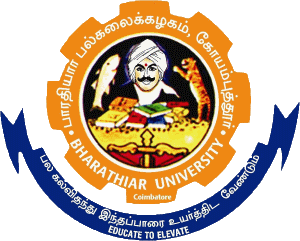 M.C.A. ProgrammeSyllabus(With effect from 2022 - 2023)Program Code:DEPARTMENT OF COMPUTER APPLICATIONSBharathiar University(A State University, Accredited with “A” Grade by NAAC and 13th Rank among Indian Universities by MHRD-NIRF)Coimbatore 641 046, INDIAAnnexure: IBHARATHIAR UNIVERSITY, COIMBATORE–641 046MASTER OF COMPUTER APPLICATIONS (M.C.A.) 2022-2023 (CBCS) - University Department.(Effective from the academic Year 2022-2023)1. Eligibility for Admission to the Courses A pass in Bachelors degree of minimum 3 years duration in BCA, B.Sc. (Computer Science/ Computer Technology/ Information Technology/ Computer System and Design) or equivalent with Mathematics as a course at Higher Secondary level or at Graduate level. The candidate should have appeared for TANCET/ Bharathiar University M.C.A. Entrance Test.(or) A pass in any Bachelors degree of minimum 3 years duration with Mathematics or Statistics as any one of the subjects at Graduate level. The candidate should have appeared for TANCET/ Bharathiar University M.C.A. Entrance Test, and bridge course.2. Duration of the CoursesThe M.C.A. programme shall be offered on a full-time basis for two years. The programme will consist of three semesters of course work and laboratory work and the final semester consists of major project.3. RegulationsThe general Regulations of the Bharathiar University Choice Based Credit System Programme are applicable to these programmes.4. The Medium of Instruction and ExaminationsThe medium of instruction and Examinations shall be in English.5.Submission of Record Notebooks for Practical Examinations & Project Viva-Voce. Candidates taking the Practical Examinations should submit bonafide Record Note Books prescribed for the Examinations. Otherwise the candidates will not be permitted to take the Practical Examinations. Candidates taking the Project Viva Examination should submit Project Report prescribed for the Examinations. Otherwise the candidates will not be permitted to take the Project Viva-voce Examination. Students carry out Mini-project and major project and the schedule for project review meetings are as given below:Table: Schedule for Project Review Meetings6.RankingA candidate who qualifies for the PG Degree Course passing all the Examinations in the first attempt, within the minimum period prescribed for the Course of Study from the date of admission to the Course and secures 1stor2ndClass shall be eligible for ranking and such ranking will be confined to 10% of the total number of candidates qualified in that particular subject to a maximum of 10 ranks.7. Revision of Regulations and CurriculumThe above Regulation and Scheme of Examinations will be in vogue without any change for a minimum period of three years from the date of approval of the Regulations. The University may revise /amend/ change the Regulations and Scheme of Examinations, if found necessary.BHARATHIAR UNIVERSITY: COIMBATORE 641046DEPARTMENT OF COMPUTER APPLICATIONSMISSIONTo impart practical knowledge and professional skills in the area of computer applications to students to make them industry ready.To contribute to the advancement of knowledge in the field of Computer Applications through research.To involve the students in societal contributions to make them aware of the society and its needs.BHARATHIAR UNIVERSITY, COIMBATORE 641 046M.C.A. (CBCS PATTERN)(University Department)(For the students admitted during the academic year 2022 – 23 onwards)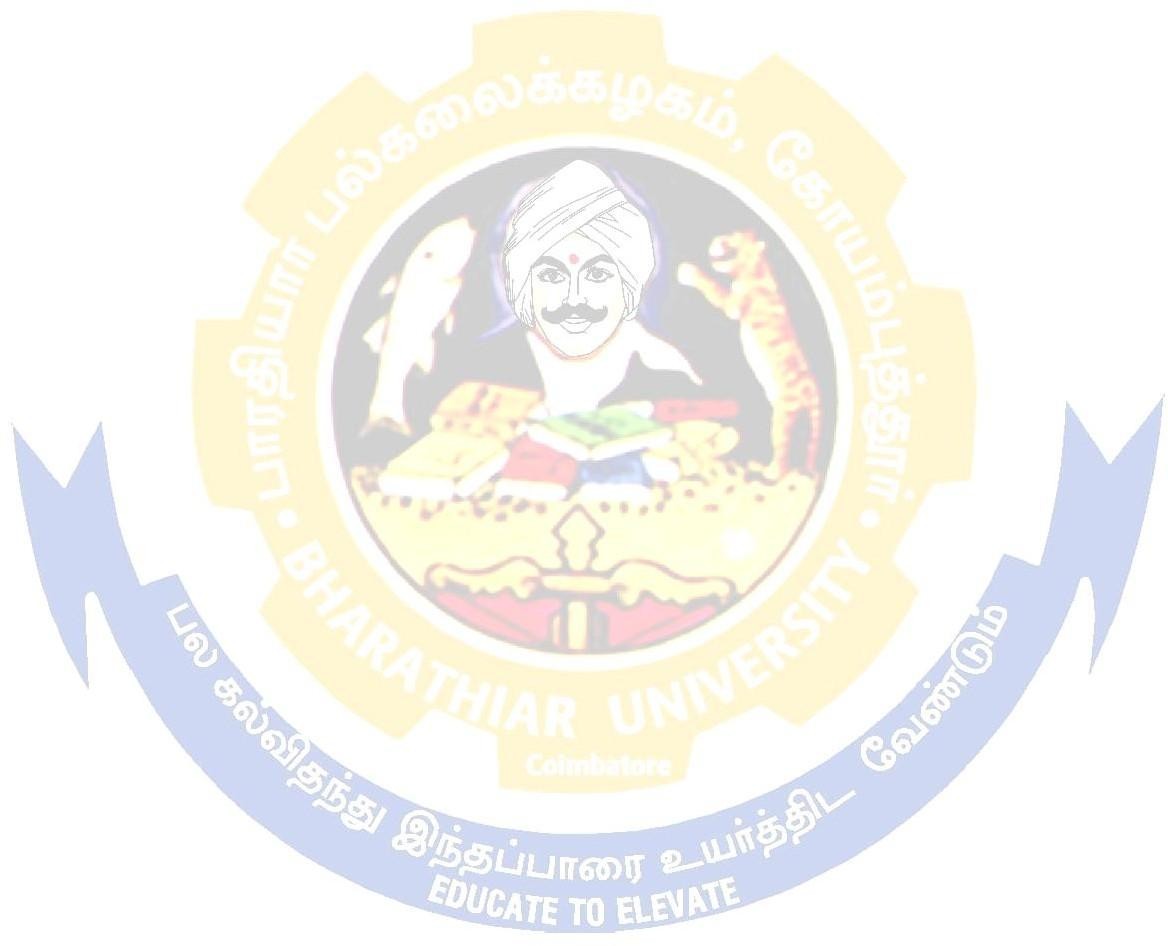 *SWAYAM – MOOC – online course shall be of duration at least 4 weeks with at least 2 credits. The course shall be mandatory and shall be completed within third semester (i.e., before the beginning of  fourth semester).JOB ORIENTED CERTIFICATE COURSESRobotic Process Automation Design & DevelopmentRobotic Process Automation for BusinessVALUE ADDED COURSESIntroduction to RoboticsSoft SkillsElective Subjects for M.C.A.*S-Strong; M-Medium; L-Low*S-Strong; M-Medium; L-Low*S-Strong; M-Medium; L-Low*S-Strong; M-Medium; L-Low*S-Strong; M-Medium; L-Low*S-Strong; M-Medium; L-Low*S-Strong; M-Medium; L-Low*S-Strong; M-Medium; L-Low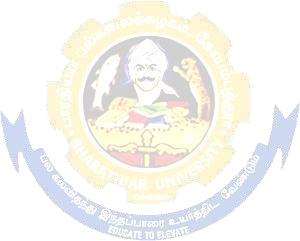 *S-Strong; M-Medium; L-Low*S-Strong; M-Medium; L-Low*S-Strong; M-Medium; L-Low*S-Strong; M-Medium; L-Low*S-Strong; M-Medium; L-Low*S-Strong; M-Medium; L-Low*S-Strong; M-Medium; L-Low*S-Strong; M-Medium; L-Low*S-Strong; M-Medium; L-Low*S-Strong; M-Medium; L-Low*S-Strong; M-Medium; L-Low*S-Strong; M-Medium; L-Low*S-Strong; M-Medium; L-Low*S-Strong; M-Medium; L-Low*S-Strong; M-Medium; L-Low*S-Strong; M-Medium; L-Low*S-Strong; M-Medium; L-LowVALUE ADDED COURSESSoft SkillsUnit IIntroduction to Communication: Importance – Basics of Communication – Purpose and Audience - Language as a Tool of Communication – Communicative Skills - Modes of Communication – Active Listening-Introduction - Traits of a Good Listener – Listening Modes – Effective Speaking: Achieving Confidence, Clarity and Fluency – Paralinguistic Features – Types of SpeakingUnit IIPersonality Development: A Must for Leadership and Career Growth – Swami Vivekananda’s Concept of Personality Development – Interpersonal Skills -Soft Skills: Introduction to Soft Skills – Classification of Soft Skills-Case study: Resume Writing-Email-letter Writing-Self Introduction.Unit IIITechnical programming skill: Variables and keywords - Operators in C – Decision Making– Looping - Branching Statements –Array – Functions.Unit IVQuantitative Aptitude1: Number series -Ratio, Proportion and Partnership – Problems on Ages - Average - Profit and Loss.Unit VQuantitative Aptitude2: Simple Interest – Compound Interest – Time and Work – Time and Distance.Unit VIContemporary Issues: Write an assignment on any one of the following: 1. Traits needed for a software Engineer.                 2. Traits needed for a software project Manager. 3. Traits needed for a Teacher (Software Tester).References1. Raman Sharma, “Technical Communication‟, 2ndEdition, Oxford University Press 2011. 2. Barun K. Mitra‟Personality Development and Soft Skills‟, Oxford University Press 2011. 3. Dr. Balagurusamy, “Programming in C”, Tata McGraw – Hill Edition, 2008. 4. S. Chand and Ashish Aggarwal, “Quick Arithmetic” Sixth Revised Edition.4. https://owl.purdue.edu/  [Online Writing Lab]5. www.grammarbook.comIntroduction to RoboticsUnit IIntroduction: Definition and origin of robotics – Different types of robotics – Generation of robots – degrees of freedom -Asimov’s law of robotics – dynamic stabilization of robotsUnit IIPower Sources, Sensors and Grippers: Different kind of drives - Hydraulic, Pneumatic and electric – Determination of HP and Gear Ratio of motors – Steering Control – PWM, Differential drives – Sensors-Range Detectors, Machine Vision, Tactile Sensors – Robot Manipulator – Construction, Dynamics and Control -Different kind of end effectors and grippers – Design ConsiderationsUnit IIIKinematics and Path Planning: Forward and Inverse Kinematic Equations – Multiple Solution Jacobian Work Envelop – Hill Climbing Methods -Various Robot Programming LanguagesUnit IVRobot Operating System: Robot Software platform and its needs – Meta Operating System - History of ROS and ecosystem – ROS development environment – Communication concepts of ROS – ROS Commands – ROS ToolsUnit VProgramming with ROS: Creating Subscriber and Publisher Nodes – Parameters setting and reading across nodes – TurtleBot 3 development environment setup-Software, Hardware – TurtleBot 3 Simulation with Gazebo – Pre-determined Robot sequence programming in GazeboUnit VIContemporary Issues: Expert lectures, online seminars – webinarsReferences1.Mikell P. Groover, Mitchell Weiss, Roger N. Nagel, Nicholas G. Odrey, “Industrial    Robotics: Technology, Programming, and Applications”2. Bijoy k. Ghosh “Control in Robotics and Automation: Sensor-Based Integration”3. YoonSeok Pyo, HanCheol Cho, RyuWoon Jung, TaeHoon Lim, “ROS Robot Programming”4. Morgan Quigley, Brian Gerkey, William D. Smart,“Programming Robots with ROS: A Practical Introduction to the Robot Operating System”5. Roland Siegwart and Illah R. Nourbakhsh,“Introduction to Autonomous Mobile Robots”6. Getting Started with Robotics https://see.stanford.edu/Course/CS223AJOB ORIENTED CERTIFICATE COURSESRobotic Process Automation Design & DevelopmentUnit IRobotic Process Automation (RPA) - Programming Basics - Data & Data Structures - Algorithms - Software Development Guidelines - Compilers - Frameworks and Languages - Information Sharing - File Types - Access Control. Basic RPA Concepts - Applying RPA - RPA vs Automation - Programming Constructs in RPA - RPA deployments. Advanced RPA Concepts - Standardization of processes - RPA Development - Robotic control flow architecture - RPA business case - Industries best suited for RPA - Risks & Challenges with RPA - RPA and emerging ecosystem. Unit IIUiPath Introduction - Installing UiPath Studio Academic Alliance edition - The User Interface - Keyboard Shortcuts - Automation Projects - Automation Debugging - Managing Activities Packages - Reusing Automation Library - Variables within Studio - Namespaces - Control Flow - Loops – Flowcharts. Data Manipulation techniques - Scalar variables, collections and Tables - Text Manipulation - Data manipulation - Gathering and Assembling Data. Unit IIIRecording and Advanced UI Interaction - Basic and Desktop Recording - Web Recording - Screen Scraping - Data Scraping. Selectors - Defining and Assessing Selectors - Customization - Debugging - Dynamic Selectors - Partial Selectors - RPA Challenges. UiPath Advanced concepts and application - Image, Text and Data Tables Automation in Studio – Automating Citrix, PDF, and Email - Best Practices Unit IVExcel Data Tables & PDF - Data Tables in RPA - Data Manipulation in excel - Extracting Data from PDF - Anchors - Using anchors in PDF. Debugging and Exception handling - Debugging Tools - Strategies for solving issues - Catching errors. Project Organization - Best practices – Avoiding pitfalls - Invoke Activity. Unit VUiPath Orchestrator - Tenants - Authentication - Users & Roles - Robots - Environments - Queues & Transactions – Schedules. Artificial Intelligence and Machine learning implementation in RPA - Digital Assistant - Future of RPA - Basic RPA Projects:  Sales order entry Robot - Robot for transactions & Email categorization. Advanced Projects: Email Autoresponder Robot - Disk monitoring and clean-up Robot.Referenceshttps://www.uipath.com/landing/academic-studio-downloadhttps://www.uipath.com/rpa/robotic-process-automationhttps://www.uipath.com/rpa/academyRobotic Process Automation for BusinessUnit IIntroduction to RPA - Overview of RPA - Benefits of RPA in a business environment - Industries & domains fit for RPA - Identification of process for automation - Types of Robots - Ethics of RPA & Best Practices - Automation and RPA Concepts - Different business models for implementing RPA - Centre of Excellence – Types and their applications - Building an RPA team - Approach for implementing RPA initiatives.Unit II Role of a Business Manager in Automation initiatives - Skills required by a Business Manager for successful automation - The importance of a Business Manager in automation - Analyzing different business processes - Process Mapping frameworks - Role of a Business Manager in successful implementation – Part 1 - Understanding the Automation cycle – First 3 automation stages and activities performed by different people.Unit IIIEvaluating the Automation Implementation Detailed description of last 3 stages and activities performed by different people - Role of a Business Manager in successful completion – Part 2 - Activities to be performed post-implementation - Guidelines for tracking the implementation success - Metrics/Parameters to be considered for gauging success - Choosing the right licensing option - Sending emails - Publishing and Running Workflows. Unit IVAbility to process information through scopes/systems - Understand the skill of information processing and its use in business - Leveraging automation - Creating a Robot - New Processes. Establish causality by variable behaviour - Understand the skill of drawing inference or establishing causality by tracking the behaviour of a variable as it varies across time/referenced variable - Leveraging automation for this skill - Robot & new process creation.Unit VInference from snapshots of curated terms – Omni-source data curation - Multi-source trend tracking - Understand the skill of drawing inference from the behaviour of curated terms by taking snapshots across systems in reference to time/variable(s) - Leveraging automation for this skill – Robot creation and new process creation for this skill.Referenceshttps://www.uipath.com/landing/academic-studio-downloadhttps://www.uipath.com/rpa/robotic-process-automationhttps://www.uipath.com/rpa/academyFirst ReviewSecond ReviewMini ProjectThursday of first week in JuneThursday of first week in AugustMajor ProjectFriday of first week of FebruaryFriday of first week of AprilProgram Educational Objectives (PEOs)Program Educational Objectives (PEOs)The PEOs of M.C.A. programme describe accomplishments that graduates are expected to attain within five to seven years after graduationThe PEOs of M.C.A. programme describe accomplishments that graduates are expected to attain within five to seven years after graduationPEO1To progress their career productively in software industry, academia, research, entrepreneurial pursuit, government, consulting firms and other Information Technology enabled services.PEO2To achieve peer-recognition; as an individual or in a team; by adopting ethics and professionalism and communicate effectively to excel well in cross culture and inter-disciplinary teams.PEO3To continue a lifelong professional development in computing that contributes in self and societal growth.PEO4To appropriately apply the knowledge of computer application areas in modeling software applications for the industries.PEO5To assimilate and use state of the art computing technologies, tools and techniques to create systems for solving real world problems.PEO6To equip with skill to design a system, component, or process to meet desired needs within realistic constraints such as economic, environmental, social and ethical contexts. PEO7To appeal self-learning for continual development as a computer professional for the betterment of individuals, organizations, research community and society.PEO8To prepare report and effectively communicate with the stakeholders, about complex computational activities. PEO9To understand the need for and prepare themselves to engage in independent and life-long learning in the context of technological advancements.PEO10To select suitable ethical principles and commit to professional responsibilities and human values and also contribute value and wealth for the benefit of the society.Program Specific Outcomes (PSOs)Program Specific Outcomes (PSOs)After the successful completion of M.C.A. programme, the students are expected to demonstrateAfter the successful completion of M.C.A. programme, the students are expected to demonstratePSO1Ability to design and develop computing systems using concepts of Mathematics, Computer applications and other related disciplines to meet customers’ business objectives.PSO2Ability to analyze and formulate solutions with the use of state-of-the-art technologies, skills and models to existing and emerging issuesPSO3Ability to communicate ideas effectivelyPSO4Ability to demonstrate team work, leadership skills, professional ethics and strong human values.PSO5Abilities to face the changing trends and career opportunities in computer application.PSO6Ability to update knowledge and skills through lifelong learning.PSO7Abilities to understand and align with the prevailing cross cultural, societal, professional, legal and ethical matters in industry.Program Outcomes (POs)Program Outcomes (POs)On successful completion of the M.C.A. programme, students will be able toOn successful completion of the M.C.A. programme, students will be able toPO1Apply knowledge of mathematics, science and computing appropriately to model the software applications.PO2Assimilate and use state of the art computing technologies, tools and techniques necessary for computing practices.PO3Design a system, component, or process to meet desired needs within realistic constraints such as economic, environmental, social and ethical contextsPO4Have an ability to design, implement and evaluate sustainable computational solutions for various complex problems as per needs and specifications.PO5Communicate effectively with the computing community, and with society, about complex computing activities by being able to comprehend and write effective reports, design documentation, and make effective presentations.PO6Manage projects and function effectively as an individual, and as a member or leader in diverse teams, and in multidisciplinary settings.PO7Recognize the need for and prepare themselves to engage in independent and life-long learning, engage in self-learning for continual development as a computing professional for the betterment of individuals, organizations, research community and society.PO8Apply ethical principles and commit to professional responsibilities and human values.PO9Utilize the education necessary to understand the impact of computing solutions in a global and societal contextPO10Innovate and contribute value and wealth for the benefit of the society.Course CodeTitle of the CourseCredi tsHoursHoursMaximum MarksMaximum MarksMaximum MarksMaximum MarksCourse CodeTitle of the CourseCredi tsTheoryPracticalCIAESETotalTotalFIRST SEMESTERFIRST SEMESTERFIRST SEMESTERFIRST SEMESTERFIRST SEMESTERFIRST SEMESTERFIRST SEMESTERFIRST SEMESTERFIRST SEMESTER22CSEAC01Mathematical Foundation For Computer Applications462-505010010022CSEAC02Data Structures using JAVA43260505010010022CSEAC03Computer Networks432605050100100Elective 1Elective I - Software Project Management462-5050100100Elective 2Elective II - – ITInfrastructure and cloud security432605050100100Supportive225255050TotalTotal22275275550550SECOND SEMESTERSECOND SEMESTERSECOND SEMESTERSECOND SEMESTERSECOND SEMESTERSECOND SEMESTERSECOND SEMESTERSECOND SEMESTERSECOND SEMESTER22CSEAC04Python Programming43260505010010022CSEAC05Mobile Programming43260505010010022CSEAC06Digital Image Processing432605050100100Elective 3Elective – III45050100100Elective 4Elective – IV45050100100Supportive225255050TotalTotal22275275550550THIRD SEMESTERTHIRD SEMESTERTHIRD SEMESTERTHIRD SEMESTERTHIRD SEMESTERTHIRD SEMESTERTHIRD SEMESTERTHIRD SEMESTERTHIRD SEMESTER22CSEAC07Web Technologies43260505010010022CSEAC08Big Data Analytics43260505010010022CSEAC09Internet of Things432605050100100Elective 5Elective – V45050100100Elective 6Elective – VI4505010010022CSEAC10Mini Project & Viva- voce8100100200200Supportive225255050TotalTotal30375375750750FOURTH SEMESTERFOURTH SEMESTERFOURTH SEMESTERFOURTH SEMESTERFOURTH SEMESTERFOURTH SEMESTERFOURTH SEMESTERFOURTH SEMESTERFOURTH SEMESTER22CSEAC11Major Project & Viva-voce16200200400400TotalTotal16200200400400Grand TotalGrand Total9022502250ONLINE COURSESONLINE COURSESONLINE COURSESONLINE COURSESONLINE COURSESONLINE COURSESONLINE COURSESONLINE COURSESSWAYAM – MOOC – Online Course*SWAYAM – MOOC – Online Course*250SWAYAM – MOOC – Online Course*SWAYAM – MOOC – Online Course*Non-scholastic with CreditsNon-scholastic with CreditsNon-scholastic with CreditsNon-scholastic with CreditsNon-scholastic with CreditsNon-scholastic with CreditsVALUE ADDED COURSESVALUE ADDED COURSESVALUE ADDED COURSESVALUE ADDED COURSESVALUE ADDED COURSESVALUE ADDED COURSESVALUE ADDED COURSESVALUE ADDED COURSESCourse 1Course 1250Course 2Course 2250JOB ORIENTED COURSESJOB ORIENTED COURSESJOB ORIENTED COURSESJOB ORIENTED COURSESJOB ORIENTED COURSESJOB ORIENTED COURSESJOB ORIENTED COURSESJOB ORIENTED COURSESCourse 1Course 1250Course 2Course 2250CourseCodeTitle of the CourseCreditsHoursHoursMaximum MarksMaximum MarksMaximum MarksCourseCodeTitle of the CourseCreditsTheoryPracticalCIAESETotalGroup I: Networking and Distributed SystemsGroup I: Networking and Distributed SystemsGroup I: Networking and Distributed SystemsGroup I: Networking and Distributed SystemsGroup I: Networking and Distributed SystemsGroup I: Networking and Distributed SystemsGroup I: Networking and Distributed SystemsGroup I: Networking and Distributed Systems22CSEAE01IT Infrastructure and  cloud security462-505010022CSEAE02Mobile Networking43260505010022CSEAE03Virtualization and Cloud462-5050100Group II: Database TechnologiesGroup II: Database TechnologiesGroup II: Database TechnologiesGroup II: Database TechnologiesGroup II: Database TechnologiesGroup II: Database TechnologiesGroup II: Database TechnologiesGroup II: Database Technologies22CSEAE04Data Analysis andBusiness Intelligence462-505010022CSEAE05Big Data Frameworks and Tools43260505010022CSEAE06MongoDB Database43260505010022CSEAE07Neo 4j Database432605050100Group III: Intelligent SystemsGroup III: Intelligent SystemsGroup III: Intelligent SystemsGroup III: Intelligent SystemsGroup III: Intelligent SystemsGroup III: Intelligent SystemsGroup III: Intelligent SystemsGroup III: Intelligent Systems22CSEAE08Soft Computing462-505010022CSEAE09Intelligent Agents462-505010022CSEAE10Machine Learning43260505010022CSEAE11Embedded Systems462-5050100Group IV: Web TechnologiesGroup IV: Web TechnologiesGroup IV: Web TechnologiesGroup IV: Web TechnologiesGroup IV: Web TechnologiesGroup IV: Web TechnologiesGroup IV: Web TechnologiesGroup IV: Web Technologies22CSEAE12Semantic Web462-505010022CSEAE13Service OrientedArchitecture andWeb Services462-505010022CSEAE14Social Media Mining462-505010022CSEAE15Responsive WebApplication43260505010022CSEAE16Progressive Web Application Development432605050100Group V: Advanced ProgrammingGroup V: Advanced ProgrammingGroup V: Advanced ProgrammingGroup V: Advanced ProgrammingGroup V: Advanced ProgrammingGroup V: Advanced ProgrammingGroup V: Advanced ProgrammingGroup V: Advanced Programming22CSEAE17Open Source Programming43260505010022CSEAE18.NET Programming43260505010022CSEAE19GraphicalProgramming andVirtual Instrumentation43260505010022CSEAE20Software testing withSelenium447155050100Group VI: OthersGroup VI: OthersGroup VI: OthersGroup VI: OthersGroup VI: OthersGroup VI: OthersGroup VI: OthersGroup VI: Others22CSEAE21Software ProjectManagement462-505010022CESAE22Computer Graphics and Multimedia462-505010022CSEAE23Augmented Reality432605050100Course codeCourse codeCourse codeCourse code22CSEAC0122CSEAC01MATHEMATICAL FOUNDATIONS OF COMPUTER APPLICATIONSMATHEMATICAL FOUNDATIONS OF COMPUTER APPLICATIONSMATHEMATICAL FOUNDATIONS OF COMPUTER APPLICATIONSLLLTTPPCCore/Elective/SupportiveCore/Elective/SupportiveCore/Elective/SupportiveCore/Elective/SupportiveCore/Elective/SupportiveCore/Elective/SupportiveCoreCoreCore44400004Pre-requisitePre-requisitePre-requisitePre-requisitePre-requisitePre-requisiteFundamentals of mathematicsFundamentals of mathematicsFundamentals of mathematicsSyllabus VersionSyllabus VersionSyllabus VersionSyllabus VersionSyllabus VersionSyllabus Version1.01.0Course Objectives:Course Objectives:Course Objectives:Course Objectives:Course Objectives:Course Objectives:Course Objectives:Course Objectives:Course Objectives:Course Objectives:Course Objectives:Course Objectives:Course Objectives:Course Objectives:Course Objectives:Course Objectives:Course Objectives:The main objectives of this course are to: 1.To understand the set theory, probability and automata theory2.To analyze mathematical logic and gain an insight on numerical methodsThe main objectives of this course are to: 1.To understand the set theory, probability and automata theory2.To analyze mathematical logic and gain an insight on numerical methodsThe main objectives of this course are to: 1.To understand the set theory, probability and automata theory2.To analyze mathematical logic and gain an insight on numerical methodsThe main objectives of this course are to: 1.To understand the set theory, probability and automata theory2.To analyze mathematical logic and gain an insight on numerical methodsThe main objectives of this course are to: 1.To understand the set theory, probability and automata theory2.To analyze mathematical logic and gain an insight on numerical methodsThe main objectives of this course are to: 1.To understand the set theory, probability and automata theory2.To analyze mathematical logic and gain an insight on numerical methodsThe main objectives of this course are to: 1.To understand the set theory, probability and automata theory2.To analyze mathematical logic and gain an insight on numerical methodsThe main objectives of this course are to: 1.To understand the set theory, probability and automata theory2.To analyze mathematical logic and gain an insight on numerical methodsThe main objectives of this course are to: 1.To understand the set theory, probability and automata theory2.To analyze mathematical logic and gain an insight on numerical methodsThe main objectives of this course are to: 1.To understand the set theory, probability and automata theory2.To analyze mathematical logic and gain an insight on numerical methodsThe main objectives of this course are to: 1.To understand the set theory, probability and automata theory2.To analyze mathematical logic and gain an insight on numerical methodsThe main objectives of this course are to: 1.To understand the set theory, probability and automata theory2.To analyze mathematical logic and gain an insight on numerical methodsThe main objectives of this course are to: 1.To understand the set theory, probability and automata theory2.To analyze mathematical logic and gain an insight on numerical methodsThe main objectives of this course are to: 1.To understand the set theory, probability and automata theory2.To analyze mathematical logic and gain an insight on numerical methodsThe main objectives of this course are to: 1.To understand the set theory, probability and automata theory2.To analyze mathematical logic and gain an insight on numerical methodsThe main objectives of this course are to: 1.To understand the set theory, probability and automata theory2.To analyze mathematical logic and gain an insight on numerical methodsThe main objectives of this course are to: 1.To understand the set theory, probability and automata theory2.To analyze mathematical logic and gain an insight on numerical methodsExpected Course Outcomes:Expected Course Outcomes:Expected Course Outcomes:Expected Course Outcomes:Expected Course Outcomes:Expected Course Outcomes:Expected Course Outcomes:Expected Course Outcomes:Expected Course Outcomes:Expected Course Outcomes:Expected Course Outcomes:Expected Course Outcomes:Expected Course Outcomes:Expected Course Outcomes:Expected Course Outcomes:Expected Course Outcomes:Expected Course Outcomes:On the successful completion of the course, student will be able to:On the successful completion of the course, student will be able to:On the successful completion of the course, student will be able to:On the successful completion of the course, student will be able to:On the successful completion of the course, student will be able to:On the successful completion of the course, student will be able to:On the successful completion of the course, student will be able to:On the successful completion of the course, student will be able to:On the successful completion of the course, student will be able to:On the successful completion of the course, student will be able to:On the successful completion of the course, student will be able to:On the successful completion of the course, student will be able to:On the successful completion of the course, student will be able to:On the successful completion of the course, student will be able to:On the successful completion of the course, student will be able to:On the successful completion of the course, student will be able to:On the successful completion of the course, student will be able to:CO1CO1CO1To understand the principles of set theory and matricesTo understand the principles of set theory and matricesTo understand the principles of set theory and matricesTo understand the principles of set theory and matricesTo understand the principles of set theory and matricesTo understand the principles of set theory and matricesTo understand the principles of set theory and matricesTo understand the principles of set theory and matricesTo understand the principles of set theory and matricesTo understand the principles of set theory and matricesK1, K2K1, K2K1, K2K1, K2CO2CO2CO2To understand the automata theory and regular expressions To understand the automata theory and regular expressions To understand the automata theory and regular expressions To understand the automata theory and regular expressions To understand the automata theory and regular expressions To understand the automata theory and regular expressions To understand the automata theory and regular expressions To understand the automata theory and regular expressions To understand the automata theory and regular expressions To understand the automata theory and regular expressions K3K3K3K3CO3CO3CO3To apply probabilistic models and distribution modelsTo apply probabilistic models and distribution modelsTo apply probabilistic models and distribution modelsTo apply probabilistic models and distribution modelsTo apply probabilistic models and distribution modelsTo apply probabilistic models and distribution modelsTo apply probabilistic models and distribution modelsTo apply probabilistic models and distribution modelsTo apply probabilistic models and distribution modelsTo apply probabilistic models and distribution modelsK3K3K3K3CO4CO4CO4To apply logic and normalization in solving problemsTo apply logic and normalization in solving problemsTo apply logic and normalization in solving problemsTo apply logic and normalization in solving problemsTo apply logic and normalization in solving problemsTo apply logic and normalization in solving problemsTo apply logic and normalization in solving problemsTo apply logic and normalization in solving problemsTo apply logic and normalization in solving problemsTo apply logic and normalization in solving problemsK3, K5K3, K5K3, K5K3, K5CO5CO5CO5To design and apply numerical methods in solving problemsTo design and apply numerical methods in solving problemsTo design and apply numerical methods in solving problemsTo design and apply numerical methods in solving problemsTo design and apply numerical methods in solving problemsTo design and apply numerical methods in solving problemsTo design and apply numerical methods in solving problemsTo design and apply numerical methods in solving problemsTo design and apply numerical methods in solving problemsTo design and apply numerical methods in solving problemsK4, K6K4, K6K4, K6K4, K6K1 - Remember; K2 - Understand; K3 - Apply; K4 - Analyze; K5 - Evaluate; K6 - CreateK1 - Remember; K2 - Understand; K3 - Apply; K4 - Analyze; K5 - Evaluate; K6 - CreateK1 - Remember; K2 - Understand; K3 - Apply; K4 - Analyze; K5 - Evaluate; K6 - CreateK1 - Remember; K2 - Understand; K3 - Apply; K4 - Analyze; K5 - Evaluate; K6 - CreateK1 - Remember; K2 - Understand; K3 - Apply; K4 - Analyze; K5 - Evaluate; K6 - CreateK1 - Remember; K2 - Understand; K3 - Apply; K4 - Analyze; K5 - Evaluate; K6 - CreateK1 - Remember; K2 - Understand; K3 - Apply; K4 - Analyze; K5 - Evaluate; K6 - CreateK1 - Remember; K2 - Understand; K3 - Apply; K4 - Analyze; K5 - Evaluate; K6 - CreateK1 - Remember; K2 - Understand; K3 - Apply; K4 - Analyze; K5 - Evaluate; K6 - CreateK1 - Remember; K2 - Understand; K3 - Apply; K4 - Analyze; K5 - Evaluate; K6 - CreateK1 - Remember; K2 - Understand; K3 - Apply; K4 - Analyze; K5 - Evaluate; K6 - CreateK1 - Remember; K2 - Understand; K3 - Apply; K4 - Analyze; K5 - Evaluate; K6 - CreateK1 - Remember; K2 - Understand; K3 - Apply; K4 - Analyze; K5 - Evaluate; K6 - CreateK1 - Remember; K2 - Understand; K3 - Apply; K4 - Analyze; K5 - Evaluate; K6 - CreateK1 - Remember; K2 - Understand; K3 - Apply; K4 - Analyze; K5 - Evaluate; K6 - CreateK1 - Remember; K2 - Understand; K3 - Apply; K4 - Analyze; K5 - Evaluate; K6 - CreateK1 - Remember; K2 - Understand; K3 - Apply; K4 - Analyze; K5 - Evaluate; K6 - CreateUnit:1Unit:1Unit:1Unit:1Unit:1Set TheorySet TheorySet TheorySet TheorySet TheorySet Theory16 hours16 hours16 hours16 hours16 hours16 hoursSet Theory: Basic set operations, relations and functions, relation matrices, transitive closure relation, principal of mathematical induction. Matrices: Properties of determinants, inverse of a matrix, Eigen values and Cayley Hamilton theorem.Set Theory: Basic set operations, relations and functions, relation matrices, transitive closure relation, principal of mathematical induction. Matrices: Properties of determinants, inverse of a matrix, Eigen values and Cayley Hamilton theorem.Set Theory: Basic set operations, relations and functions, relation matrices, transitive closure relation, principal of mathematical induction. Matrices: Properties of determinants, inverse of a matrix, Eigen values and Cayley Hamilton theorem.Set Theory: Basic set operations, relations and functions, relation matrices, transitive closure relation, principal of mathematical induction. Matrices: Properties of determinants, inverse of a matrix, Eigen values and Cayley Hamilton theorem.Set Theory: Basic set operations, relations and functions, relation matrices, transitive closure relation, principal of mathematical induction. Matrices: Properties of determinants, inverse of a matrix, Eigen values and Cayley Hamilton theorem.Set Theory: Basic set operations, relations and functions, relation matrices, transitive closure relation, principal of mathematical induction. Matrices: Properties of determinants, inverse of a matrix, Eigen values and Cayley Hamilton theorem.Set Theory: Basic set operations, relations and functions, relation matrices, transitive closure relation, principal of mathematical induction. Matrices: Properties of determinants, inverse of a matrix, Eigen values and Cayley Hamilton theorem.Set Theory: Basic set operations, relations and functions, relation matrices, transitive closure relation, principal of mathematical induction. Matrices: Properties of determinants, inverse of a matrix, Eigen values and Cayley Hamilton theorem.Set Theory: Basic set operations, relations and functions, relation matrices, transitive closure relation, principal of mathematical induction. Matrices: Properties of determinants, inverse of a matrix, Eigen values and Cayley Hamilton theorem.Set Theory: Basic set operations, relations and functions, relation matrices, transitive closure relation, principal of mathematical induction. Matrices: Properties of determinants, inverse of a matrix, Eigen values and Cayley Hamilton theorem.Set Theory: Basic set operations, relations and functions, relation matrices, transitive closure relation, principal of mathematical induction. Matrices: Properties of determinants, inverse of a matrix, Eigen values and Cayley Hamilton theorem.Set Theory: Basic set operations, relations and functions, relation matrices, transitive closure relation, principal of mathematical induction. Matrices: Properties of determinants, inverse of a matrix, Eigen values and Cayley Hamilton theorem.Set Theory: Basic set operations, relations and functions, relation matrices, transitive closure relation, principal of mathematical induction. Matrices: Properties of determinants, inverse of a matrix, Eigen values and Cayley Hamilton theorem.Set Theory: Basic set operations, relations and functions, relation matrices, transitive closure relation, principal of mathematical induction. Matrices: Properties of determinants, inverse of a matrix, Eigen values and Cayley Hamilton theorem.Set Theory: Basic set operations, relations and functions, relation matrices, transitive closure relation, principal of mathematical induction. Matrices: Properties of determinants, inverse of a matrix, Eigen values and Cayley Hamilton theorem.Set Theory: Basic set operations, relations and functions, relation matrices, transitive closure relation, principal of mathematical induction. Matrices: Properties of determinants, inverse of a matrix, Eigen values and Cayley Hamilton theorem.Set Theory: Basic set operations, relations and functions, relation matrices, transitive closure relation, principal of mathematical induction. Matrices: Properties of determinants, inverse of a matrix, Eigen values and Cayley Hamilton theorem.Unit:2Unit:2Unit:2Unit:2Unit:2Probability TheoryProbability TheoryProbability TheoryProbability TheoryProbability Theory16 hours16 hours16 hours16 hours16 hours16 hours16 hoursIntroduction to Probability Theory: Sample space and events, axioms of Probability, conditional probability, Bayer’s theorem, independence of events.Introduction to Probability Theory: Sample space and events, axioms of Probability, conditional probability, Bayer’s theorem, independence of events.Introduction to Probability Theory: Sample space and events, axioms of Probability, conditional probability, Bayer’s theorem, independence of events.Introduction to Probability Theory: Sample space and events, axioms of Probability, conditional probability, Bayer’s theorem, independence of events.Introduction to Probability Theory: Sample space and events, axioms of Probability, conditional probability, Bayer’s theorem, independence of events.Introduction to Probability Theory: Sample space and events, axioms of Probability, conditional probability, Bayer’s theorem, independence of events.Introduction to Probability Theory: Sample space and events, axioms of Probability, conditional probability, Bayer’s theorem, independence of events.Introduction to Probability Theory: Sample space and events, axioms of Probability, conditional probability, Bayer’s theorem, independence of events.Introduction to Probability Theory: Sample space and events, axioms of Probability, conditional probability, Bayer’s theorem, independence of events.Introduction to Probability Theory: Sample space and events, axioms of Probability, conditional probability, Bayer’s theorem, independence of events.Introduction to Probability Theory: Sample space and events, axioms of Probability, conditional probability, Bayer’s theorem, independence of events.Introduction to Probability Theory: Sample space and events, axioms of Probability, conditional probability, Bayer’s theorem, independence of events.Introduction to Probability Theory: Sample space and events, axioms of Probability, conditional probability, Bayer’s theorem, independence of events.Introduction to Probability Theory: Sample space and events, axioms of Probability, conditional probability, Bayer’s theorem, independence of events.Introduction to Probability Theory: Sample space and events, axioms of Probability, conditional probability, Bayer’s theorem, independence of events.Introduction to Probability Theory: Sample space and events, axioms of Probability, conditional probability, Bayer’s theorem, independence of events.Introduction to Probability Theory: Sample space and events, axioms of Probability, conditional probability, Bayer’s theorem, independence of events.Unit:3Unit:3Unit:3Unit:3Unit:3Automata TheoryAutomata TheoryAutomata Theory20 hours20 hours20 hours20 hours20 hours20 hours20 hours20 hours20 hoursIntroduction to Automata Theory: Introduction - Finite State Automata – Deterministic Finite State Automata - Non-Deterministic Finite State Automata, NDFSA with 
E - Transitions, Moore and Mealy Machines, Regular ExpressionsIntroduction to Automata Theory: Introduction - Finite State Automata – Deterministic Finite State Automata - Non-Deterministic Finite State Automata, NDFSA with 
E - Transitions, Moore and Mealy Machines, Regular ExpressionsIntroduction to Automata Theory: Introduction - Finite State Automata – Deterministic Finite State Automata - Non-Deterministic Finite State Automata, NDFSA with 
E - Transitions, Moore and Mealy Machines, Regular ExpressionsIntroduction to Automata Theory: Introduction - Finite State Automata – Deterministic Finite State Automata - Non-Deterministic Finite State Automata, NDFSA with 
E - Transitions, Moore and Mealy Machines, Regular ExpressionsIntroduction to Automata Theory: Introduction - Finite State Automata – Deterministic Finite State Automata - Non-Deterministic Finite State Automata, NDFSA with 
E - Transitions, Moore and Mealy Machines, Regular ExpressionsIntroduction to Automata Theory: Introduction - Finite State Automata – Deterministic Finite State Automata - Non-Deterministic Finite State Automata, NDFSA with 
E - Transitions, Moore and Mealy Machines, Regular ExpressionsIntroduction to Automata Theory: Introduction - Finite State Automata – Deterministic Finite State Automata - Non-Deterministic Finite State Automata, NDFSA with 
E - Transitions, Moore and Mealy Machines, Regular ExpressionsIntroduction to Automata Theory: Introduction - Finite State Automata – Deterministic Finite State Automata - Non-Deterministic Finite State Automata, NDFSA with 
E - Transitions, Moore and Mealy Machines, Regular ExpressionsIntroduction to Automata Theory: Introduction - Finite State Automata – Deterministic Finite State Automata - Non-Deterministic Finite State Automata, NDFSA with 
E - Transitions, Moore and Mealy Machines, Regular ExpressionsIntroduction to Automata Theory: Introduction - Finite State Automata – Deterministic Finite State Automata - Non-Deterministic Finite State Automata, NDFSA with 
E - Transitions, Moore and Mealy Machines, Regular ExpressionsIntroduction to Automata Theory: Introduction - Finite State Automata – Deterministic Finite State Automata - Non-Deterministic Finite State Automata, NDFSA with 
E - Transitions, Moore and Mealy Machines, Regular ExpressionsIntroduction to Automata Theory: Introduction - Finite State Automata – Deterministic Finite State Automata - Non-Deterministic Finite State Automata, NDFSA with 
E - Transitions, Moore and Mealy Machines, Regular ExpressionsIntroduction to Automata Theory: Introduction - Finite State Automata – Deterministic Finite State Automata - Non-Deterministic Finite State Automata, NDFSA with 
E - Transitions, Moore and Mealy Machines, Regular ExpressionsIntroduction to Automata Theory: Introduction - Finite State Automata – Deterministic Finite State Automata - Non-Deterministic Finite State Automata, NDFSA with 
E - Transitions, Moore and Mealy Machines, Regular ExpressionsIntroduction to Automata Theory: Introduction - Finite State Automata – Deterministic Finite State Automata - Non-Deterministic Finite State Automata, NDFSA with 
E - Transitions, Moore and Mealy Machines, Regular ExpressionsIntroduction to Automata Theory: Introduction - Finite State Automata – Deterministic Finite State Automata - Non-Deterministic Finite State Automata, NDFSA with 
E - Transitions, Moore and Mealy Machines, Regular ExpressionsIntroduction to Automata Theory: Introduction - Finite State Automata – Deterministic Finite State Automata - Non-Deterministic Finite State Automata, NDFSA with 
E - Transitions, Moore and Mealy Machines, Regular ExpressionsUnit:4Unit:4Unit:4Unit:4Unit:4Mathematical LogicMathematical LogicMathematical Logic18 hours18 hours18 hours18 hours18 hours18 hours18 hours18 hours18 hoursMathematical Logic: Connectives – Tautologies - Contradictions - Inverse, Converse, and Contra-positive - Normal Forms - Rules of Inference - Principle Conjunctive and Disjunctive Normal Forms, Equivalence of Statements.Mathematical Logic: Connectives – Tautologies - Contradictions - Inverse, Converse, and Contra-positive - Normal Forms - Rules of Inference - Principle Conjunctive and Disjunctive Normal Forms, Equivalence of Statements.Mathematical Logic: Connectives – Tautologies - Contradictions - Inverse, Converse, and Contra-positive - Normal Forms - Rules of Inference - Principle Conjunctive and Disjunctive Normal Forms, Equivalence of Statements.Mathematical Logic: Connectives – Tautologies - Contradictions - Inverse, Converse, and Contra-positive - Normal Forms - Rules of Inference - Principle Conjunctive and Disjunctive Normal Forms, Equivalence of Statements.Mathematical Logic: Connectives – Tautologies - Contradictions - Inverse, Converse, and Contra-positive - Normal Forms - Rules of Inference - Principle Conjunctive and Disjunctive Normal Forms, Equivalence of Statements.Mathematical Logic: Connectives – Tautologies - Contradictions - Inverse, Converse, and Contra-positive - Normal Forms - Rules of Inference - Principle Conjunctive and Disjunctive Normal Forms, Equivalence of Statements.Mathematical Logic: Connectives – Tautologies - Contradictions - Inverse, Converse, and Contra-positive - Normal Forms - Rules of Inference - Principle Conjunctive and Disjunctive Normal Forms, Equivalence of Statements.Mathematical Logic: Connectives – Tautologies - Contradictions - Inverse, Converse, and Contra-positive - Normal Forms - Rules of Inference - Principle Conjunctive and Disjunctive Normal Forms, Equivalence of Statements.Mathematical Logic: Connectives – Tautologies - Contradictions - Inverse, Converse, and Contra-positive - Normal Forms - Rules of Inference - Principle Conjunctive and Disjunctive Normal Forms, Equivalence of Statements.Mathematical Logic: Connectives – Tautologies - Contradictions - Inverse, Converse, and Contra-positive - Normal Forms - Rules of Inference - Principle Conjunctive and Disjunctive Normal Forms, Equivalence of Statements.Mathematical Logic: Connectives – Tautologies - Contradictions - Inverse, Converse, and Contra-positive - Normal Forms - Rules of Inference - Principle Conjunctive and Disjunctive Normal Forms, Equivalence of Statements.Mathematical Logic: Connectives – Tautologies - Contradictions - Inverse, Converse, and Contra-positive - Normal Forms - Rules of Inference - Principle Conjunctive and Disjunctive Normal Forms, Equivalence of Statements.Mathematical Logic: Connectives – Tautologies - Contradictions - Inverse, Converse, and Contra-positive - Normal Forms - Rules of Inference - Principle Conjunctive and Disjunctive Normal Forms, Equivalence of Statements.Mathematical Logic: Connectives – Tautologies - Contradictions - Inverse, Converse, and Contra-positive - Normal Forms - Rules of Inference - Principle Conjunctive and Disjunctive Normal Forms, Equivalence of Statements.Mathematical Logic: Connectives – Tautologies - Contradictions - Inverse, Converse, and Contra-positive - Normal Forms - Rules of Inference - Principle Conjunctive and Disjunctive Normal Forms, Equivalence of Statements.Mathematical Logic: Connectives – Tautologies - Contradictions - Inverse, Converse, and Contra-positive - Normal Forms - Rules of Inference - Principle Conjunctive and Disjunctive Normal Forms, Equivalence of Statements.Mathematical Logic: Connectives – Tautologies - Contradictions - Inverse, Converse, and Contra-positive - Normal Forms - Rules of Inference - Principle Conjunctive and Disjunctive Normal Forms, Equivalence of Statements.Unit:5Unit:5Unit:5Unit:5Unit:5Numerical MethodsNumerical Methods20 hours20 hours20 hours20 hours20 hours20 hours20 hours20 hours20 hours20 hoursNumerical Methods: Finding Roots, Bisection, Regula-Falsi, Newton Raphson Methods, Solutions of Simultaneous Linear Equations, Gaussian Elimination, Gauss - Siedal Methods.Numerical Methods: Finding Roots, Bisection, Regula-Falsi, Newton Raphson Methods, Solutions of Simultaneous Linear Equations, Gaussian Elimination, Gauss - Siedal Methods.Numerical Methods: Finding Roots, Bisection, Regula-Falsi, Newton Raphson Methods, Solutions of Simultaneous Linear Equations, Gaussian Elimination, Gauss - Siedal Methods.Numerical Methods: Finding Roots, Bisection, Regula-Falsi, Newton Raphson Methods, Solutions of Simultaneous Linear Equations, Gaussian Elimination, Gauss - Siedal Methods.Numerical Methods: Finding Roots, Bisection, Regula-Falsi, Newton Raphson Methods, Solutions of Simultaneous Linear Equations, Gaussian Elimination, Gauss - Siedal Methods.Numerical Methods: Finding Roots, Bisection, Regula-Falsi, Newton Raphson Methods, Solutions of Simultaneous Linear Equations, Gaussian Elimination, Gauss - Siedal Methods.Numerical Methods: Finding Roots, Bisection, Regula-Falsi, Newton Raphson Methods, Solutions of Simultaneous Linear Equations, Gaussian Elimination, Gauss - Siedal Methods.Numerical Methods: Finding Roots, Bisection, Regula-Falsi, Newton Raphson Methods, Solutions of Simultaneous Linear Equations, Gaussian Elimination, Gauss - Siedal Methods.Numerical Methods: Finding Roots, Bisection, Regula-Falsi, Newton Raphson Methods, Solutions of Simultaneous Linear Equations, Gaussian Elimination, Gauss - Siedal Methods.Numerical Methods: Finding Roots, Bisection, Regula-Falsi, Newton Raphson Methods, Solutions of Simultaneous Linear Equations, Gaussian Elimination, Gauss - Siedal Methods.Numerical Methods: Finding Roots, Bisection, Regula-Falsi, Newton Raphson Methods, Solutions of Simultaneous Linear Equations, Gaussian Elimination, Gauss - Siedal Methods.Numerical Methods: Finding Roots, Bisection, Regula-Falsi, Newton Raphson Methods, Solutions of Simultaneous Linear Equations, Gaussian Elimination, Gauss - Siedal Methods.Numerical Methods: Finding Roots, Bisection, Regula-Falsi, Newton Raphson Methods, Solutions of Simultaneous Linear Equations, Gaussian Elimination, Gauss - Siedal Methods.Numerical Methods: Finding Roots, Bisection, Regula-Falsi, Newton Raphson Methods, Solutions of Simultaneous Linear Equations, Gaussian Elimination, Gauss - Siedal Methods.Numerical Methods: Finding Roots, Bisection, Regula-Falsi, Newton Raphson Methods, Solutions of Simultaneous Linear Equations, Gaussian Elimination, Gauss - Siedal Methods.Numerical Methods: Finding Roots, Bisection, Regula-Falsi, Newton Raphson Methods, Solutions of Simultaneous Linear Equations, Gaussian Elimination, Gauss - Siedal Methods.Numerical Methods: Finding Roots, Bisection, Regula-Falsi, Newton Raphson Methods, Solutions of Simultaneous Linear Equations, Gaussian Elimination, Gauss - Siedal Methods.Unit:6Unit:6Unit:6Unit:6Unit:6Contemporary IssuesContemporary Issues2 hours2 hours2 hours2 hours2 hours2 hours2 hours2 hours2 hours2 hoursExpert lectures, online seminars - webinarsExpert lectures, online seminars - webinarsExpert lectures, online seminars - webinarsExpert lectures, online seminars - webinarsExpert lectures, online seminars - webinarsExpert lectures, online seminars - webinarsExpert lectures, online seminars - webinarsExpert lectures, online seminars - webinarsExpert lectures, online seminars - webinarsExpert lectures, online seminars - webinarsExpert lectures, online seminars - webinarsExpert lectures, online seminars - webinarsExpert lectures, online seminars - webinarsExpert lectures, online seminars - webinarsExpert lectures, online seminars - webinarsExpert lectures, online seminars - webinarsExpert lectures, online seminars - webinarsTotal Lecture hoursTotal Lecture hours92 hours92 hours92 hours92 hours92 hours92 hours92 hours92 hours92 hours92 hoursText Book(s)Text Book(s)Text Book(s)Text Book(s)Text Book(s)Text Book(s)Text Book(s)Text Book(s)Text Book(s)Text Book(s)Text Book(s)Text Book(s)Text Book(s)Text Book(s)Text Book(s)Text Book(s)Text Book(s)1Douglas Cenzer, Jean Larson, Christopher Porter, Jindrich Zapletal, “Set Theory and Foundations of Mathematics”, WSPC (February 4, 2022)Douglas Cenzer, Jean Larson, Christopher Porter, Jindrich Zapletal, “Set Theory and Foundations of Mathematics”, WSPC (February 4, 2022)Douglas Cenzer, Jean Larson, Christopher Porter, Jindrich Zapletal, “Set Theory and Foundations of Mathematics”, WSPC (February 4, 2022)Douglas Cenzer, Jean Larson, Christopher Porter, Jindrich Zapletal, “Set Theory and Foundations of Mathematics”, WSPC (February 4, 2022)Douglas Cenzer, Jean Larson, Christopher Porter, Jindrich Zapletal, “Set Theory and Foundations of Mathematics”, WSPC (February 4, 2022)Douglas Cenzer, Jean Larson, Christopher Porter, Jindrich Zapletal, “Set Theory and Foundations of Mathematics”, WSPC (February 4, 2022)Douglas Cenzer, Jean Larson, Christopher Porter, Jindrich Zapletal, “Set Theory and Foundations of Mathematics”, WSPC (February 4, 2022)Douglas Cenzer, Jean Larson, Christopher Porter, Jindrich Zapletal, “Set Theory and Foundations of Mathematics”, WSPC (February 4, 2022)Douglas Cenzer, Jean Larson, Christopher Porter, Jindrich Zapletal, “Set Theory and Foundations of Mathematics”, WSPC (February 4, 2022)Douglas Cenzer, Jean Larson, Christopher Porter, Jindrich Zapletal, “Set Theory and Foundations of Mathematics”, WSPC (February 4, 2022)Douglas Cenzer, Jean Larson, Christopher Porter, Jindrich Zapletal, “Set Theory and Foundations of Mathematics”, WSPC (February 4, 2022)Douglas Cenzer, Jean Larson, Christopher Porter, Jindrich Zapletal, “Set Theory and Foundations of Mathematics”, WSPC (February 4, 2022)Douglas Cenzer, Jean Larson, Christopher Porter, Jindrich Zapletal, “Set Theory and Foundations of Mathematics”, WSPC (February 4, 2022)Douglas Cenzer, Jean Larson, Christopher Porter, Jindrich Zapletal, “Set Theory and Foundations of Mathematics”, WSPC (February 4, 2022)Douglas Cenzer, Jean Larson, Christopher Porter, Jindrich Zapletal, “Set Theory and Foundations of Mathematics”, WSPC (February 4, 2022)Douglas Cenzer, Jean Larson, Christopher Porter, Jindrich Zapletal, “Set Theory and Foundations of Mathematics”, WSPC (February 4, 2022)2Vijay K. Rohatgi and A.K. Md. Ehsanes Saleh, “An Introduction to Probability and Statistics”, WSPC (March 25, 2022)Vijay K. Rohatgi and A.K. Md. Ehsanes Saleh, “An Introduction to Probability and Statistics”, WSPC (March 25, 2022)Vijay K. Rohatgi and A.K. Md. Ehsanes Saleh, “An Introduction to Probability and Statistics”, WSPC (March 25, 2022)Vijay K. Rohatgi and A.K. Md. Ehsanes Saleh, “An Introduction to Probability and Statistics”, WSPC (March 25, 2022)Vijay K. Rohatgi and A.K. Md. Ehsanes Saleh, “An Introduction to Probability and Statistics”, WSPC (March 25, 2022)Vijay K. Rohatgi and A.K. Md. Ehsanes Saleh, “An Introduction to Probability and Statistics”, WSPC (March 25, 2022)Vijay K. Rohatgi and A.K. Md. Ehsanes Saleh, “An Introduction to Probability and Statistics”, WSPC (March 25, 2022)Vijay K. Rohatgi and A.K. Md. Ehsanes Saleh, “An Introduction to Probability and Statistics”, WSPC (March 25, 2022)Vijay K. Rohatgi and A.K. Md. Ehsanes Saleh, “An Introduction to Probability and Statistics”, WSPC (March 25, 2022)Vijay K. Rohatgi and A.K. Md. Ehsanes Saleh, “An Introduction to Probability and Statistics”, WSPC (March 25, 2022)Vijay K. Rohatgi and A.K. Md. Ehsanes Saleh, “An Introduction to Probability and Statistics”, WSPC (March 25, 2022)Vijay K. Rohatgi and A.K. Md. Ehsanes Saleh, “An Introduction to Probability and Statistics”, WSPC (March 25, 2022)Vijay K. Rohatgi and A.K. Md. Ehsanes Saleh, “An Introduction to Probability and Statistics”, WSPC (March 25, 2022)Vijay K. Rohatgi and A.K. Md. Ehsanes Saleh, “An Introduction to Probability and Statistics”, WSPC (March 25, 2022)Vijay K. Rohatgi and A.K. Md. Ehsanes Saleh, “An Introduction to Probability and Statistics”, WSPC (March 25, 2022)Vijay K. Rohatgi and A.K. Md. Ehsanes Saleh, “An Introduction to Probability and Statistics”, WSPC (March 25, 2022)3Emre Sermutlu, “Automata, Formal Languages, and Turing Machines”, Kindle Edition September 25, 2020Emre Sermutlu, “Automata, Formal Languages, and Turing Machines”, Kindle Edition September 25, 2020Emre Sermutlu, “Automata, Formal Languages, and Turing Machines”, Kindle Edition September 25, 2020Emre Sermutlu, “Automata, Formal Languages, and Turing Machines”, Kindle Edition September 25, 2020Emre Sermutlu, “Automata, Formal Languages, and Turing Machines”, Kindle Edition September 25, 2020Emre Sermutlu, “Automata, Formal Languages, and Turing Machines”, Kindle Edition September 25, 2020Emre Sermutlu, “Automata, Formal Languages, and Turing Machines”, Kindle Edition September 25, 2020Emre Sermutlu, “Automata, Formal Languages, and Turing Machines”, Kindle Edition September 25, 2020Emre Sermutlu, “Automata, Formal Languages, and Turing Machines”, Kindle Edition September 25, 2020Emre Sermutlu, “Automata, Formal Languages, and Turing Machines”, Kindle Edition September 25, 2020Emre Sermutlu, “Automata, Formal Languages, and Turing Machines”, Kindle Edition September 25, 2020Emre Sermutlu, “Automata, Formal Languages, and Turing Machines”, Kindle Edition September 25, 2020Emre Sermutlu, “Automata, Formal Languages, and Turing Machines”, Kindle Edition September 25, 2020Emre Sermutlu, “Automata, Formal Languages, and Turing Machines”, Kindle Edition September 25, 2020Emre Sermutlu, “Automata, Formal Languages, and Turing Machines”, Kindle Edition September 25, 2020Emre Sermutlu, “Automata, Formal Languages, and Turing Machines”, Kindle Edition September 25, 20204Abdelwahab Kharab and Ronald Guenther, “An Introduction to Numerical Methods”, CRC Press; 4th edition (June 30, 2021)Abdelwahab Kharab and Ronald Guenther, “An Introduction to Numerical Methods”, CRC Press; 4th edition (June 30, 2021)Abdelwahab Kharab and Ronald Guenther, “An Introduction to Numerical Methods”, CRC Press; 4th edition (June 30, 2021)Abdelwahab Kharab and Ronald Guenther, “An Introduction to Numerical Methods”, CRC Press; 4th edition (June 30, 2021)Abdelwahab Kharab and Ronald Guenther, “An Introduction to Numerical Methods”, CRC Press; 4th edition (June 30, 2021)Abdelwahab Kharab and Ronald Guenther, “An Introduction to Numerical Methods”, CRC Press; 4th edition (June 30, 2021)Abdelwahab Kharab and Ronald Guenther, “An Introduction to Numerical Methods”, CRC Press; 4th edition (June 30, 2021)Abdelwahab Kharab and Ronald Guenther, “An Introduction to Numerical Methods”, CRC Press; 4th edition (June 30, 2021)Abdelwahab Kharab and Ronald Guenther, “An Introduction to Numerical Methods”, CRC Press; 4th edition (June 30, 2021)Abdelwahab Kharab and Ronald Guenther, “An Introduction to Numerical Methods”, CRC Press; 4th edition (June 30, 2021)Abdelwahab Kharab and Ronald Guenther, “An Introduction to Numerical Methods”, CRC Press; 4th edition (June 30, 2021)Abdelwahab Kharab and Ronald Guenther, “An Introduction to Numerical Methods”, CRC Press; 4th edition (June 30, 2021)Abdelwahab Kharab and Ronald Guenther, “An Introduction to Numerical Methods”, CRC Press; 4th edition (June 30, 2021)Abdelwahab Kharab and Ronald Guenther, “An Introduction to Numerical Methods”, CRC Press; 4th edition (June 30, 2021)Abdelwahab Kharab and Ronald Guenther, “An Introduction to Numerical Methods”, CRC Press; 4th edition (June 30, 2021)Abdelwahab Kharab and Ronald Guenther, “An Introduction to Numerical Methods”, CRC Press; 4th edition (June 30, 2021)5Toshiyasu Arai, Makoto Kikuchi, Satoru Kuroda and Mitsuhiro Okada, “Advances in Mathematical Logic”, Springer; 1st ed. 2021 edition (January 25, 2022)Toshiyasu Arai, Makoto Kikuchi, Satoru Kuroda and Mitsuhiro Okada, “Advances in Mathematical Logic”, Springer; 1st ed. 2021 edition (January 25, 2022)Toshiyasu Arai, Makoto Kikuchi, Satoru Kuroda and Mitsuhiro Okada, “Advances in Mathematical Logic”, Springer; 1st ed. 2021 edition (January 25, 2022)Toshiyasu Arai, Makoto Kikuchi, Satoru Kuroda and Mitsuhiro Okada, “Advances in Mathematical Logic”, Springer; 1st ed. 2021 edition (January 25, 2022)Toshiyasu Arai, Makoto Kikuchi, Satoru Kuroda and Mitsuhiro Okada, “Advances in Mathematical Logic”, Springer; 1st ed. 2021 edition (January 25, 2022)Toshiyasu Arai, Makoto Kikuchi, Satoru Kuroda and Mitsuhiro Okada, “Advances in Mathematical Logic”, Springer; 1st ed. 2021 edition (January 25, 2022)Toshiyasu Arai, Makoto Kikuchi, Satoru Kuroda and Mitsuhiro Okada, “Advances in Mathematical Logic”, Springer; 1st ed. 2021 edition (January 25, 2022)Toshiyasu Arai, Makoto Kikuchi, Satoru Kuroda and Mitsuhiro Okada, “Advances in Mathematical Logic”, Springer; 1st ed. 2021 edition (January 25, 2022)Toshiyasu Arai, Makoto Kikuchi, Satoru Kuroda and Mitsuhiro Okada, “Advances in Mathematical Logic”, Springer; 1st ed. 2021 edition (January 25, 2022)Toshiyasu Arai, Makoto Kikuchi, Satoru Kuroda and Mitsuhiro Okada, “Advances in Mathematical Logic”, Springer; 1st ed. 2021 edition (January 25, 2022)Toshiyasu Arai, Makoto Kikuchi, Satoru Kuroda and Mitsuhiro Okada, “Advances in Mathematical Logic”, Springer; 1st ed. 2021 edition (January 25, 2022)Toshiyasu Arai, Makoto Kikuchi, Satoru Kuroda and Mitsuhiro Okada, “Advances in Mathematical Logic”, Springer; 1st ed. 2021 edition (January 25, 2022)Toshiyasu Arai, Makoto Kikuchi, Satoru Kuroda and Mitsuhiro Okada, “Advances in Mathematical Logic”, Springer; 1st ed. 2021 edition (January 25, 2022)Toshiyasu Arai, Makoto Kikuchi, Satoru Kuroda and Mitsuhiro Okada, “Advances in Mathematical Logic”, Springer; 1st ed. 2021 edition (January 25, 2022)Toshiyasu Arai, Makoto Kikuchi, Satoru Kuroda and Mitsuhiro Okada, “Advances in Mathematical Logic”, Springer; 1st ed. 2021 edition (January 25, 2022)Toshiyasu Arai, Makoto Kikuchi, Satoru Kuroda and Mitsuhiro Okada, “Advances in Mathematical Logic”, Springer; 1st ed. 2021 edition (January 25, 2022)Reference BooksReference BooksReference BooksReference BooksReference BooksReference BooksReference BooksReference BooksReference BooksReference BooksReference BooksReference BooksReference BooksReference BooksReference BooksReference BooksReference Books1Charles E. Roberts, Jr, “Introduction to Mathematical Proofs A Transition to Advanced Mathematics” Denny Gulick, 4th Edition, Published by Pearson, ISBN: 9780134746753, 2018.Charles E. Roberts, Jr, “Introduction to Mathematical Proofs A Transition to Advanced Mathematics” Denny Gulick, 4th Edition, Published by Pearson, ISBN: 9780134746753, 2018.Charles E. Roberts, Jr, “Introduction to Mathematical Proofs A Transition to Advanced Mathematics” Denny Gulick, 4th Edition, Published by Pearson, ISBN: 9780134746753, 2018.Charles E. Roberts, Jr, “Introduction to Mathematical Proofs A Transition to Advanced Mathematics” Denny Gulick, 4th Edition, Published by Pearson, ISBN: 9780134746753, 2018.Charles E. Roberts, Jr, “Introduction to Mathematical Proofs A Transition to Advanced Mathematics” Denny Gulick, 4th Edition, Published by Pearson, ISBN: 9780134746753, 2018.Charles E. Roberts, Jr, “Introduction to Mathematical Proofs A Transition to Advanced Mathematics” Denny Gulick, 4th Edition, Published by Pearson, ISBN: 9780134746753, 2018.Charles E. Roberts, Jr, “Introduction to Mathematical Proofs A Transition to Advanced Mathematics” Denny Gulick, 4th Edition, Published by Pearson, ISBN: 9780134746753, 2018.Charles E. Roberts, Jr, “Introduction to Mathematical Proofs A Transition to Advanced Mathematics” Denny Gulick, 4th Edition, Published by Pearson, ISBN: 9780134746753, 2018.Charles E. Roberts, Jr, “Introduction to Mathematical Proofs A Transition to Advanced Mathematics” Denny Gulick, 4th Edition, Published by Pearson, ISBN: 9780134746753, 2018.Charles E. Roberts, Jr, “Introduction to Mathematical Proofs A Transition to Advanced Mathematics” Denny Gulick, 4th Edition, Published by Pearson, ISBN: 9780134746753, 2018.Charles E. Roberts, Jr, “Introduction to Mathematical Proofs A Transition to Advanced Mathematics” Denny Gulick, 4th Edition, Published by Pearson, ISBN: 9780134746753, 2018.Charles E. Roberts, Jr, “Introduction to Mathematical Proofs A Transition to Advanced Mathematics” Denny Gulick, 4th Edition, Published by Pearson, ISBN: 9780134746753, 2018.Charles E. Roberts, Jr, “Introduction to Mathematical Proofs A Transition to Advanced Mathematics” Denny Gulick, 4th Edition, Published by Pearson, ISBN: 9780134746753, 2018.Charles E. Roberts, Jr, “Introduction to Mathematical Proofs A Transition to Advanced Mathematics” Denny Gulick, 4th Edition, Published by Pearson, ISBN: 9780134746753, 2018.Charles E. Roberts, Jr, “Introduction to Mathematical Proofs A Transition to Advanced Mathematics” Denny Gulick, 4th Edition, Published by Pearson, ISBN: 9780134746753, 2018.Charles E. Roberts, Jr, “Introduction to Mathematical Proofs A Transition to Advanced Mathematics” Denny Gulick, 4th Edition, Published by Pearson, ISBN: 9780134746753, 2018.2John R. Hauser, “Numerical Methods for Nonlinear Engineering Models”, Springer Netherlands, ISBN: 9401777071, 9789401777070, 1013 pages, 2017.John R. Hauser, “Numerical Methods for Nonlinear Engineering Models”, Springer Netherlands, ISBN: 9401777071, 9789401777070, 1013 pages, 2017.John R. Hauser, “Numerical Methods for Nonlinear Engineering Models”, Springer Netherlands, ISBN: 9401777071, 9789401777070, 1013 pages, 2017.John R. Hauser, “Numerical Methods for Nonlinear Engineering Models”, Springer Netherlands, ISBN: 9401777071, 9789401777070, 1013 pages, 2017.John R. Hauser, “Numerical Methods for Nonlinear Engineering Models”, Springer Netherlands, ISBN: 9401777071, 9789401777070, 1013 pages, 2017.John R. Hauser, “Numerical Methods for Nonlinear Engineering Models”, Springer Netherlands, ISBN: 9401777071, 9789401777070, 1013 pages, 2017.John R. Hauser, “Numerical Methods for Nonlinear Engineering Models”, Springer Netherlands, ISBN: 9401777071, 9789401777070, 1013 pages, 2017.John R. Hauser, “Numerical Methods for Nonlinear Engineering Models”, Springer Netherlands, ISBN: 9401777071, 9789401777070, 1013 pages, 2017.John R. Hauser, “Numerical Methods for Nonlinear Engineering Models”, Springer Netherlands, ISBN: 9401777071, 9789401777070, 1013 pages, 2017.John R. Hauser, “Numerical Methods for Nonlinear Engineering Models”, Springer Netherlands, ISBN: 9401777071, 9789401777070, 1013 pages, 2017.John R. Hauser, “Numerical Methods for Nonlinear Engineering Models”, Springer Netherlands, ISBN: 9401777071, 9789401777070, 1013 pages, 2017.John R. Hauser, “Numerical Methods for Nonlinear Engineering Models”, Springer Netherlands, ISBN: 9401777071, 9789401777070, 1013 pages, 2017.John R. Hauser, “Numerical Methods for Nonlinear Engineering Models”, Springer Netherlands, ISBN: 9401777071, 9789401777070, 1013 pages, 2017.John R. Hauser, “Numerical Methods for Nonlinear Engineering Models”, Springer Netherlands, ISBN: 9401777071, 9789401777070, 1013 pages, 2017.John R. Hauser, “Numerical Methods for Nonlinear Engineering Models”, Springer Netherlands, ISBN: 9401777071, 9789401777070, 1013 pages, 2017.John R. Hauser, “Numerical Methods for Nonlinear Engineering Models”, Springer Netherlands, ISBN: 9401777071, 9789401777070, 1013 pages, 2017.Related Online Contents [MOOC, SWAYAM, NPTEL, Websites etc.]Related Online Contents [MOOC, SWAYAM, NPTEL, Websites etc.]Related Online Contents [MOOC, SWAYAM, NPTEL, Websites etc.]Related Online Contents [MOOC, SWAYAM, NPTEL, Websites etc.]Related Online Contents [MOOC, SWAYAM, NPTEL, Websites etc.]Related Online Contents [MOOC, SWAYAM, NPTEL, Websites etc.]Related Online Contents [MOOC, SWAYAM, NPTEL, Websites etc.]Related Online Contents [MOOC, SWAYAM, NPTEL, Websites etc.]Related Online Contents [MOOC, SWAYAM, NPTEL, Websites etc.]Related Online Contents [MOOC, SWAYAM, NPTEL, Websites etc.]Related Online Contents [MOOC, SWAYAM, NPTEL, Websites etc.]Related Online Contents [MOOC, SWAYAM, NPTEL, Websites etc.]Related Online Contents [MOOC, SWAYAM, NPTEL, Websites etc.]Related Online Contents [MOOC, SWAYAM, NPTEL, Websites etc.]Related Online Contents [MOOC, SWAYAM, NPTEL, Websites etc.]Related Online Contents [MOOC, SWAYAM, NPTEL, Websites etc.]Related Online Contents [MOOC, SWAYAM, NPTEL, Websites etc.]11Advanced Probability Theory		SwayamDiscrete Mathematics		SwayamAdvanced Probability Theory		SwayamDiscrete Mathematics		SwayamAdvanced Probability Theory		SwayamDiscrete Mathematics		SwayamAdvanced Probability Theory		SwayamDiscrete Mathematics		SwayamAdvanced Probability Theory		SwayamDiscrete Mathematics		SwayamAdvanced Probability Theory		SwayamDiscrete Mathematics		SwayamAdvanced Probability Theory		SwayamDiscrete Mathematics		SwayamAdvanced Probability Theory		SwayamDiscrete Mathematics		SwayamAdvanced Probability Theory		SwayamDiscrete Mathematics		SwayamAdvanced Probability Theory		SwayamDiscrete Mathematics		SwayamAdvanced Probability Theory		SwayamDiscrete Mathematics		SwayamAdvanced Probability Theory		SwayamDiscrete Mathematics		SwayamAdvanced Probability Theory		SwayamDiscrete Mathematics		SwayamAdvanced Probability Theory		SwayamDiscrete Mathematics		SwayamAdvanced Probability Theory		SwayamDiscrete Mathematics		Swayam22Course Designed By: Dr. R. Balu, Dr. T. AmudhaCourse Designed By: Dr. R. Balu, Dr. T. AmudhaCourse Designed By: Dr. R. Balu, Dr. T. AmudhaCourse Designed By: Dr. R. Balu, Dr. T. AmudhaCourse Designed By: Dr. R. Balu, Dr. T. AmudhaCourse Designed By: Dr. R. Balu, Dr. T. AmudhaCourse Designed By: Dr. R. Balu, Dr. T. AmudhaCourse Designed By: Dr. R. Balu, Dr. T. AmudhaCourse Designed By: Dr. R. Balu, Dr. T. AmudhaCourse Designed By: Dr. R. Balu, Dr. T. AmudhaCourse Designed By: Dr. R. Balu, Dr. T. AmudhaCourse Designed By: Dr. R. Balu, Dr. T. AmudhaCourse Designed By: Dr. R. Balu, Dr. T. AmudhaCourse Designed By: Dr. R. Balu, Dr. T. AmudhaCourse Designed By: Dr. R. Balu, Dr. T. AmudhaCourse Designed By: Dr. R. Balu, Dr. T. AmudhaCourse Designed By: Dr. R. Balu, Dr. T. AmudhaMapping with Programme OutcomesMapping with Programme OutcomesMapping with Programme OutcomesMapping with Programme OutcomesMapping with Programme OutcomesMapping with Programme OutcomesMapping with Programme OutcomesMapping with Programme OutcomesMapping with Programme OutcomesMapping with Programme OutcomesMapping with Programme OutcomesCOsPO1PO2PO3PO4PO5PO6PO7PO8PO9PO10CO1SMMMMMSSLSCO2SMMMMMSSLSCO3SSSSMMMMLSCO4SSSSMMMMLSCO5SSSSSMSSLSCourse codeCourse codeCourse codeCourse code22CSEAC02DATA STRUCTURES USING JAVADATA STRUCTURES USING JAVADATA STRUCTURES USING JAVALLLLTPPCCore/Elective/SupportiveCore/Elective/SupportiveCore/Elective/SupportiveCore/Elective/SupportiveCore/Elective/SupportiveCoreCoreCore22220224Pre-requisitePre-requisitePre-requisitePre-requisitePre-requisiteBasic knowledge of Data Structures andCore Java ProgrammingBasic knowledge of Data Structures andCore Java ProgrammingBasic knowledge of Data Structures andCore Java ProgrammingSyllabus VersionSyllabus VersionSyllabus VersionSyllabus VersionSyllabus VersionSyllabus Version1.01.0Course Objectives:Course Objectives:Course Objectives:Course Objectives:Course Objectives:Course Objectives:Course Objectives:Course Objectives:Course Objectives:Course Objectives:Course Objectives:Course Objectives:Course Objectives:Course Objectives:Course Objectives:Course Objectives:The main objectives of this course are: To understand and implement data structures in JavaTo understand the Java Collections and GUI Framework3. To Practice GUI programming and Database Connectivity  4. To develop Web based applications using JSP and Java ServletsThe main objectives of this course are: To understand and implement data structures in JavaTo understand the Java Collections and GUI Framework3. To Practice GUI programming and Database Connectivity  4. To develop Web based applications using JSP and Java ServletsThe main objectives of this course are: To understand and implement data structures in JavaTo understand the Java Collections and GUI Framework3. To Practice GUI programming and Database Connectivity  4. To develop Web based applications using JSP and Java ServletsThe main objectives of this course are: To understand and implement data structures in JavaTo understand the Java Collections and GUI Framework3. To Practice GUI programming and Database Connectivity  4. To develop Web based applications using JSP and Java ServletsThe main objectives of this course are: To understand and implement data structures in JavaTo understand the Java Collections and GUI Framework3. To Practice GUI programming and Database Connectivity  4. To develop Web based applications using JSP and Java ServletsThe main objectives of this course are: To understand and implement data structures in JavaTo understand the Java Collections and GUI Framework3. To Practice GUI programming and Database Connectivity  4. To develop Web based applications using JSP and Java ServletsThe main objectives of this course are: To understand and implement data structures in JavaTo understand the Java Collections and GUI Framework3. To Practice GUI programming and Database Connectivity  4. To develop Web based applications using JSP and Java ServletsThe main objectives of this course are: To understand and implement data structures in JavaTo understand the Java Collections and GUI Framework3. To Practice GUI programming and Database Connectivity  4. To develop Web based applications using JSP and Java ServletsThe main objectives of this course are: To understand and implement data structures in JavaTo understand the Java Collections and GUI Framework3. To Practice GUI programming and Database Connectivity  4. To develop Web based applications using JSP and Java ServletsThe main objectives of this course are: To understand and implement data structures in JavaTo understand the Java Collections and GUI Framework3. To Practice GUI programming and Database Connectivity  4. To develop Web based applications using JSP and Java ServletsThe main objectives of this course are: To understand and implement data structures in JavaTo understand the Java Collections and GUI Framework3. To Practice GUI programming and Database Connectivity  4. To develop Web based applications using JSP and Java ServletsThe main objectives of this course are: To understand and implement data structures in JavaTo understand the Java Collections and GUI Framework3. To Practice GUI programming and Database Connectivity  4. To develop Web based applications using JSP and Java ServletsThe main objectives of this course are: To understand and implement data structures in JavaTo understand the Java Collections and GUI Framework3. To Practice GUI programming and Database Connectivity  4. To develop Web based applications using JSP and Java ServletsThe main objectives of this course are: To understand and implement data structures in JavaTo understand the Java Collections and GUI Framework3. To Practice GUI programming and Database Connectivity  4. To develop Web based applications using JSP and Java ServletsThe main objectives of this course are: To understand and implement data structures in JavaTo understand the Java Collections and GUI Framework3. To Practice GUI programming and Database Connectivity  4. To develop Web based applications using JSP and Java ServletsThe main objectives of this course are: To understand and implement data structures in JavaTo understand the Java Collections and GUI Framework3. To Practice GUI programming and Database Connectivity  4. To develop Web based applications using JSP and Java ServletsExpected Course Outcomes:Expected Course Outcomes:Expected Course Outcomes:Expected Course Outcomes:Expected Course Outcomes:Expected Course Outcomes:Expected Course Outcomes:Expected Course Outcomes:Expected Course Outcomes:Expected Course Outcomes:Expected Course Outcomes:Expected Course Outcomes:Expected Course Outcomes:Expected Course Outcomes:Expected Course Outcomes:Expected Course Outcomes:On the successful completion of the course, student will be able to:On the successful completion of the course, student will be able to:On the successful completion of the course, student will be able to:On the successful completion of the course, student will be able to:On the successful completion of the course, student will be able to:On the successful completion of the course, student will be able to:On the successful completion of the course, student will be able to:On the successful completion of the course, student will be able to:On the successful completion of the course, student will be able to:On the successful completion of the course, student will be able to:On the successful completion of the course, student will be able to:On the successful completion of the course, student will be able to:On the successful completion of the course, student will be able to:On the successful completion of the course, student will be able to:On the successful completion of the course, student will be able to:On the successful completion of the course, student will be able to:111To understand and implement data structures in JavaTo understand and implement data structures in JavaTo understand and implement data structures in JavaTo understand and implement data structures in JavaTo understand and implement data structures in JavaTo understand and implement data structures in JavaTo understand and implement data structures in JavaTo understand and implement data structures in JavaK2, K3K2, K3K2, K3K2, K3K2, K3222To understand Collections and GUI in Java Framework To understand Collections and GUI in Java Framework To understand Collections and GUI in Java Framework To understand Collections and GUI in Java Framework To understand Collections and GUI in Java Framework To understand Collections and GUI in Java Framework To understand Collections and GUI in Java Framework To understand Collections and GUI in Java Framework K1,K2K1,K2K1,K2K1,K2K1,K2333To Practice GUI using Java to demonstrate the operations on collections To Practice GUI using Java to demonstrate the operations on collections To Practice GUI using Java to demonstrate the operations on collections To Practice GUI using Java to demonstrate the operations on collections To Practice GUI using Java to demonstrate the operations on collections To Practice GUI using Java to demonstrate the operations on collections To Practice GUI using Java to demonstrate the operations on collections To Practice GUI using Java to demonstrate the operations on collections K2,K3,K6K2,K3,K6K2,K3,K6K2,K3,K6K2,K3,K6444To create database connectivity using JDBC To create database connectivity using JDBC To create database connectivity using JDBC To create database connectivity using JDBC To create database connectivity using JDBC To create database connectivity using JDBC To create database connectivity using JDBC To create database connectivity using JDBC K3,K5,K6K3,K5,K6K3,K5,K6K3,K5,K6K3,K5,K6555To Develop a web application using JSPTo Develop a web application using JSPTo Develop a web application using JSPTo Develop a web application using JSPTo Develop a web application using JSPTo Develop a web application using JSPTo Develop a web application using JSPTo Develop a web application using JSPK2,K3K2,K3K2,K3K2,K3K2,K3K1 - Remember; K2 - Understand; K3 - Apply; K4 - Analyze; K5 - Evaluate; K6 – CreateK1 - Remember; K2 - Understand; K3 - Apply; K4 - Analyze; K5 - Evaluate; K6 – CreateK1 - Remember; K2 - Understand; K3 - Apply; K4 - Analyze; K5 - Evaluate; K6 – CreateK1 - Remember; K2 - Understand; K3 - Apply; K4 - Analyze; K5 - Evaluate; K6 – CreateK1 - Remember; K2 - Understand; K3 - Apply; K4 - Analyze; K5 - Evaluate; K6 – CreateK1 - Remember; K2 - Understand; K3 - Apply; K4 - Analyze; K5 - Evaluate; K6 – CreateK1 - Remember; K2 - Understand; K3 - Apply; K4 - Analyze; K5 - Evaluate; K6 – CreateK1 - Remember; K2 - Understand; K3 - Apply; K4 - Analyze; K5 - Evaluate; K6 – CreateK1 - Remember; K2 - Understand; K3 - Apply; K4 - Analyze; K5 - Evaluate; K6 – CreateK1 - Remember; K2 - Understand; K3 - Apply; K4 - Analyze; K5 - Evaluate; K6 – CreateK1 - Remember; K2 - Understand; K3 - Apply; K4 - Analyze; K5 - Evaluate; K6 – CreateK1 - Remember; K2 - Understand; K3 - Apply; K4 - Analyze; K5 - Evaluate; K6 – CreateK1 - Remember; K2 - Understand; K3 - Apply; K4 - Analyze; K5 - Evaluate; K6 – CreateK1 - Remember; K2 - Understand; K3 - Apply; K4 - Analyze; K5 - Evaluate; K6 – CreateK1 - Remember; K2 - Understand; K3 - Apply; K4 - Analyze; K5 - Evaluate; K6 – CreateK1 - Remember; K2 - Understand; K3 - Apply; K4 - Analyze; K5 - Evaluate; K6 – CreateUnit:1Unit:1Unit:1Unit:1Data StructuresData StructuresData StructuresData StructuresData StructuresData Structures10 hours10 hours10 hours10 hours10 hours10 hoursFunctions – Comparing Growth Rates -  Asymptotic Analysis – Arrays – Singly Linked List – Circularly Linked List – Stack – Queues – List Abstract Data Type (ADT) – Iterators – Tree ADT – Binary Trees – Tree Traversal Algorithms – Binary Search Trees – AVL Trees.Functions – Comparing Growth Rates -  Asymptotic Analysis – Arrays – Singly Linked List – Circularly Linked List – Stack – Queues – List Abstract Data Type (ADT) – Iterators – Tree ADT – Binary Trees – Tree Traversal Algorithms – Binary Search Trees – AVL Trees.Functions – Comparing Growth Rates -  Asymptotic Analysis – Arrays – Singly Linked List – Circularly Linked List – Stack – Queues – List Abstract Data Type (ADT) – Iterators – Tree ADT – Binary Trees – Tree Traversal Algorithms – Binary Search Trees – AVL Trees.Functions – Comparing Growth Rates -  Asymptotic Analysis – Arrays – Singly Linked List – Circularly Linked List – Stack – Queues – List Abstract Data Type (ADT) – Iterators – Tree ADT – Binary Trees – Tree Traversal Algorithms – Binary Search Trees – AVL Trees.Functions – Comparing Growth Rates -  Asymptotic Analysis – Arrays – Singly Linked List – Circularly Linked List – Stack – Queues – List Abstract Data Type (ADT) – Iterators – Tree ADT – Binary Trees – Tree Traversal Algorithms – Binary Search Trees – AVL Trees.Functions – Comparing Growth Rates -  Asymptotic Analysis – Arrays – Singly Linked List – Circularly Linked List – Stack – Queues – List Abstract Data Type (ADT) – Iterators – Tree ADT – Binary Trees – Tree Traversal Algorithms – Binary Search Trees – AVL Trees.Functions – Comparing Growth Rates -  Asymptotic Analysis – Arrays – Singly Linked List – Circularly Linked List – Stack – Queues – List Abstract Data Type (ADT) – Iterators – Tree ADT – Binary Trees – Tree Traversal Algorithms – Binary Search Trees – AVL Trees.Functions – Comparing Growth Rates -  Asymptotic Analysis – Arrays – Singly Linked List – Circularly Linked List – Stack – Queues – List Abstract Data Type (ADT) – Iterators – Tree ADT – Binary Trees – Tree Traversal Algorithms – Binary Search Trees – AVL Trees.Functions – Comparing Growth Rates -  Asymptotic Analysis – Arrays – Singly Linked List – Circularly Linked List – Stack – Queues – List Abstract Data Type (ADT) – Iterators – Tree ADT – Binary Trees – Tree Traversal Algorithms – Binary Search Trees – AVL Trees.Functions – Comparing Growth Rates -  Asymptotic Analysis – Arrays – Singly Linked List – Circularly Linked List – Stack – Queues – List Abstract Data Type (ADT) – Iterators – Tree ADT – Binary Trees – Tree Traversal Algorithms – Binary Search Trees – AVL Trees.Functions – Comparing Growth Rates -  Asymptotic Analysis – Arrays – Singly Linked List – Circularly Linked List – Stack – Queues – List Abstract Data Type (ADT) – Iterators – Tree ADT – Binary Trees – Tree Traversal Algorithms – Binary Search Trees – AVL Trees.Functions – Comparing Growth Rates -  Asymptotic Analysis – Arrays – Singly Linked List – Circularly Linked List – Stack – Queues – List Abstract Data Type (ADT) – Iterators – Tree ADT – Binary Trees – Tree Traversal Algorithms – Binary Search Trees – AVL Trees.Functions – Comparing Growth Rates -  Asymptotic Analysis – Arrays – Singly Linked List – Circularly Linked List – Stack – Queues – List Abstract Data Type (ADT) – Iterators – Tree ADT – Binary Trees – Tree Traversal Algorithms – Binary Search Trees – AVL Trees.Functions – Comparing Growth Rates -  Asymptotic Analysis – Arrays – Singly Linked List – Circularly Linked List – Stack – Queues – List Abstract Data Type (ADT) – Iterators – Tree ADT – Binary Trees – Tree Traversal Algorithms – Binary Search Trees – AVL Trees.Functions – Comparing Growth Rates -  Asymptotic Analysis – Arrays – Singly Linked List – Circularly Linked List – Stack – Queues – List Abstract Data Type (ADT) – Iterators – Tree ADT – Binary Trees – Tree Traversal Algorithms – Binary Search Trees – AVL Trees.Functions – Comparing Growth Rates -  Asymptotic Analysis – Arrays – Singly Linked List – Circularly Linked List – Stack – Queues – List Abstract Data Type (ADT) – Iterators – Tree ADT – Binary Trees – Tree Traversal Algorithms – Binary Search Trees – AVL Trees.Unit:2Unit:2Unit:2Unit:2Graphs and SortingGraphs and SortingGraphs and SortingGraphs and SortingGraphs and Sorting16 hours16 hours16 hours16 hours16 hours16 hours16 hoursGraphs: Graph ADT – Data Structures for Graphs – Graph Traversals – Directed Acyclic Graphs – Shortest Paths – Minimum Spanning Tree - Sorting: Merge Sort – Quick Sort – Selection Sort.Graphs: Graph ADT – Data Structures for Graphs – Graph Traversals – Directed Acyclic Graphs – Shortest Paths – Minimum Spanning Tree - Sorting: Merge Sort – Quick Sort – Selection Sort.Graphs: Graph ADT – Data Structures for Graphs – Graph Traversals – Directed Acyclic Graphs – Shortest Paths – Minimum Spanning Tree - Sorting: Merge Sort – Quick Sort – Selection Sort.Graphs: Graph ADT – Data Structures for Graphs – Graph Traversals – Directed Acyclic Graphs – Shortest Paths – Minimum Spanning Tree - Sorting: Merge Sort – Quick Sort – Selection Sort.Graphs: Graph ADT – Data Structures for Graphs – Graph Traversals – Directed Acyclic Graphs – Shortest Paths – Minimum Spanning Tree - Sorting: Merge Sort – Quick Sort – Selection Sort.Graphs: Graph ADT – Data Structures for Graphs – Graph Traversals – Directed Acyclic Graphs – Shortest Paths – Minimum Spanning Tree - Sorting: Merge Sort – Quick Sort – Selection Sort.Graphs: Graph ADT – Data Structures for Graphs – Graph Traversals – Directed Acyclic Graphs – Shortest Paths – Minimum Spanning Tree - Sorting: Merge Sort – Quick Sort – Selection Sort.Graphs: Graph ADT – Data Structures for Graphs – Graph Traversals – Directed Acyclic Graphs – Shortest Paths – Minimum Spanning Tree - Sorting: Merge Sort – Quick Sort – Selection Sort.Graphs: Graph ADT – Data Structures for Graphs – Graph Traversals – Directed Acyclic Graphs – Shortest Paths – Minimum Spanning Tree - Sorting: Merge Sort – Quick Sort – Selection Sort.Graphs: Graph ADT – Data Structures for Graphs – Graph Traversals – Directed Acyclic Graphs – Shortest Paths – Minimum Spanning Tree - Sorting: Merge Sort – Quick Sort – Selection Sort.Graphs: Graph ADT – Data Structures for Graphs – Graph Traversals – Directed Acyclic Graphs – Shortest Paths – Minimum Spanning Tree - Sorting: Merge Sort – Quick Sort – Selection Sort.Graphs: Graph ADT – Data Structures for Graphs – Graph Traversals – Directed Acyclic Graphs – Shortest Paths – Minimum Spanning Tree - Sorting: Merge Sort – Quick Sort – Selection Sort.Graphs: Graph ADT – Data Structures for Graphs – Graph Traversals – Directed Acyclic Graphs – Shortest Paths – Minimum Spanning Tree - Sorting: Merge Sort – Quick Sort – Selection Sort.Graphs: Graph ADT – Data Structures for Graphs – Graph Traversals – Directed Acyclic Graphs – Shortest Paths – Minimum Spanning Tree - Sorting: Merge Sort – Quick Sort – Selection Sort.Graphs: Graph ADT – Data Structures for Graphs – Graph Traversals – Directed Acyclic Graphs – Shortest Paths – Minimum Spanning Tree - Sorting: Merge Sort – Quick Sort – Selection Sort.Graphs: Graph ADT – Data Structures for Graphs – Graph Traversals – Directed Acyclic Graphs – Shortest Paths – Minimum Spanning Tree - Sorting: Merge Sort – Quick Sort – Selection Sort.Unit:3Unit:3Unit:3Unit:3Introduction to Collection and Swing FrameworkIntroduction to Collection and Swing FrameworkIntroduction to Collection and Swing Framework15 hours15 hours15 hours15 hours15 hours15 hours15 hours15 hours15 hoursCollections Framework: Collection classes and Interfaces – Legacy classes – Date – Calendar – Time Zone. Event Handling: Exploring Swing – JFrame – JComponent – Text Fields – Buttons – Combo boxes – Application design using Swing components.Collections Framework: Collection classes and Interfaces – Legacy classes – Date – Calendar – Time Zone. Event Handling: Exploring Swing – JFrame – JComponent – Text Fields – Buttons – Combo boxes – Application design using Swing components.Collections Framework: Collection classes and Interfaces – Legacy classes – Date – Calendar – Time Zone. Event Handling: Exploring Swing – JFrame – JComponent – Text Fields – Buttons – Combo boxes – Application design using Swing components.Collections Framework: Collection classes and Interfaces – Legacy classes – Date – Calendar – Time Zone. Event Handling: Exploring Swing – JFrame – JComponent – Text Fields – Buttons – Combo boxes – Application design using Swing components.Collections Framework: Collection classes and Interfaces – Legacy classes – Date – Calendar – Time Zone. Event Handling: Exploring Swing – JFrame – JComponent – Text Fields – Buttons – Combo boxes – Application design using Swing components.Collections Framework: Collection classes and Interfaces – Legacy classes – Date – Calendar – Time Zone. Event Handling: Exploring Swing – JFrame – JComponent – Text Fields – Buttons – Combo boxes – Application design using Swing components.Collections Framework: Collection classes and Interfaces – Legacy classes – Date – Calendar – Time Zone. Event Handling: Exploring Swing – JFrame – JComponent – Text Fields – Buttons – Combo boxes – Application design using Swing components.Collections Framework: Collection classes and Interfaces – Legacy classes – Date – Calendar – Time Zone. Event Handling: Exploring Swing – JFrame – JComponent – Text Fields – Buttons – Combo boxes – Application design using Swing components.Collections Framework: Collection classes and Interfaces – Legacy classes – Date – Calendar – Time Zone. Event Handling: Exploring Swing – JFrame – JComponent – Text Fields – Buttons – Combo boxes – Application design using Swing components.Collections Framework: Collection classes and Interfaces – Legacy classes – Date – Calendar – Time Zone. Event Handling: Exploring Swing – JFrame – JComponent – Text Fields – Buttons – Combo boxes – Application design using Swing components.Collections Framework: Collection classes and Interfaces – Legacy classes – Date – Calendar – Time Zone. Event Handling: Exploring Swing – JFrame – JComponent – Text Fields – Buttons – Combo boxes – Application design using Swing components.Collections Framework: Collection classes and Interfaces – Legacy classes – Date – Calendar – Time Zone. Event Handling: Exploring Swing – JFrame – JComponent – Text Fields – Buttons – Combo boxes – Application design using Swing components.Collections Framework: Collection classes and Interfaces – Legacy classes – Date – Calendar – Time Zone. Event Handling: Exploring Swing – JFrame – JComponent – Text Fields – Buttons – Combo boxes – Application design using Swing components.Collections Framework: Collection classes and Interfaces – Legacy classes – Date – Calendar – Time Zone. Event Handling: Exploring Swing – JFrame – JComponent – Text Fields – Buttons – Combo boxes – Application design using Swing components.Collections Framework: Collection classes and Interfaces – Legacy classes – Date – Calendar – Time Zone. Event Handling: Exploring Swing – JFrame – JComponent – Text Fields – Buttons – Combo boxes – Application design using Swing components.Collections Framework: Collection classes and Interfaces – Legacy classes – Date – Calendar – Time Zone. Event Handling: Exploring Swing – JFrame – JComponent – Text Fields – Buttons – Combo boxes – Application design using Swing components.Unit:4Unit:4Unit:4Unit:4Database Connectivity with JDBCDatabase Connectivity with JDBCDatabase Connectivity with JDBC24  hours24  hours24  hours24  hours24  hours24  hours24  hours24  hours24  hoursDatabase Programming in Java: Overview of the JDBC Process - JDBC Concepts - JDBC Drivers – Database Connection - Statement Objects – The Connection Interface – Result Set – Interacting with the database - Transaction Processing.Database Programming in Java: Overview of the JDBC Process - JDBC Concepts - JDBC Drivers – Database Connection - Statement Objects – The Connection Interface – Result Set – Interacting with the database - Transaction Processing.Database Programming in Java: Overview of the JDBC Process - JDBC Concepts - JDBC Drivers – Database Connection - Statement Objects – The Connection Interface – Result Set – Interacting with the database - Transaction Processing.Database Programming in Java: Overview of the JDBC Process - JDBC Concepts - JDBC Drivers – Database Connection - Statement Objects – The Connection Interface – Result Set – Interacting with the database - Transaction Processing.Database Programming in Java: Overview of the JDBC Process - JDBC Concepts - JDBC Drivers – Database Connection - Statement Objects – The Connection Interface – Result Set – Interacting with the database - Transaction Processing.Database Programming in Java: Overview of the JDBC Process - JDBC Concepts - JDBC Drivers – Database Connection - Statement Objects – The Connection Interface – Result Set – Interacting with the database - Transaction Processing.Database Programming in Java: Overview of the JDBC Process - JDBC Concepts - JDBC Drivers – Database Connection - Statement Objects – The Connection Interface – Result Set – Interacting with the database - Transaction Processing.Database Programming in Java: Overview of the JDBC Process - JDBC Concepts - JDBC Drivers – Database Connection - Statement Objects – The Connection Interface – Result Set – Interacting with the database - Transaction Processing.Database Programming in Java: Overview of the JDBC Process - JDBC Concepts - JDBC Drivers – Database Connection - Statement Objects – The Connection Interface – Result Set – Interacting with the database - Transaction Processing.Database Programming in Java: Overview of the JDBC Process - JDBC Concepts - JDBC Drivers – Database Connection - Statement Objects – The Connection Interface – Result Set – Interacting with the database - Transaction Processing.Database Programming in Java: Overview of the JDBC Process - JDBC Concepts - JDBC Drivers – Database Connection - Statement Objects – The Connection Interface – Result Set – Interacting with the database - Transaction Processing.Database Programming in Java: Overview of the JDBC Process - JDBC Concepts - JDBC Drivers – Database Connection - Statement Objects – The Connection Interface – Result Set – Interacting with the database - Transaction Processing.Database Programming in Java: Overview of the JDBC Process - JDBC Concepts - JDBC Drivers – Database Connection - Statement Objects – The Connection Interface – Result Set – Interacting with the database - Transaction Processing.Database Programming in Java: Overview of the JDBC Process - JDBC Concepts - JDBC Drivers – Database Connection - Statement Objects – The Connection Interface – Result Set – Interacting with the database - Transaction Processing.Database Programming in Java: Overview of the JDBC Process - JDBC Concepts - JDBC Drivers – Database Connection - Statement Objects – The Connection Interface – Result Set – Interacting with the database - Transaction Processing.Database Programming in Java: Overview of the JDBC Process - JDBC Concepts - JDBC Drivers – Database Connection - Statement Objects – The Connection Interface – Result Set – Interacting with the database - Transaction Processing.Unit:5Unit:5Unit:5Unit:5Web application Development using Java ServletsWeb application Development using Java Servlets25  hours25  hours25  hours25  hours25  hours25  hours25  hours25  hours25  hours25  hoursJava Servlets: Initialization–Deployment–Reading Client Data–Reading HTTP Request Headers – Cookies - Session Tracking – Database Connections. Java Server Pages (JSP) - JSP tags - Components of a JSP page - Expressions–Scriptlets – Directives – Declarations - Working with JSP- JSP and JDBC- JQuery – AJAX - Application Development Environment: Overview of MVC architectureJava Servlets: Initialization–Deployment–Reading Client Data–Reading HTTP Request Headers – Cookies - Session Tracking – Database Connections. Java Server Pages (JSP) - JSP tags - Components of a JSP page - Expressions–Scriptlets – Directives – Declarations - Working with JSP- JSP and JDBC- JQuery – AJAX - Application Development Environment: Overview of MVC architectureJava Servlets: Initialization–Deployment–Reading Client Data–Reading HTTP Request Headers – Cookies - Session Tracking – Database Connections. Java Server Pages (JSP) - JSP tags - Components of a JSP page - Expressions–Scriptlets – Directives – Declarations - Working with JSP- JSP and JDBC- JQuery – AJAX - Application Development Environment: Overview of MVC architectureJava Servlets: Initialization–Deployment–Reading Client Data–Reading HTTP Request Headers – Cookies - Session Tracking – Database Connections. Java Server Pages (JSP) - JSP tags - Components of a JSP page - Expressions–Scriptlets – Directives – Declarations - Working with JSP- JSP and JDBC- JQuery – AJAX - Application Development Environment: Overview of MVC architectureJava Servlets: Initialization–Deployment–Reading Client Data–Reading HTTP Request Headers – Cookies - Session Tracking – Database Connections. Java Server Pages (JSP) - JSP tags - Components of a JSP page - Expressions–Scriptlets – Directives – Declarations - Working with JSP- JSP and JDBC- JQuery – AJAX - Application Development Environment: Overview of MVC architectureJava Servlets: Initialization–Deployment–Reading Client Data–Reading HTTP Request Headers – Cookies - Session Tracking – Database Connections. Java Server Pages (JSP) - JSP tags - Components of a JSP page - Expressions–Scriptlets – Directives – Declarations - Working with JSP- JSP and JDBC- JQuery – AJAX - Application Development Environment: Overview of MVC architectureJava Servlets: Initialization–Deployment–Reading Client Data–Reading HTTP Request Headers – Cookies - Session Tracking – Database Connections. Java Server Pages (JSP) - JSP tags - Components of a JSP page - Expressions–Scriptlets – Directives – Declarations - Working with JSP- JSP and JDBC- JQuery – AJAX - Application Development Environment: Overview of MVC architectureJava Servlets: Initialization–Deployment–Reading Client Data–Reading HTTP Request Headers – Cookies - Session Tracking – Database Connections. Java Server Pages (JSP) - JSP tags - Components of a JSP page - Expressions–Scriptlets – Directives – Declarations - Working with JSP- JSP and JDBC- JQuery – AJAX - Application Development Environment: Overview of MVC architectureJava Servlets: Initialization–Deployment–Reading Client Data–Reading HTTP Request Headers – Cookies - Session Tracking – Database Connections. Java Server Pages (JSP) - JSP tags - Components of a JSP page - Expressions–Scriptlets – Directives – Declarations - Working with JSP- JSP and JDBC- JQuery – AJAX - Application Development Environment: Overview of MVC architectureJava Servlets: Initialization–Deployment–Reading Client Data–Reading HTTP Request Headers – Cookies - Session Tracking – Database Connections. Java Server Pages (JSP) - JSP tags - Components of a JSP page - Expressions–Scriptlets – Directives – Declarations - Working with JSP- JSP and JDBC- JQuery – AJAX - Application Development Environment: Overview of MVC architectureJava Servlets: Initialization–Deployment–Reading Client Data–Reading HTTP Request Headers – Cookies - Session Tracking – Database Connections. Java Server Pages (JSP) - JSP tags - Components of a JSP page - Expressions–Scriptlets – Directives – Declarations - Working with JSP- JSP and JDBC- JQuery – AJAX - Application Development Environment: Overview of MVC architectureJava Servlets: Initialization–Deployment–Reading Client Data–Reading HTTP Request Headers – Cookies - Session Tracking – Database Connections. Java Server Pages (JSP) - JSP tags - Components of a JSP page - Expressions–Scriptlets – Directives – Declarations - Working with JSP- JSP and JDBC- JQuery – AJAX - Application Development Environment: Overview of MVC architectureJava Servlets: Initialization–Deployment–Reading Client Data–Reading HTTP Request Headers – Cookies - Session Tracking – Database Connections. Java Server Pages (JSP) - JSP tags - Components of a JSP page - Expressions–Scriptlets – Directives – Declarations - Working with JSP- JSP and JDBC- JQuery – AJAX - Application Development Environment: Overview of MVC architectureJava Servlets: Initialization–Deployment–Reading Client Data–Reading HTTP Request Headers – Cookies - Session Tracking – Database Connections. Java Server Pages (JSP) - JSP tags - Components of a JSP page - Expressions–Scriptlets – Directives – Declarations - Working with JSP- JSP and JDBC- JQuery – AJAX - Application Development Environment: Overview of MVC architectureJava Servlets: Initialization–Deployment–Reading Client Data–Reading HTTP Request Headers – Cookies - Session Tracking – Database Connections. Java Server Pages (JSP) - JSP tags - Components of a JSP page - Expressions–Scriptlets – Directives – Declarations - Working with JSP- JSP and JDBC- JQuery – AJAX - Application Development Environment: Overview of MVC architectureJava Servlets: Initialization–Deployment–Reading Client Data–Reading HTTP Request Headers – Cookies - Session Tracking – Database Connections. Java Server Pages (JSP) - JSP tags - Components of a JSP page - Expressions–Scriptlets – Directives – Declarations - Working with JSP- JSP and JDBC- JQuery – AJAX - Application Development Environment: Overview of MVC architectureUnit:6Unit:6Unit:6Unit:6Contemporary IssuesContemporary Issues2 hours2 hours2 hours2 hours2 hours2 hours2 hours2 hours2 hours2 hoursExpert lectures, online seminars – webinarsExpert lectures, online seminars – webinarsExpert lectures, online seminars – webinarsExpert lectures, online seminars – webinarsExpert lectures, online seminars – webinarsExpert lectures, online seminars – webinarsExpert lectures, online seminars – webinarsExpert lectures, online seminars – webinarsExpert lectures, online seminars – webinarsExpert lectures, online seminars – webinarsExpert lectures, online seminars – webinarsExpert lectures, online seminars – webinarsExpert lectures, online seminars – webinarsExpert lectures, online seminars – webinarsExpert lectures, online seminars – webinarsExpert lectures, online seminars – webinarsTotal Lecture hoursTotal Lecture hours92  hours92  hours92  hours92  hours92  hours92  hours92  hours92  hours92  hours92  hoursReference BooksReference BooksReference BooksReference BooksReference BooksReference BooksReference BooksReference BooksReference BooksReference BooksReference BooksReference BooksReference BooksReference BooksReference BooksReference Books1Michael T. Goodrich, Roberto Tamassia and Michael H. Goldwasser, “Data Structures and Algorithms in Java”, Wiley, 2014.Michael T. Goodrich, Roberto Tamassia and Michael H. Goldwasser, “Data Structures and Algorithms in Java”, Wiley, 2014.Michael T. Goodrich, Roberto Tamassia and Michael H. Goldwasser, “Data Structures and Algorithms in Java”, Wiley, 2014.Michael T. Goodrich, Roberto Tamassia and Michael H. Goldwasser, “Data Structures and Algorithms in Java”, Wiley, 2014.Michael T. Goodrich, Roberto Tamassia and Michael H. Goldwasser, “Data Structures and Algorithms in Java”, Wiley, 2014.Michael T. Goodrich, Roberto Tamassia and Michael H. Goldwasser, “Data Structures and Algorithms in Java”, Wiley, 2014.Michael T. Goodrich, Roberto Tamassia and Michael H. Goldwasser, “Data Structures and Algorithms in Java”, Wiley, 2014.Michael T. Goodrich, Roberto Tamassia and Michael H. Goldwasser, “Data Structures and Algorithms in Java”, Wiley, 2014.Michael T. Goodrich, Roberto Tamassia and Michael H. Goldwasser, “Data Structures and Algorithms in Java”, Wiley, 2014.Michael T. Goodrich, Roberto Tamassia and Michael H. Goldwasser, “Data Structures and Algorithms in Java”, Wiley, 2014.Michael T. Goodrich, Roberto Tamassia and Michael H. Goldwasser, “Data Structures and Algorithms in Java”, Wiley, 2014.Michael T. Goodrich, Roberto Tamassia and Michael H. Goldwasser, “Data Structures and Algorithms in Java”, Wiley, 2014.Michael T. Goodrich, Roberto Tamassia and Michael H. Goldwasser, “Data Structures and Algorithms in Java”, Wiley, 2014.Michael T. Goodrich, Roberto Tamassia and Michael H. Goldwasser, “Data Structures and Algorithms in Java”, Wiley, 2014.Michael T. Goodrich, Roberto Tamassia and Michael H. Goldwasser, “Data Structures and Algorithms in Java”, Wiley, 2014.2Herbert Schildt, “The Complete Reference Java”, Tata McGrawHill Publishing Company Ltd, 2012Herbert Schildt, “The Complete Reference Java”, Tata McGrawHill Publishing Company Ltd, 2012Herbert Schildt, “The Complete Reference Java”, Tata McGrawHill Publishing Company Ltd, 2012Herbert Schildt, “The Complete Reference Java”, Tata McGrawHill Publishing Company Ltd, 2012Herbert Schildt, “The Complete Reference Java”, Tata McGrawHill Publishing Company Ltd, 2012Herbert Schildt, “The Complete Reference Java”, Tata McGrawHill Publishing Company Ltd, 2012Herbert Schildt, “The Complete Reference Java”, Tata McGrawHill Publishing Company Ltd, 2012Herbert Schildt, “The Complete Reference Java”, Tata McGrawHill Publishing Company Ltd, 2012Herbert Schildt, “The Complete Reference Java”, Tata McGrawHill Publishing Company Ltd, 2012Herbert Schildt, “The Complete Reference Java”, Tata McGrawHill Publishing Company Ltd, 2012Herbert Schildt, “The Complete Reference Java”, Tata McGrawHill Publishing Company Ltd, 2012Herbert Schildt, “The Complete Reference Java”, Tata McGrawHill Publishing Company Ltd, 2012Herbert Schildt, “The Complete Reference Java”, Tata McGrawHill Publishing Company Ltd, 2012Herbert Schildt, “The Complete Reference Java”, Tata McGrawHill Publishing Company Ltd, 2012Herbert Schildt, “The Complete Reference Java”, Tata McGrawHill Publishing Company Ltd, 20123Marty Hall, Larry Brown, Yaakov Chaikin, “Core Servlets and Java Server pages”: Volume 2 – Advanced Technologies, II edition, Pearson education, 2008.Marty Hall, Larry Brown, Yaakov Chaikin, “Core Servlets and Java Server pages”: Volume 2 – Advanced Technologies, II edition, Pearson education, 2008.Marty Hall, Larry Brown, Yaakov Chaikin, “Core Servlets and Java Server pages”: Volume 2 – Advanced Technologies, II edition, Pearson education, 2008.Marty Hall, Larry Brown, Yaakov Chaikin, “Core Servlets and Java Server pages”: Volume 2 – Advanced Technologies, II edition, Pearson education, 2008.Marty Hall, Larry Brown, Yaakov Chaikin, “Core Servlets and Java Server pages”: Volume 2 – Advanced Technologies, II edition, Pearson education, 2008.Marty Hall, Larry Brown, Yaakov Chaikin, “Core Servlets and Java Server pages”: Volume 2 – Advanced Technologies, II edition, Pearson education, 2008.Marty Hall, Larry Brown, Yaakov Chaikin, “Core Servlets and Java Server pages”: Volume 2 – Advanced Technologies, II edition, Pearson education, 2008.Marty Hall, Larry Brown, Yaakov Chaikin, “Core Servlets and Java Server pages”: Volume 2 – Advanced Technologies, II edition, Pearson education, 2008.Marty Hall, Larry Brown, Yaakov Chaikin, “Core Servlets and Java Server pages”: Volume 2 – Advanced Technologies, II edition, Pearson education, 2008.Marty Hall, Larry Brown, Yaakov Chaikin, “Core Servlets and Java Server pages”: Volume 2 – Advanced Technologies, II edition, Pearson education, 2008.Marty Hall, Larry Brown, Yaakov Chaikin, “Core Servlets and Java Server pages”: Volume 2 – Advanced Technologies, II edition, Pearson education, 2008.Marty Hall, Larry Brown, Yaakov Chaikin, “Core Servlets and Java Server pages”: Volume 2 – Advanced Technologies, II edition, Pearson education, 2008.Marty Hall, Larry Brown, Yaakov Chaikin, “Core Servlets and Java Server pages”: Volume 2 – Advanced Technologies, II edition, Pearson education, 2008.Marty Hall, Larry Brown, Yaakov Chaikin, “Core Servlets and Java Server pages”: Volume 2 – Advanced Technologies, II edition, Pearson education, 2008.Marty Hall, Larry Brown, Yaakov Chaikin, “Core Servlets and Java Server pages”: Volume 2 – Advanced Technologies, II edition, Pearson education, 2008.4Jamie Jaworskie,”Java 2 Platform Unleashed”, Techmedia SAMS, IV edition, 2008.Jamie Jaworskie,”Java 2 Platform Unleashed”, Techmedia SAMS, IV edition, 2008.Jamie Jaworskie,”Java 2 Platform Unleashed”, Techmedia SAMS, IV edition, 2008.Jamie Jaworskie,”Java 2 Platform Unleashed”, Techmedia SAMS, IV edition, 2008.Jamie Jaworskie,”Java 2 Platform Unleashed”, Techmedia SAMS, IV edition, 2008.Jamie Jaworskie,”Java 2 Platform Unleashed”, Techmedia SAMS, IV edition, 2008.Jamie Jaworskie,”Java 2 Platform Unleashed”, Techmedia SAMS, IV edition, 2008.Jamie Jaworskie,”Java 2 Platform Unleashed”, Techmedia SAMS, IV edition, 2008.Jamie Jaworskie,”Java 2 Platform Unleashed”, Techmedia SAMS, IV edition, 2008.Jamie Jaworskie,”Java 2 Platform Unleashed”, Techmedia SAMS, IV edition, 2008.Jamie Jaworskie,”Java 2 Platform Unleashed”, Techmedia SAMS, IV edition, 2008.Jamie Jaworskie,”Java 2 Platform Unleashed”, Techmedia SAMS, IV edition, 2008.Jamie Jaworskie,”Java 2 Platform Unleashed”, Techmedia SAMS, IV edition, 2008.Jamie Jaworskie,”Java 2 Platform Unleashed”, Techmedia SAMS, IV edition, 2008.Jamie Jaworskie,”Java 2 Platform Unleashed”, Techmedia SAMS, IV edition, 2008.5Craig Walls, “Spring in Action”, IV edition, Manning Publications, 2015.Craig Walls, “Spring in Action”, IV edition, Manning Publications, 2015.Craig Walls, “Spring in Action”, IV edition, Manning Publications, 2015.Craig Walls, “Spring in Action”, IV edition, Manning Publications, 2015.Craig Walls, “Spring in Action”, IV edition, Manning Publications, 2015.Craig Walls, “Spring in Action”, IV edition, Manning Publications, 2015.Craig Walls, “Spring in Action”, IV edition, Manning Publications, 2015.Craig Walls, “Spring in Action”, IV edition, Manning Publications, 2015.Craig Walls, “Spring in Action”, IV edition, Manning Publications, 2015.Craig Walls, “Spring in Action”, IV edition, Manning Publications, 2015.Craig Walls, “Spring in Action”, IV edition, Manning Publications, 2015.Craig Walls, “Spring in Action”, IV edition, Manning Publications, 2015.Craig Walls, “Spring in Action”, IV edition, Manning Publications, 2015.Craig Walls, “Spring in Action”, IV edition, Manning Publications, 2015.Craig Walls, “Spring in Action”, IV edition, Manning Publications, 2015.6https://docs.oracle.comhttps://docs.oracle.comhttps://docs.oracle.comhttps://docs.oracle.comhttps://docs.oracle.comhttps://docs.oracle.comhttps://docs.oracle.comhttps://docs.oracle.comhttps://docs.oracle.comhttps://docs.oracle.comhttps://docs.oracle.comhttps://docs.oracle.comhttps://docs.oracle.comhttps://docs.oracle.comhttps://docs.oracle.comRelated Online Contents [MOOC, SWAYAM, NPTEL, Websites etc.]Related Online Contents [MOOC, SWAYAM, NPTEL, Websites etc.]Related Online Contents [MOOC, SWAYAM, NPTEL, Websites etc.]Related Online Contents [MOOC, SWAYAM, NPTEL, Websites etc.]Related Online Contents [MOOC, SWAYAM, NPTEL, Websites etc.]Related Online Contents [MOOC, SWAYAM, NPTEL, Websites etc.]Related Online Contents [MOOC, SWAYAM, NPTEL, Websites etc.]Related Online Contents [MOOC, SWAYAM, NPTEL, Websites etc.]Related Online Contents [MOOC, SWAYAM, NPTEL, Websites etc.]Related Online Contents [MOOC, SWAYAM, NPTEL, Websites etc.]Related Online Contents [MOOC, SWAYAM, NPTEL, Websites etc.]Related Online Contents [MOOC, SWAYAM, NPTEL, Websites etc.]Related Online Contents [MOOC, SWAYAM, NPTEL, Websites etc.]Related Online Contents [MOOC, SWAYAM, NPTEL, Websites etc.]Related Online Contents [MOOC, SWAYAM, NPTEL, Websites etc.]Related Online Contents [MOOC, SWAYAM, NPTEL, Websites etc.]11Programming in Java https://nptel.ac.in/courses/106/105/106105191/Programming in Java https://nptel.ac.in/courses/106/105/106105191/Programming in Java https://nptel.ac.in/courses/106/105/106105191/Programming in Java https://nptel.ac.in/courses/106/105/106105191/Programming in Java https://nptel.ac.in/courses/106/105/106105191/Programming in Java https://nptel.ac.in/courses/106/105/106105191/Programming in Java https://nptel.ac.in/courses/106/105/106105191/Programming in Java https://nptel.ac.in/courses/106/105/106105191/Programming in Java https://nptel.ac.in/courses/106/105/106105191/Programming in Java https://nptel.ac.in/courses/106/105/106105191/Programming in Java https://nptel.ac.in/courses/106/105/106105191/Programming in Java https://nptel.ac.in/courses/106/105/106105191/Programming in Java https://nptel.ac.in/courses/106/105/106105191/Programming in Java https://nptel.ac.in/courses/106/105/106105191/Course Designed By: Mr. S. PalanisamyCourse Designed By: Mr. S. PalanisamyCourse Designed By: Mr. S. PalanisamyCourse Designed By: Mr. S. PalanisamyCourse Designed By: Mr. S. PalanisamyCourse Designed By: Mr. S. PalanisamyCourse Designed By: Mr. S. PalanisamyCourse Designed By: Mr. S. PalanisamyCourse Designed By: Mr. S. PalanisamyCourse Designed By: Mr. S. PalanisamyCourse Designed By: Mr. S. PalanisamyCourse Designed By: Mr. S. PalanisamyCourse Designed By: Mr. S. PalanisamyCourse Designed By: Mr. S. PalanisamyCourse Designed By: Mr. S. PalanisamyCourse Designed By: Mr. S. PalanisamyMapping with Programme OutcomesMapping with Programme OutcomesMapping with Programme OutcomesMapping with Programme OutcomesMapping with Programme OutcomesMapping with Programme OutcomesMapping with Programme OutcomesMapping with Programme OutcomesMapping with Programme OutcomesMapping with Programme OutcomesMapping with Programme OutcomesCOsPO1PO2PO3PO4PO5PO6PO7PO8PO9PO10CO1SSLMCO2MMSSCO3SSLLSMSCO4SSSSMCO5SLSMMSLCourse codeCourse codeCourse codeCourse code22CSEAC03COMPUTER NETWORKSCOMPUTER NETWORKSCOMPUTER NETWORKSLLLLTPPCCore/Elective/SupportiveCore/Elective/SupportiveCore/Elective/SupportiveCore/Elective/SupportiveCore/Elective/SupportiveCoreCoreCore22220224Pre-requisitePre-requisitePre-requisitePre-requisitePre-requisiteBasics of networksBasics of networksBasics of networksSyllabus VersionSyllabus VersionSyllabus VersionSyllabus VersionSyllabus VersionSyllabus Version1.01.0Course Objectives:Course Objectives:Course Objectives:Course Objectives:Course Objectives:Course Objectives:Course Objectives:Course Objectives:Course Objectives:Course Objectives:Course Objectives:Course Objectives:Course Objectives:Course Objectives:Course Objectives:Course Objectives:The main objectives of this course are: To understand the functionality of networks protocols and layers To understand network simulation using NS2The main objectives of this course are: To understand the functionality of networks protocols and layers To understand network simulation using NS2The main objectives of this course are: To understand the functionality of networks protocols and layers To understand network simulation using NS2The main objectives of this course are: To understand the functionality of networks protocols and layers To understand network simulation using NS2The main objectives of this course are: To understand the functionality of networks protocols and layers To understand network simulation using NS2The main objectives of this course are: To understand the functionality of networks protocols and layers To understand network simulation using NS2The main objectives of this course are: To understand the functionality of networks protocols and layers To understand network simulation using NS2The main objectives of this course are: To understand the functionality of networks protocols and layers To understand network simulation using NS2The main objectives of this course are: To understand the functionality of networks protocols and layers To understand network simulation using NS2The main objectives of this course are: To understand the functionality of networks protocols and layers To understand network simulation using NS2The main objectives of this course are: To understand the functionality of networks protocols and layers To understand network simulation using NS2The main objectives of this course are: To understand the functionality of networks protocols and layers To understand network simulation using NS2The main objectives of this course are: To understand the functionality of networks protocols and layers To understand network simulation using NS2The main objectives of this course are: To understand the functionality of networks protocols and layers To understand network simulation using NS2The main objectives of this course are: To understand the functionality of networks protocols and layers To understand network simulation using NS2The main objectives of this course are: To understand the functionality of networks protocols and layers To understand network simulation using NS2Expected Course Outcomes:Expected Course Outcomes:Expected Course Outcomes:Expected Course Outcomes:Expected Course Outcomes:Expected Course Outcomes:Expected Course Outcomes:Expected Course Outcomes:Expected Course Outcomes:Expected Course Outcomes:Expected Course Outcomes:Expected Course Outcomes:Expected Course Outcomes:Expected Course Outcomes:Expected Course Outcomes:Expected Course Outcomes:On the successful completion of the course, student will be able to:On the successful completion of the course, student will be able to:On the successful completion of the course, student will be able to:On the successful completion of the course, student will be able to:On the successful completion of the course, student will be able to:On the successful completion of the course, student will be able to:On the successful completion of the course, student will be able to:On the successful completion of the course, student will be able to:On the successful completion of the course, student will be able to:On the successful completion of the course, student will be able to:On the successful completion of the course, student will be able to:On the successful completion of the course, student will be able to:On the successful completion of the course, student will be able to:On the successful completion of the course, student will be able to:On the successful completion of the course, student will be able to:On the successful completion of the course, student will be able to:111To describe the network concepts and explain the reference models of networksTo describe the network concepts and explain the reference models of networksTo describe the network concepts and explain the reference models of networksTo describe the network concepts and explain the reference models of networksTo describe the network concepts and explain the reference models of networksTo describe the network concepts and explain the reference models of networksTo describe the network concepts and explain the reference models of networksTo describe the network concepts and explain the reference models of networksK1, K2K1, K2K1, K2K1, K2K1, K2222To discuss on the Data transfer and access protocol.To discuss on the Data transfer and access protocol.To discuss on the Data transfer and access protocol.To discuss on the Data transfer and access protocol.To discuss on the Data transfer and access protocol.To discuss on the Data transfer and access protocol.To discuss on the Data transfer and access protocol.To discuss on the Data transfer and access protocol.K3K3K3K3K3333To examine the network layer protocols and its algorithmTo examine the network layer protocols and its algorithmTo examine the network layer protocols and its algorithmTo examine the network layer protocols and its algorithmTo examine the network layer protocols and its algorithmTo examine the network layer protocols and its algorithmTo examine the network layer protocols and its algorithmTo examine the network layer protocols and its algorithmK4, K6K4, K6K4, K6K4, K6K4, K6444To examine the Transport layer protocols and its algorithmTo examine the Transport layer protocols and its algorithmTo examine the Transport layer protocols and its algorithmTo examine the Transport layer protocols and its algorithmTo examine the Transport layer protocols and its algorithmTo examine the Transport layer protocols and its algorithmTo examine the Transport layer protocols and its algorithmTo examine the Transport layer protocols and its algorithmK4, K5K4, K5K4, K5K4, K5K4, K5555To analyze the issues in application layerTo analyze the issues in application layerTo analyze the issues in application layerTo analyze the issues in application layerTo analyze the issues in application layerTo analyze the issues in application layerTo analyze the issues in application layerTo analyze the issues in application layerK5K5K5K5K5K1 - Remember; K2 - Understand; K3 - Apply; K4 - Analyze; K5 - Evaluate; K6 – CreateK1 - Remember; K2 - Understand; K3 - Apply; K4 - Analyze; K5 - Evaluate; K6 – CreateK1 - Remember; K2 - Understand; K3 - Apply; K4 - Analyze; K5 - Evaluate; K6 – CreateK1 - Remember; K2 - Understand; K3 - Apply; K4 - Analyze; K5 - Evaluate; K6 – CreateK1 - Remember; K2 - Understand; K3 - Apply; K4 - Analyze; K5 - Evaluate; K6 – CreateK1 - Remember; K2 - Understand; K3 - Apply; K4 - Analyze; K5 - Evaluate; K6 – CreateK1 - Remember; K2 - Understand; K3 - Apply; K4 - Analyze; K5 - Evaluate; K6 – CreateK1 - Remember; K2 - Understand; K3 - Apply; K4 - Analyze; K5 - Evaluate; K6 – CreateK1 - Remember; K2 - Understand; K3 - Apply; K4 - Analyze; K5 - Evaluate; K6 – CreateK1 - Remember; K2 - Understand; K3 - Apply; K4 - Analyze; K5 - Evaluate; K6 – CreateK1 - Remember; K2 - Understand; K3 - Apply; K4 - Analyze; K5 - Evaluate; K6 – CreateK1 - Remember; K2 - Understand; K3 - Apply; K4 - Analyze; K5 - Evaluate; K6 – CreateK1 - Remember; K2 - Understand; K3 - Apply; K4 - Analyze; K5 - Evaluate; K6 – CreateK1 - Remember; K2 - Understand; K3 - Apply; K4 - Analyze; K5 - Evaluate; K6 – CreateK1 - Remember; K2 - Understand; K3 - Apply; K4 - Analyze; K5 - Evaluate; K6 – CreateK1 - Remember; K2 - Understand; K3 - Apply; K4 - Analyze; K5 - Evaluate; K6 – CreateUnit:1Unit:1Unit:1Unit:1Introduction to NetworksIntroduction to NetworksIntroduction to NetworksIntroduction to NetworksIntroduction to NetworksIntroduction to Networks18 hours18 hours18 hours18 hours18 hours18 hoursIntroduction to Networks & Communication Media: Uses –Network hardware–Network software–Reference Models–Example Networks: Internet–X.25-ATM-Transmission media–Wireless Transmission–Telephone system–ISDN, ATM communication –Satellitecommunication.Introduction to Networks & Communication Media: Uses –Network hardware–Network software–Reference Models–Example Networks: Internet–X.25-ATM-Transmission media–Wireless Transmission–Telephone system–ISDN, ATM communication –Satellitecommunication.Introduction to Networks & Communication Media: Uses –Network hardware–Network software–Reference Models–Example Networks: Internet–X.25-ATM-Transmission media–Wireless Transmission–Telephone system–ISDN, ATM communication –Satellitecommunication.Introduction to Networks & Communication Media: Uses –Network hardware–Network software–Reference Models–Example Networks: Internet–X.25-ATM-Transmission media–Wireless Transmission–Telephone system–ISDN, ATM communication –Satellitecommunication.Introduction to Networks & Communication Media: Uses –Network hardware–Network software–Reference Models–Example Networks: Internet–X.25-ATM-Transmission media–Wireless Transmission–Telephone system–ISDN, ATM communication –Satellitecommunication.Introduction to Networks & Communication Media: Uses –Network hardware–Network software–Reference Models–Example Networks: Internet–X.25-ATM-Transmission media–Wireless Transmission–Telephone system–ISDN, ATM communication –Satellitecommunication.Introduction to Networks & Communication Media: Uses –Network hardware–Network software–Reference Models–Example Networks: Internet–X.25-ATM-Transmission media–Wireless Transmission–Telephone system–ISDN, ATM communication –Satellitecommunication.Introduction to Networks & Communication Media: Uses –Network hardware–Network software–Reference Models–Example Networks: Internet–X.25-ATM-Transmission media–Wireless Transmission–Telephone system–ISDN, ATM communication –Satellitecommunication.Introduction to Networks & Communication Media: Uses –Network hardware–Network software–Reference Models–Example Networks: Internet–X.25-ATM-Transmission media–Wireless Transmission–Telephone system–ISDN, ATM communication –Satellitecommunication.Introduction to Networks & Communication Media: Uses –Network hardware–Network software–Reference Models–Example Networks: Internet–X.25-ATM-Transmission media–Wireless Transmission–Telephone system–ISDN, ATM communication –Satellitecommunication.Introduction to Networks & Communication Media: Uses –Network hardware–Network software–Reference Models–Example Networks: Internet–X.25-ATM-Transmission media–Wireless Transmission–Telephone system–ISDN, ATM communication –Satellitecommunication.Introduction to Networks & Communication Media: Uses –Network hardware–Network software–Reference Models–Example Networks: Internet–X.25-ATM-Transmission media–Wireless Transmission–Telephone system–ISDN, ATM communication –Satellitecommunication.Introduction to Networks & Communication Media: Uses –Network hardware–Network software–Reference Models–Example Networks: Internet–X.25-ATM-Transmission media–Wireless Transmission–Telephone system–ISDN, ATM communication –Satellitecommunication.Introduction to Networks & Communication Media: Uses –Network hardware–Network software–Reference Models–Example Networks: Internet–X.25-ATM-Transmission media–Wireless Transmission–Telephone system–ISDN, ATM communication –Satellitecommunication.Introduction to Networks & Communication Media: Uses –Network hardware–Network software–Reference Models–Example Networks: Internet–X.25-ATM-Transmission media–Wireless Transmission–Telephone system–ISDN, ATM communication –Satellitecommunication.Introduction to Networks & Communication Media: Uses –Network hardware–Network software–Reference Models–Example Networks: Internet–X.25-ATM-Transmission media–Wireless Transmission–Telephone system–ISDN, ATM communication –Satellitecommunication.Unit:2Unit:2Unit:2Unit:2Data Transfer and AccessData Transfer and AccessData Transfer and AccessData Transfer and AccessData Transfer and Access16 hours16 hours16 hours16 hours16 hours16 hours16 hoursData Transfer & Access Protocols: Error detection and correction methods–Elementary protocols –Sliding window protocols -IEEE 802.2 Logical Link Control – Bluetooth:  architecture–protocolstack–radiolayer–basebandlayer–L2CAPlayer–frame structure.Data Transfer & Access Protocols: Error detection and correction methods–Elementary protocols –Sliding window protocols -IEEE 802.2 Logical Link Control – Bluetooth:  architecture–protocolstack–radiolayer–basebandlayer–L2CAPlayer–frame structure.Data Transfer & Access Protocols: Error detection and correction methods–Elementary protocols –Sliding window protocols -IEEE 802.2 Logical Link Control – Bluetooth:  architecture–protocolstack–radiolayer–basebandlayer–L2CAPlayer–frame structure.Data Transfer & Access Protocols: Error detection and correction methods–Elementary protocols –Sliding window protocols -IEEE 802.2 Logical Link Control – Bluetooth:  architecture–protocolstack–radiolayer–basebandlayer–L2CAPlayer–frame structure.Data Transfer & Access Protocols: Error detection and correction methods–Elementary protocols –Sliding window protocols -IEEE 802.2 Logical Link Control – Bluetooth:  architecture–protocolstack–radiolayer–basebandlayer–L2CAPlayer–frame structure.Data Transfer & Access Protocols: Error detection and correction methods–Elementary protocols –Sliding window protocols -IEEE 802.2 Logical Link Control – Bluetooth:  architecture–protocolstack–radiolayer–basebandlayer–L2CAPlayer–frame structure.Data Transfer & Access Protocols: Error detection and correction methods–Elementary protocols –Sliding window protocols -IEEE 802.2 Logical Link Control – Bluetooth:  architecture–protocolstack–radiolayer–basebandlayer–L2CAPlayer–frame structure.Data Transfer & Access Protocols: Error detection and correction methods–Elementary protocols –Sliding window protocols -IEEE 802.2 Logical Link Control – Bluetooth:  architecture–protocolstack–radiolayer–basebandlayer–L2CAPlayer–frame structure.Data Transfer & Access Protocols: Error detection and correction methods–Elementary protocols –Sliding window protocols -IEEE 802.2 Logical Link Control – Bluetooth:  architecture–protocolstack–radiolayer–basebandlayer–L2CAPlayer–frame structure.Data Transfer & Access Protocols: Error detection and correction methods–Elementary protocols –Sliding window protocols -IEEE 802.2 Logical Link Control – Bluetooth:  architecture–protocolstack–radiolayer–basebandlayer–L2CAPlayer–frame structure.Data Transfer & Access Protocols: Error detection and correction methods–Elementary protocols –Sliding window protocols -IEEE 802.2 Logical Link Control – Bluetooth:  architecture–protocolstack–radiolayer–basebandlayer–L2CAPlayer–frame structure.Data Transfer & Access Protocols: Error detection and correction methods–Elementary protocols –Sliding window protocols -IEEE 802.2 Logical Link Control – Bluetooth:  architecture–protocolstack–radiolayer–basebandlayer–L2CAPlayer–frame structure.Data Transfer & Access Protocols: Error detection and correction methods–Elementary protocols –Sliding window protocols -IEEE 802.2 Logical Link Control – Bluetooth:  architecture–protocolstack–radiolayer–basebandlayer–L2CAPlayer–frame structure.Data Transfer & Access Protocols: Error detection and correction methods–Elementary protocols –Sliding window protocols -IEEE 802.2 Logical Link Control – Bluetooth:  architecture–protocolstack–radiolayer–basebandlayer–L2CAPlayer–frame structure.Data Transfer & Access Protocols: Error detection and correction methods–Elementary protocols –Sliding window protocols -IEEE 802.2 Logical Link Control – Bluetooth:  architecture–protocolstack–radiolayer–basebandlayer–L2CAPlayer–frame structure.Data Transfer & Access Protocols: Error detection and correction methods–Elementary protocols –Sliding window protocols -IEEE 802.2 Logical Link Control – Bluetooth:  architecture–protocolstack–radiolayer–basebandlayer–L2CAPlayer–frame structure.Unit:3Unit:3Unit:3Unit:3Network LayerNetwork LayerNetwork Layer18 hours18 hours18 hours18 hours18 hours18 hours18 hours18 hours18 hoursNetwork Layer Protocols: Routing algorithms Congestion control: Principles –policies–Congestion control in VC subnets –congestion control in datagram subnets-Network layer in Internet: Architecture– IP protocol -IP Address – IPv6.Network Layer Protocols: Routing algorithms Congestion control: Principles –policies–Congestion control in VC subnets –congestion control in datagram subnets-Network layer in Internet: Architecture– IP protocol -IP Address – IPv6.Network Layer Protocols: Routing algorithms Congestion control: Principles –policies–Congestion control in VC subnets –congestion control in datagram subnets-Network layer in Internet: Architecture– IP protocol -IP Address – IPv6.Network Layer Protocols: Routing algorithms Congestion control: Principles –policies–Congestion control in VC subnets –congestion control in datagram subnets-Network layer in Internet: Architecture– IP protocol -IP Address – IPv6.Network Layer Protocols: Routing algorithms Congestion control: Principles –policies–Congestion control in VC subnets –congestion control in datagram subnets-Network layer in Internet: Architecture– IP protocol -IP Address – IPv6.Network Layer Protocols: Routing algorithms Congestion control: Principles –policies–Congestion control in VC subnets –congestion control in datagram subnets-Network layer in Internet: Architecture– IP protocol -IP Address – IPv6.Network Layer Protocols: Routing algorithms Congestion control: Principles –policies–Congestion control in VC subnets –congestion control in datagram subnets-Network layer in Internet: Architecture– IP protocol -IP Address – IPv6.Network Layer Protocols: Routing algorithms Congestion control: Principles –policies–Congestion control in VC subnets –congestion control in datagram subnets-Network layer in Internet: Architecture– IP protocol -IP Address – IPv6.Network Layer Protocols: Routing algorithms Congestion control: Principles –policies–Congestion control in VC subnets –congestion control in datagram subnets-Network layer in Internet: Architecture– IP protocol -IP Address – IPv6.Network Layer Protocols: Routing algorithms Congestion control: Principles –policies–Congestion control in VC subnets –congestion control in datagram subnets-Network layer in Internet: Architecture– IP protocol -IP Address – IPv6.Network Layer Protocols: Routing algorithms Congestion control: Principles –policies–Congestion control in VC subnets –congestion control in datagram subnets-Network layer in Internet: Architecture– IP protocol -IP Address – IPv6.Network Layer Protocols: Routing algorithms Congestion control: Principles –policies–Congestion control in VC subnets –congestion control in datagram subnets-Network layer in Internet: Architecture– IP protocol -IP Address – IPv6.Network Layer Protocols: Routing algorithms Congestion control: Principles –policies–Congestion control in VC subnets –congestion control in datagram subnets-Network layer in Internet: Architecture– IP protocol -IP Address – IPv6.Network Layer Protocols: Routing algorithms Congestion control: Principles –policies–Congestion control in VC subnets –congestion control in datagram subnets-Network layer in Internet: Architecture– IP protocol -IP Address – IPv6.Network Layer Protocols: Routing algorithms Congestion control: Principles –policies–Congestion control in VC subnets –congestion control in datagram subnets-Network layer in Internet: Architecture– IP protocol -IP Address – IPv6.Network Layer Protocols: Routing algorithms Congestion control: Principles –policies–Congestion control in VC subnets –congestion control in datagram subnets-Network layer in Internet: Architecture– IP protocol -IP Address – IPv6.Unit:4Unit:4Unit:4Unit:4Transport LayerTransport LayerTransport Layer18 hours18 hours18 hours18 hours18 hours18 hours18 hours18 hours18 hoursTRANSPORT PROTOCOLS: Transport service – Transport protocols – Transport protocols in Internet: TCP and UDPTRANSPORT PROTOCOLS: Transport service – Transport protocols – Transport protocols in Internet: TCP and UDPTRANSPORT PROTOCOLS: Transport service – Transport protocols – Transport protocols in Internet: TCP and UDPTRANSPORT PROTOCOLS: Transport service – Transport protocols – Transport protocols in Internet: TCP and UDPTRANSPORT PROTOCOLS: Transport service – Transport protocols – Transport protocols in Internet: TCP and UDPTRANSPORT PROTOCOLS: Transport service – Transport protocols – Transport protocols in Internet: TCP and UDPTRANSPORT PROTOCOLS: Transport service – Transport protocols – Transport protocols in Internet: TCP and UDPTRANSPORT PROTOCOLS: Transport service – Transport protocols – Transport protocols in Internet: TCP and UDPTRANSPORT PROTOCOLS: Transport service – Transport protocols – Transport protocols in Internet: TCP and UDPTRANSPORT PROTOCOLS: Transport service – Transport protocols – Transport protocols in Internet: TCP and UDPTRANSPORT PROTOCOLS: Transport service – Transport protocols – Transport protocols in Internet: TCP and UDPTRANSPORT PROTOCOLS: Transport service – Transport protocols – Transport protocols in Internet: TCP and UDPTRANSPORT PROTOCOLS: Transport service – Transport protocols – Transport protocols in Internet: TCP and UDPTRANSPORT PROTOCOLS: Transport service – Transport protocols – Transport protocols in Internet: TCP and UDPTRANSPORT PROTOCOLS: Transport service – Transport protocols – Transport protocols in Internet: TCP and UDPTRANSPORT PROTOCOLS: Transport service – Transport protocols – Transport protocols in Internet: TCP and UDPUnit:5Unit:5Unit:5Unit:5Application LayerApplication Layer20 hours20 hours20 hours20 hours20 hours20 hours20 hours20 hours20 hours20 hoursAPPLICATION LAYER ISSUES: Domain Name System –Electronic Mail-Network security. Network Simulator: Basics of Computer Network Simulation –Introduction to Network Simulator2 (NS2) –Basic Architecture–Installation–Directories and Convention–Running NS2 Simulation–Simulation ExamplesAPPLICATION LAYER ISSUES: Domain Name System –Electronic Mail-Network security. Network Simulator: Basics of Computer Network Simulation –Introduction to Network Simulator2 (NS2) –Basic Architecture–Installation–Directories and Convention–Running NS2 Simulation–Simulation ExamplesAPPLICATION LAYER ISSUES: Domain Name System –Electronic Mail-Network security. Network Simulator: Basics of Computer Network Simulation –Introduction to Network Simulator2 (NS2) –Basic Architecture–Installation–Directories and Convention–Running NS2 Simulation–Simulation ExamplesAPPLICATION LAYER ISSUES: Domain Name System –Electronic Mail-Network security. Network Simulator: Basics of Computer Network Simulation –Introduction to Network Simulator2 (NS2) –Basic Architecture–Installation–Directories and Convention–Running NS2 Simulation–Simulation ExamplesAPPLICATION LAYER ISSUES: Domain Name System –Electronic Mail-Network security. Network Simulator: Basics of Computer Network Simulation –Introduction to Network Simulator2 (NS2) –Basic Architecture–Installation–Directories and Convention–Running NS2 Simulation–Simulation ExamplesAPPLICATION LAYER ISSUES: Domain Name System –Electronic Mail-Network security. Network Simulator: Basics of Computer Network Simulation –Introduction to Network Simulator2 (NS2) –Basic Architecture–Installation–Directories and Convention–Running NS2 Simulation–Simulation ExamplesAPPLICATION LAYER ISSUES: Domain Name System –Electronic Mail-Network security. Network Simulator: Basics of Computer Network Simulation –Introduction to Network Simulator2 (NS2) –Basic Architecture–Installation–Directories and Convention–Running NS2 Simulation–Simulation ExamplesAPPLICATION LAYER ISSUES: Domain Name System –Electronic Mail-Network security. Network Simulator: Basics of Computer Network Simulation –Introduction to Network Simulator2 (NS2) –Basic Architecture–Installation–Directories and Convention–Running NS2 Simulation–Simulation ExamplesAPPLICATION LAYER ISSUES: Domain Name System –Electronic Mail-Network security. Network Simulator: Basics of Computer Network Simulation –Introduction to Network Simulator2 (NS2) –Basic Architecture–Installation–Directories and Convention–Running NS2 Simulation–Simulation ExamplesAPPLICATION LAYER ISSUES: Domain Name System –Electronic Mail-Network security. Network Simulator: Basics of Computer Network Simulation –Introduction to Network Simulator2 (NS2) –Basic Architecture–Installation–Directories and Convention–Running NS2 Simulation–Simulation ExamplesAPPLICATION LAYER ISSUES: Domain Name System –Electronic Mail-Network security. Network Simulator: Basics of Computer Network Simulation –Introduction to Network Simulator2 (NS2) –Basic Architecture–Installation–Directories and Convention–Running NS2 Simulation–Simulation ExamplesAPPLICATION LAYER ISSUES: Domain Name System –Electronic Mail-Network security. Network Simulator: Basics of Computer Network Simulation –Introduction to Network Simulator2 (NS2) –Basic Architecture–Installation–Directories and Convention–Running NS2 Simulation–Simulation ExamplesAPPLICATION LAYER ISSUES: Domain Name System –Electronic Mail-Network security. Network Simulator: Basics of Computer Network Simulation –Introduction to Network Simulator2 (NS2) –Basic Architecture–Installation–Directories and Convention–Running NS2 Simulation–Simulation ExamplesAPPLICATION LAYER ISSUES: Domain Name System –Electronic Mail-Network security. Network Simulator: Basics of Computer Network Simulation –Introduction to Network Simulator2 (NS2) –Basic Architecture–Installation–Directories and Convention–Running NS2 Simulation–Simulation ExamplesAPPLICATION LAYER ISSUES: Domain Name System –Electronic Mail-Network security. Network Simulator: Basics of Computer Network Simulation –Introduction to Network Simulator2 (NS2) –Basic Architecture–Installation–Directories and Convention–Running NS2 Simulation–Simulation ExamplesAPPLICATION LAYER ISSUES: Domain Name System –Electronic Mail-Network security. Network Simulator: Basics of Computer Network Simulation –Introduction to Network Simulator2 (NS2) –Basic Architecture–Installation–Directories and Convention–Running NS2 Simulation–Simulation ExamplesUnit:6Unit:6Unit:6Unit:6Contemporary IssuesContemporary Issues2 hours2 hours2 hours2 hours2 hours2 hours2 hours2 hours2 hours2 hoursExpert lectures, online seminars – webinarsExpert lectures, online seminars – webinarsExpert lectures, online seminars – webinarsExpert lectures, online seminars – webinarsExpert lectures, online seminars – webinarsExpert lectures, online seminars – webinarsExpert lectures, online seminars – webinarsExpert lectures, online seminars – webinarsExpert lectures, online seminars – webinarsExpert lectures, online seminars – webinarsExpert lectures, online seminars – webinarsExpert lectures, online seminars – webinarsExpert lectures, online seminars – webinarsExpert lectures, online seminars – webinarsExpert lectures, online seminars – webinarsExpert lectures, online seminars – webinarsTotal Lecture hoursTotal Lecture hours92 hours92 hours92 hours92 hours92 hours92 hours92 hours92 hours92 hours92 hoursText BooksText BooksText BooksText BooksText BooksText BooksText BooksText BooksText BooksText BooksText BooksText BooksText BooksText BooksText BooksText Books1Andrew S. Tanenbaum, “Computer Networks”, PHI, 5th Edition, 2013Andrew S. Tanenbaum, “Computer Networks”, PHI, 5th Edition, 2013Andrew S. Tanenbaum, “Computer Networks”, PHI, 5th Edition, 2013Andrew S. Tanenbaum, “Computer Networks”, PHI, 5th Edition, 2013Andrew S. Tanenbaum, “Computer Networks”, PHI, 5th Edition, 2013Andrew S. Tanenbaum, “Computer Networks”, PHI, 5th Edition, 2013Andrew S. Tanenbaum, “Computer Networks”, PHI, 5th Edition, 2013Andrew S. Tanenbaum, “Computer Networks”, PHI, 5th Edition, 2013Andrew S. Tanenbaum, “Computer Networks”, PHI, 5th Edition, 2013Andrew S. Tanenbaum, “Computer Networks”, PHI, 5th Edition, 2013Andrew S. Tanenbaum, “Computer Networks”, PHI, 5th Edition, 2013Andrew S. Tanenbaum, “Computer Networks”, PHI, 5th Edition, 2013Andrew S. Tanenbaum, “Computer Networks”, PHI, 5th Edition, 2013Andrew S. Tanenbaum, “Computer Networks”, PHI, 5th Edition, 2013Andrew S. Tanenbaum, “Computer Networks”, PHI, 5th Edition, 20132Behrouz A. Forouzan, “Data communication and Networking”, TataMcGrawHill,4thEdition,2006Behrouz A. Forouzan, “Data communication and Networking”, TataMcGrawHill,4thEdition,2006Behrouz A. Forouzan, “Data communication and Networking”, TataMcGrawHill,4thEdition,2006Behrouz A. Forouzan, “Data communication and Networking”, TataMcGrawHill,4thEdition,2006Behrouz A. Forouzan, “Data communication and Networking”, TataMcGrawHill,4thEdition,2006Behrouz A. Forouzan, “Data communication and Networking”, TataMcGrawHill,4thEdition,2006Behrouz A. Forouzan, “Data communication and Networking”, TataMcGrawHill,4thEdition,2006Behrouz A. Forouzan, “Data communication and Networking”, TataMcGrawHill,4thEdition,2006Behrouz A. Forouzan, “Data communication and Networking”, TataMcGrawHill,4thEdition,2006Behrouz A. Forouzan, “Data communication and Networking”, TataMcGrawHill,4thEdition,2006Behrouz A. Forouzan, “Data communication and Networking”, TataMcGrawHill,4thEdition,2006Behrouz A. Forouzan, “Data communication and Networking”, TataMcGrawHill,4thEdition,2006Behrouz A. Forouzan, “Data communication and Networking”, TataMcGrawHill,4thEdition,2006Behrouz A. Forouzan, “Data communication and Networking”, TataMcGrawHill,4thEdition,2006Behrouz A. Forouzan, “Data communication and Networking”, TataMcGrawHill,4thEdition,20063Teerawat Ussaruyakul, Ekram Hossain, Introduction to Network Simulator NS2, Springer, 2009Teerawat Ussaruyakul, Ekram Hossain, Introduction to Network Simulator NS2, Springer, 2009Teerawat Ussaruyakul, Ekram Hossain, Introduction to Network Simulator NS2, Springer, 2009Teerawat Ussaruyakul, Ekram Hossain, Introduction to Network Simulator NS2, Springer, 2009Teerawat Ussaruyakul, Ekram Hossain, Introduction to Network Simulator NS2, Springer, 2009Teerawat Ussaruyakul, Ekram Hossain, Introduction to Network Simulator NS2, Springer, 2009Teerawat Ussaruyakul, Ekram Hossain, Introduction to Network Simulator NS2, Springer, 2009Teerawat Ussaruyakul, Ekram Hossain, Introduction to Network Simulator NS2, Springer, 2009Teerawat Ussaruyakul, Ekram Hossain, Introduction to Network Simulator NS2, Springer, 2009Teerawat Ussaruyakul, Ekram Hossain, Introduction to Network Simulator NS2, Springer, 2009Teerawat Ussaruyakul, Ekram Hossain, Introduction to Network Simulator NS2, Springer, 2009Teerawat Ussaruyakul, Ekram Hossain, Introduction to Network Simulator NS2, Springer, 2009Teerawat Ussaruyakul, Ekram Hossain, Introduction to Network Simulator NS2, Springer, 2009Teerawat Ussaruyakul, Ekram Hossain, Introduction to Network Simulator NS2, Springer, 2009Teerawat Ussaruyakul, Ekram Hossain, Introduction to Network Simulator NS2, Springer, 2009Reference BooksReference BooksReference BooksReference BooksReference BooksReference BooksReference BooksReference BooksReference BooksReference BooksReference BooksReference BooksReference BooksReference BooksReference BooksReference BooksWilliam Stallings, “Data and ComputerCommunication”,7th Edition, Pearson Education, 2007.William Stallings, “Data and ComputerCommunication”,7th Edition, Pearson Education, 2007.William Stallings, “Data and ComputerCommunication”,7th Edition, Pearson Education, 2007.William Stallings, “Data and ComputerCommunication”,7th Edition, Pearson Education, 2007.William Stallings, “Data and ComputerCommunication”,7th Edition, Pearson Education, 2007.William Stallings, “Data and ComputerCommunication”,7th Edition, Pearson Education, 2007.William Stallings, “Data and ComputerCommunication”,7th Edition, Pearson Education, 2007.William Stallings, “Data and ComputerCommunication”,7th Edition, Pearson Education, 2007.William Stallings, “Data and ComputerCommunication”,7th Edition, Pearson Education, 2007.William Stallings, “Data and ComputerCommunication”,7th Edition, Pearson Education, 2007.William Stallings, “Data and ComputerCommunication”,7th Edition, Pearson Education, 2007.William Stallings, “Data and ComputerCommunication”,7th Edition, Pearson Education, 2007.William Stallings, “Data and ComputerCommunication”,7th Edition, Pearson Education, 2007.William Stallings, “Data and ComputerCommunication”,7th Edition, Pearson Education, 2007.William Stallings, “Data and ComputerCommunication”,7th Edition, Pearson Education, 2007.William Stallings, “Data and ComputerCommunication”,7th Edition, Pearson Education, 2007.Related Online Contents [MOOC, SWAYAM, NPTEL, Websites etc.]Related Online Contents [MOOC, SWAYAM, NPTEL, Websites etc.]Related Online Contents [MOOC, SWAYAM, NPTEL, Websites etc.]Related Online Contents [MOOC, SWAYAM, NPTEL, Websites etc.]Related Online Contents [MOOC, SWAYAM, NPTEL, Websites etc.]Related Online Contents [MOOC, SWAYAM, NPTEL, Websites etc.]Related Online Contents [MOOC, SWAYAM, NPTEL, Websites etc.]Related Online Contents [MOOC, SWAYAM, NPTEL, Websites etc.]Related Online Contents [MOOC, SWAYAM, NPTEL, Websites etc.]Related Online Contents [MOOC, SWAYAM, NPTEL, Websites etc.]Related Online Contents [MOOC, SWAYAM, NPTEL, Websites etc.]Related Online Contents [MOOC, SWAYAM, NPTEL, Websites etc.]Related Online Contents [MOOC, SWAYAM, NPTEL, Websites etc.]Related Online Contents [MOOC, SWAYAM, NPTEL, Websites etc.]Related Online Contents [MOOC, SWAYAM, NPTEL, Websites etc.]Related Online Contents [MOOC, SWAYAM, NPTEL, Websites etc.]11Computer networks, https://nptel.ac.in/courses/106/106/106106091/Computer networks, https://nptel.ac.in/courses/106/106/106106091/Computer networks, https://nptel.ac.in/courses/106/106/106106091/Computer networks, https://nptel.ac.in/courses/106/106/106106091/Computer networks, https://nptel.ac.in/courses/106/106/106106091/Computer networks, https://nptel.ac.in/courses/106/106/106106091/Computer networks, https://nptel.ac.in/courses/106/106/106106091/Computer networks, https://nptel.ac.in/courses/106/106/106106091/Computer networks, https://nptel.ac.in/courses/106/106/106106091/Computer networks, https://nptel.ac.in/courses/106/106/106106091/Computer networks, https://nptel.ac.in/courses/106/106/106106091/Computer networks, https://nptel.ac.in/courses/106/106/106106091/Computer networks, https://nptel.ac.in/courses/106/106/106106091/Computer networks, https://nptel.ac.in/courses/106/106/106106091/Course Designed By:Dr. J. Satheesh KumarCourse Designed By:Dr. J. Satheesh KumarCourse Designed By:Dr. J. Satheesh KumarCourse Designed By:Dr. J. Satheesh KumarCourse Designed By:Dr. J. Satheesh KumarCourse Designed By:Dr. J. Satheesh KumarCourse Designed By:Dr. J. Satheesh KumarCourse Designed By:Dr. J. Satheesh KumarCourse Designed By:Dr. J. Satheesh KumarCourse Designed By:Dr. J. Satheesh KumarCourse Designed By:Dr. J. Satheesh KumarCourse Designed By:Dr. J. Satheesh KumarCourse Designed By:Dr. J. Satheesh KumarCourse Designed By:Dr. J. Satheesh KumarCourse Designed By:Dr. J. Satheesh KumarCourse Designed By:Dr. J. Satheesh KumarMapping with Programme OutcomesMapping with Programme OutcomesMapping with Programme OutcomesMapping with Programme OutcomesMapping with Programme OutcomesMapping with Programme OutcomesMapping with Programme OutcomesMapping with Programme OutcomesMapping with Programme OutcomesMapping with Programme OutcomesMapping with Programme OutcomesCOsPO1PO2PO3PO4PO5PO6PO7PO8PO9PO10CO1MMSSCO2SSLLSMSCO3SSSSMCO4SLSMMSLCO5SLMMSMLCourse codeCourse codeCourse codeCourse code22CSEAC04PYTHON PROGRAMMINGPYTHON PROGRAMMINGPYTHON PROGRAMMINGLLLTPCCore/Elective/SupportiveCore/Elective/SupportiveCore/Elective/SupportiveCore/Elective/SupportiveCore/Elective/SupportiveCoreCoreCore444024Pre-requisitePre-requisitePre-requisitePre-requisitePre-requisiteNilNilNilSyllabus VersionSyllabus VersionSyllabus VersionSyllabus Version1.01.0Course Objectives:To understand the basics of Python Data structures and Programming constructsTo understand and Apply Python Libraries for Data Science and Machine LearningTo understand and apply Exploratory Data Analytics using Data VisualizationCourse Objectives:To understand the basics of Python Data structures and Programming constructsTo understand and Apply Python Libraries for Data Science and Machine LearningTo understand and apply Exploratory Data Analytics using Data VisualizationCourse Objectives:To understand the basics of Python Data structures and Programming constructsTo understand and Apply Python Libraries for Data Science and Machine LearningTo understand and apply Exploratory Data Analytics using Data VisualizationCourse Objectives:To understand the basics of Python Data structures and Programming constructsTo understand and Apply Python Libraries for Data Science and Machine LearningTo understand and apply Exploratory Data Analytics using Data VisualizationCourse Objectives:To understand the basics of Python Data structures and Programming constructsTo understand and Apply Python Libraries for Data Science and Machine LearningTo understand and apply Exploratory Data Analytics using Data VisualizationCourse Objectives:To understand the basics of Python Data structures and Programming constructsTo understand and Apply Python Libraries for Data Science and Machine LearningTo understand and apply Exploratory Data Analytics using Data VisualizationCourse Objectives:To understand the basics of Python Data structures and Programming constructsTo understand and Apply Python Libraries for Data Science and Machine LearningTo understand and apply Exploratory Data Analytics using Data VisualizationCourse Objectives:To understand the basics of Python Data structures and Programming constructsTo understand and Apply Python Libraries for Data Science and Machine LearningTo understand and apply Exploratory Data Analytics using Data VisualizationCourse Objectives:To understand the basics of Python Data structures and Programming constructsTo understand and Apply Python Libraries for Data Science and Machine LearningTo understand and apply Exploratory Data Analytics using Data VisualizationCourse Objectives:To understand the basics of Python Data structures and Programming constructsTo understand and Apply Python Libraries for Data Science and Machine LearningTo understand and apply Exploratory Data Analytics using Data VisualizationCourse Objectives:To understand the basics of Python Data structures and Programming constructsTo understand and Apply Python Libraries for Data Science and Machine LearningTo understand and apply Exploratory Data Analytics using Data VisualizationCourse Objectives:To understand the basics of Python Data structures and Programming constructsTo understand and Apply Python Libraries for Data Science and Machine LearningTo understand and apply Exploratory Data Analytics using Data VisualizationCourse Objectives:To understand the basics of Python Data structures and Programming constructsTo understand and Apply Python Libraries for Data Science and Machine LearningTo understand and apply Exploratory Data Analytics using Data VisualizationCourse Objectives:To understand the basics of Python Data structures and Programming constructsTo understand and Apply Python Libraries for Data Science and Machine LearningTo understand and apply Exploratory Data Analytics using Data VisualizationExpected Course Outcomes:Expected Course Outcomes:Expected Course Outcomes:Expected Course Outcomes:Expected Course Outcomes:Expected Course Outcomes:Expected Course Outcomes:Expected Course Outcomes:Expected Course Outcomes:Expected Course Outcomes:Expected Course Outcomes:Expected Course Outcomes:Expected Course Outcomes:Expected Course Outcomes:On the successful completion of the course, student will be able to:On the successful completion of the course, student will be able to:On the successful completion of the course, student will be able to:On the successful completion of the course, student will be able to:On the successful completion of the course, student will be able to:On the successful completion of the course, student will be able to:On the successful completion of the course, student will be able to:On the successful completion of the course, student will be able to:On the successful completion of the course, student will be able to:On the successful completion of the course, student will be able to:On the successful completion of the course, student will be able to:On the successful completion of the course, student will be able to:On the successful completion of the course, student will be able to:On the successful completion of the course, student will be able to:111Understand the basic programming structure-List, Dictionary, Tuple, String Understand the basic programming structure-List, Dictionary, Tuple, String Understand the basic programming structure-List, Dictionary, Tuple, String Understand the basic programming structure-List, Dictionary, Tuple, String Understand the basic programming structure-List, Dictionary, Tuple, String Understand the basic programming structure-List, Dictionary, Tuple, String Understand the basic programming structure-List, Dictionary, Tuple, String Understand the basic programming structure-List, Dictionary, Tuple, String Understand the basic programming structure-List, Dictionary, Tuple, String K1,K2K1,K2222Understand the Control structures and object oriented conceptsUnderstand the Control structures and object oriented conceptsUnderstand the Control structures and object oriented conceptsUnderstand the Control structures and object oriented conceptsUnderstand the Control structures and object oriented conceptsUnderstand the Control structures and object oriented conceptsUnderstand the Control structures and object oriented conceptsUnderstand the Control structures and object oriented conceptsUnderstand the Control structures and object oriented conceptsK1,K2K1,K2333Design and Analyze dataset applying statistical models, visualization and models using various tools Design and Analyze dataset applying statistical models, visualization and models using various tools Design and Analyze dataset applying statistical models, visualization and models using various tools Design and Analyze dataset applying statistical models, visualization and models using various tools Design and Analyze dataset applying statistical models, visualization and models using various tools Design and Analyze dataset applying statistical models, visualization and models using various tools Design and Analyze dataset applying statistical models, visualization and models using various tools Design and Analyze dataset applying statistical models, visualization and models using various tools Design and Analyze dataset applying statistical models, visualization and models using various tools K3,K4K3,K4444Understand the visualization methods , packages, statistical packages and other packages for building data models Understand the visualization methods , packages, statistical packages and other packages for building data models Understand the visualization methods , packages, statistical packages and other packages for building data models Understand the visualization methods , packages, statistical packages and other packages for building data models Understand the visualization methods , packages, statistical packages and other packages for building data models Understand the visualization methods , packages, statistical packages and other packages for building data models Understand the visualization methods , packages, statistical packages and other packages for building data models Understand the visualization methods , packages, statistical packages and other packages for building data models Understand the visualization methods , packages, statistical packages and other packages for building data models K3,K4,K6K3,K4,K6555Design data analytic model using the packages in python and provide inferences for multi-disciplinary domains Design data analytic model using the packages in python and provide inferences for multi-disciplinary domains Design data analytic model using the packages in python and provide inferences for multi-disciplinary domains Design data analytic model using the packages in python and provide inferences for multi-disciplinary domains Design data analytic model using the packages in python and provide inferences for multi-disciplinary domains Design data analytic model using the packages in python and provide inferences for multi-disciplinary domains Design data analytic model using the packages in python and provide inferences for multi-disciplinary domains Design data analytic model using the packages in python and provide inferences for multi-disciplinary domains Design data analytic model using the packages in python and provide inferences for multi-disciplinary domains K3,K4K3,K4K1 - Remember; K2 - Understand; K3 - Apply; K4 - Analyze; K5 - Evaluate; K6 - CreateK1 - Remember; K2 - Understand; K3 - Apply; K4 - Analyze; K5 - Evaluate; K6 - CreateK1 - Remember; K2 - Understand; K3 - Apply; K4 - Analyze; K5 - Evaluate; K6 - CreateK1 - Remember; K2 - Understand; K3 - Apply; K4 - Analyze; K5 - Evaluate; K6 - CreateK1 - Remember; K2 - Understand; K3 - Apply; K4 - Analyze; K5 - Evaluate; K6 - CreateK1 - Remember; K2 - Understand; K3 - Apply; K4 - Analyze; K5 - Evaluate; K6 - CreateK1 - Remember; K2 - Understand; K3 - Apply; K4 - Analyze; K5 - Evaluate; K6 - CreateK1 - Remember; K2 - Understand; K3 - Apply; K4 - Analyze; K5 - Evaluate; K6 - CreateK1 - Remember; K2 - Understand; K3 - Apply; K4 - Analyze; K5 - Evaluate; K6 - CreateK1 - Remember; K2 - Understand; K3 - Apply; K4 - Analyze; K5 - Evaluate; K6 - CreateK1 - Remember; K2 - Understand; K3 - Apply; K4 - Analyze; K5 - Evaluate; K6 - CreateK1 - Remember; K2 - Understand; K3 - Apply; K4 - Analyze; K5 - Evaluate; K6 - CreateK1 - Remember; K2 - Understand; K3 - Apply; K4 - Analyze; K5 - Evaluate; K6 - CreateK1 - Remember; K2 - Understand; K3 - Apply; K4 - Analyze; K5 - Evaluate; K6 - CreateUnit:1Unit:1Unit:1Unit:1IntroductionIntroductionIntroductionIntroductionIntroductionIntroduction18--  hours18--  hours18--  hours18--  hoursIntroduction to Python: Python Introduction, History of Python, Python features , Python interpreter, Overview of programming in Python, Basic data types, Program input and Program output, Variables and assignment. Global and local variables. Python - Basic Operators: Arithmetic Operators, Comparison Operators, Logical (or Relational) Operators, Assignment Operators, Conditional (or ternary) Operators. Modules: Importing module, Math module Random module, Packages, Composition. Introduction to Python: Python Introduction, History of Python, Python features , Python interpreter, Overview of programming in Python, Basic data types, Program input and Program output, Variables and assignment. Global and local variables. Python - Basic Operators: Arithmetic Operators, Comparison Operators, Logical (or Relational) Operators, Assignment Operators, Conditional (or ternary) Operators. Modules: Importing module, Math module Random module, Packages, Composition. Introduction to Python: Python Introduction, History of Python, Python features , Python interpreter, Overview of programming in Python, Basic data types, Program input and Program output, Variables and assignment. Global and local variables. Python - Basic Operators: Arithmetic Operators, Comparison Operators, Logical (or Relational) Operators, Assignment Operators, Conditional (or ternary) Operators. Modules: Importing module, Math module Random module, Packages, Composition. Introduction to Python: Python Introduction, History of Python, Python features , Python interpreter, Overview of programming in Python, Basic data types, Program input and Program output, Variables and assignment. Global and local variables. Python - Basic Operators: Arithmetic Operators, Comparison Operators, Logical (or Relational) Operators, Assignment Operators, Conditional (or ternary) Operators. Modules: Importing module, Math module Random module, Packages, Composition. Introduction to Python: Python Introduction, History of Python, Python features , Python interpreter, Overview of programming in Python, Basic data types, Program input and Program output, Variables and assignment. Global and local variables. Python - Basic Operators: Arithmetic Operators, Comparison Operators, Logical (or Relational) Operators, Assignment Operators, Conditional (or ternary) Operators. Modules: Importing module, Math module Random module, Packages, Composition. Introduction to Python: Python Introduction, History of Python, Python features , Python interpreter, Overview of programming in Python, Basic data types, Program input and Program output, Variables and assignment. Global and local variables. Python - Basic Operators: Arithmetic Operators, Comparison Operators, Logical (or Relational) Operators, Assignment Operators, Conditional (or ternary) Operators. Modules: Importing module, Math module Random module, Packages, Composition. Introduction to Python: Python Introduction, History of Python, Python features , Python interpreter, Overview of programming in Python, Basic data types, Program input and Program output, Variables and assignment. Global and local variables. Python - Basic Operators: Arithmetic Operators, Comparison Operators, Logical (or Relational) Operators, Assignment Operators, Conditional (or ternary) Operators. Modules: Importing module, Math module Random module, Packages, Composition. Introduction to Python: Python Introduction, History of Python, Python features , Python interpreter, Overview of programming in Python, Basic data types, Program input and Program output, Variables and assignment. Global and local variables. Python - Basic Operators: Arithmetic Operators, Comparison Operators, Logical (or Relational) Operators, Assignment Operators, Conditional (or ternary) Operators. Modules: Importing module, Math module Random module, Packages, Composition. Introduction to Python: Python Introduction, History of Python, Python features , Python interpreter, Overview of programming in Python, Basic data types, Program input and Program output, Variables and assignment. Global and local variables. Python - Basic Operators: Arithmetic Operators, Comparison Operators, Logical (or Relational) Operators, Assignment Operators, Conditional (or ternary) Operators. Modules: Importing module, Math module Random module, Packages, Composition. Introduction to Python: Python Introduction, History of Python, Python features , Python interpreter, Overview of programming in Python, Basic data types, Program input and Program output, Variables and assignment. Global and local variables. Python - Basic Operators: Arithmetic Operators, Comparison Operators, Logical (or Relational) Operators, Assignment Operators, Conditional (or ternary) Operators. Modules: Importing module, Math module Random module, Packages, Composition. Introduction to Python: Python Introduction, History of Python, Python features , Python interpreter, Overview of programming in Python, Basic data types, Program input and Program output, Variables and assignment. Global and local variables. Python - Basic Operators: Arithmetic Operators, Comparison Operators, Logical (or Relational) Operators, Assignment Operators, Conditional (or ternary) Operators. Modules: Importing module, Math module Random module, Packages, Composition. Introduction to Python: Python Introduction, History of Python, Python features , Python interpreter, Overview of programming in Python, Basic data types, Program input and Program output, Variables and assignment. Global and local variables. Python - Basic Operators: Arithmetic Operators, Comparison Operators, Logical (or Relational) Operators, Assignment Operators, Conditional (or ternary) Operators. Modules: Importing module, Math module Random module, Packages, Composition. Introduction to Python: Python Introduction, History of Python, Python features , Python interpreter, Overview of programming in Python, Basic data types, Program input and Program output, Variables and assignment. Global and local variables. Python - Basic Operators: Arithmetic Operators, Comparison Operators, Logical (or Relational) Operators, Assignment Operators, Conditional (or ternary) Operators. Modules: Importing module, Math module Random module, Packages, Composition. Introduction to Python: Python Introduction, History of Python, Python features , Python interpreter, Overview of programming in Python, Basic data types, Program input and Program output, Variables and assignment. Global and local variables. Python - Basic Operators: Arithmetic Operators, Comparison Operators, Logical (or Relational) Operators, Assignment Operators, Conditional (or ternary) Operators. Modules: Importing module, Math module Random module, Packages, Composition. Unit:2Unit:2Unit:2Unit:2Advanced Data TypesAdvanced Data TypesAdvanced Data TypesAdvanced Data TypesAdvanced Data Types18--  hours18--  hours18--  hours18--  hours18--  hoursPython Strings and string manipulation [Assigning values in strings, String manipulations, String special operators, String formatting operators, Triple Quotes, Raw String, Unicode String, Build-in-String methods], Python List : Introduction, Accessing values in list, List manipulations, List Operations, Indexing, slicing & matrices. Python Dictionary - Introduction, Accessing values, Properties, Functions in Dictionary. Python Tuples: Introduction, Operation, Accessing, Function and methods in tuples and Data Type Conversion. Python setsPython Strings and string manipulation [Assigning values in strings, String manipulations, String special operators, String formatting operators, Triple Quotes, Raw String, Unicode String, Build-in-String methods], Python List : Introduction, Accessing values in list, List manipulations, List Operations, Indexing, slicing & matrices. Python Dictionary - Introduction, Accessing values, Properties, Functions in Dictionary. Python Tuples: Introduction, Operation, Accessing, Function and methods in tuples and Data Type Conversion. Python setsPython Strings and string manipulation [Assigning values in strings, String manipulations, String special operators, String formatting operators, Triple Quotes, Raw String, Unicode String, Build-in-String methods], Python List : Introduction, Accessing values in list, List manipulations, List Operations, Indexing, slicing & matrices. Python Dictionary - Introduction, Accessing values, Properties, Functions in Dictionary. Python Tuples: Introduction, Operation, Accessing, Function and methods in tuples and Data Type Conversion. Python setsPython Strings and string manipulation [Assigning values in strings, String manipulations, String special operators, String formatting operators, Triple Quotes, Raw String, Unicode String, Build-in-String methods], Python List : Introduction, Accessing values in list, List manipulations, List Operations, Indexing, slicing & matrices. Python Dictionary - Introduction, Accessing values, Properties, Functions in Dictionary. Python Tuples: Introduction, Operation, Accessing, Function and methods in tuples and Data Type Conversion. Python setsPython Strings and string manipulation [Assigning values in strings, String manipulations, String special operators, String formatting operators, Triple Quotes, Raw String, Unicode String, Build-in-String methods], Python List : Introduction, Accessing values in list, List manipulations, List Operations, Indexing, slicing & matrices. Python Dictionary - Introduction, Accessing values, Properties, Functions in Dictionary. Python Tuples: Introduction, Operation, Accessing, Function and methods in tuples and Data Type Conversion. Python setsPython Strings and string manipulation [Assigning values in strings, String manipulations, String special operators, String formatting operators, Triple Quotes, Raw String, Unicode String, Build-in-String methods], Python List : Introduction, Accessing values in list, List manipulations, List Operations, Indexing, slicing & matrices. Python Dictionary - Introduction, Accessing values, Properties, Functions in Dictionary. Python Tuples: Introduction, Operation, Accessing, Function and methods in tuples and Data Type Conversion. Python setsPython Strings and string manipulation [Assigning values in strings, String manipulations, String special operators, String formatting operators, Triple Quotes, Raw String, Unicode String, Build-in-String methods], Python List : Introduction, Accessing values in list, List manipulations, List Operations, Indexing, slicing & matrices. Python Dictionary - Introduction, Accessing values, Properties, Functions in Dictionary. Python Tuples: Introduction, Operation, Accessing, Function and methods in tuples and Data Type Conversion. Python setsPython Strings and string manipulation [Assigning values in strings, String manipulations, String special operators, String formatting operators, Triple Quotes, Raw String, Unicode String, Build-in-String methods], Python List : Introduction, Accessing values in list, List manipulations, List Operations, Indexing, slicing & matrices. Python Dictionary - Introduction, Accessing values, Properties, Functions in Dictionary. Python Tuples: Introduction, Operation, Accessing, Function and methods in tuples and Data Type Conversion. Python setsPython Strings and string manipulation [Assigning values in strings, String manipulations, String special operators, String formatting operators, Triple Quotes, Raw String, Unicode String, Build-in-String methods], Python List : Introduction, Accessing values in list, List manipulations, List Operations, Indexing, slicing & matrices. Python Dictionary - Introduction, Accessing values, Properties, Functions in Dictionary. Python Tuples: Introduction, Operation, Accessing, Function and methods in tuples and Data Type Conversion. Python setsPython Strings and string manipulation [Assigning values in strings, String manipulations, String special operators, String formatting operators, Triple Quotes, Raw String, Unicode String, Build-in-String methods], Python List : Introduction, Accessing values in list, List manipulations, List Operations, Indexing, slicing & matrices. Python Dictionary - Introduction, Accessing values, Properties, Functions in Dictionary. Python Tuples: Introduction, Operation, Accessing, Function and methods in tuples and Data Type Conversion. Python setsPython Strings and string manipulation [Assigning values in strings, String manipulations, String special operators, String formatting operators, Triple Quotes, Raw String, Unicode String, Build-in-String methods], Python List : Introduction, Accessing values in list, List manipulations, List Operations, Indexing, slicing & matrices. Python Dictionary - Introduction, Accessing values, Properties, Functions in Dictionary. Python Tuples: Introduction, Operation, Accessing, Function and methods in tuples and Data Type Conversion. Python setsPython Strings and string manipulation [Assigning values in strings, String manipulations, String special operators, String formatting operators, Triple Quotes, Raw String, Unicode String, Build-in-String methods], Python List : Introduction, Accessing values in list, List manipulations, List Operations, Indexing, slicing & matrices. Python Dictionary - Introduction, Accessing values, Properties, Functions in Dictionary. Python Tuples: Introduction, Operation, Accessing, Function and methods in tuples and Data Type Conversion. Python setsPython Strings and string manipulation [Assigning values in strings, String manipulations, String special operators, String formatting operators, Triple Quotes, Raw String, Unicode String, Build-in-String methods], Python List : Introduction, Accessing values in list, List manipulations, List Operations, Indexing, slicing & matrices. Python Dictionary - Introduction, Accessing values, Properties, Functions in Dictionary. Python Tuples: Introduction, Operation, Accessing, Function and methods in tuples and Data Type Conversion. Python setsPython Strings and string manipulation [Assigning values in strings, String manipulations, String special operators, String formatting operators, Triple Quotes, Raw String, Unicode String, Build-in-String methods], Python List : Introduction, Accessing values in list, List manipulations, List Operations, Indexing, slicing & matrices. Python Dictionary - Introduction, Accessing values, Properties, Functions in Dictionary. Python Tuples: Introduction, Operation, Accessing, Function and methods in tuples and Data Type Conversion. Python setsUnit:3Unit:3Unit:3Unit:3Control StructuresControl StructuresControl Structures18--  hours18--  hours18--  hours18--  hours18--  hours18--  hours18--  hoursConditional Statement: Branching (if, else-if, nested), Looping: while statement, for statements, Control Statements: break, continue and pass Statements. Python Exception Handling: Try, Catch, Finally Functions: Defining a function , Calling a function ,Types of functions , Function Arguments Anonymous functions , Regular expressions : Match function, Search function ,Modifiers. Python OOPs: Class, Object, Inheritance and Constructor.Conditional Statement: Branching (if, else-if, nested), Looping: while statement, for statements, Control Statements: break, continue and pass Statements. Python Exception Handling: Try, Catch, Finally Functions: Defining a function , Calling a function ,Types of functions , Function Arguments Anonymous functions , Regular expressions : Match function, Search function ,Modifiers. Python OOPs: Class, Object, Inheritance and Constructor.Conditional Statement: Branching (if, else-if, nested), Looping: while statement, for statements, Control Statements: break, continue and pass Statements. Python Exception Handling: Try, Catch, Finally Functions: Defining a function , Calling a function ,Types of functions , Function Arguments Anonymous functions , Regular expressions : Match function, Search function ,Modifiers. Python OOPs: Class, Object, Inheritance and Constructor.Conditional Statement: Branching (if, else-if, nested), Looping: while statement, for statements, Control Statements: break, continue and pass Statements. Python Exception Handling: Try, Catch, Finally Functions: Defining a function , Calling a function ,Types of functions , Function Arguments Anonymous functions , Regular expressions : Match function, Search function ,Modifiers. Python OOPs: Class, Object, Inheritance and Constructor.Conditional Statement: Branching (if, else-if, nested), Looping: while statement, for statements, Control Statements: break, continue and pass Statements. Python Exception Handling: Try, Catch, Finally Functions: Defining a function , Calling a function ,Types of functions , Function Arguments Anonymous functions , Regular expressions : Match function, Search function ,Modifiers. Python OOPs: Class, Object, Inheritance and Constructor.Conditional Statement: Branching (if, else-if, nested), Looping: while statement, for statements, Control Statements: break, continue and pass Statements. Python Exception Handling: Try, Catch, Finally Functions: Defining a function , Calling a function ,Types of functions , Function Arguments Anonymous functions , Regular expressions : Match function, Search function ,Modifiers. Python OOPs: Class, Object, Inheritance and Constructor.Conditional Statement: Branching (if, else-if, nested), Looping: while statement, for statements, Control Statements: break, continue and pass Statements. Python Exception Handling: Try, Catch, Finally Functions: Defining a function , Calling a function ,Types of functions , Function Arguments Anonymous functions , Regular expressions : Match function, Search function ,Modifiers. Python OOPs: Class, Object, Inheritance and Constructor.Conditional Statement: Branching (if, else-if, nested), Looping: while statement, for statements, Control Statements: break, continue and pass Statements. Python Exception Handling: Try, Catch, Finally Functions: Defining a function , Calling a function ,Types of functions , Function Arguments Anonymous functions , Regular expressions : Match function, Search function ,Modifiers. Python OOPs: Class, Object, Inheritance and Constructor.Conditional Statement: Branching (if, else-if, nested), Looping: while statement, for statements, Control Statements: break, continue and pass Statements. Python Exception Handling: Try, Catch, Finally Functions: Defining a function , Calling a function ,Types of functions , Function Arguments Anonymous functions , Regular expressions : Match function, Search function ,Modifiers. Python OOPs: Class, Object, Inheritance and Constructor.Conditional Statement: Branching (if, else-if, nested), Looping: while statement, for statements, Control Statements: break, continue and pass Statements. Python Exception Handling: Try, Catch, Finally Functions: Defining a function , Calling a function ,Types of functions , Function Arguments Anonymous functions , Regular expressions : Match function, Search function ,Modifiers. Python OOPs: Class, Object, Inheritance and Constructor.Conditional Statement: Branching (if, else-if, nested), Looping: while statement, for statements, Control Statements: break, continue and pass Statements. Python Exception Handling: Try, Catch, Finally Functions: Defining a function , Calling a function ,Types of functions , Function Arguments Anonymous functions , Regular expressions : Match function, Search function ,Modifiers. Python OOPs: Class, Object, Inheritance and Constructor.Conditional Statement: Branching (if, else-if, nested), Looping: while statement, for statements, Control Statements: break, continue and pass Statements. Python Exception Handling: Try, Catch, Finally Functions: Defining a function , Calling a function ,Types of functions , Function Arguments Anonymous functions , Regular expressions : Match function, Search function ,Modifiers. Python OOPs: Class, Object, Inheritance and Constructor.Conditional Statement: Branching (if, else-if, nested), Looping: while statement, for statements, Control Statements: break, continue and pass Statements. Python Exception Handling: Try, Catch, Finally Functions: Defining a function , Calling a function ,Types of functions , Function Arguments Anonymous functions , Regular expressions : Match function, Search function ,Modifiers. Python OOPs: Class, Object, Inheritance and Constructor.Conditional Statement: Branching (if, else-if, nested), Looping: while statement, for statements, Control Statements: break, continue and pass Statements. Python Exception Handling: Try, Catch, Finally Functions: Defining a function , Calling a function ,Types of functions , Function Arguments Anonymous functions , Regular expressions : Match function, Search function ,Modifiers. Python OOPs: Class, Object, Inheritance and Constructor.Unit:4Unit:4Unit:4Unit:4Python Libraries for Data SciencePython Libraries for Data SciencePython Libraries for Data Science18--  hours18--  hours18--  hours18--  hours18--  hours18--  hours18--  hoursReading and Writing CSV Files in Python using CSV Module, NumPy [Arrays and matrices]: N-dimensional data structure, Creating array, Indexing array, Reshaping, Vectorized operations, Pandas [Data Manipulation]: Create Data Frame, Combining Data Frames, Summarizing, Columns selection, Rows selection (basic), Rows selection (filtering), Sorting, Descriptive statistics, Rename values, Dealing with outliers. SciPy Introduction, Basic functions, Special functions (scipy. special), Integration (scipy. integrate), Optimization (scipy. optimize).Tensor Flow: Computation with Tensor Flow, Regression with TesorflowReading and Writing CSV Files in Python using CSV Module, NumPy [Arrays and matrices]: N-dimensional data structure, Creating array, Indexing array, Reshaping, Vectorized operations, Pandas [Data Manipulation]: Create Data Frame, Combining Data Frames, Summarizing, Columns selection, Rows selection (basic), Rows selection (filtering), Sorting, Descriptive statistics, Rename values, Dealing with outliers. SciPy Introduction, Basic functions, Special functions (scipy. special), Integration (scipy. integrate), Optimization (scipy. optimize).Tensor Flow: Computation with Tensor Flow, Regression with TesorflowReading and Writing CSV Files in Python using CSV Module, NumPy [Arrays and matrices]: N-dimensional data structure, Creating array, Indexing array, Reshaping, Vectorized operations, Pandas [Data Manipulation]: Create Data Frame, Combining Data Frames, Summarizing, Columns selection, Rows selection (basic), Rows selection (filtering), Sorting, Descriptive statistics, Rename values, Dealing with outliers. SciPy Introduction, Basic functions, Special functions (scipy. special), Integration (scipy. integrate), Optimization (scipy. optimize).Tensor Flow: Computation with Tensor Flow, Regression with TesorflowReading and Writing CSV Files in Python using CSV Module, NumPy [Arrays and matrices]: N-dimensional data structure, Creating array, Indexing array, Reshaping, Vectorized operations, Pandas [Data Manipulation]: Create Data Frame, Combining Data Frames, Summarizing, Columns selection, Rows selection (basic), Rows selection (filtering), Sorting, Descriptive statistics, Rename values, Dealing with outliers. SciPy Introduction, Basic functions, Special functions (scipy. special), Integration (scipy. integrate), Optimization (scipy. optimize).Tensor Flow: Computation with Tensor Flow, Regression with TesorflowReading and Writing CSV Files in Python using CSV Module, NumPy [Arrays and matrices]: N-dimensional data structure, Creating array, Indexing array, Reshaping, Vectorized operations, Pandas [Data Manipulation]: Create Data Frame, Combining Data Frames, Summarizing, Columns selection, Rows selection (basic), Rows selection (filtering), Sorting, Descriptive statistics, Rename values, Dealing with outliers. SciPy Introduction, Basic functions, Special functions (scipy. special), Integration (scipy. integrate), Optimization (scipy. optimize).Tensor Flow: Computation with Tensor Flow, Regression with TesorflowReading and Writing CSV Files in Python using CSV Module, NumPy [Arrays and matrices]: N-dimensional data structure, Creating array, Indexing array, Reshaping, Vectorized operations, Pandas [Data Manipulation]: Create Data Frame, Combining Data Frames, Summarizing, Columns selection, Rows selection (basic), Rows selection (filtering), Sorting, Descriptive statistics, Rename values, Dealing with outliers. SciPy Introduction, Basic functions, Special functions (scipy. special), Integration (scipy. integrate), Optimization (scipy. optimize).Tensor Flow: Computation with Tensor Flow, Regression with TesorflowReading and Writing CSV Files in Python using CSV Module, NumPy [Arrays and matrices]: N-dimensional data structure, Creating array, Indexing array, Reshaping, Vectorized operations, Pandas [Data Manipulation]: Create Data Frame, Combining Data Frames, Summarizing, Columns selection, Rows selection (basic), Rows selection (filtering), Sorting, Descriptive statistics, Rename values, Dealing with outliers. SciPy Introduction, Basic functions, Special functions (scipy. special), Integration (scipy. integrate), Optimization (scipy. optimize).Tensor Flow: Computation with Tensor Flow, Regression with TesorflowReading and Writing CSV Files in Python using CSV Module, NumPy [Arrays and matrices]: N-dimensional data structure, Creating array, Indexing array, Reshaping, Vectorized operations, Pandas [Data Manipulation]: Create Data Frame, Combining Data Frames, Summarizing, Columns selection, Rows selection (basic), Rows selection (filtering), Sorting, Descriptive statistics, Rename values, Dealing with outliers. SciPy Introduction, Basic functions, Special functions (scipy. special), Integration (scipy. integrate), Optimization (scipy. optimize).Tensor Flow: Computation with Tensor Flow, Regression with TesorflowReading and Writing CSV Files in Python using CSV Module, NumPy [Arrays and matrices]: N-dimensional data structure, Creating array, Indexing array, Reshaping, Vectorized operations, Pandas [Data Manipulation]: Create Data Frame, Combining Data Frames, Summarizing, Columns selection, Rows selection (basic), Rows selection (filtering), Sorting, Descriptive statistics, Rename values, Dealing with outliers. SciPy Introduction, Basic functions, Special functions (scipy. special), Integration (scipy. integrate), Optimization (scipy. optimize).Tensor Flow: Computation with Tensor Flow, Regression with TesorflowReading and Writing CSV Files in Python using CSV Module, NumPy [Arrays and matrices]: N-dimensional data structure, Creating array, Indexing array, Reshaping, Vectorized operations, Pandas [Data Manipulation]: Create Data Frame, Combining Data Frames, Summarizing, Columns selection, Rows selection (basic), Rows selection (filtering), Sorting, Descriptive statistics, Rename values, Dealing with outliers. SciPy Introduction, Basic functions, Special functions (scipy. special), Integration (scipy. integrate), Optimization (scipy. optimize).Tensor Flow: Computation with Tensor Flow, Regression with TesorflowReading and Writing CSV Files in Python using CSV Module, NumPy [Arrays and matrices]: N-dimensional data structure, Creating array, Indexing array, Reshaping, Vectorized operations, Pandas [Data Manipulation]: Create Data Frame, Combining Data Frames, Summarizing, Columns selection, Rows selection (basic), Rows selection (filtering), Sorting, Descriptive statistics, Rename values, Dealing with outliers. SciPy Introduction, Basic functions, Special functions (scipy. special), Integration (scipy. integrate), Optimization (scipy. optimize).Tensor Flow: Computation with Tensor Flow, Regression with TesorflowReading and Writing CSV Files in Python using CSV Module, NumPy [Arrays and matrices]: N-dimensional data structure, Creating array, Indexing array, Reshaping, Vectorized operations, Pandas [Data Manipulation]: Create Data Frame, Combining Data Frames, Summarizing, Columns selection, Rows selection (basic), Rows selection (filtering), Sorting, Descriptive statistics, Rename values, Dealing with outliers. SciPy Introduction, Basic functions, Special functions (scipy. special), Integration (scipy. integrate), Optimization (scipy. optimize).Tensor Flow: Computation with Tensor Flow, Regression with TesorflowReading and Writing CSV Files in Python using CSV Module, NumPy [Arrays and matrices]: N-dimensional data structure, Creating array, Indexing array, Reshaping, Vectorized operations, Pandas [Data Manipulation]: Create Data Frame, Combining Data Frames, Summarizing, Columns selection, Rows selection (basic), Rows selection (filtering), Sorting, Descriptive statistics, Rename values, Dealing with outliers. SciPy Introduction, Basic functions, Special functions (scipy. special), Integration (scipy. integrate), Optimization (scipy. optimize).Tensor Flow: Computation with Tensor Flow, Regression with TesorflowReading and Writing CSV Files in Python using CSV Module, NumPy [Arrays and matrices]: N-dimensional data structure, Creating array, Indexing array, Reshaping, Vectorized operations, Pandas [Data Manipulation]: Create Data Frame, Combining Data Frames, Summarizing, Columns selection, Rows selection (basic), Rows selection (filtering), Sorting, Descriptive statistics, Rename values, Dealing with outliers. SciPy Introduction, Basic functions, Special functions (scipy. special), Integration (scipy. integrate), Optimization (scipy. optimize).Tensor Flow: Computation with Tensor Flow, Regression with TesorflowUnit:5Unit:5Unit:5Unit:5Python Libraries for NLP and Visualization Python Libraries for NLP and Visualization 18--  hours18--  hours18--  hours18--  hours18--  hours18--  hours18--  hours18--  hoursNLTK,: tokenizing, part-of-speech tagging, stemming, Sentence Segmentation, Methods for cleaning and normalizing text. Textblobn-grams, Parsing, Spelling correction. Visualization libraries: matplotlib, Seaborn: Simple Line Plots, Simple Scatter Plots, Density and Contour Plots, Histograms, Customizing  Colorbars, Subplots, Text and Annotation, Visualization with SeabornNLTK,: tokenizing, part-of-speech tagging, stemming, Sentence Segmentation, Methods for cleaning and normalizing text. Textblobn-grams, Parsing, Spelling correction. Visualization libraries: matplotlib, Seaborn: Simple Line Plots, Simple Scatter Plots, Density and Contour Plots, Histograms, Customizing  Colorbars, Subplots, Text and Annotation, Visualization with SeabornNLTK,: tokenizing, part-of-speech tagging, stemming, Sentence Segmentation, Methods for cleaning and normalizing text. Textblobn-grams, Parsing, Spelling correction. Visualization libraries: matplotlib, Seaborn: Simple Line Plots, Simple Scatter Plots, Density and Contour Plots, Histograms, Customizing  Colorbars, Subplots, Text and Annotation, Visualization with SeabornNLTK,: tokenizing, part-of-speech tagging, stemming, Sentence Segmentation, Methods for cleaning and normalizing text. Textblobn-grams, Parsing, Spelling correction. Visualization libraries: matplotlib, Seaborn: Simple Line Plots, Simple Scatter Plots, Density and Contour Plots, Histograms, Customizing  Colorbars, Subplots, Text and Annotation, Visualization with SeabornNLTK,: tokenizing, part-of-speech tagging, stemming, Sentence Segmentation, Methods for cleaning and normalizing text. Textblobn-grams, Parsing, Spelling correction. Visualization libraries: matplotlib, Seaborn: Simple Line Plots, Simple Scatter Plots, Density and Contour Plots, Histograms, Customizing  Colorbars, Subplots, Text and Annotation, Visualization with SeabornNLTK,: tokenizing, part-of-speech tagging, stemming, Sentence Segmentation, Methods for cleaning and normalizing text. Textblobn-grams, Parsing, Spelling correction. Visualization libraries: matplotlib, Seaborn: Simple Line Plots, Simple Scatter Plots, Density and Contour Plots, Histograms, Customizing  Colorbars, Subplots, Text and Annotation, Visualization with SeabornNLTK,: tokenizing, part-of-speech tagging, stemming, Sentence Segmentation, Methods for cleaning and normalizing text. Textblobn-grams, Parsing, Spelling correction. Visualization libraries: matplotlib, Seaborn: Simple Line Plots, Simple Scatter Plots, Density and Contour Plots, Histograms, Customizing  Colorbars, Subplots, Text and Annotation, Visualization with SeabornNLTK,: tokenizing, part-of-speech tagging, stemming, Sentence Segmentation, Methods for cleaning and normalizing text. Textblobn-grams, Parsing, Spelling correction. Visualization libraries: matplotlib, Seaborn: Simple Line Plots, Simple Scatter Plots, Density and Contour Plots, Histograms, Customizing  Colorbars, Subplots, Text and Annotation, Visualization with SeabornNLTK,: tokenizing, part-of-speech tagging, stemming, Sentence Segmentation, Methods for cleaning and normalizing text. Textblobn-grams, Parsing, Spelling correction. Visualization libraries: matplotlib, Seaborn: Simple Line Plots, Simple Scatter Plots, Density and Contour Plots, Histograms, Customizing  Colorbars, Subplots, Text and Annotation, Visualization with SeabornNLTK,: tokenizing, part-of-speech tagging, stemming, Sentence Segmentation, Methods for cleaning and normalizing text. Textblobn-grams, Parsing, Spelling correction. Visualization libraries: matplotlib, Seaborn: Simple Line Plots, Simple Scatter Plots, Density and Contour Plots, Histograms, Customizing  Colorbars, Subplots, Text and Annotation, Visualization with SeabornNLTK,: tokenizing, part-of-speech tagging, stemming, Sentence Segmentation, Methods for cleaning and normalizing text. Textblobn-grams, Parsing, Spelling correction. Visualization libraries: matplotlib, Seaborn: Simple Line Plots, Simple Scatter Plots, Density and Contour Plots, Histograms, Customizing  Colorbars, Subplots, Text and Annotation, Visualization with SeabornNLTK,: tokenizing, part-of-speech tagging, stemming, Sentence Segmentation, Methods for cleaning and normalizing text. Textblobn-grams, Parsing, Spelling correction. Visualization libraries: matplotlib, Seaborn: Simple Line Plots, Simple Scatter Plots, Density and Contour Plots, Histograms, Customizing  Colorbars, Subplots, Text and Annotation, Visualization with SeabornNLTK,: tokenizing, part-of-speech tagging, stemming, Sentence Segmentation, Methods for cleaning and normalizing text. Textblobn-grams, Parsing, Spelling correction. Visualization libraries: matplotlib, Seaborn: Simple Line Plots, Simple Scatter Plots, Density and Contour Plots, Histograms, Customizing  Colorbars, Subplots, Text and Annotation, Visualization with SeabornNLTK,: tokenizing, part-of-speech tagging, stemming, Sentence Segmentation, Methods for cleaning and normalizing text. Textblobn-grams, Parsing, Spelling correction. Visualization libraries: matplotlib, Seaborn: Simple Line Plots, Simple Scatter Plots, Density and Contour Plots, Histograms, Customizing  Colorbars, Subplots, Text and Annotation, Visualization with SeabornUnit:6Unit:6Unit:6Unit:6Contemporary IssuesContemporary Issues2-- hours2-- hours2-- hours2-- hours2-- hours2-- hours2-- hours2-- hoursAnalyze Data to understand Global Issues on health care, pandemic situations etc..Analyze Data to understand Global Issues on health care, pandemic situations etc..Analyze Data to understand Global Issues on health care, pandemic situations etc..Analyze Data to understand Global Issues on health care, pandemic situations etc..Analyze Data to understand Global Issues on health care, pandemic situations etc..Analyze Data to understand Global Issues on health care, pandemic situations etc..Analyze Data to understand Global Issues on health care, pandemic situations etc..Analyze Data to understand Global Issues on health care, pandemic situations etc..Analyze Data to understand Global Issues on health care, pandemic situations etc..Analyze Data to understand Global Issues on health care, pandemic situations etc..Analyze Data to understand Global Issues on health care, pandemic situations etc..Analyze Data to understand Global Issues on health care, pandemic situations etc..Analyze Data to understand Global Issues on health care, pandemic situations etc..Analyze Data to understand Global Issues on health care, pandemic situations etc..Total Lecture hoursTotal Lecture hours92--  hours92--  hours92--  hours92--  hours92--  hours92--  hours92--  hours92--  hoursText Book(s)Text Book(s)Text Book(s)Text Book(s)Text Book(s)Text Book(s)Text Book(s)Text Book(s)Text Book(s)Text Book(s)Text Book(s)Text Book(s)Text Book(s)Text Book(s)1Jake VanderPlas, “Python Data Science Handbook” O'Reilly, 1st Edition, 2017.Jake VanderPlas, “Python Data Science Handbook” O'Reilly, 1st Edition, 2017.Jake VanderPlas, “Python Data Science Handbook” O'Reilly, 1st Edition, 2017.Jake VanderPlas, “Python Data Science Handbook” O'Reilly, 1st Edition, 2017.Jake VanderPlas, “Python Data Science Handbook” O'Reilly, 1st Edition, 2017.Jake VanderPlas, “Python Data Science Handbook” O'Reilly, 1st Edition, 2017.Jake VanderPlas, “Python Data Science Handbook” O'Reilly, 1st Edition, 2017.Jake VanderPlas, “Python Data Science Handbook” O'Reilly, 1st Edition, 2017.Jake VanderPlas, “Python Data Science Handbook” O'Reilly, 1st Edition, 2017.Jake VanderPlas, “Python Data Science Handbook” O'Reilly, 1st Edition, 2017.Jake VanderPlas, “Python Data Science Handbook” O'Reilly, 1st Edition, 2017.Jake VanderPlas, “Python Data Science Handbook” O'Reilly, 1st Edition, 2017.Jake VanderPlas, “Python Data Science Handbook” O'Reilly, 1st Edition, 2017.2Andreas C. Muller & Sarah Guido “Introduction to Machine Learning with Python”, O'Reilly, 1st Edition, 2016.Andreas C. Muller & Sarah Guido “Introduction to Machine Learning with Python”, O'Reilly, 1st Edition, 2016.Andreas C. Muller & Sarah Guido “Introduction to Machine Learning with Python”, O'Reilly, 1st Edition, 2016.Andreas C. Muller & Sarah Guido “Introduction to Machine Learning with Python”, O'Reilly, 1st Edition, 2016.Andreas C. Muller & Sarah Guido “Introduction to Machine Learning with Python”, O'Reilly, 1st Edition, 2016.Andreas C. Muller & Sarah Guido “Introduction to Machine Learning with Python”, O'Reilly, 1st Edition, 2016.Andreas C. Muller & Sarah Guido “Introduction to Machine Learning with Python”, O'Reilly, 1st Edition, 2016.Andreas C. Muller & Sarah Guido “Introduction to Machine Learning with Python”, O'Reilly, 1st Edition, 2016.Andreas C. Muller & Sarah Guido “Introduction to Machine Learning with Python”, O'Reilly, 1st Edition, 2016.Andreas C. Muller & Sarah Guido “Introduction to Machine Learning with Python”, O'Reilly, 1st Edition, 2016.Andreas C. Muller & Sarah Guido “Introduction to Machine Learning with Python”, O'Reilly, 1st Edition, 2016.Andreas C. Muller & Sarah Guido “Introduction to Machine Learning with Python”, O'Reilly, 1st Edition, 2016.Andreas C. Muller & Sarah Guido “Introduction to Machine Learning with Python”, O'Reilly, 1st Edition, 2016.3Dr. Charles Russell Severance, Sue Blumenberg, Elliott Hauser, AimeeAndrion“Python for Everybody: Exploring Data in Python 3”,CreateSpace, 2016.Dr. Charles Russell Severance, Sue Blumenberg, Elliott Hauser, AimeeAndrion“Python for Everybody: Exploring Data in Python 3”,CreateSpace, 2016.Dr. Charles Russell Severance, Sue Blumenberg, Elliott Hauser, AimeeAndrion“Python for Everybody: Exploring Data in Python 3”,CreateSpace, 2016.Dr. Charles Russell Severance, Sue Blumenberg, Elliott Hauser, AimeeAndrion“Python for Everybody: Exploring Data in Python 3”,CreateSpace, 2016.Dr. Charles Russell Severance, Sue Blumenberg, Elliott Hauser, AimeeAndrion“Python for Everybody: Exploring Data in Python 3”,CreateSpace, 2016.Dr. Charles Russell Severance, Sue Blumenberg, Elliott Hauser, AimeeAndrion“Python for Everybody: Exploring Data in Python 3”,CreateSpace, 2016.Dr. Charles Russell Severance, Sue Blumenberg, Elliott Hauser, AimeeAndrion“Python for Everybody: Exploring Data in Python 3”,CreateSpace, 2016.Dr. Charles Russell Severance, Sue Blumenberg, Elliott Hauser, AimeeAndrion“Python for Everybody: Exploring Data in Python 3”,CreateSpace, 2016.Dr. Charles Russell Severance, Sue Blumenberg, Elliott Hauser, AimeeAndrion“Python for Everybody: Exploring Data in Python 3”,CreateSpace, 2016.Dr. Charles Russell Severance, Sue Blumenberg, Elliott Hauser, AimeeAndrion“Python for Everybody: Exploring Data in Python 3”,CreateSpace, 2016.Dr. Charles Russell Severance, Sue Blumenberg, Elliott Hauser, AimeeAndrion“Python for Everybody: Exploring Data in Python 3”,CreateSpace, 2016.Dr. Charles Russell Severance, Sue Blumenberg, Elliott Hauser, AimeeAndrion“Python for Everybody: Exploring Data in Python 3”,CreateSpace, 2016.Dr. Charles Russell Severance, Sue Blumenberg, Elliott Hauser, AimeeAndrion“Python for Everybody: Exploring Data in Python 3”,CreateSpace, 2016.Reference BooksReference BooksReference BooksReference BooksReference BooksReference BooksReference BooksReference BooksReference BooksReference BooksReference BooksReference BooksReference BooksReference Books1Wesley J. Chun , “Core Python Programming”, 2nd Edition,Pearson Education,2016.Wesley J. Chun , “Core Python Programming”, 2nd Edition,Pearson Education,2016.Wesley J. Chun , “Core Python Programming”, 2nd Edition,Pearson Education,2016.Wesley J. Chun , “Core Python Programming”, 2nd Edition,Pearson Education,2016.Wesley J. Chun , “Core Python Programming”, 2nd Edition,Pearson Education,2016.Wesley J. Chun , “Core Python Programming”, 2nd Edition,Pearson Education,2016.Wesley J. Chun , “Core Python Programming”, 2nd Edition,Pearson Education,2016.Wesley J. Chun , “Core Python Programming”, 2nd Edition,Pearson Education,2016.Wesley J. Chun , “Core Python Programming”, 2nd Edition,Pearson Education,2016.Wesley J. Chun , “Core Python Programming”, 2nd Edition,Pearson Education,2016.Wesley J. Chun , “Core Python Programming”, 2nd Edition,Pearson Education,2016.Wesley J. Chun , “Core Python Programming”, 2nd Edition,Pearson Education,2016.Wesley J. Chun , “Core Python Programming”, 2nd Edition,Pearson Education,2016.2Mark Summerfield ,“Programming in Python 3”, Pearson Education,2018.Mark Summerfield ,“Programming in Python 3”, Pearson Education,2018.Mark Summerfield ,“Programming in Python 3”, Pearson Education,2018.Mark Summerfield ,“Programming in Python 3”, Pearson Education,2018.Mark Summerfield ,“Programming in Python 3”, Pearson Education,2018.Mark Summerfield ,“Programming in Python 3”, Pearson Education,2018.Mark Summerfield ,“Programming in Python 3”, Pearson Education,2018.Mark Summerfield ,“Programming in Python 3”, Pearson Education,2018.Mark Summerfield ,“Programming in Python 3”, Pearson Education,2018.Mark Summerfield ,“Programming in Python 3”, Pearson Education,2018.Mark Summerfield ,“Programming in Python 3”, Pearson Education,2018.Mark Summerfield ,“Programming in Python 3”, Pearson Education,2018.Mark Summerfield ,“Programming in Python 3”, Pearson Education,2018.Related Online Contents [MOOC, SWAYAM, NPTEL, Websites etc.]Related Online Contents [MOOC, SWAYAM, NPTEL, Websites etc.]Related Online Contents [MOOC, SWAYAM, NPTEL, Websites etc.]Related Online Contents [MOOC, SWAYAM, NPTEL, Websites etc.]Related Online Contents [MOOC, SWAYAM, NPTEL, Websites etc.]Related Online Contents [MOOC, SWAYAM, NPTEL, Websites etc.]Related Online Contents [MOOC, SWAYAM, NPTEL, Websites etc.]Related Online Contents [MOOC, SWAYAM, NPTEL, Websites etc.]Related Online Contents [MOOC, SWAYAM, NPTEL, Websites etc.]Related Online Contents [MOOC, SWAYAM, NPTEL, Websites etc.]Related Online Contents [MOOC, SWAYAM, NPTEL, Websites etc.]Related Online Contents [MOOC, SWAYAM, NPTEL, Websites etc.]Related Online Contents [MOOC, SWAYAM, NPTEL, Websites etc.]Related Online Contents [MOOC, SWAYAM, NPTEL, Websites etc.]11PYTHON - A to Z Full Course for Beginners, https://www.udemy.com/PYTHON - A to Z Full Course for Beginners, https://www.udemy.com/PYTHON - A to Z Full Course for Beginners, https://www.udemy.com/PYTHON - A to Z Full Course for Beginners, https://www.udemy.com/PYTHON - A to Z Full Course for Beginners, https://www.udemy.com/PYTHON - A to Z Full Course for Beginners, https://www.udemy.com/PYTHON - A to Z Full Course for Beginners, https://www.udemy.com/PYTHON - A to Z Full Course for Beginners, https://www.udemy.com/PYTHON - A to Z Full Course for Beginners, https://www.udemy.com/PYTHON - A to Z Full Course for Beginners, https://www.udemy.com/PYTHON - A to Z Full Course for Beginners, https://www.udemy.com/PYTHON - A to Z Full Course for Beginners, https://www.udemy.com/22Python for Data Science, https://swayam.gov.in/Python for Data Science, https://swayam.gov.in/Python for Data Science, https://swayam.gov.in/Python for Data Science, https://swayam.gov.in/Python for Data Science, https://swayam.gov.in/Python for Data Science, https://swayam.gov.in/Python for Data Science, https://swayam.gov.in/Python for Data Science, https://swayam.gov.in/Python for Data Science, https://swayam.gov.in/Python for Data Science, https://swayam.gov.in/Python for Data Science, https://swayam.gov.in/Python for Data Science, https://swayam.gov.in/33Python for Data Science and Machine Learning Bootcamp, https://www.udemy.com/Python for Data Science and Machine Learning Bootcamp, https://www.udemy.com/Python for Data Science and Machine Learning Bootcamp, https://www.udemy.com/Python for Data Science and Machine Learning Bootcamp, https://www.udemy.com/Python for Data Science and Machine Learning Bootcamp, https://www.udemy.com/Python for Data Science and Machine Learning Bootcamp, https://www.udemy.com/Python for Data Science and Machine Learning Bootcamp, https://www.udemy.com/Python for Data Science and Machine Learning Bootcamp, https://www.udemy.com/Python for Data Science and Machine Learning Bootcamp, https://www.udemy.com/Python for Data Science and Machine Learning Bootcamp, https://www.udemy.com/Python for Data Science and Machine Learning Bootcamp, https://www.udemy.com/Python for Data Science and Machine Learning Bootcamp, https://www.udemy.com/44Introduction to Python Programming, https://www.udacity.com/Introduction to Python Programming, https://www.udacity.com/Introduction to Python Programming, https://www.udacity.com/Introduction to Python Programming, https://www.udacity.com/Introduction to Python Programming, https://www.udacity.com/Introduction to Python Programming, https://www.udacity.com/Introduction to Python Programming, https://www.udacity.com/Introduction to Python Programming, https://www.udacity.com/Introduction to Python Programming, https://www.udacity.com/Introduction to Python Programming, https://www.udacity.com/Introduction to Python Programming, https://www.udacity.com/Introduction to Python Programming, https://www.udacity.com/Course Designed By: Dr.J.Ramsingh , Dr.V.BhuvaneswariCourse Designed By: Dr.J.Ramsingh , Dr.V.BhuvaneswariCourse Designed By: Dr.J.Ramsingh , Dr.V.BhuvaneswariCourse Designed By: Dr.J.Ramsingh , Dr.V.BhuvaneswariCourse Designed By: Dr.J.Ramsingh , Dr.V.BhuvaneswariCourse Designed By: Dr.J.Ramsingh , Dr.V.BhuvaneswariCourse Designed By: Dr.J.Ramsingh , Dr.V.BhuvaneswariCourse Designed By: Dr.J.Ramsingh , Dr.V.BhuvaneswariCourse Designed By: Dr.J.Ramsingh , Dr.V.BhuvaneswariCourse Designed By: Dr.J.Ramsingh , Dr.V.BhuvaneswariCourse Designed By: Dr.J.Ramsingh , Dr.V.BhuvaneswariCourse Designed By: Dr.J.Ramsingh , Dr.V.BhuvaneswariCourse Designed By: Dr.J.Ramsingh , Dr.V.BhuvaneswariCourse Designed By: Dr.J.Ramsingh , Dr.V.BhuvaneswariMapping with Programme OutcomesMapping with Programme OutcomesMapping with Programme OutcomesMapping with Programme OutcomesMapping with Programme OutcomesMapping with Programme OutcomesMapping with Programme OutcomesMapping with Programme OutcomesMapping with Programme OutcomesMapping with Programme OutcomesMapping with Programme OutcomesCOsPO1PO2PO3PO4PO5PO6PO7PO8PO9PO10CO1MLMMLCO2MLMSSCO3SSSSMLSSSCO4MMLMSLSMMCO5SSSSSMSMSCourse codeCourse codeCourse codeCourse code22CSEAC05MOBILE PROGRAMMINGMOBILE PROGRAMMINGMOBILE PROGRAMMINGLLLLTPPCCore/Elective/SupportiveCore/Elective/SupportiveCore/Elective/SupportiveCore/Elective/SupportiveCore/Elective/SupportiveCoreCoreCore22220224Pre-requisitePre-requisitePre-requisitePre-requisitePre-requisiteJava ProgrammingJava ProgrammingJava ProgrammingSyllabus VersionSyllabus VersionSyllabus VersionSyllabus VersionSyllabus VersionSyllabus Version1.01.0Course Objectives:Course Objectives:Course Objectives:Course Objectives:Course Objectives:Course Objectives:Course Objectives:Course Objectives:Course Objectives:Course Objectives:Course Objectives:Course Objectives:Course Objectives:Course Objectives:Course Objectives:Course Objectives:The main objectives of this course are: To understand basics, the Mobile Technology: OHA, OSS, Android and iOS2. To understand Android Stack, APIS, UI, and SQLite 3. To develop Android Application and PublishingThe main objectives of this course are: To understand basics, the Mobile Technology: OHA, OSS, Android and iOS2. To understand Android Stack, APIS, UI, and SQLite 3. To develop Android Application and PublishingThe main objectives of this course are: To understand basics, the Mobile Technology: OHA, OSS, Android and iOS2. To understand Android Stack, APIS, UI, and SQLite 3. To develop Android Application and PublishingThe main objectives of this course are: To understand basics, the Mobile Technology: OHA, OSS, Android and iOS2. To understand Android Stack, APIS, UI, and SQLite 3. To develop Android Application and PublishingThe main objectives of this course are: To understand basics, the Mobile Technology: OHA, OSS, Android and iOS2. To understand Android Stack, APIS, UI, and SQLite 3. To develop Android Application and PublishingThe main objectives of this course are: To understand basics, the Mobile Technology: OHA, OSS, Android and iOS2. To understand Android Stack, APIS, UI, and SQLite 3. To develop Android Application and PublishingThe main objectives of this course are: To understand basics, the Mobile Technology: OHA, OSS, Android and iOS2. To understand Android Stack, APIS, UI, and SQLite 3. To develop Android Application and PublishingThe main objectives of this course are: To understand basics, the Mobile Technology: OHA, OSS, Android and iOS2. To understand Android Stack, APIS, UI, and SQLite 3. To develop Android Application and PublishingThe main objectives of this course are: To understand basics, the Mobile Technology: OHA, OSS, Android and iOS2. To understand Android Stack, APIS, UI, and SQLite 3. To develop Android Application and PublishingThe main objectives of this course are: To understand basics, the Mobile Technology: OHA, OSS, Android and iOS2. To understand Android Stack, APIS, UI, and SQLite 3. To develop Android Application and PublishingThe main objectives of this course are: To understand basics, the Mobile Technology: OHA, OSS, Android and iOS2. To understand Android Stack, APIS, UI, and SQLite 3. To develop Android Application and PublishingThe main objectives of this course are: To understand basics, the Mobile Technology: OHA, OSS, Android and iOS2. To understand Android Stack, APIS, UI, and SQLite 3. To develop Android Application and PublishingThe main objectives of this course are: To understand basics, the Mobile Technology: OHA, OSS, Android and iOS2. To understand Android Stack, APIS, UI, and SQLite 3. To develop Android Application and PublishingThe main objectives of this course are: To understand basics, the Mobile Technology: OHA, OSS, Android and iOS2. To understand Android Stack, APIS, UI, and SQLite 3. To develop Android Application and PublishingThe main objectives of this course are: To understand basics, the Mobile Technology: OHA, OSS, Android and iOS2. To understand Android Stack, APIS, UI, and SQLite 3. To develop Android Application and PublishingThe main objectives of this course are: To understand basics, the Mobile Technology: OHA, OSS, Android and iOS2. To understand Android Stack, APIS, UI, and SQLite 3. To develop Android Application and PublishingExpected Course Outcomes:Expected Course Outcomes:Expected Course Outcomes:Expected Course Outcomes:Expected Course Outcomes:Expected Course Outcomes:Expected Course Outcomes:Expected Course Outcomes:Expected Course Outcomes:Expected Course Outcomes:Expected Course Outcomes:Expected Course Outcomes:Expected Course Outcomes:Expected Course Outcomes:Expected Course Outcomes:Expected Course Outcomes:On the successful completion of the course, student will be able to:On the successful completion of the course, student will be able to:On the successful completion of the course, student will be able to:On the successful completion of the course, student will be able to:On the successful completion of the course, student will be able to:On the successful completion of the course, student will be able to:On the successful completion of the course, student will be able to:On the successful completion of the course, student will be able to:On the successful completion of the course, student will be able to:On the successful completion of the course, student will be able to:On the successful completion of the course, student will be able to:On the successful completion of the course, student will be able to:On the successful completion of the course, student will be able to:On the successful completion of the course, student will be able to:On the successful completion of the course, student will be able to:On the successful completion of the course, student will be able to:111To understand Mobile Technologies: OSS, OHA, Android and iOSTo understand Mobile Technologies: OSS, OHA, Android and iOSTo understand Mobile Technologies: OSS, OHA, Android and iOSTo understand Mobile Technologies: OSS, OHA, Android and iOSTo understand Mobile Technologies: OSS, OHA, Android and iOSTo understand Mobile Technologies: OSS, OHA, Android and iOSTo understand Mobile Technologies: OSS, OHA, Android and iOSTo understand Mobile Technologies: OSS, OHA, Android and iOSK2K2K2K2K2222To understand Android Architecture, Stack and App Life Cycle ModelTo understand Android Architecture, Stack and App Life Cycle ModelTo understand Android Architecture, Stack and App Life Cycle ModelTo understand Android Architecture, Stack and App Life Cycle ModelTo understand Android Architecture, Stack and App Life Cycle ModelTo understand Android Architecture, Stack and App Life Cycle ModelTo understand Android Architecture, Stack and App Life Cycle ModelTo understand Android Architecture, Stack and App Life Cycle ModelK2K2K2K2K2333To discuss android APIs and development componentsTo discuss android APIs and development componentsTo discuss android APIs and development componentsTo discuss android APIs and development componentsTo discuss android APIs and development componentsTo discuss android APIs and development componentsTo discuss android APIs and development componentsTo discuss android APIs and development componentsK2K2K2K2K2444To develop android application using UI componentsTo develop android application using UI componentsTo develop android application using UI componentsTo develop android application using UI componentsTo develop android application using UI componentsTo develop android application using UI componentsTo develop android application using UI componentsTo develop android application using UI components K3,K5,K6 K3,K5,K6 K3,K5,K6 K3,K5,K6 K3,K5,K6555To understand SQLite operations and publishing the applicationTo understand SQLite operations and publishing the applicationTo understand SQLite operations and publishing the applicationTo understand SQLite operations and publishing the applicationTo understand SQLite operations and publishing the applicationTo understand SQLite operations and publishing the applicationTo understand SQLite operations and publishing the applicationTo understand SQLite operations and publishing the applicationK2,K3,K6K2,K3,K6K2,K3,K6K2,K3,K6K2,K3,K6K1 - Remember; K2 - Understand; K3 - Apply; K4 - Analyze; K5 - Evaluate; K6 – CreateK1 - Remember; K2 - Understand; K3 - Apply; K4 - Analyze; K5 - Evaluate; K6 – CreateK1 - Remember; K2 - Understand; K3 - Apply; K4 - Analyze; K5 - Evaluate; K6 – CreateK1 - Remember; K2 - Understand; K3 - Apply; K4 - Analyze; K5 - Evaluate; K6 – CreateK1 - Remember; K2 - Understand; K3 - Apply; K4 - Analyze; K5 - Evaluate; K6 – CreateK1 - Remember; K2 - Understand; K3 - Apply; K4 - Analyze; K5 - Evaluate; K6 – CreateK1 - Remember; K2 - Understand; K3 - Apply; K4 - Analyze; K5 - Evaluate; K6 – CreateK1 - Remember; K2 - Understand; K3 - Apply; K4 - Analyze; K5 - Evaluate; K6 – CreateK1 - Remember; K2 - Understand; K3 - Apply; K4 - Analyze; K5 - Evaluate; K6 – CreateK1 - Remember; K2 - Understand; K3 - Apply; K4 - Analyze; K5 - Evaluate; K6 – CreateK1 - Remember; K2 - Understand; K3 - Apply; K4 - Analyze; K5 - Evaluate; K6 – CreateK1 - Remember; K2 - Understand; K3 - Apply; K4 - Analyze; K5 - Evaluate; K6 – CreateK1 - Remember; K2 - Understand; K3 - Apply; K4 - Analyze; K5 - Evaluate; K6 – CreateK1 - Remember; K2 - Understand; K3 - Apply; K4 - Analyze; K5 - Evaluate; K6 – CreateK1 - Remember; K2 - Understand; K3 - Apply; K4 - Analyze; K5 - Evaluate; K6 – CreateK1 - Remember; K2 - Understand; K3 - Apply; K4 - Analyze; K5 - Evaluate; K6 – CreateUnit:1Unit:1Unit:1Unit:1Introduction to OSS, OHA and Mobile TechnologiesIntroduction to OSS, OHA and Mobile TechnologiesIntroduction to OSS, OHA and Mobile TechnologiesIntroduction to OSS, OHA and Mobile TechnologiesIntroduction to OSS, OHA and Mobile TechnologiesIntroduction to OSS, OHA and Mobile Technologies10 hours10 hours10 hours10 hours10 hours10 hoursIntroduction to Mobile Applications: Native and web applications - Mobile OS and Databases. Introduction to Android: History - Features – OSS – OHA - Versions - Android devices - Setting up software – IDE - XML. Introduction to Objective C and iOS – iOS features –user interface - Using Wifi – iPhone marketplace.Introduction to Mobile Applications: Native and web applications - Mobile OS and Databases. Introduction to Android: History - Features – OSS – OHA - Versions - Android devices - Setting up software – IDE - XML. Introduction to Objective C and iOS – iOS features –user interface - Using Wifi – iPhone marketplace.Introduction to Mobile Applications: Native and web applications - Mobile OS and Databases. Introduction to Android: History - Features – OSS – OHA - Versions - Android devices - Setting up software – IDE - XML. Introduction to Objective C and iOS – iOS features –user interface - Using Wifi – iPhone marketplace.Introduction to Mobile Applications: Native and web applications - Mobile OS and Databases. Introduction to Android: History - Features – OSS – OHA - Versions - Android devices - Setting up software – IDE - XML. Introduction to Objective C and iOS – iOS features –user interface - Using Wifi – iPhone marketplace.Introduction to Mobile Applications: Native and web applications - Mobile OS and Databases. Introduction to Android: History - Features – OSS – OHA - Versions - Android devices - Setting up software – IDE - XML. Introduction to Objective C and iOS – iOS features –user interface - Using Wifi – iPhone marketplace.Introduction to Mobile Applications: Native and web applications - Mobile OS and Databases. Introduction to Android: History - Features – OSS – OHA - Versions - Android devices - Setting up software – IDE - XML. Introduction to Objective C and iOS – iOS features –user interface - Using Wifi – iPhone marketplace.Introduction to Mobile Applications: Native and web applications - Mobile OS and Databases. Introduction to Android: History - Features – OSS – OHA - Versions - Android devices - Setting up software – IDE - XML. Introduction to Objective C and iOS – iOS features –user interface - Using Wifi – iPhone marketplace.Introduction to Mobile Applications: Native and web applications - Mobile OS and Databases. Introduction to Android: History - Features – OSS – OHA - Versions - Android devices - Setting up software – IDE - XML. Introduction to Objective C and iOS – iOS features –user interface - Using Wifi – iPhone marketplace.Introduction to Mobile Applications: Native and web applications - Mobile OS and Databases. Introduction to Android: History - Features – OSS – OHA - Versions - Android devices - Setting up software – IDE - XML. Introduction to Objective C and iOS – iOS features –user interface - Using Wifi – iPhone marketplace.Introduction to Mobile Applications: Native and web applications - Mobile OS and Databases. Introduction to Android: History - Features – OSS – OHA - Versions - Android devices - Setting up software – IDE - XML. Introduction to Objective C and iOS – iOS features –user interface - Using Wifi – iPhone marketplace.Introduction to Mobile Applications: Native and web applications - Mobile OS and Databases. Introduction to Android: History - Features – OSS – OHA - Versions - Android devices - Setting up software – IDE - XML. Introduction to Objective C and iOS – iOS features –user interface - Using Wifi – iPhone marketplace.Introduction to Mobile Applications: Native and web applications - Mobile OS and Databases. Introduction to Android: History - Features – OSS – OHA - Versions - Android devices - Setting up software – IDE - XML. Introduction to Objective C and iOS – iOS features –user interface - Using Wifi – iPhone marketplace.Introduction to Mobile Applications: Native and web applications - Mobile OS and Databases. Introduction to Android: History - Features – OSS – OHA - Versions - Android devices - Setting up software – IDE - XML. Introduction to Objective C and iOS – iOS features –user interface - Using Wifi – iPhone marketplace.Introduction to Mobile Applications: Native and web applications - Mobile OS and Databases. Introduction to Android: History - Features – OSS – OHA - Versions - Android devices - Setting up software – IDE - XML. Introduction to Objective C and iOS – iOS features –user interface - Using Wifi – iPhone marketplace.Introduction to Mobile Applications: Native and web applications - Mobile OS and Databases. Introduction to Android: History - Features – OSS – OHA - Versions - Android devices - Setting up software – IDE - XML. Introduction to Objective C and iOS – iOS features –user interface - Using Wifi – iPhone marketplace.Introduction to Mobile Applications: Native and web applications - Mobile OS and Databases. Introduction to Android: History - Features – OSS – OHA - Versions - Android devices - Setting up software – IDE - XML. Introduction to Objective C and iOS – iOS features –user interface - Using Wifi – iPhone marketplace.Unit:2Unit:2Unit:2Unit:2Android Architecture and Activity Lifecycle Android Architecture and Activity Lifecycle Android Architecture and Activity Lifecycle Android Architecture and Activity Lifecycle Android Architecture and Activity Lifecycle 16 hours16 hours16 hours16 hours16 hours16 hours16 hoursAndroid Architecture: Android Stack - Linux Kernel - Android Runtime - Application Framework - Android emulator - Android applications development -Virtualization – APIs – Android File system – A Basic Android Application - Deployment. Android Activities: The Activity Lifecycle – Lifecycle methods – Creating Activity.Android Architecture: Android Stack - Linux Kernel - Android Runtime - Application Framework - Android emulator - Android applications development -Virtualization – APIs – Android File system – A Basic Android Application - Deployment. Android Activities: The Activity Lifecycle – Lifecycle methods – Creating Activity.Android Architecture: Android Stack - Linux Kernel - Android Runtime - Application Framework - Android emulator - Android applications development -Virtualization – APIs – Android File system – A Basic Android Application - Deployment. Android Activities: The Activity Lifecycle – Lifecycle methods – Creating Activity.Android Architecture: Android Stack - Linux Kernel - Android Runtime - Application Framework - Android emulator - Android applications development -Virtualization – APIs – Android File system – A Basic Android Application - Deployment. Android Activities: The Activity Lifecycle – Lifecycle methods – Creating Activity.Android Architecture: Android Stack - Linux Kernel - Android Runtime - Application Framework - Android emulator - Android applications development -Virtualization – APIs – Android File system – A Basic Android Application - Deployment. Android Activities: The Activity Lifecycle – Lifecycle methods – Creating Activity.Android Architecture: Android Stack - Linux Kernel - Android Runtime - Application Framework - Android emulator - Android applications development -Virtualization – APIs – Android File system – A Basic Android Application - Deployment. Android Activities: The Activity Lifecycle – Lifecycle methods – Creating Activity.Android Architecture: Android Stack - Linux Kernel - Android Runtime - Application Framework - Android emulator - Android applications development -Virtualization – APIs – Android File system – A Basic Android Application - Deployment. Android Activities: The Activity Lifecycle – Lifecycle methods – Creating Activity.Android Architecture: Android Stack - Linux Kernel - Android Runtime - Application Framework - Android emulator - Android applications development -Virtualization – APIs – Android File system – A Basic Android Application - Deployment. Android Activities: The Activity Lifecycle – Lifecycle methods – Creating Activity.Android Architecture: Android Stack - Linux Kernel - Android Runtime - Application Framework - Android emulator - Android applications development -Virtualization – APIs – Android File system – A Basic Android Application - Deployment. Android Activities: The Activity Lifecycle – Lifecycle methods – Creating Activity.Android Architecture: Android Stack - Linux Kernel - Android Runtime - Application Framework - Android emulator - Android applications development -Virtualization – APIs – Android File system – A Basic Android Application - Deployment. Android Activities: The Activity Lifecycle – Lifecycle methods – Creating Activity.Android Architecture: Android Stack - Linux Kernel - Android Runtime - Application Framework - Android emulator - Android applications development -Virtualization – APIs – Android File system – A Basic Android Application - Deployment. Android Activities: The Activity Lifecycle – Lifecycle methods – Creating Activity.Android Architecture: Android Stack - Linux Kernel - Android Runtime - Application Framework - Android emulator - Android applications development -Virtualization – APIs – Android File system – A Basic Android Application - Deployment. Android Activities: The Activity Lifecycle – Lifecycle methods – Creating Activity.Android Architecture: Android Stack - Linux Kernel - Android Runtime - Application Framework - Android emulator - Android applications development -Virtualization – APIs – Android File system – A Basic Android Application - Deployment. Android Activities: The Activity Lifecycle – Lifecycle methods – Creating Activity.Android Architecture: Android Stack - Linux Kernel - Android Runtime - Application Framework - Android emulator - Android applications development -Virtualization – APIs – Android File system – A Basic Android Application - Deployment. Android Activities: The Activity Lifecycle – Lifecycle methods – Creating Activity.Android Architecture: Android Stack - Linux Kernel - Android Runtime - Application Framework - Android emulator - Android applications development -Virtualization – APIs – Android File system – A Basic Android Application - Deployment. Android Activities: The Activity Lifecycle – Lifecycle methods – Creating Activity.Android Architecture: Android Stack - Linux Kernel - Android Runtime - Application Framework - Android emulator - Android applications development -Virtualization – APIs – Android File system – A Basic Android Application - Deployment. Android Activities: The Activity Lifecycle – Lifecycle methods – Creating Activity.Unit:3Unit:3Unit:3Unit:3Android Application Component and APIsAndroid Application Component and APIsAndroid Application Component and APIs15 hours15 hours15 hours15 hours15 hours15 hours15 hours15 hours15 hoursIntents – Intent Filters – Activity stack. Android Services: Simple services – Binding and Querying the service – Executing services. Broadcast Receivers: Creating and managing receivers – Receiver intents. Content Providers: Creating and using content providers – Content resolver. Intents – Intent Filters – Activity stack. Android Services: Simple services – Binding and Querying the service – Executing services. Broadcast Receivers: Creating and managing receivers – Receiver intents. Content Providers: Creating and using content providers – Content resolver. Intents – Intent Filters – Activity stack. Android Services: Simple services – Binding and Querying the service – Executing services. Broadcast Receivers: Creating and managing receivers – Receiver intents. Content Providers: Creating and using content providers – Content resolver. Intents – Intent Filters – Activity stack. Android Services: Simple services – Binding and Querying the service – Executing services. Broadcast Receivers: Creating and managing receivers – Receiver intents. Content Providers: Creating and using content providers – Content resolver. Intents – Intent Filters – Activity stack. Android Services: Simple services – Binding and Querying the service – Executing services. Broadcast Receivers: Creating and managing receivers – Receiver intents. Content Providers: Creating and using content providers – Content resolver. Intents – Intent Filters – Activity stack. Android Services: Simple services – Binding and Querying the service – Executing services. Broadcast Receivers: Creating and managing receivers – Receiver intents. Content Providers: Creating and using content providers – Content resolver. Intents – Intent Filters – Activity stack. Android Services: Simple services – Binding and Querying the service – Executing services. Broadcast Receivers: Creating and managing receivers – Receiver intents. Content Providers: Creating and using content providers – Content resolver. Intents – Intent Filters – Activity stack. Android Services: Simple services – Binding and Querying the service – Executing services. Broadcast Receivers: Creating and managing receivers – Receiver intents. Content Providers: Creating and using content providers – Content resolver. Intents – Intent Filters – Activity stack. Android Services: Simple services – Binding and Querying the service – Executing services. Broadcast Receivers: Creating and managing receivers – Receiver intents. Content Providers: Creating and using content providers – Content resolver. Intents – Intent Filters – Activity stack. Android Services: Simple services – Binding and Querying the service – Executing services. Broadcast Receivers: Creating and managing receivers – Receiver intents. Content Providers: Creating and using content providers – Content resolver. Intents – Intent Filters – Activity stack. Android Services: Simple services – Binding and Querying the service – Executing services. Broadcast Receivers: Creating and managing receivers – Receiver intents. Content Providers: Creating and using content providers – Content resolver. Intents – Intent Filters – Activity stack. Android Services: Simple services – Binding and Querying the service – Executing services. Broadcast Receivers: Creating and managing receivers – Receiver intents. Content Providers: Creating and using content providers – Content resolver. Intents – Intent Filters – Activity stack. Android Services: Simple services – Binding and Querying the service – Executing services. Broadcast Receivers: Creating and managing receivers – Receiver intents. Content Providers: Creating and using content providers – Content resolver. Intents – Intent Filters – Activity stack. Android Services: Simple services – Binding and Querying the service – Executing services. Broadcast Receivers: Creating and managing receivers – Receiver intents. Content Providers: Creating and using content providers – Content resolver. Intents – Intent Filters – Activity stack. Android Services: Simple services – Binding and Querying the service – Executing services. Broadcast Receivers: Creating and managing receivers – Receiver intents. Content Providers: Creating and using content providers – Content resolver. Intents – Intent Filters – Activity stack. Android Services: Simple services – Binding and Querying the service – Executing services. Broadcast Receivers: Creating and managing receivers – Receiver intents. Content Providers: Creating and using content providers – Content resolver. Unit:4Unit:4Unit:4Unit:4Android UI layouts and controlsAndroid UI layouts and controlsAndroid UI layouts and controls24  hours24  hours24  hours24  hours24  hours24  hours24  hours24  hours24  hoursAndroid UI - Android Layouts – Attributes – Layout styles - Linear – Relative – Table – Grid – Frame – Menus - Lists and Notifications - Input Controls: Buttons - Text Fields – Checkboxes - alert dialogs – Spinners - rating bar - progress bar.Android UI - Android Layouts – Attributes – Layout styles - Linear – Relative – Table – Grid – Frame – Menus - Lists and Notifications - Input Controls: Buttons - Text Fields – Checkboxes - alert dialogs – Spinners - rating bar - progress bar.Android UI - Android Layouts – Attributes – Layout styles - Linear – Relative – Table – Grid – Frame – Menus - Lists and Notifications - Input Controls: Buttons - Text Fields – Checkboxes - alert dialogs – Spinners - rating bar - progress bar.Android UI - Android Layouts – Attributes – Layout styles - Linear – Relative – Table – Grid – Frame – Menus - Lists and Notifications - Input Controls: Buttons - Text Fields – Checkboxes - alert dialogs – Spinners - rating bar - progress bar.Android UI - Android Layouts – Attributes – Layout styles - Linear – Relative – Table – Grid – Frame – Menus - Lists and Notifications - Input Controls: Buttons - Text Fields – Checkboxes - alert dialogs – Spinners - rating bar - progress bar.Android UI - Android Layouts – Attributes – Layout styles - Linear – Relative – Table – Grid – Frame – Menus - Lists and Notifications - Input Controls: Buttons - Text Fields – Checkboxes - alert dialogs – Spinners - rating bar - progress bar.Android UI - Android Layouts – Attributes – Layout styles - Linear – Relative – Table – Grid – Frame – Menus - Lists and Notifications - Input Controls: Buttons - Text Fields – Checkboxes - alert dialogs – Spinners - rating bar - progress bar.Android UI - Android Layouts – Attributes – Layout styles - Linear – Relative – Table – Grid – Frame – Menus - Lists and Notifications - Input Controls: Buttons - Text Fields – Checkboxes - alert dialogs – Spinners - rating bar - progress bar.Android UI - Android Layouts – Attributes – Layout styles - Linear – Relative – Table – Grid – Frame – Menus - Lists and Notifications - Input Controls: Buttons - Text Fields – Checkboxes - alert dialogs – Spinners - rating bar - progress bar.Android UI - Android Layouts – Attributes – Layout styles - Linear – Relative – Table – Grid – Frame – Menus - Lists and Notifications - Input Controls: Buttons - Text Fields – Checkboxes - alert dialogs – Spinners - rating bar - progress bar.Android UI - Android Layouts – Attributes – Layout styles - Linear – Relative – Table – Grid – Frame – Menus - Lists and Notifications - Input Controls: Buttons - Text Fields – Checkboxes - alert dialogs – Spinners - rating bar - progress bar.Android UI - Android Layouts – Attributes – Layout styles - Linear – Relative – Table – Grid – Frame – Menus - Lists and Notifications - Input Controls: Buttons - Text Fields – Checkboxes - alert dialogs – Spinners - rating bar - progress bar.Android UI - Android Layouts – Attributes – Layout styles - Linear – Relative – Table – Grid – Frame – Menus - Lists and Notifications - Input Controls: Buttons - Text Fields – Checkboxes - alert dialogs – Spinners - rating bar - progress bar.Android UI - Android Layouts – Attributes – Layout styles - Linear – Relative – Table – Grid – Frame – Menus - Lists and Notifications - Input Controls: Buttons - Text Fields – Checkboxes - alert dialogs – Spinners - rating bar - progress bar.Android UI - Android Layouts – Attributes – Layout styles - Linear – Relative – Table – Grid – Frame – Menus - Lists and Notifications - Input Controls: Buttons - Text Fields – Checkboxes - alert dialogs – Spinners - rating bar - progress bar.Android UI - Android Layouts – Attributes – Layout styles - Linear – Relative – Table – Grid – Frame – Menus - Lists and Notifications - Input Controls: Buttons - Text Fields – Checkboxes - alert dialogs – Spinners - rating bar - progress bar.Unit:5Unit:5Unit:5Unit:5DB Connectivity and Publishing ApplicationDB Connectivity and Publishing Application25  hours25  hours25  hours25  hours25  hours25  hours25  hours25  hours25  hours25  hoursWorking with databases: SQLite – coding for SQLite using Android - Publishing and Internationalizing mobile applications - mobile application deployment: Game, Clock, Calendar, Convertor, Phone book.Working with databases: SQLite – coding for SQLite using Android - Publishing and Internationalizing mobile applications - mobile application deployment: Game, Clock, Calendar, Convertor, Phone book.Working with databases: SQLite – coding for SQLite using Android - Publishing and Internationalizing mobile applications - mobile application deployment: Game, Clock, Calendar, Convertor, Phone book.Working with databases: SQLite – coding for SQLite using Android - Publishing and Internationalizing mobile applications - mobile application deployment: Game, Clock, Calendar, Convertor, Phone book.Working with databases: SQLite – coding for SQLite using Android - Publishing and Internationalizing mobile applications - mobile application deployment: Game, Clock, Calendar, Convertor, Phone book.Working with databases: SQLite – coding for SQLite using Android - Publishing and Internationalizing mobile applications - mobile application deployment: Game, Clock, Calendar, Convertor, Phone book.Working with databases: SQLite – coding for SQLite using Android - Publishing and Internationalizing mobile applications - mobile application deployment: Game, Clock, Calendar, Convertor, Phone book.Working with databases: SQLite – coding for SQLite using Android - Publishing and Internationalizing mobile applications - mobile application deployment: Game, Clock, Calendar, Convertor, Phone book.Working with databases: SQLite – coding for SQLite using Android - Publishing and Internationalizing mobile applications - mobile application deployment: Game, Clock, Calendar, Convertor, Phone book.Working with databases: SQLite – coding for SQLite using Android - Publishing and Internationalizing mobile applications - mobile application deployment: Game, Clock, Calendar, Convertor, Phone book.Working with databases: SQLite – coding for SQLite using Android - Publishing and Internationalizing mobile applications - mobile application deployment: Game, Clock, Calendar, Convertor, Phone book.Working with databases: SQLite – coding for SQLite using Android - Publishing and Internationalizing mobile applications - mobile application deployment: Game, Clock, Calendar, Convertor, Phone book.Working with databases: SQLite – coding for SQLite using Android - Publishing and Internationalizing mobile applications - mobile application deployment: Game, Clock, Calendar, Convertor, Phone book.Working with databases: SQLite – coding for SQLite using Android - Publishing and Internationalizing mobile applications - mobile application deployment: Game, Clock, Calendar, Convertor, Phone book.Working with databases: SQLite – coding for SQLite using Android - Publishing and Internationalizing mobile applications - mobile application deployment: Game, Clock, Calendar, Convertor, Phone book.Working with databases: SQLite – coding for SQLite using Android - Publishing and Internationalizing mobile applications - mobile application deployment: Game, Clock, Calendar, Convertor, Phone book.Unit:6Unit:6Unit:6Unit:6Contemporary IssuesContemporary Issues2 hours2 hours2 hours2 hours2 hours2 hours2 hours2 hours2 hours2 hoursExpert lectures, online seminars – webinarsExpert lectures, online seminars – webinarsExpert lectures, online seminars – webinarsExpert lectures, online seminars – webinarsExpert lectures, online seminars – webinarsExpert lectures, online seminars – webinarsExpert lectures, online seminars – webinarsExpert lectures, online seminars – webinarsExpert lectures, online seminars – webinarsExpert lectures, online seminars – webinarsExpert lectures, online seminars – webinarsExpert lectures, online seminars – webinarsExpert lectures, online seminars – webinarsExpert lectures, online seminars – webinarsExpert lectures, online seminars – webinarsExpert lectures, online seminars – webinarsTotal Lecture hoursTotal Lecture hours92  hours92  hours92  hours92  hours92  hours92  hours92  hours92  hours92  hours92  hoursReference BooksReference BooksReference BooksReference BooksReference BooksReference BooksReference BooksReference BooksReference BooksReference BooksReference BooksReference BooksReference BooksReference BooksReference BooksReference Books1Barry Burd, “Android Application Development – All-in-one for Dummies”, 2ndEdition, Wiley India, 2016Barry Burd, “Android Application Development – All-in-one for Dummies”, 2ndEdition, Wiley India, 2016Barry Burd, “Android Application Development – All-in-one for Dummies”, 2ndEdition, Wiley India, 2016Barry Burd, “Android Application Development – All-in-one for Dummies”, 2ndEdition, Wiley India, 2016Barry Burd, “Android Application Development – All-in-one for Dummies”, 2ndEdition, Wiley India, 2016Barry Burd, “Android Application Development – All-in-one for Dummies”, 2ndEdition, Wiley India, 2016Barry Burd, “Android Application Development – All-in-one for Dummies”, 2ndEdition, Wiley India, 2016Barry Burd, “Android Application Development – All-in-one for Dummies”, 2ndEdition, Wiley India, 2016Barry Burd, “Android Application Development – All-in-one for Dummies”, 2ndEdition, Wiley India, 2016Barry Burd, “Android Application Development – All-in-one for Dummies”, 2ndEdition, Wiley India, 2016Barry Burd, “Android Application Development – All-in-one for Dummies”, 2ndEdition, Wiley India, 2016Barry Burd, “Android Application Development – All-in-one for Dummies”, 2ndEdition, Wiley India, 2016Barry Burd, “Android Application Development – All-in-one for Dummies”, 2ndEdition, Wiley India, 2016Barry Burd, “Android Application Development – All-in-one for Dummies”, 2ndEdition, Wiley India, 2016Barry Burd, “Android Application Development – All-in-one for Dummies”, 2ndEdition, Wiley India, 20162Lauren Darcey, Shane Conder, “Sams Teach Yourself Android Application Development in 24 hours”, 2nd edition, Pearson Education, 2013Lauren Darcey, Shane Conder, “Sams Teach Yourself Android Application Development in 24 hours”, 2nd edition, Pearson Education, 2013Lauren Darcey, Shane Conder, “Sams Teach Yourself Android Application Development in 24 hours”, 2nd edition, Pearson Education, 2013Lauren Darcey, Shane Conder, “Sams Teach Yourself Android Application Development in 24 hours”, 2nd edition, Pearson Education, 2013Lauren Darcey, Shane Conder, “Sams Teach Yourself Android Application Development in 24 hours”, 2nd edition, Pearson Education, 2013Lauren Darcey, Shane Conder, “Sams Teach Yourself Android Application Development in 24 hours”, 2nd edition, Pearson Education, 2013Lauren Darcey, Shane Conder, “Sams Teach Yourself Android Application Development in 24 hours”, 2nd edition, Pearson Education, 2013Lauren Darcey, Shane Conder, “Sams Teach Yourself Android Application Development in 24 hours”, 2nd edition, Pearson Education, 2013Lauren Darcey, Shane Conder, “Sams Teach Yourself Android Application Development in 24 hours”, 2nd edition, Pearson Education, 2013Lauren Darcey, Shane Conder, “Sams Teach Yourself Android Application Development in 24 hours”, 2nd edition, Pearson Education, 2013Lauren Darcey, Shane Conder, “Sams Teach Yourself Android Application Development in 24 hours”, 2nd edition, Pearson Education, 2013Lauren Darcey, Shane Conder, “Sams Teach Yourself Android Application Development in 24 hours”, 2nd edition, Pearson Education, 2013Lauren Darcey, Shane Conder, “Sams Teach Yourself Android Application Development in 24 hours”, 2nd edition, Pearson Education, 2013Lauren Darcey, Shane Conder, “Sams Teach Yourself Android Application Development in 24 hours”, 2nd edition, Pearson Education, 2013Lauren Darcey, Shane Conder, “Sams Teach Yourself Android Application Development in 24 hours”, 2nd edition, Pearson Education, 20133Jerome (J. F) DiMarzio, “Android – A Programmer‟s Guide”, McGraw HillEducation, 8th reprint, 2015Jerome (J. F) DiMarzio, “Android – A Programmer‟s Guide”, McGraw HillEducation, 8th reprint, 2015Jerome (J. F) DiMarzio, “Android – A Programmer‟s Guide”, McGraw HillEducation, 8th reprint, 2015Jerome (J. F) DiMarzio, “Android – A Programmer‟s Guide”, McGraw HillEducation, 8th reprint, 2015Jerome (J. F) DiMarzio, “Android – A Programmer‟s Guide”, McGraw HillEducation, 8th reprint, 2015Jerome (J. F) DiMarzio, “Android – A Programmer‟s Guide”, McGraw HillEducation, 8th reprint, 2015Jerome (J. F) DiMarzio, “Android – A Programmer‟s Guide”, McGraw HillEducation, 8th reprint, 2015Jerome (J. F) DiMarzio, “Android – A Programmer‟s Guide”, McGraw HillEducation, 8th reprint, 2015Jerome (J. F) DiMarzio, “Android – A Programmer‟s Guide”, McGraw HillEducation, 8th reprint, 2015Jerome (J. F) DiMarzio, “Android – A Programmer‟s Guide”, McGraw HillEducation, 8th reprint, 2015Jerome (J. F) DiMarzio, “Android – A Programmer‟s Guide”, McGraw HillEducation, 8th reprint, 2015Jerome (J. F) DiMarzio, “Android – A Programmer‟s Guide”, McGraw HillEducation, 8th reprint, 2015Jerome (J. F) DiMarzio, “Android – A Programmer‟s Guide”, McGraw HillEducation, 8th reprint, 2015Jerome (J. F) DiMarzio, “Android – A Programmer‟s Guide”, McGraw HillEducation, 8th reprint, 2015Jerome (J. F) DiMarzio, “Android – A Programmer‟s Guide”, McGraw HillEducation, 8th reprint, 20154David Mark, Jack Nutting, Jeff LaMarche and Frederic Olsson, “Beginning iOS 6Development: Exploring the iOS SDK”,Apress, 2013.David Mark, Jack Nutting, Jeff LaMarche and Frederic Olsson, “Beginning iOS 6Development: Exploring the iOS SDK”,Apress, 2013.David Mark, Jack Nutting, Jeff LaMarche and Frederic Olsson, “Beginning iOS 6Development: Exploring the iOS SDK”,Apress, 2013.David Mark, Jack Nutting, Jeff LaMarche and Frederic Olsson, “Beginning iOS 6Development: Exploring the iOS SDK”,Apress, 2013.David Mark, Jack Nutting, Jeff LaMarche and Frederic Olsson, “Beginning iOS 6Development: Exploring the iOS SDK”,Apress, 2013.David Mark, Jack Nutting, Jeff LaMarche and Frederic Olsson, “Beginning iOS 6Development: Exploring the iOS SDK”,Apress, 2013.David Mark, Jack Nutting, Jeff LaMarche and Frederic Olsson, “Beginning iOS 6Development: Exploring the iOS SDK”,Apress, 2013.David Mark, Jack Nutting, Jeff LaMarche and Frederic Olsson, “Beginning iOS 6Development: Exploring the iOS SDK”,Apress, 2013.David Mark, Jack Nutting, Jeff LaMarche and Frederic Olsson, “Beginning iOS 6Development: Exploring the iOS SDK”,Apress, 2013.David Mark, Jack Nutting, Jeff LaMarche and Frederic Olsson, “Beginning iOS 6Development: Exploring the iOS SDK”,Apress, 2013.David Mark, Jack Nutting, Jeff LaMarche and Frederic Olsson, “Beginning iOS 6Development: Exploring the iOS SDK”,Apress, 2013.David Mark, Jack Nutting, Jeff LaMarche and Frederic Olsson, “Beginning iOS 6Development: Exploring the iOS SDK”,Apress, 2013.David Mark, Jack Nutting, Jeff LaMarche and Frederic Olsson, “Beginning iOS 6Development: Exploring the iOS SDK”,Apress, 2013.David Mark, Jack Nutting, Jeff LaMarche and Frederic Olsson, “Beginning iOS 6Development: Exploring the iOS SDK”,Apress, 2013.David Mark, Jack Nutting, Jeff LaMarche and Frederic Olsson, “Beginning iOS 6Development: Exploring the iOS SDK”,Apress, 2013.5http://www.developer.android.comhttp://www.developer.android.comhttp://www.developer.android.comhttp://www.developer.android.comhttp://www.developer.android.comhttp://www.developer.android.comhttp://www.developer.android.comhttp://www.developer.android.comhttp://www.developer.android.comhttp://www.developer.android.comhttp://www.developer.android.comhttp://www.developer.android.comhttp://www.developer.android.comhttp://www.developer.android.comhttp://www.developer.android.comRelated Online Contents [MOOC, SWAYAM, NPTEL, Websites etc.]Related Online Contents [MOOC, SWAYAM, NPTEL, Websites etc.]Related Online Contents [MOOC, SWAYAM, NPTEL, Websites etc.]Related Online Contents [MOOC, SWAYAM, NPTEL, Websites etc.]Related Online Contents [MOOC, SWAYAM, NPTEL, Websites etc.]Related Online Contents [MOOC, SWAYAM, NPTEL, Websites etc.]Related Online Contents [MOOC, SWAYAM, NPTEL, Websites etc.]Related Online Contents [MOOC, SWAYAM, NPTEL, Websites etc.]Related Online Contents [MOOC, SWAYAM, NPTEL, Websites etc.]Related Online Contents [MOOC, SWAYAM, NPTEL, Websites etc.]Related Online Contents [MOOC, SWAYAM, NPTEL, Websites etc.]Related Online Contents [MOOC, SWAYAM, NPTEL, Websites etc.]Related Online Contents [MOOC, SWAYAM, NPTEL, Websites etc.]Related Online Contents [MOOC, SWAYAM, NPTEL, Websites etc.]Related Online Contents [MOOC, SWAYAM, NPTEL, Websites etc.]Related Online Contents [MOOC, SWAYAM, NPTEL, Websites etc.]11Mobile Programming using Android: https://onlinecourses.swayam2.ac.in/aic20_sp02/previewMobile Programming using Android: https://onlinecourses.swayam2.ac.in/aic20_sp02/previewMobile Programming using Android: https://onlinecourses.swayam2.ac.in/aic20_sp02/previewMobile Programming using Android: https://onlinecourses.swayam2.ac.in/aic20_sp02/previewMobile Programming using Android: https://onlinecourses.swayam2.ac.in/aic20_sp02/previewMobile Programming using Android: https://onlinecourses.swayam2.ac.in/aic20_sp02/previewMobile Programming using Android: https://onlinecourses.swayam2.ac.in/aic20_sp02/previewMobile Programming using Android: https://onlinecourses.swayam2.ac.in/aic20_sp02/previewMobile Programming using Android: https://onlinecourses.swayam2.ac.in/aic20_sp02/previewMobile Programming using Android: https://onlinecourses.swayam2.ac.in/aic20_sp02/previewMobile Programming using Android: https://onlinecourses.swayam2.ac.in/aic20_sp02/previewMobile Programming using Android: https://onlinecourses.swayam2.ac.in/aic20_sp02/previewMobile Programming using Android: https://onlinecourses.swayam2.ac.in/aic20_sp02/previewMobile Programming using Android: https://onlinecourses.swayam2.ac.in/aic20_sp02/previewCourse Designed By: Dr.T.AmudhaCourse Designed By: Dr.T.AmudhaCourse Designed By: Dr.T.AmudhaCourse Designed By: Dr.T.AmudhaCourse Designed By: Dr.T.AmudhaCourse Designed By: Dr.T.AmudhaCourse Designed By: Dr.T.AmudhaCourse Designed By: Dr.T.AmudhaCourse Designed By: Dr.T.AmudhaCourse Designed By: Dr.T.AmudhaCourse Designed By: Dr.T.AmudhaCourse Designed By: Dr.T.AmudhaCourse Designed By: Dr.T.AmudhaCourse Designed By: Dr.T.AmudhaCourse Designed By: Dr.T.AmudhaCourse Designed By: Dr.T.AmudhaMapping with Programme OutcomesMapping with Programme OutcomesMapping with Programme OutcomesMapping with Programme OutcomesMapping with Programme OutcomesMapping with Programme OutcomesMapping with Programme OutcomesMapping with Programme OutcomesMapping with Programme OutcomesMapping with Programme OutcomesMapping with Programme OutcomesCOsPO1PO2PO3PO4PO5PO6PO7PO8PO9PO10CO1SMMSSSSLCO2SSCO3SLCO4SLSSSSLSLCO5SLMSMSMCourse codeCourse codeCourse codeCourse code22CSEAC0622CSEAC06DIGITAL IMAGE PROCESSINGDIGITAL IMAGE PROCESSINGDIGITAL IMAGE PROCESSINGLLLTTPPCCore/Elective/SupportiveCore/Elective/SupportiveCore/Elective/SupportiveCore/Elective/SupportiveCore/Elective/SupportiveCore/Elective/SupportiveCoreCoreCore22200224Pre-requisitePre-requisitePre-requisitePre-requisitePre-requisitePre-requisiteFundamentals of linear algebra, probability theory and applied discrete mathematicsFundamentals of linear algebra, probability theory and applied discrete mathematicsFundamentals of linear algebra, probability theory and applied discrete mathematicsSyllabus VersionSyllabus VersionSyllabus VersionSyllabus VersionSyllabus VersionSyllabus Version1.01.0Course Objectives:Course Objectives:Course Objectives:Course Objectives:Course Objectives:Course Objectives:Course Objectives:Course Objectives:Course Objectives:Course Objectives:Course Objectives:Course Objectives:Course Objectives:Course Objectives:Course Objectives:Course Objectives:Course Objectives:The main objectives of the course are tostudy the fundamentals of digital image processinglearn the image processing operations such as image enhancement, restoration and segmentationunderstand the methods used for object recognitionThe main objectives of the course are tostudy the fundamentals of digital image processinglearn the image processing operations such as image enhancement, restoration and segmentationunderstand the methods used for object recognitionThe main objectives of the course are tostudy the fundamentals of digital image processinglearn the image processing operations such as image enhancement, restoration and segmentationunderstand the methods used for object recognitionThe main objectives of the course are tostudy the fundamentals of digital image processinglearn the image processing operations such as image enhancement, restoration and segmentationunderstand the methods used for object recognitionThe main objectives of the course are tostudy the fundamentals of digital image processinglearn the image processing operations such as image enhancement, restoration and segmentationunderstand the methods used for object recognitionThe main objectives of the course are tostudy the fundamentals of digital image processinglearn the image processing operations such as image enhancement, restoration and segmentationunderstand the methods used for object recognitionThe main objectives of the course are tostudy the fundamentals of digital image processinglearn the image processing operations such as image enhancement, restoration and segmentationunderstand the methods used for object recognitionThe main objectives of the course are tostudy the fundamentals of digital image processinglearn the image processing operations such as image enhancement, restoration and segmentationunderstand the methods used for object recognitionThe main objectives of the course are tostudy the fundamentals of digital image processinglearn the image processing operations such as image enhancement, restoration and segmentationunderstand the methods used for object recognitionThe main objectives of the course are tostudy the fundamentals of digital image processinglearn the image processing operations such as image enhancement, restoration and segmentationunderstand the methods used for object recognitionThe main objectives of the course are tostudy the fundamentals of digital image processinglearn the image processing operations such as image enhancement, restoration and segmentationunderstand the methods used for object recognitionThe main objectives of the course are tostudy the fundamentals of digital image processinglearn the image processing operations such as image enhancement, restoration and segmentationunderstand the methods used for object recognitionThe main objectives of the course are tostudy the fundamentals of digital image processinglearn the image processing operations such as image enhancement, restoration and segmentationunderstand the methods used for object recognitionThe main objectives of the course are tostudy the fundamentals of digital image processinglearn the image processing operations such as image enhancement, restoration and segmentationunderstand the methods used for object recognitionThe main objectives of the course are tostudy the fundamentals of digital image processinglearn the image processing operations such as image enhancement, restoration and segmentationunderstand the methods used for object recognitionThe main objectives of the course are tostudy the fundamentals of digital image processinglearn the image processing operations such as image enhancement, restoration and segmentationunderstand the methods used for object recognitionThe main objectives of the course are tostudy the fundamentals of digital image processinglearn the image processing operations such as image enhancement, restoration and segmentationunderstand the methods used for object recognitionExpected Course Outcomes:Expected Course Outcomes:Expected Course Outcomes:Expected Course Outcomes:Expected Course Outcomes:Expected Course Outcomes:Expected Course Outcomes:Expected Course Outcomes:Expected Course Outcomes:Expected Course Outcomes:Expected Course Outcomes:Expected Course Outcomes:Expected Course Outcomes:Expected Course Outcomes:Expected Course Outcomes:Expected Course Outcomes:Expected Course Outcomes:On the successful completion of the course, student will be able to:On the successful completion of the course, student will be able to:On the successful completion of the course, student will be able to:On the successful completion of the course, student will be able to:On the successful completion of the course, student will be able to:On the successful completion of the course, student will be able to:On the successful completion of the course, student will be able to:On the successful completion of the course, student will be able to:On the successful completion of the course, student will be able to:On the successful completion of the course, student will be able to:On the successful completion of the course, student will be able to:On the successful completion of the course, student will be able to:On the successful completion of the course, student will be able to:On the successful completion of the course, student will be able to:On the successful completion of the course, student will be able to:On the successful completion of the course, student will be able to:On the successful completion of the course, student will be able to:CO1CO1CO1Understand the Fundamentals of Digital Image ProcessingUnderstand the Fundamentals of Digital Image ProcessingUnderstand the Fundamentals of Digital Image ProcessingUnderstand the Fundamentals of Digital Image ProcessingUnderstand the Fundamentals of Digital Image ProcessingUnderstand the Fundamentals of Digital Image ProcessingUnderstand the Fundamentals of Digital Image ProcessingUnderstand the Fundamentals of Digital Image ProcessingUnderstand the Fundamentals of Digital Image ProcessingUnderstand the Fundamentals of Digital Image ProcessingK1, K2K1, K2K1, K2K1, K2CO2CO2CO2Understand the Image Processing Toolbox in MATLABUnderstand the Image Processing Toolbox in MATLABUnderstand the Image Processing Toolbox in MATLABUnderstand the Image Processing Toolbox in MATLABUnderstand the Image Processing Toolbox in MATLABUnderstand the Image Processing Toolbox in MATLABUnderstand the Image Processing Toolbox in MATLABUnderstand the Image Processing Toolbox in MATLABUnderstand the Image Processing Toolbox in MATLABUnderstand the Image Processing Toolbox in MATLABK1, K2K1, K2K1, K2K1, K2CO3CO3CO3Understand and Implement Intensity Transforms and Image Restoration using Spatial and Frequency Domain FiltersUnderstand and Implement Intensity Transforms and Image Restoration using Spatial and Frequency Domain FiltersUnderstand and Implement Intensity Transforms and Image Restoration using Spatial and Frequency Domain FiltersUnderstand and Implement Intensity Transforms and Image Restoration using Spatial and Frequency Domain FiltersUnderstand and Implement Intensity Transforms and Image Restoration using Spatial and Frequency Domain FiltersUnderstand and Implement Intensity Transforms and Image Restoration using Spatial and Frequency Domain FiltersUnderstand and Implement Intensity Transforms and Image Restoration using Spatial and Frequency Domain FiltersUnderstand and Implement Intensity Transforms and Image Restoration using Spatial and Frequency Domain FiltersUnderstand and Implement Intensity Transforms and Image Restoration using Spatial and Frequency Domain FiltersUnderstand and Implement Intensity Transforms and Image Restoration using Spatial and Frequency Domain FiltersK2, K3K2, K3K2, K3K2, K3CO4CO4CO4Understand and Apply Morphological Image Processing and Image SegmentationUnderstand and Apply Morphological Image Processing and Image SegmentationUnderstand and Apply Morphological Image Processing and Image SegmentationUnderstand and Apply Morphological Image Processing and Image SegmentationUnderstand and Apply Morphological Image Processing and Image SegmentationUnderstand and Apply Morphological Image Processing and Image SegmentationUnderstand and Apply Morphological Image Processing and Image SegmentationUnderstand and Apply Morphological Image Processing and Image SegmentationUnderstand and Apply Morphological Image Processing and Image SegmentationUnderstand and Apply Morphological Image Processing and Image SegmentationK2, K3K2, K3K2, K3K2, K3CO5CO5CO5Design and Implement Object Recognition MethodsDesign and Implement Object Recognition MethodsDesign and Implement Object Recognition MethodsDesign and Implement Object Recognition MethodsDesign and Implement Object Recognition MethodsDesign and Implement Object Recognition MethodsDesign and Implement Object Recognition MethodsDesign and Implement Object Recognition MethodsDesign and Implement Object Recognition MethodsDesign and Implement Object Recognition MethodsK5,K6K5,K6K5,K6K5,K6K1 - Remember; K2 - Understand; K3 - Apply; K4 - Analyze; K5 - Evaluate; K6 – CreateK1 - Remember; K2 - Understand; K3 - Apply; K4 - Analyze; K5 - Evaluate; K6 – CreateK1 - Remember; K2 - Understand; K3 - Apply; K4 - Analyze; K5 - Evaluate; K6 – CreateK1 - Remember; K2 - Understand; K3 - Apply; K4 - Analyze; K5 - Evaluate; K6 – CreateK1 - Remember; K2 - Understand; K3 - Apply; K4 - Analyze; K5 - Evaluate; K6 – CreateK1 - Remember; K2 - Understand; K3 - Apply; K4 - Analyze; K5 - Evaluate; K6 – CreateK1 - Remember; K2 - Understand; K3 - Apply; K4 - Analyze; K5 - Evaluate; K6 – CreateK1 - Remember; K2 - Understand; K3 - Apply; K4 - Analyze; K5 - Evaluate; K6 – CreateK1 - Remember; K2 - Understand; K3 - Apply; K4 - Analyze; K5 - Evaluate; K6 – CreateK1 - Remember; K2 - Understand; K3 - Apply; K4 - Analyze; K5 - Evaluate; K6 – CreateK1 - Remember; K2 - Understand; K3 - Apply; K4 - Analyze; K5 - Evaluate; K6 – CreateK1 - Remember; K2 - Understand; K3 - Apply; K4 - Analyze; K5 - Evaluate; K6 – CreateK1 - Remember; K2 - Understand; K3 - Apply; K4 - Analyze; K5 - Evaluate; K6 – CreateK1 - Remember; K2 - Understand; K3 - Apply; K4 - Analyze; K5 - Evaluate; K6 – CreateK1 - Remember; K2 - Understand; K3 - Apply; K4 - Analyze; K5 - Evaluate; K6 – CreateK1 - Remember; K2 - Understand; K3 - Apply; K4 - Analyze; K5 - Evaluate; K6 – CreateK1 - Remember; K2 - Understand; K3 - Apply; K4 - Analyze; K5 - Evaluate; K6 – CreateUnit:1Unit:1Unit:1Unit:1Unit:1Introduction to Image ProcessingIntroduction to Image ProcessingIntroduction to Image ProcessingIntroduction to Image ProcessingIntroduction to Image ProcessingIntroduction to Image Processing16 hours16 hours16 hours16 hours16 hours16 hoursIntroduction: Fundamental Steps in Image processing – Components of an Image Processing System – Digital Image Fundamentals: Image Sensing and Acquisition – Image Sampling and Quantization – Pixels – Distance measures – Mathematical methods:  Arrays Vs Matrix Operations – Linear Vs Non linear operations – arithmetic operations - set and logical operations – spatial operationsIntroduction: Fundamental Steps in Image processing – Components of an Image Processing System – Digital Image Fundamentals: Image Sensing and Acquisition – Image Sampling and Quantization – Pixels – Distance measures – Mathematical methods:  Arrays Vs Matrix Operations – Linear Vs Non linear operations – arithmetic operations - set and logical operations – spatial operationsIntroduction: Fundamental Steps in Image processing – Components of an Image Processing System – Digital Image Fundamentals: Image Sensing and Acquisition – Image Sampling and Quantization – Pixels – Distance measures – Mathematical methods:  Arrays Vs Matrix Operations – Linear Vs Non linear operations – arithmetic operations - set and logical operations – spatial operationsIntroduction: Fundamental Steps in Image processing – Components of an Image Processing System – Digital Image Fundamentals: Image Sensing and Acquisition – Image Sampling and Quantization – Pixels – Distance measures – Mathematical methods:  Arrays Vs Matrix Operations – Linear Vs Non linear operations – arithmetic operations - set and logical operations – spatial operationsIntroduction: Fundamental Steps in Image processing – Components of an Image Processing System – Digital Image Fundamentals: Image Sensing and Acquisition – Image Sampling and Quantization – Pixels – Distance measures – Mathematical methods:  Arrays Vs Matrix Operations – Linear Vs Non linear operations – arithmetic operations - set and logical operations – spatial operationsIntroduction: Fundamental Steps in Image processing – Components of an Image Processing System – Digital Image Fundamentals: Image Sensing and Acquisition – Image Sampling and Quantization – Pixels – Distance measures – Mathematical methods:  Arrays Vs Matrix Operations – Linear Vs Non linear operations – arithmetic operations - set and logical operations – spatial operationsIntroduction: Fundamental Steps in Image processing – Components of an Image Processing System – Digital Image Fundamentals: Image Sensing and Acquisition – Image Sampling and Quantization – Pixels – Distance measures – Mathematical methods:  Arrays Vs Matrix Operations – Linear Vs Non linear operations – arithmetic operations - set and logical operations – spatial operationsIntroduction: Fundamental Steps in Image processing – Components of an Image Processing System – Digital Image Fundamentals: Image Sensing and Acquisition – Image Sampling and Quantization – Pixels – Distance measures – Mathematical methods:  Arrays Vs Matrix Operations – Linear Vs Non linear operations – arithmetic operations - set and logical operations – spatial operationsIntroduction: Fundamental Steps in Image processing – Components of an Image Processing System – Digital Image Fundamentals: Image Sensing and Acquisition – Image Sampling and Quantization – Pixels – Distance measures – Mathematical methods:  Arrays Vs Matrix Operations – Linear Vs Non linear operations – arithmetic operations - set and logical operations – spatial operationsIntroduction: Fundamental Steps in Image processing – Components of an Image Processing System – Digital Image Fundamentals: Image Sensing and Acquisition – Image Sampling and Quantization – Pixels – Distance measures – Mathematical methods:  Arrays Vs Matrix Operations – Linear Vs Non linear operations – arithmetic operations - set and logical operations – spatial operationsIntroduction: Fundamental Steps in Image processing – Components of an Image Processing System – Digital Image Fundamentals: Image Sensing and Acquisition – Image Sampling and Quantization – Pixels – Distance measures – Mathematical methods:  Arrays Vs Matrix Operations – Linear Vs Non linear operations – arithmetic operations - set and logical operations – spatial operationsIntroduction: Fundamental Steps in Image processing – Components of an Image Processing System – Digital Image Fundamentals: Image Sensing and Acquisition – Image Sampling and Quantization – Pixels – Distance measures – Mathematical methods:  Arrays Vs Matrix Operations – Linear Vs Non linear operations – arithmetic operations - set and logical operations – spatial operationsIntroduction: Fundamental Steps in Image processing – Components of an Image Processing System – Digital Image Fundamentals: Image Sensing and Acquisition – Image Sampling and Quantization – Pixels – Distance measures – Mathematical methods:  Arrays Vs Matrix Operations – Linear Vs Non linear operations – arithmetic operations - set and logical operations – spatial operationsIntroduction: Fundamental Steps in Image processing – Components of an Image Processing System – Digital Image Fundamentals: Image Sensing and Acquisition – Image Sampling and Quantization – Pixels – Distance measures – Mathematical methods:  Arrays Vs Matrix Operations – Linear Vs Non linear operations – arithmetic operations - set and logical operations – spatial operationsIntroduction: Fundamental Steps in Image processing – Components of an Image Processing System – Digital Image Fundamentals: Image Sensing and Acquisition – Image Sampling and Quantization – Pixels – Distance measures – Mathematical methods:  Arrays Vs Matrix Operations – Linear Vs Non linear operations – arithmetic operations - set and logical operations – spatial operationsIntroduction: Fundamental Steps in Image processing – Components of an Image Processing System – Digital Image Fundamentals: Image Sensing and Acquisition – Image Sampling and Quantization – Pixels – Distance measures – Mathematical methods:  Arrays Vs Matrix Operations – Linear Vs Non linear operations – arithmetic operations - set and logical operations – spatial operationsIntroduction: Fundamental Steps in Image processing – Components of an Image Processing System – Digital Image Fundamentals: Image Sensing and Acquisition – Image Sampling and Quantization – Pixels – Distance measures – Mathematical methods:  Arrays Vs Matrix Operations – Linear Vs Non linear operations – arithmetic operations - set and logical operations – spatial operationsUnit:2Unit:2Unit:2Unit:2Unit:2MATLAB for Image ProcessingMATLAB for Image ProcessingMATLAB for Image ProcessingMATLAB for Image ProcessingMATLAB for Image Processing16 hours16 hours16 hours16 hours16 hours16 hours16 hoursMATLAB Working Environment – Reading, Displaying and Writing Images – Data Classes – Image Types – Converting between Data Classes and Image Types – Array Indexing – Standard Arrays – M-Function Programming: M-Files – Operators – Flow Control – Code Optimization – Interactive I/O – Cell Arrays and Structures MATLAB Working Environment – Reading, Displaying and Writing Images – Data Classes – Image Types – Converting between Data Classes and Image Types – Array Indexing – Standard Arrays – M-Function Programming: M-Files – Operators – Flow Control – Code Optimization – Interactive I/O – Cell Arrays and Structures MATLAB Working Environment – Reading, Displaying and Writing Images – Data Classes – Image Types – Converting between Data Classes and Image Types – Array Indexing – Standard Arrays – M-Function Programming: M-Files – Operators – Flow Control – Code Optimization – Interactive I/O – Cell Arrays and Structures MATLAB Working Environment – Reading, Displaying and Writing Images – Data Classes – Image Types – Converting between Data Classes and Image Types – Array Indexing – Standard Arrays – M-Function Programming: M-Files – Operators – Flow Control – Code Optimization – Interactive I/O – Cell Arrays and Structures MATLAB Working Environment – Reading, Displaying and Writing Images – Data Classes – Image Types – Converting between Data Classes and Image Types – Array Indexing – Standard Arrays – M-Function Programming: M-Files – Operators – Flow Control – Code Optimization – Interactive I/O – Cell Arrays and Structures MATLAB Working Environment – Reading, Displaying and Writing Images – Data Classes – Image Types – Converting between Data Classes and Image Types – Array Indexing – Standard Arrays – M-Function Programming: M-Files – Operators – Flow Control – Code Optimization – Interactive I/O – Cell Arrays and Structures MATLAB Working Environment – Reading, Displaying and Writing Images – Data Classes – Image Types – Converting between Data Classes and Image Types – Array Indexing – Standard Arrays – M-Function Programming: M-Files – Operators – Flow Control – Code Optimization – Interactive I/O – Cell Arrays and Structures MATLAB Working Environment – Reading, Displaying and Writing Images – Data Classes – Image Types – Converting between Data Classes and Image Types – Array Indexing – Standard Arrays – M-Function Programming: M-Files – Operators – Flow Control – Code Optimization – Interactive I/O – Cell Arrays and Structures MATLAB Working Environment – Reading, Displaying and Writing Images – Data Classes – Image Types – Converting between Data Classes and Image Types – Array Indexing – Standard Arrays – M-Function Programming: M-Files – Operators – Flow Control – Code Optimization – Interactive I/O – Cell Arrays and Structures MATLAB Working Environment – Reading, Displaying and Writing Images – Data Classes – Image Types – Converting between Data Classes and Image Types – Array Indexing – Standard Arrays – M-Function Programming: M-Files – Operators – Flow Control – Code Optimization – Interactive I/O – Cell Arrays and Structures MATLAB Working Environment – Reading, Displaying and Writing Images – Data Classes – Image Types – Converting between Data Classes and Image Types – Array Indexing – Standard Arrays – M-Function Programming: M-Files – Operators – Flow Control – Code Optimization – Interactive I/O – Cell Arrays and Structures MATLAB Working Environment – Reading, Displaying and Writing Images – Data Classes – Image Types – Converting between Data Classes and Image Types – Array Indexing – Standard Arrays – M-Function Programming: M-Files – Operators – Flow Control – Code Optimization – Interactive I/O – Cell Arrays and Structures MATLAB Working Environment – Reading, Displaying and Writing Images – Data Classes – Image Types – Converting between Data Classes and Image Types – Array Indexing – Standard Arrays – M-Function Programming: M-Files – Operators – Flow Control – Code Optimization – Interactive I/O – Cell Arrays and Structures MATLAB Working Environment – Reading, Displaying and Writing Images – Data Classes – Image Types – Converting between Data Classes and Image Types – Array Indexing – Standard Arrays – M-Function Programming: M-Files – Operators – Flow Control – Code Optimization – Interactive I/O – Cell Arrays and Structures MATLAB Working Environment – Reading, Displaying and Writing Images – Data Classes – Image Types – Converting between Data Classes and Image Types – Array Indexing – Standard Arrays – M-Function Programming: M-Files – Operators – Flow Control – Code Optimization – Interactive I/O – Cell Arrays and Structures MATLAB Working Environment – Reading, Displaying and Writing Images – Data Classes – Image Types – Converting between Data Classes and Image Types – Array Indexing – Standard Arrays – M-Function Programming: M-Files – Operators – Flow Control – Code Optimization – Interactive I/O – Cell Arrays and Structures MATLAB Working Environment – Reading, Displaying and Writing Images – Data Classes – Image Types – Converting between Data Classes and Image Types – Array Indexing – Standard Arrays – M-Function Programming: M-Files – Operators – Flow Control – Code Optimization – Interactive I/O – Cell Arrays and Structures Unit:3Unit:3Unit:3Unit:3Unit:3Image Filtering Image Filtering Image Filtering 20 hours20 hours20 hours20 hours20 hours20 hours20 hours20 hours20 hoursIntensity Transformations and Spatial Filtering: Intensity Transformation Functions – Histogram Processing – Spatial Filtering – Standard Spatial Filters – smoothing filters - Sharpening Filters – Combining spatial enhancement methods. Frequency Domain filters: Discrete Fourier Transform : one variable – 2 D continuous fourier transform pair - Frequency Domain Filters for smoothing  - Sharpening Frequency Domain Filters Intensity Transformations and Spatial Filtering: Intensity Transformation Functions – Histogram Processing – Spatial Filtering – Standard Spatial Filters – smoothing filters - Sharpening Filters – Combining spatial enhancement methods. Frequency Domain filters: Discrete Fourier Transform : one variable – 2 D continuous fourier transform pair - Frequency Domain Filters for smoothing  - Sharpening Frequency Domain Filters Intensity Transformations and Spatial Filtering: Intensity Transformation Functions – Histogram Processing – Spatial Filtering – Standard Spatial Filters – smoothing filters - Sharpening Filters – Combining spatial enhancement methods. Frequency Domain filters: Discrete Fourier Transform : one variable – 2 D continuous fourier transform pair - Frequency Domain Filters for smoothing  - Sharpening Frequency Domain Filters Intensity Transformations and Spatial Filtering: Intensity Transformation Functions – Histogram Processing – Spatial Filtering – Standard Spatial Filters – smoothing filters - Sharpening Filters – Combining spatial enhancement methods. Frequency Domain filters: Discrete Fourier Transform : one variable – 2 D continuous fourier transform pair - Frequency Domain Filters for smoothing  - Sharpening Frequency Domain Filters Intensity Transformations and Spatial Filtering: Intensity Transformation Functions – Histogram Processing – Spatial Filtering – Standard Spatial Filters – smoothing filters - Sharpening Filters – Combining spatial enhancement methods. Frequency Domain filters: Discrete Fourier Transform : one variable – 2 D continuous fourier transform pair - Frequency Domain Filters for smoothing  - Sharpening Frequency Domain Filters Intensity Transformations and Spatial Filtering: Intensity Transformation Functions – Histogram Processing – Spatial Filtering – Standard Spatial Filters – smoothing filters - Sharpening Filters – Combining spatial enhancement methods. Frequency Domain filters: Discrete Fourier Transform : one variable – 2 D continuous fourier transform pair - Frequency Domain Filters for smoothing  - Sharpening Frequency Domain Filters Intensity Transformations and Spatial Filtering: Intensity Transformation Functions – Histogram Processing – Spatial Filtering – Standard Spatial Filters – smoothing filters - Sharpening Filters – Combining spatial enhancement methods. Frequency Domain filters: Discrete Fourier Transform : one variable – 2 D continuous fourier transform pair - Frequency Domain Filters for smoothing  - Sharpening Frequency Domain Filters Intensity Transformations and Spatial Filtering: Intensity Transformation Functions – Histogram Processing – Spatial Filtering – Standard Spatial Filters – smoothing filters - Sharpening Filters – Combining spatial enhancement methods. Frequency Domain filters: Discrete Fourier Transform : one variable – 2 D continuous fourier transform pair - Frequency Domain Filters for smoothing  - Sharpening Frequency Domain Filters Intensity Transformations and Spatial Filtering: Intensity Transformation Functions – Histogram Processing – Spatial Filtering – Standard Spatial Filters – smoothing filters - Sharpening Filters – Combining spatial enhancement methods. Frequency Domain filters: Discrete Fourier Transform : one variable – 2 D continuous fourier transform pair - Frequency Domain Filters for smoothing  - Sharpening Frequency Domain Filters Intensity Transformations and Spatial Filtering: Intensity Transformation Functions – Histogram Processing – Spatial Filtering – Standard Spatial Filters – smoothing filters - Sharpening Filters – Combining spatial enhancement methods. Frequency Domain filters: Discrete Fourier Transform : one variable – 2 D continuous fourier transform pair - Frequency Domain Filters for smoothing  - Sharpening Frequency Domain Filters Intensity Transformations and Spatial Filtering: Intensity Transformation Functions – Histogram Processing – Spatial Filtering – Standard Spatial Filters – smoothing filters - Sharpening Filters – Combining spatial enhancement methods. Frequency Domain filters: Discrete Fourier Transform : one variable – 2 D continuous fourier transform pair - Frequency Domain Filters for smoothing  - Sharpening Frequency Domain Filters Intensity Transformations and Spatial Filtering: Intensity Transformation Functions – Histogram Processing – Spatial Filtering – Standard Spatial Filters – smoothing filters - Sharpening Filters – Combining spatial enhancement methods. Frequency Domain filters: Discrete Fourier Transform : one variable – 2 D continuous fourier transform pair - Frequency Domain Filters for smoothing  - Sharpening Frequency Domain Filters Intensity Transformations and Spatial Filtering: Intensity Transformation Functions – Histogram Processing – Spatial Filtering – Standard Spatial Filters – smoothing filters - Sharpening Filters – Combining spatial enhancement methods. Frequency Domain filters: Discrete Fourier Transform : one variable – 2 D continuous fourier transform pair - Frequency Domain Filters for smoothing  - Sharpening Frequency Domain Filters Intensity Transformations and Spatial Filtering: Intensity Transformation Functions – Histogram Processing – Spatial Filtering – Standard Spatial Filters – smoothing filters - Sharpening Filters – Combining spatial enhancement methods. Frequency Domain filters: Discrete Fourier Transform : one variable – 2 D continuous fourier transform pair - Frequency Domain Filters for smoothing  - Sharpening Frequency Domain Filters Intensity Transformations and Spatial Filtering: Intensity Transformation Functions – Histogram Processing – Spatial Filtering – Standard Spatial Filters – smoothing filters - Sharpening Filters – Combining spatial enhancement methods. Frequency Domain filters: Discrete Fourier Transform : one variable – 2 D continuous fourier transform pair - Frequency Domain Filters for smoothing  - Sharpening Frequency Domain Filters Intensity Transformations and Spatial Filtering: Intensity Transformation Functions – Histogram Processing – Spatial Filtering – Standard Spatial Filters – smoothing filters - Sharpening Filters – Combining spatial enhancement methods. Frequency Domain filters: Discrete Fourier Transform : one variable – 2 D continuous fourier transform pair - Frequency Domain Filters for smoothing  - Sharpening Frequency Domain Filters Intensity Transformations and Spatial Filtering: Intensity Transformation Functions – Histogram Processing – Spatial Filtering – Standard Spatial Filters – smoothing filters - Sharpening Filters – Combining spatial enhancement methods. Frequency Domain filters: Discrete Fourier Transform : one variable – 2 D continuous fourier transform pair - Frequency Domain Filters for smoothing  - Sharpening Frequency Domain Filters Unit:4Unit:4Unit:4Unit:4Unit:4Restoration, Morphological Image Processing and Image SegmentationRestoration, Morphological Image Processing and Image SegmentationRestoration, Morphological Image Processing and Image Segmentation18 hours18 hours18 hours18 hours18 hours18 hours18 hours18 hours18 hoursImage Restoration: Noise Models – Restoration by Spatial Filtering: mean filter, order statistic filter, adaptive filter - Morphological Image Processing: Preliminaries – Dilation and Erosion – opening and closing – morphological algorithms - Image Segmentation: Point, Line and Edge Detection – Line Detection using the Hough Transform – Thresholding : global thresholding, Otsu’s method– Multiple ThresholdImage Restoration: Noise Models – Restoration by Spatial Filtering: mean filter, order statistic filter, adaptive filter - Morphological Image Processing: Preliminaries – Dilation and Erosion – opening and closing – morphological algorithms - Image Segmentation: Point, Line and Edge Detection – Line Detection using the Hough Transform – Thresholding : global thresholding, Otsu’s method– Multiple ThresholdImage Restoration: Noise Models – Restoration by Spatial Filtering: mean filter, order statistic filter, adaptive filter - Morphological Image Processing: Preliminaries – Dilation and Erosion – opening and closing – morphological algorithms - Image Segmentation: Point, Line and Edge Detection – Line Detection using the Hough Transform – Thresholding : global thresholding, Otsu’s method– Multiple ThresholdImage Restoration: Noise Models – Restoration by Spatial Filtering: mean filter, order statistic filter, adaptive filter - Morphological Image Processing: Preliminaries – Dilation and Erosion – opening and closing – morphological algorithms - Image Segmentation: Point, Line and Edge Detection – Line Detection using the Hough Transform – Thresholding : global thresholding, Otsu’s method– Multiple ThresholdImage Restoration: Noise Models – Restoration by Spatial Filtering: mean filter, order statistic filter, adaptive filter - Morphological Image Processing: Preliminaries – Dilation and Erosion – opening and closing – morphological algorithms - Image Segmentation: Point, Line and Edge Detection – Line Detection using the Hough Transform – Thresholding : global thresholding, Otsu’s method– Multiple ThresholdImage Restoration: Noise Models – Restoration by Spatial Filtering: mean filter, order statistic filter, adaptive filter - Morphological Image Processing: Preliminaries – Dilation and Erosion – opening and closing – morphological algorithms - Image Segmentation: Point, Line and Edge Detection – Line Detection using the Hough Transform – Thresholding : global thresholding, Otsu’s method– Multiple ThresholdImage Restoration: Noise Models – Restoration by Spatial Filtering: mean filter, order statistic filter, adaptive filter - Morphological Image Processing: Preliminaries – Dilation and Erosion – opening and closing – morphological algorithms - Image Segmentation: Point, Line and Edge Detection – Line Detection using the Hough Transform – Thresholding : global thresholding, Otsu’s method– Multiple ThresholdImage Restoration: Noise Models – Restoration by Spatial Filtering: mean filter, order statistic filter, adaptive filter - Morphological Image Processing: Preliminaries – Dilation and Erosion – opening and closing – morphological algorithms - Image Segmentation: Point, Line and Edge Detection – Line Detection using the Hough Transform – Thresholding : global thresholding, Otsu’s method– Multiple ThresholdImage Restoration: Noise Models – Restoration by Spatial Filtering: mean filter, order statistic filter, adaptive filter - Morphological Image Processing: Preliminaries – Dilation and Erosion – opening and closing – morphological algorithms - Image Segmentation: Point, Line and Edge Detection – Line Detection using the Hough Transform – Thresholding : global thresholding, Otsu’s method– Multiple ThresholdImage Restoration: Noise Models – Restoration by Spatial Filtering: mean filter, order statistic filter, adaptive filter - Morphological Image Processing: Preliminaries – Dilation and Erosion – opening and closing – morphological algorithms - Image Segmentation: Point, Line and Edge Detection – Line Detection using the Hough Transform – Thresholding : global thresholding, Otsu’s method– Multiple ThresholdImage Restoration: Noise Models – Restoration by Spatial Filtering: mean filter, order statistic filter, adaptive filter - Morphological Image Processing: Preliminaries – Dilation and Erosion – opening and closing – morphological algorithms - Image Segmentation: Point, Line and Edge Detection – Line Detection using the Hough Transform – Thresholding : global thresholding, Otsu’s method– Multiple ThresholdImage Restoration: Noise Models – Restoration by Spatial Filtering: mean filter, order statistic filter, adaptive filter - Morphological Image Processing: Preliminaries – Dilation and Erosion – opening and closing – morphological algorithms - Image Segmentation: Point, Line and Edge Detection – Line Detection using the Hough Transform – Thresholding : global thresholding, Otsu’s method– Multiple ThresholdImage Restoration: Noise Models – Restoration by Spatial Filtering: mean filter, order statistic filter, adaptive filter - Morphological Image Processing: Preliminaries – Dilation and Erosion – opening and closing – morphological algorithms - Image Segmentation: Point, Line and Edge Detection – Line Detection using the Hough Transform – Thresholding : global thresholding, Otsu’s method– Multiple ThresholdImage Restoration: Noise Models – Restoration by Spatial Filtering: mean filter, order statistic filter, adaptive filter - Morphological Image Processing: Preliminaries – Dilation and Erosion – opening and closing – morphological algorithms - Image Segmentation: Point, Line and Edge Detection – Line Detection using the Hough Transform – Thresholding : global thresholding, Otsu’s method– Multiple ThresholdImage Restoration: Noise Models – Restoration by Spatial Filtering: mean filter, order statistic filter, adaptive filter - Morphological Image Processing: Preliminaries – Dilation and Erosion – opening and closing – morphological algorithms - Image Segmentation: Point, Line and Edge Detection – Line Detection using the Hough Transform – Thresholding : global thresholding, Otsu’s method– Multiple ThresholdImage Restoration: Noise Models – Restoration by Spatial Filtering: mean filter, order statistic filter, adaptive filter - Morphological Image Processing: Preliminaries – Dilation and Erosion – opening and closing – morphological algorithms - Image Segmentation: Point, Line and Edge Detection – Line Detection using the Hough Transform – Thresholding : global thresholding, Otsu’s method– Multiple ThresholdImage Restoration: Noise Models – Restoration by Spatial Filtering: mean filter, order statistic filter, adaptive filter - Morphological Image Processing: Preliminaries – Dilation and Erosion – opening and closing – morphological algorithms - Image Segmentation: Point, Line and Edge Detection – Line Detection using the Hough Transform – Thresholding : global thresholding, Otsu’s method– Multiple ThresholdUnit:5Unit:5Unit:5Unit:5Unit:5Representation and Object RecognitionRepresentation and Object Recognition20 hours20 hours20 hours20 hours20 hours20 hours20 hours20 hours20 hours20 hoursRepresentation and Description: Representation – Boundary Descriptors – Regional Descriptions –– Object  Recognition: patterns and classes,  Recognition based on Decision-Theoretic Methods: Pattern Matching using Minimum-Distance Classifiers – Matching by Correlation – Optimum Statistical Classifiers – Adaptive Learning Systems – Neural Networks Representation and Description: Representation – Boundary Descriptors – Regional Descriptions –– Object  Recognition: patterns and classes,  Recognition based on Decision-Theoretic Methods: Pattern Matching using Minimum-Distance Classifiers – Matching by Correlation – Optimum Statistical Classifiers – Adaptive Learning Systems – Neural Networks Representation and Description: Representation – Boundary Descriptors – Regional Descriptions –– Object  Recognition: patterns and classes,  Recognition based on Decision-Theoretic Methods: Pattern Matching using Minimum-Distance Classifiers – Matching by Correlation – Optimum Statistical Classifiers – Adaptive Learning Systems – Neural Networks Representation and Description: Representation – Boundary Descriptors – Regional Descriptions –– Object  Recognition: patterns and classes,  Recognition based on Decision-Theoretic Methods: Pattern Matching using Minimum-Distance Classifiers – Matching by Correlation – Optimum Statistical Classifiers – Adaptive Learning Systems – Neural Networks Representation and Description: Representation – Boundary Descriptors – Regional Descriptions –– Object  Recognition: patterns and classes,  Recognition based on Decision-Theoretic Methods: Pattern Matching using Minimum-Distance Classifiers – Matching by Correlation – Optimum Statistical Classifiers – Adaptive Learning Systems – Neural Networks Representation and Description: Representation – Boundary Descriptors – Regional Descriptions –– Object  Recognition: patterns and classes,  Recognition based on Decision-Theoretic Methods: Pattern Matching using Minimum-Distance Classifiers – Matching by Correlation – Optimum Statistical Classifiers – Adaptive Learning Systems – Neural Networks Representation and Description: Representation – Boundary Descriptors – Regional Descriptions –– Object  Recognition: patterns and classes,  Recognition based on Decision-Theoretic Methods: Pattern Matching using Minimum-Distance Classifiers – Matching by Correlation – Optimum Statistical Classifiers – Adaptive Learning Systems – Neural Networks Representation and Description: Representation – Boundary Descriptors – Regional Descriptions –– Object  Recognition: patterns and classes,  Recognition based on Decision-Theoretic Methods: Pattern Matching using Minimum-Distance Classifiers – Matching by Correlation – Optimum Statistical Classifiers – Adaptive Learning Systems – Neural Networks Representation and Description: Representation – Boundary Descriptors – Regional Descriptions –– Object  Recognition: patterns and classes,  Recognition based on Decision-Theoretic Methods: Pattern Matching using Minimum-Distance Classifiers – Matching by Correlation – Optimum Statistical Classifiers – Adaptive Learning Systems – Neural Networks Representation and Description: Representation – Boundary Descriptors – Regional Descriptions –– Object  Recognition: patterns and classes,  Recognition based on Decision-Theoretic Methods: Pattern Matching using Minimum-Distance Classifiers – Matching by Correlation – Optimum Statistical Classifiers – Adaptive Learning Systems – Neural Networks Representation and Description: Representation – Boundary Descriptors – Regional Descriptions –– Object  Recognition: patterns and classes,  Recognition based on Decision-Theoretic Methods: Pattern Matching using Minimum-Distance Classifiers – Matching by Correlation – Optimum Statistical Classifiers – Adaptive Learning Systems – Neural Networks Representation and Description: Representation – Boundary Descriptors – Regional Descriptions –– Object  Recognition: patterns and classes,  Recognition based on Decision-Theoretic Methods: Pattern Matching using Minimum-Distance Classifiers – Matching by Correlation – Optimum Statistical Classifiers – Adaptive Learning Systems – Neural Networks Representation and Description: Representation – Boundary Descriptors – Regional Descriptions –– Object  Recognition: patterns and classes,  Recognition based on Decision-Theoretic Methods: Pattern Matching using Minimum-Distance Classifiers – Matching by Correlation – Optimum Statistical Classifiers – Adaptive Learning Systems – Neural Networks Representation and Description: Representation – Boundary Descriptors – Regional Descriptions –– Object  Recognition: patterns and classes,  Recognition based on Decision-Theoretic Methods: Pattern Matching using Minimum-Distance Classifiers – Matching by Correlation – Optimum Statistical Classifiers – Adaptive Learning Systems – Neural Networks Representation and Description: Representation – Boundary Descriptors – Regional Descriptions –– Object  Recognition: patterns and classes,  Recognition based on Decision-Theoretic Methods: Pattern Matching using Minimum-Distance Classifiers – Matching by Correlation – Optimum Statistical Classifiers – Adaptive Learning Systems – Neural Networks Representation and Description: Representation – Boundary Descriptors – Regional Descriptions –– Object  Recognition: patterns and classes,  Recognition based on Decision-Theoretic Methods: Pattern Matching using Minimum-Distance Classifiers – Matching by Correlation – Optimum Statistical Classifiers – Adaptive Learning Systems – Neural Networks Representation and Description: Representation – Boundary Descriptors – Regional Descriptions –– Object  Recognition: patterns and classes,  Recognition based on Decision-Theoretic Methods: Pattern Matching using Minimum-Distance Classifiers – Matching by Correlation – Optimum Statistical Classifiers – Adaptive Learning Systems – Neural Networks Unit:6Unit:6Unit:6Unit:6Unit:6Contemporary IssuesContemporary Issues2 hours2 hours2 hours2 hours2 hours2 hours2 hours2 hours2 hours2 hoursExpert lectures, online seminars – webinarsExpert lectures, online seminars – webinarsExpert lectures, online seminars – webinarsExpert lectures, online seminars – webinarsExpert lectures, online seminars – webinarsExpert lectures, online seminars – webinarsExpert lectures, online seminars – webinarsExpert lectures, online seminars – webinarsExpert lectures, online seminars – webinarsExpert lectures, online seminars – webinarsExpert lectures, online seminars – webinarsExpert lectures, online seminars – webinarsExpert lectures, online seminars – webinarsExpert lectures, online seminars – webinarsExpert lectures, online seminars – webinarsExpert lectures, online seminars – webinarsExpert lectures, online seminars – webinarsTotal Lecture hoursTotal Lecture hours92 hours92 hours92 hours92 hours92 hours92 hours92 hours92 hours92 hours92 hoursText Book(s)Text Book(s)Text Book(s)Text Book(s)Text Book(s)Text Book(s)Text Book(s)Text Book(s)Text Book(s)Text Book(s)Text Book(s)Text Book(s)Text Book(s)Text Book(s)Text Book(s)Text Book(s)Text Book(s)1Rafael C. Gonzalez and Richard E. Woods, ‘Digital Image Processing’, Pearson Education, 2018.Rafael C. Gonzalez and Richard E. Woods, ‘Digital Image Processing’, Pearson Education, 2018.Rafael C. Gonzalez and Richard E. Woods, ‘Digital Image Processing’, Pearson Education, 2018.Rafael C. Gonzalez and Richard E. Woods, ‘Digital Image Processing’, Pearson Education, 2018.Rafael C. Gonzalez and Richard E. Woods, ‘Digital Image Processing’, Pearson Education, 2018.Rafael C. Gonzalez and Richard E. Woods, ‘Digital Image Processing’, Pearson Education, 2018.Rafael C. Gonzalez and Richard E. Woods, ‘Digital Image Processing’, Pearson Education, 2018.Rafael C. Gonzalez and Richard E. Woods, ‘Digital Image Processing’, Pearson Education, 2018.Rafael C. Gonzalez and Richard E. Woods, ‘Digital Image Processing’, Pearson Education, 2018.Rafael C. Gonzalez and Richard E. Woods, ‘Digital Image Processing’, Pearson Education, 2018.Rafael C. Gonzalez and Richard E. Woods, ‘Digital Image Processing’, Pearson Education, 2018.Rafael C. Gonzalez and Richard E. Woods, ‘Digital Image Processing’, Pearson Education, 2018.Rafael C. Gonzalez and Richard E. Woods, ‘Digital Image Processing’, Pearson Education, 2018.Rafael C. Gonzalez and Richard E. Woods, ‘Digital Image Processing’, Pearson Education, 2018.Rafael C. Gonzalez and Richard E. Woods, ‘Digital Image Processing’, Pearson Education, 2018.Rafael C. Gonzalez and Richard E. Woods, ‘Digital Image Processing’, Pearson Education, 2018.2Rafael C. Gonzalez, Richard E. Woods and Steven L. Eddins, ‘Digital Image Processing using MATLAB’, Pearson Education, 2005.Rafael C. Gonzalez, Richard E. Woods and Steven L. Eddins, ‘Digital Image Processing using MATLAB’, Pearson Education, 2005.Rafael C. Gonzalez, Richard E. Woods and Steven L. Eddins, ‘Digital Image Processing using MATLAB’, Pearson Education, 2005.Rafael C. Gonzalez, Richard E. Woods and Steven L. Eddins, ‘Digital Image Processing using MATLAB’, Pearson Education, 2005.Rafael C. Gonzalez, Richard E. Woods and Steven L. Eddins, ‘Digital Image Processing using MATLAB’, Pearson Education, 2005.Rafael C. Gonzalez, Richard E. Woods and Steven L. Eddins, ‘Digital Image Processing using MATLAB’, Pearson Education, 2005.Rafael C. Gonzalez, Richard E. Woods and Steven L. Eddins, ‘Digital Image Processing using MATLAB’, Pearson Education, 2005.Rafael C. Gonzalez, Richard E. Woods and Steven L. Eddins, ‘Digital Image Processing using MATLAB’, Pearson Education, 2005.Rafael C. Gonzalez, Richard E. Woods and Steven L. Eddins, ‘Digital Image Processing using MATLAB’, Pearson Education, 2005.Rafael C. Gonzalez, Richard E. Woods and Steven L. Eddins, ‘Digital Image Processing using MATLAB’, Pearson Education, 2005.Rafael C. Gonzalez, Richard E. Woods and Steven L. Eddins, ‘Digital Image Processing using MATLAB’, Pearson Education, 2005.Rafael C. Gonzalez, Richard E. Woods and Steven L. Eddins, ‘Digital Image Processing using MATLAB’, Pearson Education, 2005.Rafael C. Gonzalez, Richard E. Woods and Steven L. Eddins, ‘Digital Image Processing using MATLAB’, Pearson Education, 2005.Rafael C. Gonzalez, Richard E. Woods and Steven L. Eddins, ‘Digital Image Processing using MATLAB’, Pearson Education, 2005.Rafael C. Gonzalez, Richard E. Woods and Steven L. Eddins, ‘Digital Image Processing using MATLAB’, Pearson Education, 2005.Rafael C. Gonzalez, Richard E. Woods and Steven L. Eddins, ‘Digital Image Processing using MATLAB’, Pearson Education, 2005.Reference BooksReference BooksReference BooksReference BooksReference BooksReference BooksReference BooksReference BooksReference BooksReference BooksReference BooksReference BooksReference BooksReference BooksReference BooksReference BooksReference Books1Scott E Umbaugh, ‘Digital Image Processing and Analysis: Applications with MATLAB and CVIP Tools’, CRC Press, Third Edition, 2017.Scott E Umbaugh, ‘Digital Image Processing and Analysis: Applications with MATLAB and CVIP Tools’, CRC Press, Third Edition, 2017.Scott E Umbaugh, ‘Digital Image Processing and Analysis: Applications with MATLAB and CVIP Tools’, CRC Press, Third Edition, 2017.Scott E Umbaugh, ‘Digital Image Processing and Analysis: Applications with MATLAB and CVIP Tools’, CRC Press, Third Edition, 2017.Scott E Umbaugh, ‘Digital Image Processing and Analysis: Applications with MATLAB and CVIP Tools’, CRC Press, Third Edition, 2017.Scott E Umbaugh, ‘Digital Image Processing and Analysis: Applications with MATLAB and CVIP Tools’, CRC Press, Third Edition, 2017.Scott E Umbaugh, ‘Digital Image Processing and Analysis: Applications with MATLAB and CVIP Tools’, CRC Press, Third Edition, 2017.Scott E Umbaugh, ‘Digital Image Processing and Analysis: Applications with MATLAB and CVIP Tools’, CRC Press, Third Edition, 2017.Scott E Umbaugh, ‘Digital Image Processing and Analysis: Applications with MATLAB and CVIP Tools’, CRC Press, Third Edition, 2017.Scott E Umbaugh, ‘Digital Image Processing and Analysis: Applications with MATLAB and CVIP Tools’, CRC Press, Third Edition, 2017.Scott E Umbaugh, ‘Digital Image Processing and Analysis: Applications with MATLAB and CVIP Tools’, CRC Press, Third Edition, 2017.Scott E Umbaugh, ‘Digital Image Processing and Analysis: Applications with MATLAB and CVIP Tools’, CRC Press, Third Edition, 2017.Scott E Umbaugh, ‘Digital Image Processing and Analysis: Applications with MATLAB and CVIP Tools’, CRC Press, Third Edition, 2017.Scott E Umbaugh, ‘Digital Image Processing and Analysis: Applications with MATLAB and CVIP Tools’, CRC Press, Third Edition, 2017.Scott E Umbaugh, ‘Digital Image Processing and Analysis: Applications with MATLAB and CVIP Tools’, CRC Press, Third Edition, 2017.Scott E Umbaugh, ‘Digital Image Processing and Analysis: Applications with MATLAB and CVIP Tools’, CRC Press, Third Edition, 2017.2Anil K. Jain, ‘Fundamentals of Digital Image Processing’, Prentice Hall Learning Private Limited, 1994.Anil K. Jain, ‘Fundamentals of Digital Image Processing’, Prentice Hall Learning Private Limited, 1994.Anil K. Jain, ‘Fundamentals of Digital Image Processing’, Prentice Hall Learning Private Limited, 1994.Anil K. Jain, ‘Fundamentals of Digital Image Processing’, Prentice Hall Learning Private Limited, 1994.Anil K. Jain, ‘Fundamentals of Digital Image Processing’, Prentice Hall Learning Private Limited, 1994.Anil K. Jain, ‘Fundamentals of Digital Image Processing’, Prentice Hall Learning Private Limited, 1994.Anil K. Jain, ‘Fundamentals of Digital Image Processing’, Prentice Hall Learning Private Limited, 1994.Anil K. Jain, ‘Fundamentals of Digital Image Processing’, Prentice Hall Learning Private Limited, 1994.Anil K. Jain, ‘Fundamentals of Digital Image Processing’, Prentice Hall Learning Private Limited, 1994.Anil K. Jain, ‘Fundamentals of Digital Image Processing’, Prentice Hall Learning Private Limited, 1994.Anil K. Jain, ‘Fundamentals of Digital Image Processing’, Prentice Hall Learning Private Limited, 1994.Anil K. Jain, ‘Fundamentals of Digital Image Processing’, Prentice Hall Learning Private Limited, 1994.Anil K. Jain, ‘Fundamentals of Digital Image Processing’, Prentice Hall Learning Private Limited, 1994.Anil K. Jain, ‘Fundamentals of Digital Image Processing’, Prentice Hall Learning Private Limited, 1994.Anil K. Jain, ‘Fundamentals of Digital Image Processing’, Prentice Hall Learning Private Limited, 1994.Anil K. Jain, ‘Fundamentals of Digital Image Processing’, Prentice Hall Learning Private Limited, 1994.Related Online Contents [MOOC, SWAYAM, NPTEL, Websites etc.]Related Online Contents [MOOC, SWAYAM, NPTEL, Websites etc.]Related Online Contents [MOOC, SWAYAM, NPTEL, Websites etc.]Related Online Contents [MOOC, SWAYAM, NPTEL, Websites etc.]Related Online Contents [MOOC, SWAYAM, NPTEL, Websites etc.]Related Online Contents [MOOC, SWAYAM, NPTEL, Websites etc.]Related Online Contents [MOOC, SWAYAM, NPTEL, Websites etc.]Related Online Contents [MOOC, SWAYAM, NPTEL, Websites etc.]Related Online Contents [MOOC, SWAYAM, NPTEL, Websites etc.]Related Online Contents [MOOC, SWAYAM, NPTEL, Websites etc.]Related Online Contents [MOOC, SWAYAM, NPTEL, Websites etc.]Related Online Contents [MOOC, SWAYAM, NPTEL, Websites etc.]Related Online Contents [MOOC, SWAYAM, NPTEL, Websites etc.]Related Online Contents [MOOC, SWAYAM, NPTEL, Websites etc.]Related Online Contents [MOOC, SWAYAM, NPTEL, Websites etc.]Related Online Contents [MOOC, SWAYAM, NPTEL, Websites etc.]Related Online Contents [MOOC, SWAYAM, NPTEL, Websites etc.]11Digital Image Processing, https://nptel.ac.in/courses/117/105/117105079/Digital Image Processing, https://nptel.ac.in/courses/117/105/117105079/Digital Image Processing, https://nptel.ac.in/courses/117/105/117105079/Digital Image Processing, https://nptel.ac.in/courses/117/105/117105079/Digital Image Processing, https://nptel.ac.in/courses/117/105/117105079/Digital Image Processing, https://nptel.ac.in/courses/117/105/117105079/Digital Image Processing, https://nptel.ac.in/courses/117/105/117105079/Digital Image Processing, https://nptel.ac.in/courses/117/105/117105079/Digital Image Processing, https://nptel.ac.in/courses/117/105/117105079/Digital Image Processing, https://nptel.ac.in/courses/117/105/117105079/Digital Image Processing, https://nptel.ac.in/courses/117/105/117105079/Digital Image Processing, https://nptel.ac.in/courses/117/105/117105079/Digital Image Processing, https://nptel.ac.in/courses/117/105/117105079/Digital Image Processing, https://nptel.ac.in/courses/117/105/117105079/Digital Image Processing, https://nptel.ac.in/courses/117/105/117105079/22Fundamentals of Digital Image and Video Processing, https://www.coursera.org/learn/digitalFundamentals of Digital Image and Video Processing, https://www.coursera.org/learn/digitalFundamentals of Digital Image and Video Processing, https://www.coursera.org/learn/digitalFundamentals of Digital Image and Video Processing, https://www.coursera.org/learn/digitalFundamentals of Digital Image and Video Processing, https://www.coursera.org/learn/digitalFundamentals of Digital Image and Video Processing, https://www.coursera.org/learn/digitalFundamentals of Digital Image and Video Processing, https://www.coursera.org/learn/digitalFundamentals of Digital Image and Video Processing, https://www.coursera.org/learn/digitalFundamentals of Digital Image and Video Processing, https://www.coursera.org/learn/digitalFundamentals of Digital Image and Video Processing, https://www.coursera.org/learn/digitalFundamentals of Digital Image and Video Processing, https://www.coursera.org/learn/digitalFundamentals of Digital Image and Video Processing, https://www.coursera.org/learn/digitalFundamentals of Digital Image and Video Processing, https://www.coursera.org/learn/digitalFundamentals of Digital Image and Video Processing, https://www.coursera.org/learn/digitalFundamentals of Digital Image and Video Processing, https://www.coursera.org/learn/digitalCourse Designed By: Dr. J. SatheeshKumarCourse Designed By: Dr. J. SatheeshKumarCourse Designed By: Dr. J. SatheeshKumarCourse Designed By: Dr. J. SatheeshKumarCourse Designed By: Dr. J. SatheeshKumarCourse Designed By: Dr. J. SatheeshKumarCourse Designed By: Dr. J. SatheeshKumarCourse Designed By: Dr. J. SatheeshKumarCourse Designed By: Dr. J. SatheeshKumarCourse Designed By: Dr. J. SatheeshKumarCourse Designed By: Dr. J. SatheeshKumarCourse Designed By: Dr. J. SatheeshKumarCourse Designed By: Dr. J. SatheeshKumarCourse Designed By: Dr. J. SatheeshKumarCourse Designed By: Dr. J. SatheeshKumarCourse Designed By: Dr. J. SatheeshKumarCourse Designed By: Dr. J. SatheeshKumarMapping with Programme OutcomesMapping with Programme OutcomesMapping with Programme OutcomesMapping with Programme OutcomesMapping with Programme OutcomesMapping with Programme OutcomesMapping with Programme OutcomesMapping with Programme OutcomesMapping with Programme OutcomesMapping with Programme OutcomesMapping with Programme OutcomesCOsPO1PO2PO3PO4PO5PO6PO7PO8PO9PO10CO1SMCO2SMCO3SSMLCO4SSMLCO5SSMLCourse codeCourse codeCourse codeCourse code22CSEAC0722CSEAC07Web TechnologiesWeb TechnologiesWeb TechnologiesLLLTTPCCore/Elective/SupportiveCore/Elective/SupportiveCore/Elective/SupportiveCore/Elective/SupportiveCore/Elective/SupportiveCore/Elective/SupportiveCoreCoreCore2220024Pre-requisitePre-requisitePre-requisitePre-requisitePre-requisitePre-requisiteRDBMSRDBMSRDBMSSyllabus VersionSyllabus VersionSyllabus VersionSyllabus Version1.01.01.0Course Objectives:Course Objectives:Course Objectives:Course Objectives:Course Objectives:Course Objectives:Course Objectives:Course Objectives:Course Objectives:Course Objectives:Course Objectives:Course Objectives:Course Objectives:Course Objectives:Course Objectives:Course Objectives:The main objectives of this course are to: To create web pages using HTML and CSSTo develop interactive and dynamic web applications using JavaScript, ASP.NET and PHPTo understand web data communication and processing using XML and Web ServicesThe main objectives of this course are to: To create web pages using HTML and CSSTo develop interactive and dynamic web applications using JavaScript, ASP.NET and PHPTo understand web data communication and processing using XML and Web ServicesThe main objectives of this course are to: To create web pages using HTML and CSSTo develop interactive and dynamic web applications using JavaScript, ASP.NET and PHPTo understand web data communication and processing using XML and Web ServicesThe main objectives of this course are to: To create web pages using HTML and CSSTo develop interactive and dynamic web applications using JavaScript, ASP.NET and PHPTo understand web data communication and processing using XML and Web ServicesThe main objectives of this course are to: To create web pages using HTML and CSSTo develop interactive and dynamic web applications using JavaScript, ASP.NET and PHPTo understand web data communication and processing using XML and Web ServicesThe main objectives of this course are to: To create web pages using HTML and CSSTo develop interactive and dynamic web applications using JavaScript, ASP.NET and PHPTo understand web data communication and processing using XML and Web ServicesThe main objectives of this course are to: To create web pages using HTML and CSSTo develop interactive and dynamic web applications using JavaScript, ASP.NET and PHPTo understand web data communication and processing using XML and Web ServicesThe main objectives of this course are to: To create web pages using HTML and CSSTo develop interactive and dynamic web applications using JavaScript, ASP.NET and PHPTo understand web data communication and processing using XML and Web ServicesThe main objectives of this course are to: To create web pages using HTML and CSSTo develop interactive and dynamic web applications using JavaScript, ASP.NET and PHPTo understand web data communication and processing using XML and Web ServicesThe main objectives of this course are to: To create web pages using HTML and CSSTo develop interactive and dynamic web applications using JavaScript, ASP.NET and PHPTo understand web data communication and processing using XML and Web ServicesThe main objectives of this course are to: To create web pages using HTML and CSSTo develop interactive and dynamic web applications using JavaScript, ASP.NET and PHPTo understand web data communication and processing using XML and Web ServicesThe main objectives of this course are to: To create web pages using HTML and CSSTo develop interactive and dynamic web applications using JavaScript, ASP.NET and PHPTo understand web data communication and processing using XML and Web ServicesThe main objectives of this course are to: To create web pages using HTML and CSSTo develop interactive and dynamic web applications using JavaScript, ASP.NET and PHPTo understand web data communication and processing using XML and Web ServicesThe main objectives of this course are to: To create web pages using HTML and CSSTo develop interactive and dynamic web applications using JavaScript, ASP.NET and PHPTo understand web data communication and processing using XML and Web ServicesThe main objectives of this course are to: To create web pages using HTML and CSSTo develop interactive and dynamic web applications using JavaScript, ASP.NET and PHPTo understand web data communication and processing using XML and Web ServicesThe main objectives of this course are to: To create web pages using HTML and CSSTo develop interactive and dynamic web applications using JavaScript, ASP.NET and PHPTo understand web data communication and processing using XML and Web ServicesExpected Course Outcomes:Expected Course Outcomes:Expected Course Outcomes:Expected Course Outcomes:Expected Course Outcomes:Expected Course Outcomes:Expected Course Outcomes:Expected Course Outcomes:Expected Course Outcomes:Expected Course Outcomes:Expected Course Outcomes:Expected Course Outcomes:Expected Course Outcomes:Expected Course Outcomes:Expected Course Outcomes:Expected Course Outcomes:On the successful completion of the course, student will be able to:On the successful completion of the course, student will be able to:On the successful completion of the course, student will be able to:On the successful completion of the course, student will be able to:On the successful completion of the course, student will be able to:On the successful completion of the course, student will be able to:On the successful completion of the course, student will be able to:On the successful completion of the course, student will be able to:On the successful completion of the course, student will be able to:On the successful completion of the course, student will be able to:On the successful completion of the course, student will be able to:On the successful completion of the course, student will be able to:On the successful completion of the course, student will be able to:On the successful completion of the course, student will be able to:On the successful completion of the course, student will be able to:On the successful completion of the course, student will be able to:111To create web pages using HTML and CSSTo create web pages using HTML and CSSTo create web pages using HTML and CSSTo create web pages using HTML and CSSTo create web pages using HTML and CSSTo create web pages using HTML and CSSTo create web pages using HTML and CSSTo create web pages using HTML and CSSTo create web pages using HTML and CSSTo create web pages using HTML and CSSTo create web pages using HTML and CSSK3K3222To develop web pages using HTML, CSS and JavaScriptTo develop web pages using HTML, CSS and JavaScriptTo develop web pages using HTML, CSS and JavaScriptTo develop web pages using HTML, CSS and JavaScriptTo develop web pages using HTML, CSS and JavaScriptTo develop web pages using HTML, CSS and JavaScriptTo develop web pages using HTML, CSS and JavaScriptTo develop web pages using HTML, CSS and JavaScriptTo develop web pages using HTML, CSS and JavaScriptTo develop web pages using HTML, CSS and JavaScriptTo develop web pages using HTML, CSS and JavaScriptK5K5333To develop web applications using ASP.NETTo develop web applications using ASP.NETTo develop web applications using ASP.NETTo develop web applications using ASP.NETTo develop web applications using ASP.NETTo develop web applications using ASP.NETTo develop web applications using ASP.NETTo develop web applications using ASP.NETTo develop web applications using ASP.NETTo develop web applications using ASP.NETTo develop web applications using ASP.NETK6K6444To develop web applications using PHPTo develop web applications using PHPTo develop web applications using PHPTo develop web applications using PHPTo develop web applications using PHPTo develop web applications using PHPTo develop web applications using PHPTo develop web applications using PHPTo develop web applications using PHPTo develop web applications using PHPTo develop web applications using PHPK6K6555To process and communicate web data using XML and Web ServicesTo process and communicate web data using XML and Web ServicesTo process and communicate web data using XML and Web ServicesTo process and communicate web data using XML and Web ServicesTo process and communicate web data using XML and Web ServicesTo process and communicate web data using XML and Web ServicesTo process and communicate web data using XML and Web ServicesTo process and communicate web data using XML and Web ServicesTo process and communicate web data using XML and Web ServicesTo process and communicate web data using XML and Web ServicesTo process and communicate web data using XML and Web ServicesK4K4K1 - Remember; K2 - Understand; K3 - Apply; K4 - Analyze; K5 - Evaluate; K6 - CreateK1 - Remember; K2 - Understand; K3 - Apply; K4 - Analyze; K5 - Evaluate; K6 - CreateK1 - Remember; K2 - Understand; K3 - Apply; K4 - Analyze; K5 - Evaluate; K6 - CreateK1 - Remember; K2 - Understand; K3 - Apply; K4 - Analyze; K5 - Evaluate; K6 - CreateK1 - Remember; K2 - Understand; K3 - Apply; K4 - Analyze; K5 - Evaluate; K6 - CreateK1 - Remember; K2 - Understand; K3 - Apply; K4 - Analyze; K5 - Evaluate; K6 - CreateK1 - Remember; K2 - Understand; K3 - Apply; K4 - Analyze; K5 - Evaluate; K6 - CreateK1 - Remember; K2 - Understand; K3 - Apply; K4 - Analyze; K5 - Evaluate; K6 - CreateK1 - Remember; K2 - Understand; K3 - Apply; K4 - Analyze; K5 - Evaluate; K6 - CreateK1 - Remember; K2 - Understand; K3 - Apply; K4 - Analyze; K5 - Evaluate; K6 - CreateK1 - Remember; K2 - Understand; K3 - Apply; K4 - Analyze; K5 - Evaluate; K6 - CreateK1 - Remember; K2 - Understand; K3 - Apply; K4 - Analyze; K5 - Evaluate; K6 - CreateK1 - Remember; K2 - Understand; K3 - Apply; K4 - Analyze; K5 - Evaluate; K6 - CreateK1 - Remember; K2 - Understand; K3 - Apply; K4 - Analyze; K5 - Evaluate; K6 - CreateK1 - Remember; K2 - Understand; K3 - Apply; K4 - Analyze; K5 - Evaluate; K6 - CreateK1 - Remember; K2 - Understand; K3 - Apply; K4 - Analyze; K5 - Evaluate; K6 - CreateUnit:1Unit:1Unit:1Unit:1Unit:1HTML, CSS3HTML, CSS3HTML, CSS3HTML, CSS3HTML, CSS3HTML, CSS310  hours10  hours10  hours10  hours10  hoursHTML: Fundamentals – headings, linking, images, special characters, horizontal rules, lists, tables, forms, internal linking –  CSS: Introduction – inline styles – embedded style sheets – conflicting styles – linking external style sheets – positioning elements – backgrounds – element dimensions – box model and text flow – media typesHTML: Fundamentals – headings, linking, images, special characters, horizontal rules, lists, tables, forms, internal linking –  CSS: Introduction – inline styles – embedded style sheets – conflicting styles – linking external style sheets – positioning elements – backgrounds – element dimensions – box model and text flow – media typesHTML: Fundamentals – headings, linking, images, special characters, horizontal rules, lists, tables, forms, internal linking –  CSS: Introduction – inline styles – embedded style sheets – conflicting styles – linking external style sheets – positioning elements – backgrounds – element dimensions – box model and text flow – media typesHTML: Fundamentals – headings, linking, images, special characters, horizontal rules, lists, tables, forms, internal linking –  CSS: Introduction – inline styles – embedded style sheets – conflicting styles – linking external style sheets – positioning elements – backgrounds – element dimensions – box model and text flow – media typesHTML: Fundamentals – headings, linking, images, special characters, horizontal rules, lists, tables, forms, internal linking –  CSS: Introduction – inline styles – embedded style sheets – conflicting styles – linking external style sheets – positioning elements – backgrounds – element dimensions – box model and text flow – media typesHTML: Fundamentals – headings, linking, images, special characters, horizontal rules, lists, tables, forms, internal linking –  CSS: Introduction – inline styles – embedded style sheets – conflicting styles – linking external style sheets – positioning elements – backgrounds – element dimensions – box model and text flow – media typesHTML: Fundamentals – headings, linking, images, special characters, horizontal rules, lists, tables, forms, internal linking –  CSS: Introduction – inline styles – embedded style sheets – conflicting styles – linking external style sheets – positioning elements – backgrounds – element dimensions – box model and text flow – media typesHTML: Fundamentals – headings, linking, images, special characters, horizontal rules, lists, tables, forms, internal linking –  CSS: Introduction – inline styles – embedded style sheets – conflicting styles – linking external style sheets – positioning elements – backgrounds – element dimensions – box model and text flow – media typesHTML: Fundamentals – headings, linking, images, special characters, horizontal rules, lists, tables, forms, internal linking –  CSS: Introduction – inline styles – embedded style sheets – conflicting styles – linking external style sheets – positioning elements – backgrounds – element dimensions – box model and text flow – media typesHTML: Fundamentals – headings, linking, images, special characters, horizontal rules, lists, tables, forms, internal linking –  CSS: Introduction – inline styles – embedded style sheets – conflicting styles – linking external style sheets – positioning elements – backgrounds – element dimensions – box model and text flow – media typesHTML: Fundamentals – headings, linking, images, special characters, horizontal rules, lists, tables, forms, internal linking –  CSS: Introduction – inline styles – embedded style sheets – conflicting styles – linking external style sheets – positioning elements – backgrounds – element dimensions – box model and text flow – media typesHTML: Fundamentals – headings, linking, images, special characters, horizontal rules, lists, tables, forms, internal linking –  CSS: Introduction – inline styles – embedded style sheets – conflicting styles – linking external style sheets – positioning elements – backgrounds – element dimensions – box model and text flow – media typesHTML: Fundamentals – headings, linking, images, special characters, horizontal rules, lists, tables, forms, internal linking –  CSS: Introduction – inline styles – embedded style sheets – conflicting styles – linking external style sheets – positioning elements – backgrounds – element dimensions – box model and text flow – media typesHTML: Fundamentals – headings, linking, images, special characters, horizontal rules, lists, tables, forms, internal linking –  CSS: Introduction – inline styles – embedded style sheets – conflicting styles – linking external style sheets – positioning elements – backgrounds – element dimensions – box model and text flow – media typesHTML: Fundamentals – headings, linking, images, special characters, horizontal rules, lists, tables, forms, internal linking –  CSS: Introduction – inline styles – embedded style sheets – conflicting styles – linking external style sheets – positioning elements – backgrounds – element dimensions – box model and text flow – media typesHTML: Fundamentals – headings, linking, images, special characters, horizontal rules, lists, tables, forms, internal linking –  CSS: Introduction – inline styles – embedded style sheets – conflicting styles – linking external style sheets – positioning elements – backgrounds – element dimensions – box model and text flow – media typesUnit:2Unit:2Unit:2Unit:2Unit:2JavaScript, jQuery and NodeJavaScript, jQuery and NodeJavaScript, jQuery and NodeJavaScript, jQuery and NodeJavaScript, jQuery and Node20  hours20  hours20  hours20  hours20  hours20  hoursJavaScript: Introduction – control statements – functions – arrays – objects: Math – String – Date – Boolean – Number – document – window – cookies – Document Object Model (DOM) – Events – jQuery: including jQuery – waiting for DOM to load – jQuery wrapped DOM elements – manipulating elements – unwrapping jQuery objects – jQuery and AJAX – Node: Fundamentals – modules – npm modules - file system access – process – web serversJavaScript: Introduction – control statements – functions – arrays – objects: Math – String – Date – Boolean – Number – document – window – cookies – Document Object Model (DOM) – Events – jQuery: including jQuery – waiting for DOM to load – jQuery wrapped DOM elements – manipulating elements – unwrapping jQuery objects – jQuery and AJAX – Node: Fundamentals – modules – npm modules - file system access – process – web serversJavaScript: Introduction – control statements – functions – arrays – objects: Math – String – Date – Boolean – Number – document – window – cookies – Document Object Model (DOM) – Events – jQuery: including jQuery – waiting for DOM to load – jQuery wrapped DOM elements – manipulating elements – unwrapping jQuery objects – jQuery and AJAX – Node: Fundamentals – modules – npm modules - file system access – process – web serversJavaScript: Introduction – control statements – functions – arrays – objects: Math – String – Date – Boolean – Number – document – window – cookies – Document Object Model (DOM) – Events – jQuery: including jQuery – waiting for DOM to load – jQuery wrapped DOM elements – manipulating elements – unwrapping jQuery objects – jQuery and AJAX – Node: Fundamentals – modules – npm modules - file system access – process – web serversJavaScript: Introduction – control statements – functions – arrays – objects: Math – String – Date – Boolean – Number – document – window – cookies – Document Object Model (DOM) – Events – jQuery: including jQuery – waiting for DOM to load – jQuery wrapped DOM elements – manipulating elements – unwrapping jQuery objects – jQuery and AJAX – Node: Fundamentals – modules – npm modules - file system access – process – web serversJavaScript: Introduction – control statements – functions – arrays – objects: Math – String – Date – Boolean – Number – document – window – cookies – Document Object Model (DOM) – Events – jQuery: including jQuery – waiting for DOM to load – jQuery wrapped DOM elements – manipulating elements – unwrapping jQuery objects – jQuery and AJAX – Node: Fundamentals – modules – npm modules - file system access – process – web serversJavaScript: Introduction – control statements – functions – arrays – objects: Math – String – Date – Boolean – Number – document – window – cookies – Document Object Model (DOM) – Events – jQuery: including jQuery – waiting for DOM to load – jQuery wrapped DOM elements – manipulating elements – unwrapping jQuery objects – jQuery and AJAX – Node: Fundamentals – modules – npm modules - file system access – process – web serversJavaScript: Introduction – control statements – functions – arrays – objects: Math – String – Date – Boolean – Number – document – window – cookies – Document Object Model (DOM) – Events – jQuery: including jQuery – waiting for DOM to load – jQuery wrapped DOM elements – manipulating elements – unwrapping jQuery objects – jQuery and AJAX – Node: Fundamentals – modules – npm modules - file system access – process – web serversJavaScript: Introduction – control statements – functions – arrays – objects: Math – String – Date – Boolean – Number – document – window – cookies – Document Object Model (DOM) – Events – jQuery: including jQuery – waiting for DOM to load – jQuery wrapped DOM elements – manipulating elements – unwrapping jQuery objects – jQuery and AJAX – Node: Fundamentals – modules – npm modules - file system access – process – web serversJavaScript: Introduction – control statements – functions – arrays – objects: Math – String – Date – Boolean – Number – document – window – cookies – Document Object Model (DOM) – Events – jQuery: including jQuery – waiting for DOM to load – jQuery wrapped DOM elements – manipulating elements – unwrapping jQuery objects – jQuery and AJAX – Node: Fundamentals – modules – npm modules - file system access – process – web serversJavaScript: Introduction – control statements – functions – arrays – objects: Math – String – Date – Boolean – Number – document – window – cookies – Document Object Model (DOM) – Events – jQuery: including jQuery – waiting for DOM to load – jQuery wrapped DOM elements – manipulating elements – unwrapping jQuery objects – jQuery and AJAX – Node: Fundamentals – modules – npm modules - file system access – process – web serversJavaScript: Introduction – control statements – functions – arrays – objects: Math – String – Date – Boolean – Number – document – window – cookies – Document Object Model (DOM) – Events – jQuery: including jQuery – waiting for DOM to load – jQuery wrapped DOM elements – manipulating elements – unwrapping jQuery objects – jQuery and AJAX – Node: Fundamentals – modules – npm modules - file system access – process – web serversJavaScript: Introduction – control statements – functions – arrays – objects: Math – String – Date – Boolean – Number – document – window – cookies – Document Object Model (DOM) – Events – jQuery: including jQuery – waiting for DOM to load – jQuery wrapped DOM elements – manipulating elements – unwrapping jQuery objects – jQuery and AJAX – Node: Fundamentals – modules – npm modules - file system access – process – web serversJavaScript: Introduction – control statements – functions – arrays – objects: Math – String – Date – Boolean – Number – document – window – cookies – Document Object Model (DOM) – Events – jQuery: including jQuery – waiting for DOM to load – jQuery wrapped DOM elements – manipulating elements – unwrapping jQuery objects – jQuery and AJAX – Node: Fundamentals – modules – npm modules - file system access – process – web serversJavaScript: Introduction – control statements – functions – arrays – objects: Math – String – Date – Boolean – Number – document – window – cookies – Document Object Model (DOM) – Events – jQuery: including jQuery – waiting for DOM to load – jQuery wrapped DOM elements – manipulating elements – unwrapping jQuery objects – jQuery and AJAX – Node: Fundamentals – modules – npm modules - file system access – process – web serversJavaScript: Introduction – control statements – functions – arrays – objects: Math – String – Date – Boolean – Number – document – window – cookies – Document Object Model (DOM) – Events – jQuery: including jQuery – waiting for DOM to load – jQuery wrapped DOM elements – manipulating elements – unwrapping jQuery objects – jQuery and AJAX – Node: Fundamentals – modules – npm modules - file system access – process – web serversUnit:3Unit:3Unit:3Unit:3Unit:3XML and Web ServicesXML and Web ServicesXML and Web Services20  hours20  hours20  hours20  hours20  hours20  hours20  hours20  hours XML: Fundamentals – validating XML with Document Type Definition (DTD) – creating XML schema – XPath, XPointer and XLink – Parsing XML using Document Object Model (DOM) – transforming XML with eXtensible Stylesheet Language (XSL) – Web Services: Basics – Service-Oriented Architecture (SOA) – architecting web services – web services building blocks: SOAP – WSDL - UDDI XML: Fundamentals – validating XML with Document Type Definition (DTD) – creating XML schema – XPath, XPointer and XLink – Parsing XML using Document Object Model (DOM) – transforming XML with eXtensible Stylesheet Language (XSL) – Web Services: Basics – Service-Oriented Architecture (SOA) – architecting web services – web services building blocks: SOAP – WSDL - UDDI XML: Fundamentals – validating XML with Document Type Definition (DTD) – creating XML schema – XPath, XPointer and XLink – Parsing XML using Document Object Model (DOM) – transforming XML with eXtensible Stylesheet Language (XSL) – Web Services: Basics – Service-Oriented Architecture (SOA) – architecting web services – web services building blocks: SOAP – WSDL - UDDI XML: Fundamentals – validating XML with Document Type Definition (DTD) – creating XML schema – XPath, XPointer and XLink – Parsing XML using Document Object Model (DOM) – transforming XML with eXtensible Stylesheet Language (XSL) – Web Services: Basics – Service-Oriented Architecture (SOA) – architecting web services – web services building blocks: SOAP – WSDL - UDDI XML: Fundamentals – validating XML with Document Type Definition (DTD) – creating XML schema – XPath, XPointer and XLink – Parsing XML using Document Object Model (DOM) – transforming XML with eXtensible Stylesheet Language (XSL) – Web Services: Basics – Service-Oriented Architecture (SOA) – architecting web services – web services building blocks: SOAP – WSDL - UDDI XML: Fundamentals – validating XML with Document Type Definition (DTD) – creating XML schema – XPath, XPointer and XLink – Parsing XML using Document Object Model (DOM) – transforming XML with eXtensible Stylesheet Language (XSL) – Web Services: Basics – Service-Oriented Architecture (SOA) – architecting web services – web services building blocks: SOAP – WSDL - UDDI XML: Fundamentals – validating XML with Document Type Definition (DTD) – creating XML schema – XPath, XPointer and XLink – Parsing XML using Document Object Model (DOM) – transforming XML with eXtensible Stylesheet Language (XSL) – Web Services: Basics – Service-Oriented Architecture (SOA) – architecting web services – web services building blocks: SOAP – WSDL - UDDI XML: Fundamentals – validating XML with Document Type Definition (DTD) – creating XML schema – XPath, XPointer and XLink – Parsing XML using Document Object Model (DOM) – transforming XML with eXtensible Stylesheet Language (XSL) – Web Services: Basics – Service-Oriented Architecture (SOA) – architecting web services – web services building blocks: SOAP – WSDL - UDDI XML: Fundamentals – validating XML with Document Type Definition (DTD) – creating XML schema – XPath, XPointer and XLink – Parsing XML using Document Object Model (DOM) – transforming XML with eXtensible Stylesheet Language (XSL) – Web Services: Basics – Service-Oriented Architecture (SOA) – architecting web services – web services building blocks: SOAP – WSDL - UDDI XML: Fundamentals – validating XML with Document Type Definition (DTD) – creating XML schema – XPath, XPointer and XLink – Parsing XML using Document Object Model (DOM) – transforming XML with eXtensible Stylesheet Language (XSL) – Web Services: Basics – Service-Oriented Architecture (SOA) – architecting web services – web services building blocks: SOAP – WSDL - UDDI XML: Fundamentals – validating XML with Document Type Definition (DTD) – creating XML schema – XPath, XPointer and XLink – Parsing XML using Document Object Model (DOM) – transforming XML with eXtensible Stylesheet Language (XSL) – Web Services: Basics – Service-Oriented Architecture (SOA) – architecting web services – web services building blocks: SOAP – WSDL - UDDI XML: Fundamentals – validating XML with Document Type Definition (DTD) – creating XML schema – XPath, XPointer and XLink – Parsing XML using Document Object Model (DOM) – transforming XML with eXtensible Stylesheet Language (XSL) – Web Services: Basics – Service-Oriented Architecture (SOA) – architecting web services – web services building blocks: SOAP – WSDL - UDDI XML: Fundamentals – validating XML with Document Type Definition (DTD) – creating XML schema – XPath, XPointer and XLink – Parsing XML using Document Object Model (DOM) – transforming XML with eXtensible Stylesheet Language (XSL) – Web Services: Basics – Service-Oriented Architecture (SOA) – architecting web services – web services building blocks: SOAP – WSDL - UDDI XML: Fundamentals – validating XML with Document Type Definition (DTD) – creating XML schema – XPath, XPointer and XLink – Parsing XML using Document Object Model (DOM) – transforming XML with eXtensible Stylesheet Language (XSL) – Web Services: Basics – Service-Oriented Architecture (SOA) – architecting web services – web services building blocks: SOAP – WSDL - UDDI XML: Fundamentals – validating XML with Document Type Definition (DTD) – creating XML schema – XPath, XPointer and XLink – Parsing XML using Document Object Model (DOM) – transforming XML with eXtensible Stylesheet Language (XSL) – Web Services: Basics – Service-Oriented Architecture (SOA) – architecting web services – web services building blocks: SOAP – WSDL - UDDI XML: Fundamentals – validating XML with Document Type Definition (DTD) – creating XML schema – XPath, XPointer and XLink – Parsing XML using Document Object Model (DOM) – transforming XML with eXtensible Stylesheet Language (XSL) – Web Services: Basics – Service-Oriented Architecture (SOA) – architecting web services – web services building blocks: SOAP – WSDL - UDDIUnit:4Unit:4Unit:4Unit:4Unit:4ASP.NETASP.NETASP.NET20  hours20  hours20  hours20  hours20  hours20  hours20  hours20  hoursASP.NET: ASP.NET and the .NET Framework – event model – application and session events – page and control events – HTML server controls – web server controls – programming web forms – validation – data binding – ADONET object model – managed providers – creating a data grid – creating data objects by hand – updating data with SQL – updating data with transactions – updating data with DataSets – data binding to DataList and Repeater ControlsASP.NET: ASP.NET and the .NET Framework – event model – application and session events – page and control events – HTML server controls – web server controls – programming web forms – validation – data binding – ADONET object model – managed providers – creating a data grid – creating data objects by hand – updating data with SQL – updating data with transactions – updating data with DataSets – data binding to DataList and Repeater ControlsASP.NET: ASP.NET and the .NET Framework – event model – application and session events – page and control events – HTML server controls – web server controls – programming web forms – validation – data binding – ADONET object model – managed providers – creating a data grid – creating data objects by hand – updating data with SQL – updating data with transactions – updating data with DataSets – data binding to DataList and Repeater ControlsASP.NET: ASP.NET and the .NET Framework – event model – application and session events – page and control events – HTML server controls – web server controls – programming web forms – validation – data binding – ADONET object model – managed providers – creating a data grid – creating data objects by hand – updating data with SQL – updating data with transactions – updating data with DataSets – data binding to DataList and Repeater ControlsASP.NET: ASP.NET and the .NET Framework – event model – application and session events – page and control events – HTML server controls – web server controls – programming web forms – validation – data binding – ADONET object model – managed providers – creating a data grid – creating data objects by hand – updating data with SQL – updating data with transactions – updating data with DataSets – data binding to DataList and Repeater ControlsASP.NET: ASP.NET and the .NET Framework – event model – application and session events – page and control events – HTML server controls – web server controls – programming web forms – validation – data binding – ADONET object model – managed providers – creating a data grid – creating data objects by hand – updating data with SQL – updating data with transactions – updating data with DataSets – data binding to DataList and Repeater ControlsASP.NET: ASP.NET and the .NET Framework – event model – application and session events – page and control events – HTML server controls – web server controls – programming web forms – validation – data binding – ADONET object model – managed providers – creating a data grid – creating data objects by hand – updating data with SQL – updating data with transactions – updating data with DataSets – data binding to DataList and Repeater ControlsASP.NET: ASP.NET and the .NET Framework – event model – application and session events – page and control events – HTML server controls – web server controls – programming web forms – validation – data binding – ADONET object model – managed providers – creating a data grid – creating data objects by hand – updating data with SQL – updating data with transactions – updating data with DataSets – data binding to DataList and Repeater ControlsASP.NET: ASP.NET and the .NET Framework – event model – application and session events – page and control events – HTML server controls – web server controls – programming web forms – validation – data binding – ADONET object model – managed providers – creating a data grid – creating data objects by hand – updating data with SQL – updating data with transactions – updating data with DataSets – data binding to DataList and Repeater ControlsASP.NET: ASP.NET and the .NET Framework – event model – application and session events – page and control events – HTML server controls – web server controls – programming web forms – validation – data binding – ADONET object model – managed providers – creating a data grid – creating data objects by hand – updating data with SQL – updating data with transactions – updating data with DataSets – data binding to DataList and Repeater ControlsASP.NET: ASP.NET and the .NET Framework – event model – application and session events – page and control events – HTML server controls – web server controls – programming web forms – validation – data binding – ADONET object model – managed providers – creating a data grid – creating data objects by hand – updating data with SQL – updating data with transactions – updating data with DataSets – data binding to DataList and Repeater ControlsASP.NET: ASP.NET and the .NET Framework – event model – application and session events – page and control events – HTML server controls – web server controls – programming web forms – validation – data binding – ADONET object model – managed providers – creating a data grid – creating data objects by hand – updating data with SQL – updating data with transactions – updating data with DataSets – data binding to DataList and Repeater ControlsASP.NET: ASP.NET and the .NET Framework – event model – application and session events – page and control events – HTML server controls – web server controls – programming web forms – validation – data binding – ADONET object model – managed providers – creating a data grid – creating data objects by hand – updating data with SQL – updating data with transactions – updating data with DataSets – data binding to DataList and Repeater ControlsASP.NET: ASP.NET and the .NET Framework – event model – application and session events – page and control events – HTML server controls – web server controls – programming web forms – validation – data binding – ADONET object model – managed providers – creating a data grid – creating data objects by hand – updating data with SQL – updating data with transactions – updating data with DataSets – data binding to DataList and Repeater ControlsASP.NET: ASP.NET and the .NET Framework – event model – application and session events – page and control events – HTML server controls – web server controls – programming web forms – validation – data binding – ADONET object model – managed providers – creating a data grid – creating data objects by hand – updating data with SQL – updating data with transactions – updating data with DataSets – data binding to DataList and Repeater ControlsASP.NET: ASP.NET and the .NET Framework – event model – application and session events – page and control events – HTML server controls – web server controls – programming web forms – validation – data binding – ADONET object model – managed providers – creating a data grid – creating data objects by hand – updating data with SQL – updating data with transactions – updating data with DataSets – data binding to DataList and Repeater ControlsUnit:5Unit:5Unit:5Unit:5Unit:5PHPPHP20  hours20  hours20  hours20  hours20  hours20  hours20  hours20  hours20  hoursPHP: Basics – lexical structure – data types – variables – expressions and operators – flow control statements – embedding PHP in web pages – arrays – Web Techniques: variables – server information – processing forms – maintaining state – Databases: using PHP to access a database – PHP data objects – MySQLi object interface – retrieving data for displayPHP: Basics – lexical structure – data types – variables – expressions and operators – flow control statements – embedding PHP in web pages – arrays – Web Techniques: variables – server information – processing forms – maintaining state – Databases: using PHP to access a database – PHP data objects – MySQLi object interface – retrieving data for displayPHP: Basics – lexical structure – data types – variables – expressions and operators – flow control statements – embedding PHP in web pages – arrays – Web Techniques: variables – server information – processing forms – maintaining state – Databases: using PHP to access a database – PHP data objects – MySQLi object interface – retrieving data for displayPHP: Basics – lexical structure – data types – variables – expressions and operators – flow control statements – embedding PHP in web pages – arrays – Web Techniques: variables – server information – processing forms – maintaining state – Databases: using PHP to access a database – PHP data objects – MySQLi object interface – retrieving data for displayPHP: Basics – lexical structure – data types – variables – expressions and operators – flow control statements – embedding PHP in web pages – arrays – Web Techniques: variables – server information – processing forms – maintaining state – Databases: using PHP to access a database – PHP data objects – MySQLi object interface – retrieving data for displayPHP: Basics – lexical structure – data types – variables – expressions and operators – flow control statements – embedding PHP in web pages – arrays – Web Techniques: variables – server information – processing forms – maintaining state – Databases: using PHP to access a database – PHP data objects – MySQLi object interface – retrieving data for displayPHP: Basics – lexical structure – data types – variables – expressions and operators – flow control statements – embedding PHP in web pages – arrays – Web Techniques: variables – server information – processing forms – maintaining state – Databases: using PHP to access a database – PHP data objects – MySQLi object interface – retrieving data for displayPHP: Basics – lexical structure – data types – variables – expressions and operators – flow control statements – embedding PHP in web pages – arrays – Web Techniques: variables – server information – processing forms – maintaining state – Databases: using PHP to access a database – PHP data objects – MySQLi object interface – retrieving data for displayPHP: Basics – lexical structure – data types – variables – expressions and operators – flow control statements – embedding PHP in web pages – arrays – Web Techniques: variables – server information – processing forms – maintaining state – Databases: using PHP to access a database – PHP data objects – MySQLi object interface – retrieving data for displayPHP: Basics – lexical structure – data types – variables – expressions and operators – flow control statements – embedding PHP in web pages – arrays – Web Techniques: variables – server information – processing forms – maintaining state – Databases: using PHP to access a database – PHP data objects – MySQLi object interface – retrieving data for displayPHP: Basics – lexical structure – data types – variables – expressions and operators – flow control statements – embedding PHP in web pages – arrays – Web Techniques: variables – server information – processing forms – maintaining state – Databases: using PHP to access a database – PHP data objects – MySQLi object interface – retrieving data for displayPHP: Basics – lexical structure – data types – variables – expressions and operators – flow control statements – embedding PHP in web pages – arrays – Web Techniques: variables – server information – processing forms – maintaining state – Databases: using PHP to access a database – PHP data objects – MySQLi object interface – retrieving data for displayPHP: Basics – lexical structure – data types – variables – expressions and operators – flow control statements – embedding PHP in web pages – arrays – Web Techniques: variables – server information – processing forms – maintaining state – Databases: using PHP to access a database – PHP data objects – MySQLi object interface – retrieving data for displayPHP: Basics – lexical structure – data types – variables – expressions and operators – flow control statements – embedding PHP in web pages – arrays – Web Techniques: variables – server information – processing forms – maintaining state – Databases: using PHP to access a database – PHP data objects – MySQLi object interface – retrieving data for displayPHP: Basics – lexical structure – data types – variables – expressions and operators – flow control statements – embedding PHP in web pages – arrays – Web Techniques: variables – server information – processing forms – maintaining state – Databases: using PHP to access a database – PHP data objects – MySQLi object interface – retrieving data for displayPHP: Basics – lexical structure – data types – variables – expressions and operators – flow control statements – embedding PHP in web pages – arrays – Web Techniques: variables – server information – processing forms – maintaining state – Databases: using PHP to access a database – PHP data objects – MySQLi object interface – retrieving data for displayUnit:6Unit:6Unit:6Unit:6Unit:6Contemporary IssuesContemporary Issues2 hours2 hours2 hours2 hours2 hours2 hours2 hours2 hours2 hoursExpert lectures, online seminars - webinarsExpert lectures, online seminars - webinarsExpert lectures, online seminars - webinarsExpert lectures, online seminars - webinarsExpert lectures, online seminars - webinarsExpert lectures, online seminars - webinarsExpert lectures, online seminars - webinarsExpert lectures, online seminars - webinarsExpert lectures, online seminars - webinarsExpert lectures, online seminars - webinarsExpert lectures, online seminars - webinarsExpert lectures, online seminars - webinarsExpert lectures, online seminars - webinarsExpert lectures, online seminars - webinarsExpert lectures, online seminars - webinarsExpert lectures, online seminars - webinarsTotal Lecture hoursTotal Lecture hours92  hours92  hours92  hours92  hours92  hours92  hours92  hours92  hours92  hoursText Book(s)Text Book(s)Text Book(s)Text Book(s)Text Book(s)Text Book(s)Text Book(s)Text Book(s)Text Book(s)Text Book(s)Text Book(s)Text Book(s)Text Book(s)Text Book(s)Text Book(s)Text Book(s)1Harvey Deitel, Abbey Deitel, “Internet & World Wide Web –How to Program”, Fifth Edition, Pearson Education, 2012.Harvey Deitel, Abbey Deitel, “Internet & World Wide Web –How to Program”, Fifth Edition, Pearson Education, 2012.Harvey Deitel, Abbey Deitel, “Internet & World Wide Web –How to Program”, Fifth Edition, Pearson Education, 2012.Harvey Deitel, Abbey Deitel, “Internet & World Wide Web –How to Program”, Fifth Edition, Pearson Education, 2012.Harvey Deitel, Abbey Deitel, “Internet & World Wide Web –How to Program”, Fifth Edition, Pearson Education, 2012.Harvey Deitel, Abbey Deitel, “Internet & World Wide Web –How to Program”, Fifth Edition, Pearson Education, 2012.Harvey Deitel, Abbey Deitel, “Internet & World Wide Web –How to Program”, Fifth Edition, Pearson Education, 2012.Harvey Deitel, Abbey Deitel, “Internet & World Wide Web –How to Program”, Fifth Edition, Pearson Education, 2012.Harvey Deitel, Abbey Deitel, “Internet & World Wide Web –How to Program”, Fifth Edition, Pearson Education, 2012.Harvey Deitel, Abbey Deitel, “Internet & World Wide Web –How to Program”, Fifth Edition, Pearson Education, 2012.Harvey Deitel, Abbey Deitel, “Internet & World Wide Web –How to Program”, Fifth Edition, Pearson Education, 2012.Harvey Deitel, Abbey Deitel, “Internet & World Wide Web –How to Program”, Fifth Edition, Pearson Education, 2012.Harvey Deitel, Abbey Deitel, “Internet & World Wide Web –How to Program”, Fifth Edition, Pearson Education, 2012.Harvey Deitel, Abbey Deitel, “Internet & World Wide Web –How to Program”, Fifth Edition, Pearson Education, 2012.Harvey Deitel, Abbey Deitel, “Internet & World Wide Web –How to Program”, Fifth Edition, Pearson Education, 2012.2Ethan Brown, “Learning JavaScript”, Third Edition, O’Reilly, 2016.Ethan Brown, “Learning JavaScript”, Third Edition, O’Reilly, 2016.Ethan Brown, “Learning JavaScript”, Third Edition, O’Reilly, 2016.Ethan Brown, “Learning JavaScript”, Third Edition, O’Reilly, 2016.Ethan Brown, “Learning JavaScript”, Third Edition, O’Reilly, 2016.Ethan Brown, “Learning JavaScript”, Third Edition, O’Reilly, 2016.Ethan Brown, “Learning JavaScript”, Third Edition, O’Reilly, 2016.Ethan Brown, “Learning JavaScript”, Third Edition, O’Reilly, 2016.Ethan Brown, “Learning JavaScript”, Third Edition, O’Reilly, 2016.Ethan Brown, “Learning JavaScript”, Third Edition, O’Reilly, 2016.Ethan Brown, “Learning JavaScript”, Third Edition, O’Reilly, 2016.Ethan Brown, “Learning JavaScript”, Third Edition, O’Reilly, 2016.Ethan Brown, “Learning JavaScript”, Third Edition, O’Reilly, 2016.Ethan Brown, “Learning JavaScript”, Third Edition, O’Reilly, 2016.Ethan Brown, “Learning JavaScript”, Third Edition, O’Reilly, 2016.3Dan Hurwitz and Jesse Liberty, “Programming ASP.NET”, O’Reilly, 2003.Dan Hurwitz and Jesse Liberty, “Programming ASP.NET”, O’Reilly, 2003.Dan Hurwitz and Jesse Liberty, “Programming ASP.NET”, O’Reilly, 2003.Dan Hurwitz and Jesse Liberty, “Programming ASP.NET”, O’Reilly, 2003.Dan Hurwitz and Jesse Liberty, “Programming ASP.NET”, O’Reilly, 2003.Dan Hurwitz and Jesse Liberty, “Programming ASP.NET”, O’Reilly, 2003.Dan Hurwitz and Jesse Liberty, “Programming ASP.NET”, O’Reilly, 2003.Dan Hurwitz and Jesse Liberty, “Programming ASP.NET”, O’Reilly, 2003.Dan Hurwitz and Jesse Liberty, “Programming ASP.NET”, O’Reilly, 2003.Dan Hurwitz and Jesse Liberty, “Programming ASP.NET”, O’Reilly, 2003.Dan Hurwitz and Jesse Liberty, “Programming ASP.NET”, O’Reilly, 2003.Dan Hurwitz and Jesse Liberty, “Programming ASP.NET”, O’Reilly, 2003.Dan Hurwitz and Jesse Liberty, “Programming ASP.NET”, O’Reilly, 2003.Dan Hurwitz and Jesse Liberty, “Programming ASP.NET”, O’Reilly, 2003.Dan Hurwitz and Jesse Liberty, “Programming ASP.NET”, O’Reilly, 2003.4Kevin Tarroe, Peter MacIntyre and Rasmus Lerdorf, “Programming PHP”, O’Reilly, 2013.Kevin Tarroe, Peter MacIntyre and Rasmus Lerdorf, “Programming PHP”, O’Reilly, 2013.Kevin Tarroe, Peter MacIntyre and Rasmus Lerdorf, “Programming PHP”, O’Reilly, 2013.Kevin Tarroe, Peter MacIntyre and Rasmus Lerdorf, “Programming PHP”, O’Reilly, 2013.Kevin Tarroe, Peter MacIntyre and Rasmus Lerdorf, “Programming PHP”, O’Reilly, 2013.Kevin Tarroe, Peter MacIntyre and Rasmus Lerdorf, “Programming PHP”, O’Reilly, 2013.Kevin Tarroe, Peter MacIntyre and Rasmus Lerdorf, “Programming PHP”, O’Reilly, 2013.Kevin Tarroe, Peter MacIntyre and Rasmus Lerdorf, “Programming PHP”, O’Reilly, 2013.Kevin Tarroe, Peter MacIntyre and Rasmus Lerdorf, “Programming PHP”, O’Reilly, 2013.Kevin Tarroe, Peter MacIntyre and Rasmus Lerdorf, “Programming PHP”, O’Reilly, 2013.Kevin Tarroe, Peter MacIntyre and Rasmus Lerdorf, “Programming PHP”, O’Reilly, 2013.Kevin Tarroe, Peter MacIntyre and Rasmus Lerdorf, “Programming PHP”, O’Reilly, 2013.Kevin Tarroe, Peter MacIntyre and Rasmus Lerdorf, “Programming PHP”, O’Reilly, 2013.Kevin Tarroe, Peter MacIntyre and Rasmus Lerdorf, “Programming PHP”, O’Reilly, 2013.Kevin Tarroe, Peter MacIntyre and Rasmus Lerdorf, “Programming PHP”, O’Reilly, 2013.5Rom Schmelzer et al., “XML and Web Services Unleashed”, Sams Publishing, 2002.Rom Schmelzer et al., “XML and Web Services Unleashed”, Sams Publishing, 2002.Rom Schmelzer et al., “XML and Web Services Unleashed”, Sams Publishing, 2002.Rom Schmelzer et al., “XML and Web Services Unleashed”, Sams Publishing, 2002.Rom Schmelzer et al., “XML and Web Services Unleashed”, Sams Publishing, 2002.Rom Schmelzer et al., “XML and Web Services Unleashed”, Sams Publishing, 2002.Rom Schmelzer et al., “XML and Web Services Unleashed”, Sams Publishing, 2002.Rom Schmelzer et al., “XML and Web Services Unleashed”, Sams Publishing, 2002.Rom Schmelzer et al., “XML and Web Services Unleashed”, Sams Publishing, 2002.Rom Schmelzer et al., “XML and Web Services Unleashed”, Sams Publishing, 2002.Rom Schmelzer et al., “XML and Web Services Unleashed”, Sams Publishing, 2002.Rom Schmelzer et al., “XML and Web Services Unleashed”, Sams Publishing, 2002.Rom Schmelzer et al., “XML and Web Services Unleashed”, Sams Publishing, 2002.Rom Schmelzer et al., “XML and Web Services Unleashed”, Sams Publishing, 2002.Rom Schmelzer et al., “XML and Web Services Unleashed”, Sams Publishing, 2002.Reference BooksReference BooksReference BooksReference BooksReference BooksReference BooksReference BooksReference BooksReference BooksReference BooksReference BooksReference BooksReference BooksReference BooksReference BooksReference Books1DT Editorial Services, “HTML 5 Black Book”, Dream Tech Publishers, 2016.DT Editorial Services, “HTML 5 Black Book”, Dream Tech Publishers, 2016.DT Editorial Services, “HTML 5 Black Book”, Dream Tech Publishers, 2016.DT Editorial Services, “HTML 5 Black Book”, Dream Tech Publishers, 2016.DT Editorial Services, “HTML 5 Black Book”, Dream Tech Publishers, 2016.DT Editorial Services, “HTML 5 Black Book”, Dream Tech Publishers, 2016.DT Editorial Services, “HTML 5 Black Book”, Dream Tech Publishers, 2016.DT Editorial Services, “HTML 5 Black Book”, Dream Tech Publishers, 2016.DT Editorial Services, “HTML 5 Black Book”, Dream Tech Publishers, 2016.DT Editorial Services, “HTML 5 Black Book”, Dream Tech Publishers, 2016.DT Editorial Services, “HTML 5 Black Book”, Dream Tech Publishers, 2016.DT Editorial Services, “HTML 5 Black Book”, Dream Tech Publishers, 2016.DT Editorial Services, “HTML 5 Black Book”, Dream Tech Publishers, 2016.DT Editorial Services, “HTML 5 Black Book”, Dream Tech Publishers, 2016.DT Editorial Services, “HTML 5 Black Book”, Dream Tech Publishers, 2016.2Kogent Learning Solutions Inc., “Web Technologies: Black Book”, Dream Tech Publishers, 2009Kogent Learning Solutions Inc., “Web Technologies: Black Book”, Dream Tech Publishers, 2009Kogent Learning Solutions Inc., “Web Technologies: Black Book”, Dream Tech Publishers, 2009Kogent Learning Solutions Inc., “Web Technologies: Black Book”, Dream Tech Publishers, 2009Kogent Learning Solutions Inc., “Web Technologies: Black Book”, Dream Tech Publishers, 2009Kogent Learning Solutions Inc., “Web Technologies: Black Book”, Dream Tech Publishers, 2009Kogent Learning Solutions Inc., “Web Technologies: Black Book”, Dream Tech Publishers, 2009Kogent Learning Solutions Inc., “Web Technologies: Black Book”, Dream Tech Publishers, 2009Kogent Learning Solutions Inc., “Web Technologies: Black Book”, Dream Tech Publishers, 2009Kogent Learning Solutions Inc., “Web Technologies: Black Book”, Dream Tech Publishers, 2009Kogent Learning Solutions Inc., “Web Technologies: Black Book”, Dream Tech Publishers, 2009Kogent Learning Solutions Inc., “Web Technologies: Black Book”, Dream Tech Publishers, 2009Kogent Learning Solutions Inc., “Web Technologies: Black Book”, Dream Tech Publishers, 2009Kogent Learning Solutions Inc., “Web Technologies: Black Book”, Dream Tech Publishers, 2009Kogent Learning Solutions Inc., “Web Technologies: Black Book”, Dream Tech Publishers, 20093John Dean, “Web Programming”, Jones & Barlett Learning, 2019.John Dean, “Web Programming”, Jones & Barlett Learning, 2019.John Dean, “Web Programming”, Jones & Barlett Learning, 2019.John Dean, “Web Programming”, Jones & Barlett Learning, 2019.John Dean, “Web Programming”, Jones & Barlett Learning, 2019.John Dean, “Web Programming”, Jones & Barlett Learning, 2019.John Dean, “Web Programming”, Jones & Barlett Learning, 2019.John Dean, “Web Programming”, Jones & Barlett Learning, 2019.John Dean, “Web Programming”, Jones & Barlett Learning, 2019.John Dean, “Web Programming”, Jones & Barlett Learning, 2019.John Dean, “Web Programming”, Jones & Barlett Learning, 2019.John Dean, “Web Programming”, Jones & Barlett Learning, 2019.John Dean, “Web Programming”, Jones & Barlett Learning, 2019.John Dean, “Web Programming”, Jones & Barlett Learning, 2019.John Dean, “Web Programming”, Jones & Barlett Learning, 2019.Related Online Contents [MOOC, SWAYAM, NPTEL, Websites etc.]Related Online Contents [MOOC, SWAYAM, NPTEL, Websites etc.]Related Online Contents [MOOC, SWAYAM, NPTEL, Websites etc.]Related Online Contents [MOOC, SWAYAM, NPTEL, Websites etc.]Related Online Contents [MOOC, SWAYAM, NPTEL, Websites etc.]Related Online Contents [MOOC, SWAYAM, NPTEL, Websites etc.]Related Online Contents [MOOC, SWAYAM, NPTEL, Websites etc.]Related Online Contents [MOOC, SWAYAM, NPTEL, Websites etc.]Related Online Contents [MOOC, SWAYAM, NPTEL, Websites etc.]Related Online Contents [MOOC, SWAYAM, NPTEL, Websites etc.]Related Online Contents [MOOC, SWAYAM, NPTEL, Websites etc.]Related Online Contents [MOOC, SWAYAM, NPTEL, Websites etc.]Related Online Contents [MOOC, SWAYAM, NPTEL, Websites etc.]Related Online Contents [MOOC, SWAYAM, NPTEL, Websites etc.]Related Online Contents [MOOC, SWAYAM, NPTEL, Websites etc.]Related Online Contents [MOOC, SWAYAM, NPTEL, Websites etc.]11www.spoken-tutorial.orgwww.spoken-tutorial.orgwww.spoken-tutorial.orgwww.spoken-tutorial.orgwww.spoken-tutorial.orgwww.spoken-tutorial.orgwww.spoken-tutorial.orgwww.spoken-tutorial.orgwww.spoken-tutorial.orgwww.spoken-tutorial.orgwww.spoken-tutorial.orgwww.spoken-tutorial.orgwww.spoken-tutorial.orgwww.spoken-tutorial.org22Internet Technology (https://nptel.ac.in/courses/106/105/106105084/)Internet Technology (https://nptel.ac.in/courses/106/105/106105084/)Internet Technology (https://nptel.ac.in/courses/106/105/106105084/)Internet Technology (https://nptel.ac.in/courses/106/105/106105084/)Internet Technology (https://nptel.ac.in/courses/106/105/106105084/)Internet Technology (https://nptel.ac.in/courses/106/105/106105084/)Internet Technology (https://nptel.ac.in/courses/106/105/106105084/)Internet Technology (https://nptel.ac.in/courses/106/105/106105084/)Internet Technology (https://nptel.ac.in/courses/106/105/106105084/)Internet Technology (https://nptel.ac.in/courses/106/105/106105084/)Internet Technology (https://nptel.ac.in/courses/106/105/106105084/)Internet Technology (https://nptel.ac.in/courses/106/105/106105084/)Internet Technology (https://nptel.ac.in/courses/106/105/106105084/)Internet Technology (https://nptel.ac.in/courses/106/105/106105084/)Course Designed By: Dr. R. RajeswariCourse Designed By: Dr. R. RajeswariCourse Designed By: Dr. R. RajeswariCourse Designed By: Dr. R. RajeswariCourse Designed By: Dr. R. RajeswariCourse Designed By: Dr. R. RajeswariCourse Designed By: Dr. R. RajeswariCourse Designed By: Dr. R. RajeswariCourse Designed By: Dr. R. RajeswariCourse Designed By: Dr. R. RajeswariCourse Designed By: Dr. R. RajeswariCourse Designed By: Dr. R. RajeswariCourse Designed By: Dr. R. RajeswariCourse Designed By: Dr. R. RajeswariCourse Designed By: Dr. R. RajeswariCourse Designed By: Dr. R. RajeswariMapping with Programme OutcomesMapping with Programme OutcomesMapping with Programme OutcomesMapping with Programme OutcomesMapping with Programme OutcomesMapping with Programme OutcomesMapping with Programme OutcomesMapping with Programme OutcomesMapping with Programme OutcomesMapping with Programme OutcomesMapping with Programme OutcomesCOsPO1PO2PO3PO4PO5PO6PO7PO8PO9PO10CO1SMCO2MSSMLCO3MSSMLCO4MSSMLCO5SMCourse codeCourse code22CSEAC08BIG DATA ANALYTICSBIG DATA ANALYTICSBIG DATA ANALYTICSLLLTTPCCore/Elective/SupportiveCore/Elective/SupportiveCore/Elective/SupportiveCoreCoreCore222--24Pre-requisitePre-requisitePre-requisiteNilNilNilSyllabus VersionSyllabus VersionSyllabus VersionSyllabus Version222Course Objectives:Course Objectives:Course Objectives:Course Objectives:Course Objectives:Course Objectives:Course Objectives:Course Objectives:Course Objectives:Course Objectives:Course Objectives:Course Objectives:Course Objectives:The main objectives of this course are to: To understand Data source evolution, data Characteristics and Big data processing models.To understand and apply Data Analytics Techniques on DatasetsTo analyze and Build Data Analytics use cases for specific domain and applications.The main objectives of this course are to: To understand Data source evolution, data Characteristics and Big data processing models.To understand and apply Data Analytics Techniques on DatasetsTo analyze and Build Data Analytics use cases for specific domain and applications.The main objectives of this course are to: To understand Data source evolution, data Characteristics and Big data processing models.To understand and apply Data Analytics Techniques on DatasetsTo analyze and Build Data Analytics use cases for specific domain and applications.The main objectives of this course are to: To understand Data source evolution, data Characteristics and Big data processing models.To understand and apply Data Analytics Techniques on DatasetsTo analyze and Build Data Analytics use cases for specific domain and applications.The main objectives of this course are to: To understand Data source evolution, data Characteristics and Big data processing models.To understand and apply Data Analytics Techniques on DatasetsTo analyze and Build Data Analytics use cases for specific domain and applications.The main objectives of this course are to: To understand Data source evolution, data Characteristics and Big data processing models.To understand and apply Data Analytics Techniques on DatasetsTo analyze and Build Data Analytics use cases for specific domain and applications.The main objectives of this course are to: To understand Data source evolution, data Characteristics and Big data processing models.To understand and apply Data Analytics Techniques on DatasetsTo analyze and Build Data Analytics use cases for specific domain and applications.The main objectives of this course are to: To understand Data source evolution, data Characteristics and Big data processing models.To understand and apply Data Analytics Techniques on DatasetsTo analyze and Build Data Analytics use cases for specific domain and applications.The main objectives of this course are to: To understand Data source evolution, data Characteristics and Big data processing models.To understand and apply Data Analytics Techniques on DatasetsTo analyze and Build Data Analytics use cases for specific domain and applications.The main objectives of this course are to: To understand Data source evolution, data Characteristics and Big data processing models.To understand and apply Data Analytics Techniques on DatasetsTo analyze and Build Data Analytics use cases for specific domain and applications.The main objectives of this course are to: To understand Data source evolution, data Characteristics and Big data processing models.To understand and apply Data Analytics Techniques on DatasetsTo analyze and Build Data Analytics use cases for specific domain and applications.The main objectives of this course are to: To understand Data source evolution, data Characteristics and Big data processing models.To understand and apply Data Analytics Techniques on DatasetsTo analyze and Build Data Analytics use cases for specific domain and applications.The main objectives of this course are to: To understand Data source evolution, data Characteristics and Big data processing models.To understand and apply Data Analytics Techniques on DatasetsTo analyze and Build Data Analytics use cases for specific domain and applications.Expected Course Outcomes:Expected Course Outcomes:Expected Course Outcomes:Expected Course Outcomes:Expected Course Outcomes:Expected Course Outcomes:Expected Course Outcomes:Expected Course Outcomes:Expected Course Outcomes:Expected Course Outcomes:Expected Course Outcomes:Expected Course Outcomes:Expected Course Outcomes:On the successful completion of the course, student will be able to:On the successful completion of the course, student will be able to:On the successful completion of the course, student will be able to:On the successful completion of the course, student will be able to:On the successful completion of the course, student will be able to:On the successful completion of the course, student will be able to:On the successful completion of the course, student will be able to:On the successful completion of the course, student will be able to:On the successful completion of the course, student will be able to:On the successful completion of the course, student will be able to:On the successful completion of the course, student will be able to:On the successful completion of the course, student will be able to:On the successful completion of the course, student will be able to:1Understand  Data sources, generations, data formats, Data Evolution, Data from various domainsUnderstand  Data sources, generations, data formats, Data Evolution, Data from various domainsUnderstand  Data sources, generations, data formats, Data Evolution, Data from various domainsUnderstand  Data sources, generations, data formats, Data Evolution, Data from various domainsUnderstand  Data sources, generations, data formats, Data Evolution, Data from various domainsUnderstand  Data sources, generations, data formats, Data Evolution, Data from various domainsUnderstand  Data sources, generations, data formats, Data Evolution, Data from various domainsUnderstand  Data sources, generations, data formats, Data Evolution, Data from various domainsUnderstand  Data sources, generations, data formats, Data Evolution, Data from various domainsUnderstand  Data sources, generations, data formats, Data Evolution, Data from various domainsK1, K2K1, K22Understand Big Data Characteristics , Frameworks , components and Limitation of traditional approaches and map Big Vs to Data DomainsUnderstand Big Data Characteristics , Frameworks , components and Limitation of traditional approaches and map Big Vs to Data DomainsUnderstand Big Data Characteristics , Frameworks , components and Limitation of traditional approaches and map Big Vs to Data DomainsUnderstand Big Data Characteristics , Frameworks , components and Limitation of traditional approaches and map Big Vs to Data DomainsUnderstand Big Data Characteristics , Frameworks , components and Limitation of traditional approaches and map Big Vs to Data DomainsUnderstand Big Data Characteristics , Frameworks , components and Limitation of traditional approaches and map Big Vs to Data DomainsUnderstand Big Data Characteristics , Frameworks , components and Limitation of traditional approaches and map Big Vs to Data DomainsUnderstand Big Data Characteristics , Frameworks , components and Limitation of traditional approaches and map Big Vs to Data DomainsUnderstand Big Data Characteristics , Frameworks , components and Limitation of traditional approaches and map Big Vs to Data DomainsUnderstand Big Data Characteristics , Frameworks , components and Limitation of traditional approaches and map Big Vs to Data DomainsK3K33Understand the Concepts of Data Analytics Phases and TechniquesUnderstand the Concepts of Data Analytics Phases and TechniquesUnderstand the Concepts of Data Analytics Phases and TechniquesUnderstand the Concepts of Data Analytics Phases and TechniquesUnderstand the Concepts of Data Analytics Phases and TechniquesUnderstand the Concepts of Data Analytics Phases and TechniquesUnderstand the Concepts of Data Analytics Phases and TechniquesUnderstand the Concepts of Data Analytics Phases and TechniquesUnderstand the Concepts of Data Analytics Phases and TechniquesUnderstand the Concepts of Data Analytics Phases and TechniquesK2K24Apply Data Analytics Techniques practically using R environmentApply Data Analytics Techniques practically using R environmentApply Data Analytics Techniques practically using R environmentApply Data Analytics Techniques practically using R environmentApply Data Analytics Techniques practically using R environmentApply Data Analytics Techniques practically using R environmentApply Data Analytics Techniques practically using R environmentApply Data Analytics Techniques practically using R environmentApply Data Analytics Techniques practically using R environmentApply Data Analytics Techniques practically using R environmentK2-K5K2-K55Analyze various domains of Data Characteristics, Platform, Programming Model and Design Data Analytic  ecosystem, and data processing framework Analyze various domains of Data Characteristics, Platform, Programming Model and Design Data Analytic  ecosystem, and data processing framework Analyze various domains of Data Characteristics, Platform, Programming Model and Design Data Analytic  ecosystem, and data processing framework Analyze various domains of Data Characteristics, Platform, Programming Model and Design Data Analytic  ecosystem, and data processing framework Analyze various domains of Data Characteristics, Platform, Programming Model and Design Data Analytic  ecosystem, and data processing framework Analyze various domains of Data Characteristics, Platform, Programming Model and Design Data Analytic  ecosystem, and data processing framework Analyze various domains of Data Characteristics, Platform, Programming Model and Design Data Analytic  ecosystem, and data processing framework Analyze various domains of Data Characteristics, Platform, Programming Model and Design Data Analytic  ecosystem, and data processing framework Analyze various domains of Data Characteristics, Platform, Programming Model and Design Data Analytic  ecosystem, and data processing framework Analyze various domains of Data Characteristics, Platform, Programming Model and Design Data Analytic  ecosystem, and data processing framework K4-K5 K4-K5 K1 - Remember; K2 - Understand; K3 - Apply; K4 - Analyze; K5 - Evaluate; K6 - CreateK1 - Remember; K2 - Understand; K3 - Apply; K4 - Analyze; K5 - Evaluate; K6 - CreateK1 - Remember; K2 - Understand; K3 - Apply; K4 - Analyze; K5 - Evaluate; K6 - CreateK1 - Remember; K2 - Understand; K3 - Apply; K4 - Analyze; K5 - Evaluate; K6 - CreateK1 - Remember; K2 - Understand; K3 - Apply; K4 - Analyze; K5 - Evaluate; K6 - CreateK1 - Remember; K2 - Understand; K3 - Apply; K4 - Analyze; K5 - Evaluate; K6 - CreateK1 - Remember; K2 - Understand; K3 - Apply; K4 - Analyze; K5 - Evaluate; K6 - CreateK1 - Remember; K2 - Understand; K3 - Apply; K4 - Analyze; K5 - Evaluate; K6 - CreateK1 - Remember; K2 - Understand; K3 - Apply; K4 - Analyze; K5 - Evaluate; K6 - CreateK1 - Remember; K2 - Understand; K3 - Apply; K4 - Analyze; K5 - Evaluate; K6 - CreateK1 - Remember; K2 - Understand; K3 - Apply; K4 - Analyze; K5 - Evaluate; K6 - CreateK1 - Remember; K2 - Understand; K3 - Apply; K4 - Analyze; K5 - Evaluate; K6 - CreateK1 - Remember; K2 - Understand; K3 - Apply; K4 - Analyze; K5 - Evaluate; K6 - CreateUnit:1Unit:1Big Data LandscapeBig Data LandscapeBig Data LandscapeBig Data LandscapeBig Data LandscapeBig Data Landscape18--  hours18--  hours18--  hours18--  hours18--  hoursData Evolution: Data Development Time Line – ICT Advancement-a Perspective – Data Growth-a Perspective – IT Components-Business Process – Landscape-Data to Data Science – Understanding data: Data Classification – Hot Data – Cold Data – Warm Data – Thick Data – Thin Data  - Classification of digital Data: Structured, Semi-Structured and Un-Structured. Data Sources - Data Science-Components – Data Science vs Statistics – Mathematics - Programming Language - Database, - Machine Learning. Data Analytics  Relation: Data Science, Analytics, Big Data AnalyticsData Evolution: Data Development Time Line – ICT Advancement-a Perspective – Data Growth-a Perspective – IT Components-Business Process – Landscape-Data to Data Science – Understanding data: Data Classification – Hot Data – Cold Data – Warm Data – Thick Data – Thin Data  - Classification of digital Data: Structured, Semi-Structured and Un-Structured. Data Sources - Data Science-Components – Data Science vs Statistics – Mathematics - Programming Language - Database, - Machine Learning. Data Analytics  Relation: Data Science, Analytics, Big Data AnalyticsData Evolution: Data Development Time Line – ICT Advancement-a Perspective – Data Growth-a Perspective – IT Components-Business Process – Landscape-Data to Data Science – Understanding data: Data Classification – Hot Data – Cold Data – Warm Data – Thick Data – Thin Data  - Classification of digital Data: Structured, Semi-Structured and Un-Structured. Data Sources - Data Science-Components – Data Science vs Statistics – Mathematics - Programming Language - Database, - Machine Learning. Data Analytics  Relation: Data Science, Analytics, Big Data AnalyticsData Evolution: Data Development Time Line – ICT Advancement-a Perspective – Data Growth-a Perspective – IT Components-Business Process – Landscape-Data to Data Science – Understanding data: Data Classification – Hot Data – Cold Data – Warm Data – Thick Data – Thin Data  - Classification of digital Data: Structured, Semi-Structured and Un-Structured. Data Sources - Data Science-Components – Data Science vs Statistics – Mathematics - Programming Language - Database, - Machine Learning. Data Analytics  Relation: Data Science, Analytics, Big Data AnalyticsData Evolution: Data Development Time Line – ICT Advancement-a Perspective – Data Growth-a Perspective – IT Components-Business Process – Landscape-Data to Data Science – Understanding data: Data Classification – Hot Data – Cold Data – Warm Data – Thick Data – Thin Data  - Classification of digital Data: Structured, Semi-Structured and Un-Structured. Data Sources - Data Science-Components – Data Science vs Statistics – Mathematics - Programming Language - Database, - Machine Learning. Data Analytics  Relation: Data Science, Analytics, Big Data AnalyticsData Evolution: Data Development Time Line – ICT Advancement-a Perspective – Data Growth-a Perspective – IT Components-Business Process – Landscape-Data to Data Science – Understanding data: Data Classification – Hot Data – Cold Data – Warm Data – Thick Data – Thin Data  - Classification of digital Data: Structured, Semi-Structured and Un-Structured. Data Sources - Data Science-Components – Data Science vs Statistics – Mathematics - Programming Language - Database, - Machine Learning. Data Analytics  Relation: Data Science, Analytics, Big Data AnalyticsData Evolution: Data Development Time Line – ICT Advancement-a Perspective – Data Growth-a Perspective – IT Components-Business Process – Landscape-Data to Data Science – Understanding data: Data Classification – Hot Data – Cold Data – Warm Data – Thick Data – Thin Data  - Classification of digital Data: Structured, Semi-Structured and Un-Structured. Data Sources - Data Science-Components – Data Science vs Statistics – Mathematics - Programming Language - Database, - Machine Learning. Data Analytics  Relation: Data Science, Analytics, Big Data AnalyticsData Evolution: Data Development Time Line – ICT Advancement-a Perspective – Data Growth-a Perspective – IT Components-Business Process – Landscape-Data to Data Science – Understanding data: Data Classification – Hot Data – Cold Data – Warm Data – Thick Data – Thin Data  - Classification of digital Data: Structured, Semi-Structured and Un-Structured. Data Sources - Data Science-Components – Data Science vs Statistics – Mathematics - Programming Language - Database, - Machine Learning. Data Analytics  Relation: Data Science, Analytics, Big Data AnalyticsData Evolution: Data Development Time Line – ICT Advancement-a Perspective – Data Growth-a Perspective – IT Components-Business Process – Landscape-Data to Data Science – Understanding data: Data Classification – Hot Data – Cold Data – Warm Data – Thick Data – Thin Data  - Classification of digital Data: Structured, Semi-Structured and Un-Structured. Data Sources - Data Science-Components – Data Science vs Statistics – Mathematics - Programming Language - Database, - Machine Learning. Data Analytics  Relation: Data Science, Analytics, Big Data AnalyticsData Evolution: Data Development Time Line – ICT Advancement-a Perspective – Data Growth-a Perspective – IT Components-Business Process – Landscape-Data to Data Science – Understanding data: Data Classification – Hot Data – Cold Data – Warm Data – Thick Data – Thin Data  - Classification of digital Data: Structured, Semi-Structured and Un-Structured. Data Sources - Data Science-Components – Data Science vs Statistics – Mathematics - Programming Language - Database, - Machine Learning. Data Analytics  Relation: Data Science, Analytics, Big Data AnalyticsData Evolution: Data Development Time Line – ICT Advancement-a Perspective – Data Growth-a Perspective – IT Components-Business Process – Landscape-Data to Data Science – Understanding data: Data Classification – Hot Data – Cold Data – Warm Data – Thick Data – Thin Data  - Classification of digital Data: Structured, Semi-Structured and Un-Structured. Data Sources - Data Science-Components – Data Science vs Statistics – Mathematics - Programming Language - Database, - Machine Learning. Data Analytics  Relation: Data Science, Analytics, Big Data AnalyticsData Evolution: Data Development Time Line – ICT Advancement-a Perspective – Data Growth-a Perspective – IT Components-Business Process – Landscape-Data to Data Science – Understanding data: Data Classification – Hot Data – Cold Data – Warm Data – Thick Data – Thin Data  - Classification of digital Data: Structured, Semi-Structured and Un-Structured. Data Sources - Data Science-Components – Data Science vs Statistics – Mathematics - Programming Language - Database, - Machine Learning. Data Analytics  Relation: Data Science, Analytics, Big Data AnalyticsData Evolution: Data Development Time Line – ICT Advancement-a Perspective – Data Growth-a Perspective – IT Components-Business Process – Landscape-Data to Data Science – Understanding data: Data Classification – Hot Data – Cold Data – Warm Data – Thick Data – Thin Data  - Classification of digital Data: Structured, Semi-Structured and Un-Structured. Data Sources - Data Science-Components – Data Science vs Statistics – Mathematics - Programming Language - Database, - Machine Learning. Data Analytics  Relation: Data Science, Analytics, Big Data AnalyticsUnit:2Unit:2Big Data ComponentsBig Data ComponentsBig Data ComponentsBig Data ComponentsBig Data Components18--  hours18--  hours18--  hours18--  hours18--  hours18--  hoursBig Data: Introduction To Big Data: - Evolution What is Big Data – Sources of Big Data. Characteristics of Big Data  6Vs – Big data-Challenges of Conventional Systems- -– Data Processing Models – Limitation of Conventional Data Processing Approaches – Big Data Myths -  Data Discovery-Traditional Approach, Big Data Technology: Big Data Exploration - Data Augmentation – Operational Analysis – 360 View of Customers – Security and Intelligence – Hadoop: Basic Concepts-An Overview of Hadoop-The Hadoop Distributed File System-Anatomy of a Hadoop Cluster-Hadoop Ecosystem Components – NoSQL Database: TypesBig Data: Introduction To Big Data: - Evolution What is Big Data – Sources of Big Data. Characteristics of Big Data  6Vs – Big data-Challenges of Conventional Systems- -– Data Processing Models – Limitation of Conventional Data Processing Approaches – Big Data Myths -  Data Discovery-Traditional Approach, Big Data Technology: Big Data Exploration - Data Augmentation – Operational Analysis – 360 View of Customers – Security and Intelligence – Hadoop: Basic Concepts-An Overview of Hadoop-The Hadoop Distributed File System-Anatomy of a Hadoop Cluster-Hadoop Ecosystem Components – NoSQL Database: TypesBig Data: Introduction To Big Data: - Evolution What is Big Data – Sources of Big Data. Characteristics of Big Data  6Vs – Big data-Challenges of Conventional Systems- -– Data Processing Models – Limitation of Conventional Data Processing Approaches – Big Data Myths -  Data Discovery-Traditional Approach, Big Data Technology: Big Data Exploration - Data Augmentation – Operational Analysis – 360 View of Customers – Security and Intelligence – Hadoop: Basic Concepts-An Overview of Hadoop-The Hadoop Distributed File System-Anatomy of a Hadoop Cluster-Hadoop Ecosystem Components – NoSQL Database: TypesBig Data: Introduction To Big Data: - Evolution What is Big Data – Sources of Big Data. Characteristics of Big Data  6Vs – Big data-Challenges of Conventional Systems- -– Data Processing Models – Limitation of Conventional Data Processing Approaches – Big Data Myths -  Data Discovery-Traditional Approach, Big Data Technology: Big Data Exploration - Data Augmentation – Operational Analysis – 360 View of Customers – Security and Intelligence – Hadoop: Basic Concepts-An Overview of Hadoop-The Hadoop Distributed File System-Anatomy of a Hadoop Cluster-Hadoop Ecosystem Components – NoSQL Database: TypesBig Data: Introduction To Big Data: - Evolution What is Big Data – Sources of Big Data. Characteristics of Big Data  6Vs – Big data-Challenges of Conventional Systems- -– Data Processing Models – Limitation of Conventional Data Processing Approaches – Big Data Myths -  Data Discovery-Traditional Approach, Big Data Technology: Big Data Exploration - Data Augmentation – Operational Analysis – 360 View of Customers – Security and Intelligence – Hadoop: Basic Concepts-An Overview of Hadoop-The Hadoop Distributed File System-Anatomy of a Hadoop Cluster-Hadoop Ecosystem Components – NoSQL Database: TypesBig Data: Introduction To Big Data: - Evolution What is Big Data – Sources of Big Data. Characteristics of Big Data  6Vs – Big data-Challenges of Conventional Systems- -– Data Processing Models – Limitation of Conventional Data Processing Approaches – Big Data Myths -  Data Discovery-Traditional Approach, Big Data Technology: Big Data Exploration - Data Augmentation – Operational Analysis – 360 View of Customers – Security and Intelligence – Hadoop: Basic Concepts-An Overview of Hadoop-The Hadoop Distributed File System-Anatomy of a Hadoop Cluster-Hadoop Ecosystem Components – NoSQL Database: TypesBig Data: Introduction To Big Data: - Evolution What is Big Data – Sources of Big Data. Characteristics of Big Data  6Vs – Big data-Challenges of Conventional Systems- -– Data Processing Models – Limitation of Conventional Data Processing Approaches – Big Data Myths -  Data Discovery-Traditional Approach, Big Data Technology: Big Data Exploration - Data Augmentation – Operational Analysis – 360 View of Customers – Security and Intelligence – Hadoop: Basic Concepts-An Overview of Hadoop-The Hadoop Distributed File System-Anatomy of a Hadoop Cluster-Hadoop Ecosystem Components – NoSQL Database: TypesBig Data: Introduction To Big Data: - Evolution What is Big Data – Sources of Big Data. Characteristics of Big Data  6Vs – Big data-Challenges of Conventional Systems- -– Data Processing Models – Limitation of Conventional Data Processing Approaches – Big Data Myths -  Data Discovery-Traditional Approach, Big Data Technology: Big Data Exploration - Data Augmentation – Operational Analysis – 360 View of Customers – Security and Intelligence – Hadoop: Basic Concepts-An Overview of Hadoop-The Hadoop Distributed File System-Anatomy of a Hadoop Cluster-Hadoop Ecosystem Components – NoSQL Database: TypesBig Data: Introduction To Big Data: - Evolution What is Big Data – Sources of Big Data. Characteristics of Big Data  6Vs – Big data-Challenges of Conventional Systems- -– Data Processing Models – Limitation of Conventional Data Processing Approaches – Big Data Myths -  Data Discovery-Traditional Approach, Big Data Technology: Big Data Exploration - Data Augmentation – Operational Analysis – 360 View of Customers – Security and Intelligence – Hadoop: Basic Concepts-An Overview of Hadoop-The Hadoop Distributed File System-Anatomy of a Hadoop Cluster-Hadoop Ecosystem Components – NoSQL Database: TypesBig Data: Introduction To Big Data: - Evolution What is Big Data – Sources of Big Data. Characteristics of Big Data  6Vs – Big data-Challenges of Conventional Systems- -– Data Processing Models – Limitation of Conventional Data Processing Approaches – Big Data Myths -  Data Discovery-Traditional Approach, Big Data Technology: Big Data Exploration - Data Augmentation – Operational Analysis – 360 View of Customers – Security and Intelligence – Hadoop: Basic Concepts-An Overview of Hadoop-The Hadoop Distributed File System-Anatomy of a Hadoop Cluster-Hadoop Ecosystem Components – NoSQL Database: TypesBig Data: Introduction To Big Data: - Evolution What is Big Data – Sources of Big Data. Characteristics of Big Data  6Vs – Big data-Challenges of Conventional Systems- -– Data Processing Models – Limitation of Conventional Data Processing Approaches – Big Data Myths -  Data Discovery-Traditional Approach, Big Data Technology: Big Data Exploration - Data Augmentation – Operational Analysis – 360 View of Customers – Security and Intelligence – Hadoop: Basic Concepts-An Overview of Hadoop-The Hadoop Distributed File System-Anatomy of a Hadoop Cluster-Hadoop Ecosystem Components – NoSQL Database: TypesBig Data: Introduction To Big Data: - Evolution What is Big Data – Sources of Big Data. Characteristics of Big Data  6Vs – Big data-Challenges of Conventional Systems- -– Data Processing Models – Limitation of Conventional Data Processing Approaches – Big Data Myths -  Data Discovery-Traditional Approach, Big Data Technology: Big Data Exploration - Data Augmentation – Operational Analysis – 360 View of Customers – Security and Intelligence – Hadoop: Basic Concepts-An Overview of Hadoop-The Hadoop Distributed File System-Anatomy of a Hadoop Cluster-Hadoop Ecosystem Components – NoSQL Database: TypesBig Data: Introduction To Big Data: - Evolution What is Big Data – Sources of Big Data. Characteristics of Big Data  6Vs – Big data-Challenges of Conventional Systems- -– Data Processing Models – Limitation of Conventional Data Processing Approaches – Big Data Myths -  Data Discovery-Traditional Approach, Big Data Technology: Big Data Exploration - Data Augmentation – Operational Analysis – 360 View of Customers – Security and Intelligence – Hadoop: Basic Concepts-An Overview of Hadoop-The Hadoop Distributed File System-Anatomy of a Hadoop Cluster-Hadoop Ecosystem Components – NoSQL Database: TypesUnit:3Unit:3Data Analytics using RData Analytics using RData Analytics using R18--  hours18--  hours18--  hours18--  hours18--  hours18--  hours18--  hours18--  hoursR Basics Data Structures – Vectors – Lists – Tuples – Data Frames - Visualization using R – : Histogram – Boxplot – Scatter Plot – Bar Chart- Pier Chart – Mosaic Plot-Lattice Package – ggplot , Plotly – Packages - rpart – party – MASS – R Reporting – Markdown – Flex Dashboard - Data Analytics Classification – Descriptive – Diagnostic – Predictive – Diagnostic – Data Analytics – Case Studies – Data mining in Big Data –Big Data Roles  Data Scientist , Data Architect, Data Analyst – Skills –R Basics Data Structures – Vectors – Lists – Tuples – Data Frames - Visualization using R – : Histogram – Boxplot – Scatter Plot – Bar Chart- Pier Chart – Mosaic Plot-Lattice Package – ggplot , Plotly – Packages - rpart – party – MASS – R Reporting – Markdown – Flex Dashboard - Data Analytics Classification – Descriptive – Diagnostic – Predictive – Diagnostic – Data Analytics – Case Studies – Data mining in Big Data –Big Data Roles  Data Scientist , Data Architect, Data Analyst – Skills –R Basics Data Structures – Vectors – Lists – Tuples – Data Frames - Visualization using R – : Histogram – Boxplot – Scatter Plot – Bar Chart- Pier Chart – Mosaic Plot-Lattice Package – ggplot , Plotly – Packages - rpart – party – MASS – R Reporting – Markdown – Flex Dashboard - Data Analytics Classification – Descriptive – Diagnostic – Predictive – Diagnostic – Data Analytics – Case Studies – Data mining in Big Data –Big Data Roles  Data Scientist , Data Architect, Data Analyst – Skills –R Basics Data Structures – Vectors – Lists – Tuples – Data Frames - Visualization using R – : Histogram – Boxplot – Scatter Plot – Bar Chart- Pier Chart – Mosaic Plot-Lattice Package – ggplot , Plotly – Packages - rpart – party – MASS – R Reporting – Markdown – Flex Dashboard - Data Analytics Classification – Descriptive – Diagnostic – Predictive – Diagnostic – Data Analytics – Case Studies – Data mining in Big Data –Big Data Roles  Data Scientist , Data Architect, Data Analyst – Skills –R Basics Data Structures – Vectors – Lists – Tuples – Data Frames - Visualization using R – : Histogram – Boxplot – Scatter Plot – Bar Chart- Pier Chart – Mosaic Plot-Lattice Package – ggplot , Plotly – Packages - rpart – party – MASS – R Reporting – Markdown – Flex Dashboard - Data Analytics Classification – Descriptive – Diagnostic – Predictive – Diagnostic – Data Analytics – Case Studies – Data mining in Big Data –Big Data Roles  Data Scientist , Data Architect, Data Analyst – Skills –R Basics Data Structures – Vectors – Lists – Tuples – Data Frames - Visualization using R – : Histogram – Boxplot – Scatter Plot – Bar Chart- Pier Chart – Mosaic Plot-Lattice Package – ggplot , Plotly – Packages - rpart – party – MASS – R Reporting – Markdown – Flex Dashboard - Data Analytics Classification – Descriptive – Diagnostic – Predictive – Diagnostic – Data Analytics – Case Studies – Data mining in Big Data –Big Data Roles  Data Scientist , Data Architect, Data Analyst – Skills –R Basics Data Structures – Vectors – Lists – Tuples – Data Frames - Visualization using R – : Histogram – Boxplot – Scatter Plot – Bar Chart- Pier Chart – Mosaic Plot-Lattice Package – ggplot , Plotly – Packages - rpart – party – MASS – R Reporting – Markdown – Flex Dashboard - Data Analytics Classification – Descriptive – Diagnostic – Predictive – Diagnostic – Data Analytics – Case Studies – Data mining in Big Data –Big Data Roles  Data Scientist , Data Architect, Data Analyst – Skills –R Basics Data Structures – Vectors – Lists – Tuples – Data Frames - Visualization using R – : Histogram – Boxplot – Scatter Plot – Bar Chart- Pier Chart – Mosaic Plot-Lattice Package – ggplot , Plotly – Packages - rpart – party – MASS – R Reporting – Markdown – Flex Dashboard - Data Analytics Classification – Descriptive – Diagnostic – Predictive – Diagnostic – Data Analytics – Case Studies – Data mining in Big Data –Big Data Roles  Data Scientist , Data Architect, Data Analyst – Skills –R Basics Data Structures – Vectors – Lists – Tuples – Data Frames - Visualization using R – : Histogram – Boxplot – Scatter Plot – Bar Chart- Pier Chart – Mosaic Plot-Lattice Package – ggplot , Plotly – Packages - rpart – party – MASS – R Reporting – Markdown – Flex Dashboard - Data Analytics Classification – Descriptive – Diagnostic – Predictive – Diagnostic – Data Analytics – Case Studies – Data mining in Big Data –Big Data Roles  Data Scientist , Data Architect, Data Analyst – Skills –R Basics Data Structures – Vectors – Lists – Tuples – Data Frames - Visualization using R – : Histogram – Boxplot – Scatter Plot – Bar Chart- Pier Chart – Mosaic Plot-Lattice Package – ggplot , Plotly – Packages - rpart – party – MASS – R Reporting – Markdown – Flex Dashboard - Data Analytics Classification – Descriptive – Diagnostic – Predictive – Diagnostic – Data Analytics – Case Studies – Data mining in Big Data –Big Data Roles  Data Scientist , Data Architect, Data Analyst – Skills –R Basics Data Structures – Vectors – Lists – Tuples – Data Frames - Visualization using R – : Histogram – Boxplot – Scatter Plot – Bar Chart- Pier Chart – Mosaic Plot-Lattice Package – ggplot , Plotly – Packages - rpart – party – MASS – R Reporting – Markdown – Flex Dashboard - Data Analytics Classification – Descriptive – Diagnostic – Predictive – Diagnostic – Data Analytics – Case Studies – Data mining in Big Data –Big Data Roles  Data Scientist , Data Architect, Data Analyst – Skills –R Basics Data Structures – Vectors – Lists – Tuples – Data Frames - Visualization using R – : Histogram – Boxplot – Scatter Plot – Bar Chart- Pier Chart – Mosaic Plot-Lattice Package – ggplot , Plotly – Packages - rpart – party – MASS – R Reporting – Markdown – Flex Dashboard - Data Analytics Classification – Descriptive – Diagnostic – Predictive – Diagnostic – Data Analytics – Case Studies – Data mining in Big Data –Big Data Roles  Data Scientist , Data Architect, Data Analyst – Skills –R Basics Data Structures – Vectors – Lists – Tuples – Data Frames - Visualization using R – : Histogram – Boxplot – Scatter Plot – Bar Chart- Pier Chart – Mosaic Plot-Lattice Package – ggplot , Plotly – Packages - rpart – party – MASS – R Reporting – Markdown – Flex Dashboard - Data Analytics Classification – Descriptive – Diagnostic – Predictive – Diagnostic – Data Analytics – Case Studies – Data mining in Big Data –Big Data Roles  Data Scientist , Data Architect, Data Analyst – Skills –Unit:4Unit:4Data Analytics  TechniquesData Analytics  TechniquesData Analytics  Techniques18--  hours18--  hours18--  hours18--  hours18--  hours18--  hours18--  hours18--  hoursData mining: Introduction – Data as a Subject – Data Formats - Definitions- KDD vs. Data mining- DM techniques- Association Rules: Concepts- Methods to discover Association rules- A priori algorithm – Partition algorithm- Pincer search algorithm –Clustering techniques: Clustering paradigms – Partition algorithm-K- Medeoid algorithms – CLARA- CLARANS –Hierarchical DBSCAN- BIRCH -Categorical clustering algorithms STIRR-ROCK-- Introduction to neural network - learning in NN- Genetic algorithmData mining: Introduction – Data as a Subject – Data Formats - Definitions- KDD vs. Data mining- DM techniques- Association Rules: Concepts- Methods to discover Association rules- A priori algorithm – Partition algorithm- Pincer search algorithm –Clustering techniques: Clustering paradigms – Partition algorithm-K- Medeoid algorithms – CLARA- CLARANS –Hierarchical DBSCAN- BIRCH -Categorical clustering algorithms STIRR-ROCK-- Introduction to neural network - learning in NN- Genetic algorithmData mining: Introduction – Data as a Subject – Data Formats - Definitions- KDD vs. Data mining- DM techniques- Association Rules: Concepts- Methods to discover Association rules- A priori algorithm – Partition algorithm- Pincer search algorithm –Clustering techniques: Clustering paradigms – Partition algorithm-K- Medeoid algorithms – CLARA- CLARANS –Hierarchical DBSCAN- BIRCH -Categorical clustering algorithms STIRR-ROCK-- Introduction to neural network - learning in NN- Genetic algorithmData mining: Introduction – Data as a Subject – Data Formats - Definitions- KDD vs. Data mining- DM techniques- Association Rules: Concepts- Methods to discover Association rules- A priori algorithm – Partition algorithm- Pincer search algorithm –Clustering techniques: Clustering paradigms – Partition algorithm-K- Medeoid algorithms – CLARA- CLARANS –Hierarchical DBSCAN- BIRCH -Categorical clustering algorithms STIRR-ROCK-- Introduction to neural network - learning in NN- Genetic algorithmData mining: Introduction – Data as a Subject – Data Formats - Definitions- KDD vs. Data mining- DM techniques- Association Rules: Concepts- Methods to discover Association rules- A priori algorithm – Partition algorithm- Pincer search algorithm –Clustering techniques: Clustering paradigms – Partition algorithm-K- Medeoid algorithms – CLARA- CLARANS –Hierarchical DBSCAN- BIRCH -Categorical clustering algorithms STIRR-ROCK-- Introduction to neural network - learning in NN- Genetic algorithmData mining: Introduction – Data as a Subject – Data Formats - Definitions- KDD vs. Data mining- DM techniques- Association Rules: Concepts- Methods to discover Association rules- A priori algorithm – Partition algorithm- Pincer search algorithm –Clustering techniques: Clustering paradigms – Partition algorithm-K- Medeoid algorithms – CLARA- CLARANS –Hierarchical DBSCAN- BIRCH -Categorical clustering algorithms STIRR-ROCK-- Introduction to neural network - learning in NN- Genetic algorithmData mining: Introduction – Data as a Subject – Data Formats - Definitions- KDD vs. Data mining- DM techniques- Association Rules: Concepts- Methods to discover Association rules- A priori algorithm – Partition algorithm- Pincer search algorithm –Clustering techniques: Clustering paradigms – Partition algorithm-K- Medeoid algorithms – CLARA- CLARANS –Hierarchical DBSCAN- BIRCH -Categorical clustering algorithms STIRR-ROCK-- Introduction to neural network - learning in NN- Genetic algorithmData mining: Introduction – Data as a Subject – Data Formats - Definitions- KDD vs. Data mining- DM techniques- Association Rules: Concepts- Methods to discover Association rules- A priori algorithm – Partition algorithm- Pincer search algorithm –Clustering techniques: Clustering paradigms – Partition algorithm-K- Medeoid algorithms – CLARA- CLARANS –Hierarchical DBSCAN- BIRCH -Categorical clustering algorithms STIRR-ROCK-- Introduction to neural network - learning in NN- Genetic algorithmData mining: Introduction – Data as a Subject – Data Formats - Definitions- KDD vs. Data mining- DM techniques- Association Rules: Concepts- Methods to discover Association rules- A priori algorithm – Partition algorithm- Pincer search algorithm –Clustering techniques: Clustering paradigms – Partition algorithm-K- Medeoid algorithms – CLARA- CLARANS –Hierarchical DBSCAN- BIRCH -Categorical clustering algorithms STIRR-ROCK-- Introduction to neural network - learning in NN- Genetic algorithmData mining: Introduction – Data as a Subject – Data Formats - Definitions- KDD vs. Data mining- DM techniques- Association Rules: Concepts- Methods to discover Association rules- A priori algorithm – Partition algorithm- Pincer search algorithm –Clustering techniques: Clustering paradigms – Partition algorithm-K- Medeoid algorithms – CLARA- CLARANS –Hierarchical DBSCAN- BIRCH -Categorical clustering algorithms STIRR-ROCK-- Introduction to neural network - learning in NN- Genetic algorithmData mining: Introduction – Data as a Subject – Data Formats - Definitions- KDD vs. Data mining- DM techniques- Association Rules: Concepts- Methods to discover Association rules- A priori algorithm – Partition algorithm- Pincer search algorithm –Clustering techniques: Clustering paradigms – Partition algorithm-K- Medeoid algorithms – CLARA- CLARANS –Hierarchical DBSCAN- BIRCH -Categorical clustering algorithms STIRR-ROCK-- Introduction to neural network - learning in NN- Genetic algorithmData mining: Introduction – Data as a Subject – Data Formats - Definitions- KDD vs. Data mining- DM techniques- Association Rules: Concepts- Methods to discover Association rules- A priori algorithm – Partition algorithm- Pincer search algorithm –Clustering techniques: Clustering paradigms – Partition algorithm-K- Medeoid algorithms – CLARA- CLARANS –Hierarchical DBSCAN- BIRCH -Categorical clustering algorithms STIRR-ROCK-- Introduction to neural network - learning in NN- Genetic algorithmData mining: Introduction – Data as a Subject – Data Formats - Definitions- KDD vs. Data mining- DM techniques- Association Rules: Concepts- Methods to discover Association rules- A priori algorithm – Partition algorithm- Pincer search algorithm –Clustering techniques: Clustering paradigms – Partition algorithm-K- Medeoid algorithms – CLARA- CLARANS –Hierarchical DBSCAN- BIRCH -Categorical clustering algorithms STIRR-ROCK-- Introduction to neural network - learning in NN- Genetic algorithmUnit:5Unit:5Data Science UsecasesData Science Usecases18--  hours18--  hours18--  hours18--  hours18--  hours18--  hours18--  hours18--  hours18--  hoursClassification Technique: Introduction – Decision Trees: Tree Construction Principle - Decision Tree construction Algorithm – CART – ID3 – Random Forest - Pruning Text Analytics – Pre-Processing -Data Science  & Big Data Use cases – Discussion – Data Sources Identification – Data Types –Data Classification – Data Characteristics of Big V’s – Data Science P’s – Big Data Frameworks – Data Analytics Classification - Domains : Customer Insights – Behavioural Analysis –- Marketing – Retails – Insurance – Risk and Security –Health care – Supply Chain LogisticsClassification Technique: Introduction – Decision Trees: Tree Construction Principle - Decision Tree construction Algorithm – CART – ID3 – Random Forest - Pruning Text Analytics – Pre-Processing -Data Science  & Big Data Use cases – Discussion – Data Sources Identification – Data Types –Data Classification – Data Characteristics of Big V’s – Data Science P’s – Big Data Frameworks – Data Analytics Classification - Domains : Customer Insights – Behavioural Analysis –- Marketing – Retails – Insurance – Risk and Security –Health care – Supply Chain LogisticsClassification Technique: Introduction – Decision Trees: Tree Construction Principle - Decision Tree construction Algorithm – CART – ID3 – Random Forest - Pruning Text Analytics – Pre-Processing -Data Science  & Big Data Use cases – Discussion – Data Sources Identification – Data Types –Data Classification – Data Characteristics of Big V’s – Data Science P’s – Big Data Frameworks – Data Analytics Classification - Domains : Customer Insights – Behavioural Analysis –- Marketing – Retails – Insurance – Risk and Security –Health care – Supply Chain LogisticsClassification Technique: Introduction – Decision Trees: Tree Construction Principle - Decision Tree construction Algorithm – CART – ID3 – Random Forest - Pruning Text Analytics – Pre-Processing -Data Science  & Big Data Use cases – Discussion – Data Sources Identification – Data Types –Data Classification – Data Characteristics of Big V’s – Data Science P’s – Big Data Frameworks – Data Analytics Classification - Domains : Customer Insights – Behavioural Analysis –- Marketing – Retails – Insurance – Risk and Security –Health care – Supply Chain LogisticsClassification Technique: Introduction – Decision Trees: Tree Construction Principle - Decision Tree construction Algorithm – CART – ID3 – Random Forest - Pruning Text Analytics – Pre-Processing -Data Science  & Big Data Use cases – Discussion – Data Sources Identification – Data Types –Data Classification – Data Characteristics of Big V’s – Data Science P’s – Big Data Frameworks – Data Analytics Classification - Domains : Customer Insights – Behavioural Analysis –- Marketing – Retails – Insurance – Risk and Security –Health care – Supply Chain LogisticsClassification Technique: Introduction – Decision Trees: Tree Construction Principle - Decision Tree construction Algorithm – CART – ID3 – Random Forest - Pruning Text Analytics – Pre-Processing -Data Science  & Big Data Use cases – Discussion – Data Sources Identification – Data Types –Data Classification – Data Characteristics of Big V’s – Data Science P’s – Big Data Frameworks – Data Analytics Classification - Domains : Customer Insights – Behavioural Analysis –- Marketing – Retails – Insurance – Risk and Security –Health care – Supply Chain LogisticsClassification Technique: Introduction – Decision Trees: Tree Construction Principle - Decision Tree construction Algorithm – CART – ID3 – Random Forest - Pruning Text Analytics – Pre-Processing -Data Science  & Big Data Use cases – Discussion – Data Sources Identification – Data Types –Data Classification – Data Characteristics of Big V’s – Data Science P’s – Big Data Frameworks – Data Analytics Classification - Domains : Customer Insights – Behavioural Analysis –- Marketing – Retails – Insurance – Risk and Security –Health care – Supply Chain LogisticsClassification Technique: Introduction – Decision Trees: Tree Construction Principle - Decision Tree construction Algorithm – CART – ID3 – Random Forest - Pruning Text Analytics – Pre-Processing -Data Science  & Big Data Use cases – Discussion – Data Sources Identification – Data Types –Data Classification – Data Characteristics of Big V’s – Data Science P’s – Big Data Frameworks – Data Analytics Classification - Domains : Customer Insights – Behavioural Analysis –- Marketing – Retails – Insurance – Risk and Security –Health care – Supply Chain LogisticsClassification Technique: Introduction – Decision Trees: Tree Construction Principle - Decision Tree construction Algorithm – CART – ID3 – Random Forest - Pruning Text Analytics – Pre-Processing -Data Science  & Big Data Use cases – Discussion – Data Sources Identification – Data Types –Data Classification – Data Characteristics of Big V’s – Data Science P’s – Big Data Frameworks – Data Analytics Classification - Domains : Customer Insights – Behavioural Analysis –- Marketing – Retails – Insurance – Risk and Security –Health care – Supply Chain LogisticsClassification Technique: Introduction – Decision Trees: Tree Construction Principle - Decision Tree construction Algorithm – CART – ID3 – Random Forest - Pruning Text Analytics – Pre-Processing -Data Science  & Big Data Use cases – Discussion – Data Sources Identification – Data Types –Data Classification – Data Characteristics of Big V’s – Data Science P’s – Big Data Frameworks – Data Analytics Classification - Domains : Customer Insights – Behavioural Analysis –- Marketing – Retails – Insurance – Risk and Security –Health care – Supply Chain LogisticsClassification Technique: Introduction – Decision Trees: Tree Construction Principle - Decision Tree construction Algorithm – CART – ID3 – Random Forest - Pruning Text Analytics – Pre-Processing -Data Science  & Big Data Use cases – Discussion – Data Sources Identification – Data Types –Data Classification – Data Characteristics of Big V’s – Data Science P’s – Big Data Frameworks – Data Analytics Classification - Domains : Customer Insights – Behavioural Analysis –- Marketing – Retails – Insurance – Risk and Security –Health care – Supply Chain LogisticsClassification Technique: Introduction – Decision Trees: Tree Construction Principle - Decision Tree construction Algorithm – CART – ID3 – Random Forest - Pruning Text Analytics – Pre-Processing -Data Science  & Big Data Use cases – Discussion – Data Sources Identification – Data Types –Data Classification – Data Characteristics of Big V’s – Data Science P’s – Big Data Frameworks – Data Analytics Classification - Domains : Customer Insights – Behavioural Analysis –- Marketing – Retails – Insurance – Risk and Security –Health care – Supply Chain LogisticsClassification Technique: Introduction – Decision Trees: Tree Construction Principle - Decision Tree construction Algorithm – CART – ID3 – Random Forest - Pruning Text Analytics – Pre-Processing -Data Science  & Big Data Use cases – Discussion – Data Sources Identification – Data Types –Data Classification – Data Characteristics of Big V’s – Data Science P’s – Big Data Frameworks – Data Analytics Classification - Domains : Customer Insights – Behavioural Analysis –- Marketing – Retails – Insurance – Risk and Security –Health care – Supply Chain LogisticsUnit:6Unit:6Contemporary IssuesContemporary Issues2 hours2 hours2 hours2 hours2 hours2 hours2 hours2 hours2 hoursAddressing Controversy Views of social media – Big Data Source – Data Science Technology - Expert lectures, online seminars – webinarsAddressing Controversy Views of social media – Big Data Source – Data Science Technology - Expert lectures, online seminars – webinarsAddressing Controversy Views of social media – Big Data Source – Data Science Technology - Expert lectures, online seminars – webinarsAddressing Controversy Views of social media – Big Data Source – Data Science Technology - Expert lectures, online seminars – webinarsAddressing Controversy Views of social media – Big Data Source – Data Science Technology - Expert lectures, online seminars – webinarsAddressing Controversy Views of social media – Big Data Source – Data Science Technology - Expert lectures, online seminars – webinarsAddressing Controversy Views of social media – Big Data Source – Data Science Technology - Expert lectures, online seminars – webinarsAddressing Controversy Views of social media – Big Data Source – Data Science Technology - Expert lectures, online seminars – webinarsAddressing Controversy Views of social media – Big Data Source – Data Science Technology - Expert lectures, online seminars – webinarsAddressing Controversy Views of social media – Big Data Source – Data Science Technology - Expert lectures, online seminars – webinarsAddressing Controversy Views of social media – Big Data Source – Data Science Technology - Expert lectures, online seminars – webinarsAddressing Controversy Views of social media – Big Data Source – Data Science Technology - Expert lectures, online seminars – webinarsAddressing Controversy Views of social media – Big Data Source – Data Science Technology - Expert lectures, online seminars – webinarsTotal Lecture hoursTotal Lecture hours92--  hours92--  hours92--  hours92--  hours92--  hours92--  hours92--  hours92--  hours92--  hoursText Book(s)Text Book(s)1V. Bhuvaneswari, T. Devi, “Big Data Analytics: A Practitioner’s Approach”, Sci-Tech Publications, 2016.2Seema Acharya, Subhashni Chellappan, “Big Data Analytics”, Wiley, 2015  3Joel Grus, “Data Science from Scratch”, First Edition, O′Reilly Publisher, ISBN: 9781491901427, 20154Jaiwei Han and MichelineKamber,” Data Mining Concepts and Techniques”, MorganKaufmann Publishers, 2011, 3rd Edition.5Arun K. Pujari, “Data mining Techniques”, Third Edition, Universities Press (India)Limited, Hyderabad, 2013.6V. Bhuvaneswari, “Data Analytics with R – Step by Step”, First Edition, SciTech Publications, 2016.Reference Books : EBooksReference Books : EBooks1Sinan Ozdemir, Sunil Kakade, “Principles of Data Science”, Second Edition, [Packt]2David Natingga, “Data Science for Algorithms in a Week”, Second Edition, [Packt] 3Prabhanjan Tattar, Tony Ojeda, Et al, “Practical Data Science Cookbook”, Second Edition, [Packt], ISBN: 97817871296274Lillian Pierson, Jake Porway, “Data Science for Dummies”, Second Edition, John Wiley & Sons, Publishers, ISBN: 9781119327639, 2017 Related Online Contents [MOOC, SWAYAM, NPTEL, Websites etc.]Related Online Contents [MOOC, SWAYAM, NPTEL, Websites etc.]Course TitleDurationProvider1.Python for Data Science4 WeeksSwayam2.Introduction to Data Science in Python (Free)4 WeeksCoursera3.Intro to Data Science  (Free)8 WeeksUdacity4.Data Science Certification Training – R Programming14 hoursSimlilearn 5.Data Science with Python15 hoursSimlilearn Web linkWeb linkhthttps://builtin.com/data-sciencehttps://www.udacity.com/course/intro-to-data-science--ud359https://www.tutorialspoint.com/python_data_science/index.htm hthttps://builtin.com/data-sciencehttps://www.udacity.com/course/intro-to-data-science--ud359https://www.tutorialspoint.com/python_data_science/index.htm hthttps://builtin.com/data-sciencehttps://www.udacity.com/course/intro-to-data-science--ud359https://www.tutorialspoint.com/python_data_science/index.htm hthttps://builtin.com/data-sciencehttps://www.udacity.com/course/intro-to-data-science--ud359https://www.tutorialspoint.com/python_data_science/index.htm Course Designed by: Dr.V.BhuvaneswariCourse Designed by: Dr.V.BhuvaneswariCourse Designed by: Dr.V.BhuvaneswariCourse Designed by: Dr.V.BhuvaneswariMapping with Programme OutcomesMapping with Programme OutcomesMapping with Programme OutcomesMapping with Programme OutcomesMapping with Programme OutcomesMapping with Programme OutcomesMapping with Programme OutcomesMapping with Programme OutcomesMapping with Programme OutcomesMapping with Programme OutcomesMapping with Programme OutcomesCosPO1PO2PO3PO4PO5PO6PO7PO8PO9PO10CO1LMSSSMMMSMCO3MMMMSSSSSSCO3MMMMSSSSSSCO4SSSSSSSSSSCO5SSSMSSSSSSCourse codeCourse codeCourse codeCourse code22CSEAC0922CSEAC09INTERNET OF THINGSINTERNET OF THINGSINTERNET OF THINGSLLLTTPPCCore/Elective/SupportiveCore/Elective/SupportiveCore/Elective/SupportiveCore/Elective/SupportiveCore/Elective/SupportiveCore/Elective/SupportiveCoreCoreCore22200224Pre-requisitePre-requisitePre-requisitePre-requisitePre-requisitePre-requisiteBasic knowledge of hardware,Programming in CBasic knowledge of hardware,Programming in CBasic knowledge of hardware,Programming in CSyllabus VersionSyllabus VersionSyllabus VersionSyllabus VersionSyllabus VersionSyllabus Version1.01.0Course Objectives:Course Objectives:Course Objectives:Course Objectives:Course Objectives:Course Objectives:Course Objectives:Course Objectives:Course Objectives:Course Objectives:Course Objectives:Course Objectives:Course Objectives:Course Objectives:Course Objectives:Course Objectives:Course Objectives:The main objectives of this course are: To gain insight about the architecture and enabling technologies of Internet of Things2. To understand Arduino micro controller and IDE 3. To develop simple IoT Applications for different domainsThe main objectives of this course are: To gain insight about the architecture and enabling technologies of Internet of Things2. To understand Arduino micro controller and IDE 3. To develop simple IoT Applications for different domainsThe main objectives of this course are: To gain insight about the architecture and enabling technologies of Internet of Things2. To understand Arduino micro controller and IDE 3. To develop simple IoT Applications for different domainsThe main objectives of this course are: To gain insight about the architecture and enabling technologies of Internet of Things2. To understand Arduino micro controller and IDE 3. To develop simple IoT Applications for different domainsThe main objectives of this course are: To gain insight about the architecture and enabling technologies of Internet of Things2. To understand Arduino micro controller and IDE 3. To develop simple IoT Applications for different domainsThe main objectives of this course are: To gain insight about the architecture and enabling technologies of Internet of Things2. To understand Arduino micro controller and IDE 3. To develop simple IoT Applications for different domainsThe main objectives of this course are: To gain insight about the architecture and enabling technologies of Internet of Things2. To understand Arduino micro controller and IDE 3. To develop simple IoT Applications for different domainsThe main objectives of this course are: To gain insight about the architecture and enabling technologies of Internet of Things2. To understand Arduino micro controller and IDE 3. To develop simple IoT Applications for different domainsThe main objectives of this course are: To gain insight about the architecture and enabling technologies of Internet of Things2. To understand Arduino micro controller and IDE 3. To develop simple IoT Applications for different domainsThe main objectives of this course are: To gain insight about the architecture and enabling technologies of Internet of Things2. To understand Arduino micro controller and IDE 3. To develop simple IoT Applications for different domainsThe main objectives of this course are: To gain insight about the architecture and enabling technologies of Internet of Things2. To understand Arduino micro controller and IDE 3. To develop simple IoT Applications for different domainsThe main objectives of this course are: To gain insight about the architecture and enabling technologies of Internet of Things2. To understand Arduino micro controller and IDE 3. To develop simple IoT Applications for different domainsThe main objectives of this course are: To gain insight about the architecture and enabling technologies of Internet of Things2. To understand Arduino micro controller and IDE 3. To develop simple IoT Applications for different domainsThe main objectives of this course are: To gain insight about the architecture and enabling technologies of Internet of Things2. To understand Arduino micro controller and IDE 3. To develop simple IoT Applications for different domainsThe main objectives of this course are: To gain insight about the architecture and enabling technologies of Internet of Things2. To understand Arduino micro controller and IDE 3. To develop simple IoT Applications for different domainsThe main objectives of this course are: To gain insight about the architecture and enabling technologies of Internet of Things2. To understand Arduino micro controller and IDE 3. To develop simple IoT Applications for different domainsThe main objectives of this course are: To gain insight about the architecture and enabling technologies of Internet of Things2. To understand Arduino micro controller and IDE 3. To develop simple IoT Applications for different domainsExpected Course Outcomes:Expected Course Outcomes:Expected Course Outcomes:Expected Course Outcomes:Expected Course Outcomes:Expected Course Outcomes:Expected Course Outcomes:Expected Course Outcomes:Expected Course Outcomes:Expected Course Outcomes:Expected Course Outcomes:Expected Course Outcomes:Expected Course Outcomes:Expected Course Outcomes:Expected Course Outcomes:Expected Course Outcomes:Expected Course Outcomes:On the successful completion of the course, student will be able to:On the successful completion of the course, student will be able to:On the successful completion of the course, student will be able to:On the successful completion of the course, student will be able to:On the successful completion of the course, student will be able to:On the successful completion of the course, student will be able to:On the successful completion of the course, student will be able to:On the successful completion of the course, student will be able to:On the successful completion of the course, student will be able to:On the successful completion of the course, student will be able to:On the successful completion of the course, student will be able to:On the successful completion of the course, student will be able to:On the successful completion of the course, student will be able to:On the successful completion of the course, student will be able to:On the successful completion of the course, student will be able to:On the successful completion of the course, student will be able to:On the successful completion of the course, student will be able to:CO1CO1CO1To learn the importance of smart objects and smart environmentTo learn the importance of smart objects and smart environmentTo learn the importance of smart objects and smart environmentTo learn the importance of smart objects and smart environmentTo learn the importance of smart objects and smart environmentTo learn the importance of smart objects and smart environmentTo learn the importance of smart objects and smart environmentTo learn the importance of smart objects and smart environmentTo learn the importance of smart objects and smart environmentTo learn the importance of smart objects and smart environmentK1K1K1K1CO2CO2CO2To understand and use the microcontroller and various sensorsTo understand and use the microcontroller and various sensorsTo understand and use the microcontroller and various sensorsTo understand and use the microcontroller and various sensorsTo understand and use the microcontroller and various sensorsTo understand and use the microcontroller and various sensorsTo understand and use the microcontroller and various sensorsTo understand and use the microcontroller and various sensorsTo understand and use the microcontroller and various sensorsTo understand and use the microcontroller and various sensorsK2K2K2K2CO3CO3CO3To create programs using Arduino IDE and extract data To create programs using Arduino IDE and extract data To create programs using Arduino IDE and extract data To create programs using Arduino IDE and extract data To create programs using Arduino IDE and extract data To create programs using Arduino IDE and extract data To create programs using Arduino IDE and extract data To create programs using Arduino IDE and extract data To create programs using Arduino IDE and extract data To create programs using Arduino IDE and extract data K3K3K3K3CO4CO4CO4To perform WiFi data communications, remote data storage in cloud, and handle the data using web applicationsTo perform WiFi data communications, remote data storage in cloud, and handle the data using web applicationsTo perform WiFi data communications, remote data storage in cloud, and handle the data using web applicationsTo perform WiFi data communications, remote data storage in cloud, and handle the data using web applicationsTo perform WiFi data communications, remote data storage in cloud, and handle the data using web applicationsTo perform WiFi data communications, remote data storage in cloud, and handle the data using web applicationsTo perform WiFi data communications, remote data storage in cloud, and handle the data using web applicationsTo perform WiFi data communications, remote data storage in cloud, and handle the data using web applicationsTo perform WiFi data communications, remote data storage in cloud, and handle the data using web applicationsTo perform WiFi data communications, remote data storage in cloud, and handle the data using web applicationsK3, K4K3, K4K3, K4K3, K4CO5CO5CO5To identify potential problems and develop solutions using IOTTo identify potential problems and develop solutions using IOTTo identify potential problems and develop solutions using IOTTo identify potential problems and develop solutions using IOTTo identify potential problems and develop solutions using IOTTo identify potential problems and develop solutions using IOTTo identify potential problems and develop solutions using IOTTo identify potential problems and develop solutions using IOTTo identify potential problems and develop solutions using IOTTo identify potential problems and develop solutions using IOTK5, K6K5, K6K5, K6K5, K6K1 - Remember; K2 - Understand; K3 - Apply; K4 - Analyze; K5 - Evaluate; K6 – CreateK1 - Remember; K2 - Understand; K3 - Apply; K4 - Analyze; K5 - Evaluate; K6 – CreateK1 - Remember; K2 - Understand; K3 - Apply; K4 - Analyze; K5 - Evaluate; K6 – CreateK1 - Remember; K2 - Understand; K3 - Apply; K4 - Analyze; K5 - Evaluate; K6 – CreateK1 - Remember; K2 - Understand; K3 - Apply; K4 - Analyze; K5 - Evaluate; K6 – CreateK1 - Remember; K2 - Understand; K3 - Apply; K4 - Analyze; K5 - Evaluate; K6 – CreateK1 - Remember; K2 - Understand; K3 - Apply; K4 - Analyze; K5 - Evaluate; K6 – CreateK1 - Remember; K2 - Understand; K3 - Apply; K4 - Analyze; K5 - Evaluate; K6 – CreateK1 - Remember; K2 - Understand; K3 - Apply; K4 - Analyze; K5 - Evaluate; K6 – CreateK1 - Remember; K2 - Understand; K3 - Apply; K4 - Analyze; K5 - Evaluate; K6 – CreateK1 - Remember; K2 - Understand; K3 - Apply; K4 - Analyze; K5 - Evaluate; K6 – CreateK1 - Remember; K2 - Understand; K3 - Apply; K4 - Analyze; K5 - Evaluate; K6 – CreateK1 - Remember; K2 - Understand; K3 - Apply; K4 - Analyze; K5 - Evaluate; K6 – CreateK1 - Remember; K2 - Understand; K3 - Apply; K4 - Analyze; K5 - Evaluate; K6 – CreateK1 - Remember; K2 - Understand; K3 - Apply; K4 - Analyze; K5 - Evaluate; K6 – CreateK1 - Remember; K2 - Understand; K3 - Apply; K4 - Analyze; K5 - Evaluate; K6 – CreateK1 - Remember; K2 - Understand; K3 - Apply; K4 - Analyze; K5 - Evaluate; K6 – CreateUnit:1Unit:1Unit:1Unit:1Unit:1Introduction to IOTIntroduction to IOTIntroduction to IOTIntroduction to IOTIntroduction to IOTIntroduction to IOT10 hours10 hours10 hours10 hours10 hours10 hoursIntroduction to IOT - Enabling technologies of IOT - AI and Machine Learning - Physical and logical design of IoT - IOT Reference Architecture - IOT Functional Architecture - IoT levels and deployment templates – Application domains of IoT: Home automation – Cities – Environment – Energy – Industry – Agriculture – Transportation - Health care & Lifestyle.Introduction to IOT - Enabling technologies of IOT - AI and Machine Learning - Physical and logical design of IoT - IOT Reference Architecture - IOT Functional Architecture - IoT levels and deployment templates – Application domains of IoT: Home automation – Cities – Environment – Energy – Industry – Agriculture – Transportation - Health care & Lifestyle.Introduction to IOT - Enabling technologies of IOT - AI and Machine Learning - Physical and logical design of IoT - IOT Reference Architecture - IOT Functional Architecture - IoT levels and deployment templates – Application domains of IoT: Home automation – Cities – Environment – Energy – Industry – Agriculture – Transportation - Health care & Lifestyle.Introduction to IOT - Enabling technologies of IOT - AI and Machine Learning - Physical and logical design of IoT - IOT Reference Architecture - IOT Functional Architecture - IoT levels and deployment templates – Application domains of IoT: Home automation – Cities – Environment – Energy – Industry – Agriculture – Transportation - Health care & Lifestyle.Introduction to IOT - Enabling technologies of IOT - AI and Machine Learning - Physical and logical design of IoT - IOT Reference Architecture - IOT Functional Architecture - IoT levels and deployment templates – Application domains of IoT: Home automation – Cities – Environment – Energy – Industry – Agriculture – Transportation - Health care & Lifestyle.Introduction to IOT - Enabling technologies of IOT - AI and Machine Learning - Physical and logical design of IoT - IOT Reference Architecture - IOT Functional Architecture - IoT levels and deployment templates – Application domains of IoT: Home automation – Cities – Environment – Energy – Industry – Agriculture – Transportation - Health care & Lifestyle.Introduction to IOT - Enabling technologies of IOT - AI and Machine Learning - Physical and logical design of IoT - IOT Reference Architecture - IOT Functional Architecture - IoT levels and deployment templates – Application domains of IoT: Home automation – Cities – Environment – Energy – Industry – Agriculture – Transportation - Health care & Lifestyle.Introduction to IOT - Enabling technologies of IOT - AI and Machine Learning - Physical and logical design of IoT - IOT Reference Architecture - IOT Functional Architecture - IoT levels and deployment templates – Application domains of IoT: Home automation – Cities – Environment – Energy – Industry – Agriculture – Transportation - Health care & Lifestyle.Introduction to IOT - Enabling technologies of IOT - AI and Machine Learning - Physical and logical design of IoT - IOT Reference Architecture - IOT Functional Architecture - IoT levels and deployment templates – Application domains of IoT: Home automation – Cities – Environment – Energy – Industry – Agriculture – Transportation - Health care & Lifestyle.Introduction to IOT - Enabling technologies of IOT - AI and Machine Learning - Physical and logical design of IoT - IOT Reference Architecture - IOT Functional Architecture - IoT levels and deployment templates – Application domains of IoT: Home automation – Cities – Environment – Energy – Industry – Agriculture – Transportation - Health care & Lifestyle.Introduction to IOT - Enabling technologies of IOT - AI and Machine Learning - Physical and logical design of IoT - IOT Reference Architecture - IOT Functional Architecture - IoT levels and deployment templates – Application domains of IoT: Home automation – Cities – Environment – Energy – Industry – Agriculture – Transportation - Health care & Lifestyle.Introduction to IOT - Enabling technologies of IOT - AI and Machine Learning - Physical and logical design of IoT - IOT Reference Architecture - IOT Functional Architecture - IoT levels and deployment templates – Application domains of IoT: Home automation – Cities – Environment – Energy – Industry – Agriculture – Transportation - Health care & Lifestyle.Introduction to IOT - Enabling technologies of IOT - AI and Machine Learning - Physical and logical design of IoT - IOT Reference Architecture - IOT Functional Architecture - IoT levels and deployment templates – Application domains of IoT: Home automation – Cities – Environment – Energy – Industry – Agriculture – Transportation - Health care & Lifestyle.Introduction to IOT - Enabling technologies of IOT - AI and Machine Learning - Physical and logical design of IoT - IOT Reference Architecture - IOT Functional Architecture - IoT levels and deployment templates – Application domains of IoT: Home automation – Cities – Environment – Energy – Industry – Agriculture – Transportation - Health care & Lifestyle.Introduction to IOT - Enabling technologies of IOT - AI and Machine Learning - Physical and logical design of IoT - IOT Reference Architecture - IOT Functional Architecture - IoT levels and deployment templates – Application domains of IoT: Home automation – Cities – Environment – Energy – Industry – Agriculture – Transportation - Health care & Lifestyle.Introduction to IOT - Enabling technologies of IOT - AI and Machine Learning - Physical and logical design of IoT - IOT Reference Architecture - IOT Functional Architecture - IoT levels and deployment templates – Application domains of IoT: Home automation – Cities – Environment – Energy – Industry – Agriculture – Transportation - Health care & Lifestyle.Introduction to IOT - Enabling technologies of IOT - AI and Machine Learning - Physical and logical design of IoT - IOT Reference Architecture - IOT Functional Architecture - IoT levels and deployment templates – Application domains of IoT: Home automation – Cities – Environment – Energy – Industry – Agriculture – Transportation - Health care & Lifestyle.Unit:2Unit:2Unit:2Unit:2Unit:2Basic Electronics for IoT & Arduino IDEBasic Electronics for IoT & Arduino IDEBasic Electronics for IoT & Arduino IDEBasic Electronics for IoT & Arduino IDEBasic Electronics for IoT & Arduino IDE20 hours20 hours20 hours20 hours20 hours20 hours20 hoursUnderstanding basic electronic components and power elements Electric Charge, Resistance, Current and Voltage – Resistors, Capacitors, Diodes, LED, Potentiometer, circuit boards - Analog and digital circuits – Microcontrollers – Electronic Signals – A/D and D/A Conversion – Pulse Width Modulation Arduino IDE: Installation and Set-up - Programming Fundamentals with C using Arduino IDE Program Structure in C - Basic Syntax - Data Types / Variables / Constants - Operators, Conditional Statements and Loops - Using Arduino C Library functions for Serial, delay and other invoking functions.Understanding basic electronic components and power elements Electric Charge, Resistance, Current and Voltage – Resistors, Capacitors, Diodes, LED, Potentiometer, circuit boards - Analog and digital circuits – Microcontrollers – Electronic Signals – A/D and D/A Conversion – Pulse Width Modulation Arduino IDE: Installation and Set-up - Programming Fundamentals with C using Arduino IDE Program Structure in C - Basic Syntax - Data Types / Variables / Constants - Operators, Conditional Statements and Loops - Using Arduino C Library functions for Serial, delay and other invoking functions.Understanding basic electronic components and power elements Electric Charge, Resistance, Current and Voltage – Resistors, Capacitors, Diodes, LED, Potentiometer, circuit boards - Analog and digital circuits – Microcontrollers – Electronic Signals – A/D and D/A Conversion – Pulse Width Modulation Arduino IDE: Installation and Set-up - Programming Fundamentals with C using Arduino IDE Program Structure in C - Basic Syntax - Data Types / Variables / Constants - Operators, Conditional Statements and Loops - Using Arduino C Library functions for Serial, delay and other invoking functions.Understanding basic electronic components and power elements Electric Charge, Resistance, Current and Voltage – Resistors, Capacitors, Diodes, LED, Potentiometer, circuit boards - Analog and digital circuits – Microcontrollers – Electronic Signals – A/D and D/A Conversion – Pulse Width Modulation Arduino IDE: Installation and Set-up - Programming Fundamentals with C using Arduino IDE Program Structure in C - Basic Syntax - Data Types / Variables / Constants - Operators, Conditional Statements and Loops - Using Arduino C Library functions for Serial, delay and other invoking functions.Understanding basic electronic components and power elements Electric Charge, Resistance, Current and Voltage – Resistors, Capacitors, Diodes, LED, Potentiometer, circuit boards - Analog and digital circuits – Microcontrollers – Electronic Signals – A/D and D/A Conversion – Pulse Width Modulation Arduino IDE: Installation and Set-up - Programming Fundamentals with C using Arduino IDE Program Structure in C - Basic Syntax - Data Types / Variables / Constants - Operators, Conditional Statements and Loops - Using Arduino C Library functions for Serial, delay and other invoking functions.Understanding basic electronic components and power elements Electric Charge, Resistance, Current and Voltage – Resistors, Capacitors, Diodes, LED, Potentiometer, circuit boards - Analog and digital circuits – Microcontrollers – Electronic Signals – A/D and D/A Conversion – Pulse Width Modulation Arduino IDE: Installation and Set-up - Programming Fundamentals with C using Arduino IDE Program Structure in C - Basic Syntax - Data Types / Variables / Constants - Operators, Conditional Statements and Loops - Using Arduino C Library functions for Serial, delay and other invoking functions.Understanding basic electronic components and power elements Electric Charge, Resistance, Current and Voltage – Resistors, Capacitors, Diodes, LED, Potentiometer, circuit boards - Analog and digital circuits – Microcontrollers – Electronic Signals – A/D and D/A Conversion – Pulse Width Modulation Arduino IDE: Installation and Set-up - Programming Fundamentals with C using Arduino IDE Program Structure in C - Basic Syntax - Data Types / Variables / Constants - Operators, Conditional Statements and Loops - Using Arduino C Library functions for Serial, delay and other invoking functions.Understanding basic electronic components and power elements Electric Charge, Resistance, Current and Voltage – Resistors, Capacitors, Diodes, LED, Potentiometer, circuit boards - Analog and digital circuits – Microcontrollers – Electronic Signals – A/D and D/A Conversion – Pulse Width Modulation Arduino IDE: Installation and Set-up - Programming Fundamentals with C using Arduino IDE Program Structure in C - Basic Syntax - Data Types / Variables / Constants - Operators, Conditional Statements and Loops - Using Arduino C Library functions for Serial, delay and other invoking functions.Understanding basic electronic components and power elements Electric Charge, Resistance, Current and Voltage – Resistors, Capacitors, Diodes, LED, Potentiometer, circuit boards - Analog and digital circuits – Microcontrollers – Electronic Signals – A/D and D/A Conversion – Pulse Width Modulation Arduino IDE: Installation and Set-up - Programming Fundamentals with C using Arduino IDE Program Structure in C - Basic Syntax - Data Types / Variables / Constants - Operators, Conditional Statements and Loops - Using Arduino C Library functions for Serial, delay and other invoking functions.Understanding basic electronic components and power elements Electric Charge, Resistance, Current and Voltage – Resistors, Capacitors, Diodes, LED, Potentiometer, circuit boards - Analog and digital circuits – Microcontrollers – Electronic Signals – A/D and D/A Conversion – Pulse Width Modulation Arduino IDE: Installation and Set-up - Programming Fundamentals with C using Arduino IDE Program Structure in C - Basic Syntax - Data Types / Variables / Constants - Operators, Conditional Statements and Loops - Using Arduino C Library functions for Serial, delay and other invoking functions.Understanding basic electronic components and power elements Electric Charge, Resistance, Current and Voltage – Resistors, Capacitors, Diodes, LED, Potentiometer, circuit boards - Analog and digital circuits – Microcontrollers – Electronic Signals – A/D and D/A Conversion – Pulse Width Modulation Arduino IDE: Installation and Set-up - Programming Fundamentals with C using Arduino IDE Program Structure in C - Basic Syntax - Data Types / Variables / Constants - Operators, Conditional Statements and Loops - Using Arduino C Library functions for Serial, delay and other invoking functions.Understanding basic electronic components and power elements Electric Charge, Resistance, Current and Voltage – Resistors, Capacitors, Diodes, LED, Potentiometer, circuit boards - Analog and digital circuits – Microcontrollers – Electronic Signals – A/D and D/A Conversion – Pulse Width Modulation Arduino IDE: Installation and Set-up - Programming Fundamentals with C using Arduino IDE Program Structure in C - Basic Syntax - Data Types / Variables / Constants - Operators, Conditional Statements and Loops - Using Arduino C Library functions for Serial, delay and other invoking functions.Understanding basic electronic components and power elements Electric Charge, Resistance, Current and Voltage – Resistors, Capacitors, Diodes, LED, Potentiometer, circuit boards - Analog and digital circuits – Microcontrollers – Electronic Signals – A/D and D/A Conversion – Pulse Width Modulation Arduino IDE: Installation and Set-up - Programming Fundamentals with C using Arduino IDE Program Structure in C - Basic Syntax - Data Types / Variables / Constants - Operators, Conditional Statements and Loops - Using Arduino C Library functions for Serial, delay and other invoking functions.Understanding basic electronic components and power elements Electric Charge, Resistance, Current and Voltage – Resistors, Capacitors, Diodes, LED, Potentiometer, circuit boards - Analog and digital circuits – Microcontrollers – Electronic Signals – A/D and D/A Conversion – Pulse Width Modulation Arduino IDE: Installation and Set-up - Programming Fundamentals with C using Arduino IDE Program Structure in C - Basic Syntax - Data Types / Variables / Constants - Operators, Conditional Statements and Loops - Using Arduino C Library functions for Serial, delay and other invoking functions.Understanding basic electronic components and power elements Electric Charge, Resistance, Current and Voltage – Resistors, Capacitors, Diodes, LED, Potentiometer, circuit boards - Analog and digital circuits – Microcontrollers – Electronic Signals – A/D and D/A Conversion – Pulse Width Modulation Arduino IDE: Installation and Set-up - Programming Fundamentals with C using Arduino IDE Program Structure in C - Basic Syntax - Data Types / Variables / Constants - Operators, Conditional Statements and Loops - Using Arduino C Library functions for Serial, delay and other invoking functions.Understanding basic electronic components and power elements Electric Charge, Resistance, Current and Voltage – Resistors, Capacitors, Diodes, LED, Potentiometer, circuit boards - Analog and digital circuits – Microcontrollers – Electronic Signals – A/D and D/A Conversion – Pulse Width Modulation Arduino IDE: Installation and Set-up - Programming Fundamentals with C using Arduino IDE Program Structure in C - Basic Syntax - Data Types / Variables / Constants - Operators, Conditional Statements and Loops - Using Arduino C Library functions for Serial, delay and other invoking functions.Understanding basic electronic components and power elements Electric Charge, Resistance, Current and Voltage – Resistors, Capacitors, Diodes, LED, Potentiometer, circuit boards - Analog and digital circuits – Microcontrollers – Electronic Signals – A/D and D/A Conversion – Pulse Width Modulation Arduino IDE: Installation and Set-up - Programming Fundamentals with C using Arduino IDE Program Structure in C - Basic Syntax - Data Types / Variables / Constants - Operators, Conditional Statements and Loops - Using Arduino C Library functions for Serial, delay and other invoking functions.Unit:3Unit:3Unit:3Unit:3Unit:3Arduino Microcontroller and sensorsArduino Microcontroller and sensorsArduino Microcontroller and sensors20 hours20 hours20 hours20 hours20 hours20 hours20 hours20 hours20 hoursWorking with Arduino: LED and Switch - Data acquisition with IOT Devices - Understanding Sensors and Devices - Understanding the Inputs from Sensors - Working with Temperature Sensors -Working with Ultrasound Sensor -Working with humidity sensor - Working with Motion Sensor - Working with IR Sensor - Working with Proximity Sensor - Working with Accelerometer and vibration sensor.Working with Arduino: LED and Switch - Data acquisition with IOT Devices - Understanding Sensors and Devices - Understanding the Inputs from Sensors - Working with Temperature Sensors -Working with Ultrasound Sensor -Working with humidity sensor - Working with Motion Sensor - Working with IR Sensor - Working with Proximity Sensor - Working with Accelerometer and vibration sensor.Working with Arduino: LED and Switch - Data acquisition with IOT Devices - Understanding Sensors and Devices - Understanding the Inputs from Sensors - Working with Temperature Sensors -Working with Ultrasound Sensor -Working with humidity sensor - Working with Motion Sensor - Working with IR Sensor - Working with Proximity Sensor - Working with Accelerometer and vibration sensor.Working with Arduino: LED and Switch - Data acquisition with IOT Devices - Understanding Sensors and Devices - Understanding the Inputs from Sensors - Working with Temperature Sensors -Working with Ultrasound Sensor -Working with humidity sensor - Working with Motion Sensor - Working with IR Sensor - Working with Proximity Sensor - Working with Accelerometer and vibration sensor.Working with Arduino: LED and Switch - Data acquisition with IOT Devices - Understanding Sensors and Devices - Understanding the Inputs from Sensors - Working with Temperature Sensors -Working with Ultrasound Sensor -Working with humidity sensor - Working with Motion Sensor - Working with IR Sensor - Working with Proximity Sensor - Working with Accelerometer and vibration sensor.Working with Arduino: LED and Switch - Data acquisition with IOT Devices - Understanding Sensors and Devices - Understanding the Inputs from Sensors - Working with Temperature Sensors -Working with Ultrasound Sensor -Working with humidity sensor - Working with Motion Sensor - Working with IR Sensor - Working with Proximity Sensor - Working with Accelerometer and vibration sensor.Working with Arduino: LED and Switch - Data acquisition with IOT Devices - Understanding Sensors and Devices - Understanding the Inputs from Sensors - Working with Temperature Sensors -Working with Ultrasound Sensor -Working with humidity sensor - Working with Motion Sensor - Working with IR Sensor - Working with Proximity Sensor - Working with Accelerometer and vibration sensor.Working with Arduino: LED and Switch - Data acquisition with IOT Devices - Understanding Sensors and Devices - Understanding the Inputs from Sensors - Working with Temperature Sensors -Working with Ultrasound Sensor -Working with humidity sensor - Working with Motion Sensor - Working with IR Sensor - Working with Proximity Sensor - Working with Accelerometer and vibration sensor.Working with Arduino: LED and Switch - Data acquisition with IOT Devices - Understanding Sensors and Devices - Understanding the Inputs from Sensors - Working with Temperature Sensors -Working with Ultrasound Sensor -Working with humidity sensor - Working with Motion Sensor - Working with IR Sensor - Working with Proximity Sensor - Working with Accelerometer and vibration sensor.Working with Arduino: LED and Switch - Data acquisition with IOT Devices - Understanding Sensors and Devices - Understanding the Inputs from Sensors - Working with Temperature Sensors -Working with Ultrasound Sensor -Working with humidity sensor - Working with Motion Sensor - Working with IR Sensor - Working with Proximity Sensor - Working with Accelerometer and vibration sensor.Working with Arduino: LED and Switch - Data acquisition with IOT Devices - Understanding Sensors and Devices - Understanding the Inputs from Sensors - Working with Temperature Sensors -Working with Ultrasound Sensor -Working with humidity sensor - Working with Motion Sensor - Working with IR Sensor - Working with Proximity Sensor - Working with Accelerometer and vibration sensor.Working with Arduino: LED and Switch - Data acquisition with IOT Devices - Understanding Sensors and Devices - Understanding the Inputs from Sensors - Working with Temperature Sensors -Working with Ultrasound Sensor -Working with humidity sensor - Working with Motion Sensor - Working with IR Sensor - Working with Proximity Sensor - Working with Accelerometer and vibration sensor.Working with Arduino: LED and Switch - Data acquisition with IOT Devices - Understanding Sensors and Devices - Understanding the Inputs from Sensors - Working with Temperature Sensors -Working with Ultrasound Sensor -Working with humidity sensor - Working with Motion Sensor - Working with IR Sensor - Working with Proximity Sensor - Working with Accelerometer and vibration sensor.Working with Arduino: LED and Switch - Data acquisition with IOT Devices - Understanding Sensors and Devices - Understanding the Inputs from Sensors - Working with Temperature Sensors -Working with Ultrasound Sensor -Working with humidity sensor - Working with Motion Sensor - Working with IR Sensor - Working with Proximity Sensor - Working with Accelerometer and vibration sensor.Working with Arduino: LED and Switch - Data acquisition with IOT Devices - Understanding Sensors and Devices - Understanding the Inputs from Sensors - Working with Temperature Sensors -Working with Ultrasound Sensor -Working with humidity sensor - Working with Motion Sensor - Working with IR Sensor - Working with Proximity Sensor - Working with Accelerometer and vibration sensor.Working with Arduino: LED and Switch - Data acquisition with IOT Devices - Understanding Sensors and Devices - Understanding the Inputs from Sensors - Working with Temperature Sensors -Working with Ultrasound Sensor -Working with humidity sensor - Working with Motion Sensor - Working with IR Sensor - Working with Proximity Sensor - Working with Accelerometer and vibration sensor.Working with Arduino: LED and Switch - Data acquisition with IOT Devices - Understanding Sensors and Devices - Understanding the Inputs from Sensors - Working with Temperature Sensors -Working with Ultrasound Sensor -Working with humidity sensor - Working with Motion Sensor - Working with IR Sensor - Working with Proximity Sensor - Working with Accelerometer and vibration sensor.Unit:4Unit:4Unit:4Unit:4Unit:4Medical Sensors and ActuatorsMedical Sensors and ActuatorsMedical Sensors and Actuators20  hours20  hours20  hours20  hours20  hours20  hours20  hours20  hours20  hoursUnderstanding Medical Sensors: Flow Sensor - Optical Sensor - Body Temperature Sensor - Blood Pressure Sensor -Airflow sensor (breathing) - Patient position sensor (accelerometer) - Pulse and oxygen in blood sensor (SPO2) - Galvanic skin response (GSR - sweating) sensor. Understanding the Outputs through Actuators - Activating LED Lights - Activating Relays - Activating Buzzer - Running DC Motors - Running Stepper Motors and Servo Motors. Understanding Medical Sensors: Flow Sensor - Optical Sensor - Body Temperature Sensor - Blood Pressure Sensor -Airflow sensor (breathing) - Patient position sensor (accelerometer) - Pulse and oxygen in blood sensor (SPO2) - Galvanic skin response (GSR - sweating) sensor. Understanding the Outputs through Actuators - Activating LED Lights - Activating Relays - Activating Buzzer - Running DC Motors - Running Stepper Motors and Servo Motors. Understanding Medical Sensors: Flow Sensor - Optical Sensor - Body Temperature Sensor - Blood Pressure Sensor -Airflow sensor (breathing) - Patient position sensor (accelerometer) - Pulse and oxygen in blood sensor (SPO2) - Galvanic skin response (GSR - sweating) sensor. Understanding the Outputs through Actuators - Activating LED Lights - Activating Relays - Activating Buzzer - Running DC Motors - Running Stepper Motors and Servo Motors. Understanding Medical Sensors: Flow Sensor - Optical Sensor - Body Temperature Sensor - Blood Pressure Sensor -Airflow sensor (breathing) - Patient position sensor (accelerometer) - Pulse and oxygen in blood sensor (SPO2) - Galvanic skin response (GSR - sweating) sensor. Understanding the Outputs through Actuators - Activating LED Lights - Activating Relays - Activating Buzzer - Running DC Motors - Running Stepper Motors and Servo Motors. Understanding Medical Sensors: Flow Sensor - Optical Sensor - Body Temperature Sensor - Blood Pressure Sensor -Airflow sensor (breathing) - Patient position sensor (accelerometer) - Pulse and oxygen in blood sensor (SPO2) - Galvanic skin response (GSR - sweating) sensor. Understanding the Outputs through Actuators - Activating LED Lights - Activating Relays - Activating Buzzer - Running DC Motors - Running Stepper Motors and Servo Motors. Understanding Medical Sensors: Flow Sensor - Optical Sensor - Body Temperature Sensor - Blood Pressure Sensor -Airflow sensor (breathing) - Patient position sensor (accelerometer) - Pulse and oxygen in blood sensor (SPO2) - Galvanic skin response (GSR - sweating) sensor. Understanding the Outputs through Actuators - Activating LED Lights - Activating Relays - Activating Buzzer - Running DC Motors - Running Stepper Motors and Servo Motors. Understanding Medical Sensors: Flow Sensor - Optical Sensor - Body Temperature Sensor - Blood Pressure Sensor -Airflow sensor (breathing) - Patient position sensor (accelerometer) - Pulse and oxygen in blood sensor (SPO2) - Galvanic skin response (GSR - sweating) sensor. Understanding the Outputs through Actuators - Activating LED Lights - Activating Relays - Activating Buzzer - Running DC Motors - Running Stepper Motors and Servo Motors. Understanding Medical Sensors: Flow Sensor - Optical Sensor - Body Temperature Sensor - Blood Pressure Sensor -Airflow sensor (breathing) - Patient position sensor (accelerometer) - Pulse and oxygen in blood sensor (SPO2) - Galvanic skin response (GSR - sweating) sensor. Understanding the Outputs through Actuators - Activating LED Lights - Activating Relays - Activating Buzzer - Running DC Motors - Running Stepper Motors and Servo Motors. Understanding Medical Sensors: Flow Sensor - Optical Sensor - Body Temperature Sensor - Blood Pressure Sensor -Airflow sensor (breathing) - Patient position sensor (accelerometer) - Pulse and oxygen in blood sensor (SPO2) - Galvanic skin response (GSR - sweating) sensor. Understanding the Outputs through Actuators - Activating LED Lights - Activating Relays - Activating Buzzer - Running DC Motors - Running Stepper Motors and Servo Motors. Understanding Medical Sensors: Flow Sensor - Optical Sensor - Body Temperature Sensor - Blood Pressure Sensor -Airflow sensor (breathing) - Patient position sensor (accelerometer) - Pulse and oxygen in blood sensor (SPO2) - Galvanic skin response (GSR - sweating) sensor. Understanding the Outputs through Actuators - Activating LED Lights - Activating Relays - Activating Buzzer - Running DC Motors - Running Stepper Motors and Servo Motors. Understanding Medical Sensors: Flow Sensor - Optical Sensor - Body Temperature Sensor - Blood Pressure Sensor -Airflow sensor (breathing) - Patient position sensor (accelerometer) - Pulse and oxygen in blood sensor (SPO2) - Galvanic skin response (GSR - sweating) sensor. Understanding the Outputs through Actuators - Activating LED Lights - Activating Relays - Activating Buzzer - Running DC Motors - Running Stepper Motors and Servo Motors. Understanding Medical Sensors: Flow Sensor - Optical Sensor - Body Temperature Sensor - Blood Pressure Sensor -Airflow sensor (breathing) - Patient position sensor (accelerometer) - Pulse and oxygen in blood sensor (SPO2) - Galvanic skin response (GSR - sweating) sensor. Understanding the Outputs through Actuators - Activating LED Lights - Activating Relays - Activating Buzzer - Running DC Motors - Running Stepper Motors and Servo Motors. Understanding Medical Sensors: Flow Sensor - Optical Sensor - Body Temperature Sensor - Blood Pressure Sensor -Airflow sensor (breathing) - Patient position sensor (accelerometer) - Pulse and oxygen in blood sensor (SPO2) - Galvanic skin response (GSR - sweating) sensor. Understanding the Outputs through Actuators - Activating LED Lights - Activating Relays - Activating Buzzer - Running DC Motors - Running Stepper Motors and Servo Motors. Understanding Medical Sensors: Flow Sensor - Optical Sensor - Body Temperature Sensor - Blood Pressure Sensor -Airflow sensor (breathing) - Patient position sensor (accelerometer) - Pulse and oxygen in blood sensor (SPO2) - Galvanic skin response (GSR - sweating) sensor. Understanding the Outputs through Actuators - Activating LED Lights - Activating Relays - Activating Buzzer - Running DC Motors - Running Stepper Motors and Servo Motors. Understanding Medical Sensors: Flow Sensor - Optical Sensor - Body Temperature Sensor - Blood Pressure Sensor -Airflow sensor (breathing) - Patient position sensor (accelerometer) - Pulse and oxygen in blood sensor (SPO2) - Galvanic skin response (GSR - sweating) sensor. Understanding the Outputs through Actuators - Activating LED Lights - Activating Relays - Activating Buzzer - Running DC Motors - Running Stepper Motors and Servo Motors. Understanding Medical Sensors: Flow Sensor - Optical Sensor - Body Temperature Sensor - Blood Pressure Sensor -Airflow sensor (breathing) - Patient position sensor (accelerometer) - Pulse and oxygen in blood sensor (SPO2) - Galvanic skin response (GSR - sweating) sensor. Understanding the Outputs through Actuators - Activating LED Lights - Activating Relays - Activating Buzzer - Running DC Motors - Running Stepper Motors and Servo Motors. Understanding Medical Sensors: Flow Sensor - Optical Sensor - Body Temperature Sensor - Blood Pressure Sensor -Airflow sensor (breathing) - Patient position sensor (accelerometer) - Pulse and oxygen in blood sensor (SPO2) - Galvanic skin response (GSR - sweating) sensor. Understanding the Outputs through Actuators - Activating LED Lights - Activating Relays - Activating Buzzer - Running DC Motors - Running Stepper Motors and Servo Motors. Unit:5Unit:5Unit:5Unit:5Unit:5Data Communication from IOT devicesData Communication from IOT devices20  hours20  hours20  hours20  hours20  hours20  hours20  hours20  hours20  hours20  hoursBuilding and Using Communication Devices to transfer data from IOT Devices - Understanding the Communication Principles to Transfer the data from IOT Devices; Using WIFI to Transfer the data from IOT Sensor; Programming Fundamentals with Web Applications for handling Data Communication from IOT Device; Remote Communication to cloud/external application .Building and Using Communication Devices to transfer data from IOT Devices - Understanding the Communication Principles to Transfer the data from IOT Devices; Using WIFI to Transfer the data from IOT Sensor; Programming Fundamentals with Web Applications for handling Data Communication from IOT Device; Remote Communication to cloud/external application .Building and Using Communication Devices to transfer data from IOT Devices - Understanding the Communication Principles to Transfer the data from IOT Devices; Using WIFI to Transfer the data from IOT Sensor; Programming Fundamentals with Web Applications for handling Data Communication from IOT Device; Remote Communication to cloud/external application .Building and Using Communication Devices to transfer data from IOT Devices - Understanding the Communication Principles to Transfer the data from IOT Devices; Using WIFI to Transfer the data from IOT Sensor; Programming Fundamentals with Web Applications for handling Data Communication from IOT Device; Remote Communication to cloud/external application .Building and Using Communication Devices to transfer data from IOT Devices - Understanding the Communication Principles to Transfer the data from IOT Devices; Using WIFI to Transfer the data from IOT Sensor; Programming Fundamentals with Web Applications for handling Data Communication from IOT Device; Remote Communication to cloud/external application .Building and Using Communication Devices to transfer data from IOT Devices - Understanding the Communication Principles to Transfer the data from IOT Devices; Using WIFI to Transfer the data from IOT Sensor; Programming Fundamentals with Web Applications for handling Data Communication from IOT Device; Remote Communication to cloud/external application .Building and Using Communication Devices to transfer data from IOT Devices - Understanding the Communication Principles to Transfer the data from IOT Devices; Using WIFI to Transfer the data from IOT Sensor; Programming Fundamentals with Web Applications for handling Data Communication from IOT Device; Remote Communication to cloud/external application .Building and Using Communication Devices to transfer data from IOT Devices - Understanding the Communication Principles to Transfer the data from IOT Devices; Using WIFI to Transfer the data from IOT Sensor; Programming Fundamentals with Web Applications for handling Data Communication from IOT Device; Remote Communication to cloud/external application .Building and Using Communication Devices to transfer data from IOT Devices - Understanding the Communication Principles to Transfer the data from IOT Devices; Using WIFI to Transfer the data from IOT Sensor; Programming Fundamentals with Web Applications for handling Data Communication from IOT Device; Remote Communication to cloud/external application .Building and Using Communication Devices to transfer data from IOT Devices - Understanding the Communication Principles to Transfer the data from IOT Devices; Using WIFI to Transfer the data from IOT Sensor; Programming Fundamentals with Web Applications for handling Data Communication from IOT Device; Remote Communication to cloud/external application .Building and Using Communication Devices to transfer data from IOT Devices - Understanding the Communication Principles to Transfer the data from IOT Devices; Using WIFI to Transfer the data from IOT Sensor; Programming Fundamentals with Web Applications for handling Data Communication from IOT Device; Remote Communication to cloud/external application .Building and Using Communication Devices to transfer data from IOT Devices - Understanding the Communication Principles to Transfer the data from IOT Devices; Using WIFI to Transfer the data from IOT Sensor; Programming Fundamentals with Web Applications for handling Data Communication from IOT Device; Remote Communication to cloud/external application .Building and Using Communication Devices to transfer data from IOT Devices - Understanding the Communication Principles to Transfer the data from IOT Devices; Using WIFI to Transfer the data from IOT Sensor; Programming Fundamentals with Web Applications for handling Data Communication from IOT Device; Remote Communication to cloud/external application .Building and Using Communication Devices to transfer data from IOT Devices - Understanding the Communication Principles to Transfer the data from IOT Devices; Using WIFI to Transfer the data from IOT Sensor; Programming Fundamentals with Web Applications for handling Data Communication from IOT Device; Remote Communication to cloud/external application .Building and Using Communication Devices to transfer data from IOT Devices - Understanding the Communication Principles to Transfer the data from IOT Devices; Using WIFI to Transfer the data from IOT Sensor; Programming Fundamentals with Web Applications for handling Data Communication from IOT Device; Remote Communication to cloud/external application .Building and Using Communication Devices to transfer data from IOT Devices - Understanding the Communication Principles to Transfer the data from IOT Devices; Using WIFI to Transfer the data from IOT Sensor; Programming Fundamentals with Web Applications for handling Data Communication from IOT Device; Remote Communication to cloud/external application .Building and Using Communication Devices to transfer data from IOT Devices - Understanding the Communication Principles to Transfer the data from IOT Devices; Using WIFI to Transfer the data from IOT Sensor; Programming Fundamentals with Web Applications for handling Data Communication from IOT Device; Remote Communication to cloud/external application .Unit:6Unit:6Unit:6Unit:6Unit:6Contemporary IssuesContemporary Issues2 hours2 hours2 hours2 hours2 hours2 hours2 hours2 hours2 hours2 hoursExpert lectures, online seminars – webinarsExpert lectures, online seminars – webinarsExpert lectures, online seminars – webinarsExpert lectures, online seminars – webinarsExpert lectures, online seminars – webinarsExpert lectures, online seminars – webinarsExpert lectures, online seminars – webinarsExpert lectures, online seminars – webinarsExpert lectures, online seminars – webinarsExpert lectures, online seminars – webinarsExpert lectures, online seminars – webinarsExpert lectures, online seminars – webinarsExpert lectures, online seminars – webinarsExpert lectures, online seminars – webinarsExpert lectures, online seminars – webinarsExpert lectures, online seminars – webinarsExpert lectures, online seminars – webinarsTotal Lecture hoursTotal Lecture hours92  hours92  hours92  hours92  hours92  hours92  hours92  hours92  hours92  hours92  hoursText Book(s)Text Book(s)Text Book(s)Text Book(s)Text Book(s)Text Book(s)Text Book(s)Text Book(s)Text Book(s)Text Book(s)Text Book(s)Text Book(s)Text Book(s)Text Book(s)Text Book(s)Text Book(s)Text Book(s)1Arshdeep Bahga, Vijay Madisetti, ‘Internet of Things: A Hands-On Approach’, Universities Press, 2015. Arshdeep Bahga, Vijay Madisetti, ‘Internet of Things: A Hands-On Approach’, Universities Press, 2015. Arshdeep Bahga, Vijay Madisetti, ‘Internet of Things: A Hands-On Approach’, Universities Press, 2015. Arshdeep Bahga, Vijay Madisetti, ‘Internet of Things: A Hands-On Approach’, Universities Press, 2015. Arshdeep Bahga, Vijay Madisetti, ‘Internet of Things: A Hands-On Approach’, Universities Press, 2015. Arshdeep Bahga, Vijay Madisetti, ‘Internet of Things: A Hands-On Approach’, Universities Press, 2015. Arshdeep Bahga, Vijay Madisetti, ‘Internet of Things: A Hands-On Approach’, Universities Press, 2015. Arshdeep Bahga, Vijay Madisetti, ‘Internet of Things: A Hands-On Approach’, Universities Press, 2015. Arshdeep Bahga, Vijay Madisetti, ‘Internet of Things: A Hands-On Approach’, Universities Press, 2015. Arshdeep Bahga, Vijay Madisetti, ‘Internet of Things: A Hands-On Approach’, Universities Press, 2015. Arshdeep Bahga, Vijay Madisetti, ‘Internet of Things: A Hands-On Approach’, Universities Press, 2015. Arshdeep Bahga, Vijay Madisetti, ‘Internet of Things: A Hands-On Approach’, Universities Press, 2015. Arshdeep Bahga, Vijay Madisetti, ‘Internet of Things: A Hands-On Approach’, Universities Press, 2015. Arshdeep Bahga, Vijay Madisetti, ‘Internet of Things: A Hands-On Approach’, Universities Press, 2015. Arshdeep Bahga, Vijay Madisetti, ‘Internet of Things: A Hands-On Approach’, Universities Press, 2015. Arshdeep Bahga, Vijay Madisetti, ‘Internet of Things: A Hands-On Approach’, Universities Press, 2015. 2Boris Adryan, Dominik Obermaier, Paul Fremantle, ‘The Technical Foundations of IoT’, Artech Houser Publishers, 2017.Boris Adryan, Dominik Obermaier, Paul Fremantle, ‘The Technical Foundations of IoT’, Artech Houser Publishers, 2017.Boris Adryan, Dominik Obermaier, Paul Fremantle, ‘The Technical Foundations of IoT’, Artech Houser Publishers, 2017.Boris Adryan, Dominik Obermaier, Paul Fremantle, ‘The Technical Foundations of IoT’, Artech Houser Publishers, 2017.Boris Adryan, Dominik Obermaier, Paul Fremantle, ‘The Technical Foundations of IoT’, Artech Houser Publishers, 2017.Boris Adryan, Dominik Obermaier, Paul Fremantle, ‘The Technical Foundations of IoT’, Artech Houser Publishers, 2017.Boris Adryan, Dominik Obermaier, Paul Fremantle, ‘The Technical Foundations of IoT’, Artech Houser Publishers, 2017.Boris Adryan, Dominik Obermaier, Paul Fremantle, ‘The Technical Foundations of IoT’, Artech Houser Publishers, 2017.Boris Adryan, Dominik Obermaier, Paul Fremantle, ‘The Technical Foundations of IoT’, Artech Houser Publishers, 2017.Boris Adryan, Dominik Obermaier, Paul Fremantle, ‘The Technical Foundations of IoT’, Artech Houser Publishers, 2017.Boris Adryan, Dominik Obermaier, Paul Fremantle, ‘The Technical Foundations of IoT’, Artech Houser Publishers, 2017.Boris Adryan, Dominik Obermaier, Paul Fremantle, ‘The Technical Foundations of IoT’, Artech Houser Publishers, 2017.Boris Adryan, Dominik Obermaier, Paul Fremantle, ‘The Technical Foundations of IoT’, Artech Houser Publishers, 2017.Boris Adryan, Dominik Obermaier, Paul Fremantle, ‘The Technical Foundations of IoT’, Artech Houser Publishers, 2017.Boris Adryan, Dominik Obermaier, Paul Fremantle, ‘The Technical Foundations of IoT’, Artech Houser Publishers, 2017.Boris Adryan, Dominik Obermaier, Paul Fremantle, ‘The Technical Foundations of IoT’, Artech Houser Publishers, 2017.3Michael Margolis, “Arduino Cookbook” 2nd Edition, O'Reilly Media, 2012.Michael Margolis, “Arduino Cookbook” 2nd Edition, O'Reilly Media, 2012.Michael Margolis, “Arduino Cookbook” 2nd Edition, O'Reilly Media, 2012.Michael Margolis, “Arduino Cookbook” 2nd Edition, O'Reilly Media, 2012.Michael Margolis, “Arduino Cookbook” 2nd Edition, O'Reilly Media, 2012.Michael Margolis, “Arduino Cookbook” 2nd Edition, O'Reilly Media, 2012.Michael Margolis, “Arduino Cookbook” 2nd Edition, O'Reilly Media, 2012.Michael Margolis, “Arduino Cookbook” 2nd Edition, O'Reilly Media, 2012.Michael Margolis, “Arduino Cookbook” 2nd Edition, O'Reilly Media, 2012.Michael Margolis, “Arduino Cookbook” 2nd Edition, O'Reilly Media, 2012.Michael Margolis, “Arduino Cookbook” 2nd Edition, O'Reilly Media, 2012.Michael Margolis, “Arduino Cookbook” 2nd Edition, O'Reilly Media, 2012.Michael Margolis, “Arduino Cookbook” 2nd Edition, O'Reilly Media, 2012.Michael Margolis, “Arduino Cookbook” 2nd Edition, O'Reilly Media, 2012.Michael Margolis, “Arduino Cookbook” 2nd Edition, O'Reilly Media, 2012.Michael Margolis, “Arduino Cookbook” 2nd Edition, O'Reilly Media, 2012.4Marco Schwartz, ‘Internet of Things with ESP8266’, Packt Publishing, 2016.Marco Schwartz, ‘Internet of Things with ESP8266’, Packt Publishing, 2016.Marco Schwartz, ‘Internet of Things with ESP8266’, Packt Publishing, 2016.Marco Schwartz, ‘Internet of Things with ESP8266’, Packt Publishing, 2016.Marco Schwartz, ‘Internet of Things with ESP8266’, Packt Publishing, 2016.Marco Schwartz, ‘Internet of Things with ESP8266’, Packt Publishing, 2016.Marco Schwartz, ‘Internet of Things with ESP8266’, Packt Publishing, 2016.Marco Schwartz, ‘Internet of Things with ESP8266’, Packt Publishing, 2016.Marco Schwartz, ‘Internet of Things with ESP8266’, Packt Publishing, 2016.Marco Schwartz, ‘Internet of Things with ESP8266’, Packt Publishing, 2016.Marco Schwartz, ‘Internet of Things with ESP8266’, Packt Publishing, 2016.Marco Schwartz, ‘Internet of Things with ESP8266’, Packt Publishing, 2016.Marco Schwartz, ‘Internet of Things with ESP8266’, Packt Publishing, 2016.Marco Schwartz, ‘Internet of Things with ESP8266’, Packt Publishing, 2016.Marco Schwartz, ‘Internet of Things with ESP8266’, Packt Publishing, 2016.Marco Schwartz, ‘Internet of Things with ESP8266’, Packt Publishing, 2016.Reference BooksReference BooksReference BooksReference BooksReference BooksReference BooksReference BooksReference BooksReference BooksReference BooksReference BooksReference BooksReference BooksReference BooksReference BooksReference BooksReference Books1Charles Platt, “Make Electronics – Learning by discovery”, O'Reilly Media, 2015.Charles Platt, “Make Electronics – Learning by discovery”, O'Reilly Media, 2015.Charles Platt, “Make Electronics – Learning by discovery”, O'Reilly Media, 2015.Charles Platt, “Make Electronics – Learning by discovery”, O'Reilly Media, 2015.Charles Platt, “Make Electronics – Learning by discovery”, O'Reilly Media, 2015.Charles Platt, “Make Electronics – Learning by discovery”, O'Reilly Media, 2015.Charles Platt, “Make Electronics – Learning by discovery”, O'Reilly Media, 2015.Charles Platt, “Make Electronics – Learning by discovery”, O'Reilly Media, 2015.Charles Platt, “Make Electronics – Learning by discovery”, O'Reilly Media, 2015.Charles Platt, “Make Electronics – Learning by discovery”, O'Reilly Media, 2015.Charles Platt, “Make Electronics – Learning by discovery”, O'Reilly Media, 2015.Charles Platt, “Make Electronics – Learning by discovery”, O'Reilly Media, 2015.Charles Platt, “Make Electronics – Learning by discovery”, O'Reilly Media, 2015.Charles Platt, “Make Electronics – Learning by discovery”, O'Reilly Media, 2015.Charles Platt, “Make Electronics – Learning by discovery”, O'Reilly Media, 2015.Charles Platt, “Make Electronics – Learning by discovery”, O'Reilly Media, 2015.2Michael Miller, “ The Internet of Things”, Pearson India, 2015.Michael Miller, “ The Internet of Things”, Pearson India, 2015.Michael Miller, “ The Internet of Things”, Pearson India, 2015.Michael Miller, “ The Internet of Things”, Pearson India, 2015.Michael Miller, “ The Internet of Things”, Pearson India, 2015.Michael Miller, “ The Internet of Things”, Pearson India, 2015.Michael Miller, “ The Internet of Things”, Pearson India, 2015.Michael Miller, “ The Internet of Things”, Pearson India, 2015.Michael Miller, “ The Internet of Things”, Pearson India, 2015.Michael Miller, “ The Internet of Things”, Pearson India, 2015.Michael Miller, “ The Internet of Things”, Pearson India, 2015.Michael Miller, “ The Internet of Things”, Pearson India, 2015.Michael Miller, “ The Internet of Things”, Pearson India, 2015.Michael Miller, “ The Internet of Things”, Pearson India, 2015.Michael Miller, “ The Internet of Things”, Pearson India, 2015.Michael Miller, “ The Internet of Things”, Pearson India, 2015.Related Online Contents [MOOC, SWAYAM, NPTEL, Websites etc.]Related Online Contents [MOOC, SWAYAM, NPTEL, Websites etc.]Related Online Contents [MOOC, SWAYAM, NPTEL, Websites etc.]Related Online Contents [MOOC, SWAYAM, NPTEL, Websites etc.]Related Online Contents [MOOC, SWAYAM, NPTEL, Websites etc.]Related Online Contents [MOOC, SWAYAM, NPTEL, Websites etc.]Related Online Contents [MOOC, SWAYAM, NPTEL, Websites etc.]Related Online Contents [MOOC, SWAYAM, NPTEL, Websites etc.]Related Online Contents [MOOC, SWAYAM, NPTEL, Websites etc.]Related Online Contents [MOOC, SWAYAM, NPTEL, Websites etc.]Related Online Contents [MOOC, SWAYAM, NPTEL, Websites etc.]Related Online Contents [MOOC, SWAYAM, NPTEL, Websites etc.]Related Online Contents [MOOC, SWAYAM, NPTEL, Websites etc.]Related Online Contents [MOOC, SWAYAM, NPTEL, Websites etc.]Related Online Contents [MOOC, SWAYAM, NPTEL, Websites etc.]Related Online Contents [MOOC, SWAYAM, NPTEL, Websites etc.]Related Online Contents [MOOC, SWAYAM, NPTEL, Websites etc.]11Introduction to IOT, https://nptel.ac.in/courses/106/105/106105166/Introduction to IOT, https://nptel.ac.in/courses/106/105/106105166/Introduction to IOT, https://nptel.ac.in/courses/106/105/106105166/Introduction to IOT, https://nptel.ac.in/courses/106/105/106105166/Introduction to IOT, https://nptel.ac.in/courses/106/105/106105166/Introduction to IOT, https://nptel.ac.in/courses/106/105/106105166/Introduction to IOT, https://nptel.ac.in/courses/106/105/106105166/Introduction to IOT, https://nptel.ac.in/courses/106/105/106105166/Introduction to IOT, https://nptel.ac.in/courses/106/105/106105166/Introduction to IOT, https://nptel.ac.in/courses/106/105/106105166/Introduction to IOT, https://nptel.ac.in/courses/106/105/106105166/Introduction to IOT, https://nptel.ac.in/courses/106/105/106105166/Introduction to IOT, https://nptel.ac.in/courses/106/105/106105166/Introduction to IOT, https://nptel.ac.in/courses/106/105/106105166/Introduction to IOT, https://nptel.ac.in/courses/106/105/106105166/Course Designed By: Dr. T. AmudhaCourse Designed By: Dr. T. AmudhaCourse Designed By: Dr. T. AmudhaCourse Designed By: Dr. T. AmudhaCourse Designed By: Dr. T. AmudhaCourse Designed By: Dr. T. AmudhaCourse Designed By: Dr. T. AmudhaCourse Designed By: Dr. T. AmudhaCourse Designed By: Dr. T. AmudhaCourse Designed By: Dr. T. AmudhaCourse Designed By: Dr. T. AmudhaCourse Designed By: Dr. T. AmudhaCourse Designed By: Dr. T. AmudhaCourse Designed By: Dr. T. AmudhaCourse Designed By: Dr. T. AmudhaCourse Designed By: Dr. T. AmudhaCourse Designed By: Dr. T. AmudhaMapping with Programme OutcomesMapping with Programme OutcomesMapping with Programme OutcomesMapping with Programme OutcomesMapping with Programme OutcomesMapping with Programme OutcomesMapping with Programme OutcomesMapping with Programme OutcomesMapping with Programme OutcomesMapping with Programme OutcomesMapping with Programme OutcomesCOsPO1PO2PO3PO4PO5PO6PO7PO8PO9PO10CO1SSCO2LSSCO3MLLMMCO4LSSMMCO5LMMLLCourse codeCourse code22CSEAE01IT Infrastructure and Cloud SecurityLLTPCCore/Elective/SupportiveCore/Elective/SupportiveCore/Elective/SupportiveElective22024Pre-requisitePre-requisitePre-requisiteCloud, Networking BasicsSyllabus VersionSyllabus VersionSyllabus Version1.01.0Course Objectives:Course Objectives:Course Objectives:Course Objectives:Course Objectives:Course Objectives:Course Objectives:Course Objectives:Course Objectives:The main objectives of this course are to:To understand the concepts of Internet of ThingsTo learn how to use Cloud Services.To implement VirtualizationTo understand complex technologies leading to the development of current and future cloud computing securityThe main objectives of this course are to:To understand the concepts of Internet of ThingsTo learn how to use Cloud Services.To implement VirtualizationTo understand complex technologies leading to the development of current and future cloud computing securityThe main objectives of this course are to:To understand the concepts of Internet of ThingsTo learn how to use Cloud Services.To implement VirtualizationTo understand complex technologies leading to the development of current and future cloud computing securityThe main objectives of this course are to:To understand the concepts of Internet of ThingsTo learn how to use Cloud Services.To implement VirtualizationTo understand complex technologies leading to the development of current and future cloud computing securityThe main objectives of this course are to:To understand the concepts of Internet of ThingsTo learn how to use Cloud Services.To implement VirtualizationTo understand complex technologies leading to the development of current and future cloud computing securityThe main objectives of this course are to:To understand the concepts of Internet of ThingsTo learn how to use Cloud Services.To implement VirtualizationTo understand complex technologies leading to the development of current and future cloud computing securityThe main objectives of this course are to:To understand the concepts of Internet of ThingsTo learn how to use Cloud Services.To implement VirtualizationTo understand complex technologies leading to the development of current and future cloud computing securityThe main objectives of this course are to:To understand the concepts of Internet of ThingsTo learn how to use Cloud Services.To implement VirtualizationTo understand complex technologies leading to the development of current and future cloud computing securityThe main objectives of this course are to:To understand the concepts of Internet of ThingsTo learn how to use Cloud Services.To implement VirtualizationTo understand complex technologies leading to the development of current and future cloud computing securityExpected Course Outcomes:Expected Course Outcomes:Expected Course Outcomes:Expected Course Outcomes:Expected Course Outcomes:Expected Course Outcomes:Expected Course Outcomes:Expected Course Outcomes:Expected Course Outcomes:On the successful completion of the course, student will be able to:On the successful completion of the course, student will be able to:On the successful completion of the course, student will be able to:On the successful completion of the course, student will be able to:On the successful completion of the course, student will be able to:On the successful completion of the course, student will be able to:On the successful completion of the course, student will be able to:On the successful completion of the course, student will be able to:On the successful completion of the course, student will be able to:1Understand the nature of malware, its capabilities, and how it is combated through detection and classification.Understand the nature of malware, its capabilities, and how it is combated through detection and classification.Understand the nature of malware, its capabilities, and how it is combated through detection and classification.Understand the nature of malware, its capabilities, and how it is combated through detection and classification.Understand the nature of malware, its capabilities, and how it is combated through detection and classification.Understand the nature of malware, its capabilities, and how it is combated through detection and classification.K2K22Understand the social, economic, and historical context in which malware occurs.Understand the social, economic, and historical context in which malware occurs.Understand the social, economic, and historical context in which malware occurs.Understand the social, economic, and historical context in which malware occurs.Understand the social, economic, and historical context in which malware occurs.Understand the social, economic, and historical context in which malware occurs.K2K23Analyze malicious in windows programs.Analyze malicious in windows programs.Analyze malicious in windows programs.Analyze malicious in windows programs.Analyze malicious in windows programs.Analyze malicious in windows programs.K4K44Apply the tools and methodologies used to perform static and dynamic analysis on unknown executable.Apply the tools and methodologies used to perform static and dynamic analysis on unknown executable.Apply the tools and methodologies used to perform static and dynamic analysis on unknown executable.Apply the tools and methodologies used to perform static and dynamic analysis on unknown executable.Apply the tools and methodologies used to perform static and dynamic analysis on unknown executable.Apply the tools and methodologies used to perform static and dynamic analysis on unknown executable.K3K35Apply techniques and concepts to unpack, extract, decrypt, or bypass new anti- analysis techniques in future malware samples.Apply techniques and concepts to unpack, extract, decrypt, or bypass new anti- analysis techniques in future malware samples.Apply techniques and concepts to unpack, extract, decrypt, or bypass new anti- analysis techniques in future malware samples.Apply techniques and concepts to unpack, extract, decrypt, or bypass new anti- analysis techniques in future malware samples.Apply techniques and concepts to unpack, extract, decrypt, or bypass new anti- analysis techniques in future malware samples.Apply techniques and concepts to unpack, extract, decrypt, or bypass new anti- analysis techniques in future malware samples.K3K3K1 - Remember; K2 - Understand; K3 - Apply; K4 - Analyze; K5 - Evaluate; K6 – CreateK1 - Remember; K2 - Understand; K3 - Apply; K4 - Analyze; K5 - Evaluate; K6 – CreateK1 - Remember; K2 - Understand; K3 - Apply; K4 - Analyze; K5 - Evaluate; K6 – CreateK1 - Remember; K2 - Understand; K3 - Apply; K4 - Analyze; K5 - Evaluate; K6 – CreateK1 - Remember; K2 - Understand; K3 - Apply; K4 - Analyze; K5 - Evaluate; K6 – CreateK1 - Remember; K2 - Understand; K3 - Apply; K4 - Analyze; K5 - Evaluate; K6 – CreateK1 - Remember; K2 - Understand; K3 - Apply; K4 - Analyze; K5 - Evaluate; K6 – CreateK1 - Remember; K2 - Understand; K3 - Apply; K4 - Analyze; K5 - Evaluate; K6 – CreateK1 - Remember; K2 - Understand; K3 - Apply; K4 - Analyze; K5 - Evaluate; K6 – CreateUnit:1Unit:1Introduction to Networking & Communication ProtocolsIntroduction to Networking & Communication ProtocolsIntroduction to Networking & Communication Protocols10hours10hours10hours10hoursNetworking: Introduction to Corporate Infrastructure – LAN, MAN and WAN. Internet of Things: Introduction – Definition Evolution – IoT Architecture – Resource Management – IoT Data Management and Analytics – Communication Protocols – Identity Management and Authentication – Privacy. Device Collaboration Framework.Networking: Introduction to Corporate Infrastructure – LAN, MAN and WAN. Internet of Things: Introduction – Definition Evolution – IoT Architecture – Resource Management – IoT Data Management and Analytics – Communication Protocols – Identity Management and Authentication – Privacy. Device Collaboration Framework.Networking: Introduction to Corporate Infrastructure – LAN, MAN and WAN. Internet of Things: Introduction – Definition Evolution – IoT Architecture – Resource Management – IoT Data Management and Analytics – Communication Protocols – Identity Management and Authentication – Privacy. Device Collaboration Framework.Networking: Introduction to Corporate Infrastructure – LAN, MAN and WAN. Internet of Things: Introduction – Definition Evolution – IoT Architecture – Resource Management – IoT Data Management and Analytics – Communication Protocols – Identity Management and Authentication – Privacy. Device Collaboration Framework.Networking: Introduction to Corporate Infrastructure – LAN, MAN and WAN. Internet of Things: Introduction – Definition Evolution – IoT Architecture – Resource Management – IoT Data Management and Analytics – Communication Protocols – Identity Management and Authentication – Privacy. Device Collaboration Framework.Networking: Introduction to Corporate Infrastructure – LAN, MAN and WAN. Internet of Things: Introduction – Definition Evolution – IoT Architecture – Resource Management – IoT Data Management and Analytics – Communication Protocols – Identity Management and Authentication – Privacy. Device Collaboration Framework.Networking: Introduction to Corporate Infrastructure – LAN, MAN and WAN. Internet of Things: Introduction – Definition Evolution – IoT Architecture – Resource Management – IoT Data Management and Analytics – Communication Protocols – Identity Management and Authentication – Privacy. Device Collaboration Framework.Networking: Introduction to Corporate Infrastructure – LAN, MAN and WAN. Internet of Things: Introduction – Definition Evolution – IoT Architecture – Resource Management – IoT Data Management and Analytics – Communication Protocols – Identity Management and Authentication – Privacy. Device Collaboration Framework.Networking: Introduction to Corporate Infrastructure – LAN, MAN and WAN. Internet of Things: Introduction – Definition Evolution – IoT Architecture – Resource Management – IoT Data Management and Analytics – Communication Protocols – Identity Management and Authentication – Privacy. Device Collaboration Framework.Fog ComputingFog ComputingFog ComputingFog ComputingFog ComputingFog ComputingFog ComputingFog ComputingFog ComputingUnit:2Unit:214hours14hours14hours14hoursFog Computing: Introduction – Characteristics – Reference Architecture – Applications – Research Directions and Enables – Commercial Products. Stream Processing in IoT: Foundation of Stream Processing in IoT – Continuous Logic Processing System – Challenges and Future Direction.Fog Computing: Introduction – Characteristics – Reference Architecture – Applications – Research Directions and Enables – Commercial Products. Stream Processing in IoT: Foundation of Stream Processing in IoT – Continuous Logic Processing System – Challenges and Future Direction.Fog Computing: Introduction – Characteristics – Reference Architecture – Applications – Research Directions and Enables – Commercial Products. Stream Processing in IoT: Foundation of Stream Processing in IoT – Continuous Logic Processing System – Challenges and Future Direction.Fog Computing: Introduction – Characteristics – Reference Architecture – Applications – Research Directions and Enables – Commercial Products. Stream Processing in IoT: Foundation of Stream Processing in IoT – Continuous Logic Processing System – Challenges and Future Direction.Fog Computing: Introduction – Characteristics – Reference Architecture – Applications – Research Directions and Enables – Commercial Products. Stream Processing in IoT: Foundation of Stream Processing in IoT – Continuous Logic Processing System – Challenges and Future Direction.Fog Computing: Introduction – Characteristics – Reference Architecture – Applications – Research Directions and Enables – Commercial Products. Stream Processing in IoT: Foundation of Stream Processing in IoT – Continuous Logic Processing System – Challenges and Future Direction.Fog Computing: Introduction – Characteristics – Reference Architecture – Applications – Research Directions and Enables – Commercial Products. Stream Processing in IoT: Foundation of Stream Processing in IoT – Continuous Logic Processing System – Challenges and Future Direction.Fog Computing: Introduction – Characteristics – Reference Architecture – Applications – Research Directions and Enables – Commercial Products. Stream Processing in IoT: Foundation of Stream Processing in IoT – Continuous Logic Processing System – Challenges and Future Direction.Fog Computing: Introduction – Characteristics – Reference Architecture – Applications – Research Directions and Enables – Commercial Products. Stream Processing in IoT: Foundation of Stream Processing in IoT – Continuous Logic Processing System – Challenges and Future Direction.Cloud Computing InfluencesCloud Computing InfluencesCloud Computing InfluencesCloud Computing InfluencesCloud Computing InfluencesCloud Computing InfluencesCloud Computing InfluencesCloud Computing InfluencesCloud Computing InfluencesUnit:3Unit:312hours12hours12hours12hours12hoursCloud Computing: Introduction – Characteristics – Architectural Influences – Technological Influences – Operational Influences. Cloud Computing Architecture: Delivery Model – Deployment Model – Benefits. Cloud Security Services.Cloud Computing: Introduction – Characteristics – Architectural Influences – Technological Influences – Operational Influences. Cloud Computing Architecture: Delivery Model – Deployment Model – Benefits. Cloud Security Services.Cloud Computing: Introduction – Characteristics – Architectural Influences – Technological Influences – Operational Influences. Cloud Computing Architecture: Delivery Model – Deployment Model – Benefits. Cloud Security Services.Cloud Computing: Introduction – Characteristics – Architectural Influences – Technological Influences – Operational Influences. Cloud Computing Architecture: Delivery Model – Deployment Model – Benefits. Cloud Security Services.Cloud Computing: Introduction – Characteristics – Architectural Influences – Technological Influences – Operational Influences. Cloud Computing Architecture: Delivery Model – Deployment Model – Benefits. Cloud Security Services.Cloud Computing: Introduction – Characteristics – Architectural Influences – Technological Influences – Operational Influences. Cloud Computing Architecture: Delivery Model – Deployment Model – Benefits. Cloud Security Services.Cloud Computing: Introduction – Characteristics – Architectural Influences – Technological Influences – Operational Influences. Cloud Computing Architecture: Delivery Model – Deployment Model – Benefits. Cloud Security Services.Cloud Computing: Introduction – Characteristics – Architectural Influences – Technological Influences – Operational Influences. Cloud Computing Architecture: Delivery Model – Deployment Model – Benefits. Cloud Security Services.Cloud Computing: Introduction – Characteristics – Architectural Influences – Technological Influences – Operational Influences. Cloud Computing Architecture: Delivery Model – Deployment Model – Benefits. Cloud Security Services.Unit:4Unit:4Virtualization & Data CenterVirtualization & Data Center12hours12hours12hours12hours12hoursCloud, Virtualization, and Data Storage	& Data Center Networking Fundamentals:Server and Storage I/O Fundamentals – I/O Connectivity and Networking Fundamentals – IT Clouds – Virtualization: Servers, Storage and Networking – Virtualization and Storage ServicesCloud, Virtualization, and Data Storage	& Data Center Networking Fundamentals:Server and Storage I/O Fundamentals – I/O Connectivity and Networking Fundamentals – IT Clouds – Virtualization: Servers, Storage and Networking – Virtualization and Storage ServicesCloud, Virtualization, and Data Storage	& Data Center Networking Fundamentals:Server and Storage I/O Fundamentals – I/O Connectivity and Networking Fundamentals – IT Clouds – Virtualization: Servers, Storage and Networking – Virtualization and Storage ServicesCloud, Virtualization, and Data Storage	& Data Center Networking Fundamentals:Server and Storage I/O Fundamentals – I/O Connectivity and Networking Fundamentals – IT Clouds – Virtualization: Servers, Storage and Networking – Virtualization and Storage ServicesCloud, Virtualization, and Data Storage	& Data Center Networking Fundamentals:Server and Storage I/O Fundamentals – I/O Connectivity and Networking Fundamentals – IT Clouds – Virtualization: Servers, Storage and Networking – Virtualization and Storage ServicesCloud, Virtualization, and Data Storage	& Data Center Networking Fundamentals:Server and Storage I/O Fundamentals – I/O Connectivity and Networking Fundamentals – IT Clouds – Virtualization: Servers, Storage and Networking – Virtualization and Storage ServicesCloud, Virtualization, and Data Storage	& Data Center Networking Fundamentals:Server and Storage I/O Fundamentals – I/O Connectivity and Networking Fundamentals – IT Clouds – Virtualization: Servers, Storage and Networking – Virtualization and Storage ServicesCloud, Virtualization, and Data Storage	& Data Center Networking Fundamentals:Server and Storage I/O Fundamentals – I/O Connectivity and Networking Fundamentals – IT Clouds – Virtualization: Servers, Storage and Networking – Virtualization and Storage ServicesCloud, Virtualization, and Data Storage	& Data Center Networking Fundamentals:Server and Storage I/O Fundamentals – I/O Connectivity and Networking Fundamentals – IT Clouds – Virtualization: Servers, Storage and Networking – Virtualization and Storage Services– Data and Storage Access. Infrastructure Resource Management: Introduction - ManagingData Infrastructure for Cloud Virtual Environments – Understanding IT Resources – Managing IT Resources– Data and Storage Access. Infrastructure Resource Management: Introduction - ManagingData Infrastructure for Cloud Virtual Environments – Understanding IT Resources – Managing IT Resources– Data and Storage Access. Infrastructure Resource Management: Introduction - ManagingData Infrastructure for Cloud Virtual Environments – Understanding IT Resources – Managing IT Resources– Data and Storage Access. Infrastructure Resource Management: Introduction - ManagingData Infrastructure for Cloud Virtual Environments – Understanding IT Resources – Managing IT Resources– Data and Storage Access. Infrastructure Resource Management: Introduction - ManagingData Infrastructure for Cloud Virtual Environments – Understanding IT Resources – Managing IT Resources– Data and Storage Access. Infrastructure Resource Management: Introduction - ManagingData Infrastructure for Cloud Virtual Environments – Understanding IT Resources – Managing IT Resources– Data and Storage Access. Infrastructure Resource Management: Introduction - ManagingData Infrastructure for Cloud Virtual Environments – Understanding IT Resources – Managing IT ResourcesUnit:5Unit:5Unit:5Security Threats and Risks12hours12hours12hoursData and Storage Networking Security: Security Threat Risks and Challenges – SecuringNetworks – Securing Storage – Securing Clouds. Data Protection: Data Protection Challenges and Opportunities – Protect, Preserve, and Serve Information Services – Virtual – Physical, and Cloud Data Protection – Modernizing and Protection and Backup.Data and Storage Networking Security: Security Threat Risks and Challenges – SecuringNetworks – Securing Storage – Securing Clouds. Data Protection: Data Protection Challenges and Opportunities – Protect, Preserve, and Serve Information Services – Virtual – Physical, and Cloud Data Protection – Modernizing and Protection and Backup.Data and Storage Networking Security: Security Threat Risks and Challenges – SecuringNetworks – Securing Storage – Securing Clouds. Data Protection: Data Protection Challenges and Opportunities – Protect, Preserve, and Serve Information Services – Virtual – Physical, and Cloud Data Protection – Modernizing and Protection and Backup.Data and Storage Networking Security: Security Threat Risks and Challenges – SecuringNetworks – Securing Storage – Securing Clouds. Data Protection: Data Protection Challenges and Opportunities – Protect, Preserve, and Serve Information Services – Virtual – Physical, and Cloud Data Protection – Modernizing and Protection and Backup.Data and Storage Networking Security: Security Threat Risks and Challenges – SecuringNetworks – Securing Storage – Securing Clouds. Data Protection: Data Protection Challenges and Opportunities – Protect, Preserve, and Serve Information Services – Virtual – Physical, and Cloud Data Protection – Modernizing and Protection and Backup.Data and Storage Networking Security: Security Threat Risks and Challenges – SecuringNetworks – Securing Storage – Securing Clouds. Data Protection: Data Protection Challenges and Opportunities – Protect, Preserve, and Serve Information Services – Virtual – Physical, and Cloud Data Protection – Modernizing and Protection and Backup.Data and Storage Networking Security: Security Threat Risks and Challenges – SecuringNetworks – Securing Storage – Securing Clouds. Data Protection: Data Protection Challenges and Opportunities – Protect, Preserve, and Serve Information Services – Virtual – Physical, and Cloud Data Protection – Modernizing and Protection and Backup.Unit:6Unit:6Unit:6Contemporary Issues2 hours2 hours2 hoursInternet of Robotic Things - Cloud-enabled Robotics.Internet of Robotic Things - Cloud-enabled Robotics.Internet of Robotic Things - Cloud-enabled Robotics.Internet of Robotic Things - Cloud-enabled Robotics.Internet of Robotic Things - Cloud-enabled Robotics.Internet of Robotic Things - Cloud-enabled Robotics.Internet of Robotic Things - Cloud-enabled Robotics.Total Lecture hours62hours62hours62hoursText Book(s)Text Book(s)Text Book(s)Text Book(s)Text Book(s)Text Book(s)Text Book(s)1Rajkumar Buyya, Amir Vahid Dastjerdi, ―Internet of Things: Principles and Paradigms‖,Morgan Kaufmann Publications, 2016.Rajkumar Buyya, Amir Vahid Dastjerdi, ―Internet of Things: Principles and Paradigms‖,Morgan Kaufmann Publications, 2016.Rajkumar Buyya, Amir Vahid Dastjerdi, ―Internet of Things: Principles and Paradigms‖,Morgan Kaufmann Publications, 2016.Rajkumar Buyya, Amir Vahid Dastjerdi, ―Internet of Things: Principles and Paradigms‖,Morgan Kaufmann Publications, 2016.Rajkumar Buyya, Amir Vahid Dastjerdi, ―Internet of Things: Principles and Paradigms‖,Morgan Kaufmann Publications, 2016.Rajkumar Buyya, Amir Vahid Dastjerdi, ―Internet of Things: Principles and Paradigms‖,Morgan Kaufmann Publications, 2016.2Ronald L. Krutz, Russell Dean Vines, ―Cloud Security: A Comprehensive Guide to SecureCloud Computing‖, Wiley Publishing, Inc. 2010.Ronald L. Krutz, Russell Dean Vines, ―Cloud Security: A Comprehensive Guide to SecureCloud Computing‖, Wiley Publishing, Inc. 2010.Ronald L. Krutz, Russell Dean Vines, ―Cloud Security: A Comprehensive Guide to SecureCloud Computing‖, Wiley Publishing, Inc. 2010.Ronald L. Krutz, Russell Dean Vines, ―Cloud Security: A Comprehensive Guide to SecureCloud Computing‖, Wiley Publishing, Inc. 2010.Ronald L. Krutz, Russell Dean Vines, ―Cloud Security: A Comprehensive Guide to SecureCloud Computing‖, Wiley Publishing, Inc. 2010.Ronald L. Krutz, Russell Dean Vines, ―Cloud Security: A Comprehensive Guide to SecureCloud Computing‖, Wiley Publishing, Inc. 2010.Reference BooksReference BooksReference BooksReference BooksReference BooksReference BooksReference Books1Fei Hu, ―Security and Privacy in Internet of Things: Models, Algorithm and Implementations‖, CRC Press, 2016.Fei Hu, ―Security and Privacy in Internet of Things: Models, Algorithm and Implementations‖, CRC Press, 2016.Fei Hu, ―Security and Privacy in Internet of Things: Models, Algorithm and Implementations‖, CRC Press, 2016.Fei Hu, ―Security and Privacy in Internet of Things: Models, Algorithm and Implementations‖, CRC Press, 2016.Fei Hu, ―Security and Privacy in Internet of Things: Models, Algorithm and Implementations‖, CRC Press, 2016.Fei Hu, ―Security and Privacy in Internet of Things: Models, Algorithm and Implementations‖, CRC Press, 2016.2John R. Vacca, ―Cyber Security and IT Infrastructure Protection‖, Syngress, 2013.John R. Vacca, ―Cyber Security and IT Infrastructure Protection‖, Syngress, 2013.John R. Vacca, ―Cyber Security and IT Infrastructure Protection‖, Syngress, 2013.John R. Vacca, ―Cyber Security and IT Infrastructure Protection‖, Syngress, 2013.John R. Vacca, ―Cyber Security and IT Infrastructure Protection‖, Syngress, 2013.John R. Vacca, ―Cyber Security and IT Infrastructure Protection‖, Syngress, 2013.3Chris Dotson, ―Practical Cloud Security: A Guide for Secure Design and Deployment‖,O‟Reilly Media Publications, 2019.Chris Dotson, ―Practical Cloud Security: A Guide for Secure Design and Deployment‖,O‟Reilly Media Publications, 2019.Chris Dotson, ―Practical Cloud Security: A Guide for Secure Design and Deployment‖,O‟Reilly Media Publications, 2019.Chris Dotson, ―Practical Cloud Security: A Guide for Secure Design and Deployment‖,O‟Reilly Media Publications, 2019.Chris Dotson, ―Practical Cloud Security: A Guide for Secure Design and Deployment‖,O‟Reilly Media Publications, 2019.Chris Dotson, ―Practical Cloud Security: A Guide for Secure Design and Deployment‖,O‟Reilly Media Publications, 2019.Related Online Contents [MOOC, SWAYAM, NPTEL, Websites etc.]Related Online Contents [MOOC, SWAYAM, NPTEL, Websites etc.]Related Online Contents [MOOC, SWAYAM, NPTEL, Websites etc.]Related Online Contents [MOOC, SWAYAM, NPTEL, Websites etc.]Related Online Contents [MOOC, SWAYAM, NPTEL, Websites etc.]Related Online Contents [MOOC, SWAYAM, NPTEL, Websites etc.]Related Online Contents [MOOC, SWAYAM, NPTEL, Websites etc.]https://onlinecourses.nptel.ac.in [Two Courses]https://onlinecourses.nptel.ac.in [Two Courses]https://onlinecourses.nptel.ac.in [Two Courses]https://onlinecourses.nptel.ac.in [Two Courses]https://onlinecourses.nptel.ac.in [Two Courses]https://onlinecourses.nptel.ac.in [Two Courses]1Components And Applications Of Internet Of ThingsComponents And Applications Of Internet Of ThingsComponents And Applications Of Internet Of Things15 Weeks2Introduction to Industry 4.0 and Industrial Internet of Things.Introduction to Industry 4.0 and Industrial Internet of Things.Introduction to Industry 4.0 and Industrial Internet of Things.12 Weekshttps://www.classcentral.com/course/cloud-computing-security-11754[Cloud ComputingSecurity]https://www.classcentral.com/course/cloud-computing-security-11754[Cloud ComputingSecurity]https://www.classcentral.com/course/cloud-computing-security-11754[Cloud ComputingSecurity]https://www.classcentral.com/course/cloud-computing-security-11754[Cloud ComputingSecurity]https://www.classcentral.com/course/cloud-computing-security-11754[Cloud ComputingSecurity]https://www.classcentral.com/course/cloud-computing-security-11754[Cloud ComputingSecurity]Web LinkWeb LinkWeb LinkWeb LinkWeb LinkWeb LinkWeb LinkCourse Designed By: Dr. S. Gavaskar & CSSC LabsCourse Designed By: Dr. S. Gavaskar & CSSC LabsCourse Designed By: Dr. S. Gavaskar & CSSC LabsCourse Designed By: Dr. S. Gavaskar & CSSC LabsCourse Designed By: Dr. S. Gavaskar & CSSC LabsCourse Designed By: Dr. S. Gavaskar & CSSC LabsCourse Designed By: Dr. S. Gavaskar & CSSC LabsMapping with Programme OutcomesMapping with Programme OutcomesMapping with Programme OutcomesMapping with Programme OutcomesMapping with Programme OutcomesMapping with Programme OutcomesMapping with Programme OutcomesMapping with Programme OutcomesMapping with Programme OutcomesMapping with Programme OutcomesMapping with Programme OutcomesCOsP O1P O2P O3P O4P O5P O6P O7P O8P O9PO 10CO1MLLLLLLSLMCO2LLLLLLLSLMCO3SSSMSMMSSSCO4SSMSMSSSMMCO5MMMSMSSSMMCourse codeCourse codeCourse code22CSEAE0222CSEAE02MOBILE NETWORKINGMOBILE NETWORKINGMOBILE NETWORKINGLLLTTPCCore/Elective/SupportiveCore/Elective/SupportiveCore/Elective/SupportiveCore/Elective/SupportiveElectiveElectiveElectiveElective444--04Pre-requisitePre-requisitePre-requisitePre-requisiteNilNilNilNilSyllabus VersionSyllabus VersionSyllabus VersionSyllabus Version1.01.01.0Course Objectives:Course Objectives:Course Objectives:Course Objectives:Course Objectives:Course Objectives:Course Objectives:Course Objectives:Course Objectives:Course Objectives:Course Objectives:Course Objectives:Course Objectives:Course Objectives:Course Objectives:The main objectives of this course are to:To understand the basic concepts of Cellular System.To understand the concepts of Radio Technology.To understand GSM and GPRS concepts.To understand 3G and UTMS concepts.The main objectives of this course are to:To understand the basic concepts of Cellular System.To understand the concepts of Radio Technology.To understand GSM and GPRS concepts.To understand 3G and UTMS concepts.The main objectives of this course are to:To understand the basic concepts of Cellular System.To understand the concepts of Radio Technology.To understand GSM and GPRS concepts.To understand 3G and UTMS concepts.The main objectives of this course are to:To understand the basic concepts of Cellular System.To understand the concepts of Radio Technology.To understand GSM and GPRS concepts.To understand 3G and UTMS concepts.The main objectives of this course are to:To understand the basic concepts of Cellular System.To understand the concepts of Radio Technology.To understand GSM and GPRS concepts.To understand 3G and UTMS concepts.The main objectives of this course are to:To understand the basic concepts of Cellular System.To understand the concepts of Radio Technology.To understand GSM and GPRS concepts.To understand 3G and UTMS concepts.The main objectives of this course are to:To understand the basic concepts of Cellular System.To understand the concepts of Radio Technology.To understand GSM and GPRS concepts.To understand 3G and UTMS concepts.The main objectives of this course are to:To understand the basic concepts of Cellular System.To understand the concepts of Radio Technology.To understand GSM and GPRS concepts.To understand 3G and UTMS concepts.The main objectives of this course are to:To understand the basic concepts of Cellular System.To understand the concepts of Radio Technology.To understand GSM and GPRS concepts.To understand 3G and UTMS concepts.The main objectives of this course are to:To understand the basic concepts of Cellular System.To understand the concepts of Radio Technology.To understand GSM and GPRS concepts.To understand 3G and UTMS concepts.The main objectives of this course are to:To understand the basic concepts of Cellular System.To understand the concepts of Radio Technology.To understand GSM and GPRS concepts.To understand 3G and UTMS concepts.The main objectives of this course are to:To understand the basic concepts of Cellular System.To understand the concepts of Radio Technology.To understand GSM and GPRS concepts.To understand 3G and UTMS concepts.The main objectives of this course are to:To understand the basic concepts of Cellular System.To understand the concepts of Radio Technology.To understand GSM and GPRS concepts.To understand 3G and UTMS concepts.The main objectives of this course are to:To understand the basic concepts of Cellular System.To understand the concepts of Radio Technology.To understand GSM and GPRS concepts.To understand 3G and UTMS concepts.The main objectives of this course are to:To understand the basic concepts of Cellular System.To understand the concepts of Radio Technology.To understand GSM and GPRS concepts.To understand 3G and UTMS concepts.Expected Course Outcomes:Expected Course Outcomes:Expected Course Outcomes:Expected Course Outcomes:Expected Course Outcomes:Expected Course Outcomes:Expected Course Outcomes:Expected Course Outcomes:Expected Course Outcomes:Expected Course Outcomes:Expected Course Outcomes:Expected Course Outcomes:Expected Course Outcomes:Expected Course Outcomes:Expected Course Outcomes:On the successful completion of the course, student will be able to:On the successful completion of the course, student will be able to:On the successful completion of the course, student will be able to:On the successful completion of the course, student will be able to:On the successful completion of the course, student will be able to:On the successful completion of the course, student will be able to:On the successful completion of the course, student will be able to:On the successful completion of the course, student will be able to:On the successful completion of the course, student will be able to:On the successful completion of the course, student will be able to:On the successful completion of the course, student will be able to:On the successful completion of the course, student will be able to:On the successful completion of the course, student will be able to:On the successful completion of the course, student will be able to:On the successful completion of the course, student will be able to:CO1CO1Understand basic concepts of mobile network engineering used inthe design and rollout of mobile networks.Understand basic concepts of mobile network engineering used inthe design and rollout of mobile networks.Understand basic concepts of mobile network engineering used inthe design and rollout of mobile networks.Understand basic concepts of mobile network engineering used inthe design and rollout of mobile networks.Understand basic concepts of mobile network engineering used inthe design and rollout of mobile networks.Understand basic concepts of mobile network engineering used inthe design and rollout of mobile networks.Understand basic concepts of mobile network engineering used inthe design and rollout of mobile networks.Understand basic concepts of mobile network engineering used inthe design and rollout of mobile networks.Understand basic concepts of mobile network engineering used inthe design and rollout of mobile networks.Understand basic concepts of mobile network engineering used inthe design and rollout of mobile networks.Understand basic concepts of mobile network engineering used inthe design and rollout of mobile networks.K2K2CO2CO2Understand the principles, design constraints and provide a more advanced insight into the radio interface protocol stack, operation and dimensioning for three major mobile network technologies; the GSM, 3GWCDMA, 4G-LTE.Understand the principles, design constraints and provide a more advanced insight into the radio interface protocol stack, operation and dimensioning for three major mobile network technologies; the GSM, 3GWCDMA, 4G-LTE.Understand the principles, design constraints and provide a more advanced insight into the radio interface protocol stack, operation and dimensioning for three major mobile network technologies; the GSM, 3GWCDMA, 4G-LTE.Understand the principles, design constraints and provide a more advanced insight into the radio interface protocol stack, operation and dimensioning for three major mobile network technologies; the GSM, 3GWCDMA, 4G-LTE.Understand the principles, design constraints and provide a more advanced insight into the radio interface protocol stack, operation and dimensioning for three major mobile network technologies; the GSM, 3GWCDMA, 4G-LTE.Understand the principles, design constraints and provide a more advanced insight into the radio interface protocol stack, operation and dimensioning for three major mobile network technologies; the GSM, 3GWCDMA, 4G-LTE.Understand the principles, design constraints and provide a more advanced insight into the radio interface protocol stack, operation and dimensioning for three major mobile network technologies; the GSM, 3GWCDMA, 4G-LTE.Understand the principles, design constraints and provide a more advanced insight into the radio interface protocol stack, operation and dimensioning for three major mobile network technologies; the GSM, 3GWCDMA, 4G-LTE.Understand the principles, design constraints and provide a more advanced insight into the radio interface protocol stack, operation and dimensioning for three major mobile network technologies; the GSM, 3GWCDMA, 4G-LTE.Understand the principles, design constraints and provide a more advanced insight into the radio interface protocol stack, operation and dimensioning for three major mobile network technologies; the GSM, 3GWCDMA, 4G-LTE.Understand the principles, design constraints and provide a more advanced insight into the radio interface protocol stack, operation and dimensioning for three major mobile network technologies; the GSM, 3GWCDMA, 4G-LTE.K2K2CO3CO3Understand development towards the next generation of mobile networks (5G)Understand development towards the next generation of mobile networks (5G)Understand development towards the next generation of mobile networks (5G)Understand development towards the next generation of mobile networks (5G)Understand development towards the next generation of mobile networks (5G)Understand development towards the next generation of mobile networks (5G)Understand development towards the next generation of mobile networks (5G)Understand development towards the next generation of mobile networks (5G)Understand development towards the next generation of mobile networks (5G)Understand development towards the next generation of mobile networks (5G)Understand development towards the next generation of mobile networks (5G)K3K3CO4CO4Analyze the Mobile radio propagation, fading, diversity concepts and the channel modeling.Analyze the Mobile radio propagation, fading, diversity concepts and the channel modeling.Analyze the Mobile radio propagation, fading, diversity concepts and the channel modeling.Analyze the Mobile radio propagation, fading, diversity concepts and the channel modeling.Analyze the Mobile radio propagation, fading, diversity concepts and the channel modeling.Analyze the Mobile radio propagation, fading, diversity concepts and the channel modeling.Analyze the Mobile radio propagation, fading, diversity concepts and the channel modeling.Analyze the Mobile radio propagation, fading, diversity concepts and the channel modeling.Analyze the Mobile radio propagation, fading, diversity concepts and the channel modeling.Analyze the Mobile radio propagation, fading, diversity concepts and the channel modeling.Analyze the Mobile radio propagation, fading, diversity concepts and the channel modeling.K4K4CO5CO5Analyze Multiuser Systems, CDMA, WCDMA network planning and OFDM Concepts.Analyze Multiuser Systems, CDMA, WCDMA network planning and OFDM Concepts.Analyze Multiuser Systems, CDMA, WCDMA network planning and OFDM Concepts.Analyze Multiuser Systems, CDMA, WCDMA network planning and OFDM Concepts.Analyze Multiuser Systems, CDMA, WCDMA network planning and OFDM Concepts.Analyze Multiuser Systems, CDMA, WCDMA network planning and OFDM Concepts.Analyze Multiuser Systems, CDMA, WCDMA network planning and OFDM Concepts.Analyze Multiuser Systems, CDMA, WCDMA network planning and OFDM Concepts.Analyze Multiuser Systems, CDMA, WCDMA network planning and OFDM Concepts.Analyze Multiuser Systems, CDMA, WCDMA network planning and OFDM Concepts.Analyze Multiuser Systems, CDMA, WCDMA network planning and OFDM Concepts.K4K4K1 - Remember; K2 - Understand; K3 - Apply; K4 - Analyze; K5 - Evaluate; K6 – CreateK1 - Remember; K2 - Understand; K3 - Apply; K4 - Analyze; K5 - Evaluate; K6 – CreateK1 - Remember; K2 - Understand; K3 - Apply; K4 - Analyze; K5 - Evaluate; K6 – CreateK1 - Remember; K2 - Understand; K3 - Apply; K4 - Analyze; K5 - Evaluate; K6 – CreateK1 - Remember; K2 - Understand; K3 - Apply; K4 - Analyze; K5 - Evaluate; K6 – CreateK1 - Remember; K2 - Understand; K3 - Apply; K4 - Analyze; K5 - Evaluate; K6 – CreateK1 - Remember; K2 - Understand; K3 - Apply; K4 - Analyze; K5 - Evaluate; K6 – CreateK1 - Remember; K2 - Understand; K3 - Apply; K4 - Analyze; K5 - Evaluate; K6 – CreateK1 - Remember; K2 - Understand; K3 - Apply; K4 - Analyze; K5 - Evaluate; K6 – CreateK1 - Remember; K2 - Understand; K3 - Apply; K4 - Analyze; K5 - Evaluate; K6 – CreateK1 - Remember; K2 - Understand; K3 - Apply; K4 - Analyze; K5 - Evaluate; K6 – CreateK1 - Remember; K2 - Understand; K3 - Apply; K4 - Analyze; K5 - Evaluate; K6 – CreateK1 - Remember; K2 - Understand; K3 - Apply; K4 - Analyze; K5 - Evaluate; K6 – CreateK1 - Remember; K2 - Understand; K3 - Apply; K4 - Analyze; K5 - Evaluate; K6 – CreateK1 - Remember; K2 - Understand; K3 - Apply; K4 - Analyze; K5 - Evaluate; K6 – CreateUnit:1Unit:1Unit:1Introduction, Cellular System, Radio PropagationIntroduction, Cellular System, Radio PropagationIntroduction, Cellular System, Radio PropagationIntroduction, Cellular System, Radio PropagationIntroduction, Cellular System, Radio PropagationIntroduction, Cellular System, Radio PropagationIntroduction, Cellular System, Radio Propagation12  hours12  hours12  hours12  hours12  hoursIntroduction – Type of Mobile Network by Multiple-Access Scheme. Cellular System : Cellular Concept - Carrier-to-Interference Ratio - Formation of Clusters - Sectorization - Frequency Allocation - Trunking Effect - Erlang Formulas - Erlang B Formula.  Radio Propagation: Propagation Mechanisms.Introduction – Type of Mobile Network by Multiple-Access Scheme. Cellular System : Cellular Concept - Carrier-to-Interference Ratio - Formation of Clusters - Sectorization - Frequency Allocation - Trunking Effect - Erlang Formulas - Erlang B Formula.  Radio Propagation: Propagation Mechanisms.Introduction – Type of Mobile Network by Multiple-Access Scheme. Cellular System : Cellular Concept - Carrier-to-Interference Ratio - Formation of Clusters - Sectorization - Frequency Allocation - Trunking Effect - Erlang Formulas - Erlang B Formula.  Radio Propagation: Propagation Mechanisms.Introduction – Type of Mobile Network by Multiple-Access Scheme. Cellular System : Cellular Concept - Carrier-to-Interference Ratio - Formation of Clusters - Sectorization - Frequency Allocation - Trunking Effect - Erlang Formulas - Erlang B Formula.  Radio Propagation: Propagation Mechanisms.Introduction – Type of Mobile Network by Multiple-Access Scheme. Cellular System : Cellular Concept - Carrier-to-Interference Ratio - Formation of Clusters - Sectorization - Frequency Allocation - Trunking Effect - Erlang Formulas - Erlang B Formula.  Radio Propagation: Propagation Mechanisms.Introduction – Type of Mobile Network by Multiple-Access Scheme. Cellular System : Cellular Concept - Carrier-to-Interference Ratio - Formation of Clusters - Sectorization - Frequency Allocation - Trunking Effect - Erlang Formulas - Erlang B Formula.  Radio Propagation: Propagation Mechanisms.Introduction – Type of Mobile Network by Multiple-Access Scheme. Cellular System : Cellular Concept - Carrier-to-Interference Ratio - Formation of Clusters - Sectorization - Frequency Allocation - Trunking Effect - Erlang Formulas - Erlang B Formula.  Radio Propagation: Propagation Mechanisms.Introduction – Type of Mobile Network by Multiple-Access Scheme. Cellular System : Cellular Concept - Carrier-to-Interference Ratio - Formation of Clusters - Sectorization - Frequency Allocation - Trunking Effect - Erlang Formulas - Erlang B Formula.  Radio Propagation: Propagation Mechanisms.Introduction – Type of Mobile Network by Multiple-Access Scheme. Cellular System : Cellular Concept - Carrier-to-Interference Ratio - Formation of Clusters - Sectorization - Frequency Allocation - Trunking Effect - Erlang Formulas - Erlang B Formula.  Radio Propagation: Propagation Mechanisms.Introduction – Type of Mobile Network by Multiple-Access Scheme. Cellular System : Cellular Concept - Carrier-to-Interference Ratio - Formation of Clusters - Sectorization - Frequency Allocation - Trunking Effect - Erlang Formulas - Erlang B Formula.  Radio Propagation: Propagation Mechanisms.Introduction – Type of Mobile Network by Multiple-Access Scheme. Cellular System : Cellular Concept - Carrier-to-Interference Ratio - Formation of Clusters - Sectorization - Frequency Allocation - Trunking Effect - Erlang Formulas - Erlang B Formula.  Radio Propagation: Propagation Mechanisms.Introduction – Type of Mobile Network by Multiple-Access Scheme. Cellular System : Cellular Concept - Carrier-to-Interference Ratio - Formation of Clusters - Sectorization - Frequency Allocation - Trunking Effect - Erlang Formulas - Erlang B Formula.  Radio Propagation: Propagation Mechanisms.Introduction – Type of Mobile Network by Multiple-Access Scheme. Cellular System : Cellular Concept - Carrier-to-Interference Ratio - Formation of Clusters - Sectorization - Frequency Allocation - Trunking Effect - Erlang Formulas - Erlang B Formula.  Radio Propagation: Propagation Mechanisms.Introduction – Type of Mobile Network by Multiple-Access Scheme. Cellular System : Cellular Concept - Carrier-to-Interference Ratio - Formation of Clusters - Sectorization - Frequency Allocation - Trunking Effect - Erlang Formulas - Erlang B Formula.  Radio Propagation: Propagation Mechanisms.Introduction – Type of Mobile Network by Multiple-Access Scheme. Cellular System : Cellular Concept - Carrier-to-Interference Ratio - Formation of Clusters - Sectorization - Frequency Allocation - Trunking Effect - Erlang Formulas - Erlang B Formula.  Radio Propagation: Propagation Mechanisms.Unit:2Unit:2Unit:2Mobile Radio Channel, Radio Network PlanningMobile Radio Channel, Radio Network PlanningMobile Radio Channel, Radio Network PlanningMobile Radio Channel, Radio Network PlanningMobile Radio Channel, Radio Network PlanningMobile Radio Channel, Radio Network Planning12  hours12  hours12  hours12  hours12  hours12  hoursMobile Radio Channel: Channel Characterization - Fading - Diversity to Mitigate Multipath Fading. Generic Link Budget: Receiver Sensitivity Level - Design Level - Rayleigh Fading Margin - Lognormal Fading Margin - Body Loss - Car Penetration Loss - Design Level - Building Penetration Loss - Outdoor-to-Indoor Design Level - Power Link Budget - Power Balance.Mobile Radio Channel: Channel Characterization - Fading - Diversity to Mitigate Multipath Fading. Generic Link Budget: Receiver Sensitivity Level - Design Level - Rayleigh Fading Margin - Lognormal Fading Margin - Body Loss - Car Penetration Loss - Design Level - Building Penetration Loss - Outdoor-to-Indoor Design Level - Power Link Budget - Power Balance.Mobile Radio Channel: Channel Characterization - Fading - Diversity to Mitigate Multipath Fading. Generic Link Budget: Receiver Sensitivity Level - Design Level - Rayleigh Fading Margin - Lognormal Fading Margin - Body Loss - Car Penetration Loss - Design Level - Building Penetration Loss - Outdoor-to-Indoor Design Level - Power Link Budget - Power Balance.Mobile Radio Channel: Channel Characterization - Fading - Diversity to Mitigate Multipath Fading. Generic Link Budget: Receiver Sensitivity Level - Design Level - Rayleigh Fading Margin - Lognormal Fading Margin - Body Loss - Car Penetration Loss - Design Level - Building Penetration Loss - Outdoor-to-Indoor Design Level - Power Link Budget - Power Balance.Mobile Radio Channel: Channel Characterization - Fading - Diversity to Mitigate Multipath Fading. Generic Link Budget: Receiver Sensitivity Level - Design Level - Rayleigh Fading Margin - Lognormal Fading Margin - Body Loss - Car Penetration Loss - Design Level - Building Penetration Loss - Outdoor-to-Indoor Design Level - Power Link Budget - Power Balance.Mobile Radio Channel: Channel Characterization - Fading - Diversity to Mitigate Multipath Fading. Generic Link Budget: Receiver Sensitivity Level - Design Level - Rayleigh Fading Margin - Lognormal Fading Margin - Body Loss - Car Penetration Loss - Design Level - Building Penetration Loss - Outdoor-to-Indoor Design Level - Power Link Budget - Power Balance.Mobile Radio Channel: Channel Characterization - Fading - Diversity to Mitigate Multipath Fading. Generic Link Budget: Receiver Sensitivity Level - Design Level - Rayleigh Fading Margin - Lognormal Fading Margin - Body Loss - Car Penetration Loss - Design Level - Building Penetration Loss - Outdoor-to-Indoor Design Level - Power Link Budget - Power Balance.Mobile Radio Channel: Channel Characterization - Fading - Diversity to Mitigate Multipath Fading. Generic Link Budget: Receiver Sensitivity Level - Design Level - Rayleigh Fading Margin - Lognormal Fading Margin - Body Loss - Car Penetration Loss - Design Level - Building Penetration Loss - Outdoor-to-Indoor Design Level - Power Link Budget - Power Balance.Mobile Radio Channel: Channel Characterization - Fading - Diversity to Mitigate Multipath Fading. Generic Link Budget: Receiver Sensitivity Level - Design Level - Rayleigh Fading Margin - Lognormal Fading Margin - Body Loss - Car Penetration Loss - Design Level - Building Penetration Loss - Outdoor-to-Indoor Design Level - Power Link Budget - Power Balance.Mobile Radio Channel: Channel Characterization - Fading - Diversity to Mitigate Multipath Fading. Generic Link Budget: Receiver Sensitivity Level - Design Level - Rayleigh Fading Margin - Lognormal Fading Margin - Body Loss - Car Penetration Loss - Design Level - Building Penetration Loss - Outdoor-to-Indoor Design Level - Power Link Budget - Power Balance.Mobile Radio Channel: Channel Characterization - Fading - Diversity to Mitigate Multipath Fading. Generic Link Budget: Receiver Sensitivity Level - Design Level - Rayleigh Fading Margin - Lognormal Fading Margin - Body Loss - Car Penetration Loss - Design Level - Building Penetration Loss - Outdoor-to-Indoor Design Level - Power Link Budget - Power Balance.Mobile Radio Channel: Channel Characterization - Fading - Diversity to Mitigate Multipath Fading. Generic Link Budget: Receiver Sensitivity Level - Design Level - Rayleigh Fading Margin - Lognormal Fading Margin - Body Loss - Car Penetration Loss - Design Level - Building Penetration Loss - Outdoor-to-Indoor Design Level - Power Link Budget - Power Balance.Mobile Radio Channel: Channel Characterization - Fading - Diversity to Mitigate Multipath Fading. Generic Link Budget: Receiver Sensitivity Level - Design Level - Rayleigh Fading Margin - Lognormal Fading Margin - Body Loss - Car Penetration Loss - Design Level - Building Penetration Loss - Outdoor-to-Indoor Design Level - Power Link Budget - Power Balance.Mobile Radio Channel: Channel Characterization - Fading - Diversity to Mitigate Multipath Fading. Generic Link Budget: Receiver Sensitivity Level - Design Level - Rayleigh Fading Margin - Lognormal Fading Margin - Body Loss - Car Penetration Loss - Design Level - Building Penetration Loss - Outdoor-to-Indoor Design Level - Power Link Budget - Power Balance.Mobile Radio Channel: Channel Characterization - Fading - Diversity to Mitigate Multipath Fading. Generic Link Budget: Receiver Sensitivity Level - Design Level - Rayleigh Fading Margin - Lognormal Fading Margin - Body Loss - Car Penetration Loss - Design Level - Building Penetration Loss - Outdoor-to-Indoor Design Level - Power Link Budget - Power Balance.Unit:3Unit:3Unit:3Global System Mobile, GSM, 2GGlobal System Mobile, GSM, 2GGlobal System Mobile, GSM, 2GGlobal System Mobile, GSM, 2G12  hours12  hours12  hours12  hours12  hours12  hours12  hours12  hoursGeneral Concept for GSM System Development - GSM System Architecture - Radio Specifications - Background for the Choice of Radio Parameters - Communication Channels in GSM - Mapping the Logical Channels onto Physical Channels - Signaling During a Call - Signal Processing Chain - Estimating Required Signaling Capacity in the Cell .General Concept for GSM System Development - GSM System Architecture - Radio Specifications - Background for the Choice of Radio Parameters - Communication Channels in GSM - Mapping the Logical Channels onto Physical Channels - Signaling During a Call - Signal Processing Chain - Estimating Required Signaling Capacity in the Cell .General Concept for GSM System Development - GSM System Architecture - Radio Specifications - Background for the Choice of Radio Parameters - Communication Channels in GSM - Mapping the Logical Channels onto Physical Channels - Signaling During a Call - Signal Processing Chain - Estimating Required Signaling Capacity in the Cell .General Concept for GSM System Development - GSM System Architecture - Radio Specifications - Background for the Choice of Radio Parameters - Communication Channels in GSM - Mapping the Logical Channels onto Physical Channels - Signaling During a Call - Signal Processing Chain - Estimating Required Signaling Capacity in the Cell .General Concept for GSM System Development - GSM System Architecture - Radio Specifications - Background for the Choice of Radio Parameters - Communication Channels in GSM - Mapping the Logical Channels onto Physical Channels - Signaling During a Call - Signal Processing Chain - Estimating Required Signaling Capacity in the Cell .General Concept for GSM System Development - GSM System Architecture - Radio Specifications - Background for the Choice of Radio Parameters - Communication Channels in GSM - Mapping the Logical Channels onto Physical Channels - Signaling During a Call - Signal Processing Chain - Estimating Required Signaling Capacity in the Cell .General Concept for GSM System Development - GSM System Architecture - Radio Specifications - Background for the Choice of Radio Parameters - Communication Channels in GSM - Mapping the Logical Channels onto Physical Channels - Signaling During a Call - Signal Processing Chain - Estimating Required Signaling Capacity in the Cell .General Concept for GSM System Development - GSM System Architecture - Radio Specifications - Background for the Choice of Radio Parameters - Communication Channels in GSM - Mapping the Logical Channels onto Physical Channels - Signaling During a Call - Signal Processing Chain - Estimating Required Signaling Capacity in the Cell .General Concept for GSM System Development - GSM System Architecture - Radio Specifications - Background for the Choice of Radio Parameters - Communication Channels in GSM - Mapping the Logical Channels onto Physical Channels - Signaling During a Call - Signal Processing Chain - Estimating Required Signaling Capacity in the Cell .General Concept for GSM System Development - GSM System Architecture - Radio Specifications - Background for the Choice of Radio Parameters - Communication Channels in GSM - Mapping the Logical Channels onto Physical Channels - Signaling During a Call - Signal Processing Chain - Estimating Required Signaling Capacity in the Cell .General Concept for GSM System Development - GSM System Architecture - Radio Specifications - Background for the Choice of Radio Parameters - Communication Channels in GSM - Mapping the Logical Channels onto Physical Channels - Signaling During a Call - Signal Processing Chain - Estimating Required Signaling Capacity in the Cell .General Concept for GSM System Development - GSM System Architecture - Radio Specifications - Background for the Choice of Radio Parameters - Communication Channels in GSM - Mapping the Logical Channels onto Physical Channels - Signaling During a Call - Signal Processing Chain - Estimating Required Signaling Capacity in the Cell .General Concept for GSM System Development - GSM System Architecture - Radio Specifications - Background for the Choice of Radio Parameters - Communication Channels in GSM - Mapping the Logical Channels onto Physical Channels - Signaling During a Call - Signal Processing Chain - Estimating Required Signaling Capacity in the Cell .General Concept for GSM System Development - GSM System Architecture - Radio Specifications - Background for the Choice of Radio Parameters - Communication Channels in GSM - Mapping the Logical Channels onto Physical Channels - Signaling During a Call - Signal Processing Chain - Estimating Required Signaling Capacity in the Cell .General Concept for GSM System Development - GSM System Architecture - Radio Specifications - Background for the Choice of Radio Parameters - Communication Channels in GSM - Mapping the Logical Channels onto Physical Channels - Signaling During a Call - Signal Processing Chain - Estimating Required Signaling Capacity in the Cell .Unit:4Unit:4Unit:4EGPRS: GPRS/EDGEEGPRS: GPRS/EDGEEGPRS: GPRS/EDGEEGPRS: GPRS/EDGE12  hours12  hours12  hours12  hours12  hours12  hours12  hours12  hoursGPRS Support Nodes - GPRS Interfaces - GPRS Procedures in Packet Call Setups - GPRS Mobility Management - Layered Overview of the Radio Interface - Channel Sharing .GPRS Support Nodes - GPRS Interfaces - GPRS Procedures in Packet Call Setups - GPRS Mobility Management - Layered Overview of the Radio Interface - Channel Sharing .GPRS Support Nodes - GPRS Interfaces - GPRS Procedures in Packet Call Setups - GPRS Mobility Management - Layered Overview of the Radio Interface - Channel Sharing .GPRS Support Nodes - GPRS Interfaces - GPRS Procedures in Packet Call Setups - GPRS Mobility Management - Layered Overview of the Radio Interface - Channel Sharing .GPRS Support Nodes - GPRS Interfaces - GPRS Procedures in Packet Call Setups - GPRS Mobility Management - Layered Overview of the Radio Interface - Channel Sharing .GPRS Support Nodes - GPRS Interfaces - GPRS Procedures in Packet Call Setups - GPRS Mobility Management - Layered Overview of the Radio Interface - Channel Sharing .GPRS Support Nodes - GPRS Interfaces - GPRS Procedures in Packet Call Setups - GPRS Mobility Management - Layered Overview of the Radio Interface - Channel Sharing .GPRS Support Nodes - GPRS Interfaces - GPRS Procedures in Packet Call Setups - GPRS Mobility Management - Layered Overview of the Radio Interface - Channel Sharing .GPRS Support Nodes - GPRS Interfaces - GPRS Procedures in Packet Call Setups - GPRS Mobility Management - Layered Overview of the Radio Interface - Channel Sharing .GPRS Support Nodes - GPRS Interfaces - GPRS Procedures in Packet Call Setups - GPRS Mobility Management - Layered Overview of the Radio Interface - Channel Sharing .GPRS Support Nodes - GPRS Interfaces - GPRS Procedures in Packet Call Setups - GPRS Mobility Management - Layered Overview of the Radio Interface - Channel Sharing .GPRS Support Nodes - GPRS Interfaces - GPRS Procedures in Packet Call Setups - GPRS Mobility Management - Layered Overview of the Radio Interface - Channel Sharing .GPRS Support Nodes - GPRS Interfaces - GPRS Procedures in Packet Call Setups - GPRS Mobility Management - Layered Overview of the Radio Interface - Channel Sharing .GPRS Support Nodes - GPRS Interfaces - GPRS Procedures in Packet Call Setups - GPRS Mobility Management - Layered Overview of the Radio Interface - Channel Sharing .GPRS Support Nodes - GPRS Interfaces - GPRS Procedures in Packet Call Setups - GPRS Mobility Management - Layered Overview of the Radio Interface - Channel Sharing .Unit:5Unit:5Unit:5Third Generation Network (3G), UMTSThird Generation Network (3G), UMTSThird Generation Network (3G), UMTS12  hours12  hours12  hours12  hours12  hours12  hours12  hours12  hours12  hoursThe WCDMA Concept - Major Parameters of 3G WCDMA Air Interface - Spectrum Allocation for 3G WCDMA - 3G Services - UMTS Reference Network Architecture and Interfaces - Air-Interface Architecture and Processing - Channels on the Air Interface - Physical-Layer Procedures - RRC States - RRM Functions - Initial Access to the Network .The WCDMA Concept - Major Parameters of 3G WCDMA Air Interface - Spectrum Allocation for 3G WCDMA - 3G Services - UMTS Reference Network Architecture and Interfaces - Air-Interface Architecture and Processing - Channels on the Air Interface - Physical-Layer Procedures - RRC States - RRM Functions - Initial Access to the Network .The WCDMA Concept - Major Parameters of 3G WCDMA Air Interface - Spectrum Allocation for 3G WCDMA - 3G Services - UMTS Reference Network Architecture and Interfaces - Air-Interface Architecture and Processing - Channels on the Air Interface - Physical-Layer Procedures - RRC States - RRM Functions - Initial Access to the Network .The WCDMA Concept - Major Parameters of 3G WCDMA Air Interface - Spectrum Allocation for 3G WCDMA - 3G Services - UMTS Reference Network Architecture and Interfaces - Air-Interface Architecture and Processing - Channels on the Air Interface - Physical-Layer Procedures - RRC States - RRM Functions - Initial Access to the Network .The WCDMA Concept - Major Parameters of 3G WCDMA Air Interface - Spectrum Allocation for 3G WCDMA - 3G Services - UMTS Reference Network Architecture and Interfaces - Air-Interface Architecture and Processing - Channels on the Air Interface - Physical-Layer Procedures - RRC States - RRM Functions - Initial Access to the Network .The WCDMA Concept - Major Parameters of 3G WCDMA Air Interface - Spectrum Allocation for 3G WCDMA - 3G Services - UMTS Reference Network Architecture and Interfaces - Air-Interface Architecture and Processing - Channels on the Air Interface - Physical-Layer Procedures - RRC States - RRM Functions - Initial Access to the Network .The WCDMA Concept - Major Parameters of 3G WCDMA Air Interface - Spectrum Allocation for 3G WCDMA - 3G Services - UMTS Reference Network Architecture and Interfaces - Air-Interface Architecture and Processing - Channels on the Air Interface - Physical-Layer Procedures - RRC States - RRM Functions - Initial Access to the Network .The WCDMA Concept - Major Parameters of 3G WCDMA Air Interface - Spectrum Allocation for 3G WCDMA - 3G Services - UMTS Reference Network Architecture and Interfaces - Air-Interface Architecture and Processing - Channels on the Air Interface - Physical-Layer Procedures - RRC States - RRM Functions - Initial Access to the Network .The WCDMA Concept - Major Parameters of 3G WCDMA Air Interface - Spectrum Allocation for 3G WCDMA - 3G Services - UMTS Reference Network Architecture and Interfaces - Air-Interface Architecture and Processing - Channels on the Air Interface - Physical-Layer Procedures - RRC States - RRM Functions - Initial Access to the Network .The WCDMA Concept - Major Parameters of 3G WCDMA Air Interface - Spectrum Allocation for 3G WCDMA - 3G Services - UMTS Reference Network Architecture and Interfaces - Air-Interface Architecture and Processing - Channels on the Air Interface - Physical-Layer Procedures - RRC States - RRM Functions - Initial Access to the Network .The WCDMA Concept - Major Parameters of 3G WCDMA Air Interface - Spectrum Allocation for 3G WCDMA - 3G Services - UMTS Reference Network Architecture and Interfaces - Air-Interface Architecture and Processing - Channels on the Air Interface - Physical-Layer Procedures - RRC States - RRM Functions - Initial Access to the Network .The WCDMA Concept - Major Parameters of 3G WCDMA Air Interface - Spectrum Allocation for 3G WCDMA - 3G Services - UMTS Reference Network Architecture and Interfaces - Air-Interface Architecture and Processing - Channels on the Air Interface - Physical-Layer Procedures - RRC States - RRM Functions - Initial Access to the Network .The WCDMA Concept - Major Parameters of 3G WCDMA Air Interface - Spectrum Allocation for 3G WCDMA - 3G Services - UMTS Reference Network Architecture and Interfaces - Air-Interface Architecture and Processing - Channels on the Air Interface - Physical-Layer Procedures - RRC States - RRM Functions - Initial Access to the Network .The WCDMA Concept - Major Parameters of 3G WCDMA Air Interface - Spectrum Allocation for 3G WCDMA - 3G Services - UMTS Reference Network Architecture and Interfaces - Air-Interface Architecture and Processing - Channels on the Air Interface - Physical-Layer Procedures - RRC States - RRM Functions - Initial Access to the Network .The WCDMA Concept - Major Parameters of 3G WCDMA Air Interface - Spectrum Allocation for 3G WCDMA - 3G Services - UMTS Reference Network Architecture and Interfaces - Air-Interface Architecture and Processing - Channels on the Air Interface - Physical-Layer Procedures - RRC States - RRM Functions - Initial Access to the Network .Unit:6Unit:6Unit:6Contemporary IssuesContemporary IssuesContemporary Issues2 hours2 hours2 hours2 hours2 hours2 hours2 hours2 hours2 hoursHigh-Speed Packet Data Access - 4G-Long Term Evolution (LTE) System - Further  Development for the Fifth Generation .Expert lectures, online seminars – webinarsHigh-Speed Packet Data Access - 4G-Long Term Evolution (LTE) System - Further  Development for the Fifth Generation .Expert lectures, online seminars – webinarsHigh-Speed Packet Data Access - 4G-Long Term Evolution (LTE) System - Further  Development for the Fifth Generation .Expert lectures, online seminars – webinarsHigh-Speed Packet Data Access - 4G-Long Term Evolution (LTE) System - Further  Development for the Fifth Generation .Expert lectures, online seminars – webinarsHigh-Speed Packet Data Access - 4G-Long Term Evolution (LTE) System - Further  Development for the Fifth Generation .Expert lectures, online seminars – webinarsHigh-Speed Packet Data Access - 4G-Long Term Evolution (LTE) System - Further  Development for the Fifth Generation .Expert lectures, online seminars – webinarsHigh-Speed Packet Data Access - 4G-Long Term Evolution (LTE) System - Further  Development for the Fifth Generation .Expert lectures, online seminars – webinarsHigh-Speed Packet Data Access - 4G-Long Term Evolution (LTE) System - Further  Development for the Fifth Generation .Expert lectures, online seminars – webinarsHigh-Speed Packet Data Access - 4G-Long Term Evolution (LTE) System - Further  Development for the Fifth Generation .Expert lectures, online seminars – webinarsHigh-Speed Packet Data Access - 4G-Long Term Evolution (LTE) System - Further  Development for the Fifth Generation .Expert lectures, online seminars – webinarsHigh-Speed Packet Data Access - 4G-Long Term Evolution (LTE) System - Further  Development for the Fifth Generation .Expert lectures, online seminars – webinarsHigh-Speed Packet Data Access - 4G-Long Term Evolution (LTE) System - Further  Development for the Fifth Generation .Expert lectures, online seminars – webinarsHigh-Speed Packet Data Access - 4G-Long Term Evolution (LTE) System - Further  Development for the Fifth Generation .Expert lectures, online seminars – webinarsHigh-Speed Packet Data Access - 4G-Long Term Evolution (LTE) System - Further  Development for the Fifth Generation .Expert lectures, online seminars – webinarsHigh-Speed Packet Data Access - 4G-Long Term Evolution (LTE) System - Further  Development for the Fifth Generation .Expert lectures, online seminars – webinarsTotal Lecture hoursTotal Lecture hoursTotal Lecture hours62  hours62  hours62  hours62  hours62  hours62  hours62  hours62  hours62  hoursText Book(s)Text Book(s)Text Book(s)Text Book(s)Text Book(s)Text Book(s)Text Book(s)Text Book(s)Text Book(s)Text Book(s)Text Book(s)Text Book(s)Text Book(s)Text Book(s)Text Book(s)1Alexander Kukushkin , “A Introduction to Mobile Network Engineering ”, John Wiley & Sons Ltd , 2018.Alexander Kukushkin , “A Introduction to Mobile Network Engineering ”, John Wiley & Sons Ltd , 2018.Alexander Kukushkin , “A Introduction to Mobile Network Engineering ”, John Wiley & Sons Ltd , 2018.Alexander Kukushkin , “A Introduction to Mobile Network Engineering ”, John Wiley & Sons Ltd , 2018.Alexander Kukushkin , “A Introduction to Mobile Network Engineering ”, John Wiley & Sons Ltd , 2018.Alexander Kukushkin , “A Introduction to Mobile Network Engineering ”, John Wiley & Sons Ltd , 2018.Alexander Kukushkin , “A Introduction to Mobile Network Engineering ”, John Wiley & Sons Ltd , 2018.Alexander Kukushkin , “A Introduction to Mobile Network Engineering ”, John Wiley & Sons Ltd , 2018.Alexander Kukushkin , “A Introduction to Mobile Network Engineering ”, John Wiley & Sons Ltd , 2018.Alexander Kukushkin , “A Introduction to Mobile Network Engineering ”, John Wiley & Sons Ltd , 2018.Alexander Kukushkin , “A Introduction to Mobile Network Engineering ”, John Wiley & Sons Ltd , 2018.Alexander Kukushkin , “A Introduction to Mobile Network Engineering ”, John Wiley & Sons Ltd , 2018.Alexander Kukushkin , “A Introduction to Mobile Network Engineering ”, John Wiley & Sons Ltd , 2018.Alexander Kukushkin , “A Introduction to Mobile Network Engineering ”, John Wiley & Sons Ltd , 2018.Reference BooksReference BooksReference BooksReference BooksReference BooksReference BooksReference BooksReference BooksReference BooksReference BooksReference BooksReference BooksReference BooksReference BooksReference Books1Harish OM Sharma, “Mobile Network Technology”, 1st Edition, Evincepub Publishing, 2019.Harish OM Sharma, “Mobile Network Technology”, 1st Edition, Evincepub Publishing, 2019.Harish OM Sharma, “Mobile Network Technology”, 1st Edition, Evincepub Publishing, 2019.Harish OM Sharma, “Mobile Network Technology”, 1st Edition, Evincepub Publishing, 2019.Harish OM Sharma, “Mobile Network Technology”, 1st Edition, Evincepub Publishing, 2019.Harish OM Sharma, “Mobile Network Technology”, 1st Edition, Evincepub Publishing, 2019.Harish OM Sharma, “Mobile Network Technology”, 1st Edition, Evincepub Publishing, 2019.Harish OM Sharma, “Mobile Network Technology”, 1st Edition, Evincepub Publishing, 2019.Harish OM Sharma, “Mobile Network Technology”, 1st Edition, Evincepub Publishing, 2019.Harish OM Sharma, “Mobile Network Technology”, 1st Edition, Evincepub Publishing, 2019.Harish OM Sharma, “Mobile Network Technology”, 1st Edition, Evincepub Publishing, 2019.Harish OM Sharma, “Mobile Network Technology”, 1st Edition, Evincepub Publishing, 2019.Harish OM Sharma, “Mobile Network Technology”, 1st Edition, Evincepub Publishing, 2019.Harish OM Sharma, “Mobile Network Technology”, 1st Edition, Evincepub Publishing, 2019.2Yi-Bing Lin, “Wireless and Mobile Network Architecture” 3rd Edition, Wiley India Pvt.Ltd, 2008.Yi-Bing Lin, “Wireless and Mobile Network Architecture” 3rd Edition, Wiley India Pvt.Ltd, 2008.Yi-Bing Lin, “Wireless and Mobile Network Architecture” 3rd Edition, Wiley India Pvt.Ltd, 2008.Yi-Bing Lin, “Wireless and Mobile Network Architecture” 3rd Edition, Wiley India Pvt.Ltd, 2008.Yi-Bing Lin, “Wireless and Mobile Network Architecture” 3rd Edition, Wiley India Pvt.Ltd, 2008.Yi-Bing Lin, “Wireless and Mobile Network Architecture” 3rd Edition, Wiley India Pvt.Ltd, 2008.Yi-Bing Lin, “Wireless and Mobile Network Architecture” 3rd Edition, Wiley India Pvt.Ltd, 2008.Yi-Bing Lin, “Wireless and Mobile Network Architecture” 3rd Edition, Wiley India Pvt.Ltd, 2008.Yi-Bing Lin, “Wireless and Mobile Network Architecture” 3rd Edition, Wiley India Pvt.Ltd, 2008.Yi-Bing Lin, “Wireless and Mobile Network Architecture” 3rd Edition, Wiley India Pvt.Ltd, 2008.Yi-Bing Lin, “Wireless and Mobile Network Architecture” 3rd Edition, Wiley India Pvt.Ltd, 2008.Yi-Bing Lin, “Wireless and Mobile Network Architecture” 3rd Edition, Wiley India Pvt.Ltd, 2008.Yi-Bing Lin, “Wireless and Mobile Network Architecture” 3rd Edition, Wiley India Pvt.Ltd, 2008.Yi-Bing Lin, “Wireless and Mobile Network Architecture” 3rd Edition, Wiley India Pvt.Ltd, 2008.Related Online Contents [MOOC, SWAYAM, NPTEL, Websites etc.]Related Online Contents [MOOC, SWAYAM, NPTEL, Websites etc.]Related Online Contents [MOOC, SWAYAM, NPTEL, Websites etc.]Related Online Contents [MOOC, SWAYAM, NPTEL, Websites etc.]Related Online Contents [MOOC, SWAYAM, NPTEL, Websites etc.]Related Online Contents [MOOC, SWAYAM, NPTEL, Websites etc.]Related Online Contents [MOOC, SWAYAM, NPTEL, Websites etc.]Related Online Contents [MOOC, SWAYAM, NPTEL, Websites etc.]Related Online Contents [MOOC, SWAYAM, NPTEL, Websites etc.]Related Online Contents [MOOC, SWAYAM, NPTEL, Websites etc.]Related Online Contents [MOOC, SWAYAM, NPTEL, Websites etc.]Related Online Contents [MOOC, SWAYAM, NPTEL, Websites etc.]Related Online Contents [MOOC, SWAYAM, NPTEL, Websites etc.]Related Online Contents [MOOC, SWAYAM, NPTEL, Websites etc.]Related Online Contents [MOOC, SWAYAM, NPTEL, Websites etc.]1Introduction to Wireless and Cellular Communications :https://swayam.gov.in/nd1_noc19_ee48/previewIntroduction to Wireless and Cellular Communications :https://swayam.gov.in/nd1_noc19_ee48/previewIntroduction to Wireless and Cellular Communications :https://swayam.gov.in/nd1_noc19_ee48/previewIntroduction to Wireless and Cellular Communications :https://swayam.gov.in/nd1_noc19_ee48/previewIntroduction to Wireless and Cellular Communications :https://swayam.gov.in/nd1_noc19_ee48/previewIntroduction to Wireless and Cellular Communications :https://swayam.gov.in/nd1_noc19_ee48/previewIntroduction to Wireless and Cellular Communications :https://swayam.gov.in/nd1_noc19_ee48/previewIntroduction to Wireless and Cellular Communications :https://swayam.gov.in/nd1_noc19_ee48/previewIntroduction to Wireless and Cellular Communications :https://swayam.gov.in/nd1_noc19_ee48/previewIntroduction to Wireless and Cellular Communications :https://swayam.gov.in/nd1_noc19_ee48/previewIntroduction to Wireless and Cellular Communications :https://swayam.gov.in/nd1_noc19_ee48/previewIntroduction to Wireless and Cellular Communications :https://swayam.gov.in/nd1_noc19_ee48/previewIntroduction to Wireless and Cellular Communications :https://swayam.gov.in/nd1_noc19_ee48/previewIntroduction to Wireless and Cellular Communications :https://swayam.gov.in/nd1_noc19_ee48/previewCourse Designed By:Dr. S. GavaskarCourse Designed By:Dr. S. GavaskarCourse Designed By:Dr. S. GavaskarCourse Designed By:Dr. S. GavaskarCourse Designed By:Dr. S. GavaskarCourse Designed By:Dr. S. GavaskarCourse Designed By:Dr. S. GavaskarCourse Designed By:Dr. S. GavaskarCourse Designed By:Dr. S. GavaskarCourse Designed By:Dr. S. GavaskarCourse Designed By:Dr. S. GavaskarCourse Designed By:Dr. S. GavaskarCourse Designed By:Dr. S. GavaskarCourse Designed By:Dr. S. GavaskarCourse Designed By:Dr. S. GavaskarMapping with Programme OutcomesMapping with Programme OutcomesMapping with Programme OutcomesMapping with Programme OutcomesMapping with Programme OutcomesMapping with Programme OutcomesMapping with Programme OutcomesMapping with Programme OutcomesMapping with Programme OutcomesMapping with Programme OutcomesMapping with Programme OutcomesCOsPO1PO2PO3PO4PO5PO6PO7PO8PO9PO10CO1LMMLLLCO2LLMMLLLCO3LLMSMMMCO4MMSSSMSCO5MMSSSMSCourse codeCourse codeCourse codeCourse code22CSEAE0322CSEAE03VIRTUALIZATION AND CLOUD  VIRTUALIZATION AND CLOUD  VIRTUALIZATION AND CLOUD  LLLTTPPCCore/Elective/SupportiveCore/Elective/SupportiveCore/Elective/SupportiveCore/Elective/SupportiveCore/Elective/SupportiveCore/Elective/SupportiveElectiveElectiveElective33300114Pre-requisitePre-requisitePre-requisitePre-requisitePre-requisitePre-requisiteBasic knowledge of data storage,Client – Server systemsBasic knowledge of data storage,Client – Server systemsBasic knowledge of data storage,Client – Server systemsSyllabus VersionSyllabus VersionSyllabus VersionSyllabus VersionSyllabus VersionSyllabus Version1.01.0Course Objectives:Course Objectives:Course Objectives:Course Objectives:Course Objectives:Course Objectives:Course Objectives:Course Objectives:Course Objectives:Course Objectives:Course Objectives:Course Objectives:Course Objectives:Course Objectives:Course Objectives:Course Objectives:Course Objectives:The main objectives of this course are: To impart knowledge on the concepts of distributed systems, cloud computing and AWSTo gain knowledge over various virtualization and virtual machinesTo gain understanding about the data centersThe main objectives of this course are: To impart knowledge on the concepts of distributed systems, cloud computing and AWSTo gain knowledge over various virtualization and virtual machinesTo gain understanding about the data centersThe main objectives of this course are: To impart knowledge on the concepts of distributed systems, cloud computing and AWSTo gain knowledge over various virtualization and virtual machinesTo gain understanding about the data centersThe main objectives of this course are: To impart knowledge on the concepts of distributed systems, cloud computing and AWSTo gain knowledge over various virtualization and virtual machinesTo gain understanding about the data centersThe main objectives of this course are: To impart knowledge on the concepts of distributed systems, cloud computing and AWSTo gain knowledge over various virtualization and virtual machinesTo gain understanding about the data centersThe main objectives of this course are: To impart knowledge on the concepts of distributed systems, cloud computing and AWSTo gain knowledge over various virtualization and virtual machinesTo gain understanding about the data centersThe main objectives of this course are: To impart knowledge on the concepts of distributed systems, cloud computing and AWSTo gain knowledge over various virtualization and virtual machinesTo gain understanding about the data centersThe main objectives of this course are: To impart knowledge on the concepts of distributed systems, cloud computing and AWSTo gain knowledge over various virtualization and virtual machinesTo gain understanding about the data centersThe main objectives of this course are: To impart knowledge on the concepts of distributed systems, cloud computing and AWSTo gain knowledge over various virtualization and virtual machinesTo gain understanding about the data centersThe main objectives of this course are: To impart knowledge on the concepts of distributed systems, cloud computing and AWSTo gain knowledge over various virtualization and virtual machinesTo gain understanding about the data centersThe main objectives of this course are: To impart knowledge on the concepts of distributed systems, cloud computing and AWSTo gain knowledge over various virtualization and virtual machinesTo gain understanding about the data centersThe main objectives of this course are: To impart knowledge on the concepts of distributed systems, cloud computing and AWSTo gain knowledge over various virtualization and virtual machinesTo gain understanding about the data centersThe main objectives of this course are: To impart knowledge on the concepts of distributed systems, cloud computing and AWSTo gain knowledge over various virtualization and virtual machinesTo gain understanding about the data centersThe main objectives of this course are: To impart knowledge on the concepts of distributed systems, cloud computing and AWSTo gain knowledge over various virtualization and virtual machinesTo gain understanding about the data centersThe main objectives of this course are: To impart knowledge on the concepts of distributed systems, cloud computing and AWSTo gain knowledge over various virtualization and virtual machinesTo gain understanding about the data centersThe main objectives of this course are: To impart knowledge on the concepts of distributed systems, cloud computing and AWSTo gain knowledge over various virtualization and virtual machinesTo gain understanding about the data centersThe main objectives of this course are: To impart knowledge on the concepts of distributed systems, cloud computing and AWSTo gain knowledge over various virtualization and virtual machinesTo gain understanding about the data centersExpected Course Outcomes:Expected Course Outcomes:Expected Course Outcomes:Expected Course Outcomes:Expected Course Outcomes:Expected Course Outcomes:Expected Course Outcomes:Expected Course Outcomes:Expected Course Outcomes:Expected Course Outcomes:Expected Course Outcomes:Expected Course Outcomes:Expected Course Outcomes:Expected Course Outcomes:Expected Course Outcomes:Expected Course Outcomes:Expected Course Outcomes:On the successful completion of the course, student will be able to:On the successful completion of the course, student will be able to:On the successful completion of the course, student will be able to:On the successful completion of the course, student will be able to:On the successful completion of the course, student will be able to:On the successful completion of the course, student will be able to:On the successful completion of the course, student will be able to:On the successful completion of the course, student will be able to:On the successful completion of the course, student will be able to:On the successful completion of the course, student will be able to:On the successful completion of the course, student will be able to:On the successful completion of the course, student will be able to:On the successful completion of the course, student will be able to:On the successful completion of the course, student will be able to:On the successful completion of the course, student will be able to:On the successful completion of the course, student will be able to:On the successful completion of the course, student will be able to:CO1CO1CO1To learn the fundamentals of distributed systemsTo learn the fundamentals of distributed systemsTo learn the fundamentals of distributed systemsTo learn the fundamentals of distributed systemsTo learn the fundamentals of distributed systemsTo learn the fundamentals of distributed systemsTo learn the fundamentals of distributed systemsTo learn the fundamentals of distributed systemsTo learn the fundamentals of distributed systemsTo learn the fundamentals of distributed systemsK2K2K2K2CO2CO2CO2To understand and use the cloud services and AWSTo understand and use the cloud services and AWSTo understand and use the cloud services and AWSTo understand and use the cloud services and AWSTo understand and use the cloud services and AWSTo understand and use the cloud services and AWSTo understand and use the cloud services and AWSTo understand and use the cloud services and AWSTo understand and use the cloud services and AWSTo understand and use the cloud services and AWSK3K3K3K3CO3CO3CO3To understand and perform virtualizationTo understand and perform virtualizationTo understand and perform virtualizationTo understand and perform virtualizationTo understand and perform virtualizationTo understand and perform virtualizationTo understand and perform virtualizationTo understand and perform virtualizationTo understand and perform virtualizationTo understand and perform virtualizationK3, K6K3, K6K3, K6K3, K6CO4CO4CO4To create, configure and manage virtual machines  To create, configure and manage virtual machines  To create, configure and manage virtual machines  To create, configure and manage virtual machines  To create, configure and manage virtual machines  To create, configure and manage virtual machines  To create, configure and manage virtual machines  To create, configure and manage virtual machines  To create, configure and manage virtual machines  To create, configure and manage virtual machines    K4  K4  K4  K4CO5CO5CO5To learn about data center To learn about data center To learn about data center To learn about data center To learn about data center To learn about data center To learn about data center To learn about data center To learn about data center To learn about data center K5K5K5K5K1 - Remember; K2 - Understand; K3 - Apply; K4 - Analyze; K5 - Evaluate; K6 - CreateK1 - Remember; K2 - Understand; K3 - Apply; K4 - Analyze; K5 - Evaluate; K6 - CreateK1 - Remember; K2 - Understand; K3 - Apply; K4 - Analyze; K5 - Evaluate; K6 - CreateK1 - Remember; K2 - Understand; K3 - Apply; K4 - Analyze; K5 - Evaluate; K6 - CreateK1 - Remember; K2 - Understand; K3 - Apply; K4 - Analyze; K5 - Evaluate; K6 - CreateK1 - Remember; K2 - Understand; K3 - Apply; K4 - Analyze; K5 - Evaluate; K6 - CreateK1 - Remember; K2 - Understand; K3 - Apply; K4 - Analyze; K5 - Evaluate; K6 - CreateK1 - Remember; K2 - Understand; K3 - Apply; K4 - Analyze; K5 - Evaluate; K6 - CreateK1 - Remember; K2 - Understand; K3 - Apply; K4 - Analyze; K5 - Evaluate; K6 - CreateK1 - Remember; K2 - Understand; K3 - Apply; K4 - Analyze; K5 - Evaluate; K6 - CreateK1 - Remember; K2 - Understand; K3 - Apply; K4 - Analyze; K5 - Evaluate; K6 - CreateK1 - Remember; K2 - Understand; K3 - Apply; K4 - Analyze; K5 - Evaluate; K6 - CreateK1 - Remember; K2 - Understand; K3 - Apply; K4 - Analyze; K5 - Evaluate; K6 - CreateK1 - Remember; K2 - Understand; K3 - Apply; K4 - Analyze; K5 - Evaluate; K6 - CreateK1 - Remember; K2 - Understand; K3 - Apply; K4 - Analyze; K5 - Evaluate; K6 - CreateK1 - Remember; K2 - Understand; K3 - Apply; K4 - Analyze; K5 - Evaluate; K6 - CreateK1 - Remember; K2 - Understand; K3 - Apply; K4 - Analyze; K5 - Evaluate; K6 - CreateUnit:1Unit:1Unit:1Unit:1Unit:1Distributed SystemsDistributed SystemsDistributed SystemsDistributed SystemsDistributed SystemsDistributed Systems15 hours15 hours15 hours15 hours15 hours15 hoursIntroduction to distributed systems - Distributed algorithm - Distributed Data Stores - Distributed Computing - File Systems - Distributed Messaging - Distributed Applications – Distributed Transaction - Parallel and distributed computing - Applications. Introduction to distributed systems - Distributed algorithm - Distributed Data Stores - Distributed Computing - File Systems - Distributed Messaging - Distributed Applications – Distributed Transaction - Parallel and distributed computing - Applications. Introduction to distributed systems - Distributed algorithm - Distributed Data Stores - Distributed Computing - File Systems - Distributed Messaging - Distributed Applications – Distributed Transaction - Parallel and distributed computing - Applications. Introduction to distributed systems - Distributed algorithm - Distributed Data Stores - Distributed Computing - File Systems - Distributed Messaging - Distributed Applications – Distributed Transaction - Parallel and distributed computing - Applications. Introduction to distributed systems - Distributed algorithm - Distributed Data Stores - Distributed Computing - File Systems - Distributed Messaging - Distributed Applications – Distributed Transaction - Parallel and distributed computing - Applications. Introduction to distributed systems - Distributed algorithm - Distributed Data Stores - Distributed Computing - File Systems - Distributed Messaging - Distributed Applications – Distributed Transaction - Parallel and distributed computing - Applications. Introduction to distributed systems - Distributed algorithm - Distributed Data Stores - Distributed Computing - File Systems - Distributed Messaging - Distributed Applications – Distributed Transaction - Parallel and distributed computing - Applications. Introduction to distributed systems - Distributed algorithm - Distributed Data Stores - Distributed Computing - File Systems - Distributed Messaging - Distributed Applications – Distributed Transaction - Parallel and distributed computing - Applications. Introduction to distributed systems - Distributed algorithm - Distributed Data Stores - Distributed Computing - File Systems - Distributed Messaging - Distributed Applications – Distributed Transaction - Parallel and distributed computing - Applications. Introduction to distributed systems - Distributed algorithm - Distributed Data Stores - Distributed Computing - File Systems - Distributed Messaging - Distributed Applications – Distributed Transaction - Parallel and distributed computing - Applications. Introduction to distributed systems - Distributed algorithm - Distributed Data Stores - Distributed Computing - File Systems - Distributed Messaging - Distributed Applications – Distributed Transaction - Parallel and distributed computing - Applications. Introduction to distributed systems - Distributed algorithm - Distributed Data Stores - Distributed Computing - File Systems - Distributed Messaging - Distributed Applications – Distributed Transaction - Parallel and distributed computing - Applications. Introduction to distributed systems - Distributed algorithm - Distributed Data Stores - Distributed Computing - File Systems - Distributed Messaging - Distributed Applications – Distributed Transaction - Parallel and distributed computing - Applications. Introduction to distributed systems - Distributed algorithm - Distributed Data Stores - Distributed Computing - File Systems - Distributed Messaging - Distributed Applications – Distributed Transaction - Parallel and distributed computing - Applications. Introduction to distributed systems - Distributed algorithm - Distributed Data Stores - Distributed Computing - File Systems - Distributed Messaging - Distributed Applications – Distributed Transaction - Parallel and distributed computing - Applications. Introduction to distributed systems - Distributed algorithm - Distributed Data Stores - Distributed Computing - File Systems - Distributed Messaging - Distributed Applications – Distributed Transaction - Parallel and distributed computing - Applications. Introduction to distributed systems - Distributed algorithm - Distributed Data Stores - Distributed Computing - File Systems - Distributed Messaging - Distributed Applications – Distributed Transaction - Parallel and distributed computing - Applications. Unit:2Unit:2Unit:2Unit:2Unit:2Cloud ComputingCloud ComputingCloud ComputingCloud ComputingCloud Computing15 hours15 hours15 hours15 hours15 hours15 hours15 hoursCloud Concepts: Introduction Cloud Computing - Advantages of Cloud - Public Cloud - five essential characteristics - three service models - Four deployment models - Benefits of Cloud Computing - Cloud Vendors - Traditional Infrastructure setup and Challenges – AWS.Cloud Concepts: Introduction Cloud Computing - Advantages of Cloud - Public Cloud - five essential characteristics - three service models - Four deployment models - Benefits of Cloud Computing - Cloud Vendors - Traditional Infrastructure setup and Challenges – AWS.Cloud Concepts: Introduction Cloud Computing - Advantages of Cloud - Public Cloud - five essential characteristics - three service models - Four deployment models - Benefits of Cloud Computing - Cloud Vendors - Traditional Infrastructure setup and Challenges – AWS.Cloud Concepts: Introduction Cloud Computing - Advantages of Cloud - Public Cloud - five essential characteristics - three service models - Four deployment models - Benefits of Cloud Computing - Cloud Vendors - Traditional Infrastructure setup and Challenges – AWS.Cloud Concepts: Introduction Cloud Computing - Advantages of Cloud - Public Cloud - five essential characteristics - three service models - Four deployment models - Benefits of Cloud Computing - Cloud Vendors - Traditional Infrastructure setup and Challenges – AWS.Cloud Concepts: Introduction Cloud Computing - Advantages of Cloud - Public Cloud - five essential characteristics - three service models - Four deployment models - Benefits of Cloud Computing - Cloud Vendors - Traditional Infrastructure setup and Challenges – AWS.Cloud Concepts: Introduction Cloud Computing - Advantages of Cloud - Public Cloud - five essential characteristics - three service models - Four deployment models - Benefits of Cloud Computing - Cloud Vendors - Traditional Infrastructure setup and Challenges – AWS.Cloud Concepts: Introduction Cloud Computing - Advantages of Cloud - Public Cloud - five essential characteristics - three service models - Four deployment models - Benefits of Cloud Computing - Cloud Vendors - Traditional Infrastructure setup and Challenges – AWS.Cloud Concepts: Introduction Cloud Computing - Advantages of Cloud - Public Cloud - five essential characteristics - three service models - Four deployment models - Benefits of Cloud Computing - Cloud Vendors - Traditional Infrastructure setup and Challenges – AWS.Cloud Concepts: Introduction Cloud Computing - Advantages of Cloud - Public Cloud - five essential characteristics - three service models - Four deployment models - Benefits of Cloud Computing - Cloud Vendors - Traditional Infrastructure setup and Challenges – AWS.Cloud Concepts: Introduction Cloud Computing - Advantages of Cloud - Public Cloud - five essential characteristics - three service models - Four deployment models - Benefits of Cloud Computing - Cloud Vendors - Traditional Infrastructure setup and Challenges – AWS.Cloud Concepts: Introduction Cloud Computing - Advantages of Cloud - Public Cloud - five essential characteristics - three service models - Four deployment models - Benefits of Cloud Computing - Cloud Vendors - Traditional Infrastructure setup and Challenges – AWS.Cloud Concepts: Introduction Cloud Computing - Advantages of Cloud - Public Cloud - five essential characteristics - three service models - Four deployment models - Benefits of Cloud Computing - Cloud Vendors - Traditional Infrastructure setup and Challenges – AWS.Cloud Concepts: Introduction Cloud Computing - Advantages of Cloud - Public Cloud - five essential characteristics - three service models - Four deployment models - Benefits of Cloud Computing - Cloud Vendors - Traditional Infrastructure setup and Challenges – AWS.Cloud Concepts: Introduction Cloud Computing - Advantages of Cloud - Public Cloud - five essential characteristics - three service models - Four deployment models - Benefits of Cloud Computing - Cloud Vendors - Traditional Infrastructure setup and Challenges – AWS.Cloud Concepts: Introduction Cloud Computing - Advantages of Cloud - Public Cloud - five essential characteristics - three service models - Four deployment models - Benefits of Cloud Computing - Cloud Vendors - Traditional Infrastructure setup and Challenges – AWS.Cloud Concepts: Introduction Cloud Computing - Advantages of Cloud - Public Cloud - five essential characteristics - three service models - Four deployment models - Benefits of Cloud Computing - Cloud Vendors - Traditional Infrastructure setup and Challenges – AWS.Unit:3Unit:3Unit:3Unit:3Unit:3VirtualizationVirtualizationVirtualization15 hours15 hours15 hours15 hours15 hours15 hours15 hours15 hours15 hoursVirtualization:  Introduction to vSphere and the Software - Defined Data Center - Creating Virtual Machines - VCenter Server - Configuring and Managing - Virtual Networks - Configuring and Managing Virtual Storage - Virtual Machine Management - Resource Management and Monitoring. Virtualization:  Introduction to vSphere and the Software - Defined Data Center - Creating Virtual Machines - VCenter Server - Configuring and Managing - Virtual Networks - Configuring and Managing Virtual Storage - Virtual Machine Management - Resource Management and Monitoring. Virtualization:  Introduction to vSphere and the Software - Defined Data Center - Creating Virtual Machines - VCenter Server - Configuring and Managing - Virtual Networks - Configuring and Managing Virtual Storage - Virtual Machine Management - Resource Management and Monitoring. Virtualization:  Introduction to vSphere and the Software - Defined Data Center - Creating Virtual Machines - VCenter Server - Configuring and Managing - Virtual Networks - Configuring and Managing Virtual Storage - Virtual Machine Management - Resource Management and Monitoring. Virtualization:  Introduction to vSphere and the Software - Defined Data Center - Creating Virtual Machines - VCenter Server - Configuring and Managing - Virtual Networks - Configuring and Managing Virtual Storage - Virtual Machine Management - Resource Management and Monitoring. Virtualization:  Introduction to vSphere and the Software - Defined Data Center - Creating Virtual Machines - VCenter Server - Configuring and Managing - Virtual Networks - Configuring and Managing Virtual Storage - Virtual Machine Management - Resource Management and Monitoring. Virtualization:  Introduction to vSphere and the Software - Defined Data Center - Creating Virtual Machines - VCenter Server - Configuring and Managing - Virtual Networks - Configuring and Managing Virtual Storage - Virtual Machine Management - Resource Management and Monitoring. Virtualization:  Introduction to vSphere and the Software - Defined Data Center - Creating Virtual Machines - VCenter Server - Configuring and Managing - Virtual Networks - Configuring and Managing Virtual Storage - Virtual Machine Management - Resource Management and Monitoring. Virtualization:  Introduction to vSphere and the Software - Defined Data Center - Creating Virtual Machines - VCenter Server - Configuring and Managing - Virtual Networks - Configuring and Managing Virtual Storage - Virtual Machine Management - Resource Management and Monitoring. Virtualization:  Introduction to vSphere and the Software - Defined Data Center - Creating Virtual Machines - VCenter Server - Configuring and Managing - Virtual Networks - Configuring and Managing Virtual Storage - Virtual Machine Management - Resource Management and Monitoring. Virtualization:  Introduction to vSphere and the Software - Defined Data Center - Creating Virtual Machines - VCenter Server - Configuring and Managing - Virtual Networks - Configuring and Managing Virtual Storage - Virtual Machine Management - Resource Management and Monitoring. Virtualization:  Introduction to vSphere and the Software - Defined Data Center - Creating Virtual Machines - VCenter Server - Configuring and Managing - Virtual Networks - Configuring and Managing Virtual Storage - Virtual Machine Management - Resource Management and Monitoring. Virtualization:  Introduction to vSphere and the Software - Defined Data Center - Creating Virtual Machines - VCenter Server - Configuring and Managing - Virtual Networks - Configuring and Managing Virtual Storage - Virtual Machine Management - Resource Management and Monitoring. Virtualization:  Introduction to vSphere and the Software - Defined Data Center - Creating Virtual Machines - VCenter Server - Configuring and Managing - Virtual Networks - Configuring and Managing Virtual Storage - Virtual Machine Management - Resource Management and Monitoring. Virtualization:  Introduction to vSphere and the Software - Defined Data Center - Creating Virtual Machines - VCenter Server - Configuring and Managing - Virtual Networks - Configuring and Managing Virtual Storage - Virtual Machine Management - Resource Management and Monitoring. Virtualization:  Introduction to vSphere and the Software - Defined Data Center - Creating Virtual Machines - VCenter Server - Configuring and Managing - Virtual Networks - Configuring and Managing Virtual Storage - Virtual Machine Management - Resource Management and Monitoring. Virtualization:  Introduction to vSphere and the Software - Defined Data Center - Creating Virtual Machines - VCenter Server - Configuring and Managing - Virtual Networks - Configuring and Managing Virtual Storage - Virtual Machine Management - Resource Management and Monitoring. Unit:4Unit:4Unit:4Unit:4Unit:4Virtual MachinesVirtual MachinesVirtual Machines15 hours15 hours15 hours15 hours15 hours15 hours15 hours15 hours15 hoursVirtual Machines: vSphere HA - vSphere Fault Tolerance - Protecting Data vSphere DRS - Network Scalability - vSphere Update Manager and Host Maintenance - Storage Scalability - Securing Virtual Machines.Virtual Machines: vSphere HA - vSphere Fault Tolerance - Protecting Data vSphere DRS - Network Scalability - vSphere Update Manager and Host Maintenance - Storage Scalability - Securing Virtual Machines.Virtual Machines: vSphere HA - vSphere Fault Tolerance - Protecting Data vSphere DRS - Network Scalability - vSphere Update Manager and Host Maintenance - Storage Scalability - Securing Virtual Machines.Virtual Machines: vSphere HA - vSphere Fault Tolerance - Protecting Data vSphere DRS - Network Scalability - vSphere Update Manager and Host Maintenance - Storage Scalability - Securing Virtual Machines.Virtual Machines: vSphere HA - vSphere Fault Tolerance - Protecting Data vSphere DRS - Network Scalability - vSphere Update Manager and Host Maintenance - Storage Scalability - Securing Virtual Machines.Virtual Machines: vSphere HA - vSphere Fault Tolerance - Protecting Data vSphere DRS - Network Scalability - vSphere Update Manager and Host Maintenance - Storage Scalability - Securing Virtual Machines.Virtual Machines: vSphere HA - vSphere Fault Tolerance - Protecting Data vSphere DRS - Network Scalability - vSphere Update Manager and Host Maintenance - Storage Scalability - Securing Virtual Machines.Virtual Machines: vSphere HA - vSphere Fault Tolerance - Protecting Data vSphere DRS - Network Scalability - vSphere Update Manager and Host Maintenance - Storage Scalability - Securing Virtual Machines.Virtual Machines: vSphere HA - vSphere Fault Tolerance - Protecting Data vSphere DRS - Network Scalability - vSphere Update Manager and Host Maintenance - Storage Scalability - Securing Virtual Machines.Virtual Machines: vSphere HA - vSphere Fault Tolerance - Protecting Data vSphere DRS - Network Scalability - vSphere Update Manager and Host Maintenance - Storage Scalability - Securing Virtual Machines.Virtual Machines: vSphere HA - vSphere Fault Tolerance - Protecting Data vSphere DRS - Network Scalability - vSphere Update Manager and Host Maintenance - Storage Scalability - Securing Virtual Machines.Virtual Machines: vSphere HA - vSphere Fault Tolerance - Protecting Data vSphere DRS - Network Scalability - vSphere Update Manager and Host Maintenance - Storage Scalability - Securing Virtual Machines.Virtual Machines: vSphere HA - vSphere Fault Tolerance - Protecting Data vSphere DRS - Network Scalability - vSphere Update Manager and Host Maintenance - Storage Scalability - Securing Virtual Machines.Virtual Machines: vSphere HA - vSphere Fault Tolerance - Protecting Data vSphere DRS - Network Scalability - vSphere Update Manager and Host Maintenance - Storage Scalability - Securing Virtual Machines.Virtual Machines: vSphere HA - vSphere Fault Tolerance - Protecting Data vSphere DRS - Network Scalability - vSphere Update Manager and Host Maintenance - Storage Scalability - Securing Virtual Machines.Virtual Machines: vSphere HA - vSphere Fault Tolerance - Protecting Data vSphere DRS - Network Scalability - vSphere Update Manager and Host Maintenance - Storage Scalability - Securing Virtual Machines.Virtual Machines: vSphere HA - vSphere Fault Tolerance - Protecting Data vSphere DRS - Network Scalability - vSphere Update Manager and Host Maintenance - Storage Scalability - Securing Virtual Machines.Unit:5Unit:5Unit:5Unit:5Unit:5DatacenterDatacenter15  hours15  hours15  hours15  hours15  hours15  hours15  hours15  hours15  hours15  hoursDatacenter: Data center overview -Components - Provisions - Need of Data Center - Data Center Architecture - Different Racks - Data center architecture for cloud computing - role of data center in cloud computing.Datacenter: Data center overview -Components - Provisions - Need of Data Center - Data Center Architecture - Different Racks - Data center architecture for cloud computing - role of data center in cloud computing.Datacenter: Data center overview -Components - Provisions - Need of Data Center - Data Center Architecture - Different Racks - Data center architecture for cloud computing - role of data center in cloud computing.Datacenter: Data center overview -Components - Provisions - Need of Data Center - Data Center Architecture - Different Racks - Data center architecture for cloud computing - role of data center in cloud computing.Datacenter: Data center overview -Components - Provisions - Need of Data Center - Data Center Architecture - Different Racks - Data center architecture for cloud computing - role of data center in cloud computing.Datacenter: Data center overview -Components - Provisions - Need of Data Center - Data Center Architecture - Different Racks - Data center architecture for cloud computing - role of data center in cloud computing.Datacenter: Data center overview -Components - Provisions - Need of Data Center - Data Center Architecture - Different Racks - Data center architecture for cloud computing - role of data center in cloud computing.Datacenter: Data center overview -Components - Provisions - Need of Data Center - Data Center Architecture - Different Racks - Data center architecture for cloud computing - role of data center in cloud computing.Datacenter: Data center overview -Components - Provisions - Need of Data Center - Data Center Architecture - Different Racks - Data center architecture for cloud computing - role of data center in cloud computing.Datacenter: Data center overview -Components - Provisions - Need of Data Center - Data Center Architecture - Different Racks - Data center architecture for cloud computing - role of data center in cloud computing.Datacenter: Data center overview -Components - Provisions - Need of Data Center - Data Center Architecture - Different Racks - Data center architecture for cloud computing - role of data center in cloud computing.Datacenter: Data center overview -Components - Provisions - Need of Data Center - Data Center Architecture - Different Racks - Data center architecture for cloud computing - role of data center in cloud computing.Datacenter: Data center overview -Components - Provisions - Need of Data Center - Data Center Architecture - Different Racks - Data center architecture for cloud computing - role of data center in cloud computing.Datacenter: Data center overview -Components - Provisions - Need of Data Center - Data Center Architecture - Different Racks - Data center architecture for cloud computing - role of data center in cloud computing.Datacenter: Data center overview -Components - Provisions - Need of Data Center - Data Center Architecture - Different Racks - Data center architecture for cloud computing - role of data center in cloud computing.Datacenter: Data center overview -Components - Provisions - Need of Data Center - Data Center Architecture - Different Racks - Data center architecture for cloud computing - role of data center in cloud computing.Datacenter: Data center overview -Components - Provisions - Need of Data Center - Data Center Architecture - Different Racks - Data center architecture for cloud computing - role of data center in cloud computing.Unit:6Unit:6Unit:6Unit:6Unit:6Contemporary IssuesContemporary Issues2 hours2 hours2 hours2 hours2 hours2 hours2 hours2 hours2 hours2 hoursExpert lectures, online seminars - webinarsExpert lectures, online seminars - webinarsExpert lectures, online seminars - webinarsExpert lectures, online seminars - webinarsExpert lectures, online seminars - webinarsExpert lectures, online seminars - webinarsExpert lectures, online seminars - webinarsExpert lectures, online seminars - webinarsExpert lectures, online seminars - webinarsExpert lectures, online seminars - webinarsExpert lectures, online seminars - webinarsExpert lectures, online seminars - webinarsExpert lectures, online seminars - webinarsExpert lectures, online seminars - webinarsExpert lectures, online seminars - webinarsExpert lectures, online seminars - webinarsExpert lectures, online seminars - webinarsTotal Lecture hoursTotal Lecture hours77 hours77 hours77 hours77 hours77 hours77 hours77 hours77 hours77 hours77 hoursText Book(s)Text Book(s)Text Book(s)Text Book(s)Text Book(s)Text Book(s)Text Book(s)Text Book(s)Text Book(s)Text Book(s)Text Book(s)Text Book(s)Text Book(s)Text Book(s)Text Book(s)Text Book(s)Text Book(s)1George Coulouris, Jean Dollimore, Tim Kindberg, Gordan Blair, “Distributed Systems Concepts and Design”, 5thEdition, Pearson Education, 2012.  George Coulouris, Jean Dollimore, Tim Kindberg, Gordan Blair, “Distributed Systems Concepts and Design”, 5thEdition, Pearson Education, 2012.  George Coulouris, Jean Dollimore, Tim Kindberg, Gordan Blair, “Distributed Systems Concepts and Design”, 5thEdition, Pearson Education, 2012.  George Coulouris, Jean Dollimore, Tim Kindberg, Gordan Blair, “Distributed Systems Concepts and Design”, 5thEdition, Pearson Education, 2012.  George Coulouris, Jean Dollimore, Tim Kindberg, Gordan Blair, “Distributed Systems Concepts and Design”, 5thEdition, Pearson Education, 2012.  George Coulouris, Jean Dollimore, Tim Kindberg, Gordan Blair, “Distributed Systems Concepts and Design”, 5thEdition, Pearson Education, 2012.  George Coulouris, Jean Dollimore, Tim Kindberg, Gordan Blair, “Distributed Systems Concepts and Design”, 5thEdition, Pearson Education, 2012.  George Coulouris, Jean Dollimore, Tim Kindberg, Gordan Blair, “Distributed Systems Concepts and Design”, 5thEdition, Pearson Education, 2012.  George Coulouris, Jean Dollimore, Tim Kindberg, Gordan Blair, “Distributed Systems Concepts and Design”, 5thEdition, Pearson Education, 2012.  George Coulouris, Jean Dollimore, Tim Kindberg, Gordan Blair, “Distributed Systems Concepts and Design”, 5thEdition, Pearson Education, 2012.  George Coulouris, Jean Dollimore, Tim Kindberg, Gordan Blair, “Distributed Systems Concepts and Design”, 5thEdition, Pearson Education, 2012.  George Coulouris, Jean Dollimore, Tim Kindberg, Gordan Blair, “Distributed Systems Concepts and Design”, 5thEdition, Pearson Education, 2012.  George Coulouris, Jean Dollimore, Tim Kindberg, Gordan Blair, “Distributed Systems Concepts and Design”, 5thEdition, Pearson Education, 2012.  George Coulouris, Jean Dollimore, Tim Kindberg, Gordan Blair, “Distributed Systems Concepts and Design”, 5thEdition, Pearson Education, 2012.  George Coulouris, Jean Dollimore, Tim Kindberg, Gordan Blair, “Distributed Systems Concepts and Design”, 5thEdition, Pearson Education, 2012.  George Coulouris, Jean Dollimore, Tim Kindberg, Gordan Blair, “Distributed Systems Concepts and Design”, 5thEdition, Pearson Education, 2012.  2Venkata Josyula , Malcolm Orr , Greg Page, “Cloud Computing: Automating the Virtualized Data Center”, 1st Edition, Cisco Press, 2011.Venkata Josyula , Malcolm Orr , Greg Page, “Cloud Computing: Automating the Virtualized Data Center”, 1st Edition, Cisco Press, 2011.Venkata Josyula , Malcolm Orr , Greg Page, “Cloud Computing: Automating the Virtualized Data Center”, 1st Edition, Cisco Press, 2011.Venkata Josyula , Malcolm Orr , Greg Page, “Cloud Computing: Automating the Virtualized Data Center”, 1st Edition, Cisco Press, 2011.Venkata Josyula , Malcolm Orr , Greg Page, “Cloud Computing: Automating the Virtualized Data Center”, 1st Edition, Cisco Press, 2011.Venkata Josyula , Malcolm Orr , Greg Page, “Cloud Computing: Automating the Virtualized Data Center”, 1st Edition, Cisco Press, 2011.Venkata Josyula , Malcolm Orr , Greg Page, “Cloud Computing: Automating the Virtualized Data Center”, 1st Edition, Cisco Press, 2011.Venkata Josyula , Malcolm Orr , Greg Page, “Cloud Computing: Automating the Virtualized Data Center”, 1st Edition, Cisco Press, 2011.Venkata Josyula , Malcolm Orr , Greg Page, “Cloud Computing: Automating the Virtualized Data Center”, 1st Edition, Cisco Press, 2011.Venkata Josyula , Malcolm Orr , Greg Page, “Cloud Computing: Automating the Virtualized Data Center”, 1st Edition, Cisco Press, 2011.Venkata Josyula , Malcolm Orr , Greg Page, “Cloud Computing: Automating the Virtualized Data Center”, 1st Edition, Cisco Press, 2011.Venkata Josyula , Malcolm Orr , Greg Page, “Cloud Computing: Automating the Virtualized Data Center”, 1st Edition, Cisco Press, 2011.Venkata Josyula , Malcolm Orr , Greg Page, “Cloud Computing: Automating the Virtualized Data Center”, 1st Edition, Cisco Press, 2011.Venkata Josyula , Malcolm Orr , Greg Page, “Cloud Computing: Automating the Virtualized Data Center”, 1st Edition, Cisco Press, 2011.Venkata Josyula , Malcolm Orr , Greg Page, “Cloud Computing: Automating the Virtualized Data Center”, 1st Edition, Cisco Press, 2011.Venkata Josyula , Malcolm Orr , Greg Page, “Cloud Computing: Automating the Virtualized Data Center”, 1st Edition, Cisco Press, 2011.3Brian J.S. Chee, Curtis Franklin Jr., “Cloud Computing: Technologies and Strategies of the Ubiquitous Data Center”, 1st Edition, CRC Press, 2010.Brian J.S. Chee, Curtis Franklin Jr., “Cloud Computing: Technologies and Strategies of the Ubiquitous Data Center”, 1st Edition, CRC Press, 2010.Brian J.S. Chee, Curtis Franklin Jr., “Cloud Computing: Technologies and Strategies of the Ubiquitous Data Center”, 1st Edition, CRC Press, 2010.Brian J.S. Chee, Curtis Franklin Jr., “Cloud Computing: Technologies and Strategies of the Ubiquitous Data Center”, 1st Edition, CRC Press, 2010.Brian J.S. Chee, Curtis Franklin Jr., “Cloud Computing: Technologies and Strategies of the Ubiquitous Data Center”, 1st Edition, CRC Press, 2010.Brian J.S. Chee, Curtis Franklin Jr., “Cloud Computing: Technologies and Strategies of the Ubiquitous Data Center”, 1st Edition, CRC Press, 2010.Brian J.S. Chee, Curtis Franklin Jr., “Cloud Computing: Technologies and Strategies of the Ubiquitous Data Center”, 1st Edition, CRC Press, 2010.Brian J.S. Chee, Curtis Franklin Jr., “Cloud Computing: Technologies and Strategies of the Ubiquitous Data Center”, 1st Edition, CRC Press, 2010.Brian J.S. Chee, Curtis Franklin Jr., “Cloud Computing: Technologies and Strategies of the Ubiquitous Data Center”, 1st Edition, CRC Press, 2010.Brian J.S. Chee, Curtis Franklin Jr., “Cloud Computing: Technologies and Strategies of the Ubiquitous Data Center”, 1st Edition, CRC Press, 2010.Brian J.S. Chee, Curtis Franklin Jr., “Cloud Computing: Technologies and Strategies of the Ubiquitous Data Center”, 1st Edition, CRC Press, 2010.Brian J.S. Chee, Curtis Franklin Jr., “Cloud Computing: Technologies and Strategies of the Ubiquitous Data Center”, 1st Edition, CRC Press, 2010.Brian J.S. Chee, Curtis Franklin Jr., “Cloud Computing: Technologies and Strategies of the Ubiquitous Data Center”, 1st Edition, CRC Press, 2010.Brian J.S. Chee, Curtis Franklin Jr., “Cloud Computing: Technologies and Strategies of the Ubiquitous Data Center”, 1st Edition, CRC Press, 2010.Brian J.S. Chee, Curtis Franklin Jr., “Cloud Computing: Technologies and Strategies of the Ubiquitous Data Center”, 1st Edition, CRC Press, 2010.Brian J.S. Chee, Curtis Franklin Jr., “Cloud Computing: Technologies and Strategies of the Ubiquitous Data Center”, 1st Edition, CRC Press, 2010.Reference BooksReference BooksReference BooksReference BooksReference BooksReference BooksReference BooksReference BooksReference BooksReference BooksReference BooksReference BooksReference BooksReference BooksReference BooksReference BooksReference Books1Andrew S. Tanenbaum, Maarten Van Steen, “Distributed Systems: Principles and Paradigms”, 2nd edition, Createspace Independent Publishers, 2016.Andrew S. Tanenbaum, Maarten Van Steen, “Distributed Systems: Principles and Paradigms”, 2nd edition, Createspace Independent Publishers, 2016.Andrew S. Tanenbaum, Maarten Van Steen, “Distributed Systems: Principles and Paradigms”, 2nd edition, Createspace Independent Publishers, 2016.Andrew S. Tanenbaum, Maarten Van Steen, “Distributed Systems: Principles and Paradigms”, 2nd edition, Createspace Independent Publishers, 2016.Andrew S. Tanenbaum, Maarten Van Steen, “Distributed Systems: Principles and Paradigms”, 2nd edition, Createspace Independent Publishers, 2016.Andrew S. Tanenbaum, Maarten Van Steen, “Distributed Systems: Principles and Paradigms”, 2nd edition, Createspace Independent Publishers, 2016.Andrew S. Tanenbaum, Maarten Van Steen, “Distributed Systems: Principles and Paradigms”, 2nd edition, Createspace Independent Publishers, 2016.Andrew S. Tanenbaum, Maarten Van Steen, “Distributed Systems: Principles and Paradigms”, 2nd edition, Createspace Independent Publishers, 2016.Andrew S. Tanenbaum, Maarten Van Steen, “Distributed Systems: Principles and Paradigms”, 2nd edition, Createspace Independent Publishers, 2016.Andrew S. Tanenbaum, Maarten Van Steen, “Distributed Systems: Principles and Paradigms”, 2nd edition, Createspace Independent Publishers, 2016.Andrew S. Tanenbaum, Maarten Van Steen, “Distributed Systems: Principles and Paradigms”, 2nd edition, Createspace Independent Publishers, 2016.Andrew S. Tanenbaum, Maarten Van Steen, “Distributed Systems: Principles and Paradigms”, 2nd edition, Createspace Independent Publishers, 2016.Andrew S. Tanenbaum, Maarten Van Steen, “Distributed Systems: Principles and Paradigms”, 2nd edition, Createspace Independent Publishers, 2016.Andrew S. Tanenbaum, Maarten Van Steen, “Distributed Systems: Principles and Paradigms”, 2nd edition, Createspace Independent Publishers, 2016.Andrew S. Tanenbaum, Maarten Van Steen, “Distributed Systems: Principles and Paradigms”, 2nd edition, Createspace Independent Publishers, 2016.Andrew S. Tanenbaum, Maarten Van Steen, “Distributed Systems: Principles and Paradigms”, 2nd edition, Createspace Independent Publishers, 2016.2Matthew Portnoy, “Virtualization Essentials”, 2nd edition, Wiley Publication, 2016. Matthew Portnoy, “Virtualization Essentials”, 2nd edition, Wiley Publication, 2016. Matthew Portnoy, “Virtualization Essentials”, 2nd edition, Wiley Publication, 2016. Matthew Portnoy, “Virtualization Essentials”, 2nd edition, Wiley Publication, 2016. Matthew Portnoy, “Virtualization Essentials”, 2nd edition, Wiley Publication, 2016. Matthew Portnoy, “Virtualization Essentials”, 2nd edition, Wiley Publication, 2016. Matthew Portnoy, “Virtualization Essentials”, 2nd edition, Wiley Publication, 2016. Matthew Portnoy, “Virtualization Essentials”, 2nd edition, Wiley Publication, 2016. Matthew Portnoy, “Virtualization Essentials”, 2nd edition, Wiley Publication, 2016. Matthew Portnoy, “Virtualization Essentials”, 2nd edition, Wiley Publication, 2016. Matthew Portnoy, “Virtualization Essentials”, 2nd edition, Wiley Publication, 2016. Matthew Portnoy, “Virtualization Essentials”, 2nd edition, Wiley Publication, 2016. Matthew Portnoy, “Virtualization Essentials”, 2nd edition, Wiley Publication, 2016. Matthew Portnoy, “Virtualization Essentials”, 2nd edition, Wiley Publication, 2016. Matthew Portnoy, “Virtualization Essentials”, 2nd edition, Wiley Publication, 2016. Matthew Portnoy, “Virtualization Essentials”, 2nd edition, Wiley Publication, 2016. Related Online Contents [MOOC, SWAYAM, NPTEL, Websites etc.]Related Online Contents [MOOC, SWAYAM, NPTEL, Websites etc.]Related Online Contents [MOOC, SWAYAM, NPTEL, Websites etc.]Related Online Contents [MOOC, SWAYAM, NPTEL, Websites etc.]Related Online Contents [MOOC, SWAYAM, NPTEL, Websites etc.]Related Online Contents [MOOC, SWAYAM, NPTEL, Websites etc.]Related Online Contents [MOOC, SWAYAM, NPTEL, Websites etc.]Related Online Contents [MOOC, SWAYAM, NPTEL, Websites etc.]Related Online Contents [MOOC, SWAYAM, NPTEL, Websites etc.]Related Online Contents [MOOC, SWAYAM, NPTEL, Websites etc.]Related Online Contents [MOOC, SWAYAM, NPTEL, Websites etc.]Related Online Contents [MOOC, SWAYAM, NPTEL, Websites etc.]Related Online Contents [MOOC, SWAYAM, NPTEL, Websites etc.]Related Online Contents [MOOC, SWAYAM, NPTEL, Websites etc.]Related Online Contents [MOOC, SWAYAM, NPTEL, Websites etc.]Related Online Contents [MOOC, SWAYAM, NPTEL, Websites etc.]Related Online Contents [MOOC, SWAYAM, NPTEL, Websites etc.]11Cloud Computing and Distributed Systems, https://nptel.ac.in/courses/106/104/106104182/Cloud Computing and Distributed Systems, https://nptel.ac.in/courses/106/104/106104182/Cloud Computing and Distributed Systems, https://nptel.ac.in/courses/106/104/106104182/Cloud Computing and Distributed Systems, https://nptel.ac.in/courses/106/104/106104182/Cloud Computing and Distributed Systems, https://nptel.ac.in/courses/106/104/106104182/Cloud Computing and Distributed Systems, https://nptel.ac.in/courses/106/104/106104182/Cloud Computing and Distributed Systems, https://nptel.ac.in/courses/106/104/106104182/Cloud Computing and Distributed Systems, https://nptel.ac.in/courses/106/104/106104182/Cloud Computing and Distributed Systems, https://nptel.ac.in/courses/106/104/106104182/Cloud Computing and Distributed Systems, https://nptel.ac.in/courses/106/104/106104182/Cloud Computing and Distributed Systems, https://nptel.ac.in/courses/106/104/106104182/Cloud Computing and Distributed Systems, https://nptel.ac.in/courses/106/104/106104182/Cloud Computing and Distributed Systems, https://nptel.ac.in/courses/106/104/106104182/Cloud Computing and Distributed Systems, https://nptel.ac.in/courses/106/104/106104182/Cloud Computing and Distributed Systems, https://nptel.ac.in/courses/106/104/106104182/Course Designed By: Dr. T. AmudhaCourse Designed By: Dr. T. AmudhaCourse Designed By: Dr. T. AmudhaCourse Designed By: Dr. T. AmudhaCourse Designed By: Dr. T. AmudhaCourse Designed By: Dr. T. AmudhaCourse Designed By: Dr. T. AmudhaCourse Designed By: Dr. T. AmudhaCourse Designed By: Dr. T. AmudhaCourse Designed By: Dr. T. AmudhaCourse Designed By: Dr. T. AmudhaCourse Designed By: Dr. T. AmudhaCourse Designed By: Dr. T. AmudhaCourse Designed By: Dr. T. AmudhaCourse Designed By: Dr. T. AmudhaCourse Designed By: Dr. T. AmudhaCourse Designed By: Dr. T. AmudhaMapping with Programme OutcomesMapping with Programme OutcomesMapping with Programme OutcomesMapping with Programme OutcomesMapping with Programme OutcomesMapping with Programme OutcomesMapping with Programme OutcomesMapping with Programme OutcomesMapping with Programme OutcomesMapping with Programme OutcomesMapping with Programme OutcomesCOsPO1PO2PO3PO4PO5PO6PO7PO8PO9PO10CO1SSMCO2SMSCO3MSLLMMCO4LSMMMCO5LSSMMLCourse codeCourse code22CSEAE04DATA ANALYSIS AND BUSINESS INTELLIGENCEDATA ANALYSIS AND BUSINESS INTELLIGENCEDATA ANALYSIS AND BUSINESS INTELLIGENCELLLTTTPCCore/Elective/SupportiveCore/Elective/SupportiveCore/Elective/SupportiveElectiveElectiveElective444----4Pre-requisitePre-requisitePre-requisiteNilNilNilSyllabus VersionSyllabus VersionSyllabus VersionSyllabus VersionSyllabus Version1.01.01.0Course Objectives:Course Objectives:Course Objectives:Course Objectives:Course Objectives:Course Objectives:Course Objectives:Course Objectives:Course Objectives:Course Objectives:Course Objectives:Course Objectives:Course Objectives:Course Objectives:The main objectives of this course are to: To understand OLAP operations and basic Statistical concepts.To understand the important concepts of Business Intelligence. To create data warehouse for any domain.To understand the Analytic concepts, tools and analysis of data using the tools.The main objectives of this course are to: To understand OLAP operations and basic Statistical concepts.To understand the important concepts of Business Intelligence. To create data warehouse for any domain.To understand the Analytic concepts, tools and analysis of data using the tools.The main objectives of this course are to: To understand OLAP operations and basic Statistical concepts.To understand the important concepts of Business Intelligence. To create data warehouse for any domain.To understand the Analytic concepts, tools and analysis of data using the tools.The main objectives of this course are to: To understand OLAP operations and basic Statistical concepts.To understand the important concepts of Business Intelligence. To create data warehouse for any domain.To understand the Analytic concepts, tools and analysis of data using the tools.The main objectives of this course are to: To understand OLAP operations and basic Statistical concepts.To understand the important concepts of Business Intelligence. To create data warehouse for any domain.To understand the Analytic concepts, tools and analysis of data using the tools.The main objectives of this course are to: To understand OLAP operations and basic Statistical concepts.To understand the important concepts of Business Intelligence. To create data warehouse for any domain.To understand the Analytic concepts, tools and analysis of data using the tools.The main objectives of this course are to: To understand OLAP operations and basic Statistical concepts.To understand the important concepts of Business Intelligence. To create data warehouse for any domain.To understand the Analytic concepts, tools and analysis of data using the tools.The main objectives of this course are to: To understand OLAP operations and basic Statistical concepts.To understand the important concepts of Business Intelligence. To create data warehouse for any domain.To understand the Analytic concepts, tools and analysis of data using the tools.The main objectives of this course are to: To understand OLAP operations and basic Statistical concepts.To understand the important concepts of Business Intelligence. To create data warehouse for any domain.To understand the Analytic concepts, tools and analysis of data using the tools.The main objectives of this course are to: To understand OLAP operations and basic Statistical concepts.To understand the important concepts of Business Intelligence. To create data warehouse for any domain.To understand the Analytic concepts, tools and analysis of data using the tools.The main objectives of this course are to: To understand OLAP operations and basic Statistical concepts.To understand the important concepts of Business Intelligence. To create data warehouse for any domain.To understand the Analytic concepts, tools and analysis of data using the tools.The main objectives of this course are to: To understand OLAP operations and basic Statistical concepts.To understand the important concepts of Business Intelligence. To create data warehouse for any domain.To understand the Analytic concepts, tools and analysis of data using the tools.The main objectives of this course are to: To understand OLAP operations and basic Statistical concepts.To understand the important concepts of Business Intelligence. To create data warehouse for any domain.To understand the Analytic concepts, tools and analysis of data using the tools.The main objectives of this course are to: To understand OLAP operations and basic Statistical concepts.To understand the important concepts of Business Intelligence. To create data warehouse for any domain.To understand the Analytic concepts, tools and analysis of data using the tools.Expected Course Outcomes:Expected Course Outcomes:Expected Course Outcomes:Expected Course Outcomes:Expected Course Outcomes:Expected Course Outcomes:Expected Course Outcomes:Expected Course Outcomes:Expected Course Outcomes:Expected Course Outcomes:Expected Course Outcomes:Expected Course Outcomes:Expected Course Outcomes:Expected Course Outcomes:On the successful completion of the course, student will be able to:On the successful completion of the course, student will be able to:On the successful completion of the course, student will be able to:On the successful completion of the course, student will be able to:On the successful completion of the course, student will be able to:On the successful completion of the course, student will be able to:On the successful completion of the course, student will be able to:On the successful completion of the course, student will be able to:On the successful completion of the course, student will be able to:On the successful completion of the course, student will be able to:On the successful completion of the course, student will be able to:On the successful completion of the course, student will be able to:On the successful completion of the course, student will be able to:On the successful completion of the course, student will be able to:1Understand the concepts of Data Warehousing and StatisticsUnderstand the concepts of Data Warehousing and StatisticsUnderstand the concepts of Data Warehousing and StatisticsUnderstand the concepts of Data Warehousing and StatisticsUnderstand the concepts of Data Warehousing and StatisticsUnderstand the concepts of Data Warehousing and StatisticsUnderstand the concepts of Data Warehousing and StatisticsUnderstand the concepts of Data Warehousing and StatisticsUnderstand the concepts of Data Warehousing and StatisticsK2K2K2K22Analyze the correlation between various parameters of a data set using suitable techniques through statistical studyAnalyze the correlation between various parameters of a data set using suitable techniques through statistical studyAnalyze the correlation between various parameters of a data set using suitable techniques through statistical studyAnalyze the correlation between various parameters of a data set using suitable techniques through statistical studyAnalyze the correlation between various parameters of a data set using suitable techniques through statistical studyAnalyze the correlation between various parameters of a data set using suitable techniques through statistical studyAnalyze the correlation between various parameters of a data set using suitable techniques through statistical studyAnalyze the correlation between various parameters of a data set using suitable techniques through statistical studyAnalyze the correlation between various parameters of a data set using suitable techniques through statistical studyK4K4K4K43Design a Data Warehouse and Analyze using OLAP.Design a Data Warehouse and Analyze using OLAP.Design a Data Warehouse and Analyze using OLAP.Design a Data Warehouse and Analyze using OLAP.Design a Data Warehouse and Analyze using OLAP.Design a Data Warehouse and Analyze using OLAP.Design a Data Warehouse and Analyze using OLAP.Design a Data Warehouse and Analyze using OLAP.Design a Data Warehouse and Analyze using OLAP.K4, K6K4, K6K4, K6K4, K64Apply Predictive and Prescriptive Analytics in BusinessApply Predictive and Prescriptive Analytics in BusinessApply Predictive and Prescriptive Analytics in BusinessApply Predictive and Prescriptive Analytics in BusinessApply Predictive and Prescriptive Analytics in BusinessApply Predictive and Prescriptive Analytics in BusinessApply Predictive and Prescriptive Analytics in BusinessApply Predictive and Prescriptive Analytics in BusinessApply Predictive and Prescriptive Analytics in BusinessK3K3K3K35Identify suitable technique for various stages of data analyticsIdentify suitable technique for various stages of data analyticsIdentify suitable technique for various stages of data analyticsIdentify suitable technique for various stages of data analyticsIdentify suitable technique for various stages of data analyticsIdentify suitable technique for various stages of data analyticsIdentify suitable technique for various stages of data analyticsIdentify suitable technique for various stages of data analyticsIdentify suitable technique for various stages of data analyticsK4K4K4K4K1 - Remember; K2 - Understand; K3 - Apply; K4 - Analyze; K5 - Evaluate; K6 – CreateK1 - Remember; K2 - Understand; K3 - Apply; K4 - Analyze; K5 - Evaluate; K6 – CreateK1 - Remember; K2 - Understand; K3 - Apply; K4 - Analyze; K5 - Evaluate; K6 – CreateK1 - Remember; K2 - Understand; K3 - Apply; K4 - Analyze; K5 - Evaluate; K6 – CreateK1 - Remember; K2 - Understand; K3 - Apply; K4 - Analyze; K5 - Evaluate; K6 – CreateK1 - Remember; K2 - Understand; K3 - Apply; K4 - Analyze; K5 - Evaluate; K6 – CreateK1 - Remember; K2 - Understand; K3 - Apply; K4 - Analyze; K5 - Evaluate; K6 – CreateK1 - Remember; K2 - Understand; K3 - Apply; K4 - Analyze; K5 - Evaluate; K6 – CreateK1 - Remember; K2 - Understand; K3 - Apply; K4 - Analyze; K5 - Evaluate; K6 – CreateK1 - Remember; K2 - Understand; K3 - Apply; K4 - Analyze; K5 - Evaluate; K6 – CreateK1 - Remember; K2 - Understand; K3 - Apply; K4 - Analyze; K5 - Evaluate; K6 – CreateK1 - Remember; K2 - Understand; K3 - Apply; K4 - Analyze; K5 - Evaluate; K6 – CreateK1 - Remember; K2 - Understand; K3 - Apply; K4 - Analyze; K5 - Evaluate; K6 – CreateK1 - Remember; K2 - Understand; K3 - Apply; K4 - Analyze; K5 - Evaluate; K6 – CreateUnit:1Unit:1DATA  WAREHOUSINGDATA  WAREHOUSINGDATA  WAREHOUSINGDATA  WAREHOUSINGDATA  WAREHOUSINGDATA  WAREHOUSING12  hours12  hours12  hours12  hours12  hours12  hoursIntroduction – Data warehouse architecture – Dimensional Modeling – Aggregate Function – Summarisability – Fact-Dimension Relationship – OLAP Operations – Lattice of Cuboids – OLAP Server – ROLAP – MOLAP – Data Mart – ETL – Data Cleaning – ELT vs ETL – Cloud Data Warehousing.Introduction – Data warehouse architecture – Dimensional Modeling – Aggregate Function – Summarisability – Fact-Dimension Relationship – OLAP Operations – Lattice of Cuboids – OLAP Server – ROLAP – MOLAP – Data Mart – ETL – Data Cleaning – ELT vs ETL – Cloud Data Warehousing.Introduction – Data warehouse architecture – Dimensional Modeling – Aggregate Function – Summarisability – Fact-Dimension Relationship – OLAP Operations – Lattice of Cuboids – OLAP Server – ROLAP – MOLAP – Data Mart – ETL – Data Cleaning – ELT vs ETL – Cloud Data Warehousing.Introduction – Data warehouse architecture – Dimensional Modeling – Aggregate Function – Summarisability – Fact-Dimension Relationship – OLAP Operations – Lattice of Cuboids – OLAP Server – ROLAP – MOLAP – Data Mart – ETL – Data Cleaning – ELT vs ETL – Cloud Data Warehousing.Introduction – Data warehouse architecture – Dimensional Modeling – Aggregate Function – Summarisability – Fact-Dimension Relationship – OLAP Operations – Lattice of Cuboids – OLAP Server – ROLAP – MOLAP – Data Mart – ETL – Data Cleaning – ELT vs ETL – Cloud Data Warehousing.Introduction – Data warehouse architecture – Dimensional Modeling – Aggregate Function – Summarisability – Fact-Dimension Relationship – OLAP Operations – Lattice of Cuboids – OLAP Server – ROLAP – MOLAP – Data Mart – ETL – Data Cleaning – ELT vs ETL – Cloud Data Warehousing.Introduction – Data warehouse architecture – Dimensional Modeling – Aggregate Function – Summarisability – Fact-Dimension Relationship – OLAP Operations – Lattice of Cuboids – OLAP Server – ROLAP – MOLAP – Data Mart – ETL – Data Cleaning – ELT vs ETL – Cloud Data Warehousing.Introduction – Data warehouse architecture – Dimensional Modeling – Aggregate Function – Summarisability – Fact-Dimension Relationship – OLAP Operations – Lattice of Cuboids – OLAP Server – ROLAP – MOLAP – Data Mart – ETL – Data Cleaning – ELT vs ETL – Cloud Data Warehousing.Introduction – Data warehouse architecture – Dimensional Modeling – Aggregate Function – Summarisability – Fact-Dimension Relationship – OLAP Operations – Lattice of Cuboids – OLAP Server – ROLAP – MOLAP – Data Mart – ETL – Data Cleaning – ELT vs ETL – Cloud Data Warehousing.Introduction – Data warehouse architecture – Dimensional Modeling – Aggregate Function – Summarisability – Fact-Dimension Relationship – OLAP Operations – Lattice of Cuboids – OLAP Server – ROLAP – MOLAP – Data Mart – ETL – Data Cleaning – ELT vs ETL – Cloud Data Warehousing.Introduction – Data warehouse architecture – Dimensional Modeling – Aggregate Function – Summarisability – Fact-Dimension Relationship – OLAP Operations – Lattice of Cuboids – OLAP Server – ROLAP – MOLAP – Data Mart – ETL – Data Cleaning – ELT vs ETL – Cloud Data Warehousing.Introduction – Data warehouse architecture – Dimensional Modeling – Aggregate Function – Summarisability – Fact-Dimension Relationship – OLAP Operations – Lattice of Cuboids – OLAP Server – ROLAP – MOLAP – Data Mart – ETL – Data Cleaning – ELT vs ETL – Cloud Data Warehousing.Introduction – Data warehouse architecture – Dimensional Modeling – Aggregate Function – Summarisability – Fact-Dimension Relationship – OLAP Operations – Lattice of Cuboids – OLAP Server – ROLAP – MOLAP – Data Mart – ETL – Data Cleaning – ELT vs ETL – Cloud Data Warehousing.Introduction – Data warehouse architecture – Dimensional Modeling – Aggregate Function – Summarisability – Fact-Dimension Relationship – OLAP Operations – Lattice of Cuboids – OLAP Server – ROLAP – MOLAP – Data Mart – ETL – Data Cleaning – ELT vs ETL – Cloud Data Warehousing.Unit:2Unit:2STATISTICS FOR DATA ANALYSISSTATISTICS FOR DATA ANALYSISSTATISTICS FOR DATA ANALYSISSTATISTICS FOR DATA ANALYSISSTATISTICS FOR DATA ANALYSIS14  hours14  hours14  hours14  hours14  hours14  hours14  hoursMeasures of Central Tendency and Dispersion: Arithmetic Mean - Median and Quantiles – Mode – Geometric Mean –Harmonic Mean. Measures of Dispersion: Range and Interquartile Range – Absolute Deviation, Variance, Standard Deviation – Coefficient of Variation. Correlation: Correlation and Causation – Types of Correlation – Karl Pearson’s Coefficient Correlation – Rank Coefficient of Correlation. Regression: Correlation and Regression – Graphic Method, Algebraic Method – Regression Line – Regression Equation – Mathematical Equation. Chi Square Test: Test of Goodness of Fit – Test of Independence – Test of Homogeneity.Measures of Central Tendency and Dispersion: Arithmetic Mean - Median and Quantiles – Mode – Geometric Mean –Harmonic Mean. Measures of Dispersion: Range and Interquartile Range – Absolute Deviation, Variance, Standard Deviation – Coefficient of Variation. Correlation: Correlation and Causation – Types of Correlation – Karl Pearson’s Coefficient Correlation – Rank Coefficient of Correlation. Regression: Correlation and Regression – Graphic Method, Algebraic Method – Regression Line – Regression Equation – Mathematical Equation. Chi Square Test: Test of Goodness of Fit – Test of Independence – Test of Homogeneity.Measures of Central Tendency and Dispersion: Arithmetic Mean - Median and Quantiles – Mode – Geometric Mean –Harmonic Mean. Measures of Dispersion: Range and Interquartile Range – Absolute Deviation, Variance, Standard Deviation – Coefficient of Variation. Correlation: Correlation and Causation – Types of Correlation – Karl Pearson’s Coefficient Correlation – Rank Coefficient of Correlation. Regression: Correlation and Regression – Graphic Method, Algebraic Method – Regression Line – Regression Equation – Mathematical Equation. Chi Square Test: Test of Goodness of Fit – Test of Independence – Test of Homogeneity.Measures of Central Tendency and Dispersion: Arithmetic Mean - Median and Quantiles – Mode – Geometric Mean –Harmonic Mean. Measures of Dispersion: Range and Interquartile Range – Absolute Deviation, Variance, Standard Deviation – Coefficient of Variation. Correlation: Correlation and Causation – Types of Correlation – Karl Pearson’s Coefficient Correlation – Rank Coefficient of Correlation. Regression: Correlation and Regression – Graphic Method, Algebraic Method – Regression Line – Regression Equation – Mathematical Equation. Chi Square Test: Test of Goodness of Fit – Test of Independence – Test of Homogeneity.Measures of Central Tendency and Dispersion: Arithmetic Mean - Median and Quantiles – Mode – Geometric Mean –Harmonic Mean. Measures of Dispersion: Range and Interquartile Range – Absolute Deviation, Variance, Standard Deviation – Coefficient of Variation. Correlation: Correlation and Causation – Types of Correlation – Karl Pearson’s Coefficient Correlation – Rank Coefficient of Correlation. Regression: Correlation and Regression – Graphic Method, Algebraic Method – Regression Line – Regression Equation – Mathematical Equation. Chi Square Test: Test of Goodness of Fit – Test of Independence – Test of Homogeneity.Measures of Central Tendency and Dispersion: Arithmetic Mean - Median and Quantiles – Mode – Geometric Mean –Harmonic Mean. Measures of Dispersion: Range and Interquartile Range – Absolute Deviation, Variance, Standard Deviation – Coefficient of Variation. Correlation: Correlation and Causation – Types of Correlation – Karl Pearson’s Coefficient Correlation – Rank Coefficient of Correlation. Regression: Correlation and Regression – Graphic Method, Algebraic Method – Regression Line – Regression Equation – Mathematical Equation. Chi Square Test: Test of Goodness of Fit – Test of Independence – Test of Homogeneity.Measures of Central Tendency and Dispersion: Arithmetic Mean - Median and Quantiles – Mode – Geometric Mean –Harmonic Mean. Measures of Dispersion: Range and Interquartile Range – Absolute Deviation, Variance, Standard Deviation – Coefficient of Variation. Correlation: Correlation and Causation – Types of Correlation – Karl Pearson’s Coefficient Correlation – Rank Coefficient of Correlation. Regression: Correlation and Regression – Graphic Method, Algebraic Method – Regression Line – Regression Equation – Mathematical Equation. Chi Square Test: Test of Goodness of Fit – Test of Independence – Test of Homogeneity.Measures of Central Tendency and Dispersion: Arithmetic Mean - Median and Quantiles – Mode – Geometric Mean –Harmonic Mean. Measures of Dispersion: Range and Interquartile Range – Absolute Deviation, Variance, Standard Deviation – Coefficient of Variation. Correlation: Correlation and Causation – Types of Correlation – Karl Pearson’s Coefficient Correlation – Rank Coefficient of Correlation. Regression: Correlation and Regression – Graphic Method, Algebraic Method – Regression Line – Regression Equation – Mathematical Equation. Chi Square Test: Test of Goodness of Fit – Test of Independence – Test of Homogeneity.Measures of Central Tendency and Dispersion: Arithmetic Mean - Median and Quantiles – Mode – Geometric Mean –Harmonic Mean. Measures of Dispersion: Range and Interquartile Range – Absolute Deviation, Variance, Standard Deviation – Coefficient of Variation. Correlation: Correlation and Causation – Types of Correlation – Karl Pearson’s Coefficient Correlation – Rank Coefficient of Correlation. Regression: Correlation and Regression – Graphic Method, Algebraic Method – Regression Line – Regression Equation – Mathematical Equation. Chi Square Test: Test of Goodness of Fit – Test of Independence – Test of Homogeneity.Measures of Central Tendency and Dispersion: Arithmetic Mean - Median and Quantiles – Mode – Geometric Mean –Harmonic Mean. Measures of Dispersion: Range and Interquartile Range – Absolute Deviation, Variance, Standard Deviation – Coefficient of Variation. Correlation: Correlation and Causation – Types of Correlation – Karl Pearson’s Coefficient Correlation – Rank Coefficient of Correlation. Regression: Correlation and Regression – Graphic Method, Algebraic Method – Regression Line – Regression Equation – Mathematical Equation. Chi Square Test: Test of Goodness of Fit – Test of Independence – Test of Homogeneity.Measures of Central Tendency and Dispersion: Arithmetic Mean - Median and Quantiles – Mode – Geometric Mean –Harmonic Mean. Measures of Dispersion: Range and Interquartile Range – Absolute Deviation, Variance, Standard Deviation – Coefficient of Variation. Correlation: Correlation and Causation – Types of Correlation – Karl Pearson’s Coefficient Correlation – Rank Coefficient of Correlation. Regression: Correlation and Regression – Graphic Method, Algebraic Method – Regression Line – Regression Equation – Mathematical Equation. Chi Square Test: Test of Goodness of Fit – Test of Independence – Test of Homogeneity.Measures of Central Tendency and Dispersion: Arithmetic Mean - Median and Quantiles – Mode – Geometric Mean –Harmonic Mean. Measures of Dispersion: Range and Interquartile Range – Absolute Deviation, Variance, Standard Deviation – Coefficient of Variation. Correlation: Correlation and Causation – Types of Correlation – Karl Pearson’s Coefficient Correlation – Rank Coefficient of Correlation. Regression: Correlation and Regression – Graphic Method, Algebraic Method – Regression Line – Regression Equation – Mathematical Equation. Chi Square Test: Test of Goodness of Fit – Test of Independence – Test of Homogeneity.Measures of Central Tendency and Dispersion: Arithmetic Mean - Median and Quantiles – Mode – Geometric Mean –Harmonic Mean. Measures of Dispersion: Range and Interquartile Range – Absolute Deviation, Variance, Standard Deviation – Coefficient of Variation. Correlation: Correlation and Causation – Types of Correlation – Karl Pearson’s Coefficient Correlation – Rank Coefficient of Correlation. Regression: Correlation and Regression – Graphic Method, Algebraic Method – Regression Line – Regression Equation – Mathematical Equation. Chi Square Test: Test of Goodness of Fit – Test of Independence – Test of Homogeneity.Measures of Central Tendency and Dispersion: Arithmetic Mean - Median and Quantiles – Mode – Geometric Mean –Harmonic Mean. Measures of Dispersion: Range and Interquartile Range – Absolute Deviation, Variance, Standard Deviation – Coefficient of Variation. Correlation: Correlation and Causation – Types of Correlation – Karl Pearson’s Coefficient Correlation – Rank Coefficient of Correlation. Regression: Correlation and Regression – Graphic Method, Algebraic Method – Regression Line – Regression Equation – Mathematical Equation. Chi Square Test: Test of Goodness of Fit – Test of Independence – Test of Homogeneity.Unit:3Unit:3ANALYTICS: A COMPREHENSIVE STUDYANALYTICS: A COMPREHENSIVE STUDYANALYTICS: A COMPREHENSIVE STUDY12  hours12  hours12  hours12  hours12  hours12  hours12  hours12  hours12  hoursBusiness Analytics – Analytics – Software Analytics – Embedded Analytics – Learning Analytics – Predictive Analytics – Prescriptive Analytics – Social Media Analytics – Behavioral Analytics. Analyse and predict results based on historical patterns.Business Analytics – Analytics – Software Analytics – Embedded Analytics – Learning Analytics – Predictive Analytics – Prescriptive Analytics – Social Media Analytics – Behavioral Analytics. Analyse and predict results based on historical patterns.Business Analytics – Analytics – Software Analytics – Embedded Analytics – Learning Analytics – Predictive Analytics – Prescriptive Analytics – Social Media Analytics – Behavioral Analytics. Analyse and predict results based on historical patterns.Business Analytics – Analytics – Software Analytics – Embedded Analytics – Learning Analytics – Predictive Analytics – Prescriptive Analytics – Social Media Analytics – Behavioral Analytics. Analyse and predict results based on historical patterns.Business Analytics – Analytics – Software Analytics – Embedded Analytics – Learning Analytics – Predictive Analytics – Prescriptive Analytics – Social Media Analytics – Behavioral Analytics. Analyse and predict results based on historical patterns.Business Analytics – Analytics – Software Analytics – Embedded Analytics – Learning Analytics – Predictive Analytics – Prescriptive Analytics – Social Media Analytics – Behavioral Analytics. Analyse and predict results based on historical patterns.Business Analytics – Analytics – Software Analytics – Embedded Analytics – Learning Analytics – Predictive Analytics – Prescriptive Analytics – Social Media Analytics – Behavioral Analytics. Analyse and predict results based on historical patterns.Business Analytics – Analytics – Software Analytics – Embedded Analytics – Learning Analytics – Predictive Analytics – Prescriptive Analytics – Social Media Analytics – Behavioral Analytics. Analyse and predict results based on historical patterns.Business Analytics – Analytics – Software Analytics – Embedded Analytics – Learning Analytics – Predictive Analytics – Prescriptive Analytics – Social Media Analytics – Behavioral Analytics. Analyse and predict results based on historical patterns.Business Analytics – Analytics – Software Analytics – Embedded Analytics – Learning Analytics – Predictive Analytics – Prescriptive Analytics – Social Media Analytics – Behavioral Analytics. Analyse and predict results based on historical patterns.Business Analytics – Analytics – Software Analytics – Embedded Analytics – Learning Analytics – Predictive Analytics – Prescriptive Analytics – Social Media Analytics – Behavioral Analytics. Analyse and predict results based on historical patterns.Business Analytics – Analytics – Software Analytics – Embedded Analytics – Learning Analytics – Predictive Analytics – Prescriptive Analytics – Social Media Analytics – Behavioral Analytics. Analyse and predict results based on historical patterns.Business Analytics – Analytics – Software Analytics – Embedded Analytics – Learning Analytics – Predictive Analytics – Prescriptive Analytics – Social Media Analytics – Behavioral Analytics. Analyse and predict results based on historical patterns.Business Analytics – Analytics – Software Analytics – Embedded Analytics – Learning Analytics – Predictive Analytics – Prescriptive Analytics – Social Media Analytics – Behavioral Analytics. Analyse and predict results based on historical patterns.Unit:4Unit:4BUSINESS INTELLIGENCEBUSINESS INTELLIGENCEBUSINESS INTELLIGENCE12  hours12  hours12  hours12  hours12  hours12  hours12  hours12  hours12  hoursBusiness Intelligence – Mobile Business Intelligence – Real-Time Business Intelligence – Context Analysis – Business Performance Management – Business Process Discovery  - Information System – organizational Intelligence – Data Visualization – Data Profiling – Data Cleansing – Process Mining – Competitive IntelligenceBusiness Intelligence – Mobile Business Intelligence – Real-Time Business Intelligence – Context Analysis – Business Performance Management – Business Process Discovery  - Information System – organizational Intelligence – Data Visualization – Data Profiling – Data Cleansing – Process Mining – Competitive IntelligenceBusiness Intelligence – Mobile Business Intelligence – Real-Time Business Intelligence – Context Analysis – Business Performance Management – Business Process Discovery  - Information System – organizational Intelligence – Data Visualization – Data Profiling – Data Cleansing – Process Mining – Competitive IntelligenceBusiness Intelligence – Mobile Business Intelligence – Real-Time Business Intelligence – Context Analysis – Business Performance Management – Business Process Discovery  - Information System – organizational Intelligence – Data Visualization – Data Profiling – Data Cleansing – Process Mining – Competitive IntelligenceBusiness Intelligence – Mobile Business Intelligence – Real-Time Business Intelligence – Context Analysis – Business Performance Management – Business Process Discovery  - Information System – organizational Intelligence – Data Visualization – Data Profiling – Data Cleansing – Process Mining – Competitive IntelligenceBusiness Intelligence – Mobile Business Intelligence – Real-Time Business Intelligence – Context Analysis – Business Performance Management – Business Process Discovery  - Information System – organizational Intelligence – Data Visualization – Data Profiling – Data Cleansing – Process Mining – Competitive IntelligenceBusiness Intelligence – Mobile Business Intelligence – Real-Time Business Intelligence – Context Analysis – Business Performance Management – Business Process Discovery  - Information System – organizational Intelligence – Data Visualization – Data Profiling – Data Cleansing – Process Mining – Competitive IntelligenceBusiness Intelligence – Mobile Business Intelligence – Real-Time Business Intelligence – Context Analysis – Business Performance Management – Business Process Discovery  - Information System – organizational Intelligence – Data Visualization – Data Profiling – Data Cleansing – Process Mining – Competitive IntelligenceBusiness Intelligence – Mobile Business Intelligence – Real-Time Business Intelligence – Context Analysis – Business Performance Management – Business Process Discovery  - Information System – organizational Intelligence – Data Visualization – Data Profiling – Data Cleansing – Process Mining – Competitive IntelligenceBusiness Intelligence – Mobile Business Intelligence – Real-Time Business Intelligence – Context Analysis – Business Performance Management – Business Process Discovery  - Information System – organizational Intelligence – Data Visualization – Data Profiling – Data Cleansing – Process Mining – Competitive IntelligenceBusiness Intelligence – Mobile Business Intelligence – Real-Time Business Intelligence – Context Analysis – Business Performance Management – Business Process Discovery  - Information System – organizational Intelligence – Data Visualization – Data Profiling – Data Cleansing – Process Mining – Competitive IntelligenceBusiness Intelligence – Mobile Business Intelligence – Real-Time Business Intelligence – Context Analysis – Business Performance Management – Business Process Discovery  - Information System – organizational Intelligence – Data Visualization – Data Profiling – Data Cleansing – Process Mining – Competitive IntelligenceBusiness Intelligence – Mobile Business Intelligence – Real-Time Business Intelligence – Context Analysis – Business Performance Management – Business Process Discovery  - Information System – organizational Intelligence – Data Visualization – Data Profiling – Data Cleansing – Process Mining – Competitive IntelligenceBusiness Intelligence – Mobile Business Intelligence – Real-Time Business Intelligence – Context Analysis – Business Performance Management – Business Process Discovery  - Information System – organizational Intelligence – Data Visualization – Data Profiling – Data Cleansing – Process Mining – Competitive IntelligenceUnit:5Unit:5BUSINESS INTELLIGENCE TOOLSBUSINESS INTELLIGENCE TOOLS10  hours10  hours10  hours10  hours10  hours10  hours10  hours10  hours10  hours10  hoursBI Tools Overview – BI Tools (Any One Tool in Depth): Microsoft Power BI – IBM Cognos - Tableau – MicroStrategy – QlikView.BI Tools Overview – BI Tools (Any One Tool in Depth): Microsoft Power BI – IBM Cognos - Tableau – MicroStrategy – QlikView.BI Tools Overview – BI Tools (Any One Tool in Depth): Microsoft Power BI – IBM Cognos - Tableau – MicroStrategy – QlikView.BI Tools Overview – BI Tools (Any One Tool in Depth): Microsoft Power BI – IBM Cognos - Tableau – MicroStrategy – QlikView.BI Tools Overview – BI Tools (Any One Tool in Depth): Microsoft Power BI – IBM Cognos - Tableau – MicroStrategy – QlikView.BI Tools Overview – BI Tools (Any One Tool in Depth): Microsoft Power BI – IBM Cognos - Tableau – MicroStrategy – QlikView.BI Tools Overview – BI Tools (Any One Tool in Depth): Microsoft Power BI – IBM Cognos - Tableau – MicroStrategy – QlikView.BI Tools Overview – BI Tools (Any One Tool in Depth): Microsoft Power BI – IBM Cognos - Tableau – MicroStrategy – QlikView.BI Tools Overview – BI Tools (Any One Tool in Depth): Microsoft Power BI – IBM Cognos - Tableau – MicroStrategy – QlikView.BI Tools Overview – BI Tools (Any One Tool in Depth): Microsoft Power BI – IBM Cognos - Tableau – MicroStrategy – QlikView.BI Tools Overview – BI Tools (Any One Tool in Depth): Microsoft Power BI – IBM Cognos - Tableau – MicroStrategy – QlikView.BI Tools Overview – BI Tools (Any One Tool in Depth): Microsoft Power BI – IBM Cognos - Tableau – MicroStrategy – QlikView.BI Tools Overview – BI Tools (Any One Tool in Depth): Microsoft Power BI – IBM Cognos - Tableau – MicroStrategy – QlikView.BI Tools Overview – BI Tools (Any One Tool in Depth): Microsoft Power BI – IBM Cognos - Tableau – MicroStrategy – QlikView.Unit:6Unit:6CONTEMPORARY ISSUESCONTEMPORARY ISSUES2 hours2 hours2 hours2 hours2 hours2 hours2 hours2 hours2 hours2 hoursData Warehouse Design for Hospital - Design Business Intelligence Model and Conduct Analysis.Expert lectures, online seminars – webinarsData Warehouse Design for Hospital - Design Business Intelligence Model and Conduct Analysis.Expert lectures, online seminars – webinarsData Warehouse Design for Hospital - Design Business Intelligence Model and Conduct Analysis.Expert lectures, online seminars – webinarsData Warehouse Design for Hospital - Design Business Intelligence Model and Conduct Analysis.Expert lectures, online seminars – webinarsData Warehouse Design for Hospital - Design Business Intelligence Model and Conduct Analysis.Expert lectures, online seminars – webinarsData Warehouse Design for Hospital - Design Business Intelligence Model and Conduct Analysis.Expert lectures, online seminars – webinarsData Warehouse Design for Hospital - Design Business Intelligence Model and Conduct Analysis.Expert lectures, online seminars – webinarsData Warehouse Design for Hospital - Design Business Intelligence Model and Conduct Analysis.Expert lectures, online seminars – webinarsData Warehouse Design for Hospital - Design Business Intelligence Model and Conduct Analysis.Expert lectures, online seminars – webinarsData Warehouse Design for Hospital - Design Business Intelligence Model and Conduct Analysis.Expert lectures, online seminars – webinarsData Warehouse Design for Hospital - Design Business Intelligence Model and Conduct Analysis.Expert lectures, online seminars – webinarsData Warehouse Design for Hospital - Design Business Intelligence Model and Conduct Analysis.Expert lectures, online seminars – webinarsData Warehouse Design for Hospital - Design Business Intelligence Model and Conduct Analysis.Expert lectures, online seminars – webinarsData Warehouse Design for Hospital - Design Business Intelligence Model and Conduct Analysis.Expert lectures, online seminars – webinarsTotal Lecture hoursTotal Lecture hours62  hours62  hours62  hours62  hours62  hours62  hours62  hours62  hours62  hours62  hoursText Book(s)Text Book(s)1Arun K Pujari “Data Mining Techniques”, 3rd Edition, University Press, 2013.2R.S.N.Pillai, Bagavathi, “Statistics Theory and Practice”, 8th Edition, S.Chand Publishing, 2016.3Drew Bentley, “Business Intelligence and Analytics”, Library Press, 2017.Reference Books : EBooksReference Books : EBooks1Jiaweu Gab, Micgekube Janver, Jian Pei, “Data Mining Concepts”,Third Edition, Morgan Kaufmann Publications, 2012. 2Christian Heumann, Michael Schomaker, Shalabh “Introduction to Statistics and Data Analysis With Exercises, Solutions and Applications in R”, Springer, 2016.3Olivia Parr Rud “Business Intelligence Success Factors: Tools for Aligning Your Business in the Global Economy”, John Wiley & Sons, Inc., 2009.Related Online Contents [MOOC, SWAYAM, NPTEL, Websites etc.]Related Online Contents [MOOC, SWAYAM, NPTEL, Websites etc.]Course TitleDurationProvider1.Data Mining12 WeeksSwayam2.Business Statistics 10 WeeksSwayam3.Business Analytics For Management Decision12 WeeksSwayamWeb linkWeb linkhttps://www.tutorialspoint.com/power_bi/index.htmhttps://www.tutorialspoint.com/power_bi/index.htmhttps://www.tutorialspoint.com/power_bi/index.htmhttps://www.tutorialspoint.com/power_bi/index.htmhttps://tekslate.com/cognoshttps://tekslate.com/cognoshttps://tekslate.com/cognoshttps://tekslate.com/cognoshttps://help.tableau.com/current/guides/get-started-tutorial/en-us/get-started-tutorial-home.htmhttps://help.tableau.com/current/guides/get-started-tutorial/en-us/get-started-tutorial-home.htmhttps://help.tableau.com/current/guides/get-started-tutorial/en-us/get-started-tutorial-home.htmhttps://help.tableau.com/current/guides/get-started-tutorial/en-us/get-started-tutorial-home.htmhttps://www.guru99.com/microstrategy-tutorial.htmlhttps://www.guru99.com/microstrategy-tutorial.htmlhttps://www.guru99.com/microstrategy-tutorial.htmlhttps://www.guru99.com/microstrategy-tutorial.htmlhttps://www.edureka.co/blog/qlikview-tutorial/https://www.edureka.co/blog/qlikview-tutorial/https://www.edureka.co/blog/qlikview-tutorial/https://www.edureka.co/blog/qlikview-tutorial/Course Designed by: Mr. S.PalanisamyCourse Designed by: Mr. S.PalanisamyCourse Designed by: Mr. S.PalanisamyCourse Designed by: Mr. S.PalanisamyMapping with Programme OutcomesMapping with Programme OutcomesMapping with Programme OutcomesMapping with Programme OutcomesMapping with Programme OutcomesMapping with Programme OutcomesMapping with Programme OutcomesMapping with Programme OutcomesMapping with Programme OutcomesMapping with Programme OutcomesMapping with Programme OutcomesCOsPO1PO2PO3PO4PO5PO6PO7PO8PO9PO10CO1SMSSMLSSCO2MMMMCO3MSSMCO4SLSSMMCO5SSMLSMCourse code22CSEAE05BIG DATA FRAMEWORKS AND TOOLSLTTPCCore/Elective/SupportiveCore/Elective/SupportiveElective2--24Pre-requisitePre-requisiteBasics of Big Data Syllabus VersionSyllabus Version222Course Objectives:To understand MapReduce programming architecture, processing models.To understand and design MapReduce Programming using PIG and Hive To understand and compare the architectural and processing of MapReduce Programing languages Pig, Hive and SPARKCourse Objectives:To understand MapReduce programming architecture, processing models.To understand and design MapReduce Programming using PIG and Hive To understand and compare the architectural and processing of MapReduce Programing languages Pig, Hive and SPARKCourse Objectives:To understand MapReduce programming architecture, processing models.To understand and design MapReduce Programming using PIG and Hive To understand and compare the architectural and processing of MapReduce Programing languages Pig, Hive and SPARKCourse Objectives:To understand MapReduce programming architecture, processing models.To understand and design MapReduce Programming using PIG and Hive To understand and compare the architectural and processing of MapReduce Programing languages Pig, Hive and SPARKCourse Objectives:To understand MapReduce programming architecture, processing models.To understand and design MapReduce Programming using PIG and Hive To understand and compare the architectural and processing of MapReduce Programing languages Pig, Hive and SPARKCourse Objectives:To understand MapReduce programming architecture, processing models.To understand and design MapReduce Programming using PIG and Hive To understand and compare the architectural and processing of MapReduce Programing languages Pig, Hive and SPARKCourse Objectives:To understand MapReduce programming architecture, processing models.To understand and design MapReduce Programming using PIG and Hive To understand and compare the architectural and processing of MapReduce Programing languages Pig, Hive and SPARKCourse Objectives:To understand MapReduce programming architecture, processing models.To understand and design MapReduce Programming using PIG and Hive To understand and compare the architectural and processing of MapReduce Programing languages Pig, Hive and SPARKExpected Course Outcomes:Expected Course Outcomes:Expected Course Outcomes:Expected Course Outcomes:Expected Course Outcomes:Expected Course Outcomes:Expected Course Outcomes:Expected Course Outcomes:1Understand  MapReduce Processing architecturesK22Configure and setup MapReduce Processing architectures Ecosystem – Hadoop, Spark , Pig and HiveK1, K23Understand and write MapReduce program using Pig and Hive, sparkK34Analyze dataset using Pig , Hive and SPARKK35Critically analyze case studies for and suggest MapReduce Programming models based on domains and applications K4 , K56Design and setup a Big Data Analytics Ecosystem for specific Business scenarios K6K1 - Remember; K2 - Understand; K3 - Apply; K4 - Analyze; K5 - Evaluate; K6 - CreateK1 - Remember; K2 - Understand; K3 - Apply; K4 - Analyze; K5 - Evaluate; K6 - CreateK1 - Remember; K2 - Understand; K3 - Apply; K4 - Analyze; K5 - Evaluate; K6 - CreateK1 - Remember; K2 - Understand; K3 - Apply; K4 - Analyze; K5 - Evaluate; K6 - CreateK1 - Remember; K2 - Understand; K3 - Apply; K4 - Analyze; K5 - Evaluate; K6 - CreateK1 - Remember; K2 - Understand; K3 - Apply; K4 - Analyze; K5 - Evaluate; K6 - CreateK1 - Remember; K2 - Understand; K3 - Apply; K4 - Analyze; K5 - Evaluate; K6 - CreateUnit:1Unit:1Unit:1Big Data Framework Big Data Framework Big Data Framework 18--  hoursIntroduction to Big Data – Distributed file system –,Hadoop Storage [HDFS], Common Hadoop Shell commands - Anatomy of File Write and Read, NameNode, Secondary Name Node, and Data Node - Map Reduce Architecture - Hadoop Configuration: Environment : Steps – Hadoop 1.0 Version Vs Hadoop 2.0 YARN – Setting up Hadoop Eco System – Oozie – FLUME- STORM – FLUME - Pig Configuration – Hive Configuration  - SPARK Configuration – Integration – Hadoop with R – Hadoop with PythonIntroduction to Big Data – Distributed file system –,Hadoop Storage [HDFS], Common Hadoop Shell commands - Anatomy of File Write and Read, NameNode, Secondary Name Node, and Data Node - Map Reduce Architecture - Hadoop Configuration: Environment : Steps – Hadoop 1.0 Version Vs Hadoop 2.0 YARN – Setting up Hadoop Eco System – Oozie – FLUME- STORM – FLUME - Pig Configuration – Hive Configuration  - SPARK Configuration – Integration – Hadoop with R – Hadoop with PythonIntroduction to Big Data – Distributed file system –,Hadoop Storage [HDFS], Common Hadoop Shell commands - Anatomy of File Write and Read, NameNode, Secondary Name Node, and Data Node - Map Reduce Architecture - Hadoop Configuration: Environment : Steps – Hadoop 1.0 Version Vs Hadoop 2.0 YARN – Setting up Hadoop Eco System – Oozie – FLUME- STORM – FLUME - Pig Configuration – Hive Configuration  - SPARK Configuration – Integration – Hadoop with R – Hadoop with PythonIntroduction to Big Data – Distributed file system –,Hadoop Storage [HDFS], Common Hadoop Shell commands - Anatomy of File Write and Read, NameNode, Secondary Name Node, and Data Node - Map Reduce Architecture - Hadoop Configuration: Environment : Steps – Hadoop 1.0 Version Vs Hadoop 2.0 YARN – Setting up Hadoop Eco System – Oozie – FLUME- STORM – FLUME - Pig Configuration – Hive Configuration  - SPARK Configuration – Integration – Hadoop with R – Hadoop with PythonIntroduction to Big Data – Distributed file system –,Hadoop Storage [HDFS], Common Hadoop Shell commands - Anatomy of File Write and Read, NameNode, Secondary Name Node, and Data Node - Map Reduce Architecture - Hadoop Configuration: Environment : Steps – Hadoop 1.0 Version Vs Hadoop 2.0 YARN – Setting up Hadoop Eco System – Oozie – FLUME- STORM – FLUME - Pig Configuration – Hive Configuration  - SPARK Configuration – Integration – Hadoop with R – Hadoop with PythonIntroduction to Big Data – Distributed file system –,Hadoop Storage [HDFS], Common Hadoop Shell commands - Anatomy of File Write and Read, NameNode, Secondary Name Node, and Data Node - Map Reduce Architecture - Hadoop Configuration: Environment : Steps – Hadoop 1.0 Version Vs Hadoop 2.0 YARN – Setting up Hadoop Eco System – Oozie – FLUME- STORM – FLUME - Pig Configuration – Hive Configuration  - SPARK Configuration – Integration – Hadoop with R – Hadoop with PythonIntroduction to Big Data – Distributed file system –,Hadoop Storage [HDFS], Common Hadoop Shell commands - Anatomy of File Write and Read, NameNode, Secondary Name Node, and Data Node - Map Reduce Architecture - Hadoop Configuration: Environment : Steps – Hadoop 1.0 Version Vs Hadoop 2.0 YARN – Setting up Hadoop Eco System – Oozie – FLUME- STORM – FLUME - Pig Configuration – Hive Configuration  - SPARK Configuration – Integration – Hadoop with R – Hadoop with PythonUnit:2Unit:2Unit:2PIG : MapReducePIG : MapReduce18--  hours18--  hoursPig Introduction : Overview of Pig - Pig Architecture - Pig Execution modes, Pig Grunt shell and Shell -commands. Pig Latin Basis: Data model, Data Types, Operator - Pig Latin Commands - Load & Store, Diagnostic Operators, Grouping, Cogroup, Joining, Filtering, Sorting, Splitting - Built-In Functions, User define functions.- Pig Execution Modes – Batch Mode – Embedded Mode – Pig Execution in Batch Mode – Embedding Pig in Python – Use cases - Map Reduce programs with Pig – Pig Vs SQLPig Introduction : Overview of Pig - Pig Architecture - Pig Execution modes, Pig Grunt shell and Shell -commands. Pig Latin Basis: Data model, Data Types, Operator - Pig Latin Commands - Load & Store, Diagnostic Operators, Grouping, Cogroup, Joining, Filtering, Sorting, Splitting - Built-In Functions, User define functions.- Pig Execution Modes – Batch Mode – Embedded Mode – Pig Execution in Batch Mode – Embedding Pig in Python – Use cases - Map Reduce programs with Pig – Pig Vs SQLPig Introduction : Overview of Pig - Pig Architecture - Pig Execution modes, Pig Grunt shell and Shell -commands. Pig Latin Basis: Data model, Data Types, Operator - Pig Latin Commands - Load & Store, Diagnostic Operators, Grouping, Cogroup, Joining, Filtering, Sorting, Splitting - Built-In Functions, User define functions.- Pig Execution Modes – Batch Mode – Embedded Mode – Pig Execution in Batch Mode – Embedding Pig in Python – Use cases - Map Reduce programs with Pig – Pig Vs SQLPig Introduction : Overview of Pig - Pig Architecture - Pig Execution modes, Pig Grunt shell and Shell -commands. Pig Latin Basis: Data model, Data Types, Operator - Pig Latin Commands - Load & Store, Diagnostic Operators, Grouping, Cogroup, Joining, Filtering, Sorting, Splitting - Built-In Functions, User define functions.- Pig Execution Modes – Batch Mode – Embedded Mode – Pig Execution in Batch Mode – Embedding Pig in Python – Use cases - Map Reduce programs with Pig – Pig Vs SQLPig Introduction : Overview of Pig - Pig Architecture - Pig Execution modes, Pig Grunt shell and Shell -commands. Pig Latin Basis: Data model, Data Types, Operator - Pig Latin Commands - Load & Store, Diagnostic Operators, Grouping, Cogroup, Joining, Filtering, Sorting, Splitting - Built-In Functions, User define functions.- Pig Execution Modes – Batch Mode – Embedded Mode – Pig Execution in Batch Mode – Embedding Pig in Python – Use cases - Map Reduce programs with Pig – Pig Vs SQLPig Introduction : Overview of Pig - Pig Architecture - Pig Execution modes, Pig Grunt shell and Shell -commands. Pig Latin Basis: Data model, Data Types, Operator - Pig Latin Commands - Load & Store, Diagnostic Operators, Grouping, Cogroup, Joining, Filtering, Sorting, Splitting - Built-In Functions, User define functions.- Pig Execution Modes – Batch Mode – Embedded Mode – Pig Execution in Batch Mode – Embedding Pig in Python – Use cases - Map Reduce programs with Pig – Pig Vs SQLPig Introduction : Overview of Pig - Pig Architecture - Pig Execution modes, Pig Grunt shell and Shell -commands. Pig Latin Basis: Data model, Data Types, Operator - Pig Latin Commands - Load & Store, Diagnostic Operators, Grouping, Cogroup, Joining, Filtering, Sorting, Splitting - Built-In Functions, User define functions.- Pig Execution Modes – Batch Mode – Embedded Mode – Pig Execution in Batch Mode – Embedding Pig in Python – Use cases - Map Reduce programs with Pig – Pig Vs SQLUnit:3Unit:3Unit:3Hive: Map Reduce - CURDHive: Map Reduce - CURD18--  hours18--  hoursIntroduction of Hive - Hive Features - Hive architecture -Hive Meta store - Hive data types – Hive Tables - Table types - Creating database , Altering database, Create table, alter table, Drop table, - Built-In Functions - Built-In Operators, User defined functions – Introduction of Hive - Hive Features - Hive architecture -Hive Meta store - Hive data types – Hive Tables - Table types - Creating database , Altering database, Create table, alter table, Drop table, - Built-In Functions - Built-In Operators, User defined functions – Introduction of Hive - Hive Features - Hive architecture -Hive Meta store - Hive data types – Hive Tables - Table types - Creating database , Altering database, Create table, alter table, Drop table, - Built-In Functions - Built-In Operators, User defined functions – Introduction of Hive - Hive Features - Hive architecture -Hive Meta store - Hive data types – Hive Tables - Table types - Creating database , Altering database, Create table, alter table, Drop table, - Built-In Functions - Built-In Operators, User defined functions – Introduction of Hive - Hive Features - Hive architecture -Hive Meta store - Hive data types – Hive Tables - Table types - Creating database , Altering database, Create table, alter table, Drop table, - Built-In Functions - Built-In Operators, User defined functions – Introduction of Hive - Hive Features - Hive architecture -Hive Meta store - Hive data types – Hive Tables - Table types - Creating database , Altering database, Create table, alter table, Drop table, - Built-In Functions - Built-In Operators, User defined functions – Introduction of Hive - Hive Features - Hive architecture -Hive Meta store - Hive data types – Hive Tables - Table types - Creating database , Altering database, Create table, alter table, Drop table, - Built-In Functions - Built-In Operators, User defined functions – Unit:4Unit:4Unit:4Hive: Aggregation and IndexingHive: Aggregation and Indexing18--  hours18--  hoursHiveQL–Introduction to HiveQL, HiveQL Select, HiveQL – MapReduce using HiveQLOrderBy,Group By Joins, LIMIT, Distribute By , Cluster By - Sorting And Aggregation – Partitioning – Static –Dynamic – Index Creation - Bucketing – Analysis of MapReduce execution – Hive Optimization – Setting Hiivng Parameters. – Usecase :MapReduce using Hive QL – HiveQLVs SQLHiveQL–Introduction to HiveQL, HiveQL Select, HiveQL – MapReduce using HiveQLOrderBy,Group By Joins, LIMIT, Distribute By , Cluster By - Sorting And Aggregation – Partitioning – Static –Dynamic – Index Creation - Bucketing – Analysis of MapReduce execution – Hive Optimization – Setting Hiivng Parameters. – Usecase :MapReduce using Hive QL – HiveQLVs SQLHiveQL–Introduction to HiveQL, HiveQL Select, HiveQL – MapReduce using HiveQLOrderBy,Group By Joins, LIMIT, Distribute By , Cluster By - Sorting And Aggregation – Partitioning – Static –Dynamic – Index Creation - Bucketing – Analysis of MapReduce execution – Hive Optimization – Setting Hiivng Parameters. – Usecase :MapReduce using Hive QL – HiveQLVs SQLHiveQL–Introduction to HiveQL, HiveQL Select, HiveQL – MapReduce using HiveQLOrderBy,Group By Joins, LIMIT, Distribute By , Cluster By - Sorting And Aggregation – Partitioning – Static –Dynamic – Index Creation - Bucketing – Analysis of MapReduce execution – Hive Optimization – Setting Hiivng Parameters. – Usecase :MapReduce using Hive QL – HiveQLVs SQLHiveQL–Introduction to HiveQL, HiveQL Select, HiveQL – MapReduce using HiveQLOrderBy,Group By Joins, LIMIT, Distribute By , Cluster By - Sorting And Aggregation – Partitioning – Static –Dynamic – Index Creation - Bucketing – Analysis of MapReduce execution – Hive Optimization – Setting Hiivng Parameters. – Usecase :MapReduce using Hive QL – HiveQLVs SQLHiveQL–Introduction to HiveQL, HiveQL Select, HiveQL – MapReduce using HiveQLOrderBy,Group By Joins, LIMIT, Distribute By , Cluster By - Sorting And Aggregation – Partitioning – Static –Dynamic – Index Creation - Bucketing – Analysis of MapReduce execution – Hive Optimization – Setting Hiivng Parameters. – Usecase :MapReduce using Hive QL – HiveQLVs SQLHiveQL–Introduction to HiveQL, HiveQL Select, HiveQL – MapReduce using HiveQLOrderBy,Group By Joins, LIMIT, Distribute By , Cluster By - Sorting And Aggregation – Partitioning – Static –Dynamic – Index Creation - Bucketing – Analysis of MapReduce execution – Hive Optimization – Setting Hiivng Parameters. – Usecase :MapReduce using Hive QL – HiveQLVs SQLUnit:5 Unit:5 Unit:5 SPARK QuerySPARK Query18--  hours18--  hoursSPARK – MapReduce - RDD Transformations – SPARK Operations – Usecase with SPARK and  Comparison - MapReduce – Python – R – Pig – Spark – Hadoop - Limitations – Advantage – SPARK vsHadoop – SPARK Vs Pig and Hive – MapReduce- Spark TransformationsSPARK – MapReduce - RDD Transformations – SPARK Operations – Usecase with SPARK and  Comparison - MapReduce – Python – R – Pig – Spark – Hadoop - Limitations – Advantage – SPARK vsHadoop – SPARK Vs Pig and Hive – MapReduce- Spark TransformationsSPARK – MapReduce - RDD Transformations – SPARK Operations – Usecase with SPARK and  Comparison - MapReduce – Python – R – Pig – Spark – Hadoop - Limitations – Advantage – SPARK vsHadoop – SPARK Vs Pig and Hive – MapReduce- Spark TransformationsSPARK – MapReduce - RDD Transformations – SPARK Operations – Usecase with SPARK and  Comparison - MapReduce – Python – R – Pig – Spark – Hadoop - Limitations – Advantage – SPARK vsHadoop – SPARK Vs Pig and Hive – MapReduce- Spark TransformationsSPARK – MapReduce - RDD Transformations – SPARK Operations – Usecase with SPARK and  Comparison - MapReduce – Python – R – Pig – Spark – Hadoop - Limitations – Advantage – SPARK vsHadoop – SPARK Vs Pig and Hive – MapReduce- Spark TransformationsSPARK – MapReduce - RDD Transformations – SPARK Operations – Usecase with SPARK and  Comparison - MapReduce – Python – R – Pig – Spark – Hadoop - Limitations – Advantage – SPARK vsHadoop – SPARK Vs Pig and Hive – MapReduce- Spark TransformationsSPARK – MapReduce - RDD Transformations – SPARK Operations – Usecase with SPARK and  Comparison - MapReduce – Python – R – Pig – Spark – Hadoop - Limitations – Advantage – SPARK vsHadoop – SPARK Vs Pig and Hive – MapReduce- Spark TransformationsUnit:6Unit:6Unit:6Contemporary IssuesContemporary Issues2 hours2 hoursData Processing Architectures Issues – Scalability  - Case Study on Industrial Reports Data Processing Architectures Issues – Scalability  - Case Study on Industrial Reports Data Processing Architectures Issues – Scalability  - Case Study on Industrial Reports Data Processing Architectures Issues – Scalability  - Case Study on Industrial Reports Data Processing Architectures Issues – Scalability  - Case Study on Industrial Reports Data Processing Architectures Issues – Scalability  - Case Study on Industrial Reports Data Processing Architectures Issues – Scalability  - Case Study on Industrial Reports Total Lecture hours92--  hours92--  hours92--  hoursText Book(s):Text Book(s):Text Book(s):Text Book(s):Text Book(s):Text Book(s):Text Book(s):Text Book(s):1111Boris Lublinsky Kevin T. Smith Alexey Yakubovich, Professional Hadoop® Solutions, Wiley, ISBN: 9788126551071,2015.Boris Lublinsky Kevin T. Smith Alexey Yakubovich, Professional Hadoop® Solutions, Wiley, ISBN: 9788126551071,2015.Boris Lublinsky Kevin T. Smith Alexey Yakubovich, Professional Hadoop® Solutions, Wiley, ISBN: 9788126551071,2015.Boris Lublinsky Kevin T. Smith Alexey Yakubovich, Professional Hadoop® Solutions, Wiley, ISBN: 9788126551071,2015.Boris Lublinsky Kevin T. Smith Alexey Yakubovich, Professional Hadoop® Solutions, Wiley, ISBN: 9788126551071,2015.Boris Lublinsky Kevin T. Smith Alexey Yakubovich, Professional Hadoop® Solutions, Wiley, ISBN: 9788126551071,2015.22Chris Eaton, Dirk deroos et al., “Understanding Big data”, McGraw Hill, 2012.Chris Eaton, Dirk deroos et al., “Understanding Big data”, McGraw Hill, 2012.Chris Eaton, Dirk deroos et al., “Understanding Big data”, McGraw Hill, 2012.Chris Eaton, Dirk deroos et al., “Understanding Big data”, McGraw Hill, 2012.Chris Eaton, Dirk deroos et al., “Understanding Big data”, McGraw Hill, 2012.Chris Eaton, Dirk deroos et al., “Understanding Big data”, McGraw Hill, 2012.33Tom White, “Hadoop: The Definitive Guide”, O'Reilly Media 3rd Edition, May 6, 2012Tom White, “Hadoop: The Definitive Guide”, O'Reilly Media 3rd Edition, May 6, 2012Tom White, “Hadoop: The Definitive Guide”, O'Reilly Media 3rd Edition, May 6, 2012Tom White, “Hadoop: The Definitive Guide”, O'Reilly Media 3rd Edition, May 6, 2012Tom White, “Hadoop: The Definitive Guide”, O'Reilly Media 3rd Edition, May 6, 2012Tom White, “Hadoop: The Definitive Guide”, O'Reilly Media 3rd Edition, May 6, 201244Donald Miner, Adam Shook, “MapReduce Design Patterns”, O'Reilly Media November 22, 2012Donald Miner, Adam Shook, “MapReduce Design Patterns”, O'Reilly Media November 22, 2012Donald Miner, Adam Shook, “MapReduce Design Patterns”, O'Reilly Media November 22, 2012Donald Miner, Adam Shook, “MapReduce Design Patterns”, O'Reilly Media November 22, 2012Donald Miner, Adam Shook, “MapReduce Design Patterns”, O'Reilly Media November 22, 2012Donald Miner, Adam Shook, “MapReduce Design Patterns”, O'Reilly Media November 22, 201255Edward Capriolo, Dean Wampler, Jason Rutherglen, “Programming Hive”, O'Reilly Media; 1 edition , October, 2012Edward Capriolo, Dean Wampler, Jason Rutherglen, “Programming Hive”, O'Reilly Media; 1 edition , October, 2012Edward Capriolo, Dean Wampler, Jason Rutherglen, “Programming Hive”, O'Reilly Media; 1 edition , October, 2012Edward Capriolo, Dean Wampler, Jason Rutherglen, “Programming Hive”, O'Reilly Media; 1 edition , October, 2012Edward Capriolo, Dean Wampler, Jason Rutherglen, “Programming Hive”, O'Reilly Media; 1 edition , October, 2012Edward Capriolo, Dean Wampler, Jason Rutherglen, “Programming Hive”, O'Reilly Media; 1 edition , October, 201266lan Gates, “Programming Pig”, O'Reilly Media; 1st Edition, October, 2011lan Gates, “Programming Pig”, O'Reilly Media; 1st Edition, October, 2011lan Gates, “Programming Pig”, O'Reilly Media; 1st Edition, October, 2011lan Gates, “Programming Pig”, O'Reilly Media; 1st Edition, October, 2011lan Gates, “Programming Pig”, O'Reilly Media; 1st Edition, October, 2011lan Gates, “Programming Pig”, O'Reilly Media; 1st Edition, October, 2011Reference Books:Reference Books:Reference Books:Reference Books:Reference Books:Reference Books:Reference Books:Reference Books:1Sridhar Alla, “Big Data Analytics with Hadoop 3”, First Edition, ISBN: 978-1-78862-884-6, 2018, [Packt]Sridhar Alla, “Big Data Analytics with Hadoop 3”, First Edition, ISBN: 978-1-78862-884-6, 2018, [Packt]Sridhar Alla, “Big Data Analytics with Hadoop 3”, First Edition, ISBN: 978-1-78862-884-6, 2018, [Packt]Sridhar Alla, “Big Data Analytics with Hadoop 3”, First Edition, ISBN: 978-1-78862-884-6, 2018, [Packt]Sridhar Alla, “Big Data Analytics with Hadoop 3”, First Edition, ISBN: 978-1-78862-884-6, 2018, [Packt]Sridhar Alla, “Big Data Analytics with Hadoop 3”, First Edition, ISBN: 978-1-78862-884-6, 2018, [Packt]Sridhar Alla, “Big Data Analytics with Hadoop 3”, First Edition, ISBN: 978-1-78862-884-6, 2018, [Packt]2Naresh Kumar, “Modern Big Data Processing with Hadoop”, ISBN: 9781787122765, 2018, [Packt]Naresh Kumar, “Modern Big Data Processing with Hadoop”, ISBN: 9781787122765, 2018, [Packt]Naresh Kumar, “Modern Big Data Processing with Hadoop”, ISBN: 9781787122765, 2018, [Packt]Naresh Kumar, “Modern Big Data Processing with Hadoop”, ISBN: 9781787122765, 2018, [Packt]Naresh Kumar, “Modern Big Data Processing with Hadoop”, ISBN: 9781787122765, 2018, [Packt]Naresh Kumar, “Modern Big Data Processing with Hadoop”, ISBN: 9781787122765, 2018, [Packt]Naresh Kumar, “Modern Big Data Processing with Hadoop”, ISBN: 9781787122765, 2018, [Packt]3Thilina Gunarathne, “Hadoop MapReduce v2 Cookbook”, Second Edition, ISBN: 978-1-78328-547-1, 2015, [Packt]Thilina Gunarathne, “Hadoop MapReduce v2 Cookbook”, Second Edition, ISBN: 978-1-78328-547-1, 2015, [Packt]Thilina Gunarathne, “Hadoop MapReduce v2 Cookbook”, Second Edition, ISBN: 978-1-78328-547-1, 2015, [Packt]Thilina Gunarathne, “Hadoop MapReduce v2 Cookbook”, Second Edition, ISBN: 978-1-78328-547-1, 2015, [Packt]Thilina Gunarathne, “Hadoop MapReduce v2 Cookbook”, Second Edition, ISBN: 978-1-78328-547-1, 2015, [Packt]Thilina Gunarathne, “Hadoop MapReduce v2 Cookbook”, Second Edition, ISBN: 978-1-78328-547-1, 2015, [Packt]Thilina Gunarathne, “Hadoop MapReduce v2 Cookbook”, Second Edition, ISBN: 978-1-78328-547-1, 2015, [Packt]4Vignesh Prajapati, “Big Data Analytics with R and Hadoop”, First Edition, ISBN: 978-1-78216-328-2, 2013, [Packt]Vignesh Prajapati, “Big Data Analytics with R and Hadoop”, First Edition, ISBN: 978-1-78216-328-2, 2013, [Packt]Vignesh Prajapati, “Big Data Analytics with R and Hadoop”, First Edition, ISBN: 978-1-78216-328-2, 2013, [Packt]Vignesh Prajapati, “Big Data Analytics with R and Hadoop”, First Edition, ISBN: 978-1-78216-328-2, 2013, [Packt]Vignesh Prajapati, “Big Data Analytics with R and Hadoop”, First Edition, ISBN: 978-1-78216-328-2, 2013, [Packt]Vignesh Prajapati, “Big Data Analytics with R and Hadoop”, First Edition, ISBN: 978-1-78216-328-2, 2013, [Packt]Vignesh Prajapati, “Big Data Analytics with R and Hadoop”, First Edition, ISBN: 978-1-78216-328-2, 2013, [Packt]5Shumin Guo, “Hadoop Operations and Cluster Management Cookbook”, ISBN: 978-1-78216-516-3, 2013, [Packt]Shumin Guo, “Hadoop Operations and Cluster Management Cookbook”, ISBN: 978-1-78216-516-3, 2013, [Packt]Shumin Guo, “Hadoop Operations and Cluster Management Cookbook”, ISBN: 978-1-78216-516-3, 2013, [Packt]Shumin Guo, “Hadoop Operations and Cluster Management Cookbook”, ISBN: 978-1-78216-516-3, 2013, [Packt]Shumin Guo, “Hadoop Operations and Cluster Management Cookbook”, ISBN: 978-1-78216-516-3, 2013, [Packt]Shumin Guo, “Hadoop Operations and Cluster Management Cookbook”, ISBN: 978-1-78216-516-3, 2013, [Packt]Shumin Guo, “Hadoop Operations and Cluster Management Cookbook”, ISBN: 978-1-78216-516-3, 2013, [Packt]6Deepak Vohra, “Practical Hadoop Ecosystem: A Definitive Guide to Hadoop-Related Frameworks and Tools” First Edition, Apress Publisher, ISBN: 9781484221983, 2016Deepak Vohra, “Practical Hadoop Ecosystem: A Definitive Guide to Hadoop-Related Frameworks and Tools” First Edition, Apress Publisher, ISBN: 9781484221983, 2016Deepak Vohra, “Practical Hadoop Ecosystem: A Definitive Guide to Hadoop-Related Frameworks and Tools” First Edition, Apress Publisher, ISBN: 9781484221983, 2016Deepak Vohra, “Practical Hadoop Ecosystem: A Definitive Guide to Hadoop-Related Frameworks and Tools” First Edition, Apress Publisher, ISBN: 9781484221983, 2016Deepak Vohra, “Practical Hadoop Ecosystem: A Definitive Guide to Hadoop-Related Frameworks and Tools” First Edition, Apress Publisher, ISBN: 9781484221983, 2016Deepak Vohra, “Practical Hadoop Ecosystem: A Definitive Guide to Hadoop-Related Frameworks and Tools” First Edition, Apress Publisher, ISBN: 9781484221983, 2016Deepak Vohra, “Practical Hadoop Ecosystem: A Definitive Guide to Hadoop-Related Frameworks and Tools” First Edition, Apress Publisher, ISBN: 9781484221983, 2016Related Online Contents [MOOC, SWAYAM, NPTEL, Websites etc.]Related Online Contents [MOOC, SWAYAM, NPTEL, Websites etc.]Related Online Contents [MOOC, SWAYAM, NPTEL, Websites etc.]Related Online Contents [MOOC, SWAYAM, NPTEL, Websites etc.]S. NoCourse TitleDurationProvider - Free1.Big Data Hadoop and Spark Developer – R Programming26 hoursSimplilearn 2.Intro to Hadoop and MapReduce4 WeeksUdacity3.Hadoop Platform and Application Framework5 WeeksCoursera4.Big Data Essentials: HDFS, MapReduce and Spark RDD6 WeeksCoursera5.Mining Massive Datasets7 WeeksedXWeb Link – VideoWeb Link – Videohttp://hadooptutorial.info/mapreduce-programming-model/https://hadoop.apache.org/docs/r1.2.1/mapred_tutorial.htmlhttps://hadoop.apache.org/docs/current/hadoop-mapreduce-client/hadoop-mapreduce-client-core/MapReduceTutorial.htmlhttps://www.edureka.co/blog/mapreduce-tutorial/http://hadooptutorial.info/mapreduce-programming-model/https://hadoop.apache.org/docs/r1.2.1/mapred_tutorial.htmlhttps://hadoop.apache.org/docs/current/hadoop-mapreduce-client/hadoop-mapreduce-client-core/MapReduceTutorial.htmlhttps://www.edureka.co/blog/mapreduce-tutorial/Course Designed By: Dr.V.BhuvaneswariCourse Designed By: Dr.V.BhuvaneswariMapping with Programme OutcomesMapping with Programme OutcomesMapping with Programme OutcomesMapping with Programme OutcomesMapping with Programme OutcomesMapping with Programme OutcomesMapping with Programme OutcomesMapping with Programme OutcomesMapping with Programme OutcomesMapping with Programme OutcomesMapping with Programme OutcomesCOsPO1PO2PO3PO4PO5PO6PO7PO8PO9PO10CO1SSMMSMMMMMCO3SSSMSMMMMLCO3SSSMSMMMMMCO4SSSSSSSSSSCO5SSSSSSSSSSCourse codeCourse codeCourse code22CSEAE06 MongoDB DatabaseMongoDB DatabaseMongoDB DatabaseLLLTTTPCCore/Elective/SupportiveCore/Elective/SupportiveCore/Elective/SupportiveCore/Elective/SupportiveElectiveElectiveElective222---24Pre-requisitePre-requisitePre-requisitePre-requisiteNilNilNilSyllabus VersionSyllabus VersionSyllabus VersionSyllabus VersionSyllabus VersionCourse Objectives:Course Objectives:Course Objectives:Course Objectives:Course Objectives:Course Objectives:Course Objectives:Course Objectives:Course Objectives:Course Objectives:Course Objectives:Course Objectives:Course Objectives:Course Objectives:Course Objectives:The main objectives of this course are to:To understand the concepts of DBMS, Data Model and Normal forms. .To understand the concepts of concurrency control and Recovery.To understand basics of SQL and NoSQL databases.To understand and apply MongoDB (NoSQL) for Data Analysis using CURD and User Management.The main objectives of this course are to:To understand the concepts of DBMS, Data Model and Normal forms. .To understand the concepts of concurrency control and Recovery.To understand basics of SQL and NoSQL databases.To understand and apply MongoDB (NoSQL) for Data Analysis using CURD and User Management.The main objectives of this course are to:To understand the concepts of DBMS, Data Model and Normal forms. .To understand the concepts of concurrency control and Recovery.To understand basics of SQL and NoSQL databases.To understand and apply MongoDB (NoSQL) for Data Analysis using CURD and User Management.The main objectives of this course are to:To understand the concepts of DBMS, Data Model and Normal forms. .To understand the concepts of concurrency control and Recovery.To understand basics of SQL and NoSQL databases.To understand and apply MongoDB (NoSQL) for Data Analysis using CURD and User Management.The main objectives of this course are to:To understand the concepts of DBMS, Data Model and Normal forms. .To understand the concepts of concurrency control and Recovery.To understand basics of SQL and NoSQL databases.To understand and apply MongoDB (NoSQL) for Data Analysis using CURD and User Management.The main objectives of this course are to:To understand the concepts of DBMS, Data Model and Normal forms. .To understand the concepts of concurrency control and Recovery.To understand basics of SQL and NoSQL databases.To understand and apply MongoDB (NoSQL) for Data Analysis using CURD and User Management.The main objectives of this course are to:To understand the concepts of DBMS, Data Model and Normal forms. .To understand the concepts of concurrency control and Recovery.To understand basics of SQL and NoSQL databases.To understand and apply MongoDB (NoSQL) for Data Analysis using CURD and User Management.The main objectives of this course are to:To understand the concepts of DBMS, Data Model and Normal forms. .To understand the concepts of concurrency control and Recovery.To understand basics of SQL and NoSQL databases.To understand and apply MongoDB (NoSQL) for Data Analysis using CURD and User Management.The main objectives of this course are to:To understand the concepts of DBMS, Data Model and Normal forms. .To understand the concepts of concurrency control and Recovery.To understand basics of SQL and NoSQL databases.To understand and apply MongoDB (NoSQL) for Data Analysis using CURD and User Management.The main objectives of this course are to:To understand the concepts of DBMS, Data Model and Normal forms. .To understand the concepts of concurrency control and Recovery.To understand basics of SQL and NoSQL databases.To understand and apply MongoDB (NoSQL) for Data Analysis using CURD and User Management.The main objectives of this course are to:To understand the concepts of DBMS, Data Model and Normal forms. .To understand the concepts of concurrency control and Recovery.To understand basics of SQL and NoSQL databases.To understand and apply MongoDB (NoSQL) for Data Analysis using CURD and User Management.The main objectives of this course are to:To understand the concepts of DBMS, Data Model and Normal forms. .To understand the concepts of concurrency control and Recovery.To understand basics of SQL and NoSQL databases.To understand and apply MongoDB (NoSQL) for Data Analysis using CURD and User Management.The main objectives of this course are to:To understand the concepts of DBMS, Data Model and Normal forms. .To understand the concepts of concurrency control and Recovery.To understand basics of SQL and NoSQL databases.To understand and apply MongoDB (NoSQL) for Data Analysis using CURD and User Management.The main objectives of this course are to:To understand the concepts of DBMS, Data Model and Normal forms. .To understand the concepts of concurrency control and Recovery.To understand basics of SQL and NoSQL databases.To understand and apply MongoDB (NoSQL) for Data Analysis using CURD and User Management.The main objectives of this course are to:To understand the concepts of DBMS, Data Model and Normal forms. .To understand the concepts of concurrency control and Recovery.To understand basics of SQL and NoSQL databases.To understand and apply MongoDB (NoSQL) for Data Analysis using CURD and User Management.Expected Course Outcomes:Expected Course Outcomes:Expected Course Outcomes:Expected Course Outcomes:Expected Course Outcomes:Expected Course Outcomes:Expected Course Outcomes:Expected Course Outcomes:Expected Course Outcomes:Expected Course Outcomes:Expected Course Outcomes:Expected Course Outcomes:Expected Course Outcomes:Expected Course Outcomes:Expected Course Outcomes:On the successful completion of the course, student will be able to:On the successful completion of the course, student will be able to:On the successful completion of the course, student will be able to:On the successful completion of the course, student will be able to:On the successful completion of the course, student will be able to:On the successful completion of the course, student will be able to:On the successful completion of the course, student will be able to:On the successful completion of the course, student will be able to:On the successful completion of the course, student will be able to:On the successful completion of the course, student will be able to:On the successful completion of the course, student will be able to:On the successful completion of the course, student will be able to:On the successful completion of the course, student will be able to:On the successful completion of the course, student will be able to:On the successful completion of the course, student will be able to:CO1CO1Understand the structure and model of the relational database system.Understand the structure and model of the relational database system.Understand the structure and model of the relational database system.Understand the structure and model of the relational database system.Understand the structure and model of the relational database system.Understand the structure and model of the relational database system.Understand the structure and model of the relational database system.Understand the structure and model of the relational database system.Understand the structure and model of the relational database system.K2K2K2K2CO2CO2Design multiple tables, and using group queries.Design multiple tables, and using group queries.Design multiple tables, and using group queries.Design multiple tables, and using group queries.Design multiple tables, and using group queries.Design multiple tables, and using group queries.Design multiple tables, and using group queries.Design multiple tables, and using group queries.Design multiple tables, and using group queries.K3K3K3K3CO3CO3Design a database based on a data model normalization to a specified levelDesign a database based on a data model normalization to a specified levelDesign a database based on a data model normalization to a specified levelDesign a database based on a data model normalization to a specified levelDesign a database based on a data model normalization to a specified levelDesign a database based on a data model normalization to a specified levelDesign a database based on a data model normalization to a specified levelDesign a database based on a data model normalization to a specified levelDesign a database based on a data model normalization to a specified levelK4K4K4K4CO4CO4Mongo DB& OperatorsMongo DB& OperatorsMongo DB& OperatorsMongo DB& OperatorsMongo DB& OperatorsMongo DB& OperatorsMongo DB& OperatorsMongo DB& OperatorsMongo DB& OperatorsK3K3K3K3CO5CO5Design a secure database and analyze with security protocolsDesign a secure database and analyze with security protocolsDesign a secure database and analyze with security protocolsDesign a secure database and analyze with security protocolsDesign a secure database and analyze with security protocolsDesign a secure database and analyze with security protocolsDesign a secure database and analyze with security protocolsDesign a secure database and analyze with security protocolsDesign a secure database and analyze with security protocolsK4, k6K4, k6K4, k6K4, k6K1 - Remember; K2 - Understand; K3 - Apply; K4 - Analyze; K5 - Evaluate; K6 - CreateK1 - Remember; K2 - Understand; K3 - Apply; K4 - Analyze; K5 - Evaluate; K6 - CreateK1 - Remember; K2 - Understand; K3 - Apply; K4 - Analyze; K5 - Evaluate; K6 - CreateK1 - Remember; K2 - Understand; K3 - Apply; K4 - Analyze; K5 - Evaluate; K6 - CreateK1 - Remember; K2 - Understand; K3 - Apply; K4 - Analyze; K5 - Evaluate; K6 - CreateK1 - Remember; K2 - Understand; K3 - Apply; K4 - Analyze; K5 - Evaluate; K6 - CreateK1 - Remember; K2 - Understand; K3 - Apply; K4 - Analyze; K5 - Evaluate; K6 - CreateK1 - Remember; K2 - Understand; K3 - Apply; K4 - Analyze; K5 - Evaluate; K6 - CreateK1 - Remember; K2 - Understand; K3 - Apply; K4 - Analyze; K5 - Evaluate; K6 - CreateK1 - Remember; K2 - Understand; K3 - Apply; K4 - Analyze; K5 - Evaluate; K6 - CreateK1 - Remember; K2 - Understand; K3 - Apply; K4 - Analyze; K5 - Evaluate; K6 - CreateK1 - Remember; K2 - Understand; K3 - Apply; K4 - Analyze; K5 - Evaluate; K6 - CreateK1 - Remember; K2 - Understand; K3 - Apply; K4 - Analyze; K5 - Evaluate; K6 - CreateK1 - Remember; K2 - Understand; K3 - Apply; K4 - Analyze; K5 - Evaluate; K6 - CreateK1 - Remember; K2 - Understand; K3 - Apply; K4 - Analyze; K5 - Evaluate; K6 - CreateUnit:1Unit:1Unit:1Database OverviewDatabase OverviewDatabase OverviewDatabase OverviewDatabase OverviewDatabase Overview20  hours20  hours20  hours20  hours20  hours20  hoursIntroduction - Database concepts, Basic components of DBMS, sources of data - data models – hierarchical – network – XML and Stores - Relational Database Design: Anomalies in a Database–Functional Dependency – Lossless Join and Dependency – Preserving Decomposition – Third Normal Form– BoyceCodd Normal Form – Multivalued Dependency – Fourth Normal Form – Join Dependency – Project Join Normal Form –Domain Key Normal Form - SQL: Data Definition – Data Manipulation – Integrity Constraints–Views–PL/SQL.Introduction - Database concepts, Basic components of DBMS, sources of data - data models – hierarchical – network – XML and Stores - Relational Database Design: Anomalies in a Database–Functional Dependency – Lossless Join and Dependency – Preserving Decomposition – Third Normal Form– BoyceCodd Normal Form – Multivalued Dependency – Fourth Normal Form – Join Dependency – Project Join Normal Form –Domain Key Normal Form - SQL: Data Definition – Data Manipulation – Integrity Constraints–Views–PL/SQL.Introduction - Database concepts, Basic components of DBMS, sources of data - data models – hierarchical – network – XML and Stores - Relational Database Design: Anomalies in a Database–Functional Dependency – Lossless Join and Dependency – Preserving Decomposition – Third Normal Form– BoyceCodd Normal Form – Multivalued Dependency – Fourth Normal Form – Join Dependency – Project Join Normal Form –Domain Key Normal Form - SQL: Data Definition – Data Manipulation – Integrity Constraints–Views–PL/SQL.Introduction - Database concepts, Basic components of DBMS, sources of data - data models – hierarchical – network – XML and Stores - Relational Database Design: Anomalies in a Database–Functional Dependency – Lossless Join and Dependency – Preserving Decomposition – Third Normal Form– BoyceCodd Normal Form – Multivalued Dependency – Fourth Normal Form – Join Dependency – Project Join Normal Form –Domain Key Normal Form - SQL: Data Definition – Data Manipulation – Integrity Constraints–Views–PL/SQL.Introduction - Database concepts, Basic components of DBMS, sources of data - data models – hierarchical – network – XML and Stores - Relational Database Design: Anomalies in a Database–Functional Dependency – Lossless Join and Dependency – Preserving Decomposition – Third Normal Form– BoyceCodd Normal Form – Multivalued Dependency – Fourth Normal Form – Join Dependency – Project Join Normal Form –Domain Key Normal Form - SQL: Data Definition – Data Manipulation – Integrity Constraints–Views–PL/SQL.Introduction - Database concepts, Basic components of DBMS, sources of data - data models – hierarchical – network – XML and Stores - Relational Database Design: Anomalies in a Database–Functional Dependency – Lossless Join and Dependency – Preserving Decomposition – Third Normal Form– BoyceCodd Normal Form – Multivalued Dependency – Fourth Normal Form – Join Dependency – Project Join Normal Form –Domain Key Normal Form - SQL: Data Definition – Data Manipulation – Integrity Constraints–Views–PL/SQL.Introduction - Database concepts, Basic components of DBMS, sources of data - data models – hierarchical – network – XML and Stores - Relational Database Design: Anomalies in a Database–Functional Dependency – Lossless Join and Dependency – Preserving Decomposition – Third Normal Form– BoyceCodd Normal Form – Multivalued Dependency – Fourth Normal Form – Join Dependency – Project Join Normal Form –Domain Key Normal Form - SQL: Data Definition – Data Manipulation – Integrity Constraints–Views–PL/SQL.Introduction - Database concepts, Basic components of DBMS, sources of data - data models – hierarchical – network – XML and Stores - Relational Database Design: Anomalies in a Database–Functional Dependency – Lossless Join and Dependency – Preserving Decomposition – Third Normal Form– BoyceCodd Normal Form – Multivalued Dependency – Fourth Normal Form – Join Dependency – Project Join Normal Form –Domain Key Normal Form - SQL: Data Definition – Data Manipulation – Integrity Constraints–Views–PL/SQL.Introduction - Database concepts, Basic components of DBMS, sources of data - data models – hierarchical – network – XML and Stores - Relational Database Design: Anomalies in a Database–Functional Dependency – Lossless Join and Dependency – Preserving Decomposition – Third Normal Form– BoyceCodd Normal Form – Multivalued Dependency – Fourth Normal Form – Join Dependency – Project Join Normal Form –Domain Key Normal Form - SQL: Data Definition – Data Manipulation – Integrity Constraints–Views–PL/SQL.Introduction - Database concepts, Basic components of DBMS, sources of data - data models – hierarchical – network – XML and Stores - Relational Database Design: Anomalies in a Database–Functional Dependency – Lossless Join and Dependency – Preserving Decomposition – Third Normal Form– BoyceCodd Normal Form – Multivalued Dependency – Fourth Normal Form – Join Dependency – Project Join Normal Form –Domain Key Normal Form - SQL: Data Definition – Data Manipulation – Integrity Constraints–Views–PL/SQL.Introduction - Database concepts, Basic components of DBMS, sources of data - data models – hierarchical – network – XML and Stores - Relational Database Design: Anomalies in a Database–Functional Dependency – Lossless Join and Dependency – Preserving Decomposition – Third Normal Form– BoyceCodd Normal Form – Multivalued Dependency – Fourth Normal Form – Join Dependency – Project Join Normal Form –Domain Key Normal Form - SQL: Data Definition – Data Manipulation – Integrity Constraints–Views–PL/SQL.Introduction - Database concepts, Basic components of DBMS, sources of data - data models – hierarchical – network – XML and Stores - Relational Database Design: Anomalies in a Database–Functional Dependency – Lossless Join and Dependency – Preserving Decomposition – Third Normal Form– BoyceCodd Normal Form – Multivalued Dependency – Fourth Normal Form – Join Dependency – Project Join Normal Form –Domain Key Normal Form - SQL: Data Definition – Data Manipulation – Integrity Constraints–Views–PL/SQL.Introduction - Database concepts, Basic components of DBMS, sources of data - data models – hierarchical – network – XML and Stores - Relational Database Design: Anomalies in a Database–Functional Dependency – Lossless Join and Dependency – Preserving Decomposition – Third Normal Form– BoyceCodd Normal Form – Multivalued Dependency – Fourth Normal Form – Join Dependency – Project Join Normal Form –Domain Key Normal Form - SQL: Data Definition – Data Manipulation – Integrity Constraints–Views–PL/SQL.Introduction - Database concepts, Basic components of DBMS, sources of data - data models – hierarchical – network – XML and Stores - Relational Database Design: Anomalies in a Database–Functional Dependency – Lossless Join and Dependency – Preserving Decomposition – Third Normal Form– BoyceCodd Normal Form – Multivalued Dependency – Fourth Normal Form – Join Dependency – Project Join Normal Form –Domain Key Normal Form - SQL: Data Definition – Data Manipulation – Integrity Constraints–Views–PL/SQL.Introduction - Database concepts, Basic components of DBMS, sources of data - data models – hierarchical – network – XML and Stores - Relational Database Design: Anomalies in a Database–Functional Dependency – Lossless Join and Dependency – Preserving Decomposition – Third Normal Form– BoyceCodd Normal Form – Multivalued Dependency – Fourth Normal Form – Join Dependency – Project Join Normal Form –Domain Key Normal Form - SQL: Data Definition – Data Manipulation – Integrity Constraints–Views–PL/SQL.Unit:2Unit:2Unit:2NoSQLNoSQLNoSQLNoSQLNoSQL20  hours20  hours20  hours20  hours20  hours20  hours20  hoursIndexing and Hashing – Query Processing – Transaction Processing – Concurrency Control and Recovery - Advanced Database Concepts and Emerging Applications: Distributed Databases – Object Oriented Databases - Object Relational Databases- Data mining and Data Warehousing – Big Data - Big Databases- SQL–NoSQL Tradeoffs–CAP Theorem–Eventual Consistency - NoSQL–database types – Document Oriented – Columnar – Graph – KeyValue Pair - NoSQL database, design for performance / quality parameters, documents and information retrieval .Indexing and Hashing – Query Processing – Transaction Processing – Concurrency Control and Recovery - Advanced Database Concepts and Emerging Applications: Distributed Databases – Object Oriented Databases - Object Relational Databases- Data mining and Data Warehousing – Big Data - Big Databases- SQL–NoSQL Tradeoffs–CAP Theorem–Eventual Consistency - NoSQL–database types – Document Oriented – Columnar – Graph – KeyValue Pair - NoSQL database, design for performance / quality parameters, documents and information retrieval .Indexing and Hashing – Query Processing – Transaction Processing – Concurrency Control and Recovery - Advanced Database Concepts and Emerging Applications: Distributed Databases – Object Oriented Databases - Object Relational Databases- Data mining and Data Warehousing – Big Data - Big Databases- SQL–NoSQL Tradeoffs–CAP Theorem–Eventual Consistency - NoSQL–database types – Document Oriented – Columnar – Graph – KeyValue Pair - NoSQL database, design for performance / quality parameters, documents and information retrieval .Indexing and Hashing – Query Processing – Transaction Processing – Concurrency Control and Recovery - Advanced Database Concepts and Emerging Applications: Distributed Databases – Object Oriented Databases - Object Relational Databases- Data mining and Data Warehousing – Big Data - Big Databases- SQL–NoSQL Tradeoffs–CAP Theorem–Eventual Consistency - NoSQL–database types – Document Oriented – Columnar – Graph – KeyValue Pair - NoSQL database, design for performance / quality parameters, documents and information retrieval .Indexing and Hashing – Query Processing – Transaction Processing – Concurrency Control and Recovery - Advanced Database Concepts and Emerging Applications: Distributed Databases – Object Oriented Databases - Object Relational Databases- Data mining and Data Warehousing – Big Data - Big Databases- SQL–NoSQL Tradeoffs–CAP Theorem–Eventual Consistency - NoSQL–database types – Document Oriented – Columnar – Graph – KeyValue Pair - NoSQL database, design for performance / quality parameters, documents and information retrieval .Indexing and Hashing – Query Processing – Transaction Processing – Concurrency Control and Recovery - Advanced Database Concepts and Emerging Applications: Distributed Databases – Object Oriented Databases - Object Relational Databases- Data mining and Data Warehousing – Big Data - Big Databases- SQL–NoSQL Tradeoffs–CAP Theorem–Eventual Consistency - NoSQL–database types – Document Oriented – Columnar – Graph – KeyValue Pair - NoSQL database, design for performance / quality parameters, documents and information retrieval .Indexing and Hashing – Query Processing – Transaction Processing – Concurrency Control and Recovery - Advanced Database Concepts and Emerging Applications: Distributed Databases – Object Oriented Databases - Object Relational Databases- Data mining and Data Warehousing – Big Data - Big Databases- SQL–NoSQL Tradeoffs–CAP Theorem–Eventual Consistency - NoSQL–database types – Document Oriented – Columnar – Graph – KeyValue Pair - NoSQL database, design for performance / quality parameters, documents and information retrieval .Indexing and Hashing – Query Processing – Transaction Processing – Concurrency Control and Recovery - Advanced Database Concepts and Emerging Applications: Distributed Databases – Object Oriented Databases - Object Relational Databases- Data mining and Data Warehousing – Big Data - Big Databases- SQL–NoSQL Tradeoffs–CAP Theorem–Eventual Consistency - NoSQL–database types – Document Oriented – Columnar – Graph – KeyValue Pair - NoSQL database, design for performance / quality parameters, documents and information retrieval .Indexing and Hashing – Query Processing – Transaction Processing – Concurrency Control and Recovery - Advanced Database Concepts and Emerging Applications: Distributed Databases – Object Oriented Databases - Object Relational Databases- Data mining and Data Warehousing – Big Data - Big Databases- SQL–NoSQL Tradeoffs–CAP Theorem–Eventual Consistency - NoSQL–database types – Document Oriented – Columnar – Graph – KeyValue Pair - NoSQL database, design for performance / quality parameters, documents and information retrieval .Indexing and Hashing – Query Processing – Transaction Processing – Concurrency Control and Recovery - Advanced Database Concepts and Emerging Applications: Distributed Databases – Object Oriented Databases - Object Relational Databases- Data mining and Data Warehousing – Big Data - Big Databases- SQL–NoSQL Tradeoffs–CAP Theorem–Eventual Consistency - NoSQL–database types – Document Oriented – Columnar – Graph – KeyValue Pair - NoSQL database, design for performance / quality parameters, documents and information retrieval .Indexing and Hashing – Query Processing – Transaction Processing – Concurrency Control and Recovery - Advanced Database Concepts and Emerging Applications: Distributed Databases – Object Oriented Databases - Object Relational Databases- Data mining and Data Warehousing – Big Data - Big Databases- SQL–NoSQL Tradeoffs–CAP Theorem–Eventual Consistency - NoSQL–database types – Document Oriented – Columnar – Graph – KeyValue Pair - NoSQL database, design for performance / quality parameters, documents and information retrieval .Indexing and Hashing – Query Processing – Transaction Processing – Concurrency Control and Recovery - Advanced Database Concepts and Emerging Applications: Distributed Databases – Object Oriented Databases - Object Relational Databases- Data mining and Data Warehousing – Big Data - Big Databases- SQL–NoSQL Tradeoffs–CAP Theorem–Eventual Consistency - NoSQL–database types – Document Oriented – Columnar – Graph – KeyValue Pair - NoSQL database, design for performance / quality parameters, documents and information retrieval .Indexing and Hashing – Query Processing – Transaction Processing – Concurrency Control and Recovery - Advanced Database Concepts and Emerging Applications: Distributed Databases – Object Oriented Databases - Object Relational Databases- Data mining and Data Warehousing – Big Data - Big Databases- SQL–NoSQL Tradeoffs–CAP Theorem–Eventual Consistency - NoSQL–database types – Document Oriented – Columnar – Graph – KeyValue Pair - NoSQL database, design for performance / quality parameters, documents and information retrieval .Indexing and Hashing – Query Processing – Transaction Processing – Concurrency Control and Recovery - Advanced Database Concepts and Emerging Applications: Distributed Databases – Object Oriented Databases - Object Relational Databases- Data mining and Data Warehousing – Big Data - Big Databases- SQL–NoSQL Tradeoffs–CAP Theorem–Eventual Consistency - NoSQL–database types – Document Oriented – Columnar – Graph – KeyValue Pair - NoSQL database, design for performance / quality parameters, documents and information retrieval .Indexing and Hashing – Query Processing – Transaction Processing – Concurrency Control and Recovery - Advanced Database Concepts and Emerging Applications: Distributed Databases – Object Oriented Databases - Object Relational Databases- Data mining and Data Warehousing – Big Data - Big Databases- SQL–NoSQL Tradeoffs–CAP Theorem–Eventual Consistency - NoSQL–database types – Document Oriented – Columnar – Graph – KeyValue Pair - NoSQL database, design for performance / quality parameters, documents and information retrieval .Unit:3Unit:3Unit:3MongoDB IntroductionMongoDB IntroductionMongoDB Introduction18  hours18  hours18  hours18  hours18  hours18  hours18  hours18  hours18  hoursMongoDB- Introduction - MongoDb – Need – MongoDBVs RDBMS – MongoDB- Driver Installation – Configuration – Import and Export – MongoDB Server Configuration - Data Extraction Fundamentals - Intro to Tabular Formats - Parsing CSV -Parsing XLS with XLRD-Parsing XML - Intro to JSON - Getting Data into MongoDB - MongoDB- CURD – Database Creation – Update – Read – DeleteMongoDB- Introduction - MongoDb – Need – MongoDBVs RDBMS – MongoDB- Driver Installation – Configuration – Import and Export – MongoDB Server Configuration - Data Extraction Fundamentals - Intro to Tabular Formats - Parsing CSV -Parsing XLS with XLRD-Parsing XML - Intro to JSON - Getting Data into MongoDB - MongoDB- CURD – Database Creation – Update – Read – DeleteMongoDB- Introduction - MongoDb – Need – MongoDBVs RDBMS – MongoDB- Driver Installation – Configuration – Import and Export – MongoDB Server Configuration - Data Extraction Fundamentals - Intro to Tabular Formats - Parsing CSV -Parsing XLS with XLRD-Parsing XML - Intro to JSON - Getting Data into MongoDB - MongoDB- CURD – Database Creation – Update – Read – DeleteMongoDB- Introduction - MongoDb – Need – MongoDBVs RDBMS – MongoDB- Driver Installation – Configuration – Import and Export – MongoDB Server Configuration - Data Extraction Fundamentals - Intro to Tabular Formats - Parsing CSV -Parsing XLS with XLRD-Parsing XML - Intro to JSON - Getting Data into MongoDB - MongoDB- CURD – Database Creation – Update – Read – DeleteMongoDB- Introduction - MongoDb – Need – MongoDBVs RDBMS – MongoDB- Driver Installation – Configuration – Import and Export – MongoDB Server Configuration - Data Extraction Fundamentals - Intro to Tabular Formats - Parsing CSV -Parsing XLS with XLRD-Parsing XML - Intro to JSON - Getting Data into MongoDB - MongoDB- CURD – Database Creation – Update – Read – DeleteMongoDB- Introduction - MongoDb – Need – MongoDBVs RDBMS – MongoDB- Driver Installation – Configuration – Import and Export – MongoDB Server Configuration - Data Extraction Fundamentals - Intro to Tabular Formats - Parsing CSV -Parsing XLS with XLRD-Parsing XML - Intro to JSON - Getting Data into MongoDB - MongoDB- CURD – Database Creation – Update – Read – DeleteMongoDB- Introduction - MongoDb – Need – MongoDBVs RDBMS – MongoDB- Driver Installation – Configuration – Import and Export – MongoDB Server Configuration - Data Extraction Fundamentals - Intro to Tabular Formats - Parsing CSV -Parsing XLS with XLRD-Parsing XML - Intro to JSON - Getting Data into MongoDB - MongoDB- CURD – Database Creation – Update – Read – DeleteMongoDB- Introduction - MongoDb – Need – MongoDBVs RDBMS – MongoDB- Driver Installation – Configuration – Import and Export – MongoDB Server Configuration - Data Extraction Fundamentals - Intro to Tabular Formats - Parsing CSV -Parsing XLS with XLRD-Parsing XML - Intro to JSON - Getting Data into MongoDB - MongoDB- CURD – Database Creation – Update – Read – DeleteMongoDB- Introduction - MongoDb – Need – MongoDBVs RDBMS – MongoDB- Driver Installation – Configuration – Import and Export – MongoDB Server Configuration - Data Extraction Fundamentals - Intro to Tabular Formats - Parsing CSV -Parsing XLS with XLRD-Parsing XML - Intro to JSON - Getting Data into MongoDB - MongoDB- CURD – Database Creation – Update – Read – DeleteMongoDB- Introduction - MongoDb – Need – MongoDBVs RDBMS – MongoDB- Driver Installation – Configuration – Import and Export – MongoDB Server Configuration - Data Extraction Fundamentals - Intro to Tabular Formats - Parsing CSV -Parsing XLS with XLRD-Parsing XML - Intro to JSON - Getting Data into MongoDB - MongoDB- CURD – Database Creation – Update – Read – DeleteMongoDB- Introduction - MongoDb – Need – MongoDBVs RDBMS – MongoDB- Driver Installation – Configuration – Import and Export – MongoDB Server Configuration - Data Extraction Fundamentals - Intro to Tabular Formats - Parsing CSV -Parsing XLS with XLRD-Parsing XML - Intro to JSON - Getting Data into MongoDB - MongoDB- CURD – Database Creation – Update – Read – DeleteMongoDB- Introduction - MongoDb – Need – MongoDBVs RDBMS – MongoDB- Driver Installation – Configuration – Import and Export – MongoDB Server Configuration - Data Extraction Fundamentals - Intro to Tabular Formats - Parsing CSV -Parsing XLS with XLRD-Parsing XML - Intro to JSON - Getting Data into MongoDB - MongoDB- CURD – Database Creation – Update – Read – DeleteMongoDB- Introduction - MongoDb – Need – MongoDBVs RDBMS – MongoDB- Driver Installation – Configuration – Import and Export – MongoDB Server Configuration - Data Extraction Fundamentals - Intro to Tabular Formats - Parsing CSV -Parsing XLS with XLRD-Parsing XML - Intro to JSON - Getting Data into MongoDB - MongoDB- CURD – Database Creation – Update – Read – DeleteMongoDB- Introduction - MongoDb – Need – MongoDBVs RDBMS – MongoDB- Driver Installation – Configuration – Import and Export – MongoDB Server Configuration - Data Extraction Fundamentals - Intro to Tabular Formats - Parsing CSV -Parsing XLS with XLRD-Parsing XML - Intro to JSON - Getting Data into MongoDB - MongoDB- CURD – Database Creation – Update – Read – DeleteMongoDB- Introduction - MongoDb – Need – MongoDBVs RDBMS – MongoDB- Driver Installation – Configuration – Import and Export – MongoDB Server Configuration - Data Extraction Fundamentals - Intro to Tabular Formats - Parsing CSV -Parsing XLS with XLRD-Parsing XML - Intro to JSON - Getting Data into MongoDB - MongoDB- CURD – Database Creation – Update – Read – DeleteUnit:4Unit:4Unit:4MongoDB OperatorsMongoDB OperatorsMongoDB Operators16  hours16  hours16  hours16  hours16  hours16  hours16  hours16  hours16  hoursUsing mongoimport -Operators like $gt, $lt, $exists, $regex -Querying Arrays and using $in and $all Operators -Changing entries: $update, $set, $unset - Data Analysis - Field Queries -Projection Queries- Limiting – Sorting - Aggregation - Examples of Aggregation Framework -The Aggregation Pipeline - Aggregation Operators: $match, $project, $unwind, $groupUsing mongoimport -Operators like $gt, $lt, $exists, $regex -Querying Arrays and using $in and $all Operators -Changing entries: $update, $set, $unset - Data Analysis - Field Queries -Projection Queries- Limiting – Sorting - Aggregation - Examples of Aggregation Framework -The Aggregation Pipeline - Aggregation Operators: $match, $project, $unwind, $groupUsing mongoimport -Operators like $gt, $lt, $exists, $regex -Querying Arrays and using $in and $all Operators -Changing entries: $update, $set, $unset - Data Analysis - Field Queries -Projection Queries- Limiting – Sorting - Aggregation - Examples of Aggregation Framework -The Aggregation Pipeline - Aggregation Operators: $match, $project, $unwind, $groupUsing mongoimport -Operators like $gt, $lt, $exists, $regex -Querying Arrays and using $in and $all Operators -Changing entries: $update, $set, $unset - Data Analysis - Field Queries -Projection Queries- Limiting – Sorting - Aggregation - Examples of Aggregation Framework -The Aggregation Pipeline - Aggregation Operators: $match, $project, $unwind, $groupUsing mongoimport -Operators like $gt, $lt, $exists, $regex -Querying Arrays and using $in and $all Operators -Changing entries: $update, $set, $unset - Data Analysis - Field Queries -Projection Queries- Limiting – Sorting - Aggregation - Examples of Aggregation Framework -The Aggregation Pipeline - Aggregation Operators: $match, $project, $unwind, $groupUsing mongoimport -Operators like $gt, $lt, $exists, $regex -Querying Arrays and using $in and $all Operators -Changing entries: $update, $set, $unset - Data Analysis - Field Queries -Projection Queries- Limiting – Sorting - Aggregation - Examples of Aggregation Framework -The Aggregation Pipeline - Aggregation Operators: $match, $project, $unwind, $groupUsing mongoimport -Operators like $gt, $lt, $exists, $regex -Querying Arrays and using $in and $all Operators -Changing entries: $update, $set, $unset - Data Analysis - Field Queries -Projection Queries- Limiting – Sorting - Aggregation - Examples of Aggregation Framework -The Aggregation Pipeline - Aggregation Operators: $match, $project, $unwind, $groupUsing mongoimport -Operators like $gt, $lt, $exists, $regex -Querying Arrays and using $in and $all Operators -Changing entries: $update, $set, $unset - Data Analysis - Field Queries -Projection Queries- Limiting – Sorting - Aggregation - Examples of Aggregation Framework -The Aggregation Pipeline - Aggregation Operators: $match, $project, $unwind, $groupUsing mongoimport -Operators like $gt, $lt, $exists, $regex -Querying Arrays and using $in and $all Operators -Changing entries: $update, $set, $unset - Data Analysis - Field Queries -Projection Queries- Limiting – Sorting - Aggregation - Examples of Aggregation Framework -The Aggregation Pipeline - Aggregation Operators: $match, $project, $unwind, $groupUsing mongoimport -Operators like $gt, $lt, $exists, $regex -Querying Arrays and using $in and $all Operators -Changing entries: $update, $set, $unset - Data Analysis - Field Queries -Projection Queries- Limiting – Sorting - Aggregation - Examples of Aggregation Framework -The Aggregation Pipeline - Aggregation Operators: $match, $project, $unwind, $groupUsing mongoimport -Operators like $gt, $lt, $exists, $regex -Querying Arrays and using $in and $all Operators -Changing entries: $update, $set, $unset - Data Analysis - Field Queries -Projection Queries- Limiting – Sorting - Aggregation - Examples of Aggregation Framework -The Aggregation Pipeline - Aggregation Operators: $match, $project, $unwind, $groupUsing mongoimport -Operators like $gt, $lt, $exists, $regex -Querying Arrays and using $in and $all Operators -Changing entries: $update, $set, $unset - Data Analysis - Field Queries -Projection Queries- Limiting – Sorting - Aggregation - Examples of Aggregation Framework -The Aggregation Pipeline - Aggregation Operators: $match, $project, $unwind, $groupUsing mongoimport -Operators like $gt, $lt, $exists, $regex -Querying Arrays and using $in and $all Operators -Changing entries: $update, $set, $unset - Data Analysis - Field Queries -Projection Queries- Limiting – Sorting - Aggregation - Examples of Aggregation Framework -The Aggregation Pipeline - Aggregation Operators: $match, $project, $unwind, $groupUsing mongoimport -Operators like $gt, $lt, $exists, $regex -Querying Arrays and using $in and $all Operators -Changing entries: $update, $set, $unset - Data Analysis - Field Queries -Projection Queries- Limiting – Sorting - Aggregation - Examples of Aggregation Framework -The Aggregation Pipeline - Aggregation Operators: $match, $project, $unwind, $groupUsing mongoimport -Operators like $gt, $lt, $exists, $regex -Querying Arrays and using $in and $all Operators -Changing entries: $update, $set, $unset - Data Analysis - Field Queries -Projection Queries- Limiting – Sorting - Aggregation - Examples of Aggregation Framework -The Aggregation Pipeline - Aggregation Operators: $match, $project, $unwind, $groupUnit:5Unit:5Unit:5Advanced MongoDBAdvanced MongoDB16  hours16  hours16  hours16  hours16  hours16  hours16  hours16  hours16  hours16  hoursUser Management – MongoDb Data Replication in Servers – Data Sharding – MongoDB Indexes – Create – Find – Drop – Backup – MongoDB – Relationships – Analyzing Queries – MongoDBObjectid – Advanced MongoDB:MapReduce – MongoDB - Text Processing - Regular Expression – Case Studies – Text processing of large datasets, Map Reduce using MongoDBUser Management – MongoDb Data Replication in Servers – Data Sharding – MongoDB Indexes – Create – Find – Drop – Backup – MongoDB – Relationships – Analyzing Queries – MongoDBObjectid – Advanced MongoDB:MapReduce – MongoDB - Text Processing - Regular Expression – Case Studies – Text processing of large datasets, Map Reduce using MongoDBUser Management – MongoDb Data Replication in Servers – Data Sharding – MongoDB Indexes – Create – Find – Drop – Backup – MongoDB – Relationships – Analyzing Queries – MongoDBObjectid – Advanced MongoDB:MapReduce – MongoDB - Text Processing - Regular Expression – Case Studies – Text processing of large datasets, Map Reduce using MongoDBUser Management – MongoDb Data Replication in Servers – Data Sharding – MongoDB Indexes – Create – Find – Drop – Backup – MongoDB – Relationships – Analyzing Queries – MongoDBObjectid – Advanced MongoDB:MapReduce – MongoDB - Text Processing - Regular Expression – Case Studies – Text processing of large datasets, Map Reduce using MongoDBUser Management – MongoDb Data Replication in Servers – Data Sharding – MongoDB Indexes – Create – Find – Drop – Backup – MongoDB – Relationships – Analyzing Queries – MongoDBObjectid – Advanced MongoDB:MapReduce – MongoDB - Text Processing - Regular Expression – Case Studies – Text processing of large datasets, Map Reduce using MongoDBUser Management – MongoDb Data Replication in Servers – Data Sharding – MongoDB Indexes – Create – Find – Drop – Backup – MongoDB – Relationships – Analyzing Queries – MongoDBObjectid – Advanced MongoDB:MapReduce – MongoDB - Text Processing - Regular Expression – Case Studies – Text processing of large datasets, Map Reduce using MongoDBUser Management – MongoDb Data Replication in Servers – Data Sharding – MongoDB Indexes – Create – Find – Drop – Backup – MongoDB – Relationships – Analyzing Queries – MongoDBObjectid – Advanced MongoDB:MapReduce – MongoDB - Text Processing - Regular Expression – Case Studies – Text processing of large datasets, Map Reduce using MongoDBUser Management – MongoDb Data Replication in Servers – Data Sharding – MongoDB Indexes – Create – Find – Drop – Backup – MongoDB – Relationships – Analyzing Queries – MongoDBObjectid – Advanced MongoDB:MapReduce – MongoDB - Text Processing - Regular Expression – Case Studies – Text processing of large datasets, Map Reduce using MongoDBUser Management – MongoDb Data Replication in Servers – Data Sharding – MongoDB Indexes – Create – Find – Drop – Backup – MongoDB – Relationships – Analyzing Queries – MongoDBObjectid – Advanced MongoDB:MapReduce – MongoDB - Text Processing - Regular Expression – Case Studies – Text processing of large datasets, Map Reduce using MongoDBUser Management – MongoDb Data Replication in Servers – Data Sharding – MongoDB Indexes – Create – Find – Drop – Backup – MongoDB – Relationships – Analyzing Queries – MongoDBObjectid – Advanced MongoDB:MapReduce – MongoDB - Text Processing - Regular Expression – Case Studies – Text processing of large datasets, Map Reduce using MongoDBUser Management – MongoDb Data Replication in Servers – Data Sharding – MongoDB Indexes – Create – Find – Drop – Backup – MongoDB – Relationships – Analyzing Queries – MongoDBObjectid – Advanced MongoDB:MapReduce – MongoDB - Text Processing - Regular Expression – Case Studies – Text processing of large datasets, Map Reduce using MongoDBUser Management – MongoDb Data Replication in Servers – Data Sharding – MongoDB Indexes – Create – Find – Drop – Backup – MongoDB – Relationships – Analyzing Queries – MongoDBObjectid – Advanced MongoDB:MapReduce – MongoDB - Text Processing - Regular Expression – Case Studies – Text processing of large datasets, Map Reduce using MongoDBUser Management – MongoDb Data Replication in Servers – Data Sharding – MongoDB Indexes – Create – Find – Drop – Backup – MongoDB – Relationships – Analyzing Queries – MongoDBObjectid – Advanced MongoDB:MapReduce – MongoDB - Text Processing - Regular Expression – Case Studies – Text processing of large datasets, Map Reduce using MongoDBUser Management – MongoDb Data Replication in Servers – Data Sharding – MongoDB Indexes – Create – Find – Drop – Backup – MongoDB – Relationships – Analyzing Queries – MongoDBObjectid – Advanced MongoDB:MapReduce – MongoDB - Text Processing - Regular Expression – Case Studies – Text processing of large datasets, Map Reduce using MongoDBUser Management – MongoDb Data Replication in Servers – Data Sharding – MongoDB Indexes – Create – Find – Drop – Backup – MongoDB – Relationships – Analyzing Queries – MongoDBObjectid – Advanced MongoDB:MapReduce – MongoDB - Text Processing - Regular Expression – Case Studies – Text processing of large datasets, Map Reduce using MongoDBUnit:6Unit:6Unit:6Contemporary IssuesContemporary Issues2 hours2 hours2 hours2 hours2 hours2 hours2 hours2 hours2 hours2 hoursData Security – Performance – Data Safety – Resource Utility – High AvailabilityExpert lectures, online seminars - webinarsData Security – Performance – Data Safety – Resource Utility – High AvailabilityExpert lectures, online seminars - webinarsData Security – Performance – Data Safety – Resource Utility – High AvailabilityExpert lectures, online seminars - webinarsData Security – Performance – Data Safety – Resource Utility – High AvailabilityExpert lectures, online seminars - webinarsData Security – Performance – Data Safety – Resource Utility – High AvailabilityExpert lectures, online seminars - webinarsData Security – Performance – Data Safety – Resource Utility – High AvailabilityExpert lectures, online seminars - webinarsData Security – Performance – Data Safety – Resource Utility – High AvailabilityExpert lectures, online seminars - webinarsData Security – Performance – Data Safety – Resource Utility – High AvailabilityExpert lectures, online seminars - webinarsData Security – Performance – Data Safety – Resource Utility – High AvailabilityExpert lectures, online seminars - webinarsData Security – Performance – Data Safety – Resource Utility – High AvailabilityExpert lectures, online seminars - webinarsData Security – Performance – Data Safety – Resource Utility – High AvailabilityExpert lectures, online seminars - webinarsData Security – Performance – Data Safety – Resource Utility – High AvailabilityExpert lectures, online seminars - webinarsData Security – Performance – Data Safety – Resource Utility – High AvailabilityExpert lectures, online seminars - webinarsData Security – Performance – Data Safety – Resource Utility – High AvailabilityExpert lectures, online seminars - webinarsData Security – Performance – Data Safety – Resource Utility – High AvailabilityExpert lectures, online seminars - webinarsTotal Lecture hoursTotal Lecture hours92  hours92  hours92  hours92  hours92  hours92  hours92  hours92  hours92  hours92  hoursText Book(s)Text Book(s)Text Book(s)Text Book(s)Text Book(s)Text Book(s)Text Book(s)Text Book(s)Text Book(s)Text Book(s)Text Book(s)Text Book(s)Text Book(s)Text Book(s)Text Book(s)1Abraham Silberchatz, Henry K.Forth, Sudharshan, “Database system Concepts”, 6th edition, McGraw Hill, 2010.Abraham Silberchatz, Henry K.Forth, Sudharshan, “Database system Concepts”, 6th edition, McGraw Hill, 2010.Abraham Silberchatz, Henry K.Forth, Sudharshan, “Database system Concepts”, 6th edition, McGraw Hill, 2010.Abraham Silberchatz, Henry K.Forth, Sudharshan, “Database system Concepts”, 6th edition, McGraw Hill, 2010.Abraham Silberchatz, Henry K.Forth, Sudharshan, “Database system Concepts”, 6th edition, McGraw Hill, 2010.Abraham Silberchatz, Henry K.Forth, Sudharshan, “Database system Concepts”, 6th edition, McGraw Hill, 2010.Abraham Silberchatz, Henry K.Forth, Sudharshan, “Database system Concepts”, 6th edition, McGraw Hill, 2010.Abraham Silberchatz, Henry K.Forth, Sudharshan, “Database system Concepts”, 6th edition, McGraw Hill, 2010.Abraham Silberchatz, Henry K.Forth, Sudharshan, “Database system Concepts”, 6th edition, McGraw Hill, 2010.Abraham Silberchatz, Henry K.Forth, Sudharshan, “Database system Concepts”, 6th edition, McGraw Hill, 2010.Abraham Silberchatz, Henry K.Forth, Sudharshan, “Database system Concepts”, 6th edition, McGraw Hill, 2010.Abraham Silberchatz, Henry K.Forth, Sudharshan, “Database system Concepts”, 6th edition, McGraw Hill, 2010.Abraham Silberchatz, Henry K.Forth, Sudharshan, “Database system Concepts”, 6th edition, McGraw Hill, 2010.Abraham Silberchatz, Henry K.Forth, Sudharshan, “Database system Concepts”, 6th edition, McGraw Hill, 2010.2Prabu C.S.R, “Object - Oriented Database Systems: Approaches and Architectures” 3rd Edition, PHI,   2011.Prabu C.S.R, “Object - Oriented Database Systems: Approaches and Architectures” 3rd Edition, PHI,   2011.Prabu C.S.R, “Object - Oriented Database Systems: Approaches and Architectures” 3rd Edition, PHI,   2011.Prabu C.S.R, “Object - Oriented Database Systems: Approaches and Architectures” 3rd Edition, PHI,   2011.Prabu C.S.R, “Object - Oriented Database Systems: Approaches and Architectures” 3rd Edition, PHI,   2011.Prabu C.S.R, “Object - Oriented Database Systems: Approaches and Architectures” 3rd Edition, PHI,   2011.Prabu C.S.R, “Object - Oriented Database Systems: Approaches and Architectures” 3rd Edition, PHI,   2011.Prabu C.S.R, “Object - Oriented Database Systems: Approaches and Architectures” 3rd Edition, PHI,   2011.Prabu C.S.R, “Object - Oriented Database Systems: Approaches and Architectures” 3rd Edition, PHI,   2011.Prabu C.S.R, “Object - Oriented Database Systems: Approaches and Architectures” 3rd Edition, PHI,   2011.Prabu C.S.R, “Object - Oriented Database Systems: Approaches and Architectures” 3rd Edition, PHI,   2011.Prabu C.S.R, “Object - Oriented Database Systems: Approaches and Architectures” 3rd Edition, PHI,   2011.Prabu C.S.R, “Object - Oriented Database Systems: Approaches and Architectures” 3rd Edition, PHI,   2011.Prabu C.S.R, “Object - Oriented Database Systems: Approaches and Architectures” 3rd Edition, PHI,   2011.3Kristina Chodorow , “MongoDB: The Definitive Guide”, 2nd Edition ,  O'Reilly Media, 2013.Kristina Chodorow , “MongoDB: The Definitive Guide”, 2nd Edition ,  O'Reilly Media, 2013.Kristina Chodorow , “MongoDB: The Definitive Guide”, 2nd Edition ,  O'Reilly Media, 2013.Kristina Chodorow , “MongoDB: The Definitive Guide”, 2nd Edition ,  O'Reilly Media, 2013.Kristina Chodorow , “MongoDB: The Definitive Guide”, 2nd Edition ,  O'Reilly Media, 2013.Kristina Chodorow , “MongoDB: The Definitive Guide”, 2nd Edition ,  O'Reilly Media, 2013.Kristina Chodorow , “MongoDB: The Definitive Guide”, 2nd Edition ,  O'Reilly Media, 2013.Kristina Chodorow , “MongoDB: The Definitive Guide”, 2nd Edition ,  O'Reilly Media, 2013.Kristina Chodorow , “MongoDB: The Definitive Guide”, 2nd Edition ,  O'Reilly Media, 2013.Kristina Chodorow , “MongoDB: The Definitive Guide”, 2nd Edition ,  O'Reilly Media, 2013.Kristina Chodorow , “MongoDB: The Definitive Guide”, 2nd Edition ,  O'Reilly Media, 2013.Kristina Chodorow , “MongoDB: The Definitive Guide”, 2nd Edition ,  O'Reilly Media, 2013.Kristina Chodorow , “MongoDB: The Definitive Guide”, 2nd Edition ,  O'Reilly Media, 2013.Kristina Chodorow , “MongoDB: The Definitive Guide”, 2nd Edition ,  O'Reilly Media, 2013.4Guy Harrison, “Next Generation Databases: NoSQL, NewSQL, and Big Data” Apress, 2016.Guy Harrison, “Next Generation Databases: NoSQL, NewSQL, and Big Data” Apress, 2016.Guy Harrison, “Next Generation Databases: NoSQL, NewSQL, and Big Data” Apress, 2016.Guy Harrison, “Next Generation Databases: NoSQL, NewSQL, and Big Data” Apress, 2016.Guy Harrison, “Next Generation Databases: NoSQL, NewSQL, and Big Data” Apress, 2016.Guy Harrison, “Next Generation Databases: NoSQL, NewSQL, and Big Data” Apress, 2016.Guy Harrison, “Next Generation Databases: NoSQL, NewSQL, and Big Data” Apress, 2016.Guy Harrison, “Next Generation Databases: NoSQL, NewSQL, and Big Data” Apress, 2016.Guy Harrison, “Next Generation Databases: NoSQL, NewSQL, and Big Data” Apress, 2016.Guy Harrison, “Next Generation Databases: NoSQL, NewSQL, and Big Data” Apress, 2016.Guy Harrison, “Next Generation Databases: NoSQL, NewSQL, and Big Data” Apress, 2016.Guy Harrison, “Next Generation Databases: NoSQL, NewSQL, and Big Data” Apress, 2016.Guy Harrison, “Next Generation Databases: NoSQL, NewSQL, and Big Data” Apress, 2016.Guy Harrison, “Next Generation Databases: NoSQL, NewSQL, and Big Data” Apress, 2016.Reference BooksReference BooksReference BooksReference BooksReference BooksReference BooksReference BooksReference BooksReference BooksReference BooksReference BooksReference BooksReference BooksReference BooksReference Books1Shamkant B.Navathe, Ramez Elamsri " Fundamentals of Database Systems ", 7th Edition, Pearson Education Limited, 2017.Shamkant B.Navathe, Ramez Elamsri " Fundamentals of Database Systems ", 7th Edition, Pearson Education Limited, 2017.Shamkant B.Navathe, Ramez Elamsri " Fundamentals of Database Systems ", 7th Edition, Pearson Education Limited, 2017.Shamkant B.Navathe, Ramez Elamsri " Fundamentals of Database Systems ", 7th Edition, Pearson Education Limited, 2017.Shamkant B.Navathe, Ramez Elamsri " Fundamentals of Database Systems ", 7th Edition, Pearson Education Limited, 2017.Shamkant B.Navathe, Ramez Elamsri " Fundamentals of Database Systems ", 7th Edition, Pearson Education Limited, 2017.Shamkant B.Navathe, Ramez Elamsri " Fundamentals of Database Systems ", 7th Edition, Pearson Education Limited, 2017.Shamkant B.Navathe, Ramez Elamsri " Fundamentals of Database Systems ", 7th Edition, Pearson Education Limited, 2017.Shamkant B.Navathe, Ramez Elamsri " Fundamentals of Database Systems ", 7th Edition, Pearson Education Limited, 2017.Shamkant B.Navathe, Ramez Elamsri " Fundamentals of Database Systems ", 7th Edition, Pearson Education Limited, 2017.Shamkant B.Navathe, Ramez Elamsri " Fundamentals of Database Systems ", 7th Edition, Pearson Education Limited, 2017.Shamkant B.Navathe, Ramez Elamsri " Fundamentals of Database Systems ", 7th Edition, Pearson Education Limited, 2017.Shamkant B.Navathe, Ramez Elamsri " Fundamentals of Database Systems ", 7th Edition, Pearson Education Limited, 2017.Shamkant B.Navathe, Ramez Elamsri " Fundamentals of Database Systems ", 7th Edition, Pearson Education Limited, 2017.2David Hows , Peter Membrey , Eelco Plugge ,  Timm Hawkins , “The Definitive Guide to MongoDB”, 3rd Edition, Apress, 2015.David Hows , Peter Membrey , Eelco Plugge ,  Timm Hawkins , “The Definitive Guide to MongoDB”, 3rd Edition, Apress, 2015.David Hows , Peter Membrey , Eelco Plugge ,  Timm Hawkins , “The Definitive Guide to MongoDB”, 3rd Edition, Apress, 2015.David Hows , Peter Membrey , Eelco Plugge ,  Timm Hawkins , “The Definitive Guide to MongoDB”, 3rd Edition, Apress, 2015.David Hows , Peter Membrey , Eelco Plugge ,  Timm Hawkins , “The Definitive Guide to MongoDB”, 3rd Edition, Apress, 2015.David Hows , Peter Membrey , Eelco Plugge ,  Timm Hawkins , “The Definitive Guide to MongoDB”, 3rd Edition, Apress, 2015.David Hows , Peter Membrey , Eelco Plugge ,  Timm Hawkins , “The Definitive Guide to MongoDB”, 3rd Edition, Apress, 2015.David Hows , Peter Membrey , Eelco Plugge ,  Timm Hawkins , “The Definitive Guide to MongoDB”, 3rd Edition, Apress, 2015.David Hows , Peter Membrey , Eelco Plugge ,  Timm Hawkins , “The Definitive Guide to MongoDB”, 3rd Edition, Apress, 2015.David Hows , Peter Membrey , Eelco Plugge ,  Timm Hawkins , “The Definitive Guide to MongoDB”, 3rd Edition, Apress, 2015.David Hows , Peter Membrey , Eelco Plugge ,  Timm Hawkins , “The Definitive Guide to MongoDB”, 3rd Edition, Apress, 2015.David Hows , Peter Membrey , Eelco Plugge ,  Timm Hawkins , “The Definitive Guide to MongoDB”, 3rd Edition, Apress, 2015.David Hows , Peter Membrey , Eelco Plugge ,  Timm Hawkins , “The Definitive Guide to MongoDB”, 3rd Edition, Apress, 2015.David Hows , Peter Membrey , Eelco Plugge ,  Timm Hawkins , “The Definitive Guide to MongoDB”, 3rd Edition, Apress, 2015.3Gaurav Vaish , “Getting Started with NoSQL ” Packt Publishing, 2013.Gaurav Vaish , “Getting Started with NoSQL ” Packt Publishing, 2013.Gaurav Vaish , “Getting Started with NoSQL ” Packt Publishing, 2013.Gaurav Vaish , “Getting Started with NoSQL ” Packt Publishing, 2013.Gaurav Vaish , “Getting Started with NoSQL ” Packt Publishing, 2013.Gaurav Vaish , “Getting Started with NoSQL ” Packt Publishing, 2013.Gaurav Vaish , “Getting Started with NoSQL ” Packt Publishing, 2013.Gaurav Vaish , “Getting Started with NoSQL ” Packt Publishing, 2013.Gaurav Vaish , “Getting Started with NoSQL ” Packt Publishing, 2013.Gaurav Vaish , “Getting Started with NoSQL ” Packt Publishing, 2013.Gaurav Vaish , “Getting Started with NoSQL ” Packt Publishing, 2013.Gaurav Vaish , “Getting Started with NoSQL ” Packt Publishing, 2013.Gaurav Vaish , “Getting Started with NoSQL ” Packt Publishing, 2013.Gaurav Vaish , “Getting Started with NoSQL ” Packt Publishing, 2013.Related Online Contents [MOOC, SWAYAM, NPTEL, Websites etc.]Related Online Contents [MOOC, SWAYAM, NPTEL, Websites etc.]Related Online Contents [MOOC, SWAYAM, NPTEL, Websites etc.]Related Online Contents [MOOC, SWAYAM, NPTEL, Websites etc.]Related Online Contents [MOOC, SWAYAM, NPTEL, Websites etc.]Related Online Contents [MOOC, SWAYAM, NPTEL, Websites etc.]Related Online Contents [MOOC, SWAYAM, NPTEL, Websites etc.]Related Online Contents [MOOC, SWAYAM, NPTEL, Websites etc.]Related Online Contents [MOOC, SWAYAM, NPTEL, Websites etc.]Related Online Contents [MOOC, SWAYAM, NPTEL, Websites etc.]Related Online Contents [MOOC, SWAYAM, NPTEL, Websites etc.]Related Online Contents [MOOC, SWAYAM, NPTEL, Websites etc.]Related Online Contents [MOOC, SWAYAM, NPTEL, Websites etc.]Related Online Contents [MOOC, SWAYAM, NPTEL, Websites etc.]Related Online Contents [MOOC, SWAYAM, NPTEL, Websites etc.]1Database Management System: https://swayam.gov.in/nd2_cec19_cs05/previewDatabase Management System: https://swayam.gov.in/nd2_cec19_cs05/previewDatabase Management System: https://swayam.gov.in/nd2_cec19_cs05/previewDatabase Management System: https://swayam.gov.in/nd2_cec19_cs05/previewDatabase Management System: https://swayam.gov.in/nd2_cec19_cs05/previewDatabase Management System: https://swayam.gov.in/nd2_cec19_cs05/previewDatabase Management System: https://swayam.gov.in/nd2_cec19_cs05/previewDatabase Management System: https://swayam.gov.in/nd2_cec19_cs05/previewDatabase Management System: https://swayam.gov.in/nd2_cec19_cs05/previewDatabase Management System: https://swayam.gov.in/nd2_cec19_cs05/previewDatabase Management System: https://swayam.gov.in/nd2_cec19_cs05/previewDatabase Management System: https://swayam.gov.in/nd2_cec19_cs05/previewDatabase Management System: https://swayam.gov.in/nd2_cec19_cs05/previewDatabase Management System: https://swayam.gov.in/nd2_cec19_cs05/preview2Database Management System: https://nptel.ac.in/courses/106/105/106105175Database Management System: https://nptel.ac.in/courses/106/105/106105175Database Management System: https://nptel.ac.in/courses/106/105/106105175Database Management System: https://nptel.ac.in/courses/106/105/106105175Database Management System: https://nptel.ac.in/courses/106/105/106105175Database Management System: https://nptel.ac.in/courses/106/105/106105175Database Management System: https://nptel.ac.in/courses/106/105/106105175Database Management System: https://nptel.ac.in/courses/106/105/106105175Database Management System: https://nptel.ac.in/courses/106/105/106105175Database Management System: https://nptel.ac.in/courses/106/105/106105175Database Management System: https://nptel.ac.in/courses/106/105/106105175Database Management System: https://nptel.ac.in/courses/106/105/106105175Database Management System: https://nptel.ac.in/courses/106/105/106105175Database Management System: https://nptel.ac.in/courses/106/105/106105175Course Designed By:Dr. S. GavaskarCourse Designed By:Dr. S. GavaskarCourse Designed By:Dr. S. GavaskarCourse Designed By:Dr. S. GavaskarCourse Designed By:Dr. S. GavaskarCourse Designed By:Dr. S. GavaskarCourse Designed By:Dr. S. GavaskarCourse Designed By:Dr. S. GavaskarCourse Designed By:Dr. S. GavaskarCourse Designed By:Dr. S. GavaskarCourse Designed By:Dr. S. GavaskarCourse Designed By:Dr. S. GavaskarCourse Designed By:Dr. S. GavaskarCourse Designed By:Dr. S. GavaskarCourse Designed By:Dr. S. GavaskarMapping with Programme OutcomesMapping with Programme OutcomesMapping with Programme OutcomesMapping with Programme OutcomesMapping with Programme OutcomesMapping with Programme OutcomesMapping with Programme OutcomesMapping with Programme OutcomesMapping with Programme OutcomesMapping with Programme OutcomesMapping with Programme OutcomesMapping with Programme OutcomesMapping with Programme OutcomesMapping with Programme OutcomesMapping with Programme OutcomesMapping with Programme OutcomesMapping with Programme OutcomesMapping with Programme OutcomesMapping with Programme OutcomesMapping with Programme OutcomesMapping with Programme OutcomesMapping with Programme OutcomesMapping with Programme OutcomesMapping with Programme OutcomesMapping with Programme OutcomesCOsCOsCOsCOsPO1PO1PO1PO2PO3PO3PO4PO5PO6PO7PO8PO9PO9PO9PO9PO9PO9PO10PO10PO10PO10CO1CO1CO1CO1LLLLLMMMMMMCO2CO2CO2CO2MMMMSSMSSSSSSSCO3CO3CO3CO3MMMSSSMSSSSSSSMMMMCO4CO4CO4CO4SSSSSSMSSSSSSSCO5CO5CO5CO5MMMSSSSSSSSSSSSSSSCourse codeCourse codeCourse codeCourse codeCourse codeCourse code22CSEAE0722CSEAE0722CSEAE0722CSEAE07Neo 4j DatabaseNeo 4j DatabaseNeo 4j DatabaseNeo 4j DatabaseNeo 4j DatabaseNeo 4j DatabaseNeo 4j DatabaseNeo 4j DatabaseNeo 4j DatabaseLLLLTTPPCCore/Elective/SupportiveCore/Elective/SupportiveCore/Elective/SupportiveCore/Elective/SupportiveCore/Elective/SupportiveCore/Elective/SupportiveCore/Elective/SupportiveCore/Elective/SupportiveCore/Elective/SupportiveCore/Elective/SupportiveElectiveElectiveElectiveElectiveElectiveElectiveElectiveElectiveElective2222--224Pre-requisitePre-requisitePre-requisitePre-requisitePre-requisitePre-requisitePre-requisitePre-requisitePre-requisitePre-requisiteStudents should know about the graph databases and cypher query languageStudents should know about the graph databases and cypher query languageStudents should know about the graph databases and cypher query languageStudents should know about the graph databases and cypher query languageStudents should know about the graph databases and cypher query languageStudents should know about the graph databases and cypher query languageStudents should know about the graph databases and cypher query languageStudents should know about the graph databases and cypher query languageStudents should know about the graph databases and cypher query languageSyllabus VersionSyllabus VersionSyllabus VersionSyllabus VersionSyllabus VersionCourse Objectives:Course Objectives:Course Objectives:Course Objectives:Course Objectives:Course Objectives:Course Objectives:Course Objectives:Course Objectives:Course Objectives:Course Objectives:Course Objectives:Course Objectives:Course Objectives:Course Objectives:Course Objectives:Course Objectives:Course Objectives:Course Objectives:Course Objectives:Course Objectives:Course Objectives:Course Objectives:Course Objectives:Course Objectives:Course Objectives:Course Objectives:Course Objectives:The main objectives of this course are to: To understand the concepts of graph databases from a relational developer’s To enlighten the conceptual differences between relational and graph database structures and data models.The main objectives of this course are to: To understand the concepts of graph databases from a relational developer’s To enlighten the conceptual differences between relational and graph database structures and data models.The main objectives of this course are to: To understand the concepts of graph databases from a relational developer’s To enlighten the conceptual differences between relational and graph database structures and data models.The main objectives of this course are to: To understand the concepts of graph databases from a relational developer’s To enlighten the conceptual differences between relational and graph database structures and data models.The main objectives of this course are to: To understand the concepts of graph databases from a relational developer’s To enlighten the conceptual differences between relational and graph database structures and data models.The main objectives of this course are to: To understand the concepts of graph databases from a relational developer’s To enlighten the conceptual differences between relational and graph database structures and data models.The main objectives of this course are to: To understand the concepts of graph databases from a relational developer’s To enlighten the conceptual differences between relational and graph database structures and data models.The main objectives of this course are to: To understand the concepts of graph databases from a relational developer’s To enlighten the conceptual differences between relational and graph database structures and data models.The main objectives of this course are to: To understand the concepts of graph databases from a relational developer’s To enlighten the conceptual differences between relational and graph database structures and data models.The main objectives of this course are to: To understand the concepts of graph databases from a relational developer’s To enlighten the conceptual differences between relational and graph database structures and data models.The main objectives of this course are to: To understand the concepts of graph databases from a relational developer’s To enlighten the conceptual differences between relational and graph database structures and data models.The main objectives of this course are to: To understand the concepts of graph databases from a relational developer’s To enlighten the conceptual differences between relational and graph database structures and data models.The main objectives of this course are to: To understand the concepts of graph databases from a relational developer’s To enlighten the conceptual differences between relational and graph database structures and data models.The main objectives of this course are to: To understand the concepts of graph databases from a relational developer’s To enlighten the conceptual differences between relational and graph database structures and data models.The main objectives of this course are to: To understand the concepts of graph databases from a relational developer’s To enlighten the conceptual differences between relational and graph database structures and data models.The main objectives of this course are to: To understand the concepts of graph databases from a relational developer’s To enlighten the conceptual differences between relational and graph database structures and data models.The main objectives of this course are to: To understand the concepts of graph databases from a relational developer’s To enlighten the conceptual differences between relational and graph database structures and data models.The main objectives of this course are to: To understand the concepts of graph databases from a relational developer’s To enlighten the conceptual differences between relational and graph database structures and data models.The main objectives of this course are to: To understand the concepts of graph databases from a relational developer’s To enlighten the conceptual differences between relational and graph database structures and data models.The main objectives of this course are to: To understand the concepts of graph databases from a relational developer’s To enlighten the conceptual differences between relational and graph database structures and data models.The main objectives of this course are to: To understand the concepts of graph databases from a relational developer’s To enlighten the conceptual differences between relational and graph database structures and data models.The main objectives of this course are to: To understand the concepts of graph databases from a relational developer’s To enlighten the conceptual differences between relational and graph database structures and data models.The main objectives of this course are to: To understand the concepts of graph databases from a relational developer’s To enlighten the conceptual differences between relational and graph database structures and data models.The main objectives of this course are to: To understand the concepts of graph databases from a relational developer’s To enlighten the conceptual differences between relational and graph database structures and data models.The main objectives of this course are to: To understand the concepts of graph databases from a relational developer’s To enlighten the conceptual differences between relational and graph database structures and data models.The main objectives of this course are to: To understand the concepts of graph databases from a relational developer’s To enlighten the conceptual differences between relational and graph database structures and data models.The main objectives of this course are to: To understand the concepts of graph databases from a relational developer’s To enlighten the conceptual differences between relational and graph database structures and data models.The main objectives of this course are to: To understand the concepts of graph databases from a relational developer’s To enlighten the conceptual differences between relational and graph database structures and data models.Expected Course Outcomes:Expected Course Outcomes:Expected Course Outcomes:Expected Course Outcomes:Expected Course Outcomes:Expected Course Outcomes:Expected Course Outcomes:Expected Course Outcomes:Expected Course Outcomes:Expected Course Outcomes:Expected Course Outcomes:Expected Course Outcomes:Expected Course Outcomes:Expected Course Outcomes:Expected Course Outcomes:Expected Course Outcomes:Expected Course Outcomes:Expected Course Outcomes:Expected Course Outcomes:Expected Course Outcomes:Expected Course Outcomes:Expected Course Outcomes:Expected Course Outcomes:Expected Course Outcomes:Expected Course Outcomes:Expected Course Outcomes:Expected Course Outcomes:Expected Course Outcomes:On the successful completion of the course, student will be able to:On the successful completion of the course, student will be able to:On the successful completion of the course, student will be able to:On the successful completion of the course, student will be able to:On the successful completion of the course, student will be able to:On the successful completion of the course, student will be able to:On the successful completion of the course, student will be able to:On the successful completion of the course, student will be able to:On the successful completion of the course, student will be able to:On the successful completion of the course, student will be able to:On the successful completion of the course, student will be able to:On the successful completion of the course, student will be able to:On the successful completion of the course, student will be able to:On the successful completion of the course, student will be able to:On the successful completion of the course, student will be able to:On the successful completion of the course, student will be able to:On the successful completion of the course, student will be able to:On the successful completion of the course, student will be able to:On the successful completion of the course, student will be able to:On the successful completion of the course, student will be able to:On the successful completion of the course, student will be able to:On the successful completion of the course, student will be able to:On the successful completion of the course, student will be able to:On the successful completion of the course, student will be able to:On the successful completion of the course, student will be able to:On the successful completion of the course, student will be able to:On the successful completion of the course, student will be able to:On the successful completion of the course, student will be able to:1111Describe the concepts of graph databases with relational databases and its transactions Describe the concepts of graph databases with relational databases and its transactions Describe the concepts of graph databases with relational databases and its transactions Describe the concepts of graph databases with relational databases and its transactions Describe the concepts of graph databases with relational databases and its transactions Describe the concepts of graph databases with relational databases and its transactions Describe the concepts of graph databases with relational databases and its transactions Describe the concepts of graph databases with relational databases and its transactions Describe the concepts of graph databases with relational databases and its transactions Describe the concepts of graph databases with relational databases and its transactions Describe the concepts of graph databases with relational databases and its transactions Describe the concepts of graph databases with relational databases and its transactions Describe the concepts of graph databases with relational databases and its transactions Describe the concepts of graph databases with relational databases and its transactions Describe the concepts of graph databases with relational databases and its transactions Describe the concepts of graph databases with relational databases and its transactions Describe the concepts of graph databases with relational databases and its transactions Describe the concepts of graph databases with relational databases and its transactions Describe the concepts of graph databases with relational databases and its transactions Describe the concepts of graph databases with relational databases and its transactions Describe the concepts of graph databases with relational databases and its transactions K1, K2K1, K2K1, K22222Demonstrate environment setup of Neo4J by suitable Cypher Query Languageand their various clauseDemonstrate environment setup of Neo4J by suitable Cypher Query Languageand their various clauseDemonstrate environment setup of Neo4J by suitable Cypher Query Languageand their various clauseDemonstrate environment setup of Neo4J by suitable Cypher Query Languageand their various clauseDemonstrate environment setup of Neo4J by suitable Cypher Query Languageand their various clauseDemonstrate environment setup of Neo4J by suitable Cypher Query Languageand their various clauseDemonstrate environment setup of Neo4J by suitable Cypher Query Languageand their various clauseDemonstrate environment setup of Neo4J by suitable Cypher Query Languageand their various clauseDemonstrate environment setup of Neo4J by suitable Cypher Query Languageand their various clauseDemonstrate environment setup of Neo4J by suitable Cypher Query Languageand their various clauseDemonstrate environment setup of Neo4J by suitable Cypher Query Languageand their various clauseDemonstrate environment setup of Neo4J by suitable Cypher Query Languageand their various clauseDemonstrate environment setup of Neo4J by suitable Cypher Query Languageand their various clauseDemonstrate environment setup of Neo4J by suitable Cypher Query Languageand their various clauseDemonstrate environment setup of Neo4J by suitable Cypher Query Languageand their various clauseDemonstrate environment setup of Neo4J by suitable Cypher Query Languageand their various clauseDemonstrate environment setup of Neo4J by suitable Cypher Query Languageand their various clauseDemonstrate environment setup of Neo4J by suitable Cypher Query Languageand their various clauseDemonstrate environment setup of Neo4J by suitable Cypher Query Languageand their various clauseDemonstrate environment setup of Neo4J by suitable Cypher Query Languageand their various clauseDemonstrate environment setup of Neo4J by suitable Cypher Query Languageand their various clauseK2, K3K2, K3K2, K33333Study the syntax and properties of Meet cypher and develop case study on different Applications using Neo4J and CQL commands Study the syntax and properties of Meet cypher and develop case study on different Applications using Neo4J and CQL commands Study the syntax and properties of Meet cypher and develop case study on different Applications using Neo4J and CQL commands Study the syntax and properties of Meet cypher and develop case study on different Applications using Neo4J and CQL commands Study the syntax and properties of Meet cypher and develop case study on different Applications using Neo4J and CQL commands Study the syntax and properties of Meet cypher and develop case study on different Applications using Neo4J and CQL commands Study the syntax and properties of Meet cypher and develop case study on different Applications using Neo4J and CQL commands Study the syntax and properties of Meet cypher and develop case study on different Applications using Neo4J and CQL commands Study the syntax and properties of Meet cypher and develop case study on different Applications using Neo4J and CQL commands Study the syntax and properties of Meet cypher and develop case study on different Applications using Neo4J and CQL commands Study the syntax and properties of Meet cypher and develop case study on different Applications using Neo4J and CQL commands Study the syntax and properties of Meet cypher and develop case study on different Applications using Neo4J and CQL commands Study the syntax and properties of Meet cypher and develop case study on different Applications using Neo4J and CQL commands Study the syntax and properties of Meet cypher and develop case study on different Applications using Neo4J and CQL commands Study the syntax and properties of Meet cypher and develop case study on different Applications using Neo4J and CQL commands Study the syntax and properties of Meet cypher and develop case study on different Applications using Neo4J and CQL commands Study the syntax and properties of Meet cypher and develop case study on different Applications using Neo4J and CQL commands Study the syntax and properties of Meet cypher and develop case study on different Applications using Neo4J and CQL commands Study the syntax and properties of Meet cypher and develop case study on different Applications using Neo4J and CQL commands Study the syntax and properties of Meet cypher and develop case study on different Applications using Neo4J and CQL commands Study the syntax and properties of Meet cypher and develop case study on different Applications using Neo4J and CQL commands K2,K3,  K4K2,K3,  K4K2,K3,  K44444Analyse to import data from CSV files to a Neo4j graph database and to learn Backing up the DatabaseAnalyse to import data from CSV files to a Neo4j graph database and to learn Backing up the DatabaseAnalyse to import data from CSV files to a Neo4j graph database and to learn Backing up the DatabaseAnalyse to import data from CSV files to a Neo4j graph database and to learn Backing up the DatabaseAnalyse to import data from CSV files to a Neo4j graph database and to learn Backing up the DatabaseAnalyse to import data from CSV files to a Neo4j graph database and to learn Backing up the DatabaseAnalyse to import data from CSV files to a Neo4j graph database and to learn Backing up the DatabaseAnalyse to import data from CSV files to a Neo4j graph database and to learn Backing up the DatabaseAnalyse to import data from CSV files to a Neo4j graph database and to learn Backing up the DatabaseAnalyse to import data from CSV files to a Neo4j graph database and to learn Backing up the DatabaseAnalyse to import data from CSV files to a Neo4j graph database and to learn Backing up the DatabaseAnalyse to import data from CSV files to a Neo4j graph database and to learn Backing up the DatabaseAnalyse to import data from CSV files to a Neo4j graph database and to learn Backing up the DatabaseAnalyse to import data from CSV files to a Neo4j graph database and to learn Backing up the DatabaseAnalyse to import data from CSV files to a Neo4j graph database and to learn Backing up the DatabaseAnalyse to import data from CSV files to a Neo4j graph database and to learn Backing up the DatabaseAnalyse to import data from CSV files to a Neo4j graph database and to learn Backing up the DatabaseAnalyse to import data from CSV files to a Neo4j graph database and to learn Backing up the DatabaseAnalyse to import data from CSV files to a Neo4j graph database and to learn Backing up the DatabaseAnalyse to import data from CSV files to a Neo4j graph database and to learn Backing up the DatabaseAnalyse to import data from CSV files to a Neo4j graph database and to learn Backing up the DatabaseK2,K3, K4K2,K3, K4K2,K3, K45555Build the Application with Neo4j and Develop exciting real-world applications with Neo4j Build the Application with Neo4j and Develop exciting real-world applications with Neo4j Build the Application with Neo4j and Develop exciting real-world applications with Neo4j Build the Application with Neo4j and Develop exciting real-world applications with Neo4j Build the Application with Neo4j and Develop exciting real-world applications with Neo4j Build the Application with Neo4j and Develop exciting real-world applications with Neo4j Build the Application with Neo4j and Develop exciting real-world applications with Neo4j Build the Application with Neo4j and Develop exciting real-world applications with Neo4j Build the Application with Neo4j and Develop exciting real-world applications with Neo4j Build the Application with Neo4j and Develop exciting real-world applications with Neo4j Build the Application with Neo4j and Develop exciting real-world applications with Neo4j Build the Application with Neo4j and Develop exciting real-world applications with Neo4j Build the Application with Neo4j and Develop exciting real-world applications with Neo4j Build the Application with Neo4j and Develop exciting real-world applications with Neo4j Build the Application with Neo4j and Develop exciting real-world applications with Neo4j Build the Application with Neo4j and Develop exciting real-world applications with Neo4j Build the Application with Neo4j and Develop exciting real-world applications with Neo4j Build the Application with Neo4j and Develop exciting real-world applications with Neo4j Build the Application with Neo4j and Develop exciting real-world applications with Neo4j Build the Application with Neo4j and Develop exciting real-world applications with Neo4j Build the Application with Neo4j and Develop exciting real-world applications with Neo4j K5,K6K5,K6K5,K6K1 - Remember; K2 - Understand; K3 - Apply; K4 - Analyze; K5 - Evaluate; K6 - CreateK1 - Remember; K2 - Understand; K3 - Apply; K4 - Analyze; K5 - Evaluate; K6 - CreateK1 - Remember; K2 - Understand; K3 - Apply; K4 - Analyze; K5 - Evaluate; K6 - CreateK1 - Remember; K2 - Understand; K3 - Apply; K4 - Analyze; K5 - Evaluate; K6 - CreateK1 - Remember; K2 - Understand; K3 - Apply; K4 - Analyze; K5 - Evaluate; K6 - CreateK1 - Remember; K2 - Understand; K3 - Apply; K4 - Analyze; K5 - Evaluate; K6 - CreateK1 - Remember; K2 - Understand; K3 - Apply; K4 - Analyze; K5 - Evaluate; K6 - CreateK1 - Remember; K2 - Understand; K3 - Apply; K4 - Analyze; K5 - Evaluate; K6 - CreateK1 - Remember; K2 - Understand; K3 - Apply; K4 - Analyze; K5 - Evaluate; K6 - CreateK1 - Remember; K2 - Understand; K3 - Apply; K4 - Analyze; K5 - Evaluate; K6 - CreateK1 - Remember; K2 - Understand; K3 - Apply; K4 - Analyze; K5 - Evaluate; K6 - CreateK1 - Remember; K2 - Understand; K3 - Apply; K4 - Analyze; K5 - Evaluate; K6 - CreateK1 - Remember; K2 - Understand; K3 - Apply; K4 - Analyze; K5 - Evaluate; K6 - CreateK1 - Remember; K2 - Understand; K3 - Apply; K4 - Analyze; K5 - Evaluate; K6 - CreateK1 - Remember; K2 - Understand; K3 - Apply; K4 - Analyze; K5 - Evaluate; K6 - CreateK1 - Remember; K2 - Understand; K3 - Apply; K4 - Analyze; K5 - Evaluate; K6 - CreateK1 - Remember; K2 - Understand; K3 - Apply; K4 - Analyze; K5 - Evaluate; K6 - CreateK1 - Remember; K2 - Understand; K3 - Apply; K4 - Analyze; K5 - Evaluate; K6 - CreateK1 - Remember; K2 - Understand; K3 - Apply; K4 - Analyze; K5 - Evaluate; K6 - CreateK1 - Remember; K2 - Understand; K3 - Apply; K4 - Analyze; K5 - Evaluate; K6 - CreateK1 - Remember; K2 - Understand; K3 - Apply; K4 - Analyze; K5 - Evaluate; K6 - CreateK1 - Remember; K2 - Understand; K3 - Apply; K4 - Analyze; K5 - Evaluate; K6 - CreateK1 - Remember; K2 - Understand; K3 - Apply; K4 - Analyze; K5 - Evaluate; K6 - CreateK1 - Remember; K2 - Understand; K3 - Apply; K4 - Analyze; K5 - Evaluate; K6 - CreateK1 - Remember; K2 - Understand; K3 - Apply; K4 - Analyze; K5 - Evaluate; K6 - CreateK1 - Remember; K2 - Understand; K3 - Apply; K4 - Analyze; K5 - Evaluate; K6 - CreateK1 - Remember; K2 - Understand; K3 - Apply; K4 - Analyze; K5 - Evaluate; K6 - CreateK1 - Remember; K2 - Understand; K3 - Apply; K4 - Analyze; K5 - Evaluate; K6 - CreateUnit:1Unit:1Unit:1Unit:1Unit:1Unit:1Unit:1Introduction to Graph DatabasesIntroduction to Graph DatabasesIntroduction to Graph DatabasesIntroduction to Graph DatabasesIntroduction to Graph DatabasesIntroduction to Graph DatabasesIntroduction to Graph DatabasesIntroduction to Graph DatabasesIntroduction to Graph DatabasesIntroduction to Graph DatabasesIntroduction to Graph DatabasesIntroduction to Graph DatabasesIntroduction to Graph DatabasesIntroduction to Graph Databases14 hours14 hours14 hours14 hours14 hours14 hours14 hoursIntroduction to Graph Databases: - Introduction - Database Transactions – Graph - Graph Theory -  Origins - Graph Databases - Relational Databases – Relationships – NoSQL - Key Value – Column - Document-orientated - Neo4j: Overview - Data Model - Environment Setup - Building Blocks – Download – Install.Introduction to Graph Databases: - Introduction - Database Transactions – Graph - Graph Theory -  Origins - Graph Databases - Relational Databases – Relationships – NoSQL - Key Value – Column - Document-orientated - Neo4j: Overview - Data Model - Environment Setup - Building Blocks – Download – Install.Introduction to Graph Databases: - Introduction - Database Transactions – Graph - Graph Theory -  Origins - Graph Databases - Relational Databases – Relationships – NoSQL - Key Value – Column - Document-orientated - Neo4j: Overview - Data Model - Environment Setup - Building Blocks – Download – Install.Introduction to Graph Databases: - Introduction - Database Transactions – Graph - Graph Theory -  Origins - Graph Databases - Relational Databases – Relationships – NoSQL - Key Value – Column - Document-orientated - Neo4j: Overview - Data Model - Environment Setup - Building Blocks – Download – Install.Introduction to Graph Databases: - Introduction - Database Transactions – Graph - Graph Theory -  Origins - Graph Databases - Relational Databases – Relationships – NoSQL - Key Value – Column - Document-orientated - Neo4j: Overview - Data Model - Environment Setup - Building Blocks – Download – Install.Introduction to Graph Databases: - Introduction - Database Transactions – Graph - Graph Theory -  Origins - Graph Databases - Relational Databases – Relationships – NoSQL - Key Value – Column - Document-orientated - Neo4j: Overview - Data Model - Environment Setup - Building Blocks – Download – Install.Introduction to Graph Databases: - Introduction - Database Transactions – Graph - Graph Theory -  Origins - Graph Databases - Relational Databases – Relationships – NoSQL - Key Value – Column - Document-orientated - Neo4j: Overview - Data Model - Environment Setup - Building Blocks – Download – Install.Introduction to Graph Databases: - Introduction - Database Transactions – Graph - Graph Theory -  Origins - Graph Databases - Relational Databases – Relationships – NoSQL - Key Value – Column - Document-orientated - Neo4j: Overview - Data Model - Environment Setup - Building Blocks – Download – Install.Introduction to Graph Databases: - Introduction - Database Transactions – Graph - Graph Theory -  Origins - Graph Databases - Relational Databases – Relationships – NoSQL - Key Value – Column - Document-orientated - Neo4j: Overview - Data Model - Environment Setup - Building Blocks – Download – Install.Introduction to Graph Databases: - Introduction - Database Transactions – Graph - Graph Theory -  Origins - Graph Databases - Relational Databases – Relationships – NoSQL - Key Value – Column - Document-orientated - Neo4j: Overview - Data Model - Environment Setup - Building Blocks – Download – Install.Introduction to Graph Databases: - Introduction - Database Transactions – Graph - Graph Theory -  Origins - Graph Databases - Relational Databases – Relationships – NoSQL - Key Value – Column - Document-orientated - Neo4j: Overview - Data Model - Environment Setup - Building Blocks – Download – Install.Introduction to Graph Databases: - Introduction - Database Transactions – Graph - Graph Theory -  Origins - Graph Databases - Relational Databases – Relationships – NoSQL - Key Value – Column - Document-orientated - Neo4j: Overview - Data Model - Environment Setup - Building Blocks – Download – Install.Introduction to Graph Databases: - Introduction - Database Transactions – Graph - Graph Theory -  Origins - Graph Databases - Relational Databases – Relationships – NoSQL - Key Value – Column - Document-orientated - Neo4j: Overview - Data Model - Environment Setup - Building Blocks – Download – Install.Introduction to Graph Databases: - Introduction - Database Transactions – Graph - Graph Theory -  Origins - Graph Databases - Relational Databases – Relationships – NoSQL - Key Value – Column - Document-orientated - Neo4j: Overview - Data Model - Environment Setup - Building Blocks – Download – Install.Introduction to Graph Databases: - Introduction - Database Transactions – Graph - Graph Theory -  Origins - Graph Databases - Relational Databases – Relationships – NoSQL - Key Value – Column - Document-orientated - Neo4j: Overview - Data Model - Environment Setup - Building Blocks – Download – Install.Introduction to Graph Databases: - Introduction - Database Transactions – Graph - Graph Theory -  Origins - Graph Databases - Relational Databases – Relationships – NoSQL - Key Value – Column - Document-orientated - Neo4j: Overview - Data Model - Environment Setup - Building Blocks – Download – Install.Introduction to Graph Databases: - Introduction - Database Transactions – Graph - Graph Theory -  Origins - Graph Databases - Relational Databases – Relationships – NoSQL - Key Value – Column - Document-orientated - Neo4j: Overview - Data Model - Environment Setup - Building Blocks – Download – Install.Introduction to Graph Databases: - Introduction - Database Transactions – Graph - Graph Theory -  Origins - Graph Databases - Relational Databases – Relationships – NoSQL - Key Value – Column - Document-orientated - Neo4j: Overview - Data Model - Environment Setup - Building Blocks – Download – Install.Introduction to Graph Databases: - Introduction - Database Transactions – Graph - Graph Theory -  Origins - Graph Databases - Relational Databases – Relationships – NoSQL - Key Value – Column - Document-orientated - Neo4j: Overview - Data Model - Environment Setup - Building Blocks – Download – Install.Introduction to Graph Databases: - Introduction - Database Transactions – Graph - Graph Theory -  Origins - Graph Databases - Relational Databases – Relationships – NoSQL - Key Value – Column - Document-orientated - Neo4j: Overview - Data Model - Environment Setup - Building Blocks – Download – Install.Introduction to Graph Databases: - Introduction - Database Transactions – Graph - Graph Theory -  Origins - Graph Databases - Relational Databases – Relationships – NoSQL - Key Value – Column - Document-orientated - Neo4j: Overview - Data Model - Environment Setup - Building Blocks – Download – Install.Introduction to Graph Databases: - Introduction - Database Transactions – Graph - Graph Theory -  Origins - Graph Databases - Relational Databases – Relationships – NoSQL - Key Value – Column - Document-orientated - Neo4j: Overview - Data Model - Environment Setup - Building Blocks – Download – Install.Introduction to Graph Databases: - Introduction - Database Transactions – Graph - Graph Theory -  Origins - Graph Databases - Relational Databases – Relationships – NoSQL - Key Value – Column - Document-orientated - Neo4j: Overview - Data Model - Environment Setup - Building Blocks – Download – Install.Introduction to Graph Databases: - Introduction - Database Transactions – Graph - Graph Theory -  Origins - Graph Databases - Relational Databases – Relationships – NoSQL - Key Value – Column - Document-orientated - Neo4j: Overview - Data Model - Environment Setup - Building Blocks – Download – Install.Introduction to Graph Databases: - Introduction - Database Transactions – Graph - Graph Theory -  Origins - Graph Databases - Relational Databases – Relationships – NoSQL - Key Value – Column - Document-orientated - Neo4j: Overview - Data Model - Environment Setup - Building Blocks – Download – Install.Introduction to Graph Databases: - Introduction - Database Transactions – Graph - Graph Theory -  Origins - Graph Databases - Relational Databases – Relationships – NoSQL - Key Value – Column - Document-orientated - Neo4j: Overview - Data Model - Environment Setup - Building Blocks – Download – Install.Introduction to Graph Databases: - Introduction - Database Transactions – Graph - Graph Theory -  Origins - Graph Databases - Relational Databases – Relationships – NoSQL - Key Value – Column - Document-orientated - Neo4j: Overview - Data Model - Environment Setup - Building Blocks – Download – Install.Introduction to Graph Databases: - Introduction - Database Transactions – Graph - Graph Theory -  Origins - Graph Databases - Relational Databases – Relationships – NoSQL - Key Value – Column - Document-orientated - Neo4j: Overview - Data Model - Environment Setup - Building Blocks – Download – Install.Unit:2Unit:2Unit:2Unit:2Unit:2Unit:2Unit:2Neo4j ClausesNeo4j ClausesNeo4j ClausesNeo4j ClausesNeo4j ClausesNeo4j ClausesNeo4j ClausesNeo4j ClausesNeo4j ClausesNeo4j ClausesNeo4j ClausesNeo4j ClausesNeo4j Clauses18  hours18  hours18  hours18  hours18  hours18  hours18  hours18  hoursNeo4j – CQL: Introduction - Creating Nodes - Creating a Relationship - Write Clauses - Merge Command - Set Clause - Delete Clause - Remove Clause - Foreach Clause - Read Clause - Match Clause - Optional Match Clause - Where Clause - Count Function - Return Clause - Order By Clause - Limit Clause - Skip Clause - With Clause - Unwind Clause.Neo4j – CQL: Introduction - Creating Nodes - Creating a Relationship - Write Clauses - Merge Command - Set Clause - Delete Clause - Remove Clause - Foreach Clause - Read Clause - Match Clause - Optional Match Clause - Where Clause - Count Function - Return Clause - Order By Clause - Limit Clause - Skip Clause - With Clause - Unwind Clause.Neo4j – CQL: Introduction - Creating Nodes - Creating a Relationship - Write Clauses - Merge Command - Set Clause - Delete Clause - Remove Clause - Foreach Clause - Read Clause - Match Clause - Optional Match Clause - Where Clause - Count Function - Return Clause - Order By Clause - Limit Clause - Skip Clause - With Clause - Unwind Clause.Neo4j – CQL: Introduction - Creating Nodes - Creating a Relationship - Write Clauses - Merge Command - Set Clause - Delete Clause - Remove Clause - Foreach Clause - Read Clause - Match Clause - Optional Match Clause - Where Clause - Count Function - Return Clause - Order By Clause - Limit Clause - Skip Clause - With Clause - Unwind Clause.Neo4j – CQL: Introduction - Creating Nodes - Creating a Relationship - Write Clauses - Merge Command - Set Clause - Delete Clause - Remove Clause - Foreach Clause - Read Clause - Match Clause - Optional Match Clause - Where Clause - Count Function - Return Clause - Order By Clause - Limit Clause - Skip Clause - With Clause - Unwind Clause.Neo4j – CQL: Introduction - Creating Nodes - Creating a Relationship - Write Clauses - Merge Command - Set Clause - Delete Clause - Remove Clause - Foreach Clause - Read Clause - Match Clause - Optional Match Clause - Where Clause - Count Function - Return Clause - Order By Clause - Limit Clause - Skip Clause - With Clause - Unwind Clause.Neo4j – CQL: Introduction - Creating Nodes - Creating a Relationship - Write Clauses - Merge Command - Set Clause - Delete Clause - Remove Clause - Foreach Clause - Read Clause - Match Clause - Optional Match Clause - Where Clause - Count Function - Return Clause - Order By Clause - Limit Clause - Skip Clause - With Clause - Unwind Clause.Neo4j – CQL: Introduction - Creating Nodes - Creating a Relationship - Write Clauses - Merge Command - Set Clause - Delete Clause - Remove Clause - Foreach Clause - Read Clause - Match Clause - Optional Match Clause - Where Clause - Count Function - Return Clause - Order By Clause - Limit Clause - Skip Clause - With Clause - Unwind Clause.Neo4j – CQL: Introduction - Creating Nodes - Creating a Relationship - Write Clauses - Merge Command - Set Clause - Delete Clause - Remove Clause - Foreach Clause - Read Clause - Match Clause - Optional Match Clause - Where Clause - Count Function - Return Clause - Order By Clause - Limit Clause - Skip Clause - With Clause - Unwind Clause.Neo4j – CQL: Introduction - Creating Nodes - Creating a Relationship - Write Clauses - Merge Command - Set Clause - Delete Clause - Remove Clause - Foreach Clause - Read Clause - Match Clause - Optional Match Clause - Where Clause - Count Function - Return Clause - Order By Clause - Limit Clause - Skip Clause - With Clause - Unwind Clause.Neo4j – CQL: Introduction - Creating Nodes - Creating a Relationship - Write Clauses - Merge Command - Set Clause - Delete Clause - Remove Clause - Foreach Clause - Read Clause - Match Clause - Optional Match Clause - Where Clause - Count Function - Return Clause - Order By Clause - Limit Clause - Skip Clause - With Clause - Unwind Clause.Neo4j – CQL: Introduction - Creating Nodes - Creating a Relationship - Write Clauses - Merge Command - Set Clause - Delete Clause - Remove Clause - Foreach Clause - Read Clause - Match Clause - Optional Match Clause - Where Clause - Count Function - Return Clause - Order By Clause - Limit Clause - Skip Clause - With Clause - Unwind Clause.Neo4j – CQL: Introduction - Creating Nodes - Creating a Relationship - Write Clauses - Merge Command - Set Clause - Delete Clause - Remove Clause - Foreach Clause - Read Clause - Match Clause - Optional Match Clause - Where Clause - Count Function - Return Clause - Order By Clause - Limit Clause - Skip Clause - With Clause - Unwind Clause.Neo4j – CQL: Introduction - Creating Nodes - Creating a Relationship - Write Clauses - Merge Command - Set Clause - Delete Clause - Remove Clause - Foreach Clause - Read Clause - Match Clause - Optional Match Clause - Where Clause - Count Function - Return Clause - Order By Clause - Limit Clause - Skip Clause - With Clause - Unwind Clause.Neo4j – CQL: Introduction - Creating Nodes - Creating a Relationship - Write Clauses - Merge Command - Set Clause - Delete Clause - Remove Clause - Foreach Clause - Read Clause - Match Clause - Optional Match Clause - Where Clause - Count Function - Return Clause - Order By Clause - Limit Clause - Skip Clause - With Clause - Unwind Clause.Neo4j – CQL: Introduction - Creating Nodes - Creating a Relationship - Write Clauses - Merge Command - Set Clause - Delete Clause - Remove Clause - Foreach Clause - Read Clause - Match Clause - Optional Match Clause - Where Clause - Count Function - Return Clause - Order By Clause - Limit Clause - Skip Clause - With Clause - Unwind Clause.Neo4j – CQL: Introduction - Creating Nodes - Creating a Relationship - Write Clauses - Merge Command - Set Clause - Delete Clause - Remove Clause - Foreach Clause - Read Clause - Match Clause - Optional Match Clause - Where Clause - Count Function - Return Clause - Order By Clause - Limit Clause - Skip Clause - With Clause - Unwind Clause.Neo4j – CQL: Introduction - Creating Nodes - Creating a Relationship - Write Clauses - Merge Command - Set Clause - Delete Clause - Remove Clause - Foreach Clause - Read Clause - Match Clause - Optional Match Clause - Where Clause - Count Function - Return Clause - Order By Clause - Limit Clause - Skip Clause - With Clause - Unwind Clause.Neo4j – CQL: Introduction - Creating Nodes - Creating a Relationship - Write Clauses - Merge Command - Set Clause - Delete Clause - Remove Clause - Foreach Clause - Read Clause - Match Clause - Optional Match Clause - Where Clause - Count Function - Return Clause - Order By Clause - Limit Clause - Skip Clause - With Clause - Unwind Clause.Neo4j – CQL: Introduction - Creating Nodes - Creating a Relationship - Write Clauses - Merge Command - Set Clause - Delete Clause - Remove Clause - Foreach Clause - Read Clause - Match Clause - Optional Match Clause - Where Clause - Count Function - Return Clause - Order By Clause - Limit Clause - Skip Clause - With Clause - Unwind Clause.Neo4j – CQL: Introduction - Creating Nodes - Creating a Relationship - Write Clauses - Merge Command - Set Clause - Delete Clause - Remove Clause - Foreach Clause - Read Clause - Match Clause - Optional Match Clause - Where Clause - Count Function - Return Clause - Order By Clause - Limit Clause - Skip Clause - With Clause - Unwind Clause.Neo4j – CQL: Introduction - Creating Nodes - Creating a Relationship - Write Clauses - Merge Command - Set Clause - Delete Clause - Remove Clause - Foreach Clause - Read Clause - Match Clause - Optional Match Clause - Where Clause - Count Function - Return Clause - Order By Clause - Limit Clause - Skip Clause - With Clause - Unwind Clause.Neo4j – CQL: Introduction - Creating Nodes - Creating a Relationship - Write Clauses - Merge Command - Set Clause - Delete Clause - Remove Clause - Foreach Clause - Read Clause - Match Clause - Optional Match Clause - Where Clause - Count Function - Return Clause - Order By Clause - Limit Clause - Skip Clause - With Clause - Unwind Clause.Neo4j – CQL: Introduction - Creating Nodes - Creating a Relationship - Write Clauses - Merge Command - Set Clause - Delete Clause - Remove Clause - Foreach Clause - Read Clause - Match Clause - Optional Match Clause - Where Clause - Count Function - Return Clause - Order By Clause - Limit Clause - Skip Clause - With Clause - Unwind Clause.Neo4j – CQL: Introduction - Creating Nodes - Creating a Relationship - Write Clauses - Merge Command - Set Clause - Delete Clause - Remove Clause - Foreach Clause - Read Clause - Match Clause - Optional Match Clause - Where Clause - Count Function - Return Clause - Order By Clause - Limit Clause - Skip Clause - With Clause - Unwind Clause.Neo4j – CQL: Introduction - Creating Nodes - Creating a Relationship - Write Clauses - Merge Command - Set Clause - Delete Clause - Remove Clause - Foreach Clause - Read Clause - Match Clause - Optional Match Clause - Where Clause - Count Function - Return Clause - Order By Clause - Limit Clause - Skip Clause - With Clause - Unwind Clause.Neo4j – CQL: Introduction - Creating Nodes - Creating a Relationship - Write Clauses - Merge Command - Set Clause - Delete Clause - Remove Clause - Foreach Clause - Read Clause - Match Clause - Optional Match Clause - Where Clause - Count Function - Return Clause - Order By Clause - Limit Clause - Skip Clause - With Clause - Unwind Clause.Neo4j – CQL: Introduction - Creating Nodes - Creating a Relationship - Write Clauses - Merge Command - Set Clause - Delete Clause - Remove Clause - Foreach Clause - Read Clause - Match Clause - Optional Match Clause - Where Clause - Count Function - Return Clause - Order By Clause - Limit Clause - Skip Clause - With Clause - Unwind Clause.Unit:3Unit:3Unit:3Unit:3Unit:3Unit:3Unit:3Cypher QueriesCypher QueriesCypher QueriesCypher QueriesCypher QueriesCypher QueriesCypher QueriesCypher QueriesCypher QueriesCypher QueriesCypher Queries18 hours18 hours18 hours18 hours18 hours18 hours18 hours18 hours18 hours18 hoursMeet Cypher : Basic Syntax – Nodes – Properties – Relationships - Querying Cypher – Browser - REST API - How to Build a Cypher Query - A Quick note on Comments – Return – Match - Create/Create Unique - Delete/Remove – Where - Order By – Indexes – Constraints – Limit- Skip – With – Unwind – Union – Using – Merge – Set.Meet Cypher : Basic Syntax – Nodes – Properties – Relationships - Querying Cypher – Browser - REST API - How to Build a Cypher Query - A Quick note on Comments – Return – Match - Create/Create Unique - Delete/Remove – Where - Order By – Indexes – Constraints – Limit- Skip – With – Unwind – Union – Using – Merge – Set.Meet Cypher : Basic Syntax – Nodes – Properties – Relationships - Querying Cypher – Browser - REST API - How to Build a Cypher Query - A Quick note on Comments – Return – Match - Create/Create Unique - Delete/Remove – Where - Order By – Indexes – Constraints – Limit- Skip – With – Unwind – Union – Using – Merge – Set.Meet Cypher : Basic Syntax – Nodes – Properties – Relationships - Querying Cypher – Browser - REST API - How to Build a Cypher Query - A Quick note on Comments – Return – Match - Create/Create Unique - Delete/Remove – Where - Order By – Indexes – Constraints – Limit- Skip – With – Unwind – Union – Using – Merge – Set.Meet Cypher : Basic Syntax – Nodes – Properties – Relationships - Querying Cypher – Browser - REST API - How to Build a Cypher Query - A Quick note on Comments – Return – Match - Create/Create Unique - Delete/Remove – Where - Order By – Indexes – Constraints – Limit- Skip – With – Unwind – Union – Using – Merge – Set.Meet Cypher : Basic Syntax – Nodes – Properties – Relationships - Querying Cypher – Browser - REST API - How to Build a Cypher Query - A Quick note on Comments – Return – Match - Create/Create Unique - Delete/Remove – Where - Order By – Indexes – Constraints – Limit- Skip – With – Unwind – Union – Using – Merge – Set.Meet Cypher : Basic Syntax – Nodes – Properties – Relationships - Querying Cypher – Browser - REST API - How to Build a Cypher Query - A Quick note on Comments – Return – Match - Create/Create Unique - Delete/Remove – Where - Order By – Indexes – Constraints – Limit- Skip – With – Unwind – Union – Using – Merge – Set.Meet Cypher : Basic Syntax – Nodes – Properties – Relationships - Querying Cypher – Browser - REST API - How to Build a Cypher Query - A Quick note on Comments – Return – Match - Create/Create Unique - Delete/Remove – Where - Order By – Indexes – Constraints – Limit- Skip – With – Unwind – Union – Using – Merge – Set.Meet Cypher : Basic Syntax – Nodes – Properties – Relationships - Querying Cypher – Browser - REST API - How to Build a Cypher Query - A Quick note on Comments – Return – Match - Create/Create Unique - Delete/Remove – Where - Order By – Indexes – Constraints – Limit- Skip – With – Unwind – Union – Using – Merge – Set.Meet Cypher : Basic Syntax – Nodes – Properties – Relationships - Querying Cypher – Browser - REST API - How to Build a Cypher Query - A Quick note on Comments – Return – Match - Create/Create Unique - Delete/Remove – Where - Order By – Indexes – Constraints – Limit- Skip – With – Unwind – Union – Using – Merge – Set.Meet Cypher : Basic Syntax – Nodes – Properties – Relationships - Querying Cypher – Browser - REST API - How to Build a Cypher Query - A Quick note on Comments – Return – Match - Create/Create Unique - Delete/Remove – Where - Order By – Indexes – Constraints – Limit- Skip – With – Unwind – Union – Using – Merge – Set.Meet Cypher : Basic Syntax – Nodes – Properties – Relationships - Querying Cypher – Browser - REST API - How to Build a Cypher Query - A Quick note on Comments – Return – Match - Create/Create Unique - Delete/Remove – Where - Order By – Indexes – Constraints – Limit- Skip – With – Unwind – Union – Using – Merge – Set.Meet Cypher : Basic Syntax – Nodes – Properties – Relationships - Querying Cypher – Browser - REST API - How to Build a Cypher Query - A Quick note on Comments – Return – Match - Create/Create Unique - Delete/Remove – Where - Order By – Indexes – Constraints – Limit- Skip – With – Unwind – Union – Using – Merge – Set.Meet Cypher : Basic Syntax – Nodes – Properties – Relationships - Querying Cypher – Browser - REST API - How to Build a Cypher Query - A Quick note on Comments – Return – Match - Create/Create Unique - Delete/Remove – Where - Order By – Indexes – Constraints – Limit- Skip – With – Unwind – Union – Using – Merge – Set.Meet Cypher : Basic Syntax – Nodes – Properties – Relationships - Querying Cypher – Browser - REST API - How to Build a Cypher Query - A Quick note on Comments – Return – Match - Create/Create Unique - Delete/Remove – Where - Order By – Indexes – Constraints – Limit- Skip – With – Unwind – Union – Using – Merge – Set.Meet Cypher : Basic Syntax – Nodes – Properties – Relationships - Querying Cypher – Browser - REST API - How to Build a Cypher Query - A Quick note on Comments – Return – Match - Create/Create Unique - Delete/Remove – Where - Order By – Indexes – Constraints – Limit- Skip – With – Unwind – Union – Using – Merge – Set.Meet Cypher : Basic Syntax – Nodes – Properties – Relationships - Querying Cypher – Browser - REST API - How to Build a Cypher Query - A Quick note on Comments – Return – Match - Create/Create Unique - Delete/Remove – Where - Order By – Indexes – Constraints – Limit- Skip – With – Unwind – Union – Using – Merge – Set.Meet Cypher : Basic Syntax – Nodes – Properties – Relationships - Querying Cypher – Browser - REST API - How to Build a Cypher Query - A Quick note on Comments – Return – Match - Create/Create Unique - Delete/Remove – Where - Order By – Indexes – Constraints – Limit- Skip – With – Unwind – Union – Using – Merge – Set.Meet Cypher : Basic Syntax – Nodes – Properties – Relationships - Querying Cypher – Browser - REST API - How to Build a Cypher Query - A Quick note on Comments – Return – Match - Create/Create Unique - Delete/Remove – Where - Order By – Indexes – Constraints – Limit- Skip – With – Unwind – Union – Using – Merge – Set.Meet Cypher : Basic Syntax – Nodes – Properties – Relationships - Querying Cypher – Browser - REST API - How to Build a Cypher Query - A Quick note on Comments – Return – Match - Create/Create Unique - Delete/Remove – Where - Order By – Indexes – Constraints – Limit- Skip – With – Unwind – Union – Using – Merge – Set.Meet Cypher : Basic Syntax – Nodes – Properties – Relationships - Querying Cypher – Browser - REST API - How to Build a Cypher Query - A Quick note on Comments – Return – Match - Create/Create Unique - Delete/Remove – Where - Order By – Indexes – Constraints – Limit- Skip – With – Unwind – Union – Using – Merge – Set.Meet Cypher : Basic Syntax – Nodes – Properties – Relationships - Querying Cypher – Browser - REST API - How to Build a Cypher Query - A Quick note on Comments – Return – Match - Create/Create Unique - Delete/Remove – Where - Order By – Indexes – Constraints – Limit- Skip – With – Unwind – Union – Using – Merge – Set.Meet Cypher : Basic Syntax – Nodes – Properties – Relationships - Querying Cypher – Browser - REST API - How to Build a Cypher Query - A Quick note on Comments – Return – Match - Create/Create Unique - Delete/Remove – Where - Order By – Indexes – Constraints – Limit- Skip – With – Unwind – Union – Using – Merge – Set.Meet Cypher : Basic Syntax – Nodes – Properties – Relationships - Querying Cypher – Browser - REST API - How to Build a Cypher Query - A Quick note on Comments – Return – Match - Create/Create Unique - Delete/Remove – Where - Order By – Indexes – Constraints – Limit- Skip – With – Unwind – Union – Using – Merge – Set.Meet Cypher : Basic Syntax – Nodes – Properties – Relationships - Querying Cypher – Browser - REST API - How to Build a Cypher Query - A Quick note on Comments – Return – Match - Create/Create Unique - Delete/Remove – Where - Order By – Indexes – Constraints – Limit- Skip – With – Unwind – Union – Using – Merge – Set.Meet Cypher : Basic Syntax – Nodes – Properties – Relationships - Querying Cypher – Browser - REST API - How to Build a Cypher Query - A Quick note on Comments – Return – Match - Create/Create Unique - Delete/Remove – Where - Order By – Indexes – Constraints – Limit- Skip – With – Unwind – Union – Using – Merge – Set.Meet Cypher : Basic Syntax – Nodes – Properties – Relationships - Querying Cypher – Browser - REST API - How to Build a Cypher Query - A Quick note on Comments – Return – Match - Create/Create Unique - Delete/Remove – Where - Order By – Indexes – Constraints – Limit- Skip – With – Unwind – Union – Using – Merge – Set.Meet Cypher : Basic Syntax – Nodes – Properties – Relationships - Querying Cypher – Browser - REST API - How to Build a Cypher Query - A Quick note on Comments – Return – Match - Create/Create Unique - Delete/Remove – Where - Order By – Indexes – Constraints – Limit- Skip – With – Unwind – Union – Using – Merge – Set.Unit:4Unit:4Unit:4Unit:4Unit:4Unit:4Unit:4Data Import and ExportData Import and ExportData Import and ExportData Import and ExportData Import and ExportData Import and ExportData Import and ExportData Import and ExportData Import and ExportData Import and ExportData Import and Export           20  hours           20  hours           20  hours           20  hours           20  hours           20  hours           20  hours           20  hours           20  hours           20  hoursImporting and Exporting Data: Importing Data - Import from a CSV Using Cypher - Using a Custom Import Script - Exporting Data - Backing up the Database - Getting Data from the Neo4j Browser - Write Your Own Data Exporter. Querying Data in Neo4j with Cypher-  Getting the Data, the Website Used - Querying the Data - Location-Based Queries - Closest Metro Station.Importing and Exporting Data: Importing Data - Import from a CSV Using Cypher - Using a Custom Import Script - Exporting Data - Backing up the Database - Getting Data from the Neo4j Browser - Write Your Own Data Exporter. Querying Data in Neo4j with Cypher-  Getting the Data, the Website Used - Querying the Data - Location-Based Queries - Closest Metro Station.Importing and Exporting Data: Importing Data - Import from a CSV Using Cypher - Using a Custom Import Script - Exporting Data - Backing up the Database - Getting Data from the Neo4j Browser - Write Your Own Data Exporter. Querying Data in Neo4j with Cypher-  Getting the Data, the Website Used - Querying the Data - Location-Based Queries - Closest Metro Station.Importing and Exporting Data: Importing Data - Import from a CSV Using Cypher - Using a Custom Import Script - Exporting Data - Backing up the Database - Getting Data from the Neo4j Browser - Write Your Own Data Exporter. Querying Data in Neo4j with Cypher-  Getting the Data, the Website Used - Querying the Data - Location-Based Queries - Closest Metro Station.Importing and Exporting Data: Importing Data - Import from a CSV Using Cypher - Using a Custom Import Script - Exporting Data - Backing up the Database - Getting Data from the Neo4j Browser - Write Your Own Data Exporter. Querying Data in Neo4j with Cypher-  Getting the Data, the Website Used - Querying the Data - Location-Based Queries - Closest Metro Station.Importing and Exporting Data: Importing Data - Import from a CSV Using Cypher - Using a Custom Import Script - Exporting Data - Backing up the Database - Getting Data from the Neo4j Browser - Write Your Own Data Exporter. Querying Data in Neo4j with Cypher-  Getting the Data, the Website Used - Querying the Data - Location-Based Queries - Closest Metro Station.Importing and Exporting Data: Importing Data - Import from a CSV Using Cypher - Using a Custom Import Script - Exporting Data - Backing up the Database - Getting Data from the Neo4j Browser - Write Your Own Data Exporter. Querying Data in Neo4j with Cypher-  Getting the Data, the Website Used - Querying the Data - Location-Based Queries - Closest Metro Station.Importing and Exporting Data: Importing Data - Import from a CSV Using Cypher - Using a Custom Import Script - Exporting Data - Backing up the Database - Getting Data from the Neo4j Browser - Write Your Own Data Exporter. Querying Data in Neo4j with Cypher-  Getting the Data, the Website Used - Querying the Data - Location-Based Queries - Closest Metro Station.Importing and Exporting Data: Importing Data - Import from a CSV Using Cypher - Using a Custom Import Script - Exporting Data - Backing up the Database - Getting Data from the Neo4j Browser - Write Your Own Data Exporter. Querying Data in Neo4j with Cypher-  Getting the Data, the Website Used - Querying the Data - Location-Based Queries - Closest Metro Station.Importing and Exporting Data: Importing Data - Import from a CSV Using Cypher - Using a Custom Import Script - Exporting Data - Backing up the Database - Getting Data from the Neo4j Browser - Write Your Own Data Exporter. Querying Data in Neo4j with Cypher-  Getting the Data, the Website Used - Querying the Data - Location-Based Queries - Closest Metro Station.Importing and Exporting Data: Importing Data - Import from a CSV Using Cypher - Using a Custom Import Script - Exporting Data - Backing up the Database - Getting Data from the Neo4j Browser - Write Your Own Data Exporter. Querying Data in Neo4j with Cypher-  Getting the Data, the Website Used - Querying the Data - Location-Based Queries - Closest Metro Station.Importing and Exporting Data: Importing Data - Import from a CSV Using Cypher - Using a Custom Import Script - Exporting Data - Backing up the Database - Getting Data from the Neo4j Browser - Write Your Own Data Exporter. Querying Data in Neo4j with Cypher-  Getting the Data, the Website Used - Querying the Data - Location-Based Queries - Closest Metro Station.Importing and Exporting Data: Importing Data - Import from a CSV Using Cypher - Using a Custom Import Script - Exporting Data - Backing up the Database - Getting Data from the Neo4j Browser - Write Your Own Data Exporter. Querying Data in Neo4j with Cypher-  Getting the Data, the Website Used - Querying the Data - Location-Based Queries - Closest Metro Station.Importing and Exporting Data: Importing Data - Import from a CSV Using Cypher - Using a Custom Import Script - Exporting Data - Backing up the Database - Getting Data from the Neo4j Browser - Write Your Own Data Exporter. Querying Data in Neo4j with Cypher-  Getting the Data, the Website Used - Querying the Data - Location-Based Queries - Closest Metro Station.Importing and Exporting Data: Importing Data - Import from a CSV Using Cypher - Using a Custom Import Script - Exporting Data - Backing up the Database - Getting Data from the Neo4j Browser - Write Your Own Data Exporter. Querying Data in Neo4j with Cypher-  Getting the Data, the Website Used - Querying the Data - Location-Based Queries - Closest Metro Station.Importing and Exporting Data: Importing Data - Import from a CSV Using Cypher - Using a Custom Import Script - Exporting Data - Backing up the Database - Getting Data from the Neo4j Browser - Write Your Own Data Exporter. Querying Data in Neo4j with Cypher-  Getting the Data, the Website Used - Querying the Data - Location-Based Queries - Closest Metro Station.Importing and Exporting Data: Importing Data - Import from a CSV Using Cypher - Using a Custom Import Script - Exporting Data - Backing up the Database - Getting Data from the Neo4j Browser - Write Your Own Data Exporter. Querying Data in Neo4j with Cypher-  Getting the Data, the Website Used - Querying the Data - Location-Based Queries - Closest Metro Station.Importing and Exporting Data: Importing Data - Import from a CSV Using Cypher - Using a Custom Import Script - Exporting Data - Backing up the Database - Getting Data from the Neo4j Browser - Write Your Own Data Exporter. Querying Data in Neo4j with Cypher-  Getting the Data, the Website Used - Querying the Data - Location-Based Queries - Closest Metro Station.Importing and Exporting Data: Importing Data - Import from a CSV Using Cypher - Using a Custom Import Script - Exporting Data - Backing up the Database - Getting Data from the Neo4j Browser - Write Your Own Data Exporter. Querying Data in Neo4j with Cypher-  Getting the Data, the Website Used - Querying the Data - Location-Based Queries - Closest Metro Station.Importing and Exporting Data: Importing Data - Import from a CSV Using Cypher - Using a Custom Import Script - Exporting Data - Backing up the Database - Getting Data from the Neo4j Browser - Write Your Own Data Exporter. Querying Data in Neo4j with Cypher-  Getting the Data, the Website Used - Querying the Data - Location-Based Queries - Closest Metro Station.Importing and Exporting Data: Importing Data - Import from a CSV Using Cypher - Using a Custom Import Script - Exporting Data - Backing up the Database - Getting Data from the Neo4j Browser - Write Your Own Data Exporter. Querying Data in Neo4j with Cypher-  Getting the Data, the Website Used - Querying the Data - Location-Based Queries - Closest Metro Station.Importing and Exporting Data: Importing Data - Import from a CSV Using Cypher - Using a Custom Import Script - Exporting Data - Backing up the Database - Getting Data from the Neo4j Browser - Write Your Own Data Exporter. Querying Data in Neo4j with Cypher-  Getting the Data, the Website Used - Querying the Data - Location-Based Queries - Closest Metro Station.Importing and Exporting Data: Importing Data - Import from a CSV Using Cypher - Using a Custom Import Script - Exporting Data - Backing up the Database - Getting Data from the Neo4j Browser - Write Your Own Data Exporter. Querying Data in Neo4j with Cypher-  Getting the Data, the Website Used - Querying the Data - Location-Based Queries - Closest Metro Station.Importing and Exporting Data: Importing Data - Import from a CSV Using Cypher - Using a Custom Import Script - Exporting Data - Backing up the Database - Getting Data from the Neo4j Browser - Write Your Own Data Exporter. Querying Data in Neo4j with Cypher-  Getting the Data, the Website Used - Querying the Data - Location-Based Queries - Closest Metro Station.Importing and Exporting Data: Importing Data - Import from a CSV Using Cypher - Using a Custom Import Script - Exporting Data - Backing up the Database - Getting Data from the Neo4j Browser - Write Your Own Data Exporter. Querying Data in Neo4j with Cypher-  Getting the Data, the Website Used - Querying the Data - Location-Based Queries - Closest Metro Station.Importing and Exporting Data: Importing Data - Import from a CSV Using Cypher - Using a Custom Import Script - Exporting Data - Backing up the Database - Getting Data from the Neo4j Browser - Write Your Own Data Exporter. Querying Data in Neo4j with Cypher-  Getting the Data, the Website Used - Querying the Data - Location-Based Queries - Closest Metro Station.Importing and Exporting Data: Importing Data - Import from a CSV Using Cypher - Using a Custom Import Script - Exporting Data - Backing up the Database - Getting Data from the Neo4j Browser - Write Your Own Data Exporter. Querying Data in Neo4j with Cypher-  Getting the Data, the Website Used - Querying the Data - Location-Based Queries - Closest Metro Station.Importing and Exporting Data: Importing Data - Import from a CSV Using Cypher - Using a Custom Import Script - Exporting Data - Backing up the Database - Getting Data from the Neo4j Browser - Write Your Own Data Exporter. Querying Data in Neo4j with Cypher-  Getting the Data, the Website Used - Querying the Data - Location-Based Queries - Closest Metro Station.Unit:5Unit:5Unit:5Unit:5Unit:5Unit:5Unit:5Building Neo4j ApplicationsBuilding Neo4j ApplicationsBuilding Neo4j ApplicationsBuilding Neo4j ApplicationsBuilding Neo4j ApplicationsBuilding Neo4j ApplicationsBuilding Neo4j ApplicationsBuilding Neo4j ApplicationsBuilding Neo4j ApplicationsBuilding Neo4j Applications20  hours20  hours20  hours20  hours20  hours20  hours20  hours20  hours20  hours20  hours20  hoursBuilding an Application with Neo4j - A Quick Note on Code Comments - Installing the Spatial Plugin - What the App is Being Built On - How the Data will be Structured - Place/BusStop – Timetable – Transport - Building the Application - Installing Composer - Setting Up Silex - Silex Service Providers - Using the Client – Routes – Commands - Create Indexes - Import Bus Stops - Import Timetables - Setting up the Website with Commands - Technology UsedBuilding an Application with Neo4j - A Quick Note on Code Comments - Installing the Spatial Plugin - What the App is Being Built On - How the Data will be Structured - Place/BusStop – Timetable – Transport - Building the Application - Installing Composer - Setting Up Silex - Silex Service Providers - Using the Client – Routes – Commands - Create Indexes - Import Bus Stops - Import Timetables - Setting up the Website with Commands - Technology UsedBuilding an Application with Neo4j - A Quick Note on Code Comments - Installing the Spatial Plugin - What the App is Being Built On - How the Data will be Structured - Place/BusStop – Timetable – Transport - Building the Application - Installing Composer - Setting Up Silex - Silex Service Providers - Using the Client – Routes – Commands - Create Indexes - Import Bus Stops - Import Timetables - Setting up the Website with Commands - Technology UsedBuilding an Application with Neo4j - A Quick Note on Code Comments - Installing the Spatial Plugin - What the App is Being Built On - How the Data will be Structured - Place/BusStop – Timetable – Transport - Building the Application - Installing Composer - Setting Up Silex - Silex Service Providers - Using the Client – Routes – Commands - Create Indexes - Import Bus Stops - Import Timetables - Setting up the Website with Commands - Technology UsedBuilding an Application with Neo4j - A Quick Note on Code Comments - Installing the Spatial Plugin - What the App is Being Built On - How the Data will be Structured - Place/BusStop – Timetable – Transport - Building the Application - Installing Composer - Setting Up Silex - Silex Service Providers - Using the Client – Routes – Commands - Create Indexes - Import Bus Stops - Import Timetables - Setting up the Website with Commands - Technology UsedBuilding an Application with Neo4j - A Quick Note on Code Comments - Installing the Spatial Plugin - What the App is Being Built On - How the Data will be Structured - Place/BusStop – Timetable – Transport - Building the Application - Installing Composer - Setting Up Silex - Silex Service Providers - Using the Client – Routes – Commands - Create Indexes - Import Bus Stops - Import Timetables - Setting up the Website with Commands - Technology UsedBuilding an Application with Neo4j - A Quick Note on Code Comments - Installing the Spatial Plugin - What the App is Being Built On - How the Data will be Structured - Place/BusStop – Timetable – Transport - Building the Application - Installing Composer - Setting Up Silex - Silex Service Providers - Using the Client – Routes – Commands - Create Indexes - Import Bus Stops - Import Timetables - Setting up the Website with Commands - Technology UsedBuilding an Application with Neo4j - A Quick Note on Code Comments - Installing the Spatial Plugin - What the App is Being Built On - How the Data will be Structured - Place/BusStop – Timetable – Transport - Building the Application - Installing Composer - Setting Up Silex - Silex Service Providers - Using the Client – Routes – Commands - Create Indexes - Import Bus Stops - Import Timetables - Setting up the Website with Commands - Technology UsedBuilding an Application with Neo4j - A Quick Note on Code Comments - Installing the Spatial Plugin - What the App is Being Built On - How the Data will be Structured - Place/BusStop – Timetable – Transport - Building the Application - Installing Composer - Setting Up Silex - Silex Service Providers - Using the Client – Routes – Commands - Create Indexes - Import Bus Stops - Import Timetables - Setting up the Website with Commands - Technology UsedBuilding an Application with Neo4j - A Quick Note on Code Comments - Installing the Spatial Plugin - What the App is Being Built On - How the Data will be Structured - Place/BusStop – Timetable – Transport - Building the Application - Installing Composer - Setting Up Silex - Silex Service Providers - Using the Client – Routes – Commands - Create Indexes - Import Bus Stops - Import Timetables - Setting up the Website with Commands - Technology UsedBuilding an Application with Neo4j - A Quick Note on Code Comments - Installing the Spatial Plugin - What the App is Being Built On - How the Data will be Structured - Place/BusStop – Timetable – Transport - Building the Application - Installing Composer - Setting Up Silex - Silex Service Providers - Using the Client – Routes – Commands - Create Indexes - Import Bus Stops - Import Timetables - Setting up the Website with Commands - Technology UsedBuilding an Application with Neo4j - A Quick Note on Code Comments - Installing the Spatial Plugin - What the App is Being Built On - How the Data will be Structured - Place/BusStop – Timetable – Transport - Building the Application - Installing Composer - Setting Up Silex - Silex Service Providers - Using the Client – Routes – Commands - Create Indexes - Import Bus Stops - Import Timetables - Setting up the Website with Commands - Technology UsedBuilding an Application with Neo4j - A Quick Note on Code Comments - Installing the Spatial Plugin - What the App is Being Built On - How the Data will be Structured - Place/BusStop – Timetable – Transport - Building the Application - Installing Composer - Setting Up Silex - Silex Service Providers - Using the Client – Routes – Commands - Create Indexes - Import Bus Stops - Import Timetables - Setting up the Website with Commands - Technology UsedBuilding an Application with Neo4j - A Quick Note on Code Comments - Installing the Spatial Plugin - What the App is Being Built On - How the Data will be Structured - Place/BusStop – Timetable – Transport - Building the Application - Installing Composer - Setting Up Silex - Silex Service Providers - Using the Client – Routes – Commands - Create Indexes - Import Bus Stops - Import Timetables - Setting up the Website with Commands - Technology UsedBuilding an Application with Neo4j - A Quick Note on Code Comments - Installing the Spatial Plugin - What the App is Being Built On - How the Data will be Structured - Place/BusStop – Timetable – Transport - Building the Application - Installing Composer - Setting Up Silex - Silex Service Providers - Using the Client – Routes – Commands - Create Indexes - Import Bus Stops - Import Timetables - Setting up the Website with Commands - Technology UsedBuilding an Application with Neo4j - A Quick Note on Code Comments - Installing the Spatial Plugin - What the App is Being Built On - How the Data will be Structured - Place/BusStop – Timetable – Transport - Building the Application - Installing Composer - Setting Up Silex - Silex Service Providers - Using the Client – Routes – Commands - Create Indexes - Import Bus Stops - Import Timetables - Setting up the Website with Commands - Technology UsedBuilding an Application with Neo4j - A Quick Note on Code Comments - Installing the Spatial Plugin - What the App is Being Built On - How the Data will be Structured - Place/BusStop – Timetable – Transport - Building the Application - Installing Composer - Setting Up Silex - Silex Service Providers - Using the Client – Routes – Commands - Create Indexes - Import Bus Stops - Import Timetables - Setting up the Website with Commands - Technology UsedBuilding an Application with Neo4j - A Quick Note on Code Comments - Installing the Spatial Plugin - What the App is Being Built On - How the Data will be Structured - Place/BusStop – Timetable – Transport - Building the Application - Installing Composer - Setting Up Silex - Silex Service Providers - Using the Client – Routes – Commands - Create Indexes - Import Bus Stops - Import Timetables - Setting up the Website with Commands - Technology UsedBuilding an Application with Neo4j - A Quick Note on Code Comments - Installing the Spatial Plugin - What the App is Being Built On - How the Data will be Structured - Place/BusStop – Timetable – Transport - Building the Application - Installing Composer - Setting Up Silex - Silex Service Providers - Using the Client – Routes – Commands - Create Indexes - Import Bus Stops - Import Timetables - Setting up the Website with Commands - Technology UsedBuilding an Application with Neo4j - A Quick Note on Code Comments - Installing the Spatial Plugin - What the App is Being Built On - How the Data will be Structured - Place/BusStop – Timetable – Transport - Building the Application - Installing Composer - Setting Up Silex - Silex Service Providers - Using the Client – Routes – Commands - Create Indexes - Import Bus Stops - Import Timetables - Setting up the Website with Commands - Technology UsedBuilding an Application with Neo4j - A Quick Note on Code Comments - Installing the Spatial Plugin - What the App is Being Built On - How the Data will be Structured - Place/BusStop – Timetable – Transport - Building the Application - Installing Composer - Setting Up Silex - Silex Service Providers - Using the Client – Routes – Commands - Create Indexes - Import Bus Stops - Import Timetables - Setting up the Website with Commands - Technology UsedBuilding an Application with Neo4j - A Quick Note on Code Comments - Installing the Spatial Plugin - What the App is Being Built On - How the Data will be Structured - Place/BusStop – Timetable – Transport - Building the Application - Installing Composer - Setting Up Silex - Silex Service Providers - Using the Client – Routes – Commands - Create Indexes - Import Bus Stops - Import Timetables - Setting up the Website with Commands - Technology UsedBuilding an Application with Neo4j - A Quick Note on Code Comments - Installing the Spatial Plugin - What the App is Being Built On - How the Data will be Structured - Place/BusStop – Timetable – Transport - Building the Application - Installing Composer - Setting Up Silex - Silex Service Providers - Using the Client – Routes – Commands - Create Indexes - Import Bus Stops - Import Timetables - Setting up the Website with Commands - Technology UsedBuilding an Application with Neo4j - A Quick Note on Code Comments - Installing the Spatial Plugin - What the App is Being Built On - How the Data will be Structured - Place/BusStop – Timetable – Transport - Building the Application - Installing Composer - Setting Up Silex - Silex Service Providers - Using the Client – Routes – Commands - Create Indexes - Import Bus Stops - Import Timetables - Setting up the Website with Commands - Technology UsedBuilding an Application with Neo4j - A Quick Note on Code Comments - Installing the Spatial Plugin - What the App is Being Built On - How the Data will be Structured - Place/BusStop – Timetable – Transport - Building the Application - Installing Composer - Setting Up Silex - Silex Service Providers - Using the Client – Routes – Commands - Create Indexes - Import Bus Stops - Import Timetables - Setting up the Website with Commands - Technology UsedBuilding an Application with Neo4j - A Quick Note on Code Comments - Installing the Spatial Plugin - What the App is Being Built On - How the Data will be Structured - Place/BusStop – Timetable – Transport - Building the Application - Installing Composer - Setting Up Silex - Silex Service Providers - Using the Client – Routes – Commands - Create Indexes - Import Bus Stops - Import Timetables - Setting up the Website with Commands - Technology UsedBuilding an Application with Neo4j - A Quick Note on Code Comments - Installing the Spatial Plugin - What the App is Being Built On - How the Data will be Structured - Place/BusStop – Timetable – Transport - Building the Application - Installing Composer - Setting Up Silex - Silex Service Providers - Using the Client – Routes – Commands - Create Indexes - Import Bus Stops - Import Timetables - Setting up the Website with Commands - Technology UsedBuilding an Application with Neo4j - A Quick Note on Code Comments - Installing the Spatial Plugin - What the App is Being Built On - How the Data will be Structured - Place/BusStop – Timetable – Transport - Building the Application - Installing Composer - Setting Up Silex - Silex Service Providers - Using the Client – Routes – Commands - Create Indexes - Import Bus Stops - Import Timetables - Setting up the Website with Commands - Technology UsedUnit:6Unit:6Unit:6Unit:6Unit:6Unit:6Unit:6Contemporary IssuesContemporary IssuesContemporary IssuesContemporary IssuesContemporary IssuesContemporary IssuesContemporary IssuesContemporary IssuesContemporary IssuesContemporary Issues2 hours2 hours2 hours2 hours2 hours2 hours2 hours2 hours2 hours2 hours2 hoursExpert lectures, YouTubes Videos, Animations, NPTEL, MOOC videos, online seminars – webinars for strengthening the subject matters.Expert lectures, YouTubes Videos, Animations, NPTEL, MOOC videos, online seminars – webinars for strengthening the subject matters.Expert lectures, YouTubes Videos, Animations, NPTEL, MOOC videos, online seminars – webinars for strengthening the subject matters.Expert lectures, YouTubes Videos, Animations, NPTEL, MOOC videos, online seminars – webinars for strengthening the subject matters.Expert lectures, YouTubes Videos, Animations, NPTEL, MOOC videos, online seminars – webinars for strengthening the subject matters.Expert lectures, YouTubes Videos, Animations, NPTEL, MOOC videos, online seminars – webinars for strengthening the subject matters.Expert lectures, YouTubes Videos, Animations, NPTEL, MOOC videos, online seminars – webinars for strengthening the subject matters.Expert lectures, YouTubes Videos, Animations, NPTEL, MOOC videos, online seminars – webinars for strengthening the subject matters.Expert lectures, YouTubes Videos, Animations, NPTEL, MOOC videos, online seminars – webinars for strengthening the subject matters.Expert lectures, YouTubes Videos, Animations, NPTEL, MOOC videos, online seminars – webinars for strengthening the subject matters.Expert lectures, YouTubes Videos, Animations, NPTEL, MOOC videos, online seminars – webinars for strengthening the subject matters.Expert lectures, YouTubes Videos, Animations, NPTEL, MOOC videos, online seminars – webinars for strengthening the subject matters.Expert lectures, YouTubes Videos, Animations, NPTEL, MOOC videos, online seminars – webinars for strengthening the subject matters.Expert lectures, YouTubes Videos, Animations, NPTEL, MOOC videos, online seminars – webinars for strengthening the subject matters.Expert lectures, YouTubes Videos, Animations, NPTEL, MOOC videos, online seminars – webinars for strengthening the subject matters.Expert lectures, YouTubes Videos, Animations, NPTEL, MOOC videos, online seminars – webinars for strengthening the subject matters.Expert lectures, YouTubes Videos, Animations, NPTEL, MOOC videos, online seminars – webinars for strengthening the subject matters.Expert lectures, YouTubes Videos, Animations, NPTEL, MOOC videos, online seminars – webinars for strengthening the subject matters.Expert lectures, YouTubes Videos, Animations, NPTEL, MOOC videos, online seminars – webinars for strengthening the subject matters.Expert lectures, YouTubes Videos, Animations, NPTEL, MOOC videos, online seminars – webinars for strengthening the subject matters.Expert lectures, YouTubes Videos, Animations, NPTEL, MOOC videos, online seminars – webinars for strengthening the subject matters.Expert lectures, YouTubes Videos, Animations, NPTEL, MOOC videos, online seminars – webinars for strengthening the subject matters.Expert lectures, YouTubes Videos, Animations, NPTEL, MOOC videos, online seminars – webinars for strengthening the subject matters.Expert lectures, YouTubes Videos, Animations, NPTEL, MOOC videos, online seminars – webinars for strengthening the subject matters.Expert lectures, YouTubes Videos, Animations, NPTEL, MOOC videos, online seminars – webinars for strengthening the subject matters.Expert lectures, YouTubes Videos, Animations, NPTEL, MOOC videos, online seminars – webinars for strengthening the subject matters.Expert lectures, YouTubes Videos, Animations, NPTEL, MOOC videos, online seminars – webinars for strengthening the subject matters.Expert lectures, YouTubes Videos, Animations, NPTEL, MOOC videos, online seminars – webinars for strengthening the subject matters.Total Lecture hoursTotal Lecture hoursTotal Lecture hoursTotal Lecture hoursTotal Lecture hoursTotal Lecture hoursTotal Lecture hoursTotal Lecture hoursTotal Lecture hoursTotal Lecture hours92 hours92 hours92 hours92 hours92 hours92 hours92 hours92 hours92 hours92 hours92 hoursText Book(s)Text Book(s)Text Book(s)Text Book(s)Text Book(s)Text Book(s)Text Book(s)Text Book(s)Text Book(s)Text Book(s)Text Book(s)Text Book(s)Text Book(s)Text Book(s)Text Book(s)Text Book(s)Text Book(s)Text Book(s)Text Book(s)Text Book(s)Text Book(s)Text Book(s)Text Book(s)Text Book(s)Text Book(s)Text Book(s)Text Book(s)Text Book(s)11Chris Kemper, “Beginning Neo4j”, Apress, 2016Chris Kemper, “Beginning Neo4j”, Apress, 2016Chris Kemper, “Beginning Neo4j”, Apress, 2016Chris Kemper, “Beginning Neo4j”, Apress, 2016Chris Kemper, “Beginning Neo4j”, Apress, 2016Chris Kemper, “Beginning Neo4j”, Apress, 2016Chris Kemper, “Beginning Neo4j”, Apress, 2016Chris Kemper, “Beginning Neo4j”, Apress, 2016Chris Kemper, “Beginning Neo4j”, Apress, 2016Chris Kemper, “Beginning Neo4j”, Apress, 2016Chris Kemper, “Beginning Neo4j”, Apress, 2016Chris Kemper, “Beginning Neo4j”, Apress, 2016Chris Kemper, “Beginning Neo4j”, Apress, 2016Chris Kemper, “Beginning Neo4j”, Apress, 2016Chris Kemper, “Beginning Neo4j”, Apress, 2016Chris Kemper, “Beginning Neo4j”, Apress, 2016Chris Kemper, “Beginning Neo4j”, Apress, 2016Chris Kemper, “Beginning Neo4j”, Apress, 2016Chris Kemper, “Beginning Neo4j”, Apress, 2016Chris Kemper, “Beginning Neo4j”, Apress, 2016Chris Kemper, “Beginning Neo4j”, Apress, 2016Chris Kemper, “Beginning Neo4j”, Apress, 2016Chris Kemper, “Beginning Neo4j”, Apress, 2016Chris Kemper, “Beginning Neo4j”, Apress, 2016Chris Kemper, “Beginning Neo4j”, Apress, 2016Chris Kemper, “Beginning Neo4j”, Apress, 201622Ankur Goel, “Neo4j Cookbook” , Packt Publishing, 2015Ankur Goel, “Neo4j Cookbook” , Packt Publishing, 2015Ankur Goel, “Neo4j Cookbook” , Packt Publishing, 2015Ankur Goel, “Neo4j Cookbook” , Packt Publishing, 2015Ankur Goel, “Neo4j Cookbook” , Packt Publishing, 2015Ankur Goel, “Neo4j Cookbook” , Packt Publishing, 2015Ankur Goel, “Neo4j Cookbook” , Packt Publishing, 2015Ankur Goel, “Neo4j Cookbook” , Packt Publishing, 2015Ankur Goel, “Neo4j Cookbook” , Packt Publishing, 2015Ankur Goel, “Neo4j Cookbook” , Packt Publishing, 2015Ankur Goel, “Neo4j Cookbook” , Packt Publishing, 2015Ankur Goel, “Neo4j Cookbook” , Packt Publishing, 2015Ankur Goel, “Neo4j Cookbook” , Packt Publishing, 2015Ankur Goel, “Neo4j Cookbook” , Packt Publishing, 2015Ankur Goel, “Neo4j Cookbook” , Packt Publishing, 2015Ankur Goel, “Neo4j Cookbook” , Packt Publishing, 2015Ankur Goel, “Neo4j Cookbook” , Packt Publishing, 2015Ankur Goel, “Neo4j Cookbook” , Packt Publishing, 2015Ankur Goel, “Neo4j Cookbook” , Packt Publishing, 2015Ankur Goel, “Neo4j Cookbook” , Packt Publishing, 2015Ankur Goel, “Neo4j Cookbook” , Packt Publishing, 2015Ankur Goel, “Neo4j Cookbook” , Packt Publishing, 2015Ankur Goel, “Neo4j Cookbook” , Packt Publishing, 2015Ankur Goel, “Neo4j Cookbook” , Packt Publishing, 2015Ankur Goel, “Neo4j Cookbook” , Packt Publishing, 2015Ankur Goel, “Neo4j Cookbook” , Packt Publishing, 2015Reference BooksReference BooksReference BooksReference BooksReference BooksReference BooksReference BooksReference BooksReference BooksReference BooksReference BooksReference BooksReference BooksReference BooksReference BooksReference BooksReference BooksReference BooksReference BooksReference BooksReference BooksReference BooksReference BooksReference BooksReference BooksReference BooksReference BooksReference Books11Shehzad Ahmed, “Learning Neo4j 3.x”, Packt Publishing, 2019Shehzad Ahmed, “Learning Neo4j 3.x”, Packt Publishing, 2019Shehzad Ahmed, “Learning Neo4j 3.x”, Packt Publishing, 2019Shehzad Ahmed, “Learning Neo4j 3.x”, Packt Publishing, 2019Shehzad Ahmed, “Learning Neo4j 3.x”, Packt Publishing, 2019Shehzad Ahmed, “Learning Neo4j 3.x”, Packt Publishing, 2019Shehzad Ahmed, “Learning Neo4j 3.x”, Packt Publishing, 2019Shehzad Ahmed, “Learning Neo4j 3.x”, Packt Publishing, 2019Shehzad Ahmed, “Learning Neo4j 3.x”, Packt Publishing, 2019Shehzad Ahmed, “Learning Neo4j 3.x”, Packt Publishing, 2019Shehzad Ahmed, “Learning Neo4j 3.x”, Packt Publishing, 2019Shehzad Ahmed, “Learning Neo4j 3.x”, Packt Publishing, 2019Shehzad Ahmed, “Learning Neo4j 3.x”, Packt Publishing, 2019Shehzad Ahmed, “Learning Neo4j 3.x”, Packt Publishing, 2019Shehzad Ahmed, “Learning Neo4j 3.x”, Packt Publishing, 2019Shehzad Ahmed, “Learning Neo4j 3.x”, Packt Publishing, 2019Shehzad Ahmed, “Learning Neo4j 3.x”, Packt Publishing, 2019Shehzad Ahmed, “Learning Neo4j 3.x”, Packt Publishing, 2019Shehzad Ahmed, “Learning Neo4j 3.x”, Packt Publishing, 2019Shehzad Ahmed, “Learning Neo4j 3.x”, Packt Publishing, 2019Shehzad Ahmed, “Learning Neo4j 3.x”, Packt Publishing, 2019Shehzad Ahmed, “Learning Neo4j 3.x”, Packt Publishing, 2019Shehzad Ahmed, “Learning Neo4j 3.x”, Packt Publishing, 2019Shehzad Ahmed, “Learning Neo4j 3.x”, Packt Publishing, 2019Shehzad Ahmed, “Learning Neo4j 3.x”, Packt Publishing, 2019Shehzad Ahmed, “Learning Neo4j 3.x”, Packt Publishing, 201922Chris Fauerbach, “Learning Neo4j Graphs and Cypher”, Packt Publishing, 2017Chris Fauerbach, “Learning Neo4j Graphs and Cypher”, Packt Publishing, 2017Chris Fauerbach, “Learning Neo4j Graphs and Cypher”, Packt Publishing, 2017Chris Fauerbach, “Learning Neo4j Graphs and Cypher”, Packt Publishing, 2017Chris Fauerbach, “Learning Neo4j Graphs and Cypher”, Packt Publishing, 2017Chris Fauerbach, “Learning Neo4j Graphs and Cypher”, Packt Publishing, 2017Chris Fauerbach, “Learning Neo4j Graphs and Cypher”, Packt Publishing, 2017Chris Fauerbach, “Learning Neo4j Graphs and Cypher”, Packt Publishing, 2017Chris Fauerbach, “Learning Neo4j Graphs and Cypher”, Packt Publishing, 2017Chris Fauerbach, “Learning Neo4j Graphs and Cypher”, Packt Publishing, 2017Chris Fauerbach, “Learning Neo4j Graphs and Cypher”, Packt Publishing, 2017Chris Fauerbach, “Learning Neo4j Graphs and Cypher”, Packt Publishing, 2017Chris Fauerbach, “Learning Neo4j Graphs and Cypher”, Packt Publishing, 2017Chris Fauerbach, “Learning Neo4j Graphs and Cypher”, Packt Publishing, 2017Chris Fauerbach, “Learning Neo4j Graphs and Cypher”, Packt Publishing, 2017Chris Fauerbach, “Learning Neo4j Graphs and Cypher”, Packt Publishing, 2017Chris Fauerbach, “Learning Neo4j Graphs and Cypher”, Packt Publishing, 2017Chris Fauerbach, “Learning Neo4j Graphs and Cypher”, Packt Publishing, 2017Chris Fauerbach, “Learning Neo4j Graphs and Cypher”, Packt Publishing, 2017Chris Fauerbach, “Learning Neo4j Graphs and Cypher”, Packt Publishing, 2017Chris Fauerbach, “Learning Neo4j Graphs and Cypher”, Packt Publishing, 2017Chris Fauerbach, “Learning Neo4j Graphs and Cypher”, Packt Publishing, 2017Chris Fauerbach, “Learning Neo4j Graphs and Cypher”, Packt Publishing, 2017Chris Fauerbach, “Learning Neo4j Graphs and Cypher”, Packt Publishing, 2017Chris Fauerbach, “Learning Neo4j Graphs and Cypher”, Packt Publishing, 2017Chris Fauerbach, “Learning Neo4j Graphs and Cypher”, Packt Publishing, 201733Gregory Jordan, “Practical Neo4j”, Apress, 2015Gregory Jordan, “Practical Neo4j”, Apress, 2015Gregory Jordan, “Practical Neo4j”, Apress, 2015Gregory Jordan, “Practical Neo4j”, Apress, 2015Gregory Jordan, “Practical Neo4j”, Apress, 2015Gregory Jordan, “Practical Neo4j”, Apress, 2015Gregory Jordan, “Practical Neo4j”, Apress, 2015Gregory Jordan, “Practical Neo4j”, Apress, 2015Gregory Jordan, “Practical Neo4j”, Apress, 2015Gregory Jordan, “Practical Neo4j”, Apress, 2015Gregory Jordan, “Practical Neo4j”, Apress, 2015Gregory Jordan, “Practical Neo4j”, Apress, 2015Gregory Jordan, “Practical Neo4j”, Apress, 2015Gregory Jordan, “Practical Neo4j”, Apress, 2015Gregory Jordan, “Practical Neo4j”, Apress, 2015Gregory Jordan, “Practical Neo4j”, Apress, 2015Gregory Jordan, “Practical Neo4j”, Apress, 2015Gregory Jordan, “Practical Neo4j”, Apress, 2015Gregory Jordan, “Practical Neo4j”, Apress, 2015Gregory Jordan, “Practical Neo4j”, Apress, 2015Gregory Jordan, “Practical Neo4j”, Apress, 2015Gregory Jordan, “Practical Neo4j”, Apress, 2015Gregory Jordan, “Practical Neo4j”, Apress, 2015Gregory Jordan, “Practical Neo4j”, Apress, 2015Gregory Jordan, “Practical Neo4j”, Apress, 2015Gregory Jordan, “Practical Neo4j”, Apress, 2015Related Online Contents [MOOC, SWAYAM, NPTEL, Websites etc.]Related Online Contents [MOOC, SWAYAM, NPTEL, Websites etc.]Related Online Contents [MOOC, SWAYAM, NPTEL, Websites etc.]Related Online Contents [MOOC, SWAYAM, NPTEL, Websites etc.]Related Online Contents [MOOC, SWAYAM, NPTEL, Websites etc.]Related Online Contents [MOOC, SWAYAM, NPTEL, Websites etc.]Related Online Contents [MOOC, SWAYAM, NPTEL, Websites etc.]Related Online Contents [MOOC, SWAYAM, NPTEL, Websites etc.]Related Online Contents [MOOC, SWAYAM, NPTEL, Websites etc.]Related Online Contents [MOOC, SWAYAM, NPTEL, Websites etc.]Related Online Contents [MOOC, SWAYAM, NPTEL, Websites etc.]Related Online Contents [MOOC, SWAYAM, NPTEL, Websites etc.]Related Online Contents [MOOC, SWAYAM, NPTEL, Websites etc.]Related Online Contents [MOOC, SWAYAM, NPTEL, Websites etc.]Related Online Contents [MOOC, SWAYAM, NPTEL, Websites etc.]Related Online Contents [MOOC, SWAYAM, NPTEL, Websites etc.]Related Online Contents [MOOC, SWAYAM, NPTEL, Websites etc.]Related Online Contents [MOOC, SWAYAM, NPTEL, Websites etc.]Related Online Contents [MOOC, SWAYAM, NPTEL, Websites etc.]Related Online Contents [MOOC, SWAYAM, NPTEL, Websites etc.]Related Online Contents [MOOC, SWAYAM, NPTEL, Websites etc.]Related Online Contents [MOOC, SWAYAM, NPTEL, Websites etc.]Related Online Contents [MOOC, SWAYAM, NPTEL, Websites etc.]Related Online Contents [MOOC, SWAYAM, NPTEL, Websites etc.]Related Online Contents [MOOC, SWAYAM, NPTEL, Websites etc.]Related Online Contents [MOOC, SWAYAM, NPTEL, Websites etc.]Related Online Contents [MOOC, SWAYAM, NPTEL, Websites etc.]Related Online Contents [MOOC, SWAYAM, NPTEL, Websites etc.]111Lecture Notes: https://www.slideshare.net/neo4j0Lecture Notes: https://www.slideshare.net/neo4j0Lecture Notes: https://www.slideshare.net/neo4j0Lecture Notes: https://www.slideshare.net/neo4j0Lecture Notes: https://www.slideshare.net/neo4j0Lecture Notes: https://www.slideshare.net/neo4j0Lecture Notes: https://www.slideshare.net/neo4j0Lecture Notes: https://www.slideshare.net/neo4j0Lecture Notes: https://www.slideshare.net/neo4j0Lecture Notes: https://www.slideshare.net/neo4j0Lecture Notes: https://www.slideshare.net/neo4j0Lecture Notes: https://www.slideshare.net/neo4j0Lecture Notes: https://www.slideshare.net/neo4j0Lecture Notes: https://www.slideshare.net/neo4j0Lecture Notes: https://www.slideshare.net/neo4j0Lecture Notes: https://www.slideshare.net/neo4j0Lecture Notes: https://www.slideshare.net/neo4j0Lecture Notes: https://www.slideshare.net/neo4j0Lecture Notes: https://www.slideshare.net/neo4j0Lecture Notes: https://www.slideshare.net/neo4j0Lecture Notes: https://www.slideshare.net/neo4j0Lecture Notes: https://www.slideshare.net/neo4j0Lecture Notes: https://www.slideshare.net/neo4j0Lecture Notes: https://www.slideshare.net/neo4j0Lecture Notes: https://www.slideshare.net/neo4j0222PPT Slides: https://www.slideshare.net/maxdemarzi/neo4j-presentationPPT Slides: https://www.slideshare.net/maxdemarzi/neo4j-presentationPPT Slides: https://www.slideshare.net/maxdemarzi/neo4j-presentationPPT Slides: https://www.slideshare.net/maxdemarzi/neo4j-presentationPPT Slides: https://www.slideshare.net/maxdemarzi/neo4j-presentationPPT Slides: https://www.slideshare.net/maxdemarzi/neo4j-presentationPPT Slides: https://www.slideshare.net/maxdemarzi/neo4j-presentationPPT Slides: https://www.slideshare.net/maxdemarzi/neo4j-presentationPPT Slides: https://www.slideshare.net/maxdemarzi/neo4j-presentationPPT Slides: https://www.slideshare.net/maxdemarzi/neo4j-presentationPPT Slides: https://www.slideshare.net/maxdemarzi/neo4j-presentationPPT Slides: https://www.slideshare.net/maxdemarzi/neo4j-presentationPPT Slides: https://www.slideshare.net/maxdemarzi/neo4j-presentationPPT Slides: https://www.slideshare.net/maxdemarzi/neo4j-presentationPPT Slides: https://www.slideshare.net/maxdemarzi/neo4j-presentationPPT Slides: https://www.slideshare.net/maxdemarzi/neo4j-presentationPPT Slides: https://www.slideshare.net/maxdemarzi/neo4j-presentationPPT Slides: https://www.slideshare.net/maxdemarzi/neo4j-presentationPPT Slides: https://www.slideshare.net/maxdemarzi/neo4j-presentationPPT Slides: https://www.slideshare.net/maxdemarzi/neo4j-presentationPPT Slides: https://www.slideshare.net/maxdemarzi/neo4j-presentationPPT Slides: https://www.slideshare.net/maxdemarzi/neo4j-presentationPPT Slides: https://www.slideshare.net/maxdemarzi/neo4j-presentationPPT Slides: https://www.slideshare.net/maxdemarzi/neo4j-presentationPPT Slides: https://www.slideshare.net/maxdemarzi/neo4j-presentation333Tutorials/Animations: https://www.tutorialspoint.com/neo4j/index.htmTutorials/Animations: https://www.tutorialspoint.com/neo4j/index.htmTutorials/Animations: https://www.tutorialspoint.com/neo4j/index.htmTutorials/Animations: https://www.tutorialspoint.com/neo4j/index.htmTutorials/Animations: https://www.tutorialspoint.com/neo4j/index.htmTutorials/Animations: https://www.tutorialspoint.com/neo4j/index.htmTutorials/Animations: https://www.tutorialspoint.com/neo4j/index.htmTutorials/Animations: https://www.tutorialspoint.com/neo4j/index.htmTutorials/Animations: https://www.tutorialspoint.com/neo4j/index.htmTutorials/Animations: https://www.tutorialspoint.com/neo4j/index.htmTutorials/Animations: https://www.tutorialspoint.com/neo4j/index.htmTutorials/Animations: https://www.tutorialspoint.com/neo4j/index.htmTutorials/Animations: https://www.tutorialspoint.com/neo4j/index.htmTutorials/Animations: https://www.tutorialspoint.com/neo4j/index.htmTutorials/Animations: https://www.tutorialspoint.com/neo4j/index.htmTutorials/Animations: https://www.tutorialspoint.com/neo4j/index.htmTutorials/Animations: https://www.tutorialspoint.com/neo4j/index.htmTutorials/Animations: https://www.tutorialspoint.com/neo4j/index.htmTutorials/Animations: https://www.tutorialspoint.com/neo4j/index.htmTutorials/Animations: https://www.tutorialspoint.com/neo4j/index.htmTutorials/Animations: https://www.tutorialspoint.com/neo4j/index.htmTutorials/Animations: https://www.tutorialspoint.com/neo4j/index.htmTutorials/Animations: https://www.tutorialspoint.com/neo4j/index.htmTutorials/Animations: https://www.tutorialspoint.com/neo4j/index.htmTutorials/Animations: https://www.tutorialspoint.com/neo4j/index.htm444YouTube Videos: https://www.youtube.com/watch?v=Go3P73-KV30YouTube Videos: https://www.youtube.com/watch?v=Go3P73-KV30YouTube Videos: https://www.youtube.com/watch?v=Go3P73-KV30YouTube Videos: https://www.youtube.com/watch?v=Go3P73-KV30YouTube Videos: https://www.youtube.com/watch?v=Go3P73-KV30YouTube Videos: https://www.youtube.com/watch?v=Go3P73-KV30YouTube Videos: https://www.youtube.com/watch?v=Go3P73-KV30YouTube Videos: https://www.youtube.com/watch?v=Go3P73-KV30YouTube Videos: https://www.youtube.com/watch?v=Go3P73-KV30YouTube Videos: https://www.youtube.com/watch?v=Go3P73-KV30YouTube Videos: https://www.youtube.com/watch?v=Go3P73-KV30YouTube Videos: https://www.youtube.com/watch?v=Go3P73-KV30YouTube Videos: https://www.youtube.com/watch?v=Go3P73-KV30YouTube Videos: https://www.youtube.com/watch?v=Go3P73-KV30YouTube Videos: https://www.youtube.com/watch?v=Go3P73-KV30YouTube Videos: https://www.youtube.com/watch?v=Go3P73-KV30YouTube Videos: https://www.youtube.com/watch?v=Go3P73-KV30YouTube Videos: https://www.youtube.com/watch?v=Go3P73-KV30YouTube Videos: https://www.youtube.com/watch?v=Go3P73-KV30YouTube Videos: https://www.youtube.com/watch?v=Go3P73-KV30YouTube Videos: https://www.youtube.com/watch?v=Go3P73-KV30YouTube Videos: https://www.youtube.com/watch?v=Go3P73-KV30YouTube Videos: https://www.youtube.com/watch?v=Go3P73-KV30YouTube Videos: https://www.youtube.com/watch?v=Go3P73-KV30YouTube Videos: https://www.youtube.com/watch?v=Go3P73-KV30Course Designed By:  Dr. V. BhuvaneswariCourse Designed By:  Dr. V. BhuvaneswariCourse Designed By:  Dr. V. BhuvaneswariCourse Designed By:  Dr. V. BhuvaneswariCourse Designed By:  Dr. V. BhuvaneswariCourse Designed By:  Dr. V. BhuvaneswariCourse Designed By:  Dr. V. BhuvaneswariCourse Designed By:  Dr. V. BhuvaneswariCourse Designed By:  Dr. V. BhuvaneswariCourse Designed By:  Dr. V. BhuvaneswariCourse Designed By:  Dr. V. BhuvaneswariCourse Designed By:  Dr. V. BhuvaneswariCourse Designed By:  Dr. V. BhuvaneswariCourse Designed By:  Dr. V. BhuvaneswariCourse Designed By:  Dr. V. BhuvaneswariCourse Designed By:  Dr. V. BhuvaneswariCourse Designed By:  Dr. V. BhuvaneswariCourse Designed By:  Dr. V. BhuvaneswariCourse Designed By:  Dr. V. BhuvaneswariCourse Designed By:  Dr. V. BhuvaneswariCourse Designed By:  Dr. V. BhuvaneswariCourse Designed By:  Dr. V. BhuvaneswariCourse Designed By:  Dr. V. BhuvaneswariCourse Designed By:  Dr. V. BhuvaneswariCourse Designed By:  Dr. V. BhuvaneswariCourse Designed By:  Dr. V. BhuvaneswariCourse Designed By:  Dr. V. BhuvaneswariCourse Designed By:  Dr. V. BhuvaneswariMapping with Programme OutcomesMapping with Programme OutcomesMapping with Programme OutcomesMapping with Programme OutcomesMapping with Programme OutcomesMapping with Programme OutcomesMapping with Programme OutcomesMapping with Programme OutcomesMapping with Programme OutcomesMapping with Programme OutcomesMapping with Programme OutcomesCOsPO1PO2PO3PO4PO5PO6PO7PO8PO9PO10CO1SSSLSLSSMMCO3SSSLSLSMLLCO3SSSLMMSMMLCO4SSSLMLSMLLCO5SSSLMLSSLMCourse codeCourse codeCourse codeCourse code22CSEAE0822CSEAE08SOFT COMPUTINGSOFT COMPUTINGSOFT COMPUTINGLLLTTPPCCore/Elective/SupportiveCore/Elective/SupportiveCore/Elective/SupportiveCore/Elective/SupportiveCore/Elective/SupportiveCore/Elective/SupportiveElectiveElectiveElective44400004Pre-requisitePre-requisitePre-requisitePre-requisitePre-requisitePre-requisiteKnowledge of algorithms,Problem solving strategiesKnowledge of algorithms,Problem solving strategiesKnowledge of algorithms,Problem solving strategiesSyllabus VersionSyllabus VersionSyllabus VersionSyllabus VersionSyllabus VersionSyllabus Version1.01.0Course Objectives:Course Objectives:Course Objectives:Course Objectives:Course Objectives:Course Objectives:Course Objectives:Course Objectives:Course Objectives:Course Objectives:Course Objectives:Course Objectives:Course Objectives:Course Objectives:Course Objectives:Course Objectives:Course Objectives:The main objectives of the course are To understand and apply evolutionary concepts.To design neural network models.To use fuzzy logic.To apply soft computing frameworks to problem solving.The main objectives of the course are To understand and apply evolutionary concepts.To design neural network models.To use fuzzy logic.To apply soft computing frameworks to problem solving.The main objectives of the course are To understand and apply evolutionary concepts.To design neural network models.To use fuzzy logic.To apply soft computing frameworks to problem solving.The main objectives of the course are To understand and apply evolutionary concepts.To design neural network models.To use fuzzy logic.To apply soft computing frameworks to problem solving.The main objectives of the course are To understand and apply evolutionary concepts.To design neural network models.To use fuzzy logic.To apply soft computing frameworks to problem solving.The main objectives of the course are To understand and apply evolutionary concepts.To design neural network models.To use fuzzy logic.To apply soft computing frameworks to problem solving.The main objectives of the course are To understand and apply evolutionary concepts.To design neural network models.To use fuzzy logic.To apply soft computing frameworks to problem solving.The main objectives of the course are To understand and apply evolutionary concepts.To design neural network models.To use fuzzy logic.To apply soft computing frameworks to problem solving.The main objectives of the course are To understand and apply evolutionary concepts.To design neural network models.To use fuzzy logic.To apply soft computing frameworks to problem solving.The main objectives of the course are To understand and apply evolutionary concepts.To design neural network models.To use fuzzy logic.To apply soft computing frameworks to problem solving.The main objectives of the course are To understand and apply evolutionary concepts.To design neural network models.To use fuzzy logic.To apply soft computing frameworks to problem solving.The main objectives of the course are To understand and apply evolutionary concepts.To design neural network models.To use fuzzy logic.To apply soft computing frameworks to problem solving.The main objectives of the course are To understand and apply evolutionary concepts.To design neural network models.To use fuzzy logic.To apply soft computing frameworks to problem solving.The main objectives of the course are To understand and apply evolutionary concepts.To design neural network models.To use fuzzy logic.To apply soft computing frameworks to problem solving.The main objectives of the course are To understand and apply evolutionary concepts.To design neural network models.To use fuzzy logic.To apply soft computing frameworks to problem solving.The main objectives of the course are To understand and apply evolutionary concepts.To design neural network models.To use fuzzy logic.To apply soft computing frameworks to problem solving.The main objectives of the course are To understand and apply evolutionary concepts.To design neural network models.To use fuzzy logic.To apply soft computing frameworks to problem solving.Expected Course Outcomes:Expected Course Outcomes:Expected Course Outcomes:Expected Course Outcomes:Expected Course Outcomes:Expected Course Outcomes:Expected Course Outcomes:Expected Course Outcomes:Expected Course Outcomes:Expected Course Outcomes:Expected Course Outcomes:Expected Course Outcomes:Expected Course Outcomes:Expected Course Outcomes:Expected Course Outcomes:Expected Course Outcomes:Expected Course Outcomes:On the successful completion of the course, student will be able to:On the successful completion of the course, student will be able to:On the successful completion of the course, student will be able to:On the successful completion of the course, student will be able to:On the successful completion of the course, student will be able to:On the successful completion of the course, student will be able to:On the successful completion of the course, student will be able to:On the successful completion of the course, student will be able to:On the successful completion of the course, student will be able to:On the successful completion of the course, student will be able to:On the successful completion of the course, student will be able to:On the successful completion of the course, student will be able to:On the successful completion of the course, student will be able to:On the successful completion of the course, student will be able to:On the successful completion of the course, student will be able to:On the successful completion of the course, student will be able to:On the successful completion of the course, student will be able to:CO1CO1CO1Understand soft computing methodologies in the context of modern heuristic methodsUnderstand soft computing methodologies in the context of modern heuristic methodsUnderstand soft computing methodologies in the context of modern heuristic methodsUnderstand soft computing methodologies in the context of modern heuristic methodsUnderstand soft computing methodologies in the context of modern heuristic methodsUnderstand soft computing methodologies in the context of modern heuristic methodsUnderstand soft computing methodologies in the context of modern heuristic methodsUnderstand soft computing methodologies in the context of modern heuristic methodsUnderstand soft computing methodologies in the context of modern heuristic methodsUnderstand soft computing methodologies in the context of modern heuristic methodsK1, K2K1, K2K1, K2K1, K2CO2CO2CO2Gain knowledge in matching soft computing techniques in solving various classes of problemsGain knowledge in matching soft computing techniques in solving various classes of problemsGain knowledge in matching soft computing techniques in solving various classes of problemsGain knowledge in matching soft computing techniques in solving various classes of problemsGain knowledge in matching soft computing techniques in solving various classes of problemsGain knowledge in matching soft computing techniques in solving various classes of problemsGain knowledge in matching soft computing techniques in solving various classes of problemsGain knowledge in matching soft computing techniques in solving various classes of problemsGain knowledge in matching soft computing techniques in solving various classes of problemsGain knowledge in matching soft computing techniques in solving various classes of problemsK3K3K3K3CO3CO3CO3Analyze machine learning principlesAnalyze machine learning principlesAnalyze machine learning principlesAnalyze machine learning principlesAnalyze machine learning principlesAnalyze machine learning principlesAnalyze machine learning principlesAnalyze machine learning principlesAnalyze machine learning principlesAnalyze machine learning principlesK4K4K4K4CO4CO4CO4Solve optimization problems using suitable algorithmsSolve optimization problems using suitable algorithmsSolve optimization problems using suitable algorithmsSolve optimization problems using suitable algorithmsSolve optimization problems using suitable algorithmsSolve optimization problems using suitable algorithmsSolve optimization problems using suitable algorithmsSolve optimization problems using suitable algorithmsSolve optimization problems using suitable algorithmsSolve optimization problems using suitable algorithmsK5K5K5K5CO5CO5CO5Develop effective algorithms for real-world applicationsDevelop effective algorithms for real-world applicationsDevelop effective algorithms for real-world applicationsDevelop effective algorithms for real-world applicationsDevelop effective algorithms for real-world applicationsDevelop effective algorithms for real-world applicationsDevelop effective algorithms for real-world applicationsDevelop effective algorithms for real-world applicationsDevelop effective algorithms for real-world applicationsDevelop effective algorithms for real-world applicationsK6K6K6K6K1 - Remember; K2 - Understand; K3 - Apply; K4 - Analyze; K5 - Evaluate; K6 - CreateK1 - Remember; K2 - Understand; K3 - Apply; K4 - Analyze; K5 - Evaluate; K6 - CreateK1 - Remember; K2 - Understand; K3 - Apply; K4 - Analyze; K5 - Evaluate; K6 - CreateK1 - Remember; K2 - Understand; K3 - Apply; K4 - Analyze; K5 - Evaluate; K6 - CreateK1 - Remember; K2 - Understand; K3 - Apply; K4 - Analyze; K5 - Evaluate; K6 - CreateK1 - Remember; K2 - Understand; K3 - Apply; K4 - Analyze; K5 - Evaluate; K6 - CreateK1 - Remember; K2 - Understand; K3 - Apply; K4 - Analyze; K5 - Evaluate; K6 - CreateK1 - Remember; K2 - Understand; K3 - Apply; K4 - Analyze; K5 - Evaluate; K6 - CreateK1 - Remember; K2 - Understand; K3 - Apply; K4 - Analyze; K5 - Evaluate; K6 - CreateK1 - Remember; K2 - Understand; K3 - Apply; K4 - Analyze; K5 - Evaluate; K6 - CreateK1 - Remember; K2 - Understand; K3 - Apply; K4 - Analyze; K5 - Evaluate; K6 - CreateK1 - Remember; K2 - Understand; K3 - Apply; K4 - Analyze; K5 - Evaluate; K6 - CreateK1 - Remember; K2 - Understand; K3 - Apply; K4 - Analyze; K5 - Evaluate; K6 - CreateK1 - Remember; K2 - Understand; K3 - Apply; K4 - Analyze; K5 - Evaluate; K6 - CreateK1 - Remember; K2 - Understand; K3 - Apply; K4 - Analyze; K5 - Evaluate; K6 - CreateK1 - Remember; K2 - Understand; K3 - Apply; K4 - Analyze; K5 - Evaluate; K6 - CreateK1 - Remember; K2 - Understand; K3 - Apply; K4 - Analyze; K5 - Evaluate; K6 - CreateUnit:1Unit:1Unit:1Unit:1Unit:1Introduction to Soft computingIntroduction to Soft computingIntroduction to Soft computingIntroduction to Soft computingIntroduction to Soft computingIntroduction to Soft computing12 hours12 hours12 hours12 hours12 hours12 hoursIntroduction to Soft computing - Evolution of Computing - Soft Computing Elements – From Conventional AI to Computational Intelligence - Machine Learning – Optimization and search techniques - Multi-Objective optimization problems - Principles of Multi-objective optimization – Pareto-optimality - Pareto Front and Non-dominated Solutions.Introduction to Soft computing - Evolution of Computing - Soft Computing Elements – From Conventional AI to Computational Intelligence - Machine Learning – Optimization and search techniques - Multi-Objective optimization problems - Principles of Multi-objective optimization – Pareto-optimality - Pareto Front and Non-dominated Solutions.Introduction to Soft computing - Evolution of Computing - Soft Computing Elements – From Conventional AI to Computational Intelligence - Machine Learning – Optimization and search techniques - Multi-Objective optimization problems - Principles of Multi-objective optimization – Pareto-optimality - Pareto Front and Non-dominated Solutions.Introduction to Soft computing - Evolution of Computing - Soft Computing Elements – From Conventional AI to Computational Intelligence - Machine Learning – Optimization and search techniques - Multi-Objective optimization problems - Principles of Multi-objective optimization – Pareto-optimality - Pareto Front and Non-dominated Solutions.Introduction to Soft computing - Evolution of Computing - Soft Computing Elements – From Conventional AI to Computational Intelligence - Machine Learning – Optimization and search techniques - Multi-Objective optimization problems - Principles of Multi-objective optimization – Pareto-optimality - Pareto Front and Non-dominated Solutions.Introduction to Soft computing - Evolution of Computing - Soft Computing Elements – From Conventional AI to Computational Intelligence - Machine Learning – Optimization and search techniques - Multi-Objective optimization problems - Principles of Multi-objective optimization – Pareto-optimality - Pareto Front and Non-dominated Solutions.Introduction to Soft computing - Evolution of Computing - Soft Computing Elements – From Conventional AI to Computational Intelligence - Machine Learning – Optimization and search techniques - Multi-Objective optimization problems - Principles of Multi-objective optimization – Pareto-optimality - Pareto Front and Non-dominated Solutions.Introduction to Soft computing - Evolution of Computing - Soft Computing Elements – From Conventional AI to Computational Intelligence - Machine Learning – Optimization and search techniques - Multi-Objective optimization problems - Principles of Multi-objective optimization – Pareto-optimality - Pareto Front and Non-dominated Solutions.Introduction to Soft computing - Evolution of Computing - Soft Computing Elements – From Conventional AI to Computational Intelligence - Machine Learning – Optimization and search techniques - Multi-Objective optimization problems - Principles of Multi-objective optimization – Pareto-optimality - Pareto Front and Non-dominated Solutions.Introduction to Soft computing - Evolution of Computing - Soft Computing Elements – From Conventional AI to Computational Intelligence - Machine Learning – Optimization and search techniques - Multi-Objective optimization problems - Principles of Multi-objective optimization – Pareto-optimality - Pareto Front and Non-dominated Solutions.Introduction to Soft computing - Evolution of Computing - Soft Computing Elements – From Conventional AI to Computational Intelligence - Machine Learning – Optimization and search techniques - Multi-Objective optimization problems - Principles of Multi-objective optimization – Pareto-optimality - Pareto Front and Non-dominated Solutions.Introduction to Soft computing - Evolution of Computing - Soft Computing Elements – From Conventional AI to Computational Intelligence - Machine Learning – Optimization and search techniques - Multi-Objective optimization problems - Principles of Multi-objective optimization – Pareto-optimality - Pareto Front and Non-dominated Solutions.Introduction to Soft computing - Evolution of Computing - Soft Computing Elements – From Conventional AI to Computational Intelligence - Machine Learning – Optimization and search techniques - Multi-Objective optimization problems - Principles of Multi-objective optimization – Pareto-optimality - Pareto Front and Non-dominated Solutions.Introduction to Soft computing - Evolution of Computing - Soft Computing Elements – From Conventional AI to Computational Intelligence - Machine Learning – Optimization and search techniques - Multi-Objective optimization problems - Principles of Multi-objective optimization – Pareto-optimality - Pareto Front and Non-dominated Solutions.Introduction to Soft computing - Evolution of Computing - Soft Computing Elements – From Conventional AI to Computational Intelligence - Machine Learning – Optimization and search techniques - Multi-Objective optimization problems - Principles of Multi-objective optimization – Pareto-optimality - Pareto Front and Non-dominated Solutions.Introduction to Soft computing - Evolution of Computing - Soft Computing Elements – From Conventional AI to Computational Intelligence - Machine Learning – Optimization and search techniques - Multi-Objective optimization problems - Principles of Multi-objective optimization – Pareto-optimality - Pareto Front and Non-dominated Solutions.Introduction to Soft computing - Evolution of Computing - Soft Computing Elements – From Conventional AI to Computational Intelligence - Machine Learning – Optimization and search techniques - Multi-Objective optimization problems - Principles of Multi-objective optimization – Pareto-optimality - Pareto Front and Non-dominated Solutions.Unit:2Unit:2Unit:2Unit:2Unit:2Evolutionary computingEvolutionary computingEvolutionary computingEvolutionary computingEvolutionary computing12 hours12 hours12 hours12 hours12 hours12 hours12 hoursIntroduction to evolutionary computing - Genetic Algorithms - Evolutionary Strategies – Representations – Recombination - Binary Strings - Real-Valued Vectors - Various Selection Strategies.  Search Operators - Crossover and Mutation – Fitness function - Generational cycles – Stopping criteria and constraints - Advances in Genetic AlgorithmsIntroduction to evolutionary computing - Genetic Algorithms - Evolutionary Strategies – Representations – Recombination - Binary Strings - Real-Valued Vectors - Various Selection Strategies.  Search Operators - Crossover and Mutation – Fitness function - Generational cycles – Stopping criteria and constraints - Advances in Genetic AlgorithmsIntroduction to evolutionary computing - Genetic Algorithms - Evolutionary Strategies – Representations – Recombination - Binary Strings - Real-Valued Vectors - Various Selection Strategies.  Search Operators - Crossover and Mutation – Fitness function - Generational cycles – Stopping criteria and constraints - Advances in Genetic AlgorithmsIntroduction to evolutionary computing - Genetic Algorithms - Evolutionary Strategies – Representations – Recombination - Binary Strings - Real-Valued Vectors - Various Selection Strategies.  Search Operators - Crossover and Mutation – Fitness function - Generational cycles – Stopping criteria and constraints - Advances in Genetic AlgorithmsIntroduction to evolutionary computing - Genetic Algorithms - Evolutionary Strategies – Representations – Recombination - Binary Strings - Real-Valued Vectors - Various Selection Strategies.  Search Operators - Crossover and Mutation – Fitness function - Generational cycles – Stopping criteria and constraints - Advances in Genetic AlgorithmsIntroduction to evolutionary computing - Genetic Algorithms - Evolutionary Strategies – Representations – Recombination - Binary Strings - Real-Valued Vectors - Various Selection Strategies.  Search Operators - Crossover and Mutation – Fitness function - Generational cycles – Stopping criteria and constraints - Advances in Genetic AlgorithmsIntroduction to evolutionary computing - Genetic Algorithms - Evolutionary Strategies – Representations – Recombination - Binary Strings - Real-Valued Vectors - Various Selection Strategies.  Search Operators - Crossover and Mutation – Fitness function - Generational cycles – Stopping criteria and constraints - Advances in Genetic AlgorithmsIntroduction to evolutionary computing - Genetic Algorithms - Evolutionary Strategies – Representations – Recombination - Binary Strings - Real-Valued Vectors - Various Selection Strategies.  Search Operators - Crossover and Mutation – Fitness function - Generational cycles – Stopping criteria and constraints - Advances in Genetic AlgorithmsIntroduction to evolutionary computing - Genetic Algorithms - Evolutionary Strategies – Representations – Recombination - Binary Strings - Real-Valued Vectors - Various Selection Strategies.  Search Operators - Crossover and Mutation – Fitness function - Generational cycles – Stopping criteria and constraints - Advances in Genetic AlgorithmsIntroduction to evolutionary computing - Genetic Algorithms - Evolutionary Strategies – Representations – Recombination - Binary Strings - Real-Valued Vectors - Various Selection Strategies.  Search Operators - Crossover and Mutation – Fitness function - Generational cycles – Stopping criteria and constraints - Advances in Genetic AlgorithmsIntroduction to evolutionary computing - Genetic Algorithms - Evolutionary Strategies – Representations – Recombination - Binary Strings - Real-Valued Vectors - Various Selection Strategies.  Search Operators - Crossover and Mutation – Fitness function - Generational cycles – Stopping criteria and constraints - Advances in Genetic AlgorithmsIntroduction to evolutionary computing - Genetic Algorithms - Evolutionary Strategies – Representations – Recombination - Binary Strings - Real-Valued Vectors - Various Selection Strategies.  Search Operators - Crossover and Mutation – Fitness function - Generational cycles – Stopping criteria and constraints - Advances in Genetic AlgorithmsIntroduction to evolutionary computing - Genetic Algorithms - Evolutionary Strategies – Representations – Recombination - Binary Strings - Real-Valued Vectors - Various Selection Strategies.  Search Operators - Crossover and Mutation – Fitness function - Generational cycles – Stopping criteria and constraints - Advances in Genetic AlgorithmsIntroduction to evolutionary computing - Genetic Algorithms - Evolutionary Strategies – Representations – Recombination - Binary Strings - Real-Valued Vectors - Various Selection Strategies.  Search Operators - Crossover and Mutation – Fitness function - Generational cycles – Stopping criteria and constraints - Advances in Genetic AlgorithmsIntroduction to evolutionary computing - Genetic Algorithms - Evolutionary Strategies – Representations – Recombination - Binary Strings - Real-Valued Vectors - Various Selection Strategies.  Search Operators - Crossover and Mutation – Fitness function - Generational cycles – Stopping criteria and constraints - Advances in Genetic AlgorithmsIntroduction to evolutionary computing - Genetic Algorithms - Evolutionary Strategies – Representations – Recombination - Binary Strings - Real-Valued Vectors - Various Selection Strategies.  Search Operators - Crossover and Mutation – Fitness function - Generational cycles – Stopping criteria and constraints - Advances in Genetic AlgorithmsIntroduction to evolutionary computing - Genetic Algorithms - Evolutionary Strategies – Representations – Recombination - Binary Strings - Real-Valued Vectors - Various Selection Strategies.  Search Operators - Crossover and Mutation – Fitness function - Generational cycles – Stopping criteria and constraints - Advances in Genetic AlgorithmsUnit:3Unit:3Unit:3Unit:3Unit:3Neural NetworksNeural NetworksNeural Networks12 hours12 hours12 hours12 hours12 hours12 hours12 hours12 hours12 hoursEvolution of neural networks- basic models – Fundamentals of Artificial neural networks - Architecture – Learning Paradigms – Taxonomy -Activation functions - Machine Learning Using neural network, Adaptive networks – Supervised Learning and unsupervised learning networks – Advances in neural networks.Evolution of neural networks- basic models – Fundamentals of Artificial neural networks - Architecture – Learning Paradigms – Taxonomy -Activation functions - Machine Learning Using neural network, Adaptive networks – Supervised Learning and unsupervised learning networks – Advances in neural networks.Evolution of neural networks- basic models – Fundamentals of Artificial neural networks - Architecture – Learning Paradigms – Taxonomy -Activation functions - Machine Learning Using neural network, Adaptive networks – Supervised Learning and unsupervised learning networks – Advances in neural networks.Evolution of neural networks- basic models – Fundamentals of Artificial neural networks - Architecture – Learning Paradigms – Taxonomy -Activation functions - Machine Learning Using neural network, Adaptive networks – Supervised Learning and unsupervised learning networks – Advances in neural networks.Evolution of neural networks- basic models – Fundamentals of Artificial neural networks - Architecture – Learning Paradigms – Taxonomy -Activation functions - Machine Learning Using neural network, Adaptive networks – Supervised Learning and unsupervised learning networks – Advances in neural networks.Evolution of neural networks- basic models – Fundamentals of Artificial neural networks - Architecture – Learning Paradigms – Taxonomy -Activation functions - Machine Learning Using neural network, Adaptive networks – Supervised Learning and unsupervised learning networks – Advances in neural networks.Evolution of neural networks- basic models – Fundamentals of Artificial neural networks - Architecture – Learning Paradigms – Taxonomy -Activation functions - Machine Learning Using neural network, Adaptive networks – Supervised Learning and unsupervised learning networks – Advances in neural networks.Evolution of neural networks- basic models – Fundamentals of Artificial neural networks - Architecture – Learning Paradigms – Taxonomy -Activation functions - Machine Learning Using neural network, Adaptive networks – Supervised Learning and unsupervised learning networks – Advances in neural networks.Evolution of neural networks- basic models – Fundamentals of Artificial neural networks - Architecture – Learning Paradigms – Taxonomy -Activation functions - Machine Learning Using neural network, Adaptive networks – Supervised Learning and unsupervised learning networks – Advances in neural networks.Evolution of neural networks- basic models – Fundamentals of Artificial neural networks - Architecture – Learning Paradigms – Taxonomy -Activation functions - Machine Learning Using neural network, Adaptive networks – Supervised Learning and unsupervised learning networks – Advances in neural networks.Evolution of neural networks- basic models – Fundamentals of Artificial neural networks - Architecture – Learning Paradigms – Taxonomy -Activation functions - Machine Learning Using neural network, Adaptive networks – Supervised Learning and unsupervised learning networks – Advances in neural networks.Evolution of neural networks- basic models – Fundamentals of Artificial neural networks - Architecture – Learning Paradigms – Taxonomy -Activation functions - Machine Learning Using neural network, Adaptive networks – Supervised Learning and unsupervised learning networks – Advances in neural networks.Evolution of neural networks- basic models – Fundamentals of Artificial neural networks - Architecture – Learning Paradigms – Taxonomy -Activation functions - Machine Learning Using neural network, Adaptive networks – Supervised Learning and unsupervised learning networks – Advances in neural networks.Evolution of neural networks- basic models – Fundamentals of Artificial neural networks - Architecture – Learning Paradigms – Taxonomy -Activation functions - Machine Learning Using neural network, Adaptive networks – Supervised Learning and unsupervised learning networks – Advances in neural networks.Evolution of neural networks- basic models – Fundamentals of Artificial neural networks - Architecture – Learning Paradigms – Taxonomy -Activation functions - Machine Learning Using neural network, Adaptive networks – Supervised Learning and unsupervised learning networks – Advances in neural networks.Evolution of neural networks- basic models – Fundamentals of Artificial neural networks - Architecture – Learning Paradigms – Taxonomy -Activation functions - Machine Learning Using neural network, Adaptive networks – Supervised Learning and unsupervised learning networks – Advances in neural networks.Evolution of neural networks- basic models – Fundamentals of Artificial neural networks - Architecture – Learning Paradigms – Taxonomy -Activation functions - Machine Learning Using neural network, Adaptive networks – Supervised Learning and unsupervised learning networks – Advances in neural networks.Unit:4Unit:4Unit:4Unit:4Unit:4Fuzzy LogicFuzzy LogicFuzzy Logic12 hours12 hours12 hours12 hours12 hours12 hours12 hours12 hours12 hoursFuzzy logic - Fuzzy Sets – Operations on Fuzzy Sets – Fuzzy Relations – Membership Functions -Fuzzy Rules and Fuzzy Reasoning – Fuzzy Inference Systems – Fuzzy Expert Systems – Fuzzy Decision Making - Adaptive Neuro-Fuzzy Inference Systems.Fuzzy logic - Fuzzy Sets – Operations on Fuzzy Sets – Fuzzy Relations – Membership Functions -Fuzzy Rules and Fuzzy Reasoning – Fuzzy Inference Systems – Fuzzy Expert Systems – Fuzzy Decision Making - Adaptive Neuro-Fuzzy Inference Systems.Fuzzy logic - Fuzzy Sets – Operations on Fuzzy Sets – Fuzzy Relations – Membership Functions -Fuzzy Rules and Fuzzy Reasoning – Fuzzy Inference Systems – Fuzzy Expert Systems – Fuzzy Decision Making - Adaptive Neuro-Fuzzy Inference Systems.Fuzzy logic - Fuzzy Sets – Operations on Fuzzy Sets – Fuzzy Relations – Membership Functions -Fuzzy Rules and Fuzzy Reasoning – Fuzzy Inference Systems – Fuzzy Expert Systems – Fuzzy Decision Making - Adaptive Neuro-Fuzzy Inference Systems.Fuzzy logic - Fuzzy Sets – Operations on Fuzzy Sets – Fuzzy Relations – Membership Functions -Fuzzy Rules and Fuzzy Reasoning – Fuzzy Inference Systems – Fuzzy Expert Systems – Fuzzy Decision Making - Adaptive Neuro-Fuzzy Inference Systems.Fuzzy logic - Fuzzy Sets – Operations on Fuzzy Sets – Fuzzy Relations – Membership Functions -Fuzzy Rules and Fuzzy Reasoning – Fuzzy Inference Systems – Fuzzy Expert Systems – Fuzzy Decision Making - Adaptive Neuro-Fuzzy Inference Systems.Fuzzy logic - Fuzzy Sets – Operations on Fuzzy Sets – Fuzzy Relations – Membership Functions -Fuzzy Rules and Fuzzy Reasoning – Fuzzy Inference Systems – Fuzzy Expert Systems – Fuzzy Decision Making - Adaptive Neuro-Fuzzy Inference Systems.Fuzzy logic - Fuzzy Sets – Operations on Fuzzy Sets – Fuzzy Relations – Membership Functions -Fuzzy Rules and Fuzzy Reasoning – Fuzzy Inference Systems – Fuzzy Expert Systems – Fuzzy Decision Making - Adaptive Neuro-Fuzzy Inference Systems.Fuzzy logic - Fuzzy Sets – Operations on Fuzzy Sets – Fuzzy Relations – Membership Functions -Fuzzy Rules and Fuzzy Reasoning – Fuzzy Inference Systems – Fuzzy Expert Systems – Fuzzy Decision Making - Adaptive Neuro-Fuzzy Inference Systems.Fuzzy logic - Fuzzy Sets – Operations on Fuzzy Sets – Fuzzy Relations – Membership Functions -Fuzzy Rules and Fuzzy Reasoning – Fuzzy Inference Systems – Fuzzy Expert Systems – Fuzzy Decision Making - Adaptive Neuro-Fuzzy Inference Systems.Fuzzy logic - Fuzzy Sets – Operations on Fuzzy Sets – Fuzzy Relations – Membership Functions -Fuzzy Rules and Fuzzy Reasoning – Fuzzy Inference Systems – Fuzzy Expert Systems – Fuzzy Decision Making - Adaptive Neuro-Fuzzy Inference Systems.Fuzzy logic - Fuzzy Sets – Operations on Fuzzy Sets – Fuzzy Relations – Membership Functions -Fuzzy Rules and Fuzzy Reasoning – Fuzzy Inference Systems – Fuzzy Expert Systems – Fuzzy Decision Making - Adaptive Neuro-Fuzzy Inference Systems.Fuzzy logic - Fuzzy Sets – Operations on Fuzzy Sets – Fuzzy Relations – Membership Functions -Fuzzy Rules and Fuzzy Reasoning – Fuzzy Inference Systems – Fuzzy Expert Systems – Fuzzy Decision Making - Adaptive Neuro-Fuzzy Inference Systems.Fuzzy logic - Fuzzy Sets – Operations on Fuzzy Sets – Fuzzy Relations – Membership Functions -Fuzzy Rules and Fuzzy Reasoning – Fuzzy Inference Systems – Fuzzy Expert Systems – Fuzzy Decision Making - Adaptive Neuro-Fuzzy Inference Systems.Fuzzy logic - Fuzzy Sets – Operations on Fuzzy Sets – Fuzzy Relations – Membership Functions -Fuzzy Rules and Fuzzy Reasoning – Fuzzy Inference Systems – Fuzzy Expert Systems – Fuzzy Decision Making - Adaptive Neuro-Fuzzy Inference Systems.Fuzzy logic - Fuzzy Sets – Operations on Fuzzy Sets – Fuzzy Relations – Membership Functions -Fuzzy Rules and Fuzzy Reasoning – Fuzzy Inference Systems – Fuzzy Expert Systems – Fuzzy Decision Making - Adaptive Neuro-Fuzzy Inference Systems.Fuzzy logic - Fuzzy Sets – Operations on Fuzzy Sets – Fuzzy Relations – Membership Functions -Fuzzy Rules and Fuzzy Reasoning – Fuzzy Inference Systems – Fuzzy Expert Systems – Fuzzy Decision Making - Adaptive Neuro-Fuzzy Inference Systems.Unit:5Unit:5Unit:5Unit:5Unit:5Bio-inspired AlgorithmsBio-inspired Algorithms12 hours12 hours12 hours12 hours12 hours12 hours12 hours12 hours12 hours12 hoursBiologically inspired optimization techniques - Ant Colony Optimization - Pheromone mediated search -Search space - Exploration and Exploitation, Particle swarm optimization - PSO strategies and variants - Neighborhood topologies – Applications of Soft Computing - Real world Optimization problems.Biologically inspired optimization techniques - Ant Colony Optimization - Pheromone mediated search -Search space - Exploration and Exploitation, Particle swarm optimization - PSO strategies and variants - Neighborhood topologies – Applications of Soft Computing - Real world Optimization problems.Biologically inspired optimization techniques - Ant Colony Optimization - Pheromone mediated search -Search space - Exploration and Exploitation, Particle swarm optimization - PSO strategies and variants - Neighborhood topologies – Applications of Soft Computing - Real world Optimization problems.Biologically inspired optimization techniques - Ant Colony Optimization - Pheromone mediated search -Search space - Exploration and Exploitation, Particle swarm optimization - PSO strategies and variants - Neighborhood topologies – Applications of Soft Computing - Real world Optimization problems.Biologically inspired optimization techniques - Ant Colony Optimization - Pheromone mediated search -Search space - Exploration and Exploitation, Particle swarm optimization - PSO strategies and variants - Neighborhood topologies – Applications of Soft Computing - Real world Optimization problems.Biologically inspired optimization techniques - Ant Colony Optimization - Pheromone mediated search -Search space - Exploration and Exploitation, Particle swarm optimization - PSO strategies and variants - Neighborhood topologies – Applications of Soft Computing - Real world Optimization problems.Biologically inspired optimization techniques - Ant Colony Optimization - Pheromone mediated search -Search space - Exploration and Exploitation, Particle swarm optimization - PSO strategies and variants - Neighborhood topologies – Applications of Soft Computing - Real world Optimization problems.Biologically inspired optimization techniques - Ant Colony Optimization - Pheromone mediated search -Search space - Exploration and Exploitation, Particle swarm optimization - PSO strategies and variants - Neighborhood topologies – Applications of Soft Computing - Real world Optimization problems.Biologically inspired optimization techniques - Ant Colony Optimization - Pheromone mediated search -Search space - Exploration and Exploitation, Particle swarm optimization - PSO strategies and variants - Neighborhood topologies – Applications of Soft Computing - Real world Optimization problems.Biologically inspired optimization techniques - Ant Colony Optimization - Pheromone mediated search -Search space - Exploration and Exploitation, Particle swarm optimization - PSO strategies and variants - Neighborhood topologies – Applications of Soft Computing - Real world Optimization problems.Biologically inspired optimization techniques - Ant Colony Optimization - Pheromone mediated search -Search space - Exploration and Exploitation, Particle swarm optimization - PSO strategies and variants - Neighborhood topologies – Applications of Soft Computing - Real world Optimization problems.Biologically inspired optimization techniques - Ant Colony Optimization - Pheromone mediated search -Search space - Exploration and Exploitation, Particle swarm optimization - PSO strategies and variants - Neighborhood topologies – Applications of Soft Computing - Real world Optimization problems.Biologically inspired optimization techniques - Ant Colony Optimization - Pheromone mediated search -Search space - Exploration and Exploitation, Particle swarm optimization - PSO strategies and variants - Neighborhood topologies – Applications of Soft Computing - Real world Optimization problems.Biologically inspired optimization techniques - Ant Colony Optimization - Pheromone mediated search -Search space - Exploration and Exploitation, Particle swarm optimization - PSO strategies and variants - Neighborhood topologies – Applications of Soft Computing - Real world Optimization problems.Biologically inspired optimization techniques - Ant Colony Optimization - Pheromone mediated search -Search space - Exploration and Exploitation, Particle swarm optimization - PSO strategies and variants - Neighborhood topologies – Applications of Soft Computing - Real world Optimization problems.Biologically inspired optimization techniques - Ant Colony Optimization - Pheromone mediated search -Search space - Exploration and Exploitation, Particle swarm optimization - PSO strategies and variants - Neighborhood topologies – Applications of Soft Computing - Real world Optimization problems.Biologically inspired optimization techniques - Ant Colony Optimization - Pheromone mediated search -Search space - Exploration and Exploitation, Particle swarm optimization - PSO strategies and variants - Neighborhood topologies – Applications of Soft Computing - Real world Optimization problems.Unit:6Unit:6Unit:6Unit:6Unit:6Contemporary IssuesContemporary Issues2 hours2 hours2 hours2 hours2 hours2 hours2 hours2 hours2 hours2 hoursExpert lectures, online seminars - webinarsExpert lectures, online seminars - webinarsExpert lectures, online seminars - webinarsExpert lectures, online seminars - webinarsExpert lectures, online seminars - webinarsExpert lectures, online seminars - webinarsExpert lectures, online seminars - webinarsExpert lectures, online seminars - webinarsExpert lectures, online seminars - webinarsExpert lectures, online seminars - webinarsExpert lectures, online seminars - webinarsExpert lectures, online seminars - webinarsExpert lectures, online seminars - webinarsExpert lectures, online seminars - webinarsExpert lectures, online seminars - webinarsExpert lectures, online seminars - webinarsExpert lectures, online seminars - webinarsTotal Lecture hoursTotal Lecture hours62 hours62 hours62 hours62 hours62 hours62 hours62 hours62 hours62 hours62 hoursText Book(s)Text Book(s)Text Book(s)Text Book(s)Text Book(s)Text Book(s)Text Book(s)Text Book(s)Text Book(s)Text Book(s)Text Book(s)Text Book(s)Text Book(s)Text Book(s)Text Book(s)Text Book(s)Text Book(s)1David E Goldberg, "Genetic Algorithms in Search, Optimization and
Machine Learning ", Pearson Education India, 2013.David E Goldberg, "Genetic Algorithms in Search, Optimization and
Machine Learning ", Pearson Education India, 2013.David E Goldberg, "Genetic Algorithms in Search, Optimization and
Machine Learning ", Pearson Education India, 2013.David E Goldberg, "Genetic Algorithms in Search, Optimization and
Machine Learning ", Pearson Education India, 2013.David E Goldberg, "Genetic Algorithms in Search, Optimization and
Machine Learning ", Pearson Education India, 2013.David E Goldberg, "Genetic Algorithms in Search, Optimization and
Machine Learning ", Pearson Education India, 2013.David E Goldberg, "Genetic Algorithms in Search, Optimization and
Machine Learning ", Pearson Education India, 2013.David E Goldberg, "Genetic Algorithms in Search, Optimization and
Machine Learning ", Pearson Education India, 2013.David E Goldberg, "Genetic Algorithms in Search, Optimization and
Machine Learning ", Pearson Education India, 2013.David E Goldberg, "Genetic Algorithms in Search, Optimization and
Machine Learning ", Pearson Education India, 2013.David E Goldberg, "Genetic Algorithms in Search, Optimization and
Machine Learning ", Pearson Education India, 2013.David E Goldberg, "Genetic Algorithms in Search, Optimization and
Machine Learning ", Pearson Education India, 2013.David E Goldberg, "Genetic Algorithms in Search, Optimization and
Machine Learning ", Pearson Education India, 2013.David E Goldberg, "Genetic Algorithms in Search, Optimization and
Machine Learning ", Pearson Education India, 2013.David E Goldberg, "Genetic Algorithms in Search, Optimization and
Machine Learning ", Pearson Education India, 2013.David E Goldberg, "Genetic Algorithms in Search, Optimization and
Machine Learning ", Pearson Education India, 2013.2S. Rajasekaran, G.  A.Vijayalakshmi Pai, “Neural Networks, Fuzzy Logic and Evolutionary Algorithms: Synthesis & Applications”, Prentice-Hall of India Pvt. Ltd., II edition, 2017.S. Rajasekaran, G.  A.Vijayalakshmi Pai, “Neural Networks, Fuzzy Logic and Evolutionary Algorithms: Synthesis & Applications”, Prentice-Hall of India Pvt. Ltd., II edition, 2017.S. Rajasekaran, G.  A.Vijayalakshmi Pai, “Neural Networks, Fuzzy Logic and Evolutionary Algorithms: Synthesis & Applications”, Prentice-Hall of India Pvt. Ltd., II edition, 2017.S. Rajasekaran, G.  A.Vijayalakshmi Pai, “Neural Networks, Fuzzy Logic and Evolutionary Algorithms: Synthesis & Applications”, Prentice-Hall of India Pvt. Ltd., II edition, 2017.S. Rajasekaran, G.  A.Vijayalakshmi Pai, “Neural Networks, Fuzzy Logic and Evolutionary Algorithms: Synthesis & Applications”, Prentice-Hall of India Pvt. Ltd., II edition, 2017.S. Rajasekaran, G.  A.Vijayalakshmi Pai, “Neural Networks, Fuzzy Logic and Evolutionary Algorithms: Synthesis & Applications”, Prentice-Hall of India Pvt. Ltd., II edition, 2017.S. Rajasekaran, G.  A.Vijayalakshmi Pai, “Neural Networks, Fuzzy Logic and Evolutionary Algorithms: Synthesis & Applications”, Prentice-Hall of India Pvt. Ltd., II edition, 2017.S. Rajasekaran, G.  A.Vijayalakshmi Pai, “Neural Networks, Fuzzy Logic and Evolutionary Algorithms: Synthesis & Applications”, Prentice-Hall of India Pvt. Ltd., II edition, 2017.S. Rajasekaran, G.  A.Vijayalakshmi Pai, “Neural Networks, Fuzzy Logic and Evolutionary Algorithms: Synthesis & Applications”, Prentice-Hall of India Pvt. Ltd., II edition, 2017.S. Rajasekaran, G.  A.Vijayalakshmi Pai, “Neural Networks, Fuzzy Logic and Evolutionary Algorithms: Synthesis & Applications”, Prentice-Hall of India Pvt. Ltd., II edition, 2017.S. Rajasekaran, G.  A.Vijayalakshmi Pai, “Neural Networks, Fuzzy Logic and Evolutionary Algorithms: Synthesis & Applications”, Prentice-Hall of India Pvt. Ltd., II edition, 2017.S. Rajasekaran, G.  A.Vijayalakshmi Pai, “Neural Networks, Fuzzy Logic and Evolutionary Algorithms: Synthesis & Applications”, Prentice-Hall of India Pvt. Ltd., II edition, 2017.S. Rajasekaran, G.  A.Vijayalakshmi Pai, “Neural Networks, Fuzzy Logic and Evolutionary Algorithms: Synthesis & Applications”, Prentice-Hall of India Pvt. Ltd., II edition, 2017.S. Rajasekaran, G.  A.Vijayalakshmi Pai, “Neural Networks, Fuzzy Logic and Evolutionary Algorithms: Synthesis & Applications”, Prentice-Hall of India Pvt. Ltd., II edition, 2017.S. Rajasekaran, G.  A.Vijayalakshmi Pai, “Neural Networks, Fuzzy Logic and Evolutionary Algorithms: Synthesis & Applications”, Prentice-Hall of India Pvt. Ltd., II edition, 2017.S. Rajasekaran, G.  A.Vijayalakshmi Pai, “Neural Networks, Fuzzy Logic and Evolutionary Algorithms: Synthesis & Applications”, Prentice-Hall of India Pvt. Ltd., II edition, 2017.3S.N.Sivanandam and S.N.Deepa, “Principles of Soft Computing”, 3rd edition, Wiley India Pvt Ltd, 2018.S.N.Sivanandam and S.N.Deepa, “Principles of Soft Computing”, 3rd edition, Wiley India Pvt Ltd, 2018.S.N.Sivanandam and S.N.Deepa, “Principles of Soft Computing”, 3rd edition, Wiley India Pvt Ltd, 2018.S.N.Sivanandam and S.N.Deepa, “Principles of Soft Computing”, 3rd edition, Wiley India Pvt Ltd, 2018.S.N.Sivanandam and S.N.Deepa, “Principles of Soft Computing”, 3rd edition, Wiley India Pvt Ltd, 2018.S.N.Sivanandam and S.N.Deepa, “Principles of Soft Computing”, 3rd edition, Wiley India Pvt Ltd, 2018.S.N.Sivanandam and S.N.Deepa, “Principles of Soft Computing”, 3rd edition, Wiley India Pvt Ltd, 2018.S.N.Sivanandam and S.N.Deepa, “Principles of Soft Computing”, 3rd edition, Wiley India Pvt Ltd, 2018.S.N.Sivanandam and S.N.Deepa, “Principles of Soft Computing”, 3rd edition, Wiley India Pvt Ltd, 2018.S.N.Sivanandam and S.N.Deepa, “Principles of Soft Computing”, 3rd edition, Wiley India Pvt Ltd, 2018.S.N.Sivanandam and S.N.Deepa, “Principles of Soft Computing”, 3rd edition, Wiley India Pvt Ltd, 2018.S.N.Sivanandam and S.N.Deepa, “Principles of Soft Computing”, 3rd edition, Wiley India Pvt Ltd, 2018.S.N.Sivanandam and S.N.Deepa, “Principles of Soft Computing”, 3rd edition, Wiley India Pvt Ltd, 2018.S.N.Sivanandam and S.N.Deepa, “Principles of Soft Computing”, 3rd edition, Wiley India Pvt Ltd, 2018.S.N.Sivanandam and S.N.Deepa, “Principles of Soft Computing”, 3rd edition, Wiley India Pvt Ltd, 2018.S.N.Sivanandam and S.N.Deepa, “Principles of Soft Computing”, 3rd edition, Wiley India Pvt Ltd, 2018.4Andries P. Engelbrecht, “Fundamentals of Computational Swarm Intelligence”, Wiley publications, 2005.Andries P. Engelbrecht, “Fundamentals of Computational Swarm Intelligence”, Wiley publications, 2005.Andries P. Engelbrecht, “Fundamentals of Computational Swarm Intelligence”, Wiley publications, 2005.Andries P. Engelbrecht, “Fundamentals of Computational Swarm Intelligence”, Wiley publications, 2005.Andries P. Engelbrecht, “Fundamentals of Computational Swarm Intelligence”, Wiley publications, 2005.Andries P. Engelbrecht, “Fundamentals of Computational Swarm Intelligence”, Wiley publications, 2005.Andries P. Engelbrecht, “Fundamentals of Computational Swarm Intelligence”, Wiley publications, 2005.Andries P. Engelbrecht, “Fundamentals of Computational Swarm Intelligence”, Wiley publications, 2005.Andries P. Engelbrecht, “Fundamentals of Computational Swarm Intelligence”, Wiley publications, 2005.Andries P. Engelbrecht, “Fundamentals of Computational Swarm Intelligence”, Wiley publications, 2005.Andries P. Engelbrecht, “Fundamentals of Computational Swarm Intelligence”, Wiley publications, 2005.Andries P. Engelbrecht, “Fundamentals of Computational Swarm Intelligence”, Wiley publications, 2005.Andries P. Engelbrecht, “Fundamentals of Computational Swarm Intelligence”, Wiley publications, 2005.Andries P. Engelbrecht, “Fundamentals of Computational Swarm Intelligence”, Wiley publications, 2005.Andries P. Engelbrecht, “Fundamentals of Computational Swarm Intelligence”, Wiley publications, 2005.Andries P. Engelbrecht, “Fundamentals of Computational Swarm Intelligence”, Wiley publications, 2005.Reference BooksReference BooksReference BooksReference BooksReference BooksReference BooksReference BooksReference BooksReference BooksReference BooksReference BooksReference BooksReference BooksReference BooksReference BooksReference BooksReference Books1Xin She Yang, “Nature-Inspired Computation and Swarm Intelligence - Algorithms, Theory and Applications”, 1st Edition, Academic Press, 2020.Xin She Yang, “Nature-Inspired Computation and Swarm Intelligence - Algorithms, Theory and Applications”, 1st Edition, Academic Press, 2020.Xin She Yang, “Nature-Inspired Computation and Swarm Intelligence - Algorithms, Theory and Applications”, 1st Edition, Academic Press, 2020.Xin She Yang, “Nature-Inspired Computation and Swarm Intelligence - Algorithms, Theory and Applications”, 1st Edition, Academic Press, 2020.Xin She Yang, “Nature-Inspired Computation and Swarm Intelligence - Algorithms, Theory and Applications”, 1st Edition, Academic Press, 2020.Xin She Yang, “Nature-Inspired Computation and Swarm Intelligence - Algorithms, Theory and Applications”, 1st Edition, Academic Press, 2020.Xin She Yang, “Nature-Inspired Computation and Swarm Intelligence - Algorithms, Theory and Applications”, 1st Edition, Academic Press, 2020.Xin She Yang, “Nature-Inspired Computation and Swarm Intelligence - Algorithms, Theory and Applications”, 1st Edition, Academic Press, 2020.Xin She Yang, “Nature-Inspired Computation and Swarm Intelligence - Algorithms, Theory and Applications”, 1st Edition, Academic Press, 2020.Xin She Yang, “Nature-Inspired Computation and Swarm Intelligence - Algorithms, Theory and Applications”, 1st Edition, Academic Press, 2020.Xin She Yang, “Nature-Inspired Computation and Swarm Intelligence - Algorithms, Theory and Applications”, 1st Edition, Academic Press, 2020.Xin She Yang, “Nature-Inspired Computation and Swarm Intelligence - Algorithms, Theory and Applications”, 1st Edition, Academic Press, 2020.Xin She Yang, “Nature-Inspired Computation and Swarm Intelligence - Algorithms, Theory and Applications”, 1st Edition, Academic Press, 2020.Xin She Yang, “Nature-Inspired Computation and Swarm Intelligence - Algorithms, Theory and Applications”, 1st Edition, Academic Press, 2020.Xin She Yang, “Nature-Inspired Computation and Swarm Intelligence - Algorithms, Theory and Applications”, 1st Edition, Academic Press, 2020.Xin She Yang, “Nature-Inspired Computation and Swarm Intelligence - Algorithms, Theory and Applications”, 1st Edition, Academic Press, 2020.2Marco Dorigo, Thomas Stutzle, “Ant Colony Optimization”, MIT Press, 2010.Marco Dorigo, Thomas Stutzle, “Ant Colony Optimization”, MIT Press, 2010.Marco Dorigo, Thomas Stutzle, “Ant Colony Optimization”, MIT Press, 2010.Marco Dorigo, Thomas Stutzle, “Ant Colony Optimization”, MIT Press, 2010.Marco Dorigo, Thomas Stutzle, “Ant Colony Optimization”, MIT Press, 2010.Marco Dorigo, Thomas Stutzle, “Ant Colony Optimization”, MIT Press, 2010.Marco Dorigo, Thomas Stutzle, “Ant Colony Optimization”, MIT Press, 2010.Marco Dorigo, Thomas Stutzle, “Ant Colony Optimization”, MIT Press, 2010.Marco Dorigo, Thomas Stutzle, “Ant Colony Optimization”, MIT Press, 2010.Marco Dorigo, Thomas Stutzle, “Ant Colony Optimization”, MIT Press, 2010.Marco Dorigo, Thomas Stutzle, “Ant Colony Optimization”, MIT Press, 2010.Marco Dorigo, Thomas Stutzle, “Ant Colony Optimization”, MIT Press, 2010.Marco Dorigo, Thomas Stutzle, “Ant Colony Optimization”, MIT Press, 2010.Marco Dorigo, Thomas Stutzle, “Ant Colony Optimization”, MIT Press, 2010.Marco Dorigo, Thomas Stutzle, “Ant Colony Optimization”, MIT Press, 2010.Marco Dorigo, Thomas Stutzle, “Ant Colony Optimization”, MIT Press, 2010.Related Online Contents [MOOC, SWAYAM, NPTEL, Websites etc.]Related Online Contents [MOOC, SWAYAM, NPTEL, Websites etc.]Related Online Contents [MOOC, SWAYAM, NPTEL, Websites etc.]Related Online Contents [MOOC, SWAYAM, NPTEL, Websites etc.]Related Online Contents [MOOC, SWAYAM, NPTEL, Websites etc.]Related Online Contents [MOOC, SWAYAM, NPTEL, Websites etc.]Related Online Contents [MOOC, SWAYAM, NPTEL, Websites etc.]Related Online Contents [MOOC, SWAYAM, NPTEL, Websites etc.]Related Online Contents [MOOC, SWAYAM, NPTEL, Websites etc.]Related Online Contents [MOOC, SWAYAM, NPTEL, Websites etc.]Related Online Contents [MOOC, SWAYAM, NPTEL, Websites etc.]Related Online Contents [MOOC, SWAYAM, NPTEL, Websites etc.]Related Online Contents [MOOC, SWAYAM, NPTEL, Websites etc.]Related Online Contents [MOOC, SWAYAM, NPTEL, Websites etc.]Related Online Contents [MOOC, SWAYAM, NPTEL, Websites etc.]Related Online Contents [MOOC, SWAYAM, NPTEL, Websites etc.]Related Online Contents [MOOC, SWAYAM, NPTEL, Websites etc.]11Introduction to Soft Computing, https://nptel.ac.in/courses/106/105/106105173/Introduction to Soft Computing, https://nptel.ac.in/courses/106/105/106105173/Introduction to Soft Computing, https://nptel.ac.in/courses/106/105/106105173/Introduction to Soft Computing, https://nptel.ac.in/courses/106/105/106105173/Introduction to Soft Computing, https://nptel.ac.in/courses/106/105/106105173/Introduction to Soft Computing, https://nptel.ac.in/courses/106/105/106105173/Introduction to Soft Computing, https://nptel.ac.in/courses/106/105/106105173/Introduction to Soft Computing, https://nptel.ac.in/courses/106/105/106105173/Introduction to Soft Computing, https://nptel.ac.in/courses/106/105/106105173/Introduction to Soft Computing, https://nptel.ac.in/courses/106/105/106105173/Introduction to Soft Computing, https://nptel.ac.in/courses/106/105/106105173/Introduction to Soft Computing, https://nptel.ac.in/courses/106/105/106105173/Introduction to Soft Computing, https://nptel.ac.in/courses/106/105/106105173/Introduction to Soft Computing, https://nptel.ac.in/courses/106/105/106105173/Introduction to Soft Computing, https://nptel.ac.in/courses/106/105/106105173/Course Designed By: Dr. T. AmudhaCourse Designed By: Dr. T. AmudhaCourse Designed By: Dr. T. AmudhaCourse Designed By: Dr. T. AmudhaCourse Designed By: Dr. T. AmudhaCourse Designed By: Dr. T. AmudhaCourse Designed By: Dr. T. AmudhaCourse Designed By: Dr. T. AmudhaCourse Designed By: Dr. T. AmudhaCourse Designed By: Dr. T. AmudhaCourse Designed By: Dr. T. AmudhaCourse Designed By: Dr. T. AmudhaCourse Designed By: Dr. T. AmudhaCourse Designed By: Dr. T. AmudhaCourse Designed By: Dr. T. AmudhaCourse Designed By: Dr. T. AmudhaCourse Designed By: Dr. T. AmudhaMapping with Programme OutcomesMapping with Programme OutcomesMapping with Programme OutcomesMapping with Programme OutcomesMapping with Programme OutcomesMapping with Programme OutcomesMapping with Programme OutcomesMapping with Programme OutcomesMapping with Programme OutcomesMapping with Programme OutcomesMapping with Programme OutcomesCOsPO1PO2PO3PO4PO5PO6PO7PO8PO9PO10CO1SSLCO2SMSCO3MSLMMMCO4LSMMMCO5LSSMMLCourse codeCourse codeCourse codeCourse code22CSEAE0922CSEAE09INTELLIGENT AGENTSINTELLIGENT AGENTSINTELLIGENT AGENTSLLLTTPPCCore/Elective/SupportiveCore/Elective/SupportiveCore/Elective/SupportiveCore/Elective/SupportiveCore/Elective/SupportiveCore/Elective/SupportiveElectiveElectiveElective44400004Pre-requisitePre-requisitePre-requisitePre-requisitePre-requisitePre-requisiteBasic knowledge of Artificial IntelligenceBasic knowledge of Artificial IntelligenceBasic knowledge of Artificial IntelligenceSyllabus VersionSyllabus VersionSyllabus VersionSyllabus VersionSyllabus VersionSyllabus Version1.01.0Course Objectives:Course Objectives:Course Objectives:Course Objectives:Course Objectives:Course Objectives:Course Objectives:Course Objectives:Course Objectives:Course Objectives:Course Objectives:Course Objectives:Course Objectives:Course Objectives:Course Objectives:Course Objectives:Course Objectives:The main objectives of this course are: To gain insight about automation using Intelligent Agents2. To understand the learning behavior and functioning of Agents 3. To develop knowledge in the application domains of AgentsThe main objectives of this course are: To gain insight about automation using Intelligent Agents2. To understand the learning behavior and functioning of Agents 3. To develop knowledge in the application domains of AgentsThe main objectives of this course are: To gain insight about automation using Intelligent Agents2. To understand the learning behavior and functioning of Agents 3. To develop knowledge in the application domains of AgentsThe main objectives of this course are: To gain insight about automation using Intelligent Agents2. To understand the learning behavior and functioning of Agents 3. To develop knowledge in the application domains of AgentsThe main objectives of this course are: To gain insight about automation using Intelligent Agents2. To understand the learning behavior and functioning of Agents 3. To develop knowledge in the application domains of AgentsThe main objectives of this course are: To gain insight about automation using Intelligent Agents2. To understand the learning behavior and functioning of Agents 3. To develop knowledge in the application domains of AgentsThe main objectives of this course are: To gain insight about automation using Intelligent Agents2. To understand the learning behavior and functioning of Agents 3. To develop knowledge in the application domains of AgentsThe main objectives of this course are: To gain insight about automation using Intelligent Agents2. To understand the learning behavior and functioning of Agents 3. To develop knowledge in the application domains of AgentsThe main objectives of this course are: To gain insight about automation using Intelligent Agents2. To understand the learning behavior and functioning of Agents 3. To develop knowledge in the application domains of AgentsThe main objectives of this course are: To gain insight about automation using Intelligent Agents2. To understand the learning behavior and functioning of Agents 3. To develop knowledge in the application domains of AgentsThe main objectives of this course are: To gain insight about automation using Intelligent Agents2. To understand the learning behavior and functioning of Agents 3. To develop knowledge in the application domains of AgentsThe main objectives of this course are: To gain insight about automation using Intelligent Agents2. To understand the learning behavior and functioning of Agents 3. To develop knowledge in the application domains of AgentsThe main objectives of this course are: To gain insight about automation using Intelligent Agents2. To understand the learning behavior and functioning of Agents 3. To develop knowledge in the application domains of AgentsThe main objectives of this course are: To gain insight about automation using Intelligent Agents2. To understand the learning behavior and functioning of Agents 3. To develop knowledge in the application domains of AgentsThe main objectives of this course are: To gain insight about automation using Intelligent Agents2. To understand the learning behavior and functioning of Agents 3. To develop knowledge in the application domains of AgentsThe main objectives of this course are: To gain insight about automation using Intelligent Agents2. To understand the learning behavior and functioning of Agents 3. To develop knowledge in the application domains of AgentsThe main objectives of this course are: To gain insight about automation using Intelligent Agents2. To understand the learning behavior and functioning of Agents 3. To develop knowledge in the application domains of AgentsExpected Course Outcomes:Expected Course Outcomes:Expected Course Outcomes:Expected Course Outcomes:Expected Course Outcomes:Expected Course Outcomes:Expected Course Outcomes:Expected Course Outcomes:Expected Course Outcomes:Expected Course Outcomes:Expected Course Outcomes:Expected Course Outcomes:Expected Course Outcomes:Expected Course Outcomes:Expected Course Outcomes:Expected Course Outcomes:Expected Course Outcomes:On the successful completion of the course, student will be able to:On the successful completion of the course, student will be able to:On the successful completion of the course, student will be able to:On the successful completion of the course, student will be able to:On the successful completion of the course, student will be able to:On the successful completion of the course, student will be able to:On the successful completion of the course, student will be able to:On the successful completion of the course, student will be able to:On the successful completion of the course, student will be able to:On the successful completion of the course, student will be able to:On the successful completion of the course, student will be able to:On the successful completion of the course, student will be able to:On the successful completion of the course, student will be able to:On the successful completion of the course, student will be able to:On the successful completion of the course, student will be able to:On the successful completion of the course, student will be able to:On the successful completion of the course, student will be able to:CO1CO1CO1To understand the fundamental concepts in intelligent agents.To understand the fundamental concepts in intelligent agents.To understand the fundamental concepts in intelligent agents.To understand the fundamental concepts in intelligent agents.To understand the fundamental concepts in intelligent agents.To understand the fundamental concepts in intelligent agents.To understand the fundamental concepts in intelligent agents.To understand the fundamental concepts in intelligent agents.To understand the fundamental concepts in intelligent agents.To understand the fundamental concepts in intelligent agents.K1K1K1K1CO2CO2CO2To understand agent communications and interactionsTo understand agent communications and interactionsTo understand agent communications and interactionsTo understand agent communications and interactionsTo understand agent communications and interactionsTo understand agent communications and interactionsTo understand agent communications and interactionsTo understand agent communications and interactionsTo understand agent communications and interactionsTo understand agent communications and interactionsK2K2K2K2CO3CO3CO3To analyze various agent negotiation strategies To analyze various agent negotiation strategies To analyze various agent negotiation strategies To analyze various agent negotiation strategies To analyze various agent negotiation strategies To analyze various agent negotiation strategies To analyze various agent negotiation strategies To analyze various agent negotiation strategies To analyze various agent negotiation strategies To analyze various agent negotiation strategies K4K4K4K4CO4CO4CO4To understand how learning happens in multiagent systemsTo understand how learning happens in multiagent systemsTo understand how learning happens in multiagent systemsTo understand how learning happens in multiagent systemsTo understand how learning happens in multiagent systemsTo understand how learning happens in multiagent systemsTo understand how learning happens in multiagent systemsTo understand how learning happens in multiagent systemsTo understand how learning happens in multiagent systemsTo understand how learning happens in multiagent systemsK2K2K2K2CO5CO5CO5To evaluate current trends and applications of intelligent agentsTo evaluate current trends and applications of intelligent agentsTo evaluate current trends and applications of intelligent agentsTo evaluate current trends and applications of intelligent agentsTo evaluate current trends and applications of intelligent agentsTo evaluate current trends and applications of intelligent agentsTo evaluate current trends and applications of intelligent agentsTo evaluate current trends and applications of intelligent agentsTo evaluate current trends and applications of intelligent agentsTo evaluate current trends and applications of intelligent agentsK5K5K5K5K1 - Remember; K2 - Understand; K3 - Apply; K4 - Analyze; K5 - Evaluate; K6 - CreateK1 - Remember; K2 - Understand; K3 - Apply; K4 - Analyze; K5 - Evaluate; K6 - CreateK1 - Remember; K2 - Understand; K3 - Apply; K4 - Analyze; K5 - Evaluate; K6 - CreateK1 - Remember; K2 - Understand; K3 - Apply; K4 - Analyze; K5 - Evaluate; K6 - CreateK1 - Remember; K2 - Understand; K3 - Apply; K4 - Analyze; K5 - Evaluate; K6 - CreateK1 - Remember; K2 - Understand; K3 - Apply; K4 - Analyze; K5 - Evaluate; K6 - CreateK1 - Remember; K2 - Understand; K3 - Apply; K4 - Analyze; K5 - Evaluate; K6 - CreateK1 - Remember; K2 - Understand; K3 - Apply; K4 - Analyze; K5 - Evaluate; K6 - CreateK1 - Remember; K2 - Understand; K3 - Apply; K4 - Analyze; K5 - Evaluate; K6 - CreateK1 - Remember; K2 - Understand; K3 - Apply; K4 - Analyze; K5 - Evaluate; K6 - CreateK1 - Remember; K2 - Understand; K3 - Apply; K4 - Analyze; K5 - Evaluate; K6 - CreateK1 - Remember; K2 - Understand; K3 - Apply; K4 - Analyze; K5 - Evaluate; K6 - CreateK1 - Remember; K2 - Understand; K3 - Apply; K4 - Analyze; K5 - Evaluate; K6 - CreateK1 - Remember; K2 - Understand; K3 - Apply; K4 - Analyze; K5 - Evaluate; K6 - CreateK1 - Remember; K2 - Understand; K3 - Apply; K4 - Analyze; K5 - Evaluate; K6 - CreateK1 - Remember; K2 - Understand; K3 - Apply; K4 - Analyze; K5 - Evaluate; K6 - CreateK1 - Remember; K2 - Understand; K3 - Apply; K4 - Analyze; K5 - Evaluate; K6 - CreateUnit:1Unit:1Unit:1Unit:1Unit:112 hours12 hours12 hours12 hours12 hours12 hoursIntroduction to Intelligent Autonomous Agents- Motivations for agent-based computing - Abstract Architectures for Intelligent Agents - Key concepts and models of reasoning agents – deductive reasoning - symbolic reasoning - reactive reasoning - practical reasoning - Rational decision making and handling uncertaintyIntroduction to Intelligent Autonomous Agents- Motivations for agent-based computing - Abstract Architectures for Intelligent Agents - Key concepts and models of reasoning agents – deductive reasoning - symbolic reasoning - reactive reasoning - practical reasoning - Rational decision making and handling uncertaintyIntroduction to Intelligent Autonomous Agents- Motivations for agent-based computing - Abstract Architectures for Intelligent Agents - Key concepts and models of reasoning agents – deductive reasoning - symbolic reasoning - reactive reasoning - practical reasoning - Rational decision making and handling uncertaintyIntroduction to Intelligent Autonomous Agents- Motivations for agent-based computing - Abstract Architectures for Intelligent Agents - Key concepts and models of reasoning agents – deductive reasoning - symbolic reasoning - reactive reasoning - practical reasoning - Rational decision making and handling uncertaintyIntroduction to Intelligent Autonomous Agents- Motivations for agent-based computing - Abstract Architectures for Intelligent Agents - Key concepts and models of reasoning agents – deductive reasoning - symbolic reasoning - reactive reasoning - practical reasoning - Rational decision making and handling uncertaintyIntroduction to Intelligent Autonomous Agents- Motivations for agent-based computing - Abstract Architectures for Intelligent Agents - Key concepts and models of reasoning agents – deductive reasoning - symbolic reasoning - reactive reasoning - practical reasoning - Rational decision making and handling uncertaintyIntroduction to Intelligent Autonomous Agents- Motivations for agent-based computing - Abstract Architectures for Intelligent Agents - Key concepts and models of reasoning agents – deductive reasoning - symbolic reasoning - reactive reasoning - practical reasoning - Rational decision making and handling uncertaintyIntroduction to Intelligent Autonomous Agents- Motivations for agent-based computing - Abstract Architectures for Intelligent Agents - Key concepts and models of reasoning agents – deductive reasoning - symbolic reasoning - reactive reasoning - practical reasoning - Rational decision making and handling uncertaintyIntroduction to Intelligent Autonomous Agents- Motivations for agent-based computing - Abstract Architectures for Intelligent Agents - Key concepts and models of reasoning agents – deductive reasoning - symbolic reasoning - reactive reasoning - practical reasoning - Rational decision making and handling uncertaintyIntroduction to Intelligent Autonomous Agents- Motivations for agent-based computing - Abstract Architectures for Intelligent Agents - Key concepts and models of reasoning agents – deductive reasoning - symbolic reasoning - reactive reasoning - practical reasoning - Rational decision making and handling uncertaintyIntroduction to Intelligent Autonomous Agents- Motivations for agent-based computing - Abstract Architectures for Intelligent Agents - Key concepts and models of reasoning agents – deductive reasoning - symbolic reasoning - reactive reasoning - practical reasoning - Rational decision making and handling uncertaintyIntroduction to Intelligent Autonomous Agents- Motivations for agent-based computing - Abstract Architectures for Intelligent Agents - Key concepts and models of reasoning agents – deductive reasoning - symbolic reasoning - reactive reasoning - practical reasoning - Rational decision making and handling uncertaintyIntroduction to Intelligent Autonomous Agents- Motivations for agent-based computing - Abstract Architectures for Intelligent Agents - Key concepts and models of reasoning agents – deductive reasoning - symbolic reasoning - reactive reasoning - practical reasoning - Rational decision making and handling uncertaintyIntroduction to Intelligent Autonomous Agents- Motivations for agent-based computing - Abstract Architectures for Intelligent Agents - Key concepts and models of reasoning agents – deductive reasoning - symbolic reasoning - reactive reasoning - practical reasoning - Rational decision making and handling uncertaintyIntroduction to Intelligent Autonomous Agents- Motivations for agent-based computing - Abstract Architectures for Intelligent Agents - Key concepts and models of reasoning agents – deductive reasoning - symbolic reasoning - reactive reasoning - practical reasoning - Rational decision making and handling uncertaintyIntroduction to Intelligent Autonomous Agents- Motivations for agent-based computing - Abstract Architectures for Intelligent Agents - Key concepts and models of reasoning agents – deductive reasoning - symbolic reasoning - reactive reasoning - practical reasoning - Rational decision making and handling uncertaintyIntroduction to Intelligent Autonomous Agents- Motivations for agent-based computing - Abstract Architectures for Intelligent Agents - Key concepts and models of reasoning agents – deductive reasoning - symbolic reasoning - reactive reasoning - practical reasoning - Rational decision making and handling uncertaintyUnit:2Unit:2Unit:2Unit:2Unit:212 hours12 hours12 hours12 hours12 hours12 hours12 hoursAgent Interactions – Communication and cooperation – Ontology fundamentals – Building blocks – Ontology Languages – Software tools for ontologies – Agent Communication Languages. Conceptual Foundations of Communication in Multiagent systems - Traditional Software Engineering Approaches - Traditional AI Approaches - Commitment-Based Multiagent Approaches - Engineering with Agent CommunicationAgent Interactions – Communication and cooperation – Ontology fundamentals – Building blocks – Ontology Languages – Software tools for ontologies – Agent Communication Languages. Conceptual Foundations of Communication in Multiagent systems - Traditional Software Engineering Approaches - Traditional AI Approaches - Commitment-Based Multiagent Approaches - Engineering with Agent CommunicationAgent Interactions – Communication and cooperation – Ontology fundamentals – Building blocks – Ontology Languages – Software tools for ontologies – Agent Communication Languages. Conceptual Foundations of Communication in Multiagent systems - Traditional Software Engineering Approaches - Traditional AI Approaches - Commitment-Based Multiagent Approaches - Engineering with Agent CommunicationAgent Interactions – Communication and cooperation – Ontology fundamentals – Building blocks – Ontology Languages – Software tools for ontologies – Agent Communication Languages. Conceptual Foundations of Communication in Multiagent systems - Traditional Software Engineering Approaches - Traditional AI Approaches - Commitment-Based Multiagent Approaches - Engineering with Agent CommunicationAgent Interactions – Communication and cooperation – Ontology fundamentals – Building blocks – Ontology Languages – Software tools for ontologies – Agent Communication Languages. Conceptual Foundations of Communication in Multiagent systems - Traditional Software Engineering Approaches - Traditional AI Approaches - Commitment-Based Multiagent Approaches - Engineering with Agent CommunicationAgent Interactions – Communication and cooperation – Ontology fundamentals – Building blocks – Ontology Languages – Software tools for ontologies – Agent Communication Languages. Conceptual Foundations of Communication in Multiagent systems - Traditional Software Engineering Approaches - Traditional AI Approaches - Commitment-Based Multiagent Approaches - Engineering with Agent CommunicationAgent Interactions – Communication and cooperation – Ontology fundamentals – Building blocks – Ontology Languages – Software tools for ontologies – Agent Communication Languages. Conceptual Foundations of Communication in Multiagent systems - Traditional Software Engineering Approaches - Traditional AI Approaches - Commitment-Based Multiagent Approaches - Engineering with Agent CommunicationAgent Interactions – Communication and cooperation – Ontology fundamentals – Building blocks – Ontology Languages – Software tools for ontologies – Agent Communication Languages. Conceptual Foundations of Communication in Multiagent systems - Traditional Software Engineering Approaches - Traditional AI Approaches - Commitment-Based Multiagent Approaches - Engineering with Agent CommunicationAgent Interactions – Communication and cooperation – Ontology fundamentals – Building blocks – Ontology Languages – Software tools for ontologies – Agent Communication Languages. Conceptual Foundations of Communication in Multiagent systems - Traditional Software Engineering Approaches - Traditional AI Approaches - Commitment-Based Multiagent Approaches - Engineering with Agent CommunicationAgent Interactions – Communication and cooperation – Ontology fundamentals – Building blocks – Ontology Languages – Software tools for ontologies – Agent Communication Languages. Conceptual Foundations of Communication in Multiagent systems - Traditional Software Engineering Approaches - Traditional AI Approaches - Commitment-Based Multiagent Approaches - Engineering with Agent CommunicationAgent Interactions – Communication and cooperation – Ontology fundamentals – Building blocks – Ontology Languages – Software tools for ontologies – Agent Communication Languages. Conceptual Foundations of Communication in Multiagent systems - Traditional Software Engineering Approaches - Traditional AI Approaches - Commitment-Based Multiagent Approaches - Engineering with Agent CommunicationAgent Interactions – Communication and cooperation – Ontology fundamentals – Building blocks – Ontology Languages – Software tools for ontologies – Agent Communication Languages. Conceptual Foundations of Communication in Multiagent systems - Traditional Software Engineering Approaches - Traditional AI Approaches - Commitment-Based Multiagent Approaches - Engineering with Agent CommunicationAgent Interactions – Communication and cooperation – Ontology fundamentals – Building blocks – Ontology Languages – Software tools for ontologies – Agent Communication Languages. Conceptual Foundations of Communication in Multiagent systems - Traditional Software Engineering Approaches - Traditional AI Approaches - Commitment-Based Multiagent Approaches - Engineering with Agent CommunicationAgent Interactions – Communication and cooperation – Ontology fundamentals – Building blocks – Ontology Languages – Software tools for ontologies – Agent Communication Languages. Conceptual Foundations of Communication in Multiagent systems - Traditional Software Engineering Approaches - Traditional AI Approaches - Commitment-Based Multiagent Approaches - Engineering with Agent CommunicationAgent Interactions – Communication and cooperation – Ontology fundamentals – Building blocks – Ontology Languages – Software tools for ontologies – Agent Communication Languages. Conceptual Foundations of Communication in Multiagent systems - Traditional Software Engineering Approaches - Traditional AI Approaches - Commitment-Based Multiagent Approaches - Engineering with Agent CommunicationAgent Interactions – Communication and cooperation – Ontology fundamentals – Building blocks – Ontology Languages – Software tools for ontologies – Agent Communication Languages. Conceptual Foundations of Communication in Multiagent systems - Traditional Software Engineering Approaches - Traditional AI Approaches - Commitment-Based Multiagent Approaches - Engineering with Agent CommunicationAgent Interactions – Communication and cooperation – Ontology fundamentals – Building blocks – Ontology Languages – Software tools for ontologies – Agent Communication Languages. Conceptual Foundations of Communication in Multiagent systems - Traditional Software Engineering Approaches - Traditional AI Approaches - Commitment-Based Multiagent Approaches - Engineering with Agent CommunicationUnit:3Unit:3Unit:3Unit:3Unit:312 hours12 hours12 hours12 hours12 hours12 hours12 hours12 hours12 hoursCooperative Distributed Problem Solving - Task Sharing and Result Sharing - Coordination - Multiagent Planning and Synchronization - Negotiation and Bargaining - Aspects of Negotiation - Game-Theoretic Approaches for Single-Issue Negotiation - Game-Theoretic Approaches for Multi-Issue Negotiation - Heuristic Approaches for Multi-Issue Negotiation -Argumentation-Based NegotiationCooperative Distributed Problem Solving - Task Sharing and Result Sharing - Coordination - Multiagent Planning and Synchronization - Negotiation and Bargaining - Aspects of Negotiation - Game-Theoretic Approaches for Single-Issue Negotiation - Game-Theoretic Approaches for Multi-Issue Negotiation - Heuristic Approaches for Multi-Issue Negotiation -Argumentation-Based NegotiationCooperative Distributed Problem Solving - Task Sharing and Result Sharing - Coordination - Multiagent Planning and Synchronization - Negotiation and Bargaining - Aspects of Negotiation - Game-Theoretic Approaches for Single-Issue Negotiation - Game-Theoretic Approaches for Multi-Issue Negotiation - Heuristic Approaches for Multi-Issue Negotiation -Argumentation-Based NegotiationCooperative Distributed Problem Solving - Task Sharing and Result Sharing - Coordination - Multiagent Planning and Synchronization - Negotiation and Bargaining - Aspects of Negotiation - Game-Theoretic Approaches for Single-Issue Negotiation - Game-Theoretic Approaches for Multi-Issue Negotiation - Heuristic Approaches for Multi-Issue Negotiation -Argumentation-Based NegotiationCooperative Distributed Problem Solving - Task Sharing and Result Sharing - Coordination - Multiagent Planning and Synchronization - Negotiation and Bargaining - Aspects of Negotiation - Game-Theoretic Approaches for Single-Issue Negotiation - Game-Theoretic Approaches for Multi-Issue Negotiation - Heuristic Approaches for Multi-Issue Negotiation -Argumentation-Based NegotiationCooperative Distributed Problem Solving - Task Sharing and Result Sharing - Coordination - Multiagent Planning and Synchronization - Negotiation and Bargaining - Aspects of Negotiation - Game-Theoretic Approaches for Single-Issue Negotiation - Game-Theoretic Approaches for Multi-Issue Negotiation - Heuristic Approaches for Multi-Issue Negotiation -Argumentation-Based NegotiationCooperative Distributed Problem Solving - Task Sharing and Result Sharing - Coordination - Multiagent Planning and Synchronization - Negotiation and Bargaining - Aspects of Negotiation - Game-Theoretic Approaches for Single-Issue Negotiation - Game-Theoretic Approaches for Multi-Issue Negotiation - Heuristic Approaches for Multi-Issue Negotiation -Argumentation-Based NegotiationCooperative Distributed Problem Solving - Task Sharing and Result Sharing - Coordination - Multiagent Planning and Synchronization - Negotiation and Bargaining - Aspects of Negotiation - Game-Theoretic Approaches for Single-Issue Negotiation - Game-Theoretic Approaches for Multi-Issue Negotiation - Heuristic Approaches for Multi-Issue Negotiation -Argumentation-Based NegotiationCooperative Distributed Problem Solving - Task Sharing and Result Sharing - Coordination - Multiagent Planning and Synchronization - Negotiation and Bargaining - Aspects of Negotiation - Game-Theoretic Approaches for Single-Issue Negotiation - Game-Theoretic Approaches for Multi-Issue Negotiation - Heuristic Approaches for Multi-Issue Negotiation -Argumentation-Based NegotiationCooperative Distributed Problem Solving - Task Sharing and Result Sharing - Coordination - Multiagent Planning and Synchronization - Negotiation and Bargaining - Aspects of Negotiation - Game-Theoretic Approaches for Single-Issue Negotiation - Game-Theoretic Approaches for Multi-Issue Negotiation - Heuristic Approaches for Multi-Issue Negotiation -Argumentation-Based NegotiationCooperative Distributed Problem Solving - Task Sharing and Result Sharing - Coordination - Multiagent Planning and Synchronization - Negotiation and Bargaining - Aspects of Negotiation - Game-Theoretic Approaches for Single-Issue Negotiation - Game-Theoretic Approaches for Multi-Issue Negotiation - Heuristic Approaches for Multi-Issue Negotiation -Argumentation-Based NegotiationCooperative Distributed Problem Solving - Task Sharing and Result Sharing - Coordination - Multiagent Planning and Synchronization - Negotiation and Bargaining - Aspects of Negotiation - Game-Theoretic Approaches for Single-Issue Negotiation - Game-Theoretic Approaches for Multi-Issue Negotiation - Heuristic Approaches for Multi-Issue Negotiation -Argumentation-Based NegotiationCooperative Distributed Problem Solving - Task Sharing and Result Sharing - Coordination - Multiagent Planning and Synchronization - Negotiation and Bargaining - Aspects of Negotiation - Game-Theoretic Approaches for Single-Issue Negotiation - Game-Theoretic Approaches for Multi-Issue Negotiation - Heuristic Approaches for Multi-Issue Negotiation -Argumentation-Based NegotiationCooperative Distributed Problem Solving - Task Sharing and Result Sharing - Coordination - Multiagent Planning and Synchronization - Negotiation and Bargaining - Aspects of Negotiation - Game-Theoretic Approaches for Single-Issue Negotiation - Game-Theoretic Approaches for Multi-Issue Negotiation - Heuristic Approaches for Multi-Issue Negotiation -Argumentation-Based NegotiationCooperative Distributed Problem Solving - Task Sharing and Result Sharing - Coordination - Multiagent Planning and Synchronization - Negotiation and Bargaining - Aspects of Negotiation - Game-Theoretic Approaches for Single-Issue Negotiation - Game-Theoretic Approaches for Multi-Issue Negotiation - Heuristic Approaches for Multi-Issue Negotiation -Argumentation-Based NegotiationCooperative Distributed Problem Solving - Task Sharing and Result Sharing - Coordination - Multiagent Planning and Synchronization - Negotiation and Bargaining - Aspects of Negotiation - Game-Theoretic Approaches for Single-Issue Negotiation - Game-Theoretic Approaches for Multi-Issue Negotiation - Heuristic Approaches for Multi-Issue Negotiation -Argumentation-Based NegotiationCooperative Distributed Problem Solving - Task Sharing and Result Sharing - Coordination - Multiagent Planning and Synchronization - Negotiation and Bargaining - Aspects of Negotiation - Game-Theoretic Approaches for Single-Issue Negotiation - Game-Theoretic Approaches for Multi-Issue Negotiation - Heuristic Approaches for Multi-Issue Negotiation -Argumentation-Based NegotiationUnit:4Unit:4Unit:4Unit:4Unit:412 hours12 hours12 hours12 hours12 hours12 hours12 hours12 hours12 hoursMultiagent Learning - Introduction - Challenges in Multiagent Learning - Reinforcement Learning for Multiagent Systems - Evolutionary Game Theory as a Multiagent Learning paradigm - Swarm Intelligence as a Multiagent Learning Paradigm -Neuro-Evolution as a Multiagent Learning Paradigm - Case Study in Multiagent LearningMultiagent Learning - Introduction - Challenges in Multiagent Learning - Reinforcement Learning for Multiagent Systems - Evolutionary Game Theory as a Multiagent Learning paradigm - Swarm Intelligence as a Multiagent Learning Paradigm -Neuro-Evolution as a Multiagent Learning Paradigm - Case Study in Multiagent LearningMultiagent Learning - Introduction - Challenges in Multiagent Learning - Reinforcement Learning for Multiagent Systems - Evolutionary Game Theory as a Multiagent Learning paradigm - Swarm Intelligence as a Multiagent Learning Paradigm -Neuro-Evolution as a Multiagent Learning Paradigm - Case Study in Multiagent LearningMultiagent Learning - Introduction - Challenges in Multiagent Learning - Reinforcement Learning for Multiagent Systems - Evolutionary Game Theory as a Multiagent Learning paradigm - Swarm Intelligence as a Multiagent Learning Paradigm -Neuro-Evolution as a Multiagent Learning Paradigm - Case Study in Multiagent LearningMultiagent Learning - Introduction - Challenges in Multiagent Learning - Reinforcement Learning for Multiagent Systems - Evolutionary Game Theory as a Multiagent Learning paradigm - Swarm Intelligence as a Multiagent Learning Paradigm -Neuro-Evolution as a Multiagent Learning Paradigm - Case Study in Multiagent LearningMultiagent Learning - Introduction - Challenges in Multiagent Learning - Reinforcement Learning for Multiagent Systems - Evolutionary Game Theory as a Multiagent Learning paradigm - Swarm Intelligence as a Multiagent Learning Paradigm -Neuro-Evolution as a Multiagent Learning Paradigm - Case Study in Multiagent LearningMultiagent Learning - Introduction - Challenges in Multiagent Learning - Reinforcement Learning for Multiagent Systems - Evolutionary Game Theory as a Multiagent Learning paradigm - Swarm Intelligence as a Multiagent Learning Paradigm -Neuro-Evolution as a Multiagent Learning Paradigm - Case Study in Multiagent LearningMultiagent Learning - Introduction - Challenges in Multiagent Learning - Reinforcement Learning for Multiagent Systems - Evolutionary Game Theory as a Multiagent Learning paradigm - Swarm Intelligence as a Multiagent Learning Paradigm -Neuro-Evolution as a Multiagent Learning Paradigm - Case Study in Multiagent LearningMultiagent Learning - Introduction - Challenges in Multiagent Learning - Reinforcement Learning for Multiagent Systems - Evolutionary Game Theory as a Multiagent Learning paradigm - Swarm Intelligence as a Multiagent Learning Paradigm -Neuro-Evolution as a Multiagent Learning Paradigm - Case Study in Multiagent LearningMultiagent Learning - Introduction - Challenges in Multiagent Learning - Reinforcement Learning for Multiagent Systems - Evolutionary Game Theory as a Multiagent Learning paradigm - Swarm Intelligence as a Multiagent Learning Paradigm -Neuro-Evolution as a Multiagent Learning Paradigm - Case Study in Multiagent LearningMultiagent Learning - Introduction - Challenges in Multiagent Learning - Reinforcement Learning for Multiagent Systems - Evolutionary Game Theory as a Multiagent Learning paradigm - Swarm Intelligence as a Multiagent Learning Paradigm -Neuro-Evolution as a Multiagent Learning Paradigm - Case Study in Multiagent LearningMultiagent Learning - Introduction - Challenges in Multiagent Learning - Reinforcement Learning for Multiagent Systems - Evolutionary Game Theory as a Multiagent Learning paradigm - Swarm Intelligence as a Multiagent Learning Paradigm -Neuro-Evolution as a Multiagent Learning Paradigm - Case Study in Multiagent LearningMultiagent Learning - Introduction - Challenges in Multiagent Learning - Reinforcement Learning for Multiagent Systems - Evolutionary Game Theory as a Multiagent Learning paradigm - Swarm Intelligence as a Multiagent Learning Paradigm -Neuro-Evolution as a Multiagent Learning Paradigm - Case Study in Multiagent LearningMultiagent Learning - Introduction - Challenges in Multiagent Learning - Reinforcement Learning for Multiagent Systems - Evolutionary Game Theory as a Multiagent Learning paradigm - Swarm Intelligence as a Multiagent Learning Paradigm -Neuro-Evolution as a Multiagent Learning Paradigm - Case Study in Multiagent LearningMultiagent Learning - Introduction - Challenges in Multiagent Learning - Reinforcement Learning for Multiagent Systems - Evolutionary Game Theory as a Multiagent Learning paradigm - Swarm Intelligence as a Multiagent Learning Paradigm -Neuro-Evolution as a Multiagent Learning Paradigm - Case Study in Multiagent LearningMultiagent Learning - Introduction - Challenges in Multiagent Learning - Reinforcement Learning for Multiagent Systems - Evolutionary Game Theory as a Multiagent Learning paradigm - Swarm Intelligence as a Multiagent Learning Paradigm -Neuro-Evolution as a Multiagent Learning Paradigm - Case Study in Multiagent LearningMultiagent Learning - Introduction - Challenges in Multiagent Learning - Reinforcement Learning for Multiagent Systems - Evolutionary Game Theory as a Multiagent Learning paradigm - Swarm Intelligence as a Multiagent Learning Paradigm -Neuro-Evolution as a Multiagent Learning Paradigm - Case Study in Multiagent LearningUnit:5Unit:5Unit:5Unit:5Unit:512 hours12 hours12 hours12 hours12 hours12 hours12 hours12 hours12 hours12 hoursAgent Applications - Agents for Workflow and Business Process Management - Agents for Distributed Sensing - Agents for Information Retrieval and Management - Agents for Electronic Commerce - Agents for Human–Computer Interfaces - Agents for Virtual Environments - Agents for Social Simulation - Deploying agents within a simulated environment - Practical reasoning strategies for computational markets Agent Applications - Agents for Workflow and Business Process Management - Agents for Distributed Sensing - Agents for Information Retrieval and Management - Agents for Electronic Commerce - Agents for Human–Computer Interfaces - Agents for Virtual Environments - Agents for Social Simulation - Deploying agents within a simulated environment - Practical reasoning strategies for computational markets Agent Applications - Agents for Workflow and Business Process Management - Agents for Distributed Sensing - Agents for Information Retrieval and Management - Agents for Electronic Commerce - Agents for Human–Computer Interfaces - Agents for Virtual Environments - Agents for Social Simulation - Deploying agents within a simulated environment - Practical reasoning strategies for computational markets Agent Applications - Agents for Workflow and Business Process Management - Agents for Distributed Sensing - Agents for Information Retrieval and Management - Agents for Electronic Commerce - Agents for Human–Computer Interfaces - Agents for Virtual Environments - Agents for Social Simulation - Deploying agents within a simulated environment - Practical reasoning strategies for computational markets Agent Applications - Agents for Workflow and Business Process Management - Agents for Distributed Sensing - Agents for Information Retrieval and Management - Agents for Electronic Commerce - Agents for Human–Computer Interfaces - Agents for Virtual Environments - Agents for Social Simulation - Deploying agents within a simulated environment - Practical reasoning strategies for computational markets Agent Applications - Agents for Workflow and Business Process Management - Agents for Distributed Sensing - Agents for Information Retrieval and Management - Agents for Electronic Commerce - Agents for Human–Computer Interfaces - Agents for Virtual Environments - Agents for Social Simulation - Deploying agents within a simulated environment - Practical reasoning strategies for computational markets Agent Applications - Agents for Workflow and Business Process Management - Agents for Distributed Sensing - Agents for Information Retrieval and Management - Agents for Electronic Commerce - Agents for Human–Computer Interfaces - Agents for Virtual Environments - Agents for Social Simulation - Deploying agents within a simulated environment - Practical reasoning strategies for computational markets Agent Applications - Agents for Workflow and Business Process Management - Agents for Distributed Sensing - Agents for Information Retrieval and Management - Agents for Electronic Commerce - Agents for Human–Computer Interfaces - Agents for Virtual Environments - Agents for Social Simulation - Deploying agents within a simulated environment - Practical reasoning strategies for computational markets Agent Applications - Agents for Workflow and Business Process Management - Agents for Distributed Sensing - Agents for Information Retrieval and Management - Agents for Electronic Commerce - Agents for Human–Computer Interfaces - Agents for Virtual Environments - Agents for Social Simulation - Deploying agents within a simulated environment - Practical reasoning strategies for computational markets Agent Applications - Agents for Workflow and Business Process Management - Agents for Distributed Sensing - Agents for Information Retrieval and Management - Agents for Electronic Commerce - Agents for Human–Computer Interfaces - Agents for Virtual Environments - Agents for Social Simulation - Deploying agents within a simulated environment - Practical reasoning strategies for computational markets Agent Applications - Agents for Workflow and Business Process Management - Agents for Distributed Sensing - Agents for Information Retrieval and Management - Agents for Electronic Commerce - Agents for Human–Computer Interfaces - Agents for Virtual Environments - Agents for Social Simulation - Deploying agents within a simulated environment - Practical reasoning strategies for computational markets Agent Applications - Agents for Workflow and Business Process Management - Agents for Distributed Sensing - Agents for Information Retrieval and Management - Agents for Electronic Commerce - Agents for Human–Computer Interfaces - Agents for Virtual Environments - Agents for Social Simulation - Deploying agents within a simulated environment - Practical reasoning strategies for computational markets Agent Applications - Agents for Workflow and Business Process Management - Agents for Distributed Sensing - Agents for Information Retrieval and Management - Agents for Electronic Commerce - Agents for Human–Computer Interfaces - Agents for Virtual Environments - Agents for Social Simulation - Deploying agents within a simulated environment - Practical reasoning strategies for computational markets Agent Applications - Agents for Workflow and Business Process Management - Agents for Distributed Sensing - Agents for Information Retrieval and Management - Agents for Electronic Commerce - Agents for Human–Computer Interfaces - Agents for Virtual Environments - Agents for Social Simulation - Deploying agents within a simulated environment - Practical reasoning strategies for computational markets Agent Applications - Agents for Workflow and Business Process Management - Agents for Distributed Sensing - Agents for Information Retrieval and Management - Agents for Electronic Commerce - Agents for Human–Computer Interfaces - Agents for Virtual Environments - Agents for Social Simulation - Deploying agents within a simulated environment - Practical reasoning strategies for computational markets Agent Applications - Agents for Workflow and Business Process Management - Agents for Distributed Sensing - Agents for Information Retrieval and Management - Agents for Electronic Commerce - Agents for Human–Computer Interfaces - Agents for Virtual Environments - Agents for Social Simulation - Deploying agents within a simulated environment - Practical reasoning strategies for computational markets Agent Applications - Agents for Workflow and Business Process Management - Agents for Distributed Sensing - Agents for Information Retrieval and Management - Agents for Electronic Commerce - Agents for Human–Computer Interfaces - Agents for Virtual Environments - Agents for Social Simulation - Deploying agents within a simulated environment - Practical reasoning strategies for computational markets Unit:6Unit:6Unit:6Unit:6Unit:6Contemporary IssuesContemporary Issues2 hours2 hours2 hours2 hours2 hours2 hours2 hours2 hours2 hours2 hoursExpert lectures, online seminars - webinarsExpert lectures, online seminars - webinarsExpert lectures, online seminars - webinarsExpert lectures, online seminars - webinarsExpert lectures, online seminars - webinarsExpert lectures, online seminars - webinarsExpert lectures, online seminars - webinarsExpert lectures, online seminars - webinarsExpert lectures, online seminars - webinarsExpert lectures, online seminars - webinarsExpert lectures, online seminars - webinarsExpert lectures, online seminars - webinarsExpert lectures, online seminars - webinarsExpert lectures, online seminars - webinarsExpert lectures, online seminars - webinarsExpert lectures, online seminars - webinarsExpert lectures, online seminars - webinarsTotal Lecture hoursTotal Lecture hours62 hours62 hours62 hours62 hours62 hours62 hours62 hours62 hours62 hours62 hoursText Book(s)Text Book(s)Text Book(s)Text Book(s)Text Book(s)Text Book(s)Text Book(s)Text Book(s)Text Book(s)Text Book(s)Text Book(s)Text Book(s)Text Book(s)Text Book(s)Text Book(s)Text Book(s)Text Book(s)1Michael Wooldridge: An Introduction to MultiAgent Systems (2nd ed.). Wiley, 2009Michael Wooldridge: An Introduction to MultiAgent Systems (2nd ed.). Wiley, 2009Michael Wooldridge: An Introduction to MultiAgent Systems (2nd ed.). Wiley, 2009Michael Wooldridge: An Introduction to MultiAgent Systems (2nd ed.). Wiley, 2009Michael Wooldridge: An Introduction to MultiAgent Systems (2nd ed.). Wiley, 2009Michael Wooldridge: An Introduction to MultiAgent Systems (2nd ed.). Wiley, 2009Michael Wooldridge: An Introduction to MultiAgent Systems (2nd ed.). Wiley, 2009Michael Wooldridge: An Introduction to MultiAgent Systems (2nd ed.). Wiley, 2009Michael Wooldridge: An Introduction to MultiAgent Systems (2nd ed.). Wiley, 2009Michael Wooldridge: An Introduction to MultiAgent Systems (2nd ed.). Wiley, 2009Michael Wooldridge: An Introduction to MultiAgent Systems (2nd ed.). Wiley, 2009Michael Wooldridge: An Introduction to MultiAgent Systems (2nd ed.). Wiley, 2009Michael Wooldridge: An Introduction to MultiAgent Systems (2nd ed.). Wiley, 2009Michael Wooldridge: An Introduction to MultiAgent Systems (2nd ed.). Wiley, 2009Michael Wooldridge: An Introduction to MultiAgent Systems (2nd ed.). Wiley, 2009Michael Wooldridge: An Introduction to MultiAgent Systems (2nd ed.). Wiley, 20092G. Weiss (ed.): Multi-Agent Systems - A Modern Approach to Distributed Artificial Intelligence (2nd ed.). MIT Press, 2013G. Weiss (ed.): Multi-Agent Systems - A Modern Approach to Distributed Artificial Intelligence (2nd ed.). MIT Press, 2013G. Weiss (ed.): Multi-Agent Systems - A Modern Approach to Distributed Artificial Intelligence (2nd ed.). MIT Press, 2013G. Weiss (ed.): Multi-Agent Systems - A Modern Approach to Distributed Artificial Intelligence (2nd ed.). MIT Press, 2013G. Weiss (ed.): Multi-Agent Systems - A Modern Approach to Distributed Artificial Intelligence (2nd ed.). MIT Press, 2013G. Weiss (ed.): Multi-Agent Systems - A Modern Approach to Distributed Artificial Intelligence (2nd ed.). MIT Press, 2013G. Weiss (ed.): Multi-Agent Systems - A Modern Approach to Distributed Artificial Intelligence (2nd ed.). MIT Press, 2013G. Weiss (ed.): Multi-Agent Systems - A Modern Approach to Distributed Artificial Intelligence (2nd ed.). MIT Press, 2013G. Weiss (ed.): Multi-Agent Systems - A Modern Approach to Distributed Artificial Intelligence (2nd ed.). MIT Press, 2013G. Weiss (ed.): Multi-Agent Systems - A Modern Approach to Distributed Artificial Intelligence (2nd ed.). MIT Press, 2013G. Weiss (ed.): Multi-Agent Systems - A Modern Approach to Distributed Artificial Intelligence (2nd ed.). MIT Press, 2013G. Weiss (ed.): Multi-Agent Systems - A Modern Approach to Distributed Artificial Intelligence (2nd ed.). MIT Press, 2013G. Weiss (ed.): Multi-Agent Systems - A Modern Approach to Distributed Artificial Intelligence (2nd ed.). MIT Press, 2013G. Weiss (ed.): Multi-Agent Systems - A Modern Approach to Distributed Artificial Intelligence (2nd ed.). MIT Press, 2013G. Weiss (ed.): Multi-Agent Systems - A Modern Approach to Distributed Artificial Intelligence (2nd ed.). MIT Press, 2013G. Weiss (ed.): Multi-Agent Systems - A Modern Approach to Distributed Artificial Intelligence (2nd ed.). MIT Press, 2013Reference BooksReference BooksReference BooksReference BooksReference BooksReference BooksReference BooksReference BooksReference BooksReference BooksReference BooksReference BooksReference BooksReference BooksReference BooksReference BooksReference Books1M. Wooldridge: Reasoning about Rational Agents. MIT Press, 2000M. Wooldridge: Reasoning about Rational Agents. MIT Press, 2000M. Wooldridge: Reasoning about Rational Agents. MIT Press, 2000M. Wooldridge: Reasoning about Rational Agents. MIT Press, 2000M. Wooldridge: Reasoning about Rational Agents. MIT Press, 2000M. Wooldridge: Reasoning about Rational Agents. MIT Press, 2000M. Wooldridge: Reasoning about Rational Agents. MIT Press, 2000M. Wooldridge: Reasoning about Rational Agents. MIT Press, 2000M. Wooldridge: Reasoning about Rational Agents. MIT Press, 2000M. Wooldridge: Reasoning about Rational Agents. MIT Press, 2000M. Wooldridge: Reasoning about Rational Agents. MIT Press, 2000M. Wooldridge: Reasoning about Rational Agents. MIT Press, 2000M. Wooldridge: Reasoning about Rational Agents. MIT Press, 2000M. Wooldridge: Reasoning about Rational Agents. MIT Press, 2000M. Wooldridge: Reasoning about Rational Agents. MIT Press, 2000M. Wooldridge: Reasoning about Rational Agents. MIT Press, 20002Yoav Shoham,  Kevin Leyton-Brown, Multiagent Systems: Algorithmic, Game-Theoretic, and Logical Foundations, 2008.Yoav Shoham,  Kevin Leyton-Brown, Multiagent Systems: Algorithmic, Game-Theoretic, and Logical Foundations, 2008.Yoav Shoham,  Kevin Leyton-Brown, Multiagent Systems: Algorithmic, Game-Theoretic, and Logical Foundations, 2008.Yoav Shoham,  Kevin Leyton-Brown, Multiagent Systems: Algorithmic, Game-Theoretic, and Logical Foundations, 2008.Yoav Shoham,  Kevin Leyton-Brown, Multiagent Systems: Algorithmic, Game-Theoretic, and Logical Foundations, 2008.Yoav Shoham,  Kevin Leyton-Brown, Multiagent Systems: Algorithmic, Game-Theoretic, and Logical Foundations, 2008.Yoav Shoham,  Kevin Leyton-Brown, Multiagent Systems: Algorithmic, Game-Theoretic, and Logical Foundations, 2008.Yoav Shoham,  Kevin Leyton-Brown, Multiagent Systems: Algorithmic, Game-Theoretic, and Logical Foundations, 2008.Yoav Shoham,  Kevin Leyton-Brown, Multiagent Systems: Algorithmic, Game-Theoretic, and Logical Foundations, 2008.Yoav Shoham,  Kevin Leyton-Brown, Multiagent Systems: Algorithmic, Game-Theoretic, and Logical Foundations, 2008.Yoav Shoham,  Kevin Leyton-Brown, Multiagent Systems: Algorithmic, Game-Theoretic, and Logical Foundations, 2008.Yoav Shoham,  Kevin Leyton-Brown, Multiagent Systems: Algorithmic, Game-Theoretic, and Logical Foundations, 2008.Yoav Shoham,  Kevin Leyton-Brown, Multiagent Systems: Algorithmic, Game-Theoretic, and Logical Foundations, 2008.Yoav Shoham,  Kevin Leyton-Brown, Multiagent Systems: Algorithmic, Game-Theoretic, and Logical Foundations, 2008.Yoav Shoham,  Kevin Leyton-Brown, Multiagent Systems: Algorithmic, Game-Theoretic, and Logical Foundations, 2008.Yoav Shoham,  Kevin Leyton-Brown, Multiagent Systems: Algorithmic, Game-Theoretic, and Logical Foundations, 2008.Related Online Contents [MOOC, SWAYAM, NPTEL, Websites etc.]Related Online Contents [MOOC, SWAYAM, NPTEL, Websites etc.]Related Online Contents [MOOC, SWAYAM, NPTEL, Websites etc.]Related Online Contents [MOOC, SWAYAM, NPTEL, Websites etc.]Related Online Contents [MOOC, SWAYAM, NPTEL, Websites etc.]Related Online Contents [MOOC, SWAYAM, NPTEL, Websites etc.]Related Online Contents [MOOC, SWAYAM, NPTEL, Websites etc.]Related Online Contents [MOOC, SWAYAM, NPTEL, Websites etc.]Related Online Contents [MOOC, SWAYAM, NPTEL, Websites etc.]Related Online Contents [MOOC, SWAYAM, NPTEL, Websites etc.]Related Online Contents [MOOC, SWAYAM, NPTEL, Websites etc.]Related Online Contents [MOOC, SWAYAM, NPTEL, Websites etc.]Related Online Contents [MOOC, SWAYAM, NPTEL, Websites etc.]Related Online Contents [MOOC, SWAYAM, NPTEL, Websites etc.]Related Online Contents [MOOC, SWAYAM, NPTEL, Websites etc.]Related Online Contents [MOOC, SWAYAM, NPTEL, Websites etc.]Related Online Contents [MOOC, SWAYAM, NPTEL, Websites etc.]11https://nptel.ac.in/courses/106/105/106105077/https://nptel.ac.in/courses/106/105/106105077/https://nptel.ac.in/courses/106/105/106105077/https://nptel.ac.in/courses/106/105/106105077/https://nptel.ac.in/courses/106/105/106105077/https://nptel.ac.in/courses/106/105/106105077/https://nptel.ac.in/courses/106/105/106105077/https://nptel.ac.in/courses/106/105/106105077/https://nptel.ac.in/courses/106/105/106105077/https://nptel.ac.in/courses/106/105/106105077/https://nptel.ac.in/courses/106/105/106105077/https://nptel.ac.in/courses/106/105/106105077/https://nptel.ac.in/courses/106/105/106105077/https://nptel.ac.in/courses/106/105/106105077/https://nptel.ac.in/courses/106/105/106105077/Course Designed By: Dr. T. AmudhaCourse Designed By: Dr. T. AmudhaCourse Designed By: Dr. T. AmudhaCourse Designed By: Dr. T. AmudhaCourse Designed By: Dr. T. AmudhaCourse Designed By: Dr. T. AmudhaCourse Designed By: Dr. T. AmudhaCourse Designed By: Dr. T. AmudhaCourse Designed By: Dr. T. AmudhaCourse Designed By: Dr. T. AmudhaCourse Designed By: Dr. T. AmudhaCourse Designed By: Dr. T. AmudhaCourse Designed By: Dr. T. AmudhaCourse Designed By: Dr. T. AmudhaCourse Designed By: Dr. T. AmudhaCourse Designed By: Dr. T. AmudhaCourse Designed By: Dr. T. AmudhaMapping with Programme OutcomesMapping with Programme OutcomesMapping with Programme OutcomesMapping with Programme OutcomesMapping with Programme OutcomesMapping with Programme OutcomesMapping with Programme OutcomesMapping with Programme OutcomesMapping with Programme OutcomesMapping with Programme OutcomesMapping with Programme OutcomesCOsPO1PO2PO3PO4PO5PO6PO7PO8PO9PO10CO1SSCO2LSSCO3MLLMMCO4LSSMMCO5LMMLLCourse code22CSEAE10MACHINE LEARNINGLTTPCCore/Elective/SupportiveCore/Elective/SupportiveElective2--24Pre-requisitePre-requisiteBasics on Statistics and Linear AlgebraSyllabus VersionSyllabus Version1.01.01.0Course Objectives:To understand the concepts of  Machine learning algorithmsTo apply the machine learning algorithms for various applications.Course Objectives:To understand the concepts of  Machine learning algorithmsTo apply the machine learning algorithms for various applications.Course Objectives:To understand the concepts of  Machine learning algorithmsTo apply the machine learning algorithms for various applications.Course Objectives:To understand the concepts of  Machine learning algorithmsTo apply the machine learning algorithms for various applications.Course Objectives:To understand the concepts of  Machine learning algorithmsTo apply the machine learning algorithms for various applications.Course Objectives:To understand the concepts of  Machine learning algorithmsTo apply the machine learning algorithms for various applications.Course Objectives:To understand the concepts of  Machine learning algorithmsTo apply the machine learning algorithms for various applications.Course Objectives:To understand the concepts of  Machine learning algorithmsTo apply the machine learning algorithms for various applications.Expected Course Outcomes:Expected Course Outcomes:Expected Course Outcomes:Expected Course Outcomes:Expected Course Outcomes:Expected Course Outcomes:Expected Course Outcomes:Expected Course Outcomes:CO1Understand the concepts of machine learningK1CO2Understand the theoretical  concepts of probabilistic and linear methodsK2CO3Distinguish Supervised, Unsupervised and semi supervised learningK2CO4Understand and Apply the algorithms for a given specific problem in a specific tool using Supervised, Unsupervised and semi supervised algorithmsK4, K5CO5Design a Machine Learning models for Prediction for any specific domain applicationsK6K1 - Remember; K2 - Understand; K3 - Apply; K4 - Analyze; K5 - Evaluate; K6 – CreateK1 - Remember; K2 - Understand; K3 - Apply; K4 - Analyze; K5 - Evaluate; K6 – CreateK1 - Remember; K2 - Understand; K3 - Apply; K4 - Analyze; K5 - Evaluate; K6 – CreateK1 - Remember; K2 - Understand; K3 - Apply; K4 - Analyze; K5 - Evaluate; K6 – CreateK1 - Remember; K2 - Understand; K3 - Apply; K4 - Analyze; K5 - Evaluate; K6 – CreateK1 - Remember; K2 - Understand; K3 - Apply; K4 - Analyze; K5 - Evaluate; K6 – CreateK1 - Remember; K2 - Understand; K3 - Apply; K4 - Analyze; K5 - Evaluate; K6 – CreateK1 - Remember; K2 - Understand; K3 - Apply; K4 - Analyze; K5 - Evaluate; K6 – CreateK1 - Remember; K2 - Understand; K3 - Apply; K4 - Analyze; K5 - Evaluate; K6 – CreateK1 - Remember; K2 - Understand; K3 - Apply; K4 - Analyze; K5 - Evaluate; K6 – CreateUnit:1Unit:1Unit:1Unit:1Unsupervised ModelsUnsupervised ModelsUnsupervised ModelsUnsupervised ModelsUnsupervised Models18--  hoursIntroduction :  Machine Learning - Machine Learning Foundations –Overview – applications - Types of machine learning - basic concepts in machine learning Examples of Machine Learning -Applications - - Unsupervised Learning Clustering- K-means - EM - Mixtures of Gaussians - The EM Algorithm in General -Model selection for latent variable models - high-dimensional spaces -- The Curse of Dimensionality -Dimensionality Reduction - Factor analysis - Principal Component Analysis - Probabilistic PCA- Independent components analysisIntroduction :  Machine Learning - Machine Learning Foundations –Overview – applications - Types of machine learning - basic concepts in machine learning Examples of Machine Learning -Applications - - Unsupervised Learning Clustering- K-means - EM - Mixtures of Gaussians - The EM Algorithm in General -Model selection for latent variable models - high-dimensional spaces -- The Curse of Dimensionality -Dimensionality Reduction - Factor analysis - Principal Component Analysis - Probabilistic PCA- Independent components analysisIntroduction :  Machine Learning - Machine Learning Foundations –Overview – applications - Types of machine learning - basic concepts in machine learning Examples of Machine Learning -Applications - - Unsupervised Learning Clustering- K-means - EM - Mixtures of Gaussians - The EM Algorithm in General -Model selection for latent variable models - high-dimensional spaces -- The Curse of Dimensionality -Dimensionality Reduction - Factor analysis - Principal Component Analysis - Probabilistic PCA- Independent components analysisIntroduction :  Machine Learning - Machine Learning Foundations –Overview – applications - Types of machine learning - basic concepts in machine learning Examples of Machine Learning -Applications - - Unsupervised Learning Clustering- K-means - EM - Mixtures of Gaussians - The EM Algorithm in General -Model selection for latent variable models - high-dimensional spaces -- The Curse of Dimensionality -Dimensionality Reduction - Factor analysis - Principal Component Analysis - Probabilistic PCA- Independent components analysisIntroduction :  Machine Learning - Machine Learning Foundations –Overview – applications - Types of machine learning - basic concepts in machine learning Examples of Machine Learning -Applications - - Unsupervised Learning Clustering- K-means - EM - Mixtures of Gaussians - The EM Algorithm in General -Model selection for latent variable models - high-dimensional spaces -- The Curse of Dimensionality -Dimensionality Reduction - Factor analysis - Principal Component Analysis - Probabilistic PCA- Independent components analysisIntroduction :  Machine Learning - Machine Learning Foundations –Overview – applications - Types of machine learning - basic concepts in machine learning Examples of Machine Learning -Applications - - Unsupervised Learning Clustering- K-means - EM - Mixtures of Gaussians - The EM Algorithm in General -Model selection for latent variable models - high-dimensional spaces -- The Curse of Dimensionality -Dimensionality Reduction - Factor analysis - Principal Component Analysis - Probabilistic PCA- Independent components analysisIntroduction :  Machine Learning - Machine Learning Foundations –Overview – applications - Types of machine learning - basic concepts in machine learning Examples of Machine Learning -Applications - - Unsupervised Learning Clustering- K-means - EM - Mixtures of Gaussians - The EM Algorithm in General -Model selection for latent variable models - high-dimensional spaces -- The Curse of Dimensionality -Dimensionality Reduction - Factor analysis - Principal Component Analysis - Probabilistic PCA- Independent components analysisIntroduction :  Machine Learning - Machine Learning Foundations –Overview – applications - Types of machine learning - basic concepts in machine learning Examples of Machine Learning -Applications - - Unsupervised Learning Clustering- K-means - EM - Mixtures of Gaussians - The EM Algorithm in General -Model selection for latent variable models - high-dimensional spaces -- The Curse of Dimensionality -Dimensionality Reduction - Factor analysis - Principal Component Analysis - Probabilistic PCA- Independent components analysisIntroduction :  Machine Learning - Machine Learning Foundations –Overview – applications - Types of machine learning - basic concepts in machine learning Examples of Machine Learning -Applications - - Unsupervised Learning Clustering- K-means - EM - Mixtures of Gaussians - The EM Algorithm in General -Model selection for latent variable models - high-dimensional spaces -- The Curse of Dimensionality -Dimensionality Reduction - Factor analysis - Principal Component Analysis - Probabilistic PCA- Independent components analysisIntroduction :  Machine Learning - Machine Learning Foundations –Overview – applications - Types of machine learning - basic concepts in machine learning Examples of Machine Learning -Applications - - Unsupervised Learning Clustering- K-means - EM - Mixtures of Gaussians - The EM Algorithm in General -Model selection for latent variable models - high-dimensional spaces -- The Curse of Dimensionality -Dimensionality Reduction - Factor analysis - Principal Component Analysis - Probabilistic PCA- Independent components analysisUnit:2Unit:2Unit:2Unit:2Linear ModelsLinear ModelsLinear ModelsLinear Models18-  hours18-  hoursSupervised Learning   Linear Models for Regression - Linear Basis Function Models - The Bias-Variance Decomposition - Bayesian Linear Regression - Bayesian Model Comparison Linear Models for Classification - Discriminant Functions -Probabilistic Generative Models - Probabilistic Discriminative Models - Bayesian Logistic Regression. Decision Trees - Classification Trees- Regression Trees - Pruning. Support Vector Machines - Ensemble methods- Bagging- Boosting – Evaluation MethodsSupervised Learning   Linear Models for Regression - Linear Basis Function Models - The Bias-Variance Decomposition - Bayesian Linear Regression - Bayesian Model Comparison Linear Models for Classification - Discriminant Functions -Probabilistic Generative Models - Probabilistic Discriminative Models - Bayesian Logistic Regression. Decision Trees - Classification Trees- Regression Trees - Pruning. Support Vector Machines - Ensemble methods- Bagging- Boosting – Evaluation MethodsSupervised Learning   Linear Models for Regression - Linear Basis Function Models - The Bias-Variance Decomposition - Bayesian Linear Regression - Bayesian Model Comparison Linear Models for Classification - Discriminant Functions -Probabilistic Generative Models - Probabilistic Discriminative Models - Bayesian Logistic Regression. Decision Trees - Classification Trees- Regression Trees - Pruning. Support Vector Machines - Ensemble methods- Bagging- Boosting – Evaluation MethodsSupervised Learning   Linear Models for Regression - Linear Basis Function Models - The Bias-Variance Decomposition - Bayesian Linear Regression - Bayesian Model Comparison Linear Models for Classification - Discriminant Functions -Probabilistic Generative Models - Probabilistic Discriminative Models - Bayesian Logistic Regression. Decision Trees - Classification Trees- Regression Trees - Pruning. Support Vector Machines - Ensemble methods- Bagging- Boosting – Evaluation MethodsSupervised Learning   Linear Models for Regression - Linear Basis Function Models - The Bias-Variance Decomposition - Bayesian Linear Regression - Bayesian Model Comparison Linear Models for Classification - Discriminant Functions -Probabilistic Generative Models - Probabilistic Discriminative Models - Bayesian Logistic Regression. Decision Trees - Classification Trees- Regression Trees - Pruning. Support Vector Machines - Ensemble methods- Bagging- Boosting – Evaluation MethodsSupervised Learning   Linear Models for Regression - Linear Basis Function Models - The Bias-Variance Decomposition - Bayesian Linear Regression - Bayesian Model Comparison Linear Models for Classification - Discriminant Functions -Probabilistic Generative Models - Probabilistic Discriminative Models - Bayesian Logistic Regression. Decision Trees - Classification Trees- Regression Trees - Pruning. Support Vector Machines - Ensemble methods- Bagging- Boosting – Evaluation MethodsSupervised Learning   Linear Models for Regression - Linear Basis Function Models - The Bias-Variance Decomposition - Bayesian Linear Regression - Bayesian Model Comparison Linear Models for Classification - Discriminant Functions -Probabilistic Generative Models - Probabilistic Discriminative Models - Bayesian Logistic Regression. Decision Trees - Classification Trees- Regression Trees - Pruning. Support Vector Machines - Ensemble methods- Bagging- Boosting – Evaluation MethodsSupervised Learning   Linear Models for Regression - Linear Basis Function Models - The Bias-Variance Decomposition - Bayesian Linear Regression - Bayesian Model Comparison Linear Models for Classification - Discriminant Functions -Probabilistic Generative Models - Probabilistic Discriminative Models - Bayesian Logistic Regression. Decision Trees - Classification Trees- Regression Trees - Pruning. Support Vector Machines - Ensemble methods- Bagging- Boosting – Evaluation MethodsSupervised Learning   Linear Models for Regression - Linear Basis Function Models - The Bias-Variance Decomposition - Bayesian Linear Regression - Bayesian Model Comparison Linear Models for Classification - Discriminant Functions -Probabilistic Generative Models - Probabilistic Discriminative Models - Bayesian Logistic Regression. Decision Trees - Classification Trees- Regression Trees - Pruning. Support Vector Machines - Ensemble methods- Bagging- Boosting – Evaluation MethodsSupervised Learning   Linear Models for Regression - Linear Basis Function Models - The Bias-Variance Decomposition - Bayesian Linear Regression - Bayesian Model Comparison Linear Models for Classification - Discriminant Functions -Probabilistic Generative Models - Probabilistic Discriminative Models - Bayesian Logistic Regression. Decision Trees - Classification Trees- Regression Trees - Pruning. Support Vector Machines - Ensemble methods- Bagging- Boosting – Evaluation MethodsUnit:3Unit:3Unit:3Unit:3Graphical ModelsGraphical ModelsGraphical ModelsGraphical Models18-  hours18-  hoursProbabilistic Graphical Models  Directed Graphical Models - Bayesian Networks - Exploiting Independence Properties - From Distributions to Graphs -Examples -Markov Random Fields - Inference in Graphical Models - Learning –Naive Bayes classifiers-Markov Models – Hidden Markov Models – decoding states from observations, learning HMM parameters-Inference – Learning Generalization – Undirected graphical models- Markov random fields- Conditional independence properties - Parameterization of MRFs - Examples - Learning - Conditional random fields (CRFs) - Structural SVMsProbabilistic Graphical Models  Directed Graphical Models - Bayesian Networks - Exploiting Independence Properties - From Distributions to Graphs -Examples -Markov Random Fields - Inference in Graphical Models - Learning –Naive Bayes classifiers-Markov Models – Hidden Markov Models – decoding states from observations, learning HMM parameters-Inference – Learning Generalization – Undirected graphical models- Markov random fields- Conditional independence properties - Parameterization of MRFs - Examples - Learning - Conditional random fields (CRFs) - Structural SVMsProbabilistic Graphical Models  Directed Graphical Models - Bayesian Networks - Exploiting Independence Properties - From Distributions to Graphs -Examples -Markov Random Fields - Inference in Graphical Models - Learning –Naive Bayes classifiers-Markov Models – Hidden Markov Models – decoding states from observations, learning HMM parameters-Inference – Learning Generalization – Undirected graphical models- Markov random fields- Conditional independence properties - Parameterization of MRFs - Examples - Learning - Conditional random fields (CRFs) - Structural SVMsProbabilistic Graphical Models  Directed Graphical Models - Bayesian Networks - Exploiting Independence Properties - From Distributions to Graphs -Examples -Markov Random Fields - Inference in Graphical Models - Learning –Naive Bayes classifiers-Markov Models – Hidden Markov Models – decoding states from observations, learning HMM parameters-Inference – Learning Generalization – Undirected graphical models- Markov random fields- Conditional independence properties - Parameterization of MRFs - Examples - Learning - Conditional random fields (CRFs) - Structural SVMsProbabilistic Graphical Models  Directed Graphical Models - Bayesian Networks - Exploiting Independence Properties - From Distributions to Graphs -Examples -Markov Random Fields - Inference in Graphical Models - Learning –Naive Bayes classifiers-Markov Models – Hidden Markov Models – decoding states from observations, learning HMM parameters-Inference – Learning Generalization – Undirected graphical models- Markov random fields- Conditional independence properties - Parameterization of MRFs - Examples - Learning - Conditional random fields (CRFs) - Structural SVMsProbabilistic Graphical Models  Directed Graphical Models - Bayesian Networks - Exploiting Independence Properties - From Distributions to Graphs -Examples -Markov Random Fields - Inference in Graphical Models - Learning –Naive Bayes classifiers-Markov Models – Hidden Markov Models – decoding states from observations, learning HMM parameters-Inference – Learning Generalization – Undirected graphical models- Markov random fields- Conditional independence properties - Parameterization of MRFs - Examples - Learning - Conditional random fields (CRFs) - Structural SVMsProbabilistic Graphical Models  Directed Graphical Models - Bayesian Networks - Exploiting Independence Properties - From Distributions to Graphs -Examples -Markov Random Fields - Inference in Graphical Models - Learning –Naive Bayes classifiers-Markov Models – Hidden Markov Models – decoding states from observations, learning HMM parameters-Inference – Learning Generalization – Undirected graphical models- Markov random fields- Conditional independence properties - Parameterization of MRFs - Examples - Learning - Conditional random fields (CRFs) - Structural SVMsProbabilistic Graphical Models  Directed Graphical Models - Bayesian Networks - Exploiting Independence Properties - From Distributions to Graphs -Examples -Markov Random Fields - Inference in Graphical Models - Learning –Naive Bayes classifiers-Markov Models – Hidden Markov Models – decoding states from observations, learning HMM parameters-Inference – Learning Generalization – Undirected graphical models- Markov random fields- Conditional independence properties - Parameterization of MRFs - Examples - Learning - Conditional random fields (CRFs) - Structural SVMsProbabilistic Graphical Models  Directed Graphical Models - Bayesian Networks - Exploiting Independence Properties - From Distributions to Graphs -Examples -Markov Random Fields - Inference in Graphical Models - Learning –Naive Bayes classifiers-Markov Models – Hidden Markov Models – decoding states from observations, learning HMM parameters-Inference – Learning Generalization – Undirected graphical models- Markov random fields- Conditional independence properties - Parameterization of MRFs - Examples - Learning - Conditional random fields (CRFs) - Structural SVMsProbabilistic Graphical Models  Directed Graphical Models - Bayesian Networks - Exploiting Independence Properties - From Distributions to Graphs -Examples -Markov Random Fields - Inference in Graphical Models - Learning –Naive Bayes classifiers-Markov Models – Hidden Markov Models – decoding states from observations, learning HMM parameters-Inference – Learning Generalization – Undirected graphical models- Markov random fields- Conditional independence properties - Parameterization of MRFs - Examples - Learning - Conditional random fields (CRFs) - Structural SVMsUnit:4Unit:4Unit:4Unit:4Advanced Models Advanced Models Advanced Models Advanced Models 18--  hours18--  hoursAdvanced Learning Sampling – Basic sampling methods – Monte Carlo. Reinforcement Learning- K-Armed Bandit Elements - Model-Based Learning- Value Iteration- Policy Iteration. Temporal Difference Learning Exploration Strategies- Deterministic and Non-deterministic Rewards and Actions- Eligibility Traces - Generalization- Partially Observable States- The Setting- Example. Semi - Supervised Learning. Computational Learning Theory - Mistake bound analysis, sample complexity analysis,Advanced Learning Sampling – Basic sampling methods – Monte Carlo. Reinforcement Learning- K-Armed Bandit Elements - Model-Based Learning- Value Iteration- Policy Iteration. Temporal Difference Learning Exploration Strategies- Deterministic and Non-deterministic Rewards and Actions- Eligibility Traces - Generalization- Partially Observable States- The Setting- Example. Semi - Supervised Learning. Computational Learning Theory - Mistake bound analysis, sample complexity analysis,Advanced Learning Sampling – Basic sampling methods – Monte Carlo. Reinforcement Learning- K-Armed Bandit Elements - Model-Based Learning- Value Iteration- Policy Iteration. Temporal Difference Learning Exploration Strategies- Deterministic and Non-deterministic Rewards and Actions- Eligibility Traces - Generalization- Partially Observable States- The Setting- Example. Semi - Supervised Learning. Computational Learning Theory - Mistake bound analysis, sample complexity analysis,Advanced Learning Sampling – Basic sampling methods – Monte Carlo. Reinforcement Learning- K-Armed Bandit Elements - Model-Based Learning- Value Iteration- Policy Iteration. Temporal Difference Learning Exploration Strategies- Deterministic and Non-deterministic Rewards and Actions- Eligibility Traces - Generalization- Partially Observable States- The Setting- Example. Semi - Supervised Learning. Computational Learning Theory - Mistake bound analysis, sample complexity analysis,Advanced Learning Sampling – Basic sampling methods – Monte Carlo. Reinforcement Learning- K-Armed Bandit Elements - Model-Based Learning- Value Iteration- Policy Iteration. Temporal Difference Learning Exploration Strategies- Deterministic and Non-deterministic Rewards and Actions- Eligibility Traces - Generalization- Partially Observable States- The Setting- Example. Semi - Supervised Learning. Computational Learning Theory - Mistake bound analysis, sample complexity analysis,Advanced Learning Sampling – Basic sampling methods – Monte Carlo. Reinforcement Learning- K-Armed Bandit Elements - Model-Based Learning- Value Iteration- Policy Iteration. Temporal Difference Learning Exploration Strategies- Deterministic and Non-deterministic Rewards and Actions- Eligibility Traces - Generalization- Partially Observable States- The Setting- Example. Semi - Supervised Learning. Computational Learning Theory - Mistake bound analysis, sample complexity analysis,Advanced Learning Sampling – Basic sampling methods – Monte Carlo. Reinforcement Learning- K-Armed Bandit Elements - Model-Based Learning- Value Iteration- Policy Iteration. Temporal Difference Learning Exploration Strategies- Deterministic and Non-deterministic Rewards and Actions- Eligibility Traces - Generalization- Partially Observable States- The Setting- Example. Semi - Supervised Learning. Computational Learning Theory - Mistake bound analysis, sample complexity analysis,Advanced Learning Sampling – Basic sampling methods – Monte Carlo. Reinforcement Learning- K-Armed Bandit Elements - Model-Based Learning- Value Iteration- Policy Iteration. Temporal Difference Learning Exploration Strategies- Deterministic and Non-deterministic Rewards and Actions- Eligibility Traces - Generalization- Partially Observable States- The Setting- Example. Semi - Supervised Learning. Computational Learning Theory - Mistake bound analysis, sample complexity analysis,Advanced Learning Sampling – Basic sampling methods – Monte Carlo. Reinforcement Learning- K-Armed Bandit Elements - Model-Based Learning- Value Iteration- Policy Iteration. Temporal Difference Learning Exploration Strategies- Deterministic and Non-deterministic Rewards and Actions- Eligibility Traces - Generalization- Partially Observable States- The Setting- Example. Semi - Supervised Learning. Computational Learning Theory - Mistake bound analysis, sample complexity analysis,Advanced Learning Sampling – Basic sampling methods – Monte Carlo. Reinforcement Learning- K-Armed Bandit Elements - Model-Based Learning- Value Iteration- Policy Iteration. Temporal Difference Learning Exploration Strategies- Deterministic and Non-deterministic Rewards and Actions- Eligibility Traces - Generalization- Partially Observable States- The Setting- Example. Semi - Supervised Learning. Computational Learning Theory - Mistake bound analysis, sample complexity analysis,Unit:5 Unit:5 Unit:5 Unit:5 Deep Learning ModelsDeep Learning ModelsDeep Learning ModelsDeep Learning Models18--  hours18--  hoursNeural Networks -Feed-forward Network Functions - Error Back propagation - Regularization - Mixture Density and Bayesian Neural Networks - Kernel Methods - Dual Representations - Radial Basis Function Networks – Sequence Models = Recurrent Net – Types – Word Disambiguation – Convolution Net – Basics – ApplicationsNeural Networks -Feed-forward Network Functions - Error Back propagation - Regularization - Mixture Density and Bayesian Neural Networks - Kernel Methods - Dual Representations - Radial Basis Function Networks – Sequence Models = Recurrent Net – Types – Word Disambiguation – Convolution Net – Basics – ApplicationsNeural Networks -Feed-forward Network Functions - Error Back propagation - Regularization - Mixture Density and Bayesian Neural Networks - Kernel Methods - Dual Representations - Radial Basis Function Networks – Sequence Models = Recurrent Net – Types – Word Disambiguation – Convolution Net – Basics – ApplicationsNeural Networks -Feed-forward Network Functions - Error Back propagation - Regularization - Mixture Density and Bayesian Neural Networks - Kernel Methods - Dual Representations - Radial Basis Function Networks – Sequence Models = Recurrent Net – Types – Word Disambiguation – Convolution Net – Basics – ApplicationsNeural Networks -Feed-forward Network Functions - Error Back propagation - Regularization - Mixture Density and Bayesian Neural Networks - Kernel Methods - Dual Representations - Radial Basis Function Networks – Sequence Models = Recurrent Net – Types – Word Disambiguation – Convolution Net – Basics – ApplicationsNeural Networks -Feed-forward Network Functions - Error Back propagation - Regularization - Mixture Density and Bayesian Neural Networks - Kernel Methods - Dual Representations - Radial Basis Function Networks – Sequence Models = Recurrent Net – Types – Word Disambiguation – Convolution Net – Basics – ApplicationsNeural Networks -Feed-forward Network Functions - Error Back propagation - Regularization - Mixture Density and Bayesian Neural Networks - Kernel Methods - Dual Representations - Radial Basis Function Networks – Sequence Models = Recurrent Net – Types – Word Disambiguation – Convolution Net – Basics – ApplicationsNeural Networks -Feed-forward Network Functions - Error Back propagation - Regularization - Mixture Density and Bayesian Neural Networks - Kernel Methods - Dual Representations - Radial Basis Function Networks – Sequence Models = Recurrent Net – Types – Word Disambiguation – Convolution Net – Basics – ApplicationsNeural Networks -Feed-forward Network Functions - Error Back propagation - Regularization - Mixture Density and Bayesian Neural Networks - Kernel Methods - Dual Representations - Radial Basis Function Networks – Sequence Models = Recurrent Net – Types – Word Disambiguation – Convolution Net – Basics – ApplicationsNeural Networks -Feed-forward Network Functions - Error Back propagation - Regularization - Mixture Density and Bayesian Neural Networks - Kernel Methods - Dual Representations - Radial Basis Function Networks – Sequence Models = Recurrent Net – Types – Word Disambiguation – Convolution Net – Basics – ApplicationsUnit:6Unit:6Unit:6Unit:6Contemporary IssuesContemporary IssuesContemporary IssuesContemporary Issues2 hours2 hoursEthical Considerations in Machine Learning Applications – Ethics and Challenges of AI and ML as disruptive technology Use cases – Webinars Ethical Considerations in Machine Learning Applications – Ethics and Challenges of AI and ML as disruptive technology Use cases – Webinars Ethical Considerations in Machine Learning Applications – Ethics and Challenges of AI and ML as disruptive technology Use cases – Webinars Ethical Considerations in Machine Learning Applications – Ethics and Challenges of AI and ML as disruptive technology Use cases – Webinars Ethical Considerations in Machine Learning Applications – Ethics and Challenges of AI and ML as disruptive technology Use cases – Webinars Ethical Considerations in Machine Learning Applications – Ethics and Challenges of AI and ML as disruptive technology Use cases – Webinars Ethical Considerations in Machine Learning Applications – Ethics and Challenges of AI and ML as disruptive technology Use cases – Webinars Ethical Considerations in Machine Learning Applications – Ethics and Challenges of AI and ML as disruptive technology Use cases – Webinars Ethical Considerations in Machine Learning Applications – Ethics and Challenges of AI and ML as disruptive technology Use cases – Webinars Ethical Considerations in Machine Learning Applications – Ethics and Challenges of AI and ML as disruptive technology Use cases – Webinars Total Lecture hoursTotal Lecture hours92--  hours92--  hours92--  hours92--  hoursText Books:Text Books:Text Books:Text Books:Text Books:Text Books:Text Books:Text Books:Text Books:Text Books:Text Books:111Christopher Bishop, “Pattern Recognition and Machine Learning” Springer, 2006 Christopher Bishop, “Pattern Recognition and Machine Learning” Springer, 2006 Christopher Bishop, “Pattern Recognition and Machine Learning” Springer, 2006 Christopher Bishop, “Pattern Recognition and Machine Learning” Springer, 2006 Christopher Bishop, “Pattern Recognition and Machine Learning” Springer, 2006 Christopher Bishop, “Pattern Recognition and Machine Learning” Springer, 2006 Christopher Bishop, “Pattern Recognition and Machine Learning” Springer, 2006 Christopher Bishop, “Pattern Recognition and Machine Learning” Springer, 2006 222Kevin P. Murphy, “Machine Learning: A Probabilistic Perspective”, MIT Press, 2012 Kevin P. Murphy, “Machine Learning: A Probabilistic Perspective”, MIT Press, 2012 Kevin P. Murphy, “Machine Learning: A Probabilistic Perspective”, MIT Press, 2012 Kevin P. Murphy, “Machine Learning: A Probabilistic Perspective”, MIT Press, 2012 Kevin P. Murphy, “Machine Learning: A Probabilistic Perspective”, MIT Press, 2012 Kevin P. Murphy, “Machine Learning: A Probabilistic Perspective”, MIT Press, 2012 Kevin P. Murphy, “Machine Learning: A Probabilistic Perspective”, MIT Press, 2012 Kevin P. Murphy, “Machine Learning: A Probabilistic Perspective”, MIT Press, 2012 333Ethem Alpaydin, “Introduction to Machine Learning 3(Adaptive Computation and Machine Learning Series)”, Third Edition, MIT Press, 2014 Ethem Alpaydin, “Introduction to Machine Learning 3(Adaptive Computation and Machine Learning Series)”, Third Edition, MIT Press, 2014 Ethem Alpaydin, “Introduction to Machine Learning 3(Adaptive Computation and Machine Learning Series)”, Third Edition, MIT Press, 2014 Ethem Alpaydin, “Introduction to Machine Learning 3(Adaptive Computation and Machine Learning Series)”, Third Edition, MIT Press, 2014 Ethem Alpaydin, “Introduction to Machine Learning 3(Adaptive Computation and Machine Learning Series)”, Third Edition, MIT Press, 2014 Ethem Alpaydin, “Introduction to Machine Learning 3(Adaptive Computation and Machine Learning Series)”, Third Edition, MIT Press, 2014 Ethem Alpaydin, “Introduction to Machine Learning 3(Adaptive Computation and Machine Learning Series)”, Third Edition, MIT Press, 2014 Ethem Alpaydin, “Introduction to Machine Learning 3(Adaptive Computation and Machine Learning Series)”, Third Edition, MIT Press, 2014 444Tom M Mitchell, “Machine Learning”, First Edition, McGraw Hill Education, 2013. Tom M Mitchell, “Machine Learning”, First Edition, McGraw Hill Education, 2013. Tom M Mitchell, “Machine Learning”, First Edition, McGraw Hill Education, 2013. Tom M Mitchell, “Machine Learning”, First Edition, McGraw Hill Education, 2013. Tom M Mitchell, “Machine Learning”, First Edition, McGraw Hill Education, 2013. Tom M Mitchell, “Machine Learning”, First Edition, McGraw Hill Education, 2013. Tom M Mitchell, “Machine Learning”, First Edition, McGraw Hill Education, 2013. Tom M Mitchell, “Machine Learning”, First Edition, McGraw Hill Education, 2013. Reference BooksReference BooksReference BooksReference BooksReference BooksReference BooksReference BooksReference BooksReference BooksReference BooksReference Books111Jannes Klaas, “Machine Learning for Finance”, ISBN: 978178936364, 2019 [Packt]     Jannes Klaas, “Machine Learning for Finance”, ISBN: 978178936364, 2019 [Packt]     Jannes Klaas, “Machine Learning for Finance”, ISBN: 978178936364, 2019 [Packt]     Jannes Klaas, “Machine Learning for Finance”, ISBN: 978178936364, 2019 [Packt]     Jannes Klaas, “Machine Learning for Finance”, ISBN: 978178936364, 2019 [Packt]     Jannes Klaas, “Machine Learning for Finance”, ISBN: 978178936364, 2019 [Packt]     Jannes Klaas, “Machine Learning for Finance”, ISBN: 978178936364, 2019 [Packt]     Jannes Klaas, “Machine Learning for Finance”, ISBN: 978178936364, 2019 [Packt]     222Giuseppe Bonaccorso, “Machine Learning Algorithms”, Second Edition, ISBN: 9781789347999, 2018 [Packt]Giuseppe Bonaccorso, “Machine Learning Algorithms”, Second Edition, ISBN: 9781789347999, 2018 [Packt]Giuseppe Bonaccorso, “Machine Learning Algorithms”, Second Edition, ISBN: 9781789347999, 2018 [Packt]Giuseppe Bonaccorso, “Machine Learning Algorithms”, Second Edition, ISBN: 9781789347999, 2018 [Packt]Giuseppe Bonaccorso, “Machine Learning Algorithms”, Second Edition, ISBN: 9781789347999, 2018 [Packt]Giuseppe Bonaccorso, “Machine Learning Algorithms”, Second Edition, ISBN: 9781789347999, 2018 [Packt]Giuseppe Bonaccorso, “Machine Learning Algorithms”, Second Edition, ISBN: 9781789347999, 2018 [Packt]Giuseppe Bonaccorso, “Machine Learning Algorithms”, Second Edition, ISBN: 9781789347999, 2018 [Packt]333Stephen Marsland, “Machine Learning –An Algorithmic Perspective”, CRC Press, 2009 Stephen Marsland, “Machine Learning –An Algorithmic Perspective”, CRC Press, 2009 Stephen Marsland, “Machine Learning –An Algorithmic Perspective”, CRC Press, 2009 Stephen Marsland, “Machine Learning –An Algorithmic Perspective”, CRC Press, 2009 Stephen Marsland, “Machine Learning –An Algorithmic Perspective”, CRC Press, 2009 Stephen Marsland, “Machine Learning –An Algorithmic Perspective”, CRC Press, 2009 Stephen Marsland, “Machine Learning –An Algorithmic Perspective”, CRC Press, 2009 Stephen Marsland, “Machine Learning –An Algorithmic Perspective”, CRC Press, 2009 444Hastie, Tibshirani, Friedman, “The Elements of Statistical Learning”, Second Edition, Springer, 2008Hastie, Tibshirani, Friedman, “The Elements of Statistical Learning”, Second Edition, Springer, 2008Hastie, Tibshirani, Friedman, “The Elements of Statistical Learning”, Second Edition, Springer, 2008Hastie, Tibshirani, Friedman, “The Elements of Statistical Learning”, Second Edition, Springer, 2008Hastie, Tibshirani, Friedman, “The Elements of Statistical Learning”, Second Edition, Springer, 2008Hastie, Tibshirani, Friedman, “The Elements of Statistical Learning”, Second Edition, Springer, 2008Hastie, Tibshirani, Friedman, “The Elements of Statistical Learning”, Second Edition, Springer, 2008Hastie, Tibshirani, Friedman, “The Elements of Statistical Learning”, Second Edition, Springer, 2008555Yuxi Liu, “Python Machine Learning By Example”, 2017 [Packt]Yuxi Liu, “Python Machine Learning By Example”, 2017 [Packt]Yuxi Liu, “Python Machine Learning By Example”, 2017 [Packt]Yuxi Liu, “Python Machine Learning By Example”, 2017 [Packt]Yuxi Liu, “Python Machine Learning By Example”, 2017 [Packt]Yuxi Liu, “Python Machine Learning By Example”, 2017 [Packt]Yuxi Liu, “Python Machine Learning By Example”, 2017 [Packt]Yuxi Liu, “Python Machine Learning By Example”, 2017 [Packt]666John Paul Mueller, Luca Massaron, “Machine Learning (in Python and R) For Dummies”, First Edition, Wiley Publisher, ISBN: 9788126563050, 2016John Paul Mueller, Luca Massaron, “Machine Learning (in Python and R) For Dummies”, First Edition, Wiley Publisher, ISBN: 9788126563050, 2016John Paul Mueller, Luca Massaron, “Machine Learning (in Python and R) For Dummies”, First Edition, Wiley Publisher, ISBN: 9788126563050, 2016John Paul Mueller, Luca Massaron, “Machine Learning (in Python and R) For Dummies”, First Edition, Wiley Publisher, ISBN: 9788126563050, 2016John Paul Mueller, Luca Massaron, “Machine Learning (in Python and R) For Dummies”, First Edition, Wiley Publisher, ISBN: 9788126563050, 2016John Paul Mueller, Luca Massaron, “Machine Learning (in Python and R) For Dummies”, First Edition, Wiley Publisher, ISBN: 9788126563050, 2016John Paul Mueller, Luca Massaron, “Machine Learning (in Python and R) For Dummies”, First Edition, Wiley Publisher, ISBN: 9788126563050, 2016John Paul Mueller, Luca Massaron, “Machine Learning (in Python and R) For Dummies”, First Edition, Wiley Publisher, ISBN: 9788126563050, 2016777U Dinesh Kumar Manaranjan Pradhan,, “Machine Learning using Python”. )  Publisher: Wiley, ISBN: 9788126579907, 2019U Dinesh Kumar Manaranjan Pradhan,, “Machine Learning using Python”. )  Publisher: Wiley, ISBN: 9788126579907, 2019U Dinesh Kumar Manaranjan Pradhan,, “Machine Learning using Python”. )  Publisher: Wiley, ISBN: 9788126579907, 2019U Dinesh Kumar Manaranjan Pradhan,, “Machine Learning using Python”. )  Publisher: Wiley, ISBN: 9788126579907, 2019U Dinesh Kumar Manaranjan Pradhan,, “Machine Learning using Python”. )  Publisher: Wiley, ISBN: 9788126579907, 2019U Dinesh Kumar Manaranjan Pradhan,, “Machine Learning using Python”. )  Publisher: Wiley, ISBN: 9788126579907, 2019U Dinesh Kumar Manaranjan Pradhan,, “Machine Learning using Python”. )  Publisher: Wiley, ISBN: 9788126579907, 2019U Dinesh Kumar Manaranjan Pradhan,, “Machine Learning using Python”. )  Publisher: Wiley, ISBN: 9788126579907, 2019Online Course:Online Course:Online Course:Online Course: S. No S. NoCourse TitleCourse TitleDurationDurationProvider -FreeProvider -FreeProvider -FreeProvider -Free1. 1. Machine Learning  Machine Learning  12 hours12 hoursSimlilearn Simlilearn Simlilearn Simlilearn 2.2.Machine Learning  for Data Analysis Machine Learning  for Data Analysis 4 Weeks4 WeeksCourseraCourseraCourseraCoursera3. 3. Machine Learning Foundations: A Case Study ApproachMachine Learning Foundations: A Case Study Approach6 Weeks6 WeeksCoursera Coursera Coursera Coursera 4.4.Machine Learning  : RegressionMachine Learning  : Regression6 Weeks6 WeeksCourseraCourseraCourseraCoursera5.5.Introduction to Machine Learning  	Introduction to Machine Learning  	12 Weeks12 WeeksSwayam - NPTEL Swayam - NPTEL Swayam - NPTEL Swayam - NPTEL 66Deep Learning Specialization Deep Learning Specialization 4 Courses4 CoursesCourseraCourseraCourseraCourseraWeb Link - Video: 1. https://www.packtpub.com/data/hands-on-machine-learning-with-scikit-learn-and-tensorflow-2-0-video2. https://www.packtpub.com/data/machine-learning-projects-with-tensorflow-2-0-video3.https://www.packtpub.com/application-development/complete-machine-learning-course-python-videoMapping with Programme OutcomesMapping with Programme OutcomesMapping with Programme OutcomesMapping with Programme OutcomesMapping with Programme OutcomesMapping with Programme OutcomesMapping with Programme OutcomesMapping with Programme OutcomesMapping with Programme OutcomesMapping with Programme OutcomesMapping with Programme OutcomesCOsPO1PO2PO3PO4PO5PO6PO7PO8PO9PO10CO1SSSMM-L---CO2LLSL-S-L-LCO3SSSSMSLM--CO4SSSSSSSSSMCO5SSSSMSSLMSCourse code22CSEAE11EMBEDDED SYSTEMSLTTPCCore/Elective/SupportiveCore/Elective/SupportiveElective4--04Pre-requisitePre-requisiteApplied Mathematics for Embedded SystemsSyllabus VersionSyllabus Version1.01.01.0Course Objectives:to enable the students to understand embedded-system programmingto design and develop embedded solutionsCourse Objectives:to enable the students to understand embedded-system programmingto design and develop embedded solutionsCourse Objectives:to enable the students to understand embedded-system programmingto design and develop embedded solutionsCourse Objectives:to enable the students to understand embedded-system programmingto design and develop embedded solutionsCourse Objectives:to enable the students to understand embedded-system programmingto design and develop embedded solutionsCourse Objectives:to enable the students to understand embedded-system programmingto design and develop embedded solutionsCourse Objectives:to enable the students to understand embedded-system programmingto design and develop embedded solutionsCourse Objectives:to enable the students to understand embedded-system programmingto design and develop embedded solutionsExpected Course Outcomes:Expected Course Outcomes:Expected Course Outcomes:Expected Course Outcomes:Expected Course Outcomes:Expected Course Outcomes:Expected Course Outcomes:Expected Course Outcomes:CO1Understand the concept of embedded systems, different components of embedded systems and firmwareK1CO2Understand the design and development of embedded systems, embedded operating systems and various embedded systemsK2CO3Learn embedded programming using JAVA to design embedded systemsK2CO4Learn and apply embedded programming using C to design embedded systemsK4, K5CO5Learn embedded programming using Arduino and V to design embedded systemsK6K1 - Remember; K2 - Understand; K3 - Apply; K4 - Analyze; K5 - Evaluate; K6 – CreateK1 - Remember; K2 - Understand; K3 - Apply; K4 - Analyze; K5 - Evaluate; K6 – CreateK1 - Remember; K2 - Understand; K3 - Apply; K4 - Analyze; K5 - Evaluate; K6 – CreateK1 - Remember; K2 - Understand; K3 - Apply; K4 - Analyze; K5 - Evaluate; K6 – CreateK1 - Remember; K2 - Understand; K3 - Apply; K4 - Analyze; K5 - Evaluate; K6 – CreateK1 - Remember; K2 - Understand; K3 - Apply; K4 - Analyze; K5 - Evaluate; K6 – CreateK1 - Remember; K2 - Understand; K3 - Apply; K4 - Analyze; K5 - Evaluate; K6 – CreateUnit:1Unit:1Introductions to Embedded SystemsIntroductions to Embedded SystemsIntroductions to Embedded Systems12--  hours12--  hoursBasics of embedded systems - History of ES - Examples - Applications - Classifications - Components of a embedded systems - Hardware - Software – Digital electronics and circuits - Embedded systems : Real time – Online – Offline. Embedded Operating Systems – Firmware - emulator.Basics of embedded systems - History of ES - Examples - Applications - Classifications - Components of a embedded systems - Hardware - Software – Digital electronics and circuits - Embedded systems : Real time – Online – Offline. Embedded Operating Systems – Firmware - emulator.Basics of embedded systems - History of ES - Examples - Applications - Classifications - Components of a embedded systems - Hardware - Software – Digital electronics and circuits - Embedded systems : Real time – Online – Offline. Embedded Operating Systems – Firmware - emulator.Basics of embedded systems - History of ES - Examples - Applications - Classifications - Components of a embedded systems - Hardware - Software – Digital electronics and circuits - Embedded systems : Real time – Online – Offline. Embedded Operating Systems – Firmware - emulator.Basics of embedded systems - History of ES - Examples - Applications - Classifications - Components of a embedded systems - Hardware - Software – Digital electronics and circuits - Embedded systems : Real time – Online – Offline. Embedded Operating Systems – Firmware - emulator.Basics of embedded systems - History of ES - Examples - Applications - Classifications - Components of a embedded systems - Hardware - Software – Digital electronics and circuits - Embedded systems : Real time – Online – Offline. Embedded Operating Systems – Firmware - emulator.Basics of embedded systems - History of ES - Examples - Applications - Classifications - Components of a embedded systems - Hardware - Software – Digital electronics and circuits - Embedded systems : Real time – Online – Offline. Embedded Operating Systems – Firmware - emulator.Unit:2Unit:2Embedded system designEmbedded system design12-  hours12-  hours12-  hoursLevels of Design abstraction: Requirements – Specification – Architecture – Component Design – System Integration. Design and Development of ES Life cycle model - Embedded system model : Application layer – System Software layer – Hardware layer. ISA models – Device drivers – ES Operating Systems: Process Management – Memory Management – I/O System Management. Comparison and Example: Microprocessor and Microcontroller – CISC and RISC. ES examples 8051 – PIC – AVR – ARM - Arduino.Levels of Design abstraction: Requirements – Specification – Architecture – Component Design – System Integration. Design and Development of ES Life cycle model - Embedded system model : Application layer – System Software layer – Hardware layer. ISA models – Device drivers – ES Operating Systems: Process Management – Memory Management – I/O System Management. Comparison and Example: Microprocessor and Microcontroller – CISC and RISC. ES examples 8051 – PIC – AVR – ARM - Arduino.Levels of Design abstraction: Requirements – Specification – Architecture – Component Design – System Integration. Design and Development of ES Life cycle model - Embedded system model : Application layer – System Software layer – Hardware layer. ISA models – Device drivers – ES Operating Systems: Process Management – Memory Management – I/O System Management. Comparison and Example: Microprocessor and Microcontroller – CISC and RISC. ES examples 8051 – PIC – AVR – ARM - Arduino.Levels of Design abstraction: Requirements – Specification – Architecture – Component Design – System Integration. Design and Development of ES Life cycle model - Embedded system model : Application layer – System Software layer – Hardware layer. ISA models – Device drivers – ES Operating Systems: Process Management – Memory Management – I/O System Management. Comparison and Example: Microprocessor and Microcontroller – CISC and RISC. ES examples 8051 – PIC – AVR – ARM - Arduino.Levels of Design abstraction: Requirements – Specification – Architecture – Component Design – System Integration. Design and Development of ES Life cycle model - Embedded system model : Application layer – System Software layer – Hardware layer. ISA models – Device drivers – ES Operating Systems: Process Management – Memory Management – I/O System Management. Comparison and Example: Microprocessor and Microcontroller – CISC and RISC. ES examples 8051 – PIC – AVR – ARM - Arduino.Levels of Design abstraction: Requirements – Specification – Architecture – Component Design – System Integration. Design and Development of ES Life cycle model - Embedded system model : Application layer – System Software layer – Hardware layer. ISA models – Device drivers – ES Operating Systems: Process Management – Memory Management – I/O System Management. Comparison and Example: Microprocessor and Microcontroller – CISC and RISC. ES examples 8051 – PIC – AVR – ARM - Arduino.Levels of Design abstraction: Requirements – Specification – Architecture – Component Design – System Integration. Design and Development of ES Life cycle model - Embedded system model : Application layer – System Software layer – Hardware layer. ISA models – Device drivers – ES Operating Systems: Process Management – Memory Management – I/O System Management. Comparison and Example: Microprocessor and Microcontroller – CISC and RISC. ES examples 8051 – PIC – AVR – ARM - Arduino.Unit:3Unit:3Open source Embedded Programming using JAVAOpen source Embedded Programming using JAVA12-  hours12-  hours12-  hoursEMBEDDED JAVA Introduction to Embedded Java and J2ME - Smart Card basics - Java card technology overview - Java card objects - Java card applets - working with APDUs - Web Technology for Embedded Systems.EMBEDDED JAVA Introduction to Embedded Java and J2ME - Smart Card basics - Java card technology overview - Java card objects - Java card applets - working with APDUs - Web Technology for Embedded Systems.EMBEDDED JAVA Introduction to Embedded Java and J2ME - Smart Card basics - Java card technology overview - Java card objects - Java card applets - working with APDUs - Web Technology for Embedded Systems.EMBEDDED JAVA Introduction to Embedded Java and J2ME - Smart Card basics - Java card technology overview - Java card objects - Java card applets - working with APDUs - Web Technology for Embedded Systems.EMBEDDED JAVA Introduction to Embedded Java and J2ME - Smart Card basics - Java card technology overview - Java card objects - Java card applets - working with APDUs - Web Technology for Embedded Systems.EMBEDDED JAVA Introduction to Embedded Java and J2ME - Smart Card basics - Java card technology overview - Java card objects - Java card applets - working with APDUs - Web Technology for Embedded Systems.EMBEDDED JAVA Introduction to Embedded Java and J2ME - Smart Card basics - Java card technology overview - Java card objects - Java card applets - working with APDUs - Web Technology for Embedded Systems.Unit:4Unit:4Open source Embedded Programming using COpen source Embedded Programming using C12--  hours12--  hours12--  hoursC and assembly - Programming - Programming Style - Declarations and Expressions - Arrays Qualifiers and Reading Numbers - Decision and Control Statements - Programming Process - More Control Statements - Variable Scope and Functions - C Preprocessor - Advanced Types - Simple Pointers - Debugging and Optimization In line Assembly. Stages of Compilation - Introduction to GCC - Debugging with GDB - The Make utility - GNU Configure and Build System - GNU Binary utilities - Profiling using gprof - Memory Leak Detection with valgrind - Introduction to GNU C Library - Examples. Meeting Realtime constraints: Creating hardware delays - Need for timeout mechanism - Creating loop timeouts - Creating hardware timeoutsC and assembly - Programming - Programming Style - Declarations and Expressions - Arrays Qualifiers and Reading Numbers - Decision and Control Statements - Programming Process - More Control Statements - Variable Scope and Functions - C Preprocessor - Advanced Types - Simple Pointers - Debugging and Optimization In line Assembly. Stages of Compilation - Introduction to GCC - Debugging with GDB - The Make utility - GNU Configure and Build System - GNU Binary utilities - Profiling using gprof - Memory Leak Detection with valgrind - Introduction to GNU C Library - Examples. Meeting Realtime constraints: Creating hardware delays - Need for timeout mechanism - Creating loop timeouts - Creating hardware timeoutsC and assembly - Programming - Programming Style - Declarations and Expressions - Arrays Qualifiers and Reading Numbers - Decision and Control Statements - Programming Process - More Control Statements - Variable Scope and Functions - C Preprocessor - Advanced Types - Simple Pointers - Debugging and Optimization In line Assembly. Stages of Compilation - Introduction to GCC - Debugging with GDB - The Make utility - GNU Configure and Build System - GNU Binary utilities - Profiling using gprof - Memory Leak Detection with valgrind - Introduction to GNU C Library - Examples. Meeting Realtime constraints: Creating hardware delays - Need for timeout mechanism - Creating loop timeouts - Creating hardware timeoutsC and assembly - Programming - Programming Style - Declarations and Expressions - Arrays Qualifiers and Reading Numbers - Decision and Control Statements - Programming Process - More Control Statements - Variable Scope and Functions - C Preprocessor - Advanced Types - Simple Pointers - Debugging and Optimization In line Assembly. Stages of Compilation - Introduction to GCC - Debugging with GDB - The Make utility - GNU Configure and Build System - GNU Binary utilities - Profiling using gprof - Memory Leak Detection with valgrind - Introduction to GNU C Library - Examples. Meeting Realtime constraints: Creating hardware delays - Need for timeout mechanism - Creating loop timeouts - Creating hardware timeoutsC and assembly - Programming - Programming Style - Declarations and Expressions - Arrays Qualifiers and Reading Numbers - Decision and Control Statements - Programming Process - More Control Statements - Variable Scope and Functions - C Preprocessor - Advanced Types - Simple Pointers - Debugging and Optimization In line Assembly. Stages of Compilation - Introduction to GCC - Debugging with GDB - The Make utility - GNU Configure and Build System - GNU Binary utilities - Profiling using gprof - Memory Leak Detection with valgrind - Introduction to GNU C Library - Examples. Meeting Realtime constraints: Creating hardware delays - Need for timeout mechanism - Creating loop timeouts - Creating hardware timeoutsC and assembly - Programming - Programming Style - Declarations and Expressions - Arrays Qualifiers and Reading Numbers - Decision and Control Statements - Programming Process - More Control Statements - Variable Scope and Functions - C Preprocessor - Advanced Types - Simple Pointers - Debugging and Optimization In line Assembly. Stages of Compilation - Introduction to GCC - Debugging with GDB - The Make utility - GNU Configure and Build System - GNU Binary utilities - Profiling using gprof - Memory Leak Detection with valgrind - Introduction to GNU C Library - Examples. Meeting Realtime constraints: Creating hardware delays - Need for timeout mechanism - Creating loop timeouts - Creating hardware timeoutsC and assembly - Programming - Programming Style - Declarations and Expressions - Arrays Qualifiers and Reading Numbers - Decision and Control Statements - Programming Process - More Control Statements - Variable Scope and Functions - C Preprocessor - Advanced Types - Simple Pointers - Debugging and Optimization In line Assembly. Stages of Compilation - Introduction to GCC - Debugging with GDB - The Make utility - GNU Configure and Build System - GNU Binary utilities - Profiling using gprof - Memory Leak Detection with valgrind - Introduction to GNU C Library - Examples. Meeting Realtime constraints: Creating hardware delays - Need for timeout mechanism - Creating loop timeouts - Creating hardware timeoutsUnit:5 Unit:5 Case Study : Open source Embedded Programming using Arduino and CCase Study : Open source Embedded Programming using Arduino and C12--  hours12--  hours12--  hoursInstallation and configuring Arduino Studio – Introduction to Arduino products – Examples programs – sensors and actuators – Case Studies 4 Levels: Level 1 - Motion Following Camera Base - Lightning Detector for Arduino - Electronic Piano Keyboard with Preset Songs - Intelligent bug zapper – Photovore - Food Detector. Level 2 : control room temperature with an Arduino - Electronic nose with Taguchi gas sensors - Talking Clock - Balance multirotor motor using arduino & accelerometer - Arduino Ipod like-SMARTGPU2 - Email notifier - Make a speedometer for your vehicle using a hall effect sensor and a magnet - LED Matrix Control. Level 3 : theremin - Arduino Radio -Whole house climate control - UPS/power control system - Bluetooth Controlled Car over Android - Wifi controlled RC-Car - LED Clock .Installation and configuring Arduino Studio – Introduction to Arduino products – Examples programs – sensors and actuators – Case Studies 4 Levels: Level 1 - Motion Following Camera Base - Lightning Detector for Arduino - Electronic Piano Keyboard with Preset Songs - Intelligent bug zapper – Photovore - Food Detector. Level 2 : control room temperature with an Arduino - Electronic nose with Taguchi gas sensors - Talking Clock - Balance multirotor motor using arduino & accelerometer - Arduino Ipod like-SMARTGPU2 - Email notifier - Make a speedometer for your vehicle using a hall effect sensor and a magnet - LED Matrix Control. Level 3 : theremin - Arduino Radio -Whole house climate control - UPS/power control system - Bluetooth Controlled Car over Android - Wifi controlled RC-Car - LED Clock .Installation and configuring Arduino Studio – Introduction to Arduino products – Examples programs – sensors and actuators – Case Studies 4 Levels: Level 1 - Motion Following Camera Base - Lightning Detector for Arduino - Electronic Piano Keyboard with Preset Songs - Intelligent bug zapper – Photovore - Food Detector. Level 2 : control room temperature with an Arduino - Electronic nose with Taguchi gas sensors - Talking Clock - Balance multirotor motor using arduino & accelerometer - Arduino Ipod like-SMARTGPU2 - Email notifier - Make a speedometer for your vehicle using a hall effect sensor and a magnet - LED Matrix Control. Level 3 : theremin - Arduino Radio -Whole house climate control - UPS/power control system - Bluetooth Controlled Car over Android - Wifi controlled RC-Car - LED Clock .Installation and configuring Arduino Studio – Introduction to Arduino products – Examples programs – sensors and actuators – Case Studies 4 Levels: Level 1 - Motion Following Camera Base - Lightning Detector for Arduino - Electronic Piano Keyboard with Preset Songs - Intelligent bug zapper – Photovore - Food Detector. Level 2 : control room temperature with an Arduino - Electronic nose with Taguchi gas sensors - Talking Clock - Balance multirotor motor using arduino & accelerometer - Arduino Ipod like-SMARTGPU2 - Email notifier - Make a speedometer for your vehicle using a hall effect sensor and a magnet - LED Matrix Control. Level 3 : theremin - Arduino Radio -Whole house climate control - UPS/power control system - Bluetooth Controlled Car over Android - Wifi controlled RC-Car - LED Clock .Installation and configuring Arduino Studio – Introduction to Arduino products – Examples programs – sensors and actuators – Case Studies 4 Levels: Level 1 - Motion Following Camera Base - Lightning Detector for Arduino - Electronic Piano Keyboard with Preset Songs - Intelligent bug zapper – Photovore - Food Detector. Level 2 : control room temperature with an Arduino - Electronic nose with Taguchi gas sensors - Talking Clock - Balance multirotor motor using arduino & accelerometer - Arduino Ipod like-SMARTGPU2 - Email notifier - Make a speedometer for your vehicle using a hall effect sensor and a magnet - LED Matrix Control. Level 3 : theremin - Arduino Radio -Whole house climate control - UPS/power control system - Bluetooth Controlled Car over Android - Wifi controlled RC-Car - LED Clock .Installation and configuring Arduino Studio – Introduction to Arduino products – Examples programs – sensors and actuators – Case Studies 4 Levels: Level 1 - Motion Following Camera Base - Lightning Detector for Arduino - Electronic Piano Keyboard with Preset Songs - Intelligent bug zapper – Photovore - Food Detector. Level 2 : control room temperature with an Arduino - Electronic nose with Taguchi gas sensors - Talking Clock - Balance multirotor motor using arduino & accelerometer - Arduino Ipod like-SMARTGPU2 - Email notifier - Make a speedometer for your vehicle using a hall effect sensor and a magnet - LED Matrix Control. Level 3 : theremin - Arduino Radio -Whole house climate control - UPS/power control system - Bluetooth Controlled Car over Android - Wifi controlled RC-Car - LED Clock .Installation and configuring Arduino Studio – Introduction to Arduino products – Examples programs – sensors and actuators – Case Studies 4 Levels: Level 1 - Motion Following Camera Base - Lightning Detector for Arduino - Electronic Piano Keyboard with Preset Songs - Intelligent bug zapper – Photovore - Food Detector. Level 2 : control room temperature with an Arduino - Electronic nose with Taguchi gas sensors - Talking Clock - Balance multirotor motor using arduino & accelerometer - Arduino Ipod like-SMARTGPU2 - Email notifier - Make a speedometer for your vehicle using a hall effect sensor and a magnet - LED Matrix Control. Level 3 : theremin - Arduino Radio -Whole house climate control - UPS/power control system - Bluetooth Controlled Car over Android - Wifi controlled RC-Car - LED Clock .Unit:6Unit:6Contemporary IssuesContemporary Issues2 hours2 hours2 hoursExpert lectures, online seminars - WebinarsExpert lectures, online seminars - WebinarsExpert lectures, online seminars - WebinarsExpert lectures, online seminars - WebinarsExpert lectures, online seminars - WebinarsExpert lectures, online seminars - WebinarsExpert lectures, online seminars - WebinarsTotal Lecture hours62--  hours62--  hours62--  hours62--  hoursText Books:Text Books:Text Books:Text Books:Text Books:Text Books:Text Books:Text Books:11Embedded Systems – Raj Kamal, TMH, 2017Embedded Systems – Raj Kamal, TMH, 2017Embedded Systems – Raj Kamal, TMH, 2017Embedded Systems – Raj Kamal, TMH, 2017Embedded Systems – Raj Kamal, TMH, 2017Embedded Systems – Raj Kamal, TMH, 201722Embedded System Design – Frank Vahid, Tony Givargis, John Wile, 2006Embedded System Design – Frank Vahid, Tony Givargis, John Wile, 2006Embedded System Design – Frank Vahid, Tony Givargis, John Wile, 2006Embedded System Design – Frank Vahid, Tony Givargis, John Wile, 2006Embedded System Design – Frank Vahid, Tony Givargis, John Wile, 2006Embedded System Design – Frank Vahid, Tony Givargis, John Wile, 200633Michael J Pont, “Embedded C”, Pearson Education, 2007 Michael J Pont, “Embedded C”, Pearson Education, 2007 Michael J Pont, “Embedded C”, Pearson Education, 2007 Michael J Pont, “Embedded C”, Pearson Education, 2007 Michael J Pont, “Embedded C”, Pearson Education, 2007 Michael J Pont, “Embedded C”, Pearson Education, 2007 44Zhiqun Chen, „Java Card Technology for Smart Cards: Architecture and Programmer‟s Guide‟, Addison-Wesley Professional, 2000Zhiqun Chen, „Java Card Technology for Smart Cards: Architecture and Programmer‟s Guide‟, Addison-Wesley Professional, 2000Zhiqun Chen, „Java Card Technology for Smart Cards: Architecture and Programmer‟s Guide‟, Addison-Wesley Professional, 2000Zhiqun Chen, „Java Card Technology for Smart Cards: Architecture and Programmer‟s Guide‟, Addison-Wesley Professional, 2000Zhiqun Chen, „Java Card Technology for Smart Cards: Architecture and Programmer‟s Guide‟, Addison-Wesley Professional, 2000Zhiqun Chen, „Java Card Technology for Smart Cards: Architecture and Programmer‟s Guide‟, Addison-Wesley Professional, 200055C Programming with Arduino - Julien Bayle – Packt Publishing Limited – 2013C Programming with Arduino - Julien Bayle – Packt Publishing Limited – 2013C Programming with Arduino - Julien Bayle – Packt Publishing Limited – 2013C Programming with Arduino - Julien Bayle – Packt Publishing Limited – 2013C Programming with Arduino - Julien Bayle – Packt Publishing Limited – 2013C Programming with Arduino - Julien Bayle – Packt Publishing Limited – 2013Reference BooksReference BooksReference BooksReference BooksReference BooksReference BooksReference BooksReference Books11Simon Monk, “Make: Action, Movement, Light and Sound with Arduino and Raspberry Pi”, O’Reilly Series ,SPD,2016.Simon Monk, “Make: Action, Movement, Light and Sound with Arduino and Raspberry Pi”, O’Reilly Series ,SPD,2016.Simon Monk, “Make: Action, Movement, Light and Sound with Arduino and Raspberry Pi”, O’Reilly Series ,SPD,2016.Simon Monk, “Make: Action, Movement, Light and Sound with Arduino and Raspberry Pi”, O’Reilly Series ,SPD,2016.Simon Monk, “Make: Action, Movement, Light and Sound with Arduino and Raspberry Pi”, O’Reilly Series ,SPD,2016.Simon Monk, “Make: Action, Movement, Light and Sound with Arduino and Raspberry Pi”, O’Reilly Series ,SPD,2016.22Tammy Noergaard, ”Embedded System Architecture, A comprehensive Guide for Engineers and Programmers”, Elsevier, 2006Tammy Noergaard, ”Embedded System Architecture, A comprehensive Guide for Engineers and Programmers”, Elsevier, 2006Tammy Noergaard, ”Embedded System Architecture, A comprehensive Guide for Engineers and Programmers”, Elsevier, 2006Tammy Noergaard, ”Embedded System Architecture, A comprehensive Guide for Engineers and Programmers”, Elsevier, 2006Tammy Noergaard, ”Embedded System Architecture, A comprehensive Guide for Engineers and Programmers”, Elsevier, 2006Tammy Noergaard, ”Embedded System Architecture, A comprehensive Guide for Engineers and Programmers”, Elsevier, 2006Related Online Contents [MOOC, SWAYAM, NPTEL, Websites etc.]Related Online Contents [MOOC, SWAYAM, NPTEL, Websites etc.]Related Online Contents [MOOC, SWAYAM, NPTEL, Websites etc.]Related Online Contents [MOOC, SWAYAM, NPTEL, Websites etc.]Related Online Contents [MOOC, SWAYAM, NPTEL, Websites etc.]Related Online Contents [MOOC, SWAYAM, NPTEL, Websites etc.]https://nptel.ac.in/courses/108102045 https://nptel.ac.in/courses/108102045 https://nptel.ac.in/courses/108102045 https://nptel.ac.in/courses/108102045 https://nptel.ac.in/courses/108102045 https://nptel.ac.in/courses/108102045 https://nptel.ac.in/courses/108102045 . http://playground.arduino.cc/Projects/Ideas#Easy . http://playground.arduino.cc/Projects/Ideas#Easy . http://playground.arduino.cc/Projects/Ideas#Easy . http://playground.arduino.cc/Projects/Ideas#Easy . http://playground.arduino.cc/Projects/Ideas#Easy . http://playground.arduino.cc/Projects/Ideas#Easy . http://playground.arduino.cc/Projects/Ideas#Easy Course Designed By: Mr Kathiresan, Dr T DeviCourse Designed By: Mr Kathiresan, Dr T DeviCourse Designed By: Mr Kathiresan, Dr T DeviCourse Designed By: Mr Kathiresan, Dr T DeviCourse Designed By: Mr Kathiresan, Dr T DeviCourse Designed By: Mr Kathiresan, Dr T DeviMapping with Programme OutcomesMapping with Programme OutcomesMapping with Programme OutcomesMapping with Programme OutcomesMapping with Programme OutcomesMapping with Programme OutcomesMapping with Programme OutcomesMapping with Programme OutcomesMapping with Programme OutcomesMapping with Programme OutcomesMapping with Programme OutcomesCOsPO1PO2PO3PO4PO5PO6PO7PO8PO9PO10CO1SCO2MSSSLLCO3MSSLSMMCO4MSSSSMMCO5SMSSSCourse codeCourse codeCourse code22CSEAE12SEMANTIC WEB SEMANTIC WEB LLLTPCCore/Elective/SupportiveCore/Elective/SupportiveCore/Elective/SupportiveCore/Elective/SupportiveElectiveElective444004Pre-requisitePre-requisitePre-requisitePre-requisiteNilNilSyllabus VersionSyllabus VersionSyllabus VersionSyllabus Version1.01.0Course Objectives:Course Objectives:Course Objectives:Course Objectives:Course Objectives:Course Objectives:Course Objectives:Course Objectives:Course Objectives:Course Objectives:Course Objectives:Course Objectives:The main objectives of this course are to: 1To understand web 2.0 and web 3.0, the basics of semantic web, features, web standards.        2. To understand and apply knowledge representation methods, standard namespaces,             Graph based validation.         3. To analyze and Build Data Integration semantic layer use cases for specific domain and applications.The main objectives of this course are to: 1To understand web 2.0 and web 3.0, the basics of semantic web, features, web standards.        2. To understand and apply knowledge representation methods, standard namespaces,             Graph based validation.         3. To analyze and Build Data Integration semantic layer use cases for specific domain and applications.The main objectives of this course are to: 1To understand web 2.0 and web 3.0, the basics of semantic web, features, web standards.        2. To understand and apply knowledge representation methods, standard namespaces,             Graph based validation.         3. To analyze and Build Data Integration semantic layer use cases for specific domain and applications.The main objectives of this course are to: 1To understand web 2.0 and web 3.0, the basics of semantic web, features, web standards.        2. To understand and apply knowledge representation methods, standard namespaces,             Graph based validation.         3. To analyze and Build Data Integration semantic layer use cases for specific domain and applications.The main objectives of this course are to: 1To understand web 2.0 and web 3.0, the basics of semantic web, features, web standards.        2. To understand and apply knowledge representation methods, standard namespaces,             Graph based validation.         3. To analyze and Build Data Integration semantic layer use cases for specific domain and applications.The main objectives of this course are to: 1To understand web 2.0 and web 3.0, the basics of semantic web, features, web standards.        2. To understand and apply knowledge representation methods, standard namespaces,             Graph based validation.         3. To analyze and Build Data Integration semantic layer use cases for specific domain and applications.The main objectives of this course are to: 1To understand web 2.0 and web 3.0, the basics of semantic web, features, web standards.        2. To understand and apply knowledge representation methods, standard namespaces,             Graph based validation.         3. To analyze and Build Data Integration semantic layer use cases for specific domain and applications.The main objectives of this course are to: 1To understand web 2.0 and web 3.0, the basics of semantic web, features, web standards.        2. To understand and apply knowledge representation methods, standard namespaces,             Graph based validation.         3. To analyze and Build Data Integration semantic layer use cases for specific domain and applications.The main objectives of this course are to: 1To understand web 2.0 and web 3.0, the basics of semantic web, features, web standards.        2. To understand and apply knowledge representation methods, standard namespaces,             Graph based validation.         3. To analyze and Build Data Integration semantic layer use cases for specific domain and applications.The main objectives of this course are to: 1To understand web 2.0 and web 3.0, the basics of semantic web, features, web standards.        2. To understand and apply knowledge representation methods, standard namespaces,             Graph based validation.         3. To analyze and Build Data Integration semantic layer use cases for specific domain and applications.The main objectives of this course are to: 1To understand web 2.0 and web 3.0, the basics of semantic web, features, web standards.        2. To understand and apply knowledge representation methods, standard namespaces,             Graph based validation.         3. To analyze and Build Data Integration semantic layer use cases for specific domain and applications.The main objectives of this course are to: 1To understand web 2.0 and web 3.0, the basics of semantic web, features, web standards.        2. To understand and apply knowledge representation methods, standard namespaces,             Graph based validation.         3. To analyze and Build Data Integration semantic layer use cases for specific domain and applications.Expected Course Outcomes:Expected Course Outcomes:Expected Course Outcomes:Expected Course Outcomes:Expected Course Outcomes:Expected Course Outcomes:Expected Course Outcomes:Expected Course Outcomes:Expected Course Outcomes:Expected Course Outcomes:Expected Course Outcomes:Expected Course Outcomes:On the successful completion of the course, student will be able to:On the successful completion of the course, student will be able to:On the successful completion of the course, student will be able to:On the successful completion of the course, student will be able to:On the successful completion of the course, student will be able to:On the successful completion of the course, student will be able to:On the successful completion of the course, student will be able to:On the successful completion of the course, student will be able to:On the successful completion of the course, student will be able to:On the successful completion of the course, student will be able to:On the successful completion of the course, student will be able to:On the successful completion of the course, student will be able to:11Understand  Web standards, features, Distributed web data, limits of the web, Need of languagesUnderstand  Web standards, features, Distributed web data, limits of the web, Need of languagesUnderstand  Web standards, features, Distributed web data, limits of the web, Need of languagesUnderstand  Web standards, features, Distributed web data, limits of the web, Need of languagesUnderstand  Web standards, features, Distributed web data, limits of the web, Need of languagesUnderstand  Web standards, features, Distributed web data, limits of the web, Need of languagesUnderstand  Web standards, features, Distributed web data, limits of the web, Need of languagesUnderstand  Web standards, features, Distributed web data, limits of the web, Need of languagesK1, K2K1, K222Understand the concept of Ontology, Knowledge representation, scheme classificationUnderstand the concept of Ontology, Knowledge representation, scheme classificationUnderstand the concept of Ontology, Knowledge representation, scheme classificationUnderstand the concept of Ontology, Knowledge representation, scheme classificationUnderstand the concept of Ontology, Knowledge representation, scheme classificationUnderstand the concept of Ontology, Knowledge representation, scheme classificationUnderstand the concept of Ontology, Knowledge representation, scheme classificationUnderstand the concept of Ontology, Knowledge representation, scheme classificationK6K633Understand the platform to model, semantic web tools: Triple stores, Development environments, Inference enginesUnderstand the platform to model, semantic web tools: Triple stores, Development environments, Inference enginesUnderstand the platform to model, semantic web tools: Triple stores, Development environments, Inference enginesUnderstand the platform to model, semantic web tools: Triple stores, Development environments, Inference enginesUnderstand the platform to model, semantic web tools: Triple stores, Development environments, Inference enginesUnderstand the platform to model, semantic web tools: Triple stores, Development environments, Inference enginesUnderstand the platform to model, semantic web tools: Triple stores, Development environments, Inference enginesUnderstand the platform to model, semantic web tools: Triple stores, Development environments, Inference enginesK4K444Understand the Semantic web layer for integration, Issues addressed, Representation formats, Mining stack and knowledge graphs.Understand the Semantic web layer for integration, Issues addressed, Representation formats, Mining stack and knowledge graphs.Understand the Semantic web layer for integration, Issues addressed, Representation formats, Mining stack and knowledge graphs.Understand the Semantic web layer for integration, Issues addressed, Representation formats, Mining stack and knowledge graphs.Understand the Semantic web layer for integration, Issues addressed, Representation formats, Mining stack and knowledge graphs.Understand the Semantic web layer for integration, Issues addressed, Representation formats, Mining stack and knowledge graphs.Understand the Semantic web layer for integration, Issues addressed, Representation formats, Mining stack and knowledge graphs.Understand the Semantic web layer for integration, Issues addressed, Representation formats, Mining stack and knowledge graphs.K2-K4K2-K455Analyze various domains, Platform, Mapping of knowledge models, and semantic processing framework of domains of Transportation.Analyze various domains, Platform, Mapping of knowledge models, and semantic processing framework of domains of Transportation.Analyze various domains, Platform, Mapping of knowledge models, and semantic processing framework of domains of Transportation.Analyze various domains, Platform, Mapping of knowledge models, and semantic processing framework of domains of Transportation.Analyze various domains, Platform, Mapping of knowledge models, and semantic processing framework of domains of Transportation.Analyze various domains, Platform, Mapping of knowledge models, and semantic processing framework of domains of Transportation.Analyze various domains, Platform, Mapping of knowledge models, and semantic processing framework of domains of Transportation.Analyze various domains, Platform, Mapping of knowledge models, and semantic processing framework of domains of Transportation.K4-K5 K6K4-K5 K6K1 - Remember; K2 - Understand; K3 - Apply; K4 - Analyze; K5 - Evaluate; K6 – CreateK1 - Remember; K2 - Understand; K3 - Apply; K4 - Analyze; K5 - Evaluate; K6 – CreateK1 - Remember; K2 - Understand; K3 - Apply; K4 - Analyze; K5 - Evaluate; K6 – CreateK1 - Remember; K2 - Understand; K3 - Apply; K4 - Analyze; K5 - Evaluate; K6 – CreateK1 - Remember; K2 - Understand; K3 - Apply; K4 - Analyze; K5 - Evaluate; K6 – CreateK1 - Remember; K2 - Understand; K3 - Apply; K4 - Analyze; K5 - Evaluate; K6 – CreateK1 - Remember; K2 - Understand; K3 - Apply; K4 - Analyze; K5 - Evaluate; K6 – CreateK1 - Remember; K2 - Understand; K3 - Apply; K4 - Analyze; K5 - Evaluate; K6 – CreateK1 - Remember; K2 - Understand; K3 - Apply; K4 - Analyze; K5 - Evaluate; K6 – CreateK1 - Remember; K2 - Understand; K3 - Apply; K4 - Analyze; K5 - Evaluate; K6 – CreateK1 - Remember; K2 - Understand; K3 - Apply; K4 - Analyze; K5 - Evaluate; K6 – CreateK1 - Remember; K2 - Understand; K3 - Apply; K4 - Analyze; K5 - Evaluate; K6 – CreateUnit:1Unit:1Unit:1Introduction to Semantic WebIntroduction to Semantic WebIntroduction to Semantic WebIntroduction to Semantic WebIntroduction to Semantic Web12--  hours12--  hours12--  hours12--  hoursWeb 2.0 and 3.0 – Meaning of Semantic Data – Distributed web of data – Metadata - Features of semantic web – Data across the web – The basics of semantic web - The Limits of the web – The vision of the semantic web – Semantic web standards – RDF – RDF Scheme (RDFS) – OWL Web Ontology Language – SPARQL Protocol – RDF Query Language (SPARQL) - Need of RDFS – Machine Readability – core elements of RDFS – XML Schema – RDF schema Web 2.0 and 3.0 – Meaning of Semantic Data – Distributed web of data – Metadata - Features of semantic web – Data across the web – The basics of semantic web - The Limits of the web – The vision of the semantic web – Semantic web standards – RDF – RDF Scheme (RDFS) – OWL Web Ontology Language – SPARQL Protocol – RDF Query Language (SPARQL) - Need of RDFS – Machine Readability – core elements of RDFS – XML Schema – RDF schema Web 2.0 and 3.0 – Meaning of Semantic Data – Distributed web of data – Metadata - Features of semantic web – Data across the web – The basics of semantic web - The Limits of the web – The vision of the semantic web – Semantic web standards – RDF – RDF Scheme (RDFS) – OWL Web Ontology Language – SPARQL Protocol – RDF Query Language (SPARQL) - Need of RDFS – Machine Readability – core elements of RDFS – XML Schema – RDF schema Web 2.0 and 3.0 – Meaning of Semantic Data – Distributed web of data – Metadata - Features of semantic web – Data across the web – The basics of semantic web - The Limits of the web – The vision of the semantic web – Semantic web standards – RDF – RDF Scheme (RDFS) – OWL Web Ontology Language – SPARQL Protocol – RDF Query Language (SPARQL) - Need of RDFS – Machine Readability – core elements of RDFS – XML Schema – RDF schema Web 2.0 and 3.0 – Meaning of Semantic Data – Distributed web of data – Metadata - Features of semantic web – Data across the web – The basics of semantic web - The Limits of the web – The vision of the semantic web – Semantic web standards – RDF – RDF Scheme (RDFS) – OWL Web Ontology Language – SPARQL Protocol – RDF Query Language (SPARQL) - Need of RDFS – Machine Readability – core elements of RDFS – XML Schema – RDF schema Web 2.0 and 3.0 – Meaning of Semantic Data – Distributed web of data – Metadata - Features of semantic web – Data across the web – The basics of semantic web - The Limits of the web – The vision of the semantic web – Semantic web standards – RDF – RDF Scheme (RDFS) – OWL Web Ontology Language – SPARQL Protocol – RDF Query Language (SPARQL) - Need of RDFS – Machine Readability – core elements of RDFS – XML Schema – RDF schema Web 2.0 and 3.0 – Meaning of Semantic Data – Distributed web of data – Metadata - Features of semantic web – Data across the web – The basics of semantic web - The Limits of the web – The vision of the semantic web – Semantic web standards – RDF – RDF Scheme (RDFS) – OWL Web Ontology Language – SPARQL Protocol – RDF Query Language (SPARQL) - Need of RDFS – Machine Readability – core elements of RDFS – XML Schema – RDF schema Web 2.0 and 3.0 – Meaning of Semantic Data – Distributed web of data – Metadata - Features of semantic web – Data across the web – The basics of semantic web - The Limits of the web – The vision of the semantic web – Semantic web standards – RDF – RDF Scheme (RDFS) – OWL Web Ontology Language – SPARQL Protocol – RDF Query Language (SPARQL) - Need of RDFS – Machine Readability – core elements of RDFS – XML Schema – RDF schema Web 2.0 and 3.0 – Meaning of Semantic Data – Distributed web of data – Metadata - Features of semantic web – Data across the web – The basics of semantic web - The Limits of the web – The vision of the semantic web – Semantic web standards – RDF – RDF Scheme (RDFS) – OWL Web Ontology Language – SPARQL Protocol – RDF Query Language (SPARQL) - Need of RDFS – Machine Readability – core elements of RDFS – XML Schema – RDF schema Web 2.0 and 3.0 – Meaning of Semantic Data – Distributed web of data – Metadata - Features of semantic web – Data across the web – The basics of semantic web - The Limits of the web – The vision of the semantic web – Semantic web standards – RDF – RDF Scheme (RDFS) – OWL Web Ontology Language – SPARQL Protocol – RDF Query Language (SPARQL) - Need of RDFS – Machine Readability – core elements of RDFS – XML Schema – RDF schema Web 2.0 and 3.0 – Meaning of Semantic Data – Distributed web of data – Metadata - Features of semantic web – Data across the web – The basics of semantic web - The Limits of the web – The vision of the semantic web – Semantic web standards – RDF – RDF Scheme (RDFS) – OWL Web Ontology Language – SPARQL Protocol – RDF Query Language (SPARQL) - Need of RDFS – Machine Readability – core elements of RDFS – XML Schema – RDF schema Web 2.0 and 3.0 – Meaning of Semantic Data – Distributed web of data – Metadata - Features of semantic web – Data across the web – The basics of semantic web - The Limits of the web – The vision of the semantic web – Semantic web standards – RDF – RDF Scheme (RDFS) – OWL Web Ontology Language – SPARQL Protocol – RDF Query Language (SPARQL) - Need of RDFS – Machine Readability – core elements of RDFS – XML Schema – RDF schema Unit:2Unit:2Unit:2Knowledge Representation MethodsKnowledge Representation MethodsKnowledge Representation MethodsKnowledge Representation Methods12--  hours12--  hours12--  hours12--  hours12--  hoursThe concept of Ontology - SKOS – Representation of thesauri - Glossaries – Scheme classification – Taxonomies – Controlled Vocabularies - Hierarchical Structure – Formal Representations - Standard Namespaces – JSON based serialization for Linked Data - RDF Triple stores – Turtle – RDFa – Internal Identifiers - URI – RDFS – Classes – Resources – Inferred Property Characterization – Literals – Linked Open Data – DBpedia – Querying RDF Graphs – Vocabularies – Graph based validation - Shape constraint Language (SHACL)The concept of Ontology - SKOS – Representation of thesauri - Glossaries – Scheme classification – Taxonomies – Controlled Vocabularies - Hierarchical Structure – Formal Representations - Standard Namespaces – JSON based serialization for Linked Data - RDF Triple stores – Turtle – RDFa – Internal Identifiers - URI – RDFS – Classes – Resources – Inferred Property Characterization – Literals – Linked Open Data – DBpedia – Querying RDF Graphs – Vocabularies – Graph based validation - Shape constraint Language (SHACL)The concept of Ontology - SKOS – Representation of thesauri - Glossaries – Scheme classification – Taxonomies – Controlled Vocabularies - Hierarchical Structure – Formal Representations - Standard Namespaces – JSON based serialization for Linked Data - RDF Triple stores – Turtle – RDFa – Internal Identifiers - URI – RDFS – Classes – Resources – Inferred Property Characterization – Literals – Linked Open Data – DBpedia – Querying RDF Graphs – Vocabularies – Graph based validation - Shape constraint Language (SHACL)The concept of Ontology - SKOS – Representation of thesauri - Glossaries – Scheme classification – Taxonomies – Controlled Vocabularies - Hierarchical Structure – Formal Representations - Standard Namespaces – JSON based serialization for Linked Data - RDF Triple stores – Turtle – RDFa – Internal Identifiers - URI – RDFS – Classes – Resources – Inferred Property Characterization – Literals – Linked Open Data – DBpedia – Querying RDF Graphs – Vocabularies – Graph based validation - Shape constraint Language (SHACL)The concept of Ontology - SKOS – Representation of thesauri - Glossaries – Scheme classification – Taxonomies – Controlled Vocabularies - Hierarchical Structure – Formal Representations - Standard Namespaces – JSON based serialization for Linked Data - RDF Triple stores – Turtle – RDFa – Internal Identifiers - URI – RDFS – Classes – Resources – Inferred Property Characterization – Literals – Linked Open Data – DBpedia – Querying RDF Graphs – Vocabularies – Graph based validation - Shape constraint Language (SHACL)The concept of Ontology - SKOS – Representation of thesauri - Glossaries – Scheme classification – Taxonomies – Controlled Vocabularies - Hierarchical Structure – Formal Representations - Standard Namespaces – JSON based serialization for Linked Data - RDF Triple stores – Turtle – RDFa – Internal Identifiers - URI – RDFS – Classes – Resources – Inferred Property Characterization – Literals – Linked Open Data – DBpedia – Querying RDF Graphs – Vocabularies – Graph based validation - Shape constraint Language (SHACL)The concept of Ontology - SKOS – Representation of thesauri - Glossaries – Scheme classification – Taxonomies – Controlled Vocabularies - Hierarchical Structure – Formal Representations - Standard Namespaces – JSON based serialization for Linked Data - RDF Triple stores – Turtle – RDFa – Internal Identifiers - URI – RDFS – Classes – Resources – Inferred Property Characterization – Literals – Linked Open Data – DBpedia – Querying RDF Graphs – Vocabularies – Graph based validation - Shape constraint Language (SHACL)The concept of Ontology - SKOS – Representation of thesauri - Glossaries – Scheme classification – Taxonomies – Controlled Vocabularies - Hierarchical Structure – Formal Representations - Standard Namespaces – JSON based serialization for Linked Data - RDF Triple stores – Turtle – RDFa – Internal Identifiers - URI – RDFS – Classes – Resources – Inferred Property Characterization – Literals – Linked Open Data – DBpedia – Querying RDF Graphs – Vocabularies – Graph based validation - Shape constraint Language (SHACL)The concept of Ontology - SKOS – Representation of thesauri - Glossaries – Scheme classification – Taxonomies – Controlled Vocabularies - Hierarchical Structure – Formal Representations - Standard Namespaces – JSON based serialization for Linked Data - RDF Triple stores – Turtle – RDFa – Internal Identifiers - URI – RDFS – Classes – Resources – Inferred Property Characterization – Literals – Linked Open Data – DBpedia – Querying RDF Graphs – Vocabularies – Graph based validation - Shape constraint Language (SHACL)The concept of Ontology - SKOS – Representation of thesauri - Glossaries – Scheme classification – Taxonomies – Controlled Vocabularies - Hierarchical Structure – Formal Representations - Standard Namespaces – JSON based serialization for Linked Data - RDF Triple stores – Turtle – RDFa – Internal Identifiers - URI – RDFS – Classes – Resources – Inferred Property Characterization – Literals – Linked Open Data – DBpedia – Querying RDF Graphs – Vocabularies – Graph based validation - Shape constraint Language (SHACL)The concept of Ontology - SKOS – Representation of thesauri - Glossaries – Scheme classification – Taxonomies – Controlled Vocabularies - Hierarchical Structure – Formal Representations - Standard Namespaces – JSON based serialization for Linked Data - RDF Triple stores – Turtle – RDFa – Internal Identifiers - URI – RDFS – Classes – Resources – Inferred Property Characterization – Literals – Linked Open Data – DBpedia – Querying RDF Graphs – Vocabularies – Graph based validation - Shape constraint Language (SHACL)The concept of Ontology - SKOS – Representation of thesauri - Glossaries – Scheme classification – Taxonomies – Controlled Vocabularies - Hierarchical Structure – Formal Representations - Standard Namespaces – JSON based serialization for Linked Data - RDF Triple stores – Turtle – RDFa – Internal Identifiers - URI – RDFS – Classes – Resources – Inferred Property Characterization – Literals – Linked Open Data – DBpedia – Querying RDF Graphs – Vocabularies – Graph based validation - Shape constraint Language (SHACL)Unit:3Unit:3Unit:3ToolsTools12--  hours12--  hours12--  hours12--  hours12--  hours12--  hours12--  hoursTriple store: Jena – Allegro Graph – Mulgara – Sesame – Flickurl - Top Braid – Suite – Virtuoso Environment – Content Management System: Falcon – Drupal 7 – Redland – Pellet, Development Environment: Protégé – Ontotext – Open Anzo – RDF Gateway – RDFLib – DartGrid – Zitgist, Inference Engines: SWI-Prolog,  Semantic Works –OntobrokerTriple store: Jena – Allegro Graph – Mulgara – Sesame – Flickurl - Top Braid – Suite – Virtuoso Environment – Content Management System: Falcon – Drupal 7 – Redland – Pellet, Development Environment: Protégé – Ontotext – Open Anzo – RDF Gateway – RDFLib – DartGrid – Zitgist, Inference Engines: SWI-Prolog,  Semantic Works –OntobrokerTriple store: Jena – Allegro Graph – Mulgara – Sesame – Flickurl - Top Braid – Suite – Virtuoso Environment – Content Management System: Falcon – Drupal 7 – Redland – Pellet, Development Environment: Protégé – Ontotext – Open Anzo – RDF Gateway – RDFLib – DartGrid – Zitgist, Inference Engines: SWI-Prolog,  Semantic Works –OntobrokerTriple store: Jena – Allegro Graph – Mulgara – Sesame – Flickurl - Top Braid – Suite – Virtuoso Environment – Content Management System: Falcon – Drupal 7 – Redland – Pellet, Development Environment: Protégé – Ontotext – Open Anzo – RDF Gateway – RDFLib – DartGrid – Zitgist, Inference Engines: SWI-Prolog,  Semantic Works –OntobrokerTriple store: Jena – Allegro Graph – Mulgara – Sesame – Flickurl - Top Braid – Suite – Virtuoso Environment – Content Management System: Falcon – Drupal 7 – Redland – Pellet, Development Environment: Protégé – Ontotext – Open Anzo – RDF Gateway – RDFLib – DartGrid – Zitgist, Inference Engines: SWI-Prolog,  Semantic Works –OntobrokerTriple store: Jena – Allegro Graph – Mulgara – Sesame – Flickurl - Top Braid – Suite – Virtuoso Environment – Content Management System: Falcon – Drupal 7 – Redland – Pellet, Development Environment: Protégé – Ontotext – Open Anzo – RDF Gateway – RDFLib – DartGrid – Zitgist, Inference Engines: SWI-Prolog,  Semantic Works –OntobrokerTriple store: Jena – Allegro Graph – Mulgara – Sesame – Flickurl - Top Braid – Suite – Virtuoso Environment – Content Management System: Falcon – Drupal 7 – Redland – Pellet, Development Environment: Protégé – Ontotext – Open Anzo – RDF Gateway – RDFLib – DartGrid – Zitgist, Inference Engines: SWI-Prolog,  Semantic Works –OntobrokerTriple store: Jena – Allegro Graph – Mulgara – Sesame – Flickurl - Top Braid – Suite – Virtuoso Environment – Content Management System: Falcon – Drupal 7 – Redland – Pellet, Development Environment: Protégé – Ontotext – Open Anzo – RDF Gateway – RDFLib – DartGrid – Zitgist, Inference Engines: SWI-Prolog,  Semantic Works –OntobrokerTriple store: Jena – Allegro Graph – Mulgara – Sesame – Flickurl - Top Braid – Suite – Virtuoso Environment – Content Management System: Falcon – Drupal 7 – Redland – Pellet, Development Environment: Protégé – Ontotext – Open Anzo – RDF Gateway – RDFLib – DartGrid – Zitgist, Inference Engines: SWI-Prolog,  Semantic Works –OntobrokerTriple store: Jena – Allegro Graph – Mulgara – Sesame – Flickurl - Top Braid – Suite – Virtuoso Environment – Content Management System: Falcon – Drupal 7 – Redland – Pellet, Development Environment: Protégé – Ontotext – Open Anzo – RDF Gateway – RDFLib – DartGrid – Zitgist, Inference Engines: SWI-Prolog,  Semantic Works –OntobrokerTriple store: Jena – Allegro Graph – Mulgara – Sesame – Flickurl - Top Braid – Suite – Virtuoso Environment – Content Management System: Falcon – Drupal 7 – Redland – Pellet, Development Environment: Protégé – Ontotext – Open Anzo – RDF Gateway – RDFLib – DartGrid – Zitgist, Inference Engines: SWI-Prolog,  Semantic Works –OntobrokerTriple store: Jena – Allegro Graph – Mulgara – Sesame – Flickurl - Top Braid – Suite – Virtuoso Environment – Content Management System: Falcon – Drupal 7 – Redland – Pellet, Development Environment: Protégé – Ontotext – Open Anzo – RDF Gateway – RDFLib – DartGrid – Zitgist, Inference Engines: SWI-Prolog,  Semantic Works –OntobrokerUnit:4Unit:4Unit:4Data Integration Semantic LayerData Integration Semantic Layer12--  hours12--  hours12--  hours12--  hours12--  hours12--  hours12--  hoursData Integration issues- Data Interoperability – Data Migration – Data Representation Formats – Data Silos – Linked Data Management – Knowledge Mining Stack –  NLP – Named Entity Recognition – Machine Learning –  Knowledge GraphsData Integration issues- Data Interoperability – Data Migration – Data Representation Formats – Data Silos – Linked Data Management – Knowledge Mining Stack –  NLP – Named Entity Recognition – Machine Learning –  Knowledge GraphsData Integration issues- Data Interoperability – Data Migration – Data Representation Formats – Data Silos – Linked Data Management – Knowledge Mining Stack –  NLP – Named Entity Recognition – Machine Learning –  Knowledge GraphsData Integration issues- Data Interoperability – Data Migration – Data Representation Formats – Data Silos – Linked Data Management – Knowledge Mining Stack –  NLP – Named Entity Recognition – Machine Learning –  Knowledge GraphsData Integration issues- Data Interoperability – Data Migration – Data Representation Formats – Data Silos – Linked Data Management – Knowledge Mining Stack –  NLP – Named Entity Recognition – Machine Learning –  Knowledge GraphsData Integration issues- Data Interoperability – Data Migration – Data Representation Formats – Data Silos – Linked Data Management – Knowledge Mining Stack –  NLP – Named Entity Recognition – Machine Learning –  Knowledge GraphsData Integration issues- Data Interoperability – Data Migration – Data Representation Formats – Data Silos – Linked Data Management – Knowledge Mining Stack –  NLP – Named Entity Recognition – Machine Learning –  Knowledge GraphsData Integration issues- Data Interoperability – Data Migration – Data Representation Formats – Data Silos – Linked Data Management – Knowledge Mining Stack –  NLP – Named Entity Recognition – Machine Learning –  Knowledge GraphsData Integration issues- Data Interoperability – Data Migration – Data Representation Formats – Data Silos – Linked Data Management – Knowledge Mining Stack –  NLP – Named Entity Recognition – Machine Learning –  Knowledge GraphsData Integration issues- Data Interoperability – Data Migration – Data Representation Formats – Data Silos – Linked Data Management – Knowledge Mining Stack –  NLP – Named Entity Recognition – Machine Learning –  Knowledge GraphsData Integration issues- Data Interoperability – Data Migration – Data Representation Formats – Data Silos – Linked Data Management – Knowledge Mining Stack –  NLP – Named Entity Recognition – Machine Learning –  Knowledge GraphsData Integration issues- Data Interoperability – Data Migration – Data Representation Formats – Data Silos – Linked Data Management – Knowledge Mining Stack –  NLP – Named Entity Recognition – Machine Learning –  Knowledge GraphsUnit:5Unit:5Unit:5Use casesUse cases12--  hours12--  hours12--  hours12--  hours12--  hours12--  hours12--  hoursUse cases Specifications and Discussion: - Transportation: Data Sources – Representation – Linked Data Mapping - Knowledge Modeling – Telecommunication – Knowledge Modeling – Customer Care Support Documents – Internal Reports – Named Entity Recognition – Linked Data Mapping Use cases Specifications and Discussion: - Transportation: Data Sources – Representation – Linked Data Mapping - Knowledge Modeling – Telecommunication – Knowledge Modeling – Customer Care Support Documents – Internal Reports – Named Entity Recognition – Linked Data Mapping Use cases Specifications and Discussion: - Transportation: Data Sources – Representation – Linked Data Mapping - Knowledge Modeling – Telecommunication – Knowledge Modeling – Customer Care Support Documents – Internal Reports – Named Entity Recognition – Linked Data Mapping Use cases Specifications and Discussion: - Transportation: Data Sources – Representation – Linked Data Mapping - Knowledge Modeling – Telecommunication – Knowledge Modeling – Customer Care Support Documents – Internal Reports – Named Entity Recognition – Linked Data Mapping Use cases Specifications and Discussion: - Transportation: Data Sources – Representation – Linked Data Mapping - Knowledge Modeling – Telecommunication – Knowledge Modeling – Customer Care Support Documents – Internal Reports – Named Entity Recognition – Linked Data Mapping Use cases Specifications and Discussion: - Transportation: Data Sources – Representation – Linked Data Mapping - Knowledge Modeling – Telecommunication – Knowledge Modeling – Customer Care Support Documents – Internal Reports – Named Entity Recognition – Linked Data Mapping Use cases Specifications and Discussion: - Transportation: Data Sources – Representation – Linked Data Mapping - Knowledge Modeling – Telecommunication – Knowledge Modeling – Customer Care Support Documents – Internal Reports – Named Entity Recognition – Linked Data Mapping Use cases Specifications and Discussion: - Transportation: Data Sources – Representation – Linked Data Mapping - Knowledge Modeling – Telecommunication – Knowledge Modeling – Customer Care Support Documents – Internal Reports – Named Entity Recognition – Linked Data Mapping Use cases Specifications and Discussion: - Transportation: Data Sources – Representation – Linked Data Mapping - Knowledge Modeling – Telecommunication – Knowledge Modeling – Customer Care Support Documents – Internal Reports – Named Entity Recognition – Linked Data Mapping Use cases Specifications and Discussion: - Transportation: Data Sources – Representation – Linked Data Mapping - Knowledge Modeling – Telecommunication – Knowledge Modeling – Customer Care Support Documents – Internal Reports – Named Entity Recognition – Linked Data Mapping Use cases Specifications and Discussion: - Transportation: Data Sources – Representation – Linked Data Mapping - Knowledge Modeling – Telecommunication – Knowledge Modeling – Customer Care Support Documents – Internal Reports – Named Entity Recognition – Linked Data Mapping Use cases Specifications and Discussion: - Transportation: Data Sources – Representation – Linked Data Mapping - Knowledge Modeling – Telecommunication – Knowledge Modeling – Customer Care Support Documents – Internal Reports – Named Entity Recognition – Linked Data Mapping Unit:6Unit:6Unit:6Contemporary IssuesContemporary Issues2-- hours2-- hours2-- hours2-- hours2-- hours2-- hours2-- hoursCustomer provider mismatch – Interlinking domain specific information – Combining different services from different providers – contrast with contemporary web applicationsMarkup languages – Object Access Protocols – Service description – Discovery – IntegrationCustomer provider mismatch – Interlinking domain specific information – Combining different services from different providers – contrast with contemporary web applicationsMarkup languages – Object Access Protocols – Service description – Discovery – IntegrationCustomer provider mismatch – Interlinking domain specific information – Combining different services from different providers – contrast with contemporary web applicationsMarkup languages – Object Access Protocols – Service description – Discovery – IntegrationCustomer provider mismatch – Interlinking domain specific information – Combining different services from different providers – contrast with contemporary web applicationsMarkup languages – Object Access Protocols – Service description – Discovery – IntegrationCustomer provider mismatch – Interlinking domain specific information – Combining different services from different providers – contrast with contemporary web applicationsMarkup languages – Object Access Protocols – Service description – Discovery – IntegrationCustomer provider mismatch – Interlinking domain specific information – Combining different services from different providers – contrast with contemporary web applicationsMarkup languages – Object Access Protocols – Service description – Discovery – IntegrationCustomer provider mismatch – Interlinking domain specific information – Combining different services from different providers – contrast with contemporary web applicationsMarkup languages – Object Access Protocols – Service description – Discovery – IntegrationCustomer provider mismatch – Interlinking domain specific information – Combining different services from different providers – contrast with contemporary web applicationsMarkup languages – Object Access Protocols – Service description – Discovery – IntegrationCustomer provider mismatch – Interlinking domain specific information – Combining different services from different providers – contrast with contemporary web applicationsMarkup languages – Object Access Protocols – Service description – Discovery – IntegrationCustomer provider mismatch – Interlinking domain specific information – Combining different services from different providers – contrast with contemporary web applicationsMarkup languages – Object Access Protocols – Service description – Discovery – IntegrationCustomer provider mismatch – Interlinking domain specific information – Combining different services from different providers – contrast with contemporary web applicationsMarkup languages – Object Access Protocols – Service description – Discovery – IntegrationCustomer provider mismatch – Interlinking domain specific information – Combining different services from different providers – contrast with contemporary web applicationsMarkup languages – Object Access Protocols – Service description – Discovery – IntegrationTotal Lecture hoursTotal Lecture hours62--  hours62--  hours62--  hours62--  hours62--  hours62--  hours62--  hoursText Book(s)Text Book(s)Text Book(s)Text Book(s)Text Book(s)Text Book(s)Text Book(s)Text Book(s)Text Book(s)Text Book(s)Text Book(s)Text Book(s)1Dean Allemang, James Hendler: “Semantic Web for the Working Ontologist Effective Modeling in RDFs and OWL”, 2nd Edition, 2008.Dean Allemang, James Hendler: “Semantic Web for the Working Ontologist Effective Modeling in RDFs and OWL”, 2nd Edition, 2008.Dean Allemang, James Hendler: “Semantic Web for the Working Ontologist Effective Modeling in RDFs and OWL”, 2nd Edition, 2008.Dean Allemang, James Hendler: “Semantic Web for the Working Ontologist Effective Modeling in RDFs and OWL”, 2nd Edition, 2008.Dean Allemang, James Hendler: “Semantic Web for the Working Ontologist Effective Modeling in RDFs and OWL”, 2nd Edition, 2008.Dean Allemang, James Hendler: “Semantic Web for the Working Ontologist Effective Modeling in RDFs and OWL”, 2nd Edition, 2008.Dean Allemang, James Hendler: “Semantic Web for the Working Ontologist Effective Modeling in RDFs and OWL”, 2nd Edition, 2008.Dean Allemang, James Hendler: “Semantic Web for the Working Ontologist Effective Modeling in RDFs and OWL”, 2nd Edition, 2008.Dean Allemang, James Hendler: “Semantic Web for the Working Ontologist Effective Modeling in RDFs and OWL”, 2nd Edition, 2008.Dean Allemang, James Hendler: “Semantic Web for the Working Ontologist Effective Modeling in RDFs and OWL”, 2nd Edition, 2008.Dean Allemang, James Hendler: “Semantic Web for the Working Ontologist Effective Modeling in RDFs and OWL”, 2nd Edition, 2008.2Liyang Yu, “Introduction to the Semantic Web and Semantic web services” Chapman & Hall/CRC, Taylor & Francis group, 2007.Liyang Yu, “Introduction to the Semantic Web and Semantic web services” Chapman & Hall/CRC, Taylor & Francis group, 2007.Liyang Yu, “Introduction to the Semantic Web and Semantic web services” Chapman & Hall/CRC, Taylor & Francis group, 2007.Liyang Yu, “Introduction to the Semantic Web and Semantic web services” Chapman & Hall/CRC, Taylor & Francis group, 2007.Liyang Yu, “Introduction to the Semantic Web and Semantic web services” Chapman & Hall/CRC, Taylor & Francis group, 2007.Liyang Yu, “Introduction to the Semantic Web and Semantic web services” Chapman & Hall/CRC, Taylor & Francis group, 2007.Liyang Yu, “Introduction to the Semantic Web and Semantic web services” Chapman & Hall/CRC, Taylor & Francis group, 2007.Liyang Yu, “Introduction to the Semantic Web and Semantic web services” Chapman & Hall/CRC, Taylor & Francis group, 2007.Liyang Yu, “Introduction to the Semantic Web and Semantic web services” Chapman & Hall/CRC, Taylor & Francis group, 2007.Liyang Yu, “Introduction to the Semantic Web and Semantic web services” Chapman & Hall/CRC, Taylor & Francis group, 2007.Liyang Yu, “Introduction to the Semantic Web and Semantic web services” Chapman & Hall/CRC, Taylor & Francis group, 2007.3Toby Segaran, Colin Evans, Jamie Taylor, “Programming the Semantic Web”, 1st Edition, July 2009.Toby Segaran, Colin Evans, Jamie Taylor, “Programming the Semantic Web”, 1st Edition, July 2009.Toby Segaran, Colin Evans, Jamie Taylor, “Programming the Semantic Web”, 1st Edition, July 2009.Toby Segaran, Colin Evans, Jamie Taylor, “Programming the Semantic Web”, 1st Edition, July 2009.Toby Segaran, Colin Evans, Jamie Taylor, “Programming the Semantic Web”, 1st Edition, July 2009.Toby Segaran, Colin Evans, Jamie Taylor, “Programming the Semantic Web”, 1st Edition, July 2009.Toby Segaran, Colin Evans, Jamie Taylor, “Programming the Semantic Web”, 1st Edition, July 2009.Toby Segaran, Colin Evans, Jamie Taylor, “Programming the Semantic Web”, 1st Edition, July 2009.Toby Segaran, Colin Evans, Jamie Taylor, “Programming the Semantic Web”, 1st Edition, July 2009.Toby Segaran, Colin Evans, Jamie Taylor, “Programming the Semantic Web”, 1st Edition, July 2009.Toby Segaran, Colin Evans, Jamie Taylor, “Programming the Semantic Web”, 1st Edition, July 2009.4 Pollock, J.T.: Semantic web for dummies. Wiley Publishing, Inc., Indianapolis, 2009. Pollock, J.T.: Semantic web for dummies. Wiley Publishing, Inc., Indianapolis, 2009. Pollock, J.T.: Semantic web for dummies. Wiley Publishing, Inc., Indianapolis, 2009. Pollock, J.T.: Semantic web for dummies. Wiley Publishing, Inc., Indianapolis, 2009. Pollock, J.T.: Semantic web for dummies. Wiley Publishing, Inc., Indianapolis, 2009. Pollock, J.T.: Semantic web for dummies. Wiley Publishing, Inc., Indianapolis, 2009. Pollock, J.T.: Semantic web for dummies. Wiley Publishing, Inc., Indianapolis, 2009. Pollock, J.T.: Semantic web for dummies. Wiley Publishing, Inc., Indianapolis, 2009. Pollock, J.T.: Semantic web for dummies. Wiley Publishing, Inc., Indianapolis, 2009. Pollock, J.T.: Semantic web for dummies. Wiley Publishing, Inc., Indianapolis, 2009. Pollock, J.T.: Semantic web for dummies. Wiley Publishing, Inc., Indianapolis, 2009.Reference Books : EBooksReference Books : EBooksReference Books : EBooksReference Books : EBooksReference Books : EBooksReference Books : EBooksReference Books : EBooksReference Books : EBooksReference Books : EBooksReference Books : EBooksReference Books : EBooksReference Books : EBooks1Grigoris Antoniou and Frank van Harmelen, A Semantic Web Primer, The MIT Press (2004), ISBN: 0262012103Grigoris Antoniou and Frank van Harmelen, A Semantic Web Primer, The MIT Press (2004), ISBN: 0262012103Grigoris Antoniou and Frank van Harmelen, A Semantic Web Primer, The MIT Press (2004), ISBN: 0262012103Grigoris Antoniou and Frank van Harmelen, A Semantic Web Primer, The MIT Press (2004), ISBN: 0262012103Grigoris Antoniou and Frank van Harmelen, A Semantic Web Primer, The MIT Press (2004), ISBN: 0262012103Grigoris Antoniou and Frank van Harmelen, A Semantic Web Primer, The MIT Press (2004), ISBN: 0262012103Grigoris Antoniou and Frank van Harmelen, A Semantic Web Primer, The MIT Press (2004), ISBN: 0262012103Grigoris Antoniou and Frank van Harmelen, A Semantic Web Primer, The MIT Press (2004), ISBN: 0262012103Grigoris Antoniou and Frank van Harmelen, A Semantic Web Primer, The MIT Press (2004), ISBN: 0262012103Grigoris Antoniou and Frank van Harmelen, A Semantic Web Primer, The MIT Press (2004), ISBN: 0262012103Grigoris Antoniou and Frank van Harmelen, A Semantic Web Primer, The MIT Press (2004), ISBN: 02620121032P. Hitzler, R. Sebastian, M. Krötzsch: Foundation of. Semantic Web Technologies, 2009.P. Hitzler, R. Sebastian, M. Krötzsch: Foundation of. Semantic Web Technologies, 2009.P. Hitzler, R. Sebastian, M. Krötzsch: Foundation of. Semantic Web Technologies, 2009.P. Hitzler, R. Sebastian, M. Krötzsch: Foundation of. Semantic Web Technologies, 2009.P. Hitzler, R. Sebastian, M. Krötzsch: Foundation of. Semantic Web Technologies, 2009.P. Hitzler, R. Sebastian, M. Krötzsch: Foundation of. Semantic Web Technologies, 2009.P. Hitzler, R. Sebastian, M. Krötzsch: Foundation of. Semantic Web Technologies, 2009.P. Hitzler, R. Sebastian, M. Krötzsch: Foundation of. Semantic Web Technologies, 2009.P. Hitzler, R. Sebastian, M. Krötzsch: Foundation of. Semantic Web Technologies, 2009.P. Hitzler, R. Sebastian, M. Krötzsch: Foundation of. Semantic Web Technologies, 2009.P. Hitzler, R. Sebastian, M. Krötzsch: Foundation of. Semantic Web Technologies, 2009.3Kalfoglou, Yannis, Cases on Semantic Interoperability for Information Systems Integration - Practices and Applications. IGI Global 2009, ISBN 978-1-60566-894-9Kalfoglou, Yannis, Cases on Semantic Interoperability for Information Systems Integration - Practices and Applications. IGI Global 2009, ISBN 978-1-60566-894-9Kalfoglou, Yannis, Cases on Semantic Interoperability for Information Systems Integration - Practices and Applications. IGI Global 2009, ISBN 978-1-60566-894-9Kalfoglou, Yannis, Cases on Semantic Interoperability for Information Systems Integration - Practices and Applications. IGI Global 2009, ISBN 978-1-60566-894-9Kalfoglou, Yannis, Cases on Semantic Interoperability for Information Systems Integration - Practices and Applications. IGI Global 2009, ISBN 978-1-60566-894-9Kalfoglou, Yannis, Cases on Semantic Interoperability for Information Systems Integration - Practices and Applications. IGI Global 2009, ISBN 978-1-60566-894-9Kalfoglou, Yannis, Cases on Semantic Interoperability for Information Systems Integration - Practices and Applications. IGI Global 2009, ISBN 978-1-60566-894-9Kalfoglou, Yannis, Cases on Semantic Interoperability for Information Systems Integration - Practices and Applications. IGI Global 2009, ISBN 978-1-60566-894-9Kalfoglou, Yannis, Cases on Semantic Interoperability for Information Systems Integration - Practices and Applications. IGI Global 2009, ISBN 978-1-60566-894-9Kalfoglou, Yannis, Cases on Semantic Interoperability for Information Systems Integration - Practices and Applications. IGI Global 2009, ISBN 978-1-60566-894-9Kalfoglou, Yannis, Cases on Semantic Interoperability for Information Systems Integration - Practices and Applications. IGI Global 2009, ISBN 978-1-60566-894-94Martin Große-Rhode, Semantic Integration of Heterogeneous Software Specifications, Springer-Verlag Berlin and Heidelberg GmbH & Co. KG, 2010, ISBN 978-3-64207-306-9Martin Große-Rhode, Semantic Integration of Heterogeneous Software Specifications, Springer-Verlag Berlin and Heidelberg GmbH & Co. KG, 2010, ISBN 978-3-64207-306-9Martin Große-Rhode, Semantic Integration of Heterogeneous Software Specifications, Springer-Verlag Berlin and Heidelberg GmbH & Co. KG, 2010, ISBN 978-3-64207-306-9Martin Große-Rhode, Semantic Integration of Heterogeneous Software Specifications, Springer-Verlag Berlin and Heidelberg GmbH & Co. KG, 2010, ISBN 978-3-64207-306-9Martin Große-Rhode, Semantic Integration of Heterogeneous Software Specifications, Springer-Verlag Berlin and Heidelberg GmbH & Co. KG, 2010, ISBN 978-3-64207-306-9Martin Große-Rhode, Semantic Integration of Heterogeneous Software Specifications, Springer-Verlag Berlin and Heidelberg GmbH & Co. KG, 2010, ISBN 978-3-64207-306-9Martin Große-Rhode, Semantic Integration of Heterogeneous Software Specifications, Springer-Verlag Berlin and Heidelberg GmbH & Co. KG, 2010, ISBN 978-3-64207-306-9Martin Große-Rhode, Semantic Integration of Heterogeneous Software Specifications, Springer-Verlag Berlin and Heidelberg GmbH & Co. KG, 2010, ISBN 978-3-64207-306-9Martin Große-Rhode, Semantic Integration of Heterogeneous Software Specifications, Springer-Verlag Berlin and Heidelberg GmbH & Co. KG, 2010, ISBN 978-3-64207-306-9Martin Große-Rhode, Semantic Integration of Heterogeneous Software Specifications, Springer-Verlag Berlin and Heidelberg GmbH & Co. KG, 2010, ISBN 978-3-64207-306-9Martin Große-Rhode, Semantic Integration of Heterogeneous Software Specifications, Springer-Verlag Berlin and Heidelberg GmbH & Co. KG, 2010, ISBN 978-3-64207-306-9Related Online Contents [MOOC, SWAYAM, NPTEL, Websites etc.]Related Online Contents [MOOC, SWAYAM, NPTEL, Websites etc.]Related Online Contents [MOOC, SWAYAM, NPTEL, Websites etc.]Related Online Contents [MOOC, SWAYAM, NPTEL, Websites etc.]Related Online Contents [MOOC, SWAYAM, NPTEL, Websites etc.]Related Online Contents [MOOC, SWAYAM, NPTEL, Websites etc.]Related Online Contents [MOOC, SWAYAM, NPTEL, Websites etc.]Related Online Contents [MOOC, SWAYAM, NPTEL, Websites etc.]Related Online Contents [MOOC, SWAYAM, NPTEL, Websites etc.]Related Online Contents [MOOC, SWAYAM, NPTEL, Websites etc.]Related Online Contents [MOOC, SWAYAM, NPTEL, Websites etc.]Related Online Contents [MOOC, SWAYAM, NPTEL, Websites etc.]Course TitleDurationProvider1.Semantic Web Technologies (Free)6 WeeksOpenHPI2.Linked Data Engineering (Free)6 WeeksOpenHPI3.Introduction to a Web of Linked Data4 WeeksFun Inria4.Web of Data17 hoursCoursera5.Dynamics of Knowledge Organization (Free)2 hoursUdemyWeb linkWeb link1. http://www.linkeddatatools.com/semantic-web-basics2. http://www.cambridgesemantics.com/blog/semantic-university/intro-semantic-web3. https://www.mkbergman.com 4. http://euclid-project.eu1. http://www.linkeddatatools.com/semantic-web-basics2. http://www.cambridgesemantics.com/blog/semantic-university/intro-semantic-web3. https://www.mkbergman.com 4. http://euclid-project.eu1. http://www.linkeddatatools.com/semantic-web-basics2. http://www.cambridgesemantics.com/blog/semantic-university/intro-semantic-web3. https://www.mkbergman.com 4. http://euclid-project.eu1. http://www.linkeddatatools.com/semantic-web-basics2. http://www.cambridgesemantics.com/blog/semantic-university/intro-semantic-web3. https://www.mkbergman.com 4. http://euclid-project.euCourse Designed by: Dr.V.BhuvaneswariCourse Designed by: Dr.V.BhuvaneswariCourse Designed by: Dr.V.BhuvaneswariCourse Designed by: Dr.V.BhuvaneswariCourse codeCourse codeCourse code22CSEAE13SERVICE ORIENTED ARCHITECTURE AND WEB SERVICES SERVICE ORIENTED ARCHITECTURE AND WEB SERVICES SERVICE ORIENTED ARCHITECTURE AND WEB SERVICES LLLTTPCCore/Elective/SupportiveCore/Elective/SupportiveCore/Elective/SupportiveCore/Elective/SupportiveElectiveElectiveElective444--04Pre-requisitePre-requisitePre-requisitePre-requisiteNilNilNilSyllabus VersionSyllabus VersionSyllabus VersionSyllabus VersionCourse Objectives:Course Objectives:Course Objectives:Course Objectives:Course Objectives:Course Objectives:Course Objectives:Course Objectives:Course Objectives:Course Objectives:Course Objectives:Course Objectives:Course Objectives:Course Objectives:The main objectives of this course are to: To familiar with the web services technology elements for realizing SOAThe main objectives of this course are to: To familiar with the web services technology elements for realizing SOAThe main objectives of this course are to: To familiar with the web services technology elements for realizing SOAThe main objectives of this course are to: To familiar with the web services technology elements for realizing SOAThe main objectives of this course are to: To familiar with the web services technology elements for realizing SOAThe main objectives of this course are to: To familiar with the web services technology elements for realizing SOAThe main objectives of this course are to: To familiar with the web services technology elements for realizing SOAThe main objectives of this course are to: To familiar with the web services technology elements for realizing SOAThe main objectives of this course are to: To familiar with the web services technology elements for realizing SOAThe main objectives of this course are to: To familiar with the web services technology elements for realizing SOAThe main objectives of this course are to: To familiar with the web services technology elements for realizing SOAThe main objectives of this course are to: To familiar with the web services technology elements for realizing SOAThe main objectives of this course are to: To familiar with the web services technology elements for realizing SOAThe main objectives of this course are to: To familiar with the web services technology elements for realizing SOAExpected Course Outcomes:Expected Course Outcomes:Expected Course Outcomes:Expected Course Outcomes:Expected Course Outcomes:Expected Course Outcomes:Expected Course Outcomes:Expected Course Outcomes:Expected Course Outcomes:Expected Course Outcomes:Expected Course Outcomes:Expected Course Outcomes:Expected Course Outcomes:Expected Course Outcomes:On the successful completion of the course, student will be able to:On the successful completion of the course, student will be able to:On the successful completion of the course, student will be able to:On the successful completion of the course, student will be able to:On the successful completion of the course, student will be able to:On the successful completion of the course, student will be able to:On the successful completion of the course, student will be able to:On the successful completion of the course, student will be able to:On the successful completion of the course, student will be able to:On the successful completion of the course, student will be able to:On the successful completion of the course, student will be able to:On the successful completion of the course, student will be able to:On the successful completion of the course, student will be able to:On the successful completion of the course, student will be able to:CO1CO1To build applications based on XML.To build applications based on XML.To build applications based on XML.To build applications based on XML.To build applications based on XML.To build applications based on XML.To build applications based on XML.To build applications based on XML.To build applications based on XML.To build applications based on XML.K2K2CO2CO2To develop Web services using technology elementsTo develop Web services using technology elementsTo develop Web services using technology elementsTo develop Web services using technology elementsTo develop Web services using technology elementsTo develop Web services using technology elementsTo develop Web services using technology elementsTo develop Web services using technology elementsTo develop Web services using technology elementsTo develop Web services using technology elementsK2K2CO3CO3Build SOA based applications for intra enterprise and inter enterprise applicationsBuild SOA based applications for intra enterprise and inter enterprise applicationsBuild SOA based applications for intra enterprise and inter enterprise applicationsBuild SOA based applications for intra enterprise and inter enterprise applicationsBuild SOA based applications for intra enterprise and inter enterprise applicationsBuild SOA based applications for intra enterprise and inter enterprise applicationsBuild SOA based applications for intra enterprise and inter enterprise applicationsBuild SOA based applications for intra enterprise and inter enterprise applicationsBuild SOA based applications for intra enterprise and inter enterprise applicationsBuild SOA based applications for intra enterprise and inter enterprise applicationsK3K3CO4CO4To identify and repair coding errors in a programTo identify and repair coding errors in a programTo identify and repair coding errors in a programTo identify and repair coding errors in a programTo identify and repair coding errors in a programTo identify and repair coding errors in a programTo identify and repair coding errors in a programTo identify and repair coding errors in a programTo identify and repair coding errors in a programTo identify and repair coding errors in a programK3K3CO5CO5To  develop web services with SOA architectureTo  develop web services with SOA architectureTo  develop web services with SOA architectureTo  develop web services with SOA architectureTo  develop web services with SOA architectureTo  develop web services with SOA architectureTo  develop web services with SOA architectureTo  develop web services with SOA architectureTo  develop web services with SOA architectureTo  develop web services with SOA architectureK6K6K1 - Remember; K2 - Understand; K3 - Apply; K4 - Analyze; K5 - Evaluate; K6 - CreateK1 - Remember; K2 - Understand; K3 - Apply; K4 - Analyze; K5 - Evaluate; K6 - CreateK1 - Remember; K2 - Understand; K3 - Apply; K4 - Analyze; K5 - Evaluate; K6 - CreateK1 - Remember; K2 - Understand; K3 - Apply; K4 - Analyze; K5 - Evaluate; K6 - CreateK1 - Remember; K2 - Understand; K3 - Apply; K4 - Analyze; K5 - Evaluate; K6 - CreateK1 - Remember; K2 - Understand; K3 - Apply; K4 - Analyze; K5 - Evaluate; K6 - CreateK1 - Remember; K2 - Understand; K3 - Apply; K4 - Analyze; K5 - Evaluate; K6 - CreateK1 - Remember; K2 - Understand; K3 - Apply; K4 - Analyze; K5 - Evaluate; K6 - CreateK1 - Remember; K2 - Understand; K3 - Apply; K4 - Analyze; K5 - Evaluate; K6 - CreateK1 - Remember; K2 - Understand; K3 - Apply; K4 - Analyze; K5 - Evaluate; K6 - CreateK1 - Remember; K2 - Understand; K3 - Apply; K4 - Analyze; K5 - Evaluate; K6 - CreateK1 - Remember; K2 - Understand; K3 - Apply; K4 - Analyze; K5 - Evaluate; K6 - CreateK1 - Remember; K2 - Understand; K3 - Apply; K4 - Analyze; K5 - Evaluate; K6 - CreateK1 - Remember; K2 - Understand; K3 - Apply; K4 - Analyze; K5 - Evaluate; K6 - CreateUnit:1Unit:1Unit:1INTRODUCTION TO XML 9INTRODUCTION TO XML 9INTRODUCTION TO XML 9INTRODUCTION TO XML 9INTRODUCTION TO XML 9INTRODUCTION TO XML 912  hours12  hours12  hours12  hours12  hoursXML document structure – Well-formed and valid documents – Namespaces – DTD – XML Schema – X-FilesXML document structure – Well-formed and valid documents – Namespaces – DTD – XML Schema – X-FilesXML document structure – Well-formed and valid documents – Namespaces – DTD – XML Schema – X-FilesXML document structure – Well-formed and valid documents – Namespaces – DTD – XML Schema – X-FilesXML document structure – Well-formed and valid documents – Namespaces – DTD – XML Schema – X-FilesXML document structure – Well-formed and valid documents – Namespaces – DTD – XML Schema – X-FilesXML document structure – Well-formed and valid documents – Namespaces – DTD – XML Schema – X-FilesXML document structure – Well-formed and valid documents – Namespaces – DTD – XML Schema – X-FilesXML document structure – Well-formed and valid documents – Namespaces – DTD – XML Schema – X-FilesXML document structure – Well-formed and valid documents – Namespaces – DTD – XML Schema – X-FilesXML document structure – Well-formed and valid documents – Namespaces – DTD – XML Schema – X-FilesXML document structure – Well-formed and valid documents – Namespaces – DTD – XML Schema – X-FilesXML document structure – Well-formed and valid documents – Namespaces – DTD – XML Schema – X-FilesXML document structure – Well-formed and valid documents – Namespaces – DTD – XML Schema – X-FilesUnit:2Unit:2Unit:2BUILDING XML- BASED APPLICATIONS 9BUILDING XML- BASED APPLICATIONS 9BUILDING XML- BASED APPLICATIONS 9BUILDING XML- BASED APPLICATIONS 9BUILDING XML- BASED APPLICATIONS 912  hours12  hours12  hours12  hours12  hours12  hoursParsing XML – using DOM, SAX – XML Transformation and XSL – XSL Formatting – Modeling Databases in XML.Parsing XML – using DOM, SAX – XML Transformation and XSL – XSL Formatting – Modeling Databases in XML.Parsing XML – using DOM, SAX – XML Transformation and XSL – XSL Formatting – Modeling Databases in XML.Parsing XML – using DOM, SAX – XML Transformation and XSL – XSL Formatting – Modeling Databases in XML.Parsing XML – using DOM, SAX – XML Transformation and XSL – XSL Formatting – Modeling Databases in XML.Parsing XML – using DOM, SAX – XML Transformation and XSL – XSL Formatting – Modeling Databases in XML.Parsing XML – using DOM, SAX – XML Transformation and XSL – XSL Formatting – Modeling Databases in XML.Parsing XML – using DOM, SAX – XML Transformation and XSL – XSL Formatting – Modeling Databases in XML.Parsing XML – using DOM, SAX – XML Transformation and XSL – XSL Formatting – Modeling Databases in XML.Parsing XML – using DOM, SAX – XML Transformation and XSL – XSL Formatting – Modeling Databases in XML.Parsing XML – using DOM, SAX – XML Transformation and XSL – XSL Formatting – Modeling Databases in XML.Parsing XML – using DOM, SAX – XML Transformation and XSL – XSL Formatting – Modeling Databases in XML.Parsing XML – using DOM, SAX – XML Transformation and XSL – XSL Formatting – Modeling Databases in XML.Parsing XML – using DOM, SAX – XML Transformation and XSL – XSL Formatting – Modeling Databases in XML.Unit:3Unit:3Unit:3SERVICE ORIENTED ARCHITECTURE 9SERVICE ORIENTED ARCHITECTURE 9SERVICE ORIENTED ARCHITECTURE 913  hours13  hours13  hours13  hours13  hours13  hours13  hours13  hoursCharacteristics of SOA, Comparing SOA with Client-Server and Distributed architectures – Benefits of SOA — Principles of Service orientation – Service layers.Characteristics of SOA, Comparing SOA with Client-Server and Distributed architectures – Benefits of SOA — Principles of Service orientation – Service layers.Characteristics of SOA, Comparing SOA with Client-Server and Distributed architectures – Benefits of SOA — Principles of Service orientation – Service layers.Characteristics of SOA, Comparing SOA with Client-Server and Distributed architectures – Benefits of SOA — Principles of Service orientation – Service layers.Characteristics of SOA, Comparing SOA with Client-Server and Distributed architectures – Benefits of SOA — Principles of Service orientation – Service layers.Characteristics of SOA, Comparing SOA with Client-Server and Distributed architectures – Benefits of SOA — Principles of Service orientation – Service layers.Characteristics of SOA, Comparing SOA with Client-Server and Distributed architectures – Benefits of SOA — Principles of Service orientation – Service layers.Characteristics of SOA, Comparing SOA with Client-Server and Distributed architectures – Benefits of SOA — Principles of Service orientation – Service layers.Characteristics of SOA, Comparing SOA with Client-Server and Distributed architectures – Benefits of SOA — Principles of Service orientation – Service layers.Characteristics of SOA, Comparing SOA with Client-Server and Distributed architectures – Benefits of SOA — Principles of Service orientation – Service layers.Characteristics of SOA, Comparing SOA with Client-Server and Distributed architectures – Benefits of SOA — Principles of Service orientation – Service layers.Characteristics of SOA, Comparing SOA with Client-Server and Distributed architectures – Benefits of SOA — Principles of Service orientation – Service layers.Characteristics of SOA, Comparing SOA with Client-Server and Distributed architectures – Benefits of SOA — Principles of Service orientation – Service layers.Characteristics of SOA, Comparing SOA with Client-Server and Distributed architectures – Benefits of SOA — Principles of Service orientation – Service layers.Unit:4Unit:4Unit:4WEB SERVICES 9WEB SERVICES 9WEB SERVICES 910  hours10  hours10  hours10  hours10  hours10  hours10  hours10  hoursService descriptions – WSDL – Messaging with SOAP – Service discovery – UDDI – Message Exchange Patterns – Orchestration – Choreography –WS Transactions.Service descriptions – WSDL – Messaging with SOAP – Service discovery – UDDI – Message Exchange Patterns – Orchestration – Choreography –WS Transactions.Service descriptions – WSDL – Messaging with SOAP – Service discovery – UDDI – Message Exchange Patterns – Orchestration – Choreography –WS Transactions.Service descriptions – WSDL – Messaging with SOAP – Service discovery – UDDI – Message Exchange Patterns – Orchestration – Choreography –WS Transactions.Service descriptions – WSDL – Messaging with SOAP – Service discovery – UDDI – Message Exchange Patterns – Orchestration – Choreography –WS Transactions.Service descriptions – WSDL – Messaging with SOAP – Service discovery – UDDI – Message Exchange Patterns – Orchestration – Choreography –WS Transactions.Service descriptions – WSDL – Messaging with SOAP – Service discovery – UDDI – Message Exchange Patterns – Orchestration – Choreography –WS Transactions.Service descriptions – WSDL – Messaging with SOAP – Service discovery – UDDI – Message Exchange Patterns – Orchestration – Choreography –WS Transactions.Service descriptions – WSDL – Messaging with SOAP – Service discovery – UDDI – Message Exchange Patterns – Orchestration – Choreography –WS Transactions.Service descriptions – WSDL – Messaging with SOAP – Service discovery – UDDI – Message Exchange Patterns – Orchestration – Choreography –WS Transactions.Service descriptions – WSDL – Messaging with SOAP – Service discovery – UDDI – Message Exchange Patterns – Orchestration – Choreography –WS Transactions.Service descriptions – WSDL – Messaging with SOAP – Service discovery – UDDI – Message Exchange Patterns – Orchestration – Choreography –WS Transactions.Service descriptions – WSDL – Messaging with SOAP – Service discovery – UDDI – Message Exchange Patterns – Orchestration – Choreography –WS Transactions.Service descriptions – WSDL – Messaging with SOAP – Service discovery – UDDI – Message Exchange Patterns – Orchestration – Choreography –WS Transactions.Unit:5Unit:5Unit:5BUILDING SOA-BASED APPLICATIONS 9BUILDING SOA-BASED APPLICATIONS 913  hours13  hours13  hours13  hours13  hours13  hours13  hours13  hours13  hoursService Oriented Analysis and Design – Service Modeling – Design standards and guidelines — Composition – WS-BPEL – WS-Coordination – WS-Policy – WS-Security – SOA support in J2EEframeworks: Django.Service Oriented Analysis and Design – Service Modeling – Design standards and guidelines — Composition – WS-BPEL – WS-Coordination – WS-Policy – WS-Security – SOA support in J2EEframeworks: Django.Service Oriented Analysis and Design – Service Modeling – Design standards and guidelines — Composition – WS-BPEL – WS-Coordination – WS-Policy – WS-Security – SOA support in J2EEframeworks: Django.Service Oriented Analysis and Design – Service Modeling – Design standards and guidelines — Composition – WS-BPEL – WS-Coordination – WS-Policy – WS-Security – SOA support in J2EEframeworks: Django.Service Oriented Analysis and Design – Service Modeling – Design standards and guidelines — Composition – WS-BPEL – WS-Coordination – WS-Policy – WS-Security – SOA support in J2EEframeworks: Django.Service Oriented Analysis and Design – Service Modeling – Design standards and guidelines — Composition – WS-BPEL – WS-Coordination – WS-Policy – WS-Security – SOA support in J2EEframeworks: Django.Service Oriented Analysis and Design – Service Modeling – Design standards and guidelines — Composition – WS-BPEL – WS-Coordination – WS-Policy – WS-Security – SOA support in J2EEframeworks: Django.Service Oriented Analysis and Design – Service Modeling – Design standards and guidelines — Composition – WS-BPEL – WS-Coordination – WS-Policy – WS-Security – SOA support in J2EEframeworks: Django.Service Oriented Analysis and Design – Service Modeling – Design standards and guidelines — Composition – WS-BPEL – WS-Coordination – WS-Policy – WS-Security – SOA support in J2EEframeworks: Django.Service Oriented Analysis and Design – Service Modeling – Design standards and guidelines — Composition – WS-BPEL – WS-Coordination – WS-Policy – WS-Security – SOA support in J2EEframeworks: Django.Service Oriented Analysis and Design – Service Modeling – Design standards and guidelines — Composition – WS-BPEL – WS-Coordination – WS-Policy – WS-Security – SOA support in J2EEframeworks: Django.Service Oriented Analysis and Design – Service Modeling – Design standards and guidelines — Composition – WS-BPEL – WS-Coordination – WS-Policy – WS-Security – SOA support in J2EEframeworks: Django.Service Oriented Analysis and Design – Service Modeling – Design standards and guidelines — Composition – WS-BPEL – WS-Coordination – WS-Policy – WS-Security – SOA support in J2EEframeworks: Django.Service Oriented Analysis and Design – Service Modeling – Design standards and guidelines — Composition – WS-BPEL – WS-Coordination – WS-Policy – WS-Security – SOA support in J2EEframeworks: Django.Unit:6Unit:6Unit:6Contemporary IssuesContemporary Issues2 hours2 hours2 hours2 hours2 hours2 hours2 hours2 hours2 hours Implement and use a web services based SOA technologies as well as tools- Usage of Web services protocols Expert lectures, online seminars - webinars Implement and use a web services based SOA technologies as well as tools- Usage of Web services protocols Expert lectures, online seminars - webinars Implement and use a web services based SOA technologies as well as tools- Usage of Web services protocols Expert lectures, online seminars - webinars Implement and use a web services based SOA technologies as well as tools- Usage of Web services protocols Expert lectures, online seminars - webinars Implement and use a web services based SOA technologies as well as tools- Usage of Web services protocols Expert lectures, online seminars - webinars Implement and use a web services based SOA technologies as well as tools- Usage of Web services protocols Expert lectures, online seminars - webinars Implement and use a web services based SOA technologies as well as tools- Usage of Web services protocols Expert lectures, online seminars - webinars Implement and use a web services based SOA technologies as well as tools- Usage of Web services protocols Expert lectures, online seminars - webinars Implement and use a web services based SOA technologies as well as tools- Usage of Web services protocols Expert lectures, online seminars - webinars Implement and use a web services based SOA technologies as well as tools- Usage of Web services protocols Expert lectures, online seminars - webinars Implement and use a web services based SOA technologies as well as tools- Usage of Web services protocols Expert lectures, online seminars - webinars Implement and use a web services based SOA technologies as well as tools- Usage of Web services protocols Expert lectures, online seminars - webinars Implement and use a web services based SOA technologies as well as tools- Usage of Web services protocols Expert lectures, online seminars - webinars Implement and use a web services based SOA technologies as well as tools- Usage of Web services protocols Expert lectures, online seminars - webinarsTotal Lecture hoursTotal Lecture hours62  hours62  hours62  hours62  hours62  hours62  hours62  hours62  hours62  hoursText Book(s)Text Book(s)Text Book(s)Text Book(s)Text Book(s)Text Book(s)Text Book(s)Text Book(s)Text Book(s)Text Book(s)Text Book(s)Text Book(s)Text Book(s)Text Book(s)1Ron Schmelzer et al. “XML and Web Services”, Pearson Education, 2002..Ron Schmelzer et al. “XML and Web Services”, Pearson Education, 2002..Ron Schmelzer et al. “XML and Web Services”, Pearson Education, 2002..Ron Schmelzer et al. “XML and Web Services”, Pearson Education, 2002..Ron Schmelzer et al. “XML and Web Services”, Pearson Education, 2002..Ron Schmelzer et al. “XML and Web Services”, Pearson Education, 2002..Ron Schmelzer et al. “XML and Web Services”, Pearson Education, 2002..Ron Schmelzer et al. “XML and Web Services”, Pearson Education, 2002..Ron Schmelzer et al. “XML and Web Services”, Pearson Education, 2002..Ron Schmelzer et al. “XML and Web Services”, Pearson Education, 2002..Ron Schmelzer et al. “XML and Web Services”, Pearson Education, 2002..Ron Schmelzer et al. “XML and Web Services”, Pearson Education, 2002..Ron Schmelzer et al. “XML and Web Services”, Pearson Education, 2002..2Thomas Erl, “Service Oriented Architecture: Concepts, Technology, and Design”, Pearson Education, 2005Thomas Erl, “Service Oriented Architecture: Concepts, Technology, and Design”, Pearson Education, 2005Thomas Erl, “Service Oriented Architecture: Concepts, Technology, and Design”, Pearson Education, 2005Thomas Erl, “Service Oriented Architecture: Concepts, Technology, and Design”, Pearson Education, 2005Thomas Erl, “Service Oriented Architecture: Concepts, Technology, and Design”, Pearson Education, 2005Thomas Erl, “Service Oriented Architecture: Concepts, Technology, and Design”, Pearson Education, 2005Thomas Erl, “Service Oriented Architecture: Concepts, Technology, and Design”, Pearson Education, 2005Thomas Erl, “Service Oriented Architecture: Concepts, Technology, and Design”, Pearson Education, 2005Thomas Erl, “Service Oriented Architecture: Concepts, Technology, and Design”, Pearson Education, 2005Thomas Erl, “Service Oriented Architecture: Concepts, Technology, and Design”, Pearson Education, 2005Thomas Erl, “Service Oriented Architecture: Concepts, Technology, and Design”, Pearson Education, 2005Thomas Erl, “Service Oriented Architecture: Concepts, Technology, and Design”, Pearson Education, 2005Thomas Erl, “Service Oriented Architecture: Concepts, Technology, and Design”, Pearson Education, 20053Thomas Erl, “Service Oriented Architecture: Concepts, Technology, and Design”, Pearson Education, 2015.Thomas Erl, “Service Oriented Architecture: Concepts, Technology, and Design”, Pearson Education, 2015.Thomas Erl, “Service Oriented Architecture: Concepts, Technology, and Design”, Pearson Education, 2015.Thomas Erl, “Service Oriented Architecture: Concepts, Technology, and Design”, Pearson Education, 2015.Thomas Erl, “Service Oriented Architecture: Concepts, Technology, and Design”, Pearson Education, 2015.Thomas Erl, “Service Oriented Architecture: Concepts, Technology, and Design”, Pearson Education, 2015.Thomas Erl, “Service Oriented Architecture: Concepts, Technology, and Design”, Pearson Education, 2015.Thomas Erl, “Service Oriented Architecture: Concepts, Technology, and Design”, Pearson Education, 2015.Thomas Erl, “Service Oriented Architecture: Concepts, Technology, and Design”, Pearson Education, 2015.Thomas Erl, “Service Oriented Architecture: Concepts, Technology, and Design”, Pearson Education, 2015.Thomas Erl, “Service Oriented Architecture: Concepts, Technology, and Design”, Pearson Education, 2015.Thomas Erl, “Service Oriented Architecture: Concepts, Technology, and Design”, Pearson Education, 2015.Thomas Erl, “Service Oriented Architecture: Concepts, Technology, and Design”, Pearson Education, 2015.Reference BooksReference BooksReference BooksReference BooksReference BooksReference BooksReference BooksReference BooksReference BooksReference BooksReference BooksReference BooksReference BooksReference Books1Sandeep Chatterjee and James Webber, “Developing Enterprise Web Services: An Architect’s Guide”, Prentice Hall, 2004Sandeep Chatterjee and James Webber, “Developing Enterprise Web Services: An Architect’s Guide”, Prentice Hall, 2004Sandeep Chatterjee and James Webber, “Developing Enterprise Web Services: An Architect’s Guide”, Prentice Hall, 2004Sandeep Chatterjee and James Webber, “Developing Enterprise Web Services: An Architect’s Guide”, Prentice Hall, 2004Sandeep Chatterjee and James Webber, “Developing Enterprise Web Services: An Architect’s Guide”, Prentice Hall, 2004Sandeep Chatterjee and James Webber, “Developing Enterprise Web Services: An Architect’s Guide”, Prentice Hall, 2004Sandeep Chatterjee and James Webber, “Developing Enterprise Web Services: An Architect’s Guide”, Prentice Hall, 2004Sandeep Chatterjee and James Webber, “Developing Enterprise Web Services: An Architect’s Guide”, Prentice Hall, 2004Sandeep Chatterjee and James Webber, “Developing Enterprise Web Services: An Architect’s Guide”, Prentice Hall, 2004Sandeep Chatterjee and James Webber, “Developing Enterprise Web Services: An Architect’s Guide”, Prentice Hall, 2004Sandeep Chatterjee and James Webber, “Developing Enterprise Web Services: An Architect’s Guide”, Prentice Hall, 2004Sandeep Chatterjee and James Webber, “Developing Enterprise Web Services: An Architect’s Guide”, Prentice Hall, 2004Sandeep Chatterjee and James Webber, “Developing Enterprise Web Services: An Architect’s Guide”, Prentice Hall, 20042Frank P.Coyle, “XML, Web Services and the Data Revolution”, Pearson Education, 2002.Frank P.Coyle, “XML, Web Services and the Data Revolution”, Pearson Education, 2002.Frank P.Coyle, “XML, Web Services and the Data Revolution”, Pearson Education, 2002.Frank P.Coyle, “XML, Web Services and the Data Revolution”, Pearson Education, 2002.Frank P.Coyle, “XML, Web Services and the Data Revolution”, Pearson Education, 2002.Frank P.Coyle, “XML, Web Services and the Data Revolution”, Pearson Education, 2002.Frank P.Coyle, “XML, Web Services and the Data Revolution”, Pearson Education, 2002.Frank P.Coyle, “XML, Web Services and the Data Revolution”, Pearson Education, 2002.Frank P.Coyle, “XML, Web Services and the Data Revolution”, Pearson Education, 2002.Frank P.Coyle, “XML, Web Services and the Data Revolution”, Pearson Education, 2002.Frank P.Coyle, “XML, Web Services and the Data Revolution”, Pearson Education, 2002.Frank P.Coyle, “XML, Web Services and the Data Revolution”, Pearson Education, 2002.Frank P.Coyle, “XML, Web Services and the Data Revolution”, Pearson Education, 2002.Related Online Contents [MOOC, SWAYAM, NPTEL, Websites etc.]Related Online Contents [MOOC, SWAYAM, NPTEL, Websites etc.]Related Online Contents [MOOC, SWAYAM, NPTEL, Websites etc.]Related Online Contents [MOOC, SWAYAM, NPTEL, Websites etc.]Related Online Contents [MOOC, SWAYAM, NPTEL, Websites etc.]Related Online Contents [MOOC, SWAYAM, NPTEL, Websites etc.]Related Online Contents [MOOC, SWAYAM, NPTEL, Websites etc.]Related Online Contents [MOOC, SWAYAM, NPTEL, Websites etc.]Related Online Contents [MOOC, SWAYAM, NPTEL, Websites etc.]Related Online Contents [MOOC, SWAYAM, NPTEL, Websites etc.]Related Online Contents [MOOC, SWAYAM, NPTEL, Websites etc.]Related Online Contents [MOOC, SWAYAM, NPTEL, Websites etc.]Related Online Contents [MOOC, SWAYAM, NPTEL, Websites etc.]Related Online Contents [MOOC, SWAYAM, NPTEL, Websites etc.]1https://www.fibre2fashion.com/industry-article/3062/web-services-implementation-methodology-for-soa-applicationhttps://www.fibre2fashion.com/industry-article/3062/web-services-implementation-methodology-for-soa-applicationhttps://www.fibre2fashion.com/industry-article/3062/web-services-implementation-methodology-for-soa-applicationhttps://www.fibre2fashion.com/industry-article/3062/web-services-implementation-methodology-for-soa-applicationhttps://www.fibre2fashion.com/industry-article/3062/web-services-implementation-methodology-for-soa-applicationhttps://www.fibre2fashion.com/industry-article/3062/web-services-implementation-methodology-for-soa-applicationhttps://www.fibre2fashion.com/industry-article/3062/web-services-implementation-methodology-for-soa-applicationhttps://www.fibre2fashion.com/industry-article/3062/web-services-implementation-methodology-for-soa-applicationhttps://www.fibre2fashion.com/industry-article/3062/web-services-implementation-methodology-for-soa-applicationhttps://www.fibre2fashion.com/industry-article/3062/web-services-implementation-methodology-for-soa-applicationhttps://www.fibre2fashion.com/industry-article/3062/web-services-implementation-methodology-for-soa-applicationhttps://www.fibre2fashion.com/industry-article/3062/web-services-implementation-methodology-for-soa-applicationhttps://www.fibre2fashion.com/industry-article/3062/web-services-implementation-methodology-for-soa-application2https://www.c-sharpcorner.com/uploadfile/raj1979/database-connectivity-using-webservice/https://www.c-sharpcorner.com/uploadfile/raj1979/database-connectivity-using-webservice/https://www.c-sharpcorner.com/uploadfile/raj1979/database-connectivity-using-webservice/https://www.c-sharpcorner.com/uploadfile/raj1979/database-connectivity-using-webservice/https://www.c-sharpcorner.com/uploadfile/raj1979/database-connectivity-using-webservice/https://www.c-sharpcorner.com/uploadfile/raj1979/database-connectivity-using-webservice/https://www.c-sharpcorner.com/uploadfile/raj1979/database-connectivity-using-webservice/https://www.c-sharpcorner.com/uploadfile/raj1979/database-connectivity-using-webservice/https://www.c-sharpcorner.com/uploadfile/raj1979/database-connectivity-using-webservice/https://www.c-sharpcorner.com/uploadfile/raj1979/database-connectivity-using-webservice/https://www.c-sharpcorner.com/uploadfile/raj1979/database-connectivity-using-webservice/https://www.c-sharpcorner.com/uploadfile/raj1979/database-connectivity-using-webservice/https://www.c-sharpcorner.com/uploadfile/raj1979/database-connectivity-using-webservice/3https://www.talend.com/resources/service-oriented-architecture/https://www.talend.com/resources/service-oriented-architecture/https://www.talend.com/resources/service-oriented-architecture/https://www.talend.com/resources/service-oriented-architecture/https://www.talend.com/resources/service-oriented-architecture/https://www.talend.com/resources/service-oriented-architecture/https://www.talend.com/resources/service-oriented-architecture/https://www.talend.com/resources/service-oriented-architecture/https://www.talend.com/resources/service-oriented-architecture/https://www.talend.com/resources/service-oriented-architecture/https://www.talend.com/resources/service-oriented-architecture/https://www.talend.com/resources/service-oriented-architecture/https://www.talend.com/resources/service-oriented-architecture/4https://www.sciencedirect.com/topics/computer-science/service-oriented-architecturehttps://www.sciencedirect.com/topics/computer-science/service-oriented-architecturehttps://www.sciencedirect.com/topics/computer-science/service-oriented-architecturehttps://www.sciencedirect.com/topics/computer-science/service-oriented-architecturehttps://www.sciencedirect.com/topics/computer-science/service-oriented-architecturehttps://www.sciencedirect.com/topics/computer-science/service-oriented-architecturehttps://www.sciencedirect.com/topics/computer-science/service-oriented-architecturehttps://www.sciencedirect.com/topics/computer-science/service-oriented-architecturehttps://www.sciencedirect.com/topics/computer-science/service-oriented-architecturehttps://www.sciencedirect.com/topics/computer-science/service-oriented-architecturehttps://www.sciencedirect.com/topics/computer-science/service-oriented-architecturehttps://www.sciencedirect.com/topics/computer-science/service-oriented-architecturehttps://www.sciencedirect.com/topics/computer-science/service-oriented-architectureCourse Designed By:Dr. S. GavaskarCourse Designed By:Dr. S. GavaskarCourse Designed By:Dr. S. GavaskarCourse Designed By:Dr. S. GavaskarCourse Designed By:Dr. S. GavaskarCourse Designed By:Dr. S. GavaskarCourse Designed By:Dr. S. GavaskarCourse Designed By:Dr. S. GavaskarCourse Designed By:Dr. S. GavaskarCourse Designed By:Dr. S. GavaskarCourse Designed By:Dr. S. GavaskarCourse Designed By:Dr. S. GavaskarCourse Designed By:Dr. S. GavaskarCourse Designed By:Dr. S. GavaskarMapping with Programme OutcomesMapping with Programme OutcomesMapping with Programme OutcomesMapping with Programme OutcomesMapping with Programme OutcomesMapping with Programme OutcomesMapping with Programme OutcomesMapping with Programme OutcomesMapping with Programme OutcomesMapping with Programme OutcomesMapping with Programme OutcomesCOsPO1PO2PO3PO4PO5PO6PO7PO8PO9PO10CO1SSSSMSMSCO2MMMMMLMCO3SSSSMSMSCO4MMLMSMMCO5MMMMMLMCourse codeCourse code22CSEAE14SOCIAL MEDIA MININGSOCIAL MEDIA MININGSOCIAL MEDIA MININGLLLTTPCCore/Elective/SupportiveCore/Elective/SupportiveCore/Elective/SupportiveElectiveElectiveElective444---4Pre-requisitePre-requisitePre-requisiteNilNilNilSyllabus VersionSyllabus VersionSyllabus VersionSyllabus VersionSyllabus Version1.01.0Course Objectives:Course Objectives:Course Objectives:Course Objectives:Course Objectives:Course Objectives:Course Objectives:Course Objectives:Course Objectives:Course Objectives:Course Objectives:Course Objectives:Course Objectives:The main objectives of this course are to: To understand how accurately analyze voluminous complex data set in social media and other sourcesTo understand the models and algorithms to process large data setsTo understand social behavior and recommendation challenges and methodologiesThe main objectives of this course are to: To understand how accurately analyze voluminous complex data set in social media and other sourcesTo understand the models and algorithms to process large data setsTo understand social behavior and recommendation challenges and methodologiesThe main objectives of this course are to: To understand how accurately analyze voluminous complex data set in social media and other sourcesTo understand the models and algorithms to process large data setsTo understand social behavior and recommendation challenges and methodologiesThe main objectives of this course are to: To understand how accurately analyze voluminous complex data set in social media and other sourcesTo understand the models and algorithms to process large data setsTo understand social behavior and recommendation challenges and methodologiesThe main objectives of this course are to: To understand how accurately analyze voluminous complex data set in social media and other sourcesTo understand the models and algorithms to process large data setsTo understand social behavior and recommendation challenges and methodologiesThe main objectives of this course are to: To understand how accurately analyze voluminous complex data set in social media and other sourcesTo understand the models and algorithms to process large data setsTo understand social behavior and recommendation challenges and methodologiesThe main objectives of this course are to: To understand how accurately analyze voluminous complex data set in social media and other sourcesTo understand the models and algorithms to process large data setsTo understand social behavior and recommendation challenges and methodologiesThe main objectives of this course are to: To understand how accurately analyze voluminous complex data set in social media and other sourcesTo understand the models and algorithms to process large data setsTo understand social behavior and recommendation challenges and methodologiesThe main objectives of this course are to: To understand how accurately analyze voluminous complex data set in social media and other sourcesTo understand the models and algorithms to process large data setsTo understand social behavior and recommendation challenges and methodologiesThe main objectives of this course are to: To understand how accurately analyze voluminous complex data set in social media and other sourcesTo understand the models and algorithms to process large data setsTo understand social behavior and recommendation challenges and methodologiesThe main objectives of this course are to: To understand how accurately analyze voluminous complex data set in social media and other sourcesTo understand the models and algorithms to process large data setsTo understand social behavior and recommendation challenges and methodologiesThe main objectives of this course are to: To understand how accurately analyze voluminous complex data set in social media and other sourcesTo understand the models and algorithms to process large data setsTo understand social behavior and recommendation challenges and methodologiesThe main objectives of this course are to: To understand how accurately analyze voluminous complex data set in social media and other sourcesTo understand the models and algorithms to process large data setsTo understand social behavior and recommendation challenges and methodologiesExpected Course Outcomes:Expected Course Outcomes:Expected Course Outcomes:Expected Course Outcomes:Expected Course Outcomes:Expected Course Outcomes:Expected Course Outcomes:Expected Course Outcomes:Expected Course Outcomes:Expected Course Outcomes:Expected Course Outcomes:Expected Course Outcomes:Expected Course Outcomes:On the successful completion of the course, student will be able to:On the successful completion of the course, student will be able to:On the successful completion of the course, student will be able to:On the successful completion of the course, student will be able to:On the successful completion of the course, student will be able to:On the successful completion of the course, student will be able to:On the successful completion of the course, student will be able to:On the successful completion of the course, student will be able to:On the successful completion of the course, student will be able to:On the successful completion of the course, student will be able to:On the successful completion of the course, student will be able to:On the successful completion of the course, student will be able to:On the successful completion of the course, student will be able to:1Understand the concepts of Graph Models, social communitiesUnderstand the concepts of Graph Models, social communitiesUnderstand the concepts of Graph Models, social communitiesUnderstand the concepts of Graph Models, social communitiesUnderstand the concepts of Graph Models, social communitiesUnderstand the concepts of Graph Models, social communitiesUnderstand the concepts of Graph Models, social communitiesUnderstand the concepts of Graph Models, social communitiesUnderstand the concepts of Graph Models, social communitiesK1, K2K1, K2K1, K22Understand the network models and measures to evaluate informationUnderstand the network models and measures to evaluate informationUnderstand the network models and measures to evaluate informationUnderstand the network models and measures to evaluate informationUnderstand the network models and measures to evaluate informationUnderstand the network models and measures to evaluate informationUnderstand the network models and measures to evaluate informationUnderstand the network models and measures to evaluate informationUnderstand the network models and measures to evaluate informationK3K3K33Understand and apply algorithms to model data using graph and network structures and recommendationsUnderstand and apply algorithms to model data using graph and network structures and recommendationsUnderstand and apply algorithms to model data using graph and network structures and recommendationsUnderstand and apply algorithms to model data using graph and network structures and recommendationsUnderstand and apply algorithms to model data using graph and network structures and recommendationsUnderstand and apply algorithms to model data using graph and network structures and recommendationsUnderstand and apply algorithms to model data using graph and network structures and recommendationsUnderstand and apply algorithms to model data using graph and network structures and recommendationsUnderstand and apply algorithms to model data using graph and network structures and recommendationsK2,K5K2,K5K2,K54Brief on algorithms on social data diffusion and apply for various domainsBrief on algorithms on social data diffusion and apply for various domainsBrief on algorithms on social data diffusion and apply for various domainsBrief on algorithms on social data diffusion and apply for various domainsBrief on algorithms on social data diffusion and apply for various domainsBrief on algorithms on social data diffusion and apply for various domainsBrief on algorithms on social data diffusion and apply for various domainsBrief on algorithms on social data diffusion and apply for various domainsBrief on algorithms on social data diffusion and apply for various domainsK2,K3, K4K2,K3, K4K2,K3, K45Distinguish and Suggest the appropriate algorithms  for domain specific applications for data modelling and information diffusion, Evaluate the algorithms for metricsDistinguish and Suggest the appropriate algorithms  for domain specific applications for data modelling and information diffusion, Evaluate the algorithms for metricsDistinguish and Suggest the appropriate algorithms  for domain specific applications for data modelling and information diffusion, Evaluate the algorithms for metricsDistinguish and Suggest the appropriate algorithms  for domain specific applications for data modelling and information diffusion, Evaluate the algorithms for metricsDistinguish and Suggest the appropriate algorithms  for domain specific applications for data modelling and information diffusion, Evaluate the algorithms for metricsDistinguish and Suggest the appropriate algorithms  for domain specific applications for data modelling and information diffusion, Evaluate the algorithms for metricsDistinguish and Suggest the appropriate algorithms  for domain specific applications for data modelling and information diffusion, Evaluate the algorithms for metricsDistinguish and Suggest the appropriate algorithms  for domain specific applications for data modelling and information diffusion, Evaluate the algorithms for metricsDistinguish and Suggest the appropriate algorithms  for domain specific applications for data modelling and information diffusion, Evaluate the algorithms for metricsK4,K5, K6K4,K5, K6K4,K5, K6K1 - Remember; K2 - Understand; K3 - Apply; K4 - Analyze; K5 - Evaluate; K6 – CreateK1 - Remember; K2 - Understand; K3 - Apply; K4 - Analyze; K5 - Evaluate; K6 – CreateK1 - Remember; K2 - Understand; K3 - Apply; K4 - Analyze; K5 - Evaluate; K6 – CreateK1 - Remember; K2 - Understand; K3 - Apply; K4 - Analyze; K5 - Evaluate; K6 – CreateK1 - Remember; K2 - Understand; K3 - Apply; K4 - Analyze; K5 - Evaluate; K6 – CreateK1 - Remember; K2 - Understand; K3 - Apply; K4 - Analyze; K5 - Evaluate; K6 – CreateK1 - Remember; K2 - Understand; K3 - Apply; K4 - Analyze; K5 - Evaluate; K6 – CreateK1 - Remember; K2 - Understand; K3 - Apply; K4 - Analyze; K5 - Evaluate; K6 – CreateK1 - Remember; K2 - Understand; K3 - Apply; K4 - Analyze; K5 - Evaluate; K6 – CreateK1 - Remember; K2 - Understand; K3 - Apply; K4 - Analyze; K5 - Evaluate; K6 – CreateK1 - Remember; K2 - Understand; K3 - Apply; K4 - Analyze; K5 - Evaluate; K6 – CreateK1 - Remember; K2 - Understand; K3 - Apply; K4 - Analyze; K5 - Evaluate; K6 – CreateK1 - Remember; K2 - Understand; K3 - Apply; K4 - Analyze; K5 - Evaluate; K6 – CreateUnit:1Unit:1Social Media Mining Social Media Mining Social Media Mining Social Media Mining Social Media Mining Social Media Mining 12--  hours12--  hours12--  hours12--  hours12--  hoursSocial Media Mining  -  Introduction – Atoms – Molecules – Interactions – Social Media mining  Challenges -   Graphs -  Basics – Nodes – Edges – Degree of Distribution-  Types –Directed – Undirected – Weighted -  Graph Connectivity -  Tress and Forests – Bipartite graphs – Complete Graphs – Sub graphs – Planar Graphs  - Graph Representation - Graph Traversal Algorithms – Shortest path algorithms Dijkstra’s -  Spanning tree algorithms – Prims -  Bipartite matching - Ford-Fulkerson algorithmSocial Media Mining  -  Introduction – Atoms – Molecules – Interactions – Social Media mining  Challenges -   Graphs -  Basics – Nodes – Edges – Degree of Distribution-  Types –Directed – Undirected – Weighted -  Graph Connectivity -  Tress and Forests – Bipartite graphs – Complete Graphs – Sub graphs – Planar Graphs  - Graph Representation - Graph Traversal Algorithms – Shortest path algorithms Dijkstra’s -  Spanning tree algorithms – Prims -  Bipartite matching - Ford-Fulkerson algorithmSocial Media Mining  -  Introduction – Atoms – Molecules – Interactions – Social Media mining  Challenges -   Graphs -  Basics – Nodes – Edges – Degree of Distribution-  Types –Directed – Undirected – Weighted -  Graph Connectivity -  Tress and Forests – Bipartite graphs – Complete Graphs – Sub graphs – Planar Graphs  - Graph Representation - Graph Traversal Algorithms – Shortest path algorithms Dijkstra’s -  Spanning tree algorithms – Prims -  Bipartite matching - Ford-Fulkerson algorithmSocial Media Mining  -  Introduction – Atoms – Molecules – Interactions – Social Media mining  Challenges -   Graphs -  Basics – Nodes – Edges – Degree of Distribution-  Types –Directed – Undirected – Weighted -  Graph Connectivity -  Tress and Forests – Bipartite graphs – Complete Graphs – Sub graphs – Planar Graphs  - Graph Representation - Graph Traversal Algorithms – Shortest path algorithms Dijkstra’s -  Spanning tree algorithms – Prims -  Bipartite matching - Ford-Fulkerson algorithmSocial Media Mining  -  Introduction – Atoms – Molecules – Interactions – Social Media mining  Challenges -   Graphs -  Basics – Nodes – Edges – Degree of Distribution-  Types –Directed – Undirected – Weighted -  Graph Connectivity -  Tress and Forests – Bipartite graphs – Complete Graphs – Sub graphs – Planar Graphs  - Graph Representation - Graph Traversal Algorithms – Shortest path algorithms Dijkstra’s -  Spanning tree algorithms – Prims -  Bipartite matching - Ford-Fulkerson algorithmSocial Media Mining  -  Introduction – Atoms – Molecules – Interactions – Social Media mining  Challenges -   Graphs -  Basics – Nodes – Edges – Degree of Distribution-  Types –Directed – Undirected – Weighted -  Graph Connectivity -  Tress and Forests – Bipartite graphs – Complete Graphs – Sub graphs – Planar Graphs  - Graph Representation - Graph Traversal Algorithms – Shortest path algorithms Dijkstra’s -  Spanning tree algorithms – Prims -  Bipartite matching - Ford-Fulkerson algorithmSocial Media Mining  -  Introduction – Atoms – Molecules – Interactions – Social Media mining  Challenges -   Graphs -  Basics – Nodes – Edges – Degree of Distribution-  Types –Directed – Undirected – Weighted -  Graph Connectivity -  Tress and Forests – Bipartite graphs – Complete Graphs – Sub graphs – Planar Graphs  - Graph Representation - Graph Traversal Algorithms – Shortest path algorithms Dijkstra’s -  Spanning tree algorithms – Prims -  Bipartite matching - Ford-Fulkerson algorithmSocial Media Mining  -  Introduction – Atoms – Molecules – Interactions – Social Media mining  Challenges -   Graphs -  Basics – Nodes – Edges – Degree of Distribution-  Types –Directed – Undirected – Weighted -  Graph Connectivity -  Tress and Forests – Bipartite graphs – Complete Graphs – Sub graphs – Planar Graphs  - Graph Representation - Graph Traversal Algorithms – Shortest path algorithms Dijkstra’s -  Spanning tree algorithms – Prims -  Bipartite matching - Ford-Fulkerson algorithmSocial Media Mining  -  Introduction – Atoms – Molecules – Interactions – Social Media mining  Challenges -   Graphs -  Basics – Nodes – Edges – Degree of Distribution-  Types –Directed – Undirected – Weighted -  Graph Connectivity -  Tress and Forests – Bipartite graphs – Complete Graphs – Sub graphs – Planar Graphs  - Graph Representation - Graph Traversal Algorithms – Shortest path algorithms Dijkstra’s -  Spanning tree algorithms – Prims -  Bipartite matching - Ford-Fulkerson algorithmSocial Media Mining  -  Introduction – Atoms – Molecules – Interactions – Social Media mining  Challenges -   Graphs -  Basics – Nodes – Edges – Degree of Distribution-  Types –Directed – Undirected – Weighted -  Graph Connectivity -  Tress and Forests – Bipartite graphs – Complete Graphs – Sub graphs – Planar Graphs  - Graph Representation - Graph Traversal Algorithms – Shortest path algorithms Dijkstra’s -  Spanning tree algorithms – Prims -  Bipartite matching - Ford-Fulkerson algorithmSocial Media Mining  -  Introduction – Atoms – Molecules – Interactions – Social Media mining  Challenges -   Graphs -  Basics – Nodes – Edges – Degree of Distribution-  Types –Directed – Undirected – Weighted -  Graph Connectivity -  Tress and Forests – Bipartite graphs – Complete Graphs – Sub graphs – Planar Graphs  - Graph Representation - Graph Traversal Algorithms – Shortest path algorithms Dijkstra’s -  Spanning tree algorithms – Prims -  Bipartite matching - Ford-Fulkerson algorithmSocial Media Mining  -  Introduction – Atoms – Molecules – Interactions – Social Media mining  Challenges -   Graphs -  Basics – Nodes – Edges – Degree of Distribution-  Types –Directed – Undirected – Weighted -  Graph Connectivity -  Tress and Forests – Bipartite graphs – Complete Graphs – Sub graphs – Planar Graphs  - Graph Representation - Graph Traversal Algorithms – Shortest path algorithms Dijkstra’s -  Spanning tree algorithms – Prims -  Bipartite matching - Ford-Fulkerson algorithmSocial Media Mining  -  Introduction – Atoms – Molecules – Interactions – Social Media mining  Challenges -   Graphs -  Basics – Nodes – Edges – Degree of Distribution-  Types –Directed – Undirected – Weighted -  Graph Connectivity -  Tress and Forests – Bipartite graphs – Complete Graphs – Sub graphs – Planar Graphs  - Graph Representation - Graph Traversal Algorithms – Shortest path algorithms Dijkstra’s -  Spanning tree algorithms – Prims -  Bipartite matching - Ford-Fulkerson algorithmUnit:2Unit:2Network ModelsNetwork ModelsNetwork ModelsNetwork ModelsNetwork Models12--  hours12--  hours12--  hours12--  hours12--  hours12--  hoursNetwork Models – Measures – Node : Eigen Centrality – Page Rank – Group Measures – Between ness centrality - group degree centrality, centrality, and group - Closeness centrality -  Node Linking Behavior - Transitivity and reciprocity -   Linking Analysis - Cluster coefficient – Jaccard  - Case Study : -Modeling small networks with real world model Network Models – Measures – Node : Eigen Centrality – Page Rank – Group Measures – Between ness centrality - group degree centrality, centrality, and group - Closeness centrality -  Node Linking Behavior - Transitivity and reciprocity -   Linking Analysis - Cluster coefficient – Jaccard  - Case Study : -Modeling small networks with real world model Network Models – Measures – Node : Eigen Centrality – Page Rank – Group Measures – Between ness centrality - group degree centrality, centrality, and group - Closeness centrality -  Node Linking Behavior - Transitivity and reciprocity -   Linking Analysis - Cluster coefficient – Jaccard  - Case Study : -Modeling small networks with real world model Network Models – Measures – Node : Eigen Centrality – Page Rank – Group Measures – Between ness centrality - group degree centrality, centrality, and group - Closeness centrality -  Node Linking Behavior - Transitivity and reciprocity -   Linking Analysis - Cluster coefficient – Jaccard  - Case Study : -Modeling small networks with real world model Network Models – Measures – Node : Eigen Centrality – Page Rank – Group Measures – Between ness centrality - group degree centrality, centrality, and group - Closeness centrality -  Node Linking Behavior - Transitivity and reciprocity -   Linking Analysis - Cluster coefficient – Jaccard  - Case Study : -Modeling small networks with real world model Network Models – Measures – Node : Eigen Centrality – Page Rank – Group Measures – Between ness centrality - group degree centrality, centrality, and group - Closeness centrality -  Node Linking Behavior - Transitivity and reciprocity -   Linking Analysis - Cluster coefficient – Jaccard  - Case Study : -Modeling small networks with real world model Network Models – Measures – Node : Eigen Centrality – Page Rank – Group Measures – Between ness centrality - group degree centrality, centrality, and group - Closeness centrality -  Node Linking Behavior - Transitivity and reciprocity -   Linking Analysis - Cluster coefficient – Jaccard  - Case Study : -Modeling small networks with real world model Network Models – Measures – Node : Eigen Centrality – Page Rank – Group Measures – Between ness centrality - group degree centrality, centrality, and group - Closeness centrality -  Node Linking Behavior - Transitivity and reciprocity -   Linking Analysis - Cluster coefficient – Jaccard  - Case Study : -Modeling small networks with real world model Network Models – Measures – Node : Eigen Centrality – Page Rank – Group Measures – Between ness centrality - group degree centrality, centrality, and group - Closeness centrality -  Node Linking Behavior - Transitivity and reciprocity -   Linking Analysis - Cluster coefficient – Jaccard  - Case Study : -Modeling small networks with real world model Network Models – Measures – Node : Eigen Centrality – Page Rank – Group Measures – Between ness centrality - group degree centrality, centrality, and group - Closeness centrality -  Node Linking Behavior - Transitivity and reciprocity -   Linking Analysis - Cluster coefficient – Jaccard  - Case Study : -Modeling small networks with real world model Network Models – Measures – Node : Eigen Centrality – Page Rank – Group Measures – Between ness centrality - group degree centrality, centrality, and group - Closeness centrality -  Node Linking Behavior - Transitivity and reciprocity -   Linking Analysis - Cluster coefficient – Jaccard  - Case Study : -Modeling small networks with real world model Network Models – Measures – Node : Eigen Centrality – Page Rank – Group Measures – Between ness centrality - group degree centrality, centrality, and group - Closeness centrality -  Node Linking Behavior - Transitivity and reciprocity -   Linking Analysis - Cluster coefficient – Jaccard  - Case Study : -Modeling small networks with real world model Network Models – Measures – Node : Eigen Centrality – Page Rank – Group Measures – Between ness centrality - group degree centrality, centrality, and group - Closeness centrality -  Node Linking Behavior - Transitivity and reciprocity -   Linking Analysis - Cluster coefficient – Jaccard  - Case Study : -Modeling small networks with real world model Unit:3Unit:3Social Media CommunitiesSocial Media CommunitiesSocial Media Communities12--  hours12--  hours12--  hours12--  hours12--  hours12--  hours12--  hours12--  hoursSocial media Communities – Social Communities – Member based Detection  – Node degree – Node Similarity – Node reachability -  Group Based detection methods -  balanced – robust -  modular – dense -  hierarchical  - Spectral Clustering : Balanced Community algorithm Community Evolution  - Evaluation.Social media Communities – Social Communities – Member based Detection  – Node degree – Node Similarity – Node reachability -  Group Based detection methods -  balanced – robust -  modular – dense -  hierarchical  - Spectral Clustering : Balanced Community algorithm Community Evolution  - Evaluation.Social media Communities – Social Communities – Member based Detection  – Node degree – Node Similarity – Node reachability -  Group Based detection methods -  balanced – robust -  modular – dense -  hierarchical  - Spectral Clustering : Balanced Community algorithm Community Evolution  - Evaluation.Social media Communities – Social Communities – Member based Detection  – Node degree – Node Similarity – Node reachability -  Group Based detection methods -  balanced – robust -  modular – dense -  hierarchical  - Spectral Clustering : Balanced Community algorithm Community Evolution  - Evaluation.Social media Communities – Social Communities – Member based Detection  – Node degree – Node Similarity – Node reachability -  Group Based detection methods -  balanced – robust -  modular – dense -  hierarchical  - Spectral Clustering : Balanced Community algorithm Community Evolution  - Evaluation.Social media Communities – Social Communities – Member based Detection  – Node degree – Node Similarity – Node reachability -  Group Based detection methods -  balanced – robust -  modular – dense -  hierarchical  - Spectral Clustering : Balanced Community algorithm Community Evolution  - Evaluation.Social media Communities – Social Communities – Member based Detection  – Node degree – Node Similarity – Node reachability -  Group Based detection methods -  balanced – robust -  modular – dense -  hierarchical  - Spectral Clustering : Balanced Community algorithm Community Evolution  - Evaluation.Social media Communities – Social Communities – Member based Detection  – Node degree – Node Similarity – Node reachability -  Group Based detection methods -  balanced – robust -  modular – dense -  hierarchical  - Spectral Clustering : Balanced Community algorithm Community Evolution  - Evaluation.Social media Communities – Social Communities – Member based Detection  – Node degree – Node Similarity – Node reachability -  Group Based detection methods -  balanced – robust -  modular – dense -  hierarchical  - Spectral Clustering : Balanced Community algorithm Community Evolution  - Evaluation.Social media Communities – Social Communities – Member based Detection  – Node degree – Node Similarity – Node reachability -  Group Based detection methods -  balanced – robust -  modular – dense -  hierarchical  - Spectral Clustering : Balanced Community algorithm Community Evolution  - Evaluation.Social media Communities – Social Communities – Member based Detection  – Node degree – Node Similarity – Node reachability -  Group Based detection methods -  balanced – robust -  modular – dense -  hierarchical  - Spectral Clustering : Balanced Community algorithm Community Evolution  - Evaluation.Social media Communities – Social Communities – Member based Detection  – Node degree – Node Similarity – Node reachability -  Group Based detection methods -  balanced – robust -  modular – dense -  hierarchical  - Spectral Clustering : Balanced Community algorithm Community Evolution  - Evaluation.Social media Communities – Social Communities – Member based Detection  – Node degree – Node Similarity – Node reachability -  Group Based detection methods -  balanced – robust -  modular – dense -  hierarchical  - Spectral Clustering : Balanced Community algorithm Community Evolution  - Evaluation.Unit:4Unit:4Social NetworkSocial NetworkSocial Network12--  hours12--  hours12--  hours12--  hours12--  hours12--  hours12--  hours12--  hoursSocial Network – Information Diffusion – Types - herd behavior - information cascades diffusion of innovation – epidemics – Diffusion Models  Case Study – Herd Behavior – Information Cascades Methods – Social  Similarity – assortativity  – Social Forces -  Influence homophily – Confounding -  Assortativity measures – Influence measures – Predictive ModelsSocial Network – Information Diffusion – Types - herd behavior - information cascades diffusion of innovation – epidemics – Diffusion Models  Case Study – Herd Behavior – Information Cascades Methods – Social  Similarity – assortativity  – Social Forces -  Influence homophily – Confounding -  Assortativity measures – Influence measures – Predictive ModelsSocial Network – Information Diffusion – Types - herd behavior - information cascades diffusion of innovation – epidemics – Diffusion Models  Case Study – Herd Behavior – Information Cascades Methods – Social  Similarity – assortativity  – Social Forces -  Influence homophily – Confounding -  Assortativity measures – Influence measures – Predictive ModelsSocial Network – Information Diffusion – Types - herd behavior - information cascades diffusion of innovation – epidemics – Diffusion Models  Case Study – Herd Behavior – Information Cascades Methods – Social  Similarity – assortativity  – Social Forces -  Influence homophily – Confounding -  Assortativity measures – Influence measures – Predictive ModelsSocial Network – Information Diffusion – Types - herd behavior - information cascades diffusion of innovation – epidemics – Diffusion Models  Case Study – Herd Behavior – Information Cascades Methods – Social  Similarity – assortativity  – Social Forces -  Influence homophily – Confounding -  Assortativity measures – Influence measures – Predictive ModelsSocial Network – Information Diffusion – Types - herd behavior - information cascades diffusion of innovation – epidemics – Diffusion Models  Case Study – Herd Behavior – Information Cascades Methods – Social  Similarity – assortativity  – Social Forces -  Influence homophily – Confounding -  Assortativity measures – Influence measures – Predictive ModelsSocial Network – Information Diffusion – Types - herd behavior - information cascades diffusion of innovation – epidemics – Diffusion Models  Case Study – Herd Behavior – Information Cascades Methods – Social  Similarity – assortativity  – Social Forces -  Influence homophily – Confounding -  Assortativity measures – Influence measures – Predictive ModelsSocial Network – Information Diffusion – Types - herd behavior - information cascades diffusion of innovation – epidemics – Diffusion Models  Case Study – Herd Behavior – Information Cascades Methods – Social  Similarity – assortativity  – Social Forces -  Influence homophily – Confounding -  Assortativity measures – Influence measures – Predictive ModelsSocial Network – Information Diffusion – Types - herd behavior - information cascades diffusion of innovation – epidemics – Diffusion Models  Case Study – Herd Behavior – Information Cascades Methods – Social  Similarity – assortativity  – Social Forces -  Influence homophily – Confounding -  Assortativity measures – Influence measures – Predictive ModelsSocial Network – Information Diffusion – Types - herd behavior - information cascades diffusion of innovation – epidemics – Diffusion Models  Case Study – Herd Behavior – Information Cascades Methods – Social  Similarity – assortativity  – Social Forces -  Influence homophily – Confounding -  Assortativity measures – Influence measures – Predictive ModelsSocial Network – Information Diffusion – Types - herd behavior - information cascades diffusion of innovation – epidemics – Diffusion Models  Case Study – Herd Behavior – Information Cascades Methods – Social  Similarity – assortativity  – Social Forces -  Influence homophily – Confounding -  Assortativity measures – Influence measures – Predictive ModelsSocial Network – Information Diffusion – Types - herd behavior - information cascades diffusion of innovation – epidemics – Diffusion Models  Case Study – Herd Behavior – Information Cascades Methods – Social  Similarity – assortativity  – Social Forces -  Influence homophily – Confounding -  Assortativity measures – Influence measures – Predictive ModelsSocial Network – Information Diffusion – Types - herd behavior - information cascades diffusion of innovation – epidemics – Diffusion Models  Case Study – Herd Behavior – Information Cascades Methods – Social  Similarity – assortativity  – Social Forces -  Influence homophily – Confounding -  Assortativity measures – Influence measures – Predictive ModelsUnit:5Unit:5Recommender SystemRecommender System12--  hours12--  hours12--  hours12--  hours12--  hours12--  hours12--  hours12--  hours12--  hoursRecommendation Vs Search – Recommendation Challenges – Recommender algorithms - Content-Based Methods- Collaborative Filtering – Memory Based – Model Based – Social Media Recommendation – User friendship – Recommendation Evaluation – Precision – Recall – Behavioral– User Behavior – User – Community behavior – User Entity behavior – Behavioral Analytics  - MethodologyRecommendation Vs Search – Recommendation Challenges – Recommender algorithms - Content-Based Methods- Collaborative Filtering – Memory Based – Model Based – Social Media Recommendation – User friendship – Recommendation Evaluation – Precision – Recall – Behavioral– User Behavior – User – Community behavior – User Entity behavior – Behavioral Analytics  - MethodologyRecommendation Vs Search – Recommendation Challenges – Recommender algorithms - Content-Based Methods- Collaborative Filtering – Memory Based – Model Based – Social Media Recommendation – User friendship – Recommendation Evaluation – Precision – Recall – Behavioral– User Behavior – User – Community behavior – User Entity behavior – Behavioral Analytics  - MethodologyRecommendation Vs Search – Recommendation Challenges – Recommender algorithms - Content-Based Methods- Collaborative Filtering – Memory Based – Model Based – Social Media Recommendation – User friendship – Recommendation Evaluation – Precision – Recall – Behavioral– User Behavior – User – Community behavior – User Entity behavior – Behavioral Analytics  - MethodologyRecommendation Vs Search – Recommendation Challenges – Recommender algorithms - Content-Based Methods- Collaborative Filtering – Memory Based – Model Based – Social Media Recommendation – User friendship – Recommendation Evaluation – Precision – Recall – Behavioral– User Behavior – User – Community behavior – User Entity behavior – Behavioral Analytics  - MethodologyRecommendation Vs Search – Recommendation Challenges – Recommender algorithms - Content-Based Methods- Collaborative Filtering – Memory Based – Model Based – Social Media Recommendation – User friendship – Recommendation Evaluation – Precision – Recall – Behavioral– User Behavior – User – Community behavior – User Entity behavior – Behavioral Analytics  - MethodologyRecommendation Vs Search – Recommendation Challenges – Recommender algorithms - Content-Based Methods- Collaborative Filtering – Memory Based – Model Based – Social Media Recommendation – User friendship – Recommendation Evaluation – Precision – Recall – Behavioral– User Behavior – User – Community behavior – User Entity behavior – Behavioral Analytics  - MethodologyRecommendation Vs Search – Recommendation Challenges – Recommender algorithms - Content-Based Methods- Collaborative Filtering – Memory Based – Model Based – Social Media Recommendation – User friendship – Recommendation Evaluation – Precision – Recall – Behavioral– User Behavior – User – Community behavior – User Entity behavior – Behavioral Analytics  - MethodologyRecommendation Vs Search – Recommendation Challenges – Recommender algorithms - Content-Based Methods- Collaborative Filtering – Memory Based – Model Based – Social Media Recommendation – User friendship – Recommendation Evaluation – Precision – Recall – Behavioral– User Behavior – User – Community behavior – User Entity behavior – Behavioral Analytics  - MethodologyRecommendation Vs Search – Recommendation Challenges – Recommender algorithms - Content-Based Methods- Collaborative Filtering – Memory Based – Model Based – Social Media Recommendation – User friendship – Recommendation Evaluation – Precision – Recall – Behavioral– User Behavior – User – Community behavior – User Entity behavior – Behavioral Analytics  - MethodologyRecommendation Vs Search – Recommendation Challenges – Recommender algorithms - Content-Based Methods- Collaborative Filtering – Memory Based – Model Based – Social Media Recommendation – User friendship – Recommendation Evaluation – Precision – Recall – Behavioral– User Behavior – User – Community behavior – User Entity behavior – Behavioral Analytics  - MethodologyRecommendation Vs Search – Recommendation Challenges – Recommender algorithms - Content-Based Methods- Collaborative Filtering – Memory Based – Model Based – Social Media Recommendation – User friendship – Recommendation Evaluation – Precision – Recall – Behavioral– User Behavior – User – Community behavior – User Entity behavior – Behavioral Analytics  - MethodologyRecommendation Vs Search – Recommendation Challenges – Recommender algorithms - Content-Based Methods- Collaborative Filtering – Memory Based – Model Based – Social Media Recommendation – User friendship – Recommendation Evaluation – Precision – Recall – Behavioral– User Behavior – User – Community behavior – User Entity behavior – Behavioral Analytics  - MethodologyUnit:6Unit:6Contemporary IssuesContemporary Issues2 hours2 hours2 hours2 hours2 hours2 hours2 hours2 hours2 hours1. Social Media Plagiarism – Legal and Ethical issues – Social Media Marketing 2. Lack of focus – Productivity – Relationship – Infidelity – Privacy – Fake Identities3. Negative impact on Academics – Cyber-crime – Bullying 1. Social Media Plagiarism – Legal and Ethical issues – Social Media Marketing 2. Lack of focus – Productivity – Relationship – Infidelity – Privacy – Fake Identities3. Negative impact on Academics – Cyber-crime – Bullying 1. Social Media Plagiarism – Legal and Ethical issues – Social Media Marketing 2. Lack of focus – Productivity – Relationship – Infidelity – Privacy – Fake Identities3. Negative impact on Academics – Cyber-crime – Bullying 1. Social Media Plagiarism – Legal and Ethical issues – Social Media Marketing 2. Lack of focus – Productivity – Relationship – Infidelity – Privacy – Fake Identities3. Negative impact on Academics – Cyber-crime – Bullying 1. Social Media Plagiarism – Legal and Ethical issues – Social Media Marketing 2. Lack of focus – Productivity – Relationship – Infidelity – Privacy – Fake Identities3. Negative impact on Academics – Cyber-crime – Bullying 1. Social Media Plagiarism – Legal and Ethical issues – Social Media Marketing 2. Lack of focus – Productivity – Relationship – Infidelity – Privacy – Fake Identities3. Negative impact on Academics – Cyber-crime – Bullying 1. Social Media Plagiarism – Legal and Ethical issues – Social Media Marketing 2. Lack of focus – Productivity – Relationship – Infidelity – Privacy – Fake Identities3. Negative impact on Academics – Cyber-crime – Bullying 1. Social Media Plagiarism – Legal and Ethical issues – Social Media Marketing 2. Lack of focus – Productivity – Relationship – Infidelity – Privacy – Fake Identities3. Negative impact on Academics – Cyber-crime – Bullying 1. Social Media Plagiarism – Legal and Ethical issues – Social Media Marketing 2. Lack of focus – Productivity – Relationship – Infidelity – Privacy – Fake Identities3. Negative impact on Academics – Cyber-crime – Bullying 1. Social Media Plagiarism – Legal and Ethical issues – Social Media Marketing 2. Lack of focus – Productivity – Relationship – Infidelity – Privacy – Fake Identities3. Negative impact on Academics – Cyber-crime – Bullying 1. Social Media Plagiarism – Legal and Ethical issues – Social Media Marketing 2. Lack of focus – Productivity – Relationship – Infidelity – Privacy – Fake Identities3. Negative impact on Academics – Cyber-crime – Bullying 1. Social Media Plagiarism – Legal and Ethical issues – Social Media Marketing 2. Lack of focus – Productivity – Relationship – Infidelity – Privacy – Fake Identities3. Negative impact on Academics – Cyber-crime – Bullying 1. Social Media Plagiarism – Legal and Ethical issues – Social Media Marketing 2. Lack of focus – Productivity – Relationship – Infidelity – Privacy – Fake Identities3. Negative impact on Academics – Cyber-crime – Bullying Total Lecture hoursTotal Lecture hours62--  hours62--  hours62--  hours62--  hours62--  hours62--  hours62--  hours62--  hours62--  hoursText Book(s)Text Book(s)1Reza Zafarani , Mohhammad AliAbbasi – Social Media Mining: An Introduction – Published by Cambridge press, 2014 – (Free Ebook available http://dmml.asu.edu/smm/chapter)2Memon, N., Xu, J.J., Hicks, D.L., Chen, H. (Eds.), Data Mining for Social Network Data- Springer – Annals of Information Systems ,ISBN 978-1-4419-6287-43Lam Thuy Vo, 2019,  “Mining Social Media: Finding Stories in Internet DataReference Books : EBooksReference Books : EBooks1Matthew A. Russel and Mikhail Klassen, 2018, “Mining the Social Web: Data Mining Facebook, Twitter, LinkedIn, Instagram, GitHub2GungorPolatkan, AntonoisChalkiopoulos, P. Oscar Boykin et.al., 2018, “Social Media Mining and Analytics.Related Online Contents [MOOC, SWAYAM, NPTEL, Websites etc.]Related Online Contents [MOOC, SWAYAM, NPTEL, Websites etc.]Related Online Contents [MOOC, SWAYAM, NPTEL, Websites etc.]Related Online Contents [MOOC, SWAYAM, NPTEL, Websites etc.]Course TitleDurationProvider1.Social Media Data Analytics (Free)4 WeeksCoursera2.Introduction to Social Media Analytics4 WeeksCoursera3.Social Media Analytics: Using Data to Understand Public Conversations 3 WeeksFuture Learn4.Starting with social network analysis2 hoursUdemyWeb linkWeb linkhttps://learn.g2.com/social-media-data-mininghttps://www.javatpoint.com/social-media-data-mininghttps://www.igi-global.com/dictionary/applying-critical-theories-to-social-media-mining-and-analysis/50376https://www.cambridge.org/core/books/social-media-mining/introduction/75F143896832B7B9339F2CE663C4815Bhttps://learn.g2.com/social-media-data-mininghttps://www.javatpoint.com/social-media-data-mininghttps://www.igi-global.com/dictionary/applying-critical-theories-to-social-media-mining-and-analysis/50376https://www.cambridge.org/core/books/social-media-mining/introduction/75F143896832B7B9339F2CE663C4815Bhttps://learn.g2.com/social-media-data-mininghttps://www.javatpoint.com/social-media-data-mininghttps://www.igi-global.com/dictionary/applying-critical-theories-to-social-media-mining-and-analysis/50376https://www.cambridge.org/core/books/social-media-mining/introduction/75F143896832B7B9339F2CE663C4815Bhttps://learn.g2.com/social-media-data-mininghttps://www.javatpoint.com/social-media-data-mininghttps://www.igi-global.com/dictionary/applying-critical-theories-to-social-media-mining-and-analysis/50376https://www.cambridge.org/core/books/social-media-mining/introduction/75F143896832B7B9339F2CE663C4815BCourse Designed by: Dr. V. BhuvaneswariCourse Designed by: Dr. V. BhuvaneswariCourse Designed by: Dr. V. BhuvaneswariCourse Designed by: Dr. V. BhuvaneswariCourse codeCourse codeCourse codeCourse code22CSEAE1522CSEAE15RESPONSIVE WEB APPLICATIONSRESPONSIVE WEB APPLICATIONSRESPONSIVE WEB APPLICATIONSLLLTTPCCore/Elective/SupportiveCore/Elective/SupportiveCore/Elective/SupportiveCore/Elective/SupportiveCore/Elective/SupportiveCore/Elective/SupportiveElectiveElectiveElective2220024Pre-requisitePre-requisitePre-requisitePre-requisitePre-requisitePre-requisiteHTML, CSS and Object Oriented Programming using JavaScriptHTML, CSS and Object Oriented Programming using JavaScriptHTML, CSS and Object Oriented Programming using JavaScriptSyllabus VersionSyllabus VersionSyllabus VersionSyllabus Version1.01.01.0Course Objectives:Course Objectives:Course Objectives:Course Objectives:Course Objectives:Course Objectives:Course Objectives:Course Objectives:Course Objectives:Course Objectives:Course Objectives:Course Objectives:Course Objectives:Course Objectives:Course Objectives:Course Objectives:The main objectives of this course are to: To understand fundamentals of responsive web applications and AngularTo develop Angular Applications using BootstrapTo develop Angular Applications using Material DesignThe main objectives of this course are to: To understand fundamentals of responsive web applications and AngularTo develop Angular Applications using BootstrapTo develop Angular Applications using Material DesignThe main objectives of this course are to: To understand fundamentals of responsive web applications and AngularTo develop Angular Applications using BootstrapTo develop Angular Applications using Material DesignThe main objectives of this course are to: To understand fundamentals of responsive web applications and AngularTo develop Angular Applications using BootstrapTo develop Angular Applications using Material DesignThe main objectives of this course are to: To understand fundamentals of responsive web applications and AngularTo develop Angular Applications using BootstrapTo develop Angular Applications using Material DesignThe main objectives of this course are to: To understand fundamentals of responsive web applications and AngularTo develop Angular Applications using BootstrapTo develop Angular Applications using Material DesignThe main objectives of this course are to: To understand fundamentals of responsive web applications and AngularTo develop Angular Applications using BootstrapTo develop Angular Applications using Material DesignThe main objectives of this course are to: To understand fundamentals of responsive web applications and AngularTo develop Angular Applications using BootstrapTo develop Angular Applications using Material DesignThe main objectives of this course are to: To understand fundamentals of responsive web applications and AngularTo develop Angular Applications using BootstrapTo develop Angular Applications using Material DesignThe main objectives of this course are to: To understand fundamentals of responsive web applications and AngularTo develop Angular Applications using BootstrapTo develop Angular Applications using Material DesignThe main objectives of this course are to: To understand fundamentals of responsive web applications and AngularTo develop Angular Applications using BootstrapTo develop Angular Applications using Material DesignThe main objectives of this course are to: To understand fundamentals of responsive web applications and AngularTo develop Angular Applications using BootstrapTo develop Angular Applications using Material DesignThe main objectives of this course are to: To understand fundamentals of responsive web applications and AngularTo develop Angular Applications using BootstrapTo develop Angular Applications using Material DesignThe main objectives of this course are to: To understand fundamentals of responsive web applications and AngularTo develop Angular Applications using BootstrapTo develop Angular Applications using Material DesignThe main objectives of this course are to: To understand fundamentals of responsive web applications and AngularTo develop Angular Applications using BootstrapTo develop Angular Applications using Material DesignThe main objectives of this course are to: To understand fundamentals of responsive web applications and AngularTo develop Angular Applications using BootstrapTo develop Angular Applications using Material DesignExpected Course Outcomes:Expected Course Outcomes:Expected Course Outcomes:Expected Course Outcomes:Expected Course Outcomes:Expected Course Outcomes:Expected Course Outcomes:Expected Course Outcomes:Expected Course Outcomes:Expected Course Outcomes:Expected Course Outcomes:Expected Course Outcomes:Expected Course Outcomes:Expected Course Outcomes:Expected Course Outcomes:Expected Course Outcomes:On the successful completion of the course, student will be able to:On the successful completion of the course, student will be able to:On the successful completion of the course, student will be able to:On the successful completion of the course, student will be able to:On the successful completion of the course, student will be able to:On the successful completion of the course, student will be able to:On the successful completion of the course, student will be able to:On the successful completion of the course, student will be able to:On the successful completion of the course, student will be able to:On the successful completion of the course, student will be able to:On the successful completion of the course, student will be able to:On the successful completion of the course, student will be able to:On the successful completion of the course, student will be able to:On the successful completion of the course, student will be able to:On the successful completion of the course, student will be able to:On the successful completion of the course, student will be able to:111To learn the basics of Angular, Bootstrap and Material DesignTo learn the basics of Angular, Bootstrap and Material DesignTo learn the basics of Angular, Bootstrap and Material DesignTo learn the basics of Angular, Bootstrap and Material DesignTo learn the basics of Angular, Bootstrap and Material DesignTo learn the basics of Angular, Bootstrap and Material DesignTo learn the basics of Angular, Bootstrap and Material DesignTo learn the basics of Angular, Bootstrap and Material DesignTo learn the basics of Angular, Bootstrap and Material DesignTo learn the basics of Angular, Bootstrap and Material DesignTo learn the basics of Angular, Bootstrap and Material DesignK2K2222To understand and use Bootstrap componentsTo understand and use Bootstrap componentsTo understand and use Bootstrap componentsTo understand and use Bootstrap componentsTo understand and use Bootstrap componentsTo understand and use Bootstrap componentsTo understand and use Bootstrap componentsTo understand and use Bootstrap componentsTo understand and use Bootstrap componentsTo understand and use Bootstrap componentsTo understand and use Bootstrap componentsK3K3333To develop responsive web applications using Angular and BootstrapTo develop responsive web applications using Angular and BootstrapTo develop responsive web applications using Angular and BootstrapTo develop responsive web applications using Angular and BootstrapTo develop responsive web applications using Angular and BootstrapTo develop responsive web applications using Angular and BootstrapTo develop responsive web applications using Angular and BootstrapTo develop responsive web applications using Angular and BootstrapTo develop responsive web applications using Angular and BootstrapTo develop responsive web applications using Angular and BootstrapTo develop responsive web applications using Angular and BootstrapK6K6444To explore and use Material Design componentsTo explore and use Material Design componentsTo explore and use Material Design componentsTo explore and use Material Design componentsTo explore and use Material Design componentsTo explore and use Material Design componentsTo explore and use Material Design componentsTo explore and use Material Design componentsTo explore and use Material Design componentsTo explore and use Material Design componentsTo explore and use Material Design componentsK3K3555To develop responsive web applications using Angular and Material DesignTo develop responsive web applications using Angular and Material DesignTo develop responsive web applications using Angular and Material DesignTo develop responsive web applications using Angular and Material DesignTo develop responsive web applications using Angular and Material DesignTo develop responsive web applications using Angular and Material DesignTo develop responsive web applications using Angular and Material DesignTo develop responsive web applications using Angular and Material DesignTo develop responsive web applications using Angular and Material DesignTo develop responsive web applications using Angular and Material DesignTo develop responsive web applications using Angular and Material DesignK6K6K1 - Remember; K2 - Understand; K3 - Apply; K4 - Analyze; K5 - Evaluate; K6 - CreateK1 - Remember; K2 - Understand; K3 - Apply; K4 - Analyze; K5 - Evaluate; K6 - CreateK1 - Remember; K2 - Understand; K3 - Apply; K4 - Analyze; K5 - Evaluate; K6 - CreateK1 - Remember; K2 - Understand; K3 - Apply; K4 - Analyze; K5 - Evaluate; K6 - CreateK1 - Remember; K2 - Understand; K3 - Apply; K4 - Analyze; K5 - Evaluate; K6 - CreateK1 - Remember; K2 - Understand; K3 - Apply; K4 - Analyze; K5 - Evaluate; K6 - CreateK1 - Remember; K2 - Understand; K3 - Apply; K4 - Analyze; K5 - Evaluate; K6 - CreateK1 - Remember; K2 - Understand; K3 - Apply; K4 - Analyze; K5 - Evaluate; K6 - CreateK1 - Remember; K2 - Understand; K3 - Apply; K4 - Analyze; K5 - Evaluate; K6 - CreateK1 - Remember; K2 - Understand; K3 - Apply; K4 - Analyze; K5 - Evaluate; K6 - CreateK1 - Remember; K2 - Understand; K3 - Apply; K4 - Analyze; K5 - Evaluate; K6 - CreateK1 - Remember; K2 - Understand; K3 - Apply; K4 - Analyze; K5 - Evaluate; K6 - CreateK1 - Remember; K2 - Understand; K3 - Apply; K4 - Analyze; K5 - Evaluate; K6 - CreateK1 - Remember; K2 - Understand; K3 - Apply; K4 - Analyze; K5 - Evaluate; K6 - CreateK1 - Remember; K2 - Understand; K3 - Apply; K4 - Analyze; K5 - Evaluate; K6 - CreateK1 - Remember; K2 - Understand; K3 - Apply; K4 - Analyze; K5 - Evaluate; K6 - CreateUnit:1Unit:1Unit:1Unit:1Unit:1Introduction to AngularIntroduction to AngularIntroduction to AngularIntroduction to AngularIntroduction to AngularIntroduction to Angular16 hours16 hours16 hours16 hours16 hoursTypeScript: Built-in Types – Classes – Utilities – Working with Angular CLI – Building Blocks of Angular: Modules – Components – Templates – Metadata – Data Binding – Directives – Services – Dependency Injection TypeScript: Built-in Types – Classes – Utilities – Working with Angular CLI – Building Blocks of Angular: Modules – Components – Templates – Metadata – Data Binding – Directives – Services – Dependency Injection TypeScript: Built-in Types – Classes – Utilities – Working with Angular CLI – Building Blocks of Angular: Modules – Components – Templates – Metadata – Data Binding – Directives – Services – Dependency Injection TypeScript: Built-in Types – Classes – Utilities – Working with Angular CLI – Building Blocks of Angular: Modules – Components – Templates – Metadata – Data Binding – Directives – Services – Dependency Injection TypeScript: Built-in Types – Classes – Utilities – Working with Angular CLI – Building Blocks of Angular: Modules – Components – Templates – Metadata – Data Binding – Directives – Services – Dependency Injection TypeScript: Built-in Types – Classes – Utilities – Working with Angular CLI – Building Blocks of Angular: Modules – Components – Templates – Metadata – Data Binding – Directives – Services – Dependency Injection TypeScript: Built-in Types – Classes – Utilities – Working with Angular CLI – Building Blocks of Angular: Modules – Components – Templates – Metadata – Data Binding – Directives – Services – Dependency Injection TypeScript: Built-in Types – Classes – Utilities – Working with Angular CLI – Building Blocks of Angular: Modules – Components – Templates – Metadata – Data Binding – Directives – Services – Dependency Injection TypeScript: Built-in Types – Classes – Utilities – Working with Angular CLI – Building Blocks of Angular: Modules – Components – Templates – Metadata – Data Binding – Directives – Services – Dependency Injection TypeScript: Built-in Types – Classes – Utilities – Working with Angular CLI – Building Blocks of Angular: Modules – Components – Templates – Metadata – Data Binding – Directives – Services – Dependency Injection TypeScript: Built-in Types – Classes – Utilities – Working with Angular CLI – Building Blocks of Angular: Modules – Components – Templates – Metadata – Data Binding – Directives – Services – Dependency Injection TypeScript: Built-in Types – Classes – Utilities – Working with Angular CLI – Building Blocks of Angular: Modules – Components – Templates – Metadata – Data Binding – Directives – Services – Dependency Injection TypeScript: Built-in Types – Classes – Utilities – Working with Angular CLI – Building Blocks of Angular: Modules – Components – Templates – Metadata – Data Binding – Directives – Services – Dependency Injection TypeScript: Built-in Types – Classes – Utilities – Working with Angular CLI – Building Blocks of Angular: Modules – Components – Templates – Metadata – Data Binding – Directives – Services – Dependency Injection TypeScript: Built-in Types – Classes – Utilities – Working with Angular CLI – Building Blocks of Angular: Modules – Components – Templates – Metadata – Data Binding – Directives – Services – Dependency Injection TypeScript: Built-in Types – Classes – Utilities – Working with Angular CLI – Building Blocks of Angular: Modules – Components – Templates – Metadata – Data Binding – Directives – Services – Dependency Injection Unit:2Unit:2Unit:2Unit:2Unit:2Introduction to BootstrapIntroduction to BootstrapIntroduction to BootstrapIntroduction to BootstrapIntroduction to Bootstrap20 hours20 hours20 hours20 hours20 hours20 hoursBootstrap Components: Introduction to Sass – Layouts with Grids and Containers – using Images – using Cards – using Buttons – Navs – Navbars - CarousalBootstrap Components: Introduction to Sass – Layouts with Grids and Containers – using Images – using Cards – using Buttons – Navs – Navbars - CarousalBootstrap Components: Introduction to Sass – Layouts with Grids and Containers – using Images – using Cards – using Buttons – Navs – Navbars - CarousalBootstrap Components: Introduction to Sass – Layouts with Grids and Containers – using Images – using Cards – using Buttons – Navs – Navbars - CarousalBootstrap Components: Introduction to Sass – Layouts with Grids and Containers – using Images – using Cards – using Buttons – Navs – Navbars - CarousalBootstrap Components: Introduction to Sass – Layouts with Grids and Containers – using Images – using Cards – using Buttons – Navs – Navbars - CarousalBootstrap Components: Introduction to Sass – Layouts with Grids and Containers – using Images – using Cards – using Buttons – Navs – Navbars - CarousalBootstrap Components: Introduction to Sass – Layouts with Grids and Containers – using Images – using Cards – using Buttons – Navs – Navbars - CarousalBootstrap Components: Introduction to Sass – Layouts with Grids and Containers – using Images – using Cards – using Buttons – Navs – Navbars - CarousalBootstrap Components: Introduction to Sass – Layouts with Grids and Containers – using Images – using Cards – using Buttons – Navs – Navbars - CarousalBootstrap Components: Introduction to Sass – Layouts with Grids and Containers – using Images – using Cards – using Buttons – Navs – Navbars - CarousalBootstrap Components: Introduction to Sass – Layouts with Grids and Containers – using Images – using Cards – using Buttons – Navs – Navbars - CarousalBootstrap Components: Introduction to Sass – Layouts with Grids and Containers – using Images – using Cards – using Buttons – Navs – Navbars - CarousalBootstrap Components: Introduction to Sass – Layouts with Grids and Containers – using Images – using Cards – using Buttons – Navs – Navbars - CarousalBootstrap Components: Introduction to Sass – Layouts with Grids and Containers – using Images – using Cards – using Buttons – Navs – Navbars - CarousalBootstrap Components: Introduction to Sass – Layouts with Grids and Containers – using Images – using Cards – using Buttons – Navs – Navbars - CarousalUnit:3Unit:3Unit:3Unit:3Unit:3Applications using Angular and BootstrapApplications using Angular and BootstrapApplications using Angular and Bootstrap20 hours20 hours20 hours20 hours20 hours20 hours20 hours20 hoursAngular and Bootstrap: Creating the Template – Welcome Page Analysis – Application Structure – Navigation Component Template Expressions – Template Statements – Data Binding – Bootstrap Forms Angular and Bootstrap: Creating the Template – Welcome Page Analysis – Application Structure – Navigation Component Template Expressions – Template Statements – Data Binding – Bootstrap Forms Angular and Bootstrap: Creating the Template – Welcome Page Analysis – Application Structure – Navigation Component Template Expressions – Template Statements – Data Binding – Bootstrap Forms Angular and Bootstrap: Creating the Template – Welcome Page Analysis – Application Structure – Navigation Component Template Expressions – Template Statements – Data Binding – Bootstrap Forms Angular and Bootstrap: Creating the Template – Welcome Page Analysis – Application Structure – Navigation Component Template Expressions – Template Statements – Data Binding – Bootstrap Forms Angular and Bootstrap: Creating the Template – Welcome Page Analysis – Application Structure – Navigation Component Template Expressions – Template Statements – Data Binding – Bootstrap Forms Angular and Bootstrap: Creating the Template – Welcome Page Analysis – Application Structure – Navigation Component Template Expressions – Template Statements – Data Binding – Bootstrap Forms Angular and Bootstrap: Creating the Template – Welcome Page Analysis – Application Structure – Navigation Component Template Expressions – Template Statements – Data Binding – Bootstrap Forms Angular and Bootstrap: Creating the Template – Welcome Page Analysis – Application Structure – Navigation Component Template Expressions – Template Statements – Data Binding – Bootstrap Forms Angular and Bootstrap: Creating the Template – Welcome Page Analysis – Application Structure – Navigation Component Template Expressions – Template Statements – Data Binding – Bootstrap Forms Angular and Bootstrap: Creating the Template – Welcome Page Analysis – Application Structure – Navigation Component Template Expressions – Template Statements – Data Binding – Bootstrap Forms Angular and Bootstrap: Creating the Template – Welcome Page Analysis – Application Structure – Navigation Component Template Expressions – Template Statements – Data Binding – Bootstrap Forms Angular and Bootstrap: Creating the Template – Welcome Page Analysis – Application Structure – Navigation Component Template Expressions – Template Statements – Data Binding – Bootstrap Forms Angular and Bootstrap: Creating the Template – Welcome Page Analysis – Application Structure – Navigation Component Template Expressions – Template Statements – Data Binding – Bootstrap Forms Angular and Bootstrap: Creating the Template – Welcome Page Analysis – Application Structure – Navigation Component Template Expressions – Template Statements – Data Binding – Bootstrap Forms Angular and Bootstrap: Creating the Template – Welcome Page Analysis – Application Structure – Navigation Component Template Expressions – Template Statements – Data Binding – Bootstrap Forms Unit:4Unit:4Unit:4Unit:4Unit:4Introduction to Material DesignIntroduction to Material DesignIntroduction to Material Design18  hours18  hours18  hours18  hours18  hours18  hours18  hours18  hoursMaterial Design Components: Data Binding: Input Elements – Form Fields – Drop Downs – Date Picker Control – Slider – Navigation: Toolbar – Sidenav – Layout: Card – Tabs – Material Design List – Alerts and DialogsMaterial Design Components: Data Binding: Input Elements – Form Fields – Drop Downs – Date Picker Control – Slider – Navigation: Toolbar – Sidenav – Layout: Card – Tabs – Material Design List – Alerts and DialogsMaterial Design Components: Data Binding: Input Elements – Form Fields – Drop Downs – Date Picker Control – Slider – Navigation: Toolbar – Sidenav – Layout: Card – Tabs – Material Design List – Alerts and DialogsMaterial Design Components: Data Binding: Input Elements – Form Fields – Drop Downs – Date Picker Control – Slider – Navigation: Toolbar – Sidenav – Layout: Card – Tabs – Material Design List – Alerts and DialogsMaterial Design Components: Data Binding: Input Elements – Form Fields – Drop Downs – Date Picker Control – Slider – Navigation: Toolbar – Sidenav – Layout: Card – Tabs – Material Design List – Alerts and DialogsMaterial Design Components: Data Binding: Input Elements – Form Fields – Drop Downs – Date Picker Control – Slider – Navigation: Toolbar – Sidenav – Layout: Card – Tabs – Material Design List – Alerts and DialogsMaterial Design Components: Data Binding: Input Elements – Form Fields – Drop Downs – Date Picker Control – Slider – Navigation: Toolbar – Sidenav – Layout: Card – Tabs – Material Design List – Alerts and DialogsMaterial Design Components: Data Binding: Input Elements – Form Fields – Drop Downs – Date Picker Control – Slider – Navigation: Toolbar – Sidenav – Layout: Card – Tabs – Material Design List – Alerts and DialogsMaterial Design Components: Data Binding: Input Elements – Form Fields – Drop Downs – Date Picker Control – Slider – Navigation: Toolbar – Sidenav – Layout: Card – Tabs – Material Design List – Alerts and DialogsMaterial Design Components: Data Binding: Input Elements – Form Fields – Drop Downs – Date Picker Control – Slider – Navigation: Toolbar – Sidenav – Layout: Card – Tabs – Material Design List – Alerts and DialogsMaterial Design Components: Data Binding: Input Elements – Form Fields – Drop Downs – Date Picker Control – Slider – Navigation: Toolbar – Sidenav – Layout: Card – Tabs – Material Design List – Alerts and DialogsMaterial Design Components: Data Binding: Input Elements – Form Fields – Drop Downs – Date Picker Control – Slider – Navigation: Toolbar – Sidenav – Layout: Card – Tabs – Material Design List – Alerts and DialogsMaterial Design Components: Data Binding: Input Elements – Form Fields – Drop Downs – Date Picker Control – Slider – Navigation: Toolbar – Sidenav – Layout: Card – Tabs – Material Design List – Alerts and DialogsMaterial Design Components: Data Binding: Input Elements – Form Fields – Drop Downs – Date Picker Control – Slider – Navigation: Toolbar – Sidenav – Layout: Card – Tabs – Material Design List – Alerts and DialogsMaterial Design Components: Data Binding: Input Elements – Form Fields – Drop Downs – Date Picker Control – Slider – Navigation: Toolbar – Sidenav – Layout: Card – Tabs – Material Design List – Alerts and DialogsMaterial Design Components: Data Binding: Input Elements – Form Fields – Drop Downs – Date Picker Control – Slider – Navigation: Toolbar – Sidenav – Layout: Card – Tabs – Material Design List – Alerts and DialogsUnit:5Unit:5Unit:5Unit:5Unit:5Applications using Angular and Material DesignApplications using Angular and Material Design16  hours16  hours16  hours16  hours16  hours16  hours16  hours16  hours16  hoursAngular and Material Design: Interpolation – Property Binding – Class Binding – Style Binding – Event Binding – Reactive Forms: Capture Changes – Validation – Route Outlet – Route Parameters – HTTP ClientAngular and Material Design: Interpolation – Property Binding – Class Binding – Style Binding – Event Binding – Reactive Forms: Capture Changes – Validation – Route Outlet – Route Parameters – HTTP ClientAngular and Material Design: Interpolation – Property Binding – Class Binding – Style Binding – Event Binding – Reactive Forms: Capture Changes – Validation – Route Outlet – Route Parameters – HTTP ClientAngular and Material Design: Interpolation – Property Binding – Class Binding – Style Binding – Event Binding – Reactive Forms: Capture Changes – Validation – Route Outlet – Route Parameters – HTTP ClientAngular and Material Design: Interpolation – Property Binding – Class Binding – Style Binding – Event Binding – Reactive Forms: Capture Changes – Validation – Route Outlet – Route Parameters – HTTP ClientAngular and Material Design: Interpolation – Property Binding – Class Binding – Style Binding – Event Binding – Reactive Forms: Capture Changes – Validation – Route Outlet – Route Parameters – HTTP ClientAngular and Material Design: Interpolation – Property Binding – Class Binding – Style Binding – Event Binding – Reactive Forms: Capture Changes – Validation – Route Outlet – Route Parameters – HTTP ClientAngular and Material Design: Interpolation – Property Binding – Class Binding – Style Binding – Event Binding – Reactive Forms: Capture Changes – Validation – Route Outlet – Route Parameters – HTTP ClientAngular and Material Design: Interpolation – Property Binding – Class Binding – Style Binding – Event Binding – Reactive Forms: Capture Changes – Validation – Route Outlet – Route Parameters – HTTP ClientAngular and Material Design: Interpolation – Property Binding – Class Binding – Style Binding – Event Binding – Reactive Forms: Capture Changes – Validation – Route Outlet – Route Parameters – HTTP ClientAngular and Material Design: Interpolation – Property Binding – Class Binding – Style Binding – Event Binding – Reactive Forms: Capture Changes – Validation – Route Outlet – Route Parameters – HTTP ClientAngular and Material Design: Interpolation – Property Binding – Class Binding – Style Binding – Event Binding – Reactive Forms: Capture Changes – Validation – Route Outlet – Route Parameters – HTTP ClientAngular and Material Design: Interpolation – Property Binding – Class Binding – Style Binding – Event Binding – Reactive Forms: Capture Changes – Validation – Route Outlet – Route Parameters – HTTP ClientAngular and Material Design: Interpolation – Property Binding – Class Binding – Style Binding – Event Binding – Reactive Forms: Capture Changes – Validation – Route Outlet – Route Parameters – HTTP ClientAngular and Material Design: Interpolation – Property Binding – Class Binding – Style Binding – Event Binding – Reactive Forms: Capture Changes – Validation – Route Outlet – Route Parameters – HTTP ClientAngular and Material Design: Interpolation – Property Binding – Class Binding – Style Binding – Event Binding – Reactive Forms: Capture Changes – Validation – Route Outlet – Route Parameters – HTTP ClientUnit:6Unit:6Unit:6Unit:6Unit:6Contemporary IssuesContemporary Issues2 hours2 hours2 hours2 hours2 hours2 hours2 hours2 hours2 hoursExpert lectures, online seminars - webinarsExpert lectures, online seminars - webinarsExpert lectures, online seminars - webinarsExpert lectures, online seminars - webinarsExpert lectures, online seminars - webinarsExpert lectures, online seminars - webinarsExpert lectures, online seminars - webinarsExpert lectures, online seminars - webinarsExpert lectures, online seminars - webinarsExpert lectures, online seminars - webinarsExpert lectures, online seminars - webinarsExpert lectures, online seminars - webinarsExpert lectures, online seminars - webinarsExpert lectures, online seminars - webinarsExpert lectures, online seminars - webinarsExpert lectures, online seminars - webinarsTotal Lecture hoursTotal Lecture hours92  hours92  hours92  hours92  hours92  hours92  hours92  hours92  hours92  hoursText Book(s)Text Book(s)Text Book(s)Text Book(s)Text Book(s)Text Book(s)Text Book(s)Text Book(s)Text Book(s)Text Book(s)Text Book(s)Text Book(s)Text Book(s)Text Book(s)Text Book(s)Text Book(s)1Nathan Murray, Felipe Coury, Ari Lerner and Carlos Taborda, ‘ng-book: The Complete Guide to Angular’, Fullstack.io, 2018Nathan Murray, Felipe Coury, Ari Lerner and Carlos Taborda, ‘ng-book: The Complete Guide to Angular’, Fullstack.io, 2018Nathan Murray, Felipe Coury, Ari Lerner and Carlos Taborda, ‘ng-book: The Complete Guide to Angular’, Fullstack.io, 2018Nathan Murray, Felipe Coury, Ari Lerner and Carlos Taborda, ‘ng-book: The Complete Guide to Angular’, Fullstack.io, 2018Nathan Murray, Felipe Coury, Ari Lerner and Carlos Taborda, ‘ng-book: The Complete Guide to Angular’, Fullstack.io, 2018Nathan Murray, Felipe Coury, Ari Lerner and Carlos Taborda, ‘ng-book: The Complete Guide to Angular’, Fullstack.io, 2018Nathan Murray, Felipe Coury, Ari Lerner and Carlos Taborda, ‘ng-book: The Complete Guide to Angular’, Fullstack.io, 2018Nathan Murray, Felipe Coury, Ari Lerner and Carlos Taborda, ‘ng-book: The Complete Guide to Angular’, Fullstack.io, 2018Nathan Murray, Felipe Coury, Ari Lerner and Carlos Taborda, ‘ng-book: The Complete Guide to Angular’, Fullstack.io, 2018Nathan Murray, Felipe Coury, Ari Lerner and Carlos Taborda, ‘ng-book: The Complete Guide to Angular’, Fullstack.io, 2018Nathan Murray, Felipe Coury, Ari Lerner and Carlos Taborda, ‘ng-book: The Complete Guide to Angular’, Fullstack.io, 2018Nathan Murray, Felipe Coury, Ari Lerner and Carlos Taborda, ‘ng-book: The Complete Guide to Angular’, Fullstack.io, 2018Nathan Murray, Felipe Coury, Ari Lerner and Carlos Taborda, ‘ng-book: The Complete Guide to Angular’, Fullstack.io, 2018Nathan Murray, Felipe Coury, Ari Lerner and Carlos Taborda, ‘ng-book: The Complete Guide to Angular’, Fullstack.io, 2018Nathan Murray, Felipe Coury, Ari Lerner and Carlos Taborda, ‘ng-book: The Complete Guide to Angular’, Fullstack.io, 20182Sergey Akopkokhyants, Stephen Radford, ‘Web Development with Bootstrap 4 and Angular 2’, Packt Publishing, 2016.Sergey Akopkokhyants, Stephen Radford, ‘Web Development with Bootstrap 4 and Angular 2’, Packt Publishing, 2016.Sergey Akopkokhyants, Stephen Radford, ‘Web Development with Bootstrap 4 and Angular 2’, Packt Publishing, 2016.Sergey Akopkokhyants, Stephen Radford, ‘Web Development with Bootstrap 4 and Angular 2’, Packt Publishing, 2016.Sergey Akopkokhyants, Stephen Radford, ‘Web Development with Bootstrap 4 and Angular 2’, Packt Publishing, 2016.Sergey Akopkokhyants, Stephen Radford, ‘Web Development with Bootstrap 4 and Angular 2’, Packt Publishing, 2016.Sergey Akopkokhyants, Stephen Radford, ‘Web Development with Bootstrap 4 and Angular 2’, Packt Publishing, 2016.Sergey Akopkokhyants, Stephen Radford, ‘Web Development with Bootstrap 4 and Angular 2’, Packt Publishing, 2016.Sergey Akopkokhyants, Stephen Radford, ‘Web Development with Bootstrap 4 and Angular 2’, Packt Publishing, 2016.Sergey Akopkokhyants, Stephen Radford, ‘Web Development with Bootstrap 4 and Angular 2’, Packt Publishing, 2016.Sergey Akopkokhyants, Stephen Radford, ‘Web Development with Bootstrap 4 and Angular 2’, Packt Publishing, 2016.Sergey Akopkokhyants, Stephen Radford, ‘Web Development with Bootstrap 4 and Angular 2’, Packt Publishing, 2016.Sergey Akopkokhyants, Stephen Radford, ‘Web Development with Bootstrap 4 and Angular 2’, Packt Publishing, 2016.Sergey Akopkokhyants, Stephen Radford, ‘Web Development with Bootstrap 4 and Angular 2’, Packt Publishing, 2016.Sergey Akopkokhyants, Stephen Radford, ‘Web Development with Bootstrap 4 and Angular 2’, Packt Publishing, 2016.3Venkata Keerti Kotaru, ‘Angular for Material Design’, Apress, 2020.Venkata Keerti Kotaru, ‘Angular for Material Design’, Apress, 2020.Venkata Keerti Kotaru, ‘Angular for Material Design’, Apress, 2020.Venkata Keerti Kotaru, ‘Angular for Material Design’, Apress, 2020.Venkata Keerti Kotaru, ‘Angular for Material Design’, Apress, 2020.Venkata Keerti Kotaru, ‘Angular for Material Design’, Apress, 2020.Venkata Keerti Kotaru, ‘Angular for Material Design’, Apress, 2020.Venkata Keerti Kotaru, ‘Angular for Material Design’, Apress, 2020.Venkata Keerti Kotaru, ‘Angular for Material Design’, Apress, 2020.Venkata Keerti Kotaru, ‘Angular for Material Design’, Apress, 2020.Venkata Keerti Kotaru, ‘Angular for Material Design’, Apress, 2020.Venkata Keerti Kotaru, ‘Angular for Material Design’, Apress, 2020.Venkata Keerti Kotaru, ‘Angular for Material Design’, Apress, 2020.Venkata Keerti Kotaru, ‘Angular for Material Design’, Apress, 2020.Venkata Keerti Kotaru, ‘Angular for Material Design’, Apress, 2020.Reference BooksReference BooksReference BooksReference BooksReference BooksReference BooksReference BooksReference BooksReference BooksReference BooksReference BooksReference BooksReference BooksReference BooksReference BooksReference Books1Rajesh Gunasundaram, ‘Learning Angular for .NET Developers’, Packt Publishing, 2017.Rajesh Gunasundaram, ‘Learning Angular for .NET Developers’, Packt Publishing, 2017.Rajesh Gunasundaram, ‘Learning Angular for .NET Developers’, Packt Publishing, 2017.Rajesh Gunasundaram, ‘Learning Angular for .NET Developers’, Packt Publishing, 2017.Rajesh Gunasundaram, ‘Learning Angular for .NET Developers’, Packt Publishing, 2017.Rajesh Gunasundaram, ‘Learning Angular for .NET Developers’, Packt Publishing, 2017.Rajesh Gunasundaram, ‘Learning Angular for .NET Developers’, Packt Publishing, 2017.Rajesh Gunasundaram, ‘Learning Angular for .NET Developers’, Packt Publishing, 2017.Rajesh Gunasundaram, ‘Learning Angular for .NET Developers’, Packt Publishing, 2017.Rajesh Gunasundaram, ‘Learning Angular for .NET Developers’, Packt Publishing, 2017.Rajesh Gunasundaram, ‘Learning Angular for .NET Developers’, Packt Publishing, 2017.Rajesh Gunasundaram, ‘Learning Angular for .NET Developers’, Packt Publishing, 2017.Rajesh Gunasundaram, ‘Learning Angular for .NET Developers’, Packt Publishing, 2017.Rajesh Gunasundaram, ‘Learning Angular for .NET Developers’, Packt Publishing, 2017.Rajesh Gunasundaram, ‘Learning Angular for .NET Developers’, Packt Publishing, 2017.2Sridhar Rao Chivukula and Aki Iskandar, ‘Web Development with Angular and Bootstrap’, Packt Publishing, 2019.Sridhar Rao Chivukula and Aki Iskandar, ‘Web Development with Angular and Bootstrap’, Packt Publishing, 2019.Sridhar Rao Chivukula and Aki Iskandar, ‘Web Development with Angular and Bootstrap’, Packt Publishing, 2019.Sridhar Rao Chivukula and Aki Iskandar, ‘Web Development with Angular and Bootstrap’, Packt Publishing, 2019.Sridhar Rao Chivukula and Aki Iskandar, ‘Web Development with Angular and Bootstrap’, Packt Publishing, 2019.Sridhar Rao Chivukula and Aki Iskandar, ‘Web Development with Angular and Bootstrap’, Packt Publishing, 2019.Sridhar Rao Chivukula and Aki Iskandar, ‘Web Development with Angular and Bootstrap’, Packt Publishing, 2019.Sridhar Rao Chivukula and Aki Iskandar, ‘Web Development with Angular and Bootstrap’, Packt Publishing, 2019.Sridhar Rao Chivukula and Aki Iskandar, ‘Web Development with Angular and Bootstrap’, Packt Publishing, 2019.Sridhar Rao Chivukula and Aki Iskandar, ‘Web Development with Angular and Bootstrap’, Packt Publishing, 2019.Sridhar Rao Chivukula and Aki Iskandar, ‘Web Development with Angular and Bootstrap’, Packt Publishing, 2019.Sridhar Rao Chivukula and Aki Iskandar, ‘Web Development with Angular and Bootstrap’, Packt Publishing, 2019.Sridhar Rao Chivukula and Aki Iskandar, ‘Web Development with Angular and Bootstrap’, Packt Publishing, 2019.Sridhar Rao Chivukula and Aki Iskandar, ‘Web Development with Angular and Bootstrap’, Packt Publishing, 2019.Sridhar Rao Chivukula and Aki Iskandar, ‘Web Development with Angular and Bootstrap’, Packt Publishing, 2019.3Kyle Mew, ‘Learning Material Design’, Packt Publishing, 2015.Kyle Mew, ‘Learning Material Design’, Packt Publishing, 2015.Kyle Mew, ‘Learning Material Design’, Packt Publishing, 2015.Kyle Mew, ‘Learning Material Design’, Packt Publishing, 2015.Kyle Mew, ‘Learning Material Design’, Packt Publishing, 2015.Kyle Mew, ‘Learning Material Design’, Packt Publishing, 2015.Kyle Mew, ‘Learning Material Design’, Packt Publishing, 2015.Kyle Mew, ‘Learning Material Design’, Packt Publishing, 2015.Kyle Mew, ‘Learning Material Design’, Packt Publishing, 2015.Kyle Mew, ‘Learning Material Design’, Packt Publishing, 2015.Kyle Mew, ‘Learning Material Design’, Packt Publishing, 2015.Kyle Mew, ‘Learning Material Design’, Packt Publishing, 2015.Kyle Mew, ‘Learning Material Design’, Packt Publishing, 2015.Kyle Mew, ‘Learning Material Design’, Packt Publishing, 2015.Kyle Mew, ‘Learning Material Design’, Packt Publishing, 2015.Related Online Contents [MOOC, SWAYAM, NPTEL, Websites etc.]Related Online Contents [MOOC, SWAYAM, NPTEL, Websites etc.]Related Online Contents [MOOC, SWAYAM, NPTEL, Websites etc.]Related Online Contents [MOOC, SWAYAM, NPTEL, Websites etc.]Related Online Contents [MOOC, SWAYAM, NPTEL, Websites etc.]Related Online Contents [MOOC, SWAYAM, NPTEL, Websites etc.]Related Online Contents [MOOC, SWAYAM, NPTEL, Websites etc.]Related Online Contents [MOOC, SWAYAM, NPTEL, Websites etc.]Related Online Contents [MOOC, SWAYAM, NPTEL, Websites etc.]Related Online Contents [MOOC, SWAYAM, NPTEL, Websites etc.]Related Online Contents [MOOC, SWAYAM, NPTEL, Websites etc.]Related Online Contents [MOOC, SWAYAM, NPTEL, Websites etc.]Related Online Contents [MOOC, SWAYAM, NPTEL, Websites etc.]Related Online Contents [MOOC, SWAYAM, NPTEL, Websites etc.]Related Online Contents [MOOC, SWAYAM, NPTEL, Websites etc.]Related Online Contents [MOOC, SWAYAM, NPTEL, Websites etc.]11Angular Fundamentals (https://www.edx.org/course/angular-fundamentals)Angular Fundamentals (https://www.edx.org/course/angular-fundamentals)Angular Fundamentals (https://www.edx.org/course/angular-fundamentals)Angular Fundamentals (https://www.edx.org/course/angular-fundamentals)Angular Fundamentals (https://www.edx.org/course/angular-fundamentals)Angular Fundamentals (https://www.edx.org/course/angular-fundamentals)Angular Fundamentals (https://www.edx.org/course/angular-fundamentals)Angular Fundamentals (https://www.edx.org/course/angular-fundamentals)Angular Fundamentals (https://www.edx.org/course/angular-fundamentals)Angular Fundamentals (https://www.edx.org/course/angular-fundamentals)Angular Fundamentals (https://www.edx.org/course/angular-fundamentals)Angular Fundamentals (https://www.edx.org/course/angular-fundamentals)Angular Fundamentals (https://www.edx.org/course/angular-fundamentals)Angular Fundamentals (https://www.edx.org/course/angular-fundamentals)Course Designed By: Dr. R. RajeswariCourse Designed By: Dr. R. RajeswariCourse Designed By: Dr. R. RajeswariCourse Designed By: Dr. R. RajeswariCourse Designed By: Dr. R. RajeswariCourse Designed By: Dr. R. RajeswariCourse Designed By: Dr. R. RajeswariCourse Designed By: Dr. R. RajeswariCourse Designed By: Dr. R. RajeswariCourse Designed By: Dr. R. RajeswariCourse Designed By: Dr. R. RajeswariCourse Designed By: Dr. R. RajeswariCourse Designed By: Dr. R. RajeswariCourse Designed By: Dr. R. RajeswariCourse Designed By: Dr. R. RajeswariCourse Designed By: Dr. R. RajeswariMapping with Programme OutcomesMapping with Programme OutcomesMapping with Programme OutcomesMapping with Programme OutcomesMapping with Programme OutcomesMapping with Programme OutcomesMapping with Programme OutcomesMapping with Programme OutcomesMapping with Programme OutcomesMapping with Programme OutcomesMapping with Programme OutcomesCOsPO1PO2PO3PO4PO5PO6PO7PO8PO9PO10CO1SSCO2LSSCO3MLLMMCO4LSSMMCO5LMMLLCourse codeCourse codeCourse codeCourse code22CSEAE1622CSEAE16PROGRESSIVE WEB APPLICATION DEVELOPMENTPROGRESSIVE WEB APPLICATION DEVELOPMENTPROGRESSIVE WEB APPLICATION DEVELOPMENTLLLTTPCCore/Elective/SupportiveCore/Elective/SupportiveCore/Elective/SupportiveCore/Elective/SupportiveCore/Elective/SupportiveCore/Elective/SupportiveElectiveElectiveElective2220024Pre-requisitePre-requisitePre-requisitePre-requisitePre-requisitePre-requisiteHTML, CSS and Object-Oriented Programming using JavaScriptHTML, CSS and Object-Oriented Programming using JavaScriptHTML, CSS and Object-Oriented Programming using JavaScriptSyllabus VersionSyllabus VersionSyllabus VersionSyllabus Version1.01.01.0Course Objectives:Course Objectives:Course Objectives:Course Objectives:Course Objectives:Course Objectives:Course Objectives:Course Objectives:Course Objectives:Course Objectives:Course Objectives:Course Objectives:Course Objectives:Course Objectives:Course Objectives:Course Objectives:The main objectives of this course are to: To understand the basics of progressive web applicationsTo understand the fundamentals of Angular and develop Angular applicationsTo create, build and deploy progressive web applications using AngularThe main objectives of this course are to: To understand the basics of progressive web applicationsTo understand the fundamentals of Angular and develop Angular applicationsTo create, build and deploy progressive web applications using AngularThe main objectives of this course are to: To understand the basics of progressive web applicationsTo understand the fundamentals of Angular and develop Angular applicationsTo create, build and deploy progressive web applications using AngularThe main objectives of this course are to: To understand the basics of progressive web applicationsTo understand the fundamentals of Angular and develop Angular applicationsTo create, build and deploy progressive web applications using AngularThe main objectives of this course are to: To understand the basics of progressive web applicationsTo understand the fundamentals of Angular and develop Angular applicationsTo create, build and deploy progressive web applications using AngularThe main objectives of this course are to: To understand the basics of progressive web applicationsTo understand the fundamentals of Angular and develop Angular applicationsTo create, build and deploy progressive web applications using AngularThe main objectives of this course are to: To understand the basics of progressive web applicationsTo understand the fundamentals of Angular and develop Angular applicationsTo create, build and deploy progressive web applications using AngularThe main objectives of this course are to: To understand the basics of progressive web applicationsTo understand the fundamentals of Angular and develop Angular applicationsTo create, build and deploy progressive web applications using AngularThe main objectives of this course are to: To understand the basics of progressive web applicationsTo understand the fundamentals of Angular and develop Angular applicationsTo create, build and deploy progressive web applications using AngularThe main objectives of this course are to: To understand the basics of progressive web applicationsTo understand the fundamentals of Angular and develop Angular applicationsTo create, build and deploy progressive web applications using AngularThe main objectives of this course are to: To understand the basics of progressive web applicationsTo understand the fundamentals of Angular and develop Angular applicationsTo create, build and deploy progressive web applications using AngularThe main objectives of this course are to: To understand the basics of progressive web applicationsTo understand the fundamentals of Angular and develop Angular applicationsTo create, build and deploy progressive web applications using AngularThe main objectives of this course are to: To understand the basics of progressive web applicationsTo understand the fundamentals of Angular and develop Angular applicationsTo create, build and deploy progressive web applications using AngularThe main objectives of this course are to: To understand the basics of progressive web applicationsTo understand the fundamentals of Angular and develop Angular applicationsTo create, build and deploy progressive web applications using AngularThe main objectives of this course are to: To understand the basics of progressive web applicationsTo understand the fundamentals of Angular and develop Angular applicationsTo create, build and deploy progressive web applications using AngularThe main objectives of this course are to: To understand the basics of progressive web applicationsTo understand the fundamentals of Angular and develop Angular applicationsTo create, build and deploy progressive web applications using AngularExpected Course Outcomes:Expected Course Outcomes:Expected Course Outcomes:Expected Course Outcomes:Expected Course Outcomes:Expected Course Outcomes:Expected Course Outcomes:Expected Course Outcomes:Expected Course Outcomes:Expected Course Outcomes:Expected Course Outcomes:Expected Course Outcomes:Expected Course Outcomes:Expected Course Outcomes:Expected Course Outcomes:Expected Course Outcomes:On the successful completion of the course, student will be able to:On the successful completion of the course, student will be able to:On the successful completion of the course, student will be able to:On the successful completion of the course, student will be able to:On the successful completion of the course, student will be able to:On the successful completion of the course, student will be able to:On the successful completion of the course, student will be able to:On the successful completion of the course, student will be able to:On the successful completion of the course, student will be able to:On the successful completion of the course, student will be able to:On the successful completion of the course, student will be able to:On the successful completion of the course, student will be able to:On the successful completion of the course, student will be able to:On the successful completion of the course, student will be able to:On the successful completion of the course, student will be able to:On the successful completion of the course, student will be able to:111To learn the basics of Angular and Progressive Web ApplicationsTo learn the basics of Angular and Progressive Web ApplicationsTo learn the basics of Angular and Progressive Web ApplicationsTo learn the basics of Angular and Progressive Web ApplicationsTo learn the basics of Angular and Progressive Web ApplicationsTo learn the basics of Angular and Progressive Web ApplicationsTo learn the basics of Angular and Progressive Web ApplicationsTo learn the basics of Angular and Progressive Web ApplicationsTo learn the basics of Angular and Progressive Web ApplicationsTo learn the basics of Angular and Progressive Web ApplicationsTo learn the basics of Angular and Progressive Web ApplicationsK2K2222To understand and use Angular forms, dependency injection and routingTo understand and use Angular forms, dependency injection and routingTo understand and use Angular forms, dependency injection and routingTo understand and use Angular forms, dependency injection and routingTo understand and use Angular forms, dependency injection and routingTo understand and use Angular forms, dependency injection and routingTo understand and use Angular forms, dependency injection and routingTo understand and use Angular forms, dependency injection and routingTo understand and use Angular forms, dependency injection and routingTo understand and use Angular forms, dependency injection and routingTo understand and use Angular forms, dependency injection and routingK3K3333To create build and deploy an Angular application using Angular CLITo create build and deploy an Angular application using Angular CLITo create build and deploy an Angular application using Angular CLITo create build and deploy an Angular application using Angular CLITo create build and deploy an Angular application using Angular CLITo create build and deploy an Angular application using Angular CLITo create build and deploy an Angular application using Angular CLITo create build and deploy an Angular application using Angular CLITo create build and deploy an Angular application using Angular CLITo create build and deploy an Angular application using Angular CLITo create build and deploy an Angular application using Angular CLIK6K6444To explore Service Workers, Data Storage, App Manifest and Notifications in Progressive Web ApplicationsTo explore Service Workers, Data Storage, App Manifest and Notifications in Progressive Web ApplicationsTo explore Service Workers, Data Storage, App Manifest and Notifications in Progressive Web ApplicationsTo explore Service Workers, Data Storage, App Manifest and Notifications in Progressive Web ApplicationsTo explore Service Workers, Data Storage, App Manifest and Notifications in Progressive Web ApplicationsTo explore Service Workers, Data Storage, App Manifest and Notifications in Progressive Web ApplicationsTo explore Service Workers, Data Storage, App Manifest and Notifications in Progressive Web ApplicationsTo explore Service Workers, Data Storage, App Manifest and Notifications in Progressive Web ApplicationsTo explore Service Workers, Data Storage, App Manifest and Notifications in Progressive Web ApplicationsTo explore Service Workers, Data Storage, App Manifest and Notifications in Progressive Web ApplicationsTo explore Service Workers, Data Storage, App Manifest and Notifications in Progressive Web ApplicationsK3K3555To build and deploy responsive, fast and reliable Progressive Web Applications using AngularTo build and deploy responsive, fast and reliable Progressive Web Applications using AngularTo build and deploy responsive, fast and reliable Progressive Web Applications using AngularTo build and deploy responsive, fast and reliable Progressive Web Applications using AngularTo build and deploy responsive, fast and reliable Progressive Web Applications using AngularTo build and deploy responsive, fast and reliable Progressive Web Applications using AngularTo build and deploy responsive, fast and reliable Progressive Web Applications using AngularTo build and deploy responsive, fast and reliable Progressive Web Applications using AngularTo build and deploy responsive, fast and reliable Progressive Web Applications using AngularTo build and deploy responsive, fast and reliable Progressive Web Applications using AngularTo build and deploy responsive, fast and reliable Progressive Web Applications using AngularK6K6K1 - Remember; K2 - Understand; K3 - Apply; K4 - Analyze; K5 - Evaluate; K6 - CreateK1 - Remember; K2 - Understand; K3 - Apply; K4 - Analyze; K5 - Evaluate; K6 - CreateK1 - Remember; K2 - Understand; K3 - Apply; K4 - Analyze; K5 - Evaluate; K6 - CreateK1 - Remember; K2 - Understand; K3 - Apply; K4 - Analyze; K5 - Evaluate; K6 - CreateK1 - Remember; K2 - Understand; K3 - Apply; K4 - Analyze; K5 - Evaluate; K6 - CreateK1 - Remember; K2 - Understand; K3 - Apply; K4 - Analyze; K5 - Evaluate; K6 - CreateK1 - Remember; K2 - Understand; K3 - Apply; K4 - Analyze; K5 - Evaluate; K6 - CreateK1 - Remember; K2 - Understand; K3 - Apply; K4 - Analyze; K5 - Evaluate; K6 - CreateK1 - Remember; K2 - Understand; K3 - Apply; K4 - Analyze; K5 - Evaluate; K6 - CreateK1 - Remember; K2 - Understand; K3 - Apply; K4 - Analyze; K5 - Evaluate; K6 - CreateK1 - Remember; K2 - Understand; K3 - Apply; K4 - Analyze; K5 - Evaluate; K6 - CreateK1 - Remember; K2 - Understand; K3 - Apply; K4 - Analyze; K5 - Evaluate; K6 - CreateK1 - Remember; K2 - Understand; K3 - Apply; K4 - Analyze; K5 - Evaluate; K6 - CreateK1 - Remember; K2 - Understand; K3 - Apply; K4 - Analyze; K5 - Evaluate; K6 - CreateK1 - Remember; K2 - Understand; K3 - Apply; K4 - Analyze; K5 - Evaluate; K6 - CreateK1 - Remember; K2 - Understand; K3 - Apply; K4 - Analyze; K5 - Evaluate; K6 - CreateUnit:1Unit:1Unit:1Unit:1Unit:1Building Blocks of AngularBuilding Blocks of AngularBuilding Blocks of AngularBuilding Blocks of AngularBuilding Blocks of AngularBuilding Blocks of Angular18 hours18 hours18 hours18 hours18 hoursTypeScript: Built-in Types – Classes – Utilities – Working with Angular CLI – Building Blocks of Angular: Modules – Components – Templates – Metadata – Data Binding – Directives – Services – Dependency InjectionTypeScript: Built-in Types – Classes – Utilities – Working with Angular CLI – Building Blocks of Angular: Modules – Components – Templates – Metadata – Data Binding – Directives – Services – Dependency InjectionTypeScript: Built-in Types – Classes – Utilities – Working with Angular CLI – Building Blocks of Angular: Modules – Components – Templates – Metadata – Data Binding – Directives – Services – Dependency InjectionTypeScript: Built-in Types – Classes – Utilities – Working with Angular CLI – Building Blocks of Angular: Modules – Components – Templates – Metadata – Data Binding – Directives – Services – Dependency InjectionTypeScript: Built-in Types – Classes – Utilities – Working with Angular CLI – Building Blocks of Angular: Modules – Components – Templates – Metadata – Data Binding – Directives – Services – Dependency InjectionTypeScript: Built-in Types – Classes – Utilities – Working with Angular CLI – Building Blocks of Angular: Modules – Components – Templates – Metadata – Data Binding – Directives – Services – Dependency InjectionTypeScript: Built-in Types – Classes – Utilities – Working with Angular CLI – Building Blocks of Angular: Modules – Components – Templates – Metadata – Data Binding – Directives – Services – Dependency InjectionTypeScript: Built-in Types – Classes – Utilities – Working with Angular CLI – Building Blocks of Angular: Modules – Components – Templates – Metadata – Data Binding – Directives – Services – Dependency InjectionTypeScript: Built-in Types – Classes – Utilities – Working with Angular CLI – Building Blocks of Angular: Modules – Components – Templates – Metadata – Data Binding – Directives – Services – Dependency InjectionTypeScript: Built-in Types – Classes – Utilities – Working with Angular CLI – Building Blocks of Angular: Modules – Components – Templates – Metadata – Data Binding – Directives – Services – Dependency InjectionTypeScript: Built-in Types – Classes – Utilities – Working with Angular CLI – Building Blocks of Angular: Modules – Components – Templates – Metadata – Data Binding – Directives – Services – Dependency InjectionTypeScript: Built-in Types – Classes – Utilities – Working with Angular CLI – Building Blocks of Angular: Modules – Components – Templates – Metadata – Data Binding – Directives – Services – Dependency InjectionTypeScript: Built-in Types – Classes – Utilities – Working with Angular CLI – Building Blocks of Angular: Modules – Components – Templates – Metadata – Data Binding – Directives – Services – Dependency InjectionTypeScript: Built-in Types – Classes – Utilities – Working with Angular CLI – Building Blocks of Angular: Modules – Components – Templates – Metadata – Data Binding – Directives – Services – Dependency InjectionTypeScript: Built-in Types – Classes – Utilities – Working with Angular CLI – Building Blocks of Angular: Modules – Components – Templates – Metadata – Data Binding – Directives – Services – Dependency InjectionTypeScript: Built-in Types – Classes – Utilities – Working with Angular CLI – Building Blocks of Angular: Modules – Components – Templates – Metadata – Data Binding – Directives – Services – Dependency InjectionUnit:2Unit:2Unit:2Unit:2Unit:2Data Architecture and Testing in AngularData Architecture and Testing in AngularData Architecture and Testing in AngularData Architecture and Testing in AngularData Architecture and Testing in Angular20  hours20  hours20  hours20  hours20  hours20  hoursForms in Angular – HTTP  - Routing – Data Architecture in Angular: Overview – Observables and RxJS – Redux in Angular – Testing: Testing Tools – End-to-End and Unit Testing – Testing Services and HTTP – Resting Routing to Components – Testing Forms – Testing HTTP requestsForms in Angular – HTTP  - Routing – Data Architecture in Angular: Overview – Observables and RxJS – Redux in Angular – Testing: Testing Tools – End-to-End and Unit Testing – Testing Services and HTTP – Resting Routing to Components – Testing Forms – Testing HTTP requestsForms in Angular – HTTP  - Routing – Data Architecture in Angular: Overview – Observables and RxJS – Redux in Angular – Testing: Testing Tools – End-to-End and Unit Testing – Testing Services and HTTP – Resting Routing to Components – Testing Forms – Testing HTTP requestsForms in Angular – HTTP  - Routing – Data Architecture in Angular: Overview – Observables and RxJS – Redux in Angular – Testing: Testing Tools – End-to-End and Unit Testing – Testing Services and HTTP – Resting Routing to Components – Testing Forms – Testing HTTP requestsForms in Angular – HTTP  - Routing – Data Architecture in Angular: Overview – Observables and RxJS – Redux in Angular – Testing: Testing Tools – End-to-End and Unit Testing – Testing Services and HTTP – Resting Routing to Components – Testing Forms – Testing HTTP requestsForms in Angular – HTTP  - Routing – Data Architecture in Angular: Overview – Observables and RxJS – Redux in Angular – Testing: Testing Tools – End-to-End and Unit Testing – Testing Services and HTTP – Resting Routing to Components – Testing Forms – Testing HTTP requestsForms in Angular – HTTP  - Routing – Data Architecture in Angular: Overview – Observables and RxJS – Redux in Angular – Testing: Testing Tools – End-to-End and Unit Testing – Testing Services and HTTP – Resting Routing to Components – Testing Forms – Testing HTTP requestsForms in Angular – HTTP  - Routing – Data Architecture in Angular: Overview – Observables and RxJS – Redux in Angular – Testing: Testing Tools – End-to-End and Unit Testing – Testing Services and HTTP – Resting Routing to Components – Testing Forms – Testing HTTP requestsForms in Angular – HTTP  - Routing – Data Architecture in Angular: Overview – Observables and RxJS – Redux in Angular – Testing: Testing Tools – End-to-End and Unit Testing – Testing Services and HTTP – Resting Routing to Components – Testing Forms – Testing HTTP requestsForms in Angular – HTTP  - Routing – Data Architecture in Angular: Overview – Observables and RxJS – Redux in Angular – Testing: Testing Tools – End-to-End and Unit Testing – Testing Services and HTTP – Resting Routing to Components – Testing Forms – Testing HTTP requestsForms in Angular – HTTP  - Routing – Data Architecture in Angular: Overview – Observables and RxJS – Redux in Angular – Testing: Testing Tools – End-to-End and Unit Testing – Testing Services and HTTP – Resting Routing to Components – Testing Forms – Testing HTTP requestsForms in Angular – HTTP  - Routing – Data Architecture in Angular: Overview – Observables and RxJS – Redux in Angular – Testing: Testing Tools – End-to-End and Unit Testing – Testing Services and HTTP – Resting Routing to Components – Testing Forms – Testing HTTP requestsForms in Angular – HTTP  - Routing – Data Architecture in Angular: Overview – Observables and RxJS – Redux in Angular – Testing: Testing Tools – End-to-End and Unit Testing – Testing Services and HTTP – Resting Routing to Components – Testing Forms – Testing HTTP requestsForms in Angular – HTTP  - Routing – Data Architecture in Angular: Overview – Observables and RxJS – Redux in Angular – Testing: Testing Tools – End-to-End and Unit Testing – Testing Services and HTTP – Resting Routing to Components – Testing Forms – Testing HTTP requestsForms in Angular – HTTP  - Routing – Data Architecture in Angular: Overview – Observables and RxJS – Redux in Angular – Testing: Testing Tools – End-to-End and Unit Testing – Testing Services and HTTP – Resting Routing to Components – Testing Forms – Testing HTTP requestsForms in Angular – HTTP  - Routing – Data Architecture in Angular: Overview – Observables and RxJS – Redux in Angular – Testing: Testing Tools – End-to-End and Unit Testing – Testing Services and HTTP – Resting Routing to Components – Testing Forms – Testing HTTP requestsUnit:3Unit:3Unit:3Unit:3Unit:3Service Workers in Progressive Web Apps (PWAs)Service Workers in Progressive Web Apps (PWAs)Service Workers in Progressive Web Apps (PWAs)18  hours18  hours18  hours18  hours18  hours18  hours18  hours18  hoursIntroduction to Progressive Web Apps (PWA) – Current and Future PWA Support – Why Angular – Installing Node and NPM – Service Workers: Understanding Service Worker – Service Worker Life Cycle – Service Worker Functional Events – Cache API – Cache Strategies – Runtime Cache in Angular Service WorkerIntroduction to Progressive Web Apps (PWA) – Current and Future PWA Support – Why Angular – Installing Node and NPM – Service Workers: Understanding Service Worker – Service Worker Life Cycle – Service Worker Functional Events – Cache API – Cache Strategies – Runtime Cache in Angular Service WorkerIntroduction to Progressive Web Apps (PWA) – Current and Future PWA Support – Why Angular – Installing Node and NPM – Service Workers: Understanding Service Worker – Service Worker Life Cycle – Service Worker Functional Events – Cache API – Cache Strategies – Runtime Cache in Angular Service WorkerIntroduction to Progressive Web Apps (PWA) – Current and Future PWA Support – Why Angular – Installing Node and NPM – Service Workers: Understanding Service Worker – Service Worker Life Cycle – Service Worker Functional Events – Cache API – Cache Strategies – Runtime Cache in Angular Service WorkerIntroduction to Progressive Web Apps (PWA) – Current and Future PWA Support – Why Angular – Installing Node and NPM – Service Workers: Understanding Service Worker – Service Worker Life Cycle – Service Worker Functional Events – Cache API – Cache Strategies – Runtime Cache in Angular Service WorkerIntroduction to Progressive Web Apps (PWA) – Current and Future PWA Support – Why Angular – Installing Node and NPM – Service Workers: Understanding Service Worker – Service Worker Life Cycle – Service Worker Functional Events – Cache API – Cache Strategies – Runtime Cache in Angular Service WorkerIntroduction to Progressive Web Apps (PWA) – Current and Future PWA Support – Why Angular – Installing Node and NPM – Service Workers: Understanding Service Worker – Service Worker Life Cycle – Service Worker Functional Events – Cache API – Cache Strategies – Runtime Cache in Angular Service WorkerIntroduction to Progressive Web Apps (PWA) – Current and Future PWA Support – Why Angular – Installing Node and NPM – Service Workers: Understanding Service Worker – Service Worker Life Cycle – Service Worker Functional Events – Cache API – Cache Strategies – Runtime Cache in Angular Service WorkerIntroduction to Progressive Web Apps (PWA) – Current and Future PWA Support – Why Angular – Installing Node and NPM – Service Workers: Understanding Service Worker – Service Worker Life Cycle – Service Worker Functional Events – Cache API – Cache Strategies – Runtime Cache in Angular Service WorkerIntroduction to Progressive Web Apps (PWA) – Current and Future PWA Support – Why Angular – Installing Node and NPM – Service Workers: Understanding Service Worker – Service Worker Life Cycle – Service Worker Functional Events – Cache API – Cache Strategies – Runtime Cache in Angular Service WorkerIntroduction to Progressive Web Apps (PWA) – Current and Future PWA Support – Why Angular – Installing Node and NPM – Service Workers: Understanding Service Worker – Service Worker Life Cycle – Service Worker Functional Events – Cache API – Cache Strategies – Runtime Cache in Angular Service WorkerIntroduction to Progressive Web Apps (PWA) – Current and Future PWA Support – Why Angular – Installing Node and NPM – Service Workers: Understanding Service Worker – Service Worker Life Cycle – Service Worker Functional Events – Cache API – Cache Strategies – Runtime Cache in Angular Service WorkerIntroduction to Progressive Web Apps (PWA) – Current and Future PWA Support – Why Angular – Installing Node and NPM – Service Workers: Understanding Service Worker – Service Worker Life Cycle – Service Worker Functional Events – Cache API – Cache Strategies – Runtime Cache in Angular Service WorkerIntroduction to Progressive Web Apps (PWA) – Current and Future PWA Support – Why Angular – Installing Node and NPM – Service Workers: Understanding Service Worker – Service Worker Life Cycle – Service Worker Functional Events – Cache API – Cache Strategies – Runtime Cache in Angular Service WorkerIntroduction to Progressive Web Apps (PWA) – Current and Future PWA Support – Why Angular – Installing Node and NPM – Service Workers: Understanding Service Worker – Service Worker Life Cycle – Service Worker Functional Events – Cache API – Cache Strategies – Runtime Cache in Angular Service WorkerIntroduction to Progressive Web Apps (PWA) – Current and Future PWA Support – Why Angular – Installing Node and NPM – Service Workers: Understanding Service Worker – Service Worker Life Cycle – Service Worker Functional Events – Cache API – Cache Strategies – Runtime Cache in Angular Service WorkerUnit:4Unit:4Unit:4Unit:4Unit:4App Manifest, Notifications and App ShellApp Manifest, Notifications and App ShellApp Manifest, Notifications and App Shell18  hours18  hours18  hours18  hours18  hours18  hours18  hours18  hoursBackground Sync API – Data Storage: IndexedDB and localForage – App Manifest: The Web App Manifest – Adding Web App Manifest to Home Screen – Notifications: Web Notifications – Push Notifications – App Shell: App Shell Model – Angular App Shell – Further Optimizations – Exploring HTTP/2 and Server PushBackground Sync API – Data Storage: IndexedDB and localForage – App Manifest: The Web App Manifest – Adding Web App Manifest to Home Screen – Notifications: Web Notifications – Push Notifications – App Shell: App Shell Model – Angular App Shell – Further Optimizations – Exploring HTTP/2 and Server PushBackground Sync API – Data Storage: IndexedDB and localForage – App Manifest: The Web App Manifest – Adding Web App Manifest to Home Screen – Notifications: Web Notifications – Push Notifications – App Shell: App Shell Model – Angular App Shell – Further Optimizations – Exploring HTTP/2 and Server PushBackground Sync API – Data Storage: IndexedDB and localForage – App Manifest: The Web App Manifest – Adding Web App Manifest to Home Screen – Notifications: Web Notifications – Push Notifications – App Shell: App Shell Model – Angular App Shell – Further Optimizations – Exploring HTTP/2 and Server PushBackground Sync API – Data Storage: IndexedDB and localForage – App Manifest: The Web App Manifest – Adding Web App Manifest to Home Screen – Notifications: Web Notifications – Push Notifications – App Shell: App Shell Model – Angular App Shell – Further Optimizations – Exploring HTTP/2 and Server PushBackground Sync API – Data Storage: IndexedDB and localForage – App Manifest: The Web App Manifest – Adding Web App Manifest to Home Screen – Notifications: Web Notifications – Push Notifications – App Shell: App Shell Model – Angular App Shell – Further Optimizations – Exploring HTTP/2 and Server PushBackground Sync API – Data Storage: IndexedDB and localForage – App Manifest: The Web App Manifest – Adding Web App Manifest to Home Screen – Notifications: Web Notifications – Push Notifications – App Shell: App Shell Model – Angular App Shell – Further Optimizations – Exploring HTTP/2 and Server PushBackground Sync API – Data Storage: IndexedDB and localForage – App Manifest: The Web App Manifest – Adding Web App Manifest to Home Screen – Notifications: Web Notifications – Push Notifications – App Shell: App Shell Model – Angular App Shell – Further Optimizations – Exploring HTTP/2 and Server PushBackground Sync API – Data Storage: IndexedDB and localForage – App Manifest: The Web App Manifest – Adding Web App Manifest to Home Screen – Notifications: Web Notifications – Push Notifications – App Shell: App Shell Model – Angular App Shell – Further Optimizations – Exploring HTTP/2 and Server PushBackground Sync API – Data Storage: IndexedDB and localForage – App Manifest: The Web App Manifest – Adding Web App Manifest to Home Screen – Notifications: Web Notifications – Push Notifications – App Shell: App Shell Model – Angular App Shell – Further Optimizations – Exploring HTTP/2 and Server PushBackground Sync API – Data Storage: IndexedDB and localForage – App Manifest: The Web App Manifest – Adding Web App Manifest to Home Screen – Notifications: Web Notifications – Push Notifications – App Shell: App Shell Model – Angular App Shell – Further Optimizations – Exploring HTTP/2 and Server PushBackground Sync API – Data Storage: IndexedDB and localForage – App Manifest: The Web App Manifest – Adding Web App Manifest to Home Screen – Notifications: Web Notifications – Push Notifications – App Shell: App Shell Model – Angular App Shell – Further Optimizations – Exploring HTTP/2 and Server PushBackground Sync API – Data Storage: IndexedDB and localForage – App Manifest: The Web App Manifest – Adding Web App Manifest to Home Screen – Notifications: Web Notifications – Push Notifications – App Shell: App Shell Model – Angular App Shell – Further Optimizations – Exploring HTTP/2 and Server PushBackground Sync API – Data Storage: IndexedDB and localForage – App Manifest: The Web App Manifest – Adding Web App Manifest to Home Screen – Notifications: Web Notifications – Push Notifications – App Shell: App Shell Model – Angular App Shell – Further Optimizations – Exploring HTTP/2 and Server PushBackground Sync API – Data Storage: IndexedDB and localForage – App Manifest: The Web App Manifest – Adding Web App Manifest to Home Screen – Notifications: Web Notifications – Push Notifications – App Shell: App Shell Model – Angular App Shell – Further Optimizations – Exploring HTTP/2 and Server PushBackground Sync API – Data Storage: IndexedDB and localForage – App Manifest: The Web App Manifest – Adding Web App Manifest to Home Screen – Notifications: Web Notifications – Push Notifications – App Shell: App Shell Model – Angular App Shell – Further Optimizations – Exploring HTTP/2 and Server PushUnit:5Unit:5Unit:5Unit:5Unit:5Debugging PWAs and Modern Web APIsDebugging PWAs and Modern Web APIs16  hours16  hours16  hours16  hours16  hours16  hours16  hours16  hours16  hoursDebugging: NGSW Debug – Web App Manifest – Service Workers – Storage – Cache – Measurement: Audit – Analytics –Safety Service Worker: Fail-safe – Safety Worker – Modern Web APIs: Credential Management – Payment Request – Video and Audio Capturing - GeolocationDebugging: NGSW Debug – Web App Manifest – Service Workers – Storage – Cache – Measurement: Audit – Analytics –Safety Service Worker: Fail-safe – Safety Worker – Modern Web APIs: Credential Management – Payment Request – Video and Audio Capturing - GeolocationDebugging: NGSW Debug – Web App Manifest – Service Workers – Storage – Cache – Measurement: Audit – Analytics –Safety Service Worker: Fail-safe – Safety Worker – Modern Web APIs: Credential Management – Payment Request – Video and Audio Capturing - GeolocationDebugging: NGSW Debug – Web App Manifest – Service Workers – Storage – Cache – Measurement: Audit – Analytics –Safety Service Worker: Fail-safe – Safety Worker – Modern Web APIs: Credential Management – Payment Request – Video and Audio Capturing - GeolocationDebugging: NGSW Debug – Web App Manifest – Service Workers – Storage – Cache – Measurement: Audit – Analytics –Safety Service Worker: Fail-safe – Safety Worker – Modern Web APIs: Credential Management – Payment Request – Video and Audio Capturing - GeolocationDebugging: NGSW Debug – Web App Manifest – Service Workers – Storage – Cache – Measurement: Audit – Analytics –Safety Service Worker: Fail-safe – Safety Worker – Modern Web APIs: Credential Management – Payment Request – Video and Audio Capturing - GeolocationDebugging: NGSW Debug – Web App Manifest – Service Workers – Storage – Cache – Measurement: Audit – Analytics –Safety Service Worker: Fail-safe – Safety Worker – Modern Web APIs: Credential Management – Payment Request – Video and Audio Capturing - GeolocationDebugging: NGSW Debug – Web App Manifest – Service Workers – Storage – Cache – Measurement: Audit – Analytics –Safety Service Worker: Fail-safe – Safety Worker – Modern Web APIs: Credential Management – Payment Request – Video and Audio Capturing - GeolocationDebugging: NGSW Debug – Web App Manifest – Service Workers – Storage – Cache – Measurement: Audit – Analytics –Safety Service Worker: Fail-safe – Safety Worker – Modern Web APIs: Credential Management – Payment Request – Video and Audio Capturing - GeolocationDebugging: NGSW Debug – Web App Manifest – Service Workers – Storage – Cache – Measurement: Audit – Analytics –Safety Service Worker: Fail-safe – Safety Worker – Modern Web APIs: Credential Management – Payment Request – Video and Audio Capturing - GeolocationDebugging: NGSW Debug – Web App Manifest – Service Workers – Storage – Cache – Measurement: Audit – Analytics –Safety Service Worker: Fail-safe – Safety Worker – Modern Web APIs: Credential Management – Payment Request – Video and Audio Capturing - GeolocationDebugging: NGSW Debug – Web App Manifest – Service Workers – Storage – Cache – Measurement: Audit – Analytics –Safety Service Worker: Fail-safe – Safety Worker – Modern Web APIs: Credential Management – Payment Request – Video and Audio Capturing - GeolocationDebugging: NGSW Debug – Web App Manifest – Service Workers – Storage – Cache – Measurement: Audit – Analytics –Safety Service Worker: Fail-safe – Safety Worker – Modern Web APIs: Credential Management – Payment Request – Video and Audio Capturing - GeolocationDebugging: NGSW Debug – Web App Manifest – Service Workers – Storage – Cache – Measurement: Audit – Analytics –Safety Service Worker: Fail-safe – Safety Worker – Modern Web APIs: Credential Management – Payment Request – Video and Audio Capturing - GeolocationDebugging: NGSW Debug – Web App Manifest – Service Workers – Storage – Cache – Measurement: Audit – Analytics –Safety Service Worker: Fail-safe – Safety Worker – Modern Web APIs: Credential Management – Payment Request – Video and Audio Capturing - GeolocationDebugging: NGSW Debug – Web App Manifest – Service Workers – Storage – Cache – Measurement: Audit – Analytics –Safety Service Worker: Fail-safe – Safety Worker – Modern Web APIs: Credential Management – Payment Request – Video and Audio Capturing - GeolocationUnit:6Unit:6Unit:6Unit:6Unit:6Contemporary IssuesContemporary Issues2 hours2 hours2 hours2 hours2 hours2 hours2 hours2 hours2 hoursExpert lectures, online seminars - webinarsExpert lectures, online seminars - webinarsExpert lectures, online seminars - webinarsExpert lectures, online seminars - webinarsExpert lectures, online seminars - webinarsExpert lectures, online seminars - webinarsExpert lectures, online seminars - webinarsExpert lectures, online seminars - webinarsExpert lectures, online seminars - webinarsExpert lectures, online seminars - webinarsExpert lectures, online seminars - webinarsExpert lectures, online seminars - webinarsExpert lectures, online seminars - webinarsExpert lectures, online seminars - webinarsExpert lectures, online seminars - webinarsExpert lectures, online seminars - webinarsTotal Lecture hoursTotal Lecture hours92  hours92  hours92  hours92  hours92  hours92  hours92  hours92  hours92  hoursText Book(s)Text Book(s)Text Book(s)Text Book(s)Text Book(s)Text Book(s)Text Book(s)Text Book(s)Text Book(s)Text Book(s)Text Book(s)Text Book(s)Text Book(s)Text Book(s)Text Book(s)Text Book(s)1Nathan Murray, Felipe Coury, Ari Lerner and Carlos Taborda, ‘ng-book: The Complete Guide to Angular’, Fullstack.io, 2018Nathan Murray, Felipe Coury, Ari Lerner and Carlos Taborda, ‘ng-book: The Complete Guide to Angular’, Fullstack.io, 2018Nathan Murray, Felipe Coury, Ari Lerner and Carlos Taborda, ‘ng-book: The Complete Guide to Angular’, Fullstack.io, 2018Nathan Murray, Felipe Coury, Ari Lerner and Carlos Taborda, ‘ng-book: The Complete Guide to Angular’, Fullstack.io, 2018Nathan Murray, Felipe Coury, Ari Lerner and Carlos Taborda, ‘ng-book: The Complete Guide to Angular’, Fullstack.io, 2018Nathan Murray, Felipe Coury, Ari Lerner and Carlos Taborda, ‘ng-book: The Complete Guide to Angular’, Fullstack.io, 2018Nathan Murray, Felipe Coury, Ari Lerner and Carlos Taborda, ‘ng-book: The Complete Guide to Angular’, Fullstack.io, 2018Nathan Murray, Felipe Coury, Ari Lerner and Carlos Taborda, ‘ng-book: The Complete Guide to Angular’, Fullstack.io, 2018Nathan Murray, Felipe Coury, Ari Lerner and Carlos Taborda, ‘ng-book: The Complete Guide to Angular’, Fullstack.io, 2018Nathan Murray, Felipe Coury, Ari Lerner and Carlos Taborda, ‘ng-book: The Complete Guide to Angular’, Fullstack.io, 2018Nathan Murray, Felipe Coury, Ari Lerner and Carlos Taborda, ‘ng-book: The Complete Guide to Angular’, Fullstack.io, 2018Nathan Murray, Felipe Coury, Ari Lerner and Carlos Taborda, ‘ng-book: The Complete Guide to Angular’, Fullstack.io, 2018Nathan Murray, Felipe Coury, Ari Lerner and Carlos Taborda, ‘ng-book: The Complete Guide to Angular’, Fullstack.io, 2018Nathan Murray, Felipe Coury, Ari Lerner and Carlos Taborda, ‘ng-book: The Complete Guide to Angular’, Fullstack.io, 2018Nathan Murray, Felipe Coury, Ari Lerner and Carlos Taborda, ‘ng-book: The Complete Guide to Angular’, Fullstack.io, 20182Majid Hajian, ‘Progressive Web Apps with Angular’, Apress, 2019.Majid Hajian, ‘Progressive Web Apps with Angular’, Apress, 2019.Majid Hajian, ‘Progressive Web Apps with Angular’, Apress, 2019.Majid Hajian, ‘Progressive Web Apps with Angular’, Apress, 2019.Majid Hajian, ‘Progressive Web Apps with Angular’, Apress, 2019.Majid Hajian, ‘Progressive Web Apps with Angular’, Apress, 2019.Majid Hajian, ‘Progressive Web Apps with Angular’, Apress, 2019.Majid Hajian, ‘Progressive Web Apps with Angular’, Apress, 2019.Majid Hajian, ‘Progressive Web Apps with Angular’, Apress, 2019.Majid Hajian, ‘Progressive Web Apps with Angular’, Apress, 2019.Majid Hajian, ‘Progressive Web Apps with Angular’, Apress, 2019.Majid Hajian, ‘Progressive Web Apps with Angular’, Apress, 2019.Majid Hajian, ‘Progressive Web Apps with Angular’, Apress, 2019.Majid Hajian, ‘Progressive Web Apps with Angular’, Apress, 2019.Majid Hajian, ‘Progressive Web Apps with Angular’, Apress, 2019.3Dennis Sheppard, ‘Beginning Progressive Web App Development’, Apress, 2017.Dennis Sheppard, ‘Beginning Progressive Web App Development’, Apress, 2017.Dennis Sheppard, ‘Beginning Progressive Web App Development’, Apress, 2017.Dennis Sheppard, ‘Beginning Progressive Web App Development’, Apress, 2017.Dennis Sheppard, ‘Beginning Progressive Web App Development’, Apress, 2017.Dennis Sheppard, ‘Beginning Progressive Web App Development’, Apress, 2017.Dennis Sheppard, ‘Beginning Progressive Web App Development’, Apress, 2017.Dennis Sheppard, ‘Beginning Progressive Web App Development’, Apress, 2017.Dennis Sheppard, ‘Beginning Progressive Web App Development’, Apress, 2017.Dennis Sheppard, ‘Beginning Progressive Web App Development’, Apress, 2017.Dennis Sheppard, ‘Beginning Progressive Web App Development’, Apress, 2017.Dennis Sheppard, ‘Beginning Progressive Web App Development’, Apress, 2017.Dennis Sheppard, ‘Beginning Progressive Web App Development’, Apress, 2017.Dennis Sheppard, ‘Beginning Progressive Web App Development’, Apress, 2017.Dennis Sheppard, ‘Beginning Progressive Web App Development’, Apress, 2017.Reference BooksReference BooksReference BooksReference BooksReference BooksReference BooksReference BooksReference BooksReference BooksReference BooksReference BooksReference BooksReference BooksReference BooksReference BooksReference Books1Tal Ater, ‘Building Progressive Web Apps’, O’Reilly Media, 2017.Tal Ater, ‘Building Progressive Web Apps’, O’Reilly Media, 2017.Tal Ater, ‘Building Progressive Web Apps’, O’Reilly Media, 2017.Tal Ater, ‘Building Progressive Web Apps’, O’Reilly Media, 2017.Tal Ater, ‘Building Progressive Web Apps’, O’Reilly Media, 2017.Tal Ater, ‘Building Progressive Web Apps’, O’Reilly Media, 2017.Tal Ater, ‘Building Progressive Web Apps’, O’Reilly Media, 2017.Tal Ater, ‘Building Progressive Web Apps’, O’Reilly Media, 2017.Tal Ater, ‘Building Progressive Web Apps’, O’Reilly Media, 2017.Tal Ater, ‘Building Progressive Web Apps’, O’Reilly Media, 2017.Tal Ater, ‘Building Progressive Web Apps’, O’Reilly Media, 2017.Tal Ater, ‘Building Progressive Web Apps’, O’Reilly Media, 2017.Tal Ater, ‘Building Progressive Web Apps’, O’Reilly Media, 2017.Tal Ater, ‘Building Progressive Web Apps’, O’Reilly Media, 2017.Tal Ater, ‘Building Progressive Web Apps’, O’Reilly Media, 2017.2Chris Love, ‘Progressive Web Application Development By Example’, Packt Publishing Ltd, 2018.Chris Love, ‘Progressive Web Application Development By Example’, Packt Publishing Ltd, 2018.Chris Love, ‘Progressive Web Application Development By Example’, Packt Publishing Ltd, 2018.Chris Love, ‘Progressive Web Application Development By Example’, Packt Publishing Ltd, 2018.Chris Love, ‘Progressive Web Application Development By Example’, Packt Publishing Ltd, 2018.Chris Love, ‘Progressive Web Application Development By Example’, Packt Publishing Ltd, 2018.Chris Love, ‘Progressive Web Application Development By Example’, Packt Publishing Ltd, 2018.Chris Love, ‘Progressive Web Application Development By Example’, Packt Publishing Ltd, 2018.Chris Love, ‘Progressive Web Application Development By Example’, Packt Publishing Ltd, 2018.Chris Love, ‘Progressive Web Application Development By Example’, Packt Publishing Ltd, 2018.Chris Love, ‘Progressive Web Application Development By Example’, Packt Publishing Ltd, 2018.Chris Love, ‘Progressive Web Application Development By Example’, Packt Publishing Ltd, 2018.Chris Love, ‘Progressive Web Application Development By Example’, Packt Publishing Ltd, 2018.Chris Love, ‘Progressive Web Application Development By Example’, Packt Publishing Ltd, 2018.Chris Love, ‘Progressive Web Application Development By Example’, Packt Publishing Ltd, 2018.3John M. Wargo, ‘Learning Progressive Web Apps’, Addison Wesley, 2020.John M. Wargo, ‘Learning Progressive Web Apps’, Addison Wesley, 2020.John M. Wargo, ‘Learning Progressive Web Apps’, Addison Wesley, 2020.John M. Wargo, ‘Learning Progressive Web Apps’, Addison Wesley, 2020.John M. Wargo, ‘Learning Progressive Web Apps’, Addison Wesley, 2020.John M. Wargo, ‘Learning Progressive Web Apps’, Addison Wesley, 2020.John M. Wargo, ‘Learning Progressive Web Apps’, Addison Wesley, 2020.John M. Wargo, ‘Learning Progressive Web Apps’, Addison Wesley, 2020.John M. Wargo, ‘Learning Progressive Web Apps’, Addison Wesley, 2020.John M. Wargo, ‘Learning Progressive Web Apps’, Addison Wesley, 2020.John M. Wargo, ‘Learning Progressive Web Apps’, Addison Wesley, 2020.John M. Wargo, ‘Learning Progressive Web Apps’, Addison Wesley, 2020.John M. Wargo, ‘Learning Progressive Web Apps’, Addison Wesley, 2020.John M. Wargo, ‘Learning Progressive Web Apps’, Addison Wesley, 2020.John M. Wargo, ‘Learning Progressive Web Apps’, Addison Wesley, 2020.Related Online Contents [MOOC, SWAYAM, NPTEL, Websites etc.]Related Online Contents [MOOC, SWAYAM, NPTEL, Websites etc.]Related Online Contents [MOOC, SWAYAM, NPTEL, Websites etc.]Related Online Contents [MOOC, SWAYAM, NPTEL, Websites etc.]Related Online Contents [MOOC, SWAYAM, NPTEL, Websites etc.]Related Online Contents [MOOC, SWAYAM, NPTEL, Websites etc.]Related Online Contents [MOOC, SWAYAM, NPTEL, Websites etc.]Related Online Contents [MOOC, SWAYAM, NPTEL, Websites etc.]Related Online Contents [MOOC, SWAYAM, NPTEL, Websites etc.]Related Online Contents [MOOC, SWAYAM, NPTEL, Websites etc.]Related Online Contents [MOOC, SWAYAM, NPTEL, Websites etc.]Related Online Contents [MOOC, SWAYAM, NPTEL, Websites etc.]Related Online Contents [MOOC, SWAYAM, NPTEL, Websites etc.]Related Online Contents [MOOC, SWAYAM, NPTEL, Websites etc.]Related Online Contents [MOOC, SWAYAM, NPTEL, Websites etc.]Related Online Contents [MOOC, SWAYAM, NPTEL, Websites etc.]11Developing Dynamic Web Applications Using Angular (https://www.edx.org/course/developing-dynamic-web-applications-using-angular)Developing Dynamic Web Applications Using Angular (https://www.edx.org/course/developing-dynamic-web-applications-using-angular)Developing Dynamic Web Applications Using Angular (https://www.edx.org/course/developing-dynamic-web-applications-using-angular)Developing Dynamic Web Applications Using Angular (https://www.edx.org/course/developing-dynamic-web-applications-using-angular)Developing Dynamic Web Applications Using Angular (https://www.edx.org/course/developing-dynamic-web-applications-using-angular)Developing Dynamic Web Applications Using Angular (https://www.edx.org/course/developing-dynamic-web-applications-using-angular)Developing Dynamic Web Applications Using Angular (https://www.edx.org/course/developing-dynamic-web-applications-using-angular)Developing Dynamic Web Applications Using Angular (https://www.edx.org/course/developing-dynamic-web-applications-using-angular)Developing Dynamic Web Applications Using Angular (https://www.edx.org/course/developing-dynamic-web-applications-using-angular)Developing Dynamic Web Applications Using Angular (https://www.edx.org/course/developing-dynamic-web-applications-using-angular)Developing Dynamic Web Applications Using Angular (https://www.edx.org/course/developing-dynamic-web-applications-using-angular)Developing Dynamic Web Applications Using Angular (https://www.edx.org/course/developing-dynamic-web-applications-using-angular)Developing Dynamic Web Applications Using Angular (https://www.edx.org/course/developing-dynamic-web-applications-using-angular)Developing Dynamic Web Applications Using Angular (https://www.edx.org/course/developing-dynamic-web-applications-using-angular)Course Designed By: Dr. R. RajeswariCourse Designed By: Dr. R. RajeswariCourse Designed By: Dr. R. RajeswariCourse Designed By: Dr. R. RajeswariCourse Designed By: Dr. R. RajeswariCourse Designed By: Dr. R. RajeswariCourse Designed By: Dr. R. RajeswariCourse Designed By: Dr. R. RajeswariCourse Designed By: Dr. R. RajeswariCourse Designed By: Dr. R. RajeswariCourse Designed By: Dr. R. RajeswariCourse Designed By: Dr. R. RajeswariCourse Designed By: Dr. R. RajeswariCourse Designed By: Dr. R. RajeswariCourse Designed By: Dr. R. RajeswariCourse Designed By: Dr. R. RajeswariMapping with Programme OutcomesMapping with Programme OutcomesMapping with Programme OutcomesMapping with Programme OutcomesMapping with Programme OutcomesMapping with Programme OutcomesMapping with Programme OutcomesMapping with Programme OutcomesMapping with Programme OutcomesMapping with Programme OutcomesMapping with Programme OutcomesCOsPO1PO2PO3PO4PO5PO6PO7PO8PO9PO10CO1SSCO2LSSCO3MLLMMCO4LSSMMCO5LMMLLCourse codeCourse codeCourse codeCourse code22CSEAE17OPEN SOURCE PROGRAMMINGOPEN SOURCE PROGRAMMINGOPEN SOURCE PROGRAMMINGLLLTTPCCore/Elective/SupportiveCore/Elective/SupportiveCore/Elective/SupportiveCore/Elective/SupportiveCore/Elective/SupportiveElectiveElectiveElective2220024Pre-requisitePre-requisitePre-requisitePre-requisitePre-requisiteRDBMS, HTMLRDBMS, HTMLRDBMS, HTMLSyllabus VersionSyllabus VersionSyllabus VersionSyllabus Version1.01.01.0Course Objectives:Course Objectives:Course Objectives:Course Objectives:Course Objectives:Course Objectives:Course Objectives:Course Objectives:Course Objectives:Course Objectives:Course Objectives:Course Objectives:Course Objectives:Course Objectives:Course Objectives:The main objectives of this course are to: To understand the basics of open source softwareTo create dynamic web applications using PHP, MySQLTo create web applications based on PHP and AJAXThe main objectives of this course are to: To understand the basics of open source softwareTo create dynamic web applications using PHP, MySQLTo create web applications based on PHP and AJAXThe main objectives of this course are to: To understand the basics of open source softwareTo create dynamic web applications using PHP, MySQLTo create web applications based on PHP and AJAXThe main objectives of this course are to: To understand the basics of open source softwareTo create dynamic web applications using PHP, MySQLTo create web applications based on PHP and AJAXThe main objectives of this course are to: To understand the basics of open source softwareTo create dynamic web applications using PHP, MySQLTo create web applications based on PHP and AJAXThe main objectives of this course are to: To understand the basics of open source softwareTo create dynamic web applications using PHP, MySQLTo create web applications based on PHP and AJAXThe main objectives of this course are to: To understand the basics of open source softwareTo create dynamic web applications using PHP, MySQLTo create web applications based on PHP and AJAXThe main objectives of this course are to: To understand the basics of open source softwareTo create dynamic web applications using PHP, MySQLTo create web applications based on PHP and AJAXThe main objectives of this course are to: To understand the basics of open source softwareTo create dynamic web applications using PHP, MySQLTo create web applications based on PHP and AJAXThe main objectives of this course are to: To understand the basics of open source softwareTo create dynamic web applications using PHP, MySQLTo create web applications based on PHP and AJAXThe main objectives of this course are to: To understand the basics of open source softwareTo create dynamic web applications using PHP, MySQLTo create web applications based on PHP and AJAXThe main objectives of this course are to: To understand the basics of open source softwareTo create dynamic web applications using PHP, MySQLTo create web applications based on PHP and AJAXThe main objectives of this course are to: To understand the basics of open source softwareTo create dynamic web applications using PHP, MySQLTo create web applications based on PHP and AJAXThe main objectives of this course are to: To understand the basics of open source softwareTo create dynamic web applications using PHP, MySQLTo create web applications based on PHP and AJAXThe main objectives of this course are to: To understand the basics of open source softwareTo create dynamic web applications using PHP, MySQLTo create web applications based on PHP and AJAXExpected Course Outcomes:Expected Course Outcomes:Expected Course Outcomes:Expected Course Outcomes:Expected Course Outcomes:Expected Course Outcomes:Expected Course Outcomes:Expected Course Outcomes:Expected Course Outcomes:Expected Course Outcomes:Expected Course Outcomes:Expected Course Outcomes:Expected Course Outcomes:Expected Course Outcomes:Expected Course Outcomes:On the successful completion of the course, student will be able to:On the successful completion of the course, student will be able to:On the successful completion of the course, student will be able to:On the successful completion of the course, student will be able to:On the successful completion of the course, student will be able to:On the successful completion of the course, student will be able to:On the successful completion of the course, student will be able to:On the successful completion of the course, student will be able to:On the successful completion of the course, student will be able to:On the successful completion of the course, student will be able to:On the successful completion of the course, student will be able to:On the successful completion of the course, student will be able to:On the successful completion of the course, student will be able to:On the successful completion of the course, student will be able to:On the successful completion of the course, student will be able to:111To explain the significance of open source principles and practicesTo explain the significance of open source principles and practicesTo explain the significance of open source principles and practicesTo explain the significance of open source principles and practicesTo explain the significance of open source principles and practicesTo explain the significance of open source principles and practicesTo explain the significance of open source principles and practicesTo explain the significance of open source principles and practicesTo explain the significance of open source principles and practicesTo explain the significance of open source principles and practicesK1K1222To learn the fundamentals of PHP To learn the fundamentals of PHP To learn the fundamentals of PHP To learn the fundamentals of PHP To learn the fundamentals of PHP To learn the fundamentals of PHP To learn the fundamentals of PHP To learn the fundamentals of PHP To learn the fundamentals of PHP To learn the fundamentals of PHP K2K2333To develop object oriented based applications using PHPTo develop object oriented based applications using PHPTo develop object oriented based applications using PHPTo develop object oriented based applications using PHPTo develop object oriented based applications using PHPTo develop object oriented based applications using PHPTo develop object oriented based applications using PHPTo develop object oriented based applications using PHPTo develop object oriented based applications using PHPTo develop object oriented based applications using PHPK3K3444To develop web applications using PHP, MySQL and AJAXTo develop web applications using PHP, MySQL and AJAXTo develop web applications using PHP, MySQL and AJAXTo develop web applications using PHP, MySQL and AJAXTo develop web applications using PHP, MySQL and AJAXTo develop web applications using PHP, MySQL and AJAXTo develop web applications using PHP, MySQL and AJAXTo develop web applications using PHP, MySQL and AJAXTo develop web applications using PHP, MySQL and AJAXTo develop web applications using PHP, MySQL and AJAXK6K6555To host open source projects using GithubTo host open source projects using GithubTo host open source projects using GithubTo host open source projects using GithubTo host open source projects using GithubTo host open source projects using GithubTo host open source projects using GithubTo host open source projects using GithubTo host open source projects using GithubTo host open source projects using GithubK6K6K1 - Remember; K2 - Understand; K3 - Apply; K4 - Analyze; K5 - Evaluate; K6– CreateK1 - Remember; K2 - Understand; K3 - Apply; K4 - Analyze; K5 - Evaluate; K6– CreateK1 - Remember; K2 - Understand; K3 - Apply; K4 - Analyze; K5 - Evaluate; K6– CreateK1 - Remember; K2 - Understand; K3 - Apply; K4 - Analyze; K5 - Evaluate; K6– CreateK1 - Remember; K2 - Understand; K3 - Apply; K4 - Analyze; K5 - Evaluate; K6– CreateK1 - Remember; K2 - Understand; K3 - Apply; K4 - Analyze; K5 - Evaluate; K6– CreateK1 - Remember; K2 - Understand; K3 - Apply; K4 - Analyze; K5 - Evaluate; K6– CreateK1 - Remember; K2 - Understand; K3 - Apply; K4 - Analyze; K5 - Evaluate; K6– CreateK1 - Remember; K2 - Understand; K3 - Apply; K4 - Analyze; K5 - Evaluate; K6– CreateK1 - Remember; K2 - Understand; K3 - Apply; K4 - Analyze; K5 - Evaluate; K6– CreateK1 - Remember; K2 - Understand; K3 - Apply; K4 - Analyze; K5 - Evaluate; K6– CreateK1 - Remember; K2 - Understand; K3 - Apply; K4 - Analyze; K5 - Evaluate; K6– CreateK1 - Remember; K2 - Understand; K3 - Apply; K4 - Analyze; K5 - Evaluate; K6– CreateK1 - Remember; K2 - Understand; K3 - Apply; K4 - Analyze; K5 - Evaluate; K6– CreateK1 - Remember; K2 - Understand; K3 - Apply; K4 - Analyze; K5 - Evaluate; K6– CreateUnit:1Unit:1Unit:1Unit:1Open Source & Free Software LicensingOpen Source & Free Software LicensingOpen Source & Free Software LicensingOpen Source & Free Software LicensingOpen Source & Free Software LicensingOpen Source & Free Software Licensing20 hours20 hours20 hours20 hours20 hoursOpen Source Licensing: Basic Principles of Copyright Law – Contract and Copyright – Open Source Software Licensing – Issues with Copyrights and Patents – Open Source Definition – MIT License – BSD License – Apache License – GNU General Public License – Free and Open Source Software Development: Models of Open Source and Free Software Development – Choosing an Open Source or Free Software LicenseOpen Source Licensing: Basic Principles of Copyright Law – Contract and Copyright – Open Source Software Licensing – Issues with Copyrights and Patents – Open Source Definition – MIT License – BSD License – Apache License – GNU General Public License – Free and Open Source Software Development: Models of Open Source and Free Software Development – Choosing an Open Source or Free Software LicenseOpen Source Licensing: Basic Principles of Copyright Law – Contract and Copyright – Open Source Software Licensing – Issues with Copyrights and Patents – Open Source Definition – MIT License – BSD License – Apache License – GNU General Public License – Free and Open Source Software Development: Models of Open Source and Free Software Development – Choosing an Open Source or Free Software LicenseOpen Source Licensing: Basic Principles of Copyright Law – Contract and Copyright – Open Source Software Licensing – Issues with Copyrights and Patents – Open Source Definition – MIT License – BSD License – Apache License – GNU General Public License – Free and Open Source Software Development: Models of Open Source and Free Software Development – Choosing an Open Source or Free Software LicenseOpen Source Licensing: Basic Principles of Copyright Law – Contract and Copyright – Open Source Software Licensing – Issues with Copyrights and Patents – Open Source Definition – MIT License – BSD License – Apache License – GNU General Public License – Free and Open Source Software Development: Models of Open Source and Free Software Development – Choosing an Open Source or Free Software LicenseOpen Source Licensing: Basic Principles of Copyright Law – Contract and Copyright – Open Source Software Licensing – Issues with Copyrights and Patents – Open Source Definition – MIT License – BSD License – Apache License – GNU General Public License – Free and Open Source Software Development: Models of Open Source and Free Software Development – Choosing an Open Source or Free Software LicenseOpen Source Licensing: Basic Principles of Copyright Law – Contract and Copyright – Open Source Software Licensing – Issues with Copyrights and Patents – Open Source Definition – MIT License – BSD License – Apache License – GNU General Public License – Free and Open Source Software Development: Models of Open Source and Free Software Development – Choosing an Open Source or Free Software LicenseOpen Source Licensing: Basic Principles of Copyright Law – Contract and Copyright – Open Source Software Licensing – Issues with Copyrights and Patents – Open Source Definition – MIT License – BSD License – Apache License – GNU General Public License – Free and Open Source Software Development: Models of Open Source and Free Software Development – Choosing an Open Source or Free Software LicenseOpen Source Licensing: Basic Principles of Copyright Law – Contract and Copyright – Open Source Software Licensing – Issues with Copyrights and Patents – Open Source Definition – MIT License – BSD License – Apache License – GNU General Public License – Free and Open Source Software Development: Models of Open Source and Free Software Development – Choosing an Open Source or Free Software LicenseOpen Source Licensing: Basic Principles of Copyright Law – Contract and Copyright – Open Source Software Licensing – Issues with Copyrights and Patents – Open Source Definition – MIT License – BSD License – Apache License – GNU General Public License – Free and Open Source Software Development: Models of Open Source and Free Software Development – Choosing an Open Source or Free Software LicenseOpen Source Licensing: Basic Principles of Copyright Law – Contract and Copyright – Open Source Software Licensing – Issues with Copyrights and Patents – Open Source Definition – MIT License – BSD License – Apache License – GNU General Public License – Free and Open Source Software Development: Models of Open Source and Free Software Development – Choosing an Open Source or Free Software LicenseOpen Source Licensing: Basic Principles of Copyright Law – Contract and Copyright – Open Source Software Licensing – Issues with Copyrights and Patents – Open Source Definition – MIT License – BSD License – Apache License – GNU General Public License – Free and Open Source Software Development: Models of Open Source and Free Software Development – Choosing an Open Source or Free Software LicenseOpen Source Licensing: Basic Principles of Copyright Law – Contract and Copyright – Open Source Software Licensing – Issues with Copyrights and Patents – Open Source Definition – MIT License – BSD License – Apache License – GNU General Public License – Free and Open Source Software Development: Models of Open Source and Free Software Development – Choosing an Open Source or Free Software LicenseOpen Source Licensing: Basic Principles of Copyright Law – Contract and Copyright – Open Source Software Licensing – Issues with Copyrights and Patents – Open Source Definition – MIT License – BSD License – Apache License – GNU General Public License – Free and Open Source Software Development: Models of Open Source and Free Software Development – Choosing an Open Source or Free Software LicenseOpen Source Licensing: Basic Principles of Copyright Law – Contract and Copyright – Open Source Software Licensing – Issues with Copyrights and Patents – Open Source Definition – MIT License – BSD License – Apache License – GNU General Public License – Free and Open Source Software Development: Models of Open Source and Free Software Development – Choosing an Open Source or Free Software LicenseUnit:2Unit:2Unit:2Unit:2Basics of PHP ProgrammingBasics of PHP ProgrammingBasics of PHP ProgrammingBasics of PHP ProgrammingBasics of PHP Programming14 hours14 hours14 hours14 hours14 hours14 hoursBasics of PHP Programming: Introduction – syntax and variables – controls and functions – passing information between pages – strings – numbers – arrays, array functions and advanced array functionsBasics of PHP Programming: Introduction – syntax and variables – controls and functions – passing information between pages – strings – numbers – arrays, array functions and advanced array functionsBasics of PHP Programming: Introduction – syntax and variables – controls and functions – passing information between pages – strings – numbers – arrays, array functions and advanced array functionsBasics of PHP Programming: Introduction – syntax and variables – controls and functions – passing information between pages – strings – numbers – arrays, array functions and advanced array functionsBasics of PHP Programming: Introduction – syntax and variables – controls and functions – passing information between pages – strings – numbers – arrays, array functions and advanced array functionsBasics of PHP Programming: Introduction – syntax and variables – controls and functions – passing information between pages – strings – numbers – arrays, array functions and advanced array functionsBasics of PHP Programming: Introduction – syntax and variables – controls and functions – passing information between pages – strings – numbers – arrays, array functions and advanced array functionsBasics of PHP Programming: Introduction – syntax and variables – controls and functions – passing information between pages – strings – numbers – arrays, array functions and advanced array functionsBasics of PHP Programming: Introduction – syntax and variables – controls and functions – passing information between pages – strings – numbers – arrays, array functions and advanced array functionsBasics of PHP Programming: Introduction – syntax and variables – controls and functions – passing information between pages – strings – numbers – arrays, array functions and advanced array functionsBasics of PHP Programming: Introduction – syntax and variables – controls and functions – passing information between pages – strings – numbers – arrays, array functions and advanced array functionsBasics of PHP Programming: Introduction – syntax and variables – controls and functions – passing information between pages – strings – numbers – arrays, array functions and advanced array functionsBasics of PHP Programming: Introduction – syntax and variables – controls and functions – passing information between pages – strings – numbers – arrays, array functions and advanced array functionsBasics of PHP Programming: Introduction – syntax and variables – controls and functions – passing information between pages – strings – numbers – arrays, array functions and advanced array functionsBasics of PHP Programming: Introduction – syntax and variables – controls and functions – passing information between pages – strings – numbers – arrays, array functions and advanced array functionsUnit:3Unit:3Unit:3Unit:3Advanced Features and TechniquesAdvanced Features and TechniquesAdvanced Features and Techniques16 hours16 hours16 hours16 hours16 hours16 hours16 hours16 hoursAdvanced PHP Programming: Object-Oriented Programming with PHP– String and Regular Expression Functions – Filesystem and System Functions – Sessions, Cookies and HTTP – Exceptions and Error HandlingAdvanced PHP Programming: Object-Oriented Programming with PHP– String and Regular Expression Functions – Filesystem and System Functions – Sessions, Cookies and HTTP – Exceptions and Error HandlingAdvanced PHP Programming: Object-Oriented Programming with PHP– String and Regular Expression Functions – Filesystem and System Functions – Sessions, Cookies and HTTP – Exceptions and Error HandlingAdvanced PHP Programming: Object-Oriented Programming with PHP– String and Regular Expression Functions – Filesystem and System Functions – Sessions, Cookies and HTTP – Exceptions and Error HandlingAdvanced PHP Programming: Object-Oriented Programming with PHP– String and Regular Expression Functions – Filesystem and System Functions – Sessions, Cookies and HTTP – Exceptions and Error HandlingAdvanced PHP Programming: Object-Oriented Programming with PHP– String and Regular Expression Functions – Filesystem and System Functions – Sessions, Cookies and HTTP – Exceptions and Error HandlingAdvanced PHP Programming: Object-Oriented Programming with PHP– String and Regular Expression Functions – Filesystem and System Functions – Sessions, Cookies and HTTP – Exceptions and Error HandlingAdvanced PHP Programming: Object-Oriented Programming with PHP– String and Regular Expression Functions – Filesystem and System Functions – Sessions, Cookies and HTTP – Exceptions and Error HandlingAdvanced PHP Programming: Object-Oriented Programming with PHP– String and Regular Expression Functions – Filesystem and System Functions – Sessions, Cookies and HTTP – Exceptions and Error HandlingAdvanced PHP Programming: Object-Oriented Programming with PHP– String and Regular Expression Functions – Filesystem and System Functions – Sessions, Cookies and HTTP – Exceptions and Error HandlingAdvanced PHP Programming: Object-Oriented Programming with PHP– String and Regular Expression Functions – Filesystem and System Functions – Sessions, Cookies and HTTP – Exceptions and Error HandlingAdvanced PHP Programming: Object-Oriented Programming with PHP– String and Regular Expression Functions – Filesystem and System Functions – Sessions, Cookies and HTTP – Exceptions and Error HandlingAdvanced PHP Programming: Object-Oriented Programming with PHP– String and Regular Expression Functions – Filesystem and System Functions – Sessions, Cookies and HTTP – Exceptions and Error HandlingAdvanced PHP Programming: Object-Oriented Programming with PHP– String and Regular Expression Functions – Filesystem and System Functions – Sessions, Cookies and HTTP – Exceptions and Error HandlingAdvanced PHP Programming: Object-Oriented Programming with PHP– String and Regular Expression Functions – Filesystem and System Functions – Sessions, Cookies and HTTP – Exceptions and Error HandlingUnit:4Unit:4Unit:4Unit:4PHP and MySQLPHP and MySQLPHP and MySQL20 hours20 hours20 hours20 hours20 hours20 hours20 hours20 hoursPHP and MySQL: Why PHP and MySQL? – Server-Side Web Scripting – SQL Tutorial – MySQL Database Administration – PHP/MySQL Functions – Displaying Queries in Tables – Building Forms from Queries PHP and MySQL: Why PHP and MySQL? – Server-Side Web Scripting – SQL Tutorial – MySQL Database Administration – PHP/MySQL Functions – Displaying Queries in Tables – Building Forms from Queries PHP and MySQL: Why PHP and MySQL? – Server-Side Web Scripting – SQL Tutorial – MySQL Database Administration – PHP/MySQL Functions – Displaying Queries in Tables – Building Forms from Queries PHP and MySQL: Why PHP and MySQL? – Server-Side Web Scripting – SQL Tutorial – MySQL Database Administration – PHP/MySQL Functions – Displaying Queries in Tables – Building Forms from Queries PHP and MySQL: Why PHP and MySQL? – Server-Side Web Scripting – SQL Tutorial – MySQL Database Administration – PHP/MySQL Functions – Displaying Queries in Tables – Building Forms from Queries PHP and MySQL: Why PHP and MySQL? – Server-Side Web Scripting – SQL Tutorial – MySQL Database Administration – PHP/MySQL Functions – Displaying Queries in Tables – Building Forms from Queries PHP and MySQL: Why PHP and MySQL? – Server-Side Web Scripting – SQL Tutorial – MySQL Database Administration – PHP/MySQL Functions – Displaying Queries in Tables – Building Forms from Queries PHP and MySQL: Why PHP and MySQL? – Server-Side Web Scripting – SQL Tutorial – MySQL Database Administration – PHP/MySQL Functions – Displaying Queries in Tables – Building Forms from Queries PHP and MySQL: Why PHP and MySQL? – Server-Side Web Scripting – SQL Tutorial – MySQL Database Administration – PHP/MySQL Functions – Displaying Queries in Tables – Building Forms from Queries PHP and MySQL: Why PHP and MySQL? – Server-Side Web Scripting – SQL Tutorial – MySQL Database Administration – PHP/MySQL Functions – Displaying Queries in Tables – Building Forms from Queries PHP and MySQL: Why PHP and MySQL? – Server-Side Web Scripting – SQL Tutorial – MySQL Database Administration – PHP/MySQL Functions – Displaying Queries in Tables – Building Forms from Queries PHP and MySQL: Why PHP and MySQL? – Server-Side Web Scripting – SQL Tutorial – MySQL Database Administration – PHP/MySQL Functions – Displaying Queries in Tables – Building Forms from Queries PHP and MySQL: Why PHP and MySQL? – Server-Side Web Scripting – SQL Tutorial – MySQL Database Administration – PHP/MySQL Functions – Displaying Queries in Tables – Building Forms from Queries PHP and MySQL: Why PHP and MySQL? – Server-Side Web Scripting – SQL Tutorial – MySQL Database Administration – PHP/MySQL Functions – Displaying Queries in Tables – Building Forms from Queries PHP and MySQL: Why PHP and MySQL? – Server-Side Web Scripting – SQL Tutorial – MySQL Database Administration – PHP/MySQL Functions – Displaying Queries in Tables – Building Forms from Queries Unit:5Unit:5Unit:5Unit:5PHP & AJAX and Github Hosting ServicePHP & AJAX and Github Hosting Service20 hours20 hours20 hours20 hours20 hours20 hours20 hours20 hours20 hoursPHP and AJAX: JavaScript and AJAX Client – JavaScript and DOM – XMLHttp Request Object – AJAX form validation – Uploading a file using AJAX – Displaying a table in AJAX – Building Pagination using PHP and AJAXHosting Open Source Projects using Github: Introduction – Viewing Github Graphs- Editing Files – Collaborating on Pull Requests – Creating a Repository – Configuring a RepositoryPHP and AJAX: JavaScript and AJAX Client – JavaScript and DOM – XMLHttp Request Object – AJAX form validation – Uploading a file using AJAX – Displaying a table in AJAX – Building Pagination using PHP and AJAXHosting Open Source Projects using Github: Introduction – Viewing Github Graphs- Editing Files – Collaborating on Pull Requests – Creating a Repository – Configuring a RepositoryPHP and AJAX: JavaScript and AJAX Client – JavaScript and DOM – XMLHttp Request Object – AJAX form validation – Uploading a file using AJAX – Displaying a table in AJAX – Building Pagination using PHP and AJAXHosting Open Source Projects using Github: Introduction – Viewing Github Graphs- Editing Files – Collaborating on Pull Requests – Creating a Repository – Configuring a RepositoryPHP and AJAX: JavaScript and AJAX Client – JavaScript and DOM – XMLHttp Request Object – AJAX form validation – Uploading a file using AJAX – Displaying a table in AJAX – Building Pagination using PHP and AJAXHosting Open Source Projects using Github: Introduction – Viewing Github Graphs- Editing Files – Collaborating on Pull Requests – Creating a Repository – Configuring a RepositoryPHP and AJAX: JavaScript and AJAX Client – JavaScript and DOM – XMLHttp Request Object – AJAX form validation – Uploading a file using AJAX – Displaying a table in AJAX – Building Pagination using PHP and AJAXHosting Open Source Projects using Github: Introduction – Viewing Github Graphs- Editing Files – Collaborating on Pull Requests – Creating a Repository – Configuring a RepositoryPHP and AJAX: JavaScript and AJAX Client – JavaScript and DOM – XMLHttp Request Object – AJAX form validation – Uploading a file using AJAX – Displaying a table in AJAX – Building Pagination using PHP and AJAXHosting Open Source Projects using Github: Introduction – Viewing Github Graphs- Editing Files – Collaborating on Pull Requests – Creating a Repository – Configuring a RepositoryPHP and AJAX: JavaScript and AJAX Client – JavaScript and DOM – XMLHttp Request Object – AJAX form validation – Uploading a file using AJAX – Displaying a table in AJAX – Building Pagination using PHP and AJAXHosting Open Source Projects using Github: Introduction – Viewing Github Graphs- Editing Files – Collaborating on Pull Requests – Creating a Repository – Configuring a RepositoryPHP and AJAX: JavaScript and AJAX Client – JavaScript and DOM – XMLHttp Request Object – AJAX form validation – Uploading a file using AJAX – Displaying a table in AJAX – Building Pagination using PHP and AJAXHosting Open Source Projects using Github: Introduction – Viewing Github Graphs- Editing Files – Collaborating on Pull Requests – Creating a Repository – Configuring a RepositoryPHP and AJAX: JavaScript and AJAX Client – JavaScript and DOM – XMLHttp Request Object – AJAX form validation – Uploading a file using AJAX – Displaying a table in AJAX – Building Pagination using PHP and AJAXHosting Open Source Projects using Github: Introduction – Viewing Github Graphs- Editing Files – Collaborating on Pull Requests – Creating a Repository – Configuring a RepositoryPHP and AJAX: JavaScript and AJAX Client – JavaScript and DOM – XMLHttp Request Object – AJAX form validation – Uploading a file using AJAX – Displaying a table in AJAX – Building Pagination using PHP and AJAXHosting Open Source Projects using Github: Introduction – Viewing Github Graphs- Editing Files – Collaborating on Pull Requests – Creating a Repository – Configuring a RepositoryPHP and AJAX: JavaScript and AJAX Client – JavaScript and DOM – XMLHttp Request Object – AJAX form validation – Uploading a file using AJAX – Displaying a table in AJAX – Building Pagination using PHP and AJAXHosting Open Source Projects using Github: Introduction – Viewing Github Graphs- Editing Files – Collaborating on Pull Requests – Creating a Repository – Configuring a RepositoryPHP and AJAX: JavaScript and AJAX Client – JavaScript and DOM – XMLHttp Request Object – AJAX form validation – Uploading a file using AJAX – Displaying a table in AJAX – Building Pagination using PHP and AJAXHosting Open Source Projects using Github: Introduction – Viewing Github Graphs- Editing Files – Collaborating on Pull Requests – Creating a Repository – Configuring a RepositoryPHP and AJAX: JavaScript and AJAX Client – JavaScript and DOM – XMLHttp Request Object – AJAX form validation – Uploading a file using AJAX – Displaying a table in AJAX – Building Pagination using PHP and AJAXHosting Open Source Projects using Github: Introduction – Viewing Github Graphs- Editing Files – Collaborating on Pull Requests – Creating a Repository – Configuring a RepositoryPHP and AJAX: JavaScript and AJAX Client – JavaScript and DOM – XMLHttp Request Object – AJAX form validation – Uploading a file using AJAX – Displaying a table in AJAX – Building Pagination using PHP and AJAXHosting Open Source Projects using Github: Introduction – Viewing Github Graphs- Editing Files – Collaborating on Pull Requests – Creating a Repository – Configuring a RepositoryPHP and AJAX: JavaScript and AJAX Client – JavaScript and DOM – XMLHttp Request Object – AJAX form validation – Uploading a file using AJAX – Displaying a table in AJAX – Building Pagination using PHP and AJAXHosting Open Source Projects using Github: Introduction – Viewing Github Graphs- Editing Files – Collaborating on Pull Requests – Creating a Repository – Configuring a RepositoryUnit:6Unit:6Unit:6Unit:6Contemporary IssuesContemporary Issues2 hours2 hours2 hours2 hours2 hours2 hours2 hours2 hours2 hoursExpert lectures, online seminars – webinarsExpert lectures, online seminars – webinarsExpert lectures, online seminars – webinarsExpert lectures, online seminars – webinarsExpert lectures, online seminars – webinarsExpert lectures, online seminars – webinarsExpert lectures, online seminars – webinarsExpert lectures, online seminars – webinarsExpert lectures, online seminars – webinarsExpert lectures, online seminars – webinarsExpert lectures, online seminars – webinarsExpert lectures, online seminars – webinarsExpert lectures, online seminars – webinarsExpert lectures, online seminars – webinarsExpert lectures, online seminars – webinarsTotal Lecture hoursTotal Lecture hours92 hours92 hours92 hours92 hours92 hours92 hours92 hours92 hours92 hoursText Book(s)Text Book(s)Text Book(s)Text Book(s)Text Book(s)Text Book(s)Text Book(s)Text Book(s)Text Book(s)Text Book(s)Text Book(s)Text Book(s)Text Book(s)Text Book(s)Text Book(s)1Andrew M. St. Laurent, ‘Understanding Open Source & Free Software Licensing’, O’Reilly Media, 2004.Andrew M. St. Laurent, ‘Understanding Open Source & Free Software Licensing’, O’Reilly Media, 2004.Andrew M. St. Laurent, ‘Understanding Open Source & Free Software Licensing’, O’Reilly Media, 2004.Andrew M. St. Laurent, ‘Understanding Open Source & Free Software Licensing’, O’Reilly Media, 2004.Andrew M. St. Laurent, ‘Understanding Open Source & Free Software Licensing’, O’Reilly Media, 2004.Andrew M. St. Laurent, ‘Understanding Open Source & Free Software Licensing’, O’Reilly Media, 2004.Andrew M. St. Laurent, ‘Understanding Open Source & Free Software Licensing’, O’Reilly Media, 2004.Andrew M. St. Laurent, ‘Understanding Open Source & Free Software Licensing’, O’Reilly Media, 2004.Andrew M. St. Laurent, ‘Understanding Open Source & Free Software Licensing’, O’Reilly Media, 2004.Andrew M. St. Laurent, ‘Understanding Open Source & Free Software Licensing’, O’Reilly Media, 2004.Andrew M. St. Laurent, ‘Understanding Open Source & Free Software Licensing’, O’Reilly Media, 2004.Andrew M. St. Laurent, ‘Understanding Open Source & Free Software Licensing’, O’Reilly Media, 2004.Andrew M. St. Laurent, ‘Understanding Open Source & Free Software Licensing’, O’Reilly Media, 2004.Andrew M. St. Laurent, ‘Understanding Open Source & Free Software Licensing’, O’Reilly Media, 2004.2Tim Converse and Joyce Park, ‘PHP 5 and MySQL Bible’, Wiley Publishing, 2004.Tim Converse and Joyce Park, ‘PHP 5 and MySQL Bible’, Wiley Publishing, 2004.Tim Converse and Joyce Park, ‘PHP 5 and MySQL Bible’, Wiley Publishing, 2004.Tim Converse and Joyce Park, ‘PHP 5 and MySQL Bible’, Wiley Publishing, 2004.Tim Converse and Joyce Park, ‘PHP 5 and MySQL Bible’, Wiley Publishing, 2004.Tim Converse and Joyce Park, ‘PHP 5 and MySQL Bible’, Wiley Publishing, 2004.Tim Converse and Joyce Park, ‘PHP 5 and MySQL Bible’, Wiley Publishing, 2004.Tim Converse and Joyce Park, ‘PHP 5 and MySQL Bible’, Wiley Publishing, 2004.Tim Converse and Joyce Park, ‘PHP 5 and MySQL Bible’, Wiley Publishing, 2004.Tim Converse and Joyce Park, ‘PHP 5 and MySQL Bible’, Wiley Publishing, 2004.Tim Converse and Joyce Park, ‘PHP 5 and MySQL Bible’, Wiley Publishing, 2004.Tim Converse and Joyce Park, ‘PHP 5 and MySQL Bible’, Wiley Publishing, 2004.Tim Converse and Joyce Park, ‘PHP 5 and MySQL Bible’, Wiley Publishing, 2004.Tim Converse and Joyce Park, ‘PHP 5 and MySQL Bible’, Wiley Publishing, 2004.3Bogdan Brinzarea-Lamandi, Cristian Darie and Audra Hendrix, ‘AJAX and PHP’, Packt Publishing, 2009.Bogdan Brinzarea-Lamandi, Cristian Darie and Audra Hendrix, ‘AJAX and PHP’, Packt Publishing, 2009.Bogdan Brinzarea-Lamandi, Cristian Darie and Audra Hendrix, ‘AJAX and PHP’, Packt Publishing, 2009.Bogdan Brinzarea-Lamandi, Cristian Darie and Audra Hendrix, ‘AJAX and PHP’, Packt Publishing, 2009.Bogdan Brinzarea-Lamandi, Cristian Darie and Audra Hendrix, ‘AJAX and PHP’, Packt Publishing, 2009.Bogdan Brinzarea-Lamandi, Cristian Darie and Audra Hendrix, ‘AJAX and PHP’, Packt Publishing, 2009.Bogdan Brinzarea-Lamandi, Cristian Darie and Audra Hendrix, ‘AJAX and PHP’, Packt Publishing, 2009.Bogdan Brinzarea-Lamandi, Cristian Darie and Audra Hendrix, ‘AJAX and PHP’, Packt Publishing, 2009.Bogdan Brinzarea-Lamandi, Cristian Darie and Audra Hendrix, ‘AJAX and PHP’, Packt Publishing, 2009.Bogdan Brinzarea-Lamandi, Cristian Darie and Audra Hendrix, ‘AJAX and PHP’, Packt Publishing, 2009.Bogdan Brinzarea-Lamandi, Cristian Darie and Audra Hendrix, ‘AJAX and PHP’, Packt Publishing, 2009.Bogdan Brinzarea-Lamandi, Cristian Darie and Audra Hendrix, ‘AJAX and PHP’, Packt Publishing, 2009.Bogdan Brinzarea-Lamandi, Cristian Darie and Audra Hendrix, ‘AJAX and PHP’, Packt Publishing, 2009.Bogdan Brinzarea-Lamandi, Cristian Darie and Audra Hendrix, ‘AJAX and PHP’, Packt Publishing, 2009.4Peter Bell and Brent Beer, ‘Introducing Github: a Non-Technical Guide’, O’Reilly Media, 2014Peter Bell and Brent Beer, ‘Introducing Github: a Non-Technical Guide’, O’Reilly Media, 2014Peter Bell and Brent Beer, ‘Introducing Github: a Non-Technical Guide’, O’Reilly Media, 2014Peter Bell and Brent Beer, ‘Introducing Github: a Non-Technical Guide’, O’Reilly Media, 2014Peter Bell and Brent Beer, ‘Introducing Github: a Non-Technical Guide’, O’Reilly Media, 2014Peter Bell and Brent Beer, ‘Introducing Github: a Non-Technical Guide’, O’Reilly Media, 2014Peter Bell and Brent Beer, ‘Introducing Github: a Non-Technical Guide’, O’Reilly Media, 2014Peter Bell and Brent Beer, ‘Introducing Github: a Non-Technical Guide’, O’Reilly Media, 2014Peter Bell and Brent Beer, ‘Introducing Github: a Non-Technical Guide’, O’Reilly Media, 2014Peter Bell and Brent Beer, ‘Introducing Github: a Non-Technical Guide’, O’Reilly Media, 2014Peter Bell and Brent Beer, ‘Introducing Github: a Non-Technical Guide’, O’Reilly Media, 2014Peter Bell and Brent Beer, ‘Introducing Github: a Non-Technical Guide’, O’Reilly Media, 2014Peter Bell and Brent Beer, ‘Introducing Github: a Non-Technical Guide’, O’Reilly Media, 2014Peter Bell and Brent Beer, ‘Introducing Github: a Non-Technical Guide’, O’Reilly Media, 2014Reference BooksReference BooksReference BooksReference BooksReference BooksReference BooksReference BooksReference BooksReference BooksReference BooksReference BooksReference BooksReference BooksReference BooksReference Books1Gordon Haff, ‘How Open Source Ate Software’, Apress, 2018.Gordon Haff, ‘How Open Source Ate Software’, Apress, 2018.Gordon Haff, ‘How Open Source Ate Software’, Apress, 2018.Gordon Haff, ‘How Open Source Ate Software’, Apress, 2018.Gordon Haff, ‘How Open Source Ate Software’, Apress, 2018.Gordon Haff, ‘How Open Source Ate Software’, Apress, 2018.Gordon Haff, ‘How Open Source Ate Software’, Apress, 2018.Gordon Haff, ‘How Open Source Ate Software’, Apress, 2018.Gordon Haff, ‘How Open Source Ate Software’, Apress, 2018.Gordon Haff, ‘How Open Source Ate Software’, Apress, 2018.Gordon Haff, ‘How Open Source Ate Software’, Apress, 2018.Gordon Haff, ‘How Open Source Ate Software’, Apress, 2018.Gordon Haff, ‘How Open Source Ate Software’, Apress, 2018.Gordon Haff, ‘How Open Source Ate Software’, Apress, 2018.2Rao M. N., ‘Fundamentals of Open Source Software’, PHI Learning Pvt Ltd, 2014.Rao M. N., ‘Fundamentals of Open Source Software’, PHI Learning Pvt Ltd, 2014.Rao M. N., ‘Fundamentals of Open Source Software’, PHI Learning Pvt Ltd, 2014.Rao M. N., ‘Fundamentals of Open Source Software’, PHI Learning Pvt Ltd, 2014.Rao M. N., ‘Fundamentals of Open Source Software’, PHI Learning Pvt Ltd, 2014.Rao M. N., ‘Fundamentals of Open Source Software’, PHI Learning Pvt Ltd, 2014.Rao M. N., ‘Fundamentals of Open Source Software’, PHI Learning Pvt Ltd, 2014.Rao M. N., ‘Fundamentals of Open Source Software’, PHI Learning Pvt Ltd, 2014.Rao M. N., ‘Fundamentals of Open Source Software’, PHI Learning Pvt Ltd, 2014.Rao M. N., ‘Fundamentals of Open Source Software’, PHI Learning Pvt Ltd, 2014.Rao M. N., ‘Fundamentals of Open Source Software’, PHI Learning Pvt Ltd, 2014.Rao M. N., ‘Fundamentals of Open Source Software’, PHI Learning Pvt Ltd, 2014.Rao M. N., ‘Fundamentals of Open Source Software’, PHI Learning Pvt Ltd, 2014.Rao M. N., ‘Fundamentals of Open Source Software’, PHI Learning Pvt Ltd, 2014.3Robin Nixon, ‘Learning PHP, MySQL & JavaScript with jQuery, CSS & HTML5’, O’Reilly Media, 2015.Robin Nixon, ‘Learning PHP, MySQL & JavaScript with jQuery, CSS & HTML5’, O’Reilly Media, 2015.Robin Nixon, ‘Learning PHP, MySQL & JavaScript with jQuery, CSS & HTML5’, O’Reilly Media, 2015.Robin Nixon, ‘Learning PHP, MySQL & JavaScript with jQuery, CSS & HTML5’, O’Reilly Media, 2015.Robin Nixon, ‘Learning PHP, MySQL & JavaScript with jQuery, CSS & HTML5’, O’Reilly Media, 2015.Robin Nixon, ‘Learning PHP, MySQL & JavaScript with jQuery, CSS & HTML5’, O’Reilly Media, 2015.Robin Nixon, ‘Learning PHP, MySQL & JavaScript with jQuery, CSS & HTML5’, O’Reilly Media, 2015.Robin Nixon, ‘Learning PHP, MySQL & JavaScript with jQuery, CSS & HTML5’, O’Reilly Media, 2015.Robin Nixon, ‘Learning PHP, MySQL & JavaScript with jQuery, CSS & HTML5’, O’Reilly Media, 2015.Robin Nixon, ‘Learning PHP, MySQL & JavaScript with jQuery, CSS & HTML5’, O’Reilly Media, 2015.Robin Nixon, ‘Learning PHP, MySQL & JavaScript with jQuery, CSS & HTML5’, O’Reilly Media, 2015.Robin Nixon, ‘Learning PHP, MySQL & JavaScript with jQuery, CSS & HTML5’, O’Reilly Media, 2015.Robin Nixon, ‘Learning PHP, MySQL & JavaScript with jQuery, CSS & HTML5’, O’Reilly Media, 2015.Robin Nixon, ‘Learning PHP, MySQL & JavaScript with jQuery, CSS & HTML5’, O’Reilly Media, 2015.4Steven Holzner, ‘PHP: The Complete Reference’, McGraw Hill Education, 2017.Steven Holzner, ‘PHP: The Complete Reference’, McGraw Hill Education, 2017.Steven Holzner, ‘PHP: The Complete Reference’, McGraw Hill Education, 2017.Steven Holzner, ‘PHP: The Complete Reference’, McGraw Hill Education, 2017.Steven Holzner, ‘PHP: The Complete Reference’, McGraw Hill Education, 2017.Steven Holzner, ‘PHP: The Complete Reference’, McGraw Hill Education, 2017.Steven Holzner, ‘PHP: The Complete Reference’, McGraw Hill Education, 2017.Steven Holzner, ‘PHP: The Complete Reference’, McGraw Hill Education, 2017.Steven Holzner, ‘PHP: The Complete Reference’, McGraw Hill Education, 2017.Steven Holzner, ‘PHP: The Complete Reference’, McGraw Hill Education, 2017.Steven Holzner, ‘PHP: The Complete Reference’, McGraw Hill Education, 2017.Steven Holzner, ‘PHP: The Complete Reference’, McGraw Hill Education, 2017.Steven Holzner, ‘PHP: The Complete Reference’, McGraw Hill Education, 2017.Steven Holzner, ‘PHP: The Complete Reference’, McGraw Hill Education, 2017.Related Online Contents [MOOC, SWAYAM, NPTEL, Websites etc.]Related Online Contents [MOOC, SWAYAM, NPTEL, Websites etc.]Related Online Contents [MOOC, SWAYAM, NPTEL, Websites etc.]Related Online Contents [MOOC, SWAYAM, NPTEL, Websites etc.]Related Online Contents [MOOC, SWAYAM, NPTEL, Websites etc.]Related Online Contents [MOOC, SWAYAM, NPTEL, Websites etc.]Related Online Contents [MOOC, SWAYAM, NPTEL, Websites etc.]Related Online Contents [MOOC, SWAYAM, NPTEL, Websites etc.]Related Online Contents [MOOC, SWAYAM, NPTEL, Websites etc.]Related Online Contents [MOOC, SWAYAM, NPTEL, Websites etc.]Related Online Contents [MOOC, SWAYAM, NPTEL, Websites etc.]Related Online Contents [MOOC, SWAYAM, NPTEL, Websites etc.]Related Online Contents [MOOC, SWAYAM, NPTEL, Websites etc.]Related Online Contents [MOOC, SWAYAM, NPTEL, Websites etc.]Related Online Contents [MOOC, SWAYAM, NPTEL, Websites etc.]11www.spoken-tutorial.orgwww.spoken-tutorial.orgwww.spoken-tutorial.orgwww.spoken-tutorial.orgwww.spoken-tutorial.orgwww.spoken-tutorial.orgwww.spoken-tutorial.orgwww.spoken-tutorial.orgwww.spoken-tutorial.orgwww.spoken-tutorial.orgwww.spoken-tutorial.orgwww.spoken-tutorial.orgwww.spoken-tutorial.org22PHP and MySQL (https://swayam.gov.in/nd2_aic20_sp32/)PHP and MySQL (https://swayam.gov.in/nd2_aic20_sp32/)PHP and MySQL (https://swayam.gov.in/nd2_aic20_sp32/)PHP and MySQL (https://swayam.gov.in/nd2_aic20_sp32/)PHP and MySQL (https://swayam.gov.in/nd2_aic20_sp32/)PHP and MySQL (https://swayam.gov.in/nd2_aic20_sp32/)PHP and MySQL (https://swayam.gov.in/nd2_aic20_sp32/)PHP and MySQL (https://swayam.gov.in/nd2_aic20_sp32/)PHP and MySQL (https://swayam.gov.in/nd2_aic20_sp32/)PHP and MySQL (https://swayam.gov.in/nd2_aic20_sp32/)PHP and MySQL (https://swayam.gov.in/nd2_aic20_sp32/)PHP and MySQL (https://swayam.gov.in/nd2_aic20_sp32/)PHP and MySQL (https://swayam.gov.in/nd2_aic20_sp32/)Course Designed By: Dr. R. RajeswariCourse Designed By: Dr. R. RajeswariCourse Designed By: Dr. R. RajeswariCourse Designed By: Dr. R. RajeswariCourse Designed By: Dr. R. RajeswariCourse Designed By: Dr. R. RajeswariCourse Designed By: Dr. R. RajeswariCourse Designed By: Dr. R. RajeswariCourse Designed By: Dr. R. RajeswariCourse Designed By: Dr. R. RajeswariCourse Designed By: Dr. R. RajeswariCourse Designed By: Dr. R. RajeswariCourse Designed By: Dr. R. RajeswariCourse Designed By: Dr. R. RajeswariCourse Designed By: Dr. R. RajeswariMapping with Programme OutcomesMapping with Programme OutcomesMapping with Programme OutcomesMapping with Programme OutcomesMapping with Programme OutcomesMapping with Programme OutcomesMapping with Programme OutcomesMapping with Programme OutcomesMapping with Programme OutcomesMapping with Programme OutcomesMapping with Programme OutcomesCOsPO1PO2PO3PO4PO5PO6PO7PO8PO9PO10CO1SMCO2SMCO3SSMLCO4SSMLCO5SSMLCourse codeCourse codeCourse codeCourse code22CSEAE1822CSEAE18.NET PROGRAMMING.NET PROGRAMMING.NET PROGRAMMINGLLLTTPCCore/Elective/SupportiveCore/Elective/SupportiveCore/Elective/SupportiveCore/Elective/SupportiveCore/Elective/SupportiveCore/Elective/SupportiveElectiveElectiveElective2220024Pre-requisitePre-requisitePre-requisitePre-requisitePre-requisitePre-requisiteRDBMSRDBMSRDBMSSyllabus VersionSyllabus VersionSyllabus VersionSyllabus Version1.01.01.0Course Objectives:Course Objectives:Course Objectives:Course Objectives:Course Objectives:Course Objectives:Course Objectives:Course Objectives:Course Objectives:Course Objectives:Course Objectives:Course Objectives:Course Objectives:Course Objectives:Course Objectives:Course Objectives:The main objectives of this course are to: To understand various .NET framework components and object oriented programming concepts in .NETTo create .NET applications using files and ADO.NETTo apply LINQ in VB.NET and C# ProgrammingThe main objectives of this course are to: To understand various .NET framework components and object oriented programming concepts in .NETTo create .NET applications using files and ADO.NETTo apply LINQ in VB.NET and C# ProgrammingThe main objectives of this course are to: To understand various .NET framework components and object oriented programming concepts in .NETTo create .NET applications using files and ADO.NETTo apply LINQ in VB.NET and C# ProgrammingThe main objectives of this course are to: To understand various .NET framework components and object oriented programming concepts in .NETTo create .NET applications using files and ADO.NETTo apply LINQ in VB.NET and C# ProgrammingThe main objectives of this course are to: To understand various .NET framework components and object oriented programming concepts in .NETTo create .NET applications using files and ADO.NETTo apply LINQ in VB.NET and C# ProgrammingThe main objectives of this course are to: To understand various .NET framework components and object oriented programming concepts in .NETTo create .NET applications using files and ADO.NETTo apply LINQ in VB.NET and C# ProgrammingThe main objectives of this course are to: To understand various .NET framework components and object oriented programming concepts in .NETTo create .NET applications using files and ADO.NETTo apply LINQ in VB.NET and C# ProgrammingThe main objectives of this course are to: To understand various .NET framework components and object oriented programming concepts in .NETTo create .NET applications using files and ADO.NETTo apply LINQ in VB.NET and C# ProgrammingThe main objectives of this course are to: To understand various .NET framework components and object oriented programming concepts in .NETTo create .NET applications using files and ADO.NETTo apply LINQ in VB.NET and C# ProgrammingThe main objectives of this course are to: To understand various .NET framework components and object oriented programming concepts in .NETTo create .NET applications using files and ADO.NETTo apply LINQ in VB.NET and C# ProgrammingThe main objectives of this course are to: To understand various .NET framework components and object oriented programming concepts in .NETTo create .NET applications using files and ADO.NETTo apply LINQ in VB.NET and C# ProgrammingThe main objectives of this course are to: To understand various .NET framework components and object oriented programming concepts in .NETTo create .NET applications using files and ADO.NETTo apply LINQ in VB.NET and C# ProgrammingThe main objectives of this course are to: To understand various .NET framework components and object oriented programming concepts in .NETTo create .NET applications using files and ADO.NETTo apply LINQ in VB.NET and C# ProgrammingThe main objectives of this course are to: To understand various .NET framework components and object oriented programming concepts in .NETTo create .NET applications using files and ADO.NETTo apply LINQ in VB.NET and C# ProgrammingThe main objectives of this course are to: To understand various .NET framework components and object oriented programming concepts in .NETTo create .NET applications using files and ADO.NETTo apply LINQ in VB.NET and C# ProgrammingThe main objectives of this course are to: To understand various .NET framework components and object oriented programming concepts in .NETTo create .NET applications using files and ADO.NETTo apply LINQ in VB.NET and C# ProgrammingExpected Course Outcomes:Expected Course Outcomes:Expected Course Outcomes:Expected Course Outcomes:Expected Course Outcomes:Expected Course Outcomes:Expected Course Outcomes:Expected Course Outcomes:Expected Course Outcomes:Expected Course Outcomes:Expected Course Outcomes:Expected Course Outcomes:Expected Course Outcomes:Expected Course Outcomes:Expected Course Outcomes:Expected Course Outcomes:On the successful completion of the course, student will be able to:On the successful completion of the course, student will be able to:On the successful completion of the course, student will be able to:On the successful completion of the course, student will be able to:On the successful completion of the course, student will be able to:On the successful completion of the course, student will be able to:On the successful completion of the course, student will be able to:On the successful completion of the course, student will be able to:On the successful completion of the course, student will be able to:On the successful completion of the course, student will be able to:On the successful completion of the course, student will be able to:On the successful completion of the course, student will be able to:On the successful completion of the course, student will be able to:On the successful completion of the course, student will be able to:On the successful completion of the course, student will be able to:On the successful completion of the course, student will be able to:111To design applications using Object Oriented concepts in VB.NET and C# To design applications using Object Oriented concepts in VB.NET and C# To design applications using Object Oriented concepts in VB.NET and C# To design applications using Object Oriented concepts in VB.NET and C# To design applications using Object Oriented concepts in VB.NET and C# To design applications using Object Oriented concepts in VB.NET and C# To design applications using Object Oriented concepts in VB.NET and C# To design applications using Object Oriented concepts in VB.NET and C# To design applications using Object Oriented concepts in VB.NET and C# To design applications using Object Oriented concepts in VB.NET and C# To design applications using Object Oriented concepts in VB.NET and C# K3K3222To describe Thread creation, Multi-threading and synchronization, File handling operations To describe Thread creation, Multi-threading and synchronization, File handling operations To describe Thread creation, Multi-threading and synchronization, File handling operations To describe Thread creation, Multi-threading and synchronization, File handling operations To describe Thread creation, Multi-threading and synchronization, File handling operations To describe Thread creation, Multi-threading and synchronization, File handling operations To describe Thread creation, Multi-threading and synchronization, File handling operations To describe Thread creation, Multi-threading and synchronization, File handling operations To describe Thread creation, Multi-threading and synchronization, File handling operations To describe Thread creation, Multi-threading and synchronization, File handling operations To describe Thread creation, Multi-threading and synchronization, File handling operations K4K4333To create Database ADO .NET components/ Files in designing applications for specific problems To create Database ADO .NET components/ Files in designing applications for specific problems To create Database ADO .NET components/ Files in designing applications for specific problems To create Database ADO .NET components/ Files in designing applications for specific problems To create Database ADO .NET components/ Files in designing applications for specific problems To create Database ADO .NET components/ Files in designing applications for specific problems To create Database ADO .NET components/ Files in designing applications for specific problems To create Database ADO .NET components/ Files in designing applications for specific problems To create Database ADO .NET components/ Files in designing applications for specific problems To create Database ADO .NET components/ Files in designing applications for specific problems To create Database ADO .NET components/ Files in designing applications for specific problems K3K3444To evaluate the usage of LINQ features and .NET remoting in application designing To evaluate the usage of LINQ features and .NET remoting in application designing To evaluate the usage of LINQ features and .NET remoting in application designing To evaluate the usage of LINQ features and .NET remoting in application designing To evaluate the usage of LINQ features and .NET remoting in application designing To evaluate the usage of LINQ features and .NET remoting in application designing To evaluate the usage of LINQ features and .NET remoting in application designing To evaluate the usage of LINQ features and .NET remoting in application designing To evaluate the usage of LINQ features and .NET remoting in application designing To evaluate the usage of LINQ features and .NET remoting in application designing To evaluate the usage of LINQ features and .NET remoting in application designing K5K5555To design and Develop Applications for real time societal problems using .NET Framework To design and Develop Applications for real time societal problems using .NET Framework To design and Develop Applications for real time societal problems using .NET Framework To design and Develop Applications for real time societal problems using .NET Framework To design and Develop Applications for real time societal problems using .NET Framework To design and Develop Applications for real time societal problems using .NET Framework To design and Develop Applications for real time societal problems using .NET Framework To design and Develop Applications for real time societal problems using .NET Framework To design and Develop Applications for real time societal problems using .NET Framework To design and Develop Applications for real time societal problems using .NET Framework To design and Develop Applications for real time societal problems using .NET Framework K6K6K1 - Remember; K2 - Understand; K3 - Apply; K4 - Analyze; K5 - Evaluate; K6 - CreateK1 - Remember; K2 - Understand; K3 - Apply; K4 - Analyze; K5 - Evaluate; K6 - CreateK1 - Remember; K2 - Understand; K3 - Apply; K4 - Analyze; K5 - Evaluate; K6 - CreateK1 - Remember; K2 - Understand; K3 - Apply; K4 - Analyze; K5 - Evaluate; K6 - CreateK1 - Remember; K2 - Understand; K3 - Apply; K4 - Analyze; K5 - Evaluate; K6 - CreateK1 - Remember; K2 - Understand; K3 - Apply; K4 - Analyze; K5 - Evaluate; K6 - CreateK1 - Remember; K2 - Understand; K3 - Apply; K4 - Analyze; K5 - Evaluate; K6 - CreateK1 - Remember; K2 - Understand; K3 - Apply; K4 - Analyze; K5 - Evaluate; K6 - CreateK1 - Remember; K2 - Understand; K3 - Apply; K4 - Analyze; K5 - Evaluate; K6 - CreateK1 - Remember; K2 - Understand; K3 - Apply; K4 - Analyze; K5 - Evaluate; K6 - CreateK1 - Remember; K2 - Understand; K3 - Apply; K4 - Analyze; K5 - Evaluate; K6 - CreateK1 - Remember; K2 - Understand; K3 - Apply; K4 - Analyze; K5 - Evaluate; K6 - CreateK1 - Remember; K2 - Understand; K3 - Apply; K4 - Analyze; K5 - Evaluate; K6 - CreateK1 - Remember; K2 - Understand; K3 - Apply; K4 - Analyze; K5 - Evaluate; K6 - CreateK1 - Remember; K2 - Understand; K3 - Apply; K4 - Analyze; K5 - Evaluate; K6 - CreateK1 - Remember; K2 - Understand; K3 - Apply; K4 - Analyze; K5 - Evaluate; K6 - CreateUnit:1Unit:1Unit:1Unit:1Unit:1Introduction to C# and VB.NETIntroduction to C# and VB.NETIntroduction to C# and VB.NETIntroduction to C# and VB.NETIntroduction to C# and VB.NETIntroduction to C# and VB.NET16 hours16 hours16 hours16 hours16 hoursSoftware Development and VB.NET – The VB.NET Development Environment – Common Elements in Visual C# 2008 – Name spaces Modules and Namespaces – data Types – Assignments and Operators – Types: Structures–Enumerations –Bitwise Enumeration –Equivalence versus Identity Structures and Enumeration – Control Structures – Control Flow – Error Handling: BasicsSoftware Development and VB.NET – The VB.NET Development Environment – Common Elements in Visual C# 2008 – Name spaces Modules and Namespaces – data Types – Assignments and Operators – Types: Structures–Enumerations –Bitwise Enumeration –Equivalence versus Identity Structures and Enumeration – Control Structures – Control Flow – Error Handling: BasicsSoftware Development and VB.NET – The VB.NET Development Environment – Common Elements in Visual C# 2008 – Name spaces Modules and Namespaces – data Types – Assignments and Operators – Types: Structures–Enumerations –Bitwise Enumeration –Equivalence versus Identity Structures and Enumeration – Control Structures – Control Flow – Error Handling: BasicsSoftware Development and VB.NET – The VB.NET Development Environment – Common Elements in Visual C# 2008 – Name spaces Modules and Namespaces – data Types – Assignments and Operators – Types: Structures–Enumerations –Bitwise Enumeration –Equivalence versus Identity Structures and Enumeration – Control Structures – Control Flow – Error Handling: BasicsSoftware Development and VB.NET – The VB.NET Development Environment – Common Elements in Visual C# 2008 – Name spaces Modules and Namespaces – data Types – Assignments and Operators – Types: Structures–Enumerations –Bitwise Enumeration –Equivalence versus Identity Structures and Enumeration – Control Structures – Control Flow – Error Handling: BasicsSoftware Development and VB.NET – The VB.NET Development Environment – Common Elements in Visual C# 2008 – Name spaces Modules and Namespaces – data Types – Assignments and Operators – Types: Structures–Enumerations –Bitwise Enumeration –Equivalence versus Identity Structures and Enumeration – Control Structures – Control Flow – Error Handling: BasicsSoftware Development and VB.NET – The VB.NET Development Environment – Common Elements in Visual C# 2008 – Name spaces Modules and Namespaces – data Types – Assignments and Operators – Types: Structures–Enumerations –Bitwise Enumeration –Equivalence versus Identity Structures and Enumeration – Control Structures – Control Flow – Error Handling: BasicsSoftware Development and VB.NET – The VB.NET Development Environment – Common Elements in Visual C# 2008 – Name spaces Modules and Namespaces – data Types – Assignments and Operators – Types: Structures–Enumerations –Bitwise Enumeration –Equivalence versus Identity Structures and Enumeration – Control Structures – Control Flow – Error Handling: BasicsSoftware Development and VB.NET – The VB.NET Development Environment – Common Elements in Visual C# 2008 – Name spaces Modules and Namespaces – data Types – Assignments and Operators – Types: Structures–Enumerations –Bitwise Enumeration –Equivalence versus Identity Structures and Enumeration – Control Structures – Control Flow – Error Handling: BasicsSoftware Development and VB.NET – The VB.NET Development Environment – Common Elements in Visual C# 2008 – Name spaces Modules and Namespaces – data Types – Assignments and Operators – Types: Structures–Enumerations –Bitwise Enumeration –Equivalence versus Identity Structures and Enumeration – Control Structures – Control Flow – Error Handling: BasicsSoftware Development and VB.NET – The VB.NET Development Environment – Common Elements in Visual C# 2008 – Name spaces Modules and Namespaces – data Types – Assignments and Operators – Types: Structures–Enumerations –Bitwise Enumeration –Equivalence versus Identity Structures and Enumeration – Control Structures – Control Flow – Error Handling: BasicsSoftware Development and VB.NET – The VB.NET Development Environment – Common Elements in Visual C# 2008 – Name spaces Modules and Namespaces – data Types – Assignments and Operators – Types: Structures–Enumerations –Bitwise Enumeration –Equivalence versus Identity Structures and Enumeration – Control Structures – Control Flow – Error Handling: BasicsSoftware Development and VB.NET – The VB.NET Development Environment – Common Elements in Visual C# 2008 – Name spaces Modules and Namespaces – data Types – Assignments and Operators – Types: Structures–Enumerations –Bitwise Enumeration –Equivalence versus Identity Structures and Enumeration – Control Structures – Control Flow – Error Handling: BasicsSoftware Development and VB.NET – The VB.NET Development Environment – Common Elements in Visual C# 2008 – Name spaces Modules and Namespaces – data Types – Assignments and Operators – Types: Structures–Enumerations –Bitwise Enumeration –Equivalence versus Identity Structures and Enumeration – Control Structures – Control Flow – Error Handling: BasicsSoftware Development and VB.NET – The VB.NET Development Environment – Common Elements in Visual C# 2008 – Name spaces Modules and Namespaces – data Types – Assignments and Operators – Types: Structures–Enumerations –Bitwise Enumeration –Equivalence versus Identity Structures and Enumeration – Control Structures – Control Flow – Error Handling: BasicsSoftware Development and VB.NET – The VB.NET Development Environment – Common Elements in Visual C# 2008 – Name spaces Modules and Namespaces – data Types – Assignments and Operators – Types: Structures–Enumerations –Bitwise Enumeration –Equivalence versus Identity Structures and Enumeration – Control Structures – Control Flow – Error Handling: BasicsUnit:2Unit:2Unit:2Unit:2Unit:2Arrays, Collections and Exceptions Arrays, Collections and Exceptions Arrays, Collections and Exceptions Arrays, Collections and Exceptions Arrays, Collections and Exceptions 18  hours18  hours18  hours18  hours18  hours18  hoursArrays and Collections:– Array Elements –Multidimensional Arrays –Jagged Arrays – System. Array– System.Array Properties – params keyword – Array Conversion Collections: Array List Collection – Bit Array Collection – Hash table Collection- A standard exception model –Structured Exception Handling–System.Exception–Remote Exceptions–Unhandled ExceptionsArrays and Collections:– Array Elements –Multidimensional Arrays –Jagged Arrays – System. Array– System.Array Properties – params keyword – Array Conversion Collections: Array List Collection – Bit Array Collection – Hash table Collection- A standard exception model –Structured Exception Handling–System.Exception–Remote Exceptions–Unhandled ExceptionsArrays and Collections:– Array Elements –Multidimensional Arrays –Jagged Arrays – System. Array– System.Array Properties – params keyword – Array Conversion Collections: Array List Collection – Bit Array Collection – Hash table Collection- A standard exception model –Structured Exception Handling–System.Exception–Remote Exceptions–Unhandled ExceptionsArrays and Collections:– Array Elements –Multidimensional Arrays –Jagged Arrays – System. Array– System.Array Properties – params keyword – Array Conversion Collections: Array List Collection – Bit Array Collection – Hash table Collection- A standard exception model –Structured Exception Handling–System.Exception–Remote Exceptions–Unhandled ExceptionsArrays and Collections:– Array Elements –Multidimensional Arrays –Jagged Arrays – System. Array– System.Array Properties – params keyword – Array Conversion Collections: Array List Collection – Bit Array Collection – Hash table Collection- A standard exception model –Structured Exception Handling–System.Exception–Remote Exceptions–Unhandled ExceptionsArrays and Collections:– Array Elements –Multidimensional Arrays –Jagged Arrays – System. Array– System.Array Properties – params keyword – Array Conversion Collections: Array List Collection – Bit Array Collection – Hash table Collection- A standard exception model –Structured Exception Handling–System.Exception–Remote Exceptions–Unhandled ExceptionsArrays and Collections:– Array Elements –Multidimensional Arrays –Jagged Arrays – System. Array– System.Array Properties – params keyword – Array Conversion Collections: Array List Collection – Bit Array Collection – Hash table Collection- A standard exception model –Structured Exception Handling–System.Exception–Remote Exceptions–Unhandled ExceptionsArrays and Collections:– Array Elements –Multidimensional Arrays –Jagged Arrays – System. Array– System.Array Properties – params keyword – Array Conversion Collections: Array List Collection – Bit Array Collection – Hash table Collection- A standard exception model –Structured Exception Handling–System.Exception–Remote Exceptions–Unhandled ExceptionsArrays and Collections:– Array Elements –Multidimensional Arrays –Jagged Arrays – System. Array– System.Array Properties – params keyword – Array Conversion Collections: Array List Collection – Bit Array Collection – Hash table Collection- A standard exception model –Structured Exception Handling–System.Exception–Remote Exceptions–Unhandled ExceptionsArrays and Collections:– Array Elements –Multidimensional Arrays –Jagged Arrays – System. Array– System.Array Properties – params keyword – Array Conversion Collections: Array List Collection – Bit Array Collection – Hash table Collection- A standard exception model –Structured Exception Handling–System.Exception–Remote Exceptions–Unhandled ExceptionsArrays and Collections:– Array Elements –Multidimensional Arrays –Jagged Arrays – System. Array– System.Array Properties – params keyword – Array Conversion Collections: Array List Collection – Bit Array Collection – Hash table Collection- A standard exception model –Structured Exception Handling–System.Exception–Remote Exceptions–Unhandled ExceptionsArrays and Collections:– Array Elements –Multidimensional Arrays –Jagged Arrays – System. Array– System.Array Properties – params keyword – Array Conversion Collections: Array List Collection – Bit Array Collection – Hash table Collection- A standard exception model –Structured Exception Handling–System.Exception–Remote Exceptions–Unhandled ExceptionsArrays and Collections:– Array Elements –Multidimensional Arrays –Jagged Arrays – System. Array– System.Array Properties – params keyword – Array Conversion Collections: Array List Collection – Bit Array Collection – Hash table Collection- A standard exception model –Structured Exception Handling–System.Exception–Remote Exceptions–Unhandled ExceptionsArrays and Collections:– Array Elements –Multidimensional Arrays –Jagged Arrays – System. Array– System.Array Properties – params keyword – Array Conversion Collections: Array List Collection – Bit Array Collection – Hash table Collection- A standard exception model –Structured Exception Handling–System.Exception–Remote Exceptions–Unhandled ExceptionsArrays and Collections:– Array Elements –Multidimensional Arrays –Jagged Arrays – System. Array– System.Array Properties – params keyword – Array Conversion Collections: Array List Collection – Bit Array Collection – Hash table Collection- A standard exception model –Structured Exception Handling–System.Exception–Remote Exceptions–Unhandled ExceptionsArrays and Collections:– Array Elements –Multidimensional Arrays –Jagged Arrays – System. Array– System.Array Properties – params keyword – Array Conversion Collections: Array List Collection – Bit Array Collection – Hash table Collection- A standard exception model –Structured Exception Handling–System.Exception–Remote Exceptions–Unhandled ExceptionsUnit:3Unit:3Unit:3Unit:3Unit:3Object Oriented Programming and ThreadingObject Oriented Programming and ThreadingObject Oriented Programming and Threading18  hours18  hours18  hours18  hours18  hours18  hours18  hours18  hoursObject Oriented Programming: Class Fundamentals – Fields, Methods, Properties, Contractors, Events, Shared Members – Inheritance: Basics, Overriding, Sealed and Virtual Classes – Interfaces – Delegates – Attributes – Threading: Fundamentals, Thread Synchronization – Components and Assemblies – ReflectionObject Oriented Programming: Class Fundamentals – Fields, Methods, Properties, Contractors, Events, Shared Members – Inheritance: Basics, Overriding, Sealed and Virtual Classes – Interfaces – Delegates – Attributes – Threading: Fundamentals, Thread Synchronization – Components and Assemblies – ReflectionObject Oriented Programming: Class Fundamentals – Fields, Methods, Properties, Contractors, Events, Shared Members – Inheritance: Basics, Overriding, Sealed and Virtual Classes – Interfaces – Delegates – Attributes – Threading: Fundamentals, Thread Synchronization – Components and Assemblies – ReflectionObject Oriented Programming: Class Fundamentals – Fields, Methods, Properties, Contractors, Events, Shared Members – Inheritance: Basics, Overriding, Sealed and Virtual Classes – Interfaces – Delegates – Attributes – Threading: Fundamentals, Thread Synchronization – Components and Assemblies – ReflectionObject Oriented Programming: Class Fundamentals – Fields, Methods, Properties, Contractors, Events, Shared Members – Inheritance: Basics, Overriding, Sealed and Virtual Classes – Interfaces – Delegates – Attributes – Threading: Fundamentals, Thread Synchronization – Components and Assemblies – ReflectionObject Oriented Programming: Class Fundamentals – Fields, Methods, Properties, Contractors, Events, Shared Members – Inheritance: Basics, Overriding, Sealed and Virtual Classes – Interfaces – Delegates – Attributes – Threading: Fundamentals, Thread Synchronization – Components and Assemblies – ReflectionObject Oriented Programming: Class Fundamentals – Fields, Methods, Properties, Contractors, Events, Shared Members – Inheritance: Basics, Overriding, Sealed and Virtual Classes – Interfaces – Delegates – Attributes – Threading: Fundamentals, Thread Synchronization – Components and Assemblies – ReflectionObject Oriented Programming: Class Fundamentals – Fields, Methods, Properties, Contractors, Events, Shared Members – Inheritance: Basics, Overriding, Sealed and Virtual Classes – Interfaces – Delegates – Attributes – Threading: Fundamentals, Thread Synchronization – Components and Assemblies – ReflectionObject Oriented Programming: Class Fundamentals – Fields, Methods, Properties, Contractors, Events, Shared Members – Inheritance: Basics, Overriding, Sealed and Virtual Classes – Interfaces – Delegates – Attributes – Threading: Fundamentals, Thread Synchronization – Components and Assemblies – ReflectionObject Oriented Programming: Class Fundamentals – Fields, Methods, Properties, Contractors, Events, Shared Members – Inheritance: Basics, Overriding, Sealed and Virtual Classes – Interfaces – Delegates – Attributes – Threading: Fundamentals, Thread Synchronization – Components and Assemblies – ReflectionObject Oriented Programming: Class Fundamentals – Fields, Methods, Properties, Contractors, Events, Shared Members – Inheritance: Basics, Overriding, Sealed and Virtual Classes – Interfaces – Delegates – Attributes – Threading: Fundamentals, Thread Synchronization – Components and Assemblies – ReflectionObject Oriented Programming: Class Fundamentals – Fields, Methods, Properties, Contractors, Events, Shared Members – Inheritance: Basics, Overriding, Sealed and Virtual Classes – Interfaces – Delegates – Attributes – Threading: Fundamentals, Thread Synchronization – Components and Assemblies – ReflectionObject Oriented Programming: Class Fundamentals – Fields, Methods, Properties, Contractors, Events, Shared Members – Inheritance: Basics, Overriding, Sealed and Virtual Classes – Interfaces – Delegates – Attributes – Threading: Fundamentals, Thread Synchronization – Components and Assemblies – ReflectionObject Oriented Programming: Class Fundamentals – Fields, Methods, Properties, Contractors, Events, Shared Members – Inheritance: Basics, Overriding, Sealed and Virtual Classes – Interfaces – Delegates – Attributes – Threading: Fundamentals, Thread Synchronization – Components and Assemblies – ReflectionObject Oriented Programming: Class Fundamentals – Fields, Methods, Properties, Contractors, Events, Shared Members – Inheritance: Basics, Overriding, Sealed and Virtual Classes – Interfaces – Delegates – Attributes – Threading: Fundamentals, Thread Synchronization – Components and Assemblies – ReflectionObject Oriented Programming: Class Fundamentals – Fields, Methods, Properties, Contractors, Events, Shared Members – Inheritance: Basics, Overriding, Sealed and Virtual Classes – Interfaces – Delegates – Attributes – Threading: Fundamentals, Thread Synchronization – Components and Assemblies – ReflectionUnit:4Unit:4Unit:4Unit:4Unit:4File Handling and ADO.NETFile Handling and ADO.NETFile Handling and ADO.NET18  hours18  hours18  hours18  hours18  hours18  hours18  hours18  hoursFiles and Directories: Directory and File Classes, Path Class – Streams: Stream class, stream operations, stream readers and writers, reading and writing text files, reading and writing xml files – Data Access with ADO.NET – Binding controls to database- Handling Database in Code-XML and ADO.NET Files and Directories: Directory and File Classes, Path Class – Streams: Stream class, stream operations, stream readers and writers, reading and writing text files, reading and writing xml files – Data Access with ADO.NET – Binding controls to database- Handling Database in Code-XML and ADO.NET Files and Directories: Directory and File Classes, Path Class – Streams: Stream class, stream operations, stream readers and writers, reading and writing text files, reading and writing xml files – Data Access with ADO.NET – Binding controls to database- Handling Database in Code-XML and ADO.NET Files and Directories: Directory and File Classes, Path Class – Streams: Stream class, stream operations, stream readers and writers, reading and writing text files, reading and writing xml files – Data Access with ADO.NET – Binding controls to database- Handling Database in Code-XML and ADO.NET Files and Directories: Directory and File Classes, Path Class – Streams: Stream class, stream operations, stream readers and writers, reading and writing text files, reading and writing xml files – Data Access with ADO.NET – Binding controls to database- Handling Database in Code-XML and ADO.NET Files and Directories: Directory and File Classes, Path Class – Streams: Stream class, stream operations, stream readers and writers, reading and writing text files, reading and writing xml files – Data Access with ADO.NET – Binding controls to database- Handling Database in Code-XML and ADO.NET Files and Directories: Directory and File Classes, Path Class – Streams: Stream class, stream operations, stream readers and writers, reading and writing text files, reading and writing xml files – Data Access with ADO.NET – Binding controls to database- Handling Database in Code-XML and ADO.NET Files and Directories: Directory and File Classes, Path Class – Streams: Stream class, stream operations, stream readers and writers, reading and writing text files, reading and writing xml files – Data Access with ADO.NET – Binding controls to database- Handling Database in Code-XML and ADO.NET Files and Directories: Directory and File Classes, Path Class – Streams: Stream class, stream operations, stream readers and writers, reading and writing text files, reading and writing xml files – Data Access with ADO.NET – Binding controls to database- Handling Database in Code-XML and ADO.NET Files and Directories: Directory and File Classes, Path Class – Streams: Stream class, stream operations, stream readers and writers, reading and writing text files, reading and writing xml files – Data Access with ADO.NET – Binding controls to database- Handling Database in Code-XML and ADO.NET Files and Directories: Directory and File Classes, Path Class – Streams: Stream class, stream operations, stream readers and writers, reading and writing text files, reading and writing xml files – Data Access with ADO.NET – Binding controls to database- Handling Database in Code-XML and ADO.NET Files and Directories: Directory and File Classes, Path Class – Streams: Stream class, stream operations, stream readers and writers, reading and writing text files, reading and writing xml files – Data Access with ADO.NET – Binding controls to database- Handling Database in Code-XML and ADO.NET Files and Directories: Directory and File Classes, Path Class – Streams: Stream class, stream operations, stream readers and writers, reading and writing text files, reading and writing xml files – Data Access with ADO.NET – Binding controls to database- Handling Database in Code-XML and ADO.NET Files and Directories: Directory and File Classes, Path Class – Streams: Stream class, stream operations, stream readers and writers, reading and writing text files, reading and writing xml files – Data Access with ADO.NET – Binding controls to database- Handling Database in Code-XML and ADO.NET Files and Directories: Directory and File Classes, Path Class – Streams: Stream class, stream operations, stream readers and writers, reading and writing text files, reading and writing xml files – Data Access with ADO.NET – Binding controls to database- Handling Database in Code-XML and ADO.NET Files and Directories: Directory and File Classes, Path Class – Streams: Stream class, stream operations, stream readers and writers, reading and writing text files, reading and writing xml files – Data Access with ADO.NET – Binding controls to database- Handling Database in Code-XML and ADO.NET Unit:5Unit:5Unit:5Unit:5Unit:5LINQ, Collections and Application DeploymentLINQ, Collections and Application Deployment20  hours20  hours20  hours20  hours20  hours20  hours20  hours20  hours20  hoursIntroduction to LINQ: C# Extension-LINQ Essentials–LINQ to Objects–Examples of LINQ to Object as–LINQ Operators. Queue Collection–Stack Collection– Specialized Collections – .NET Remoting - .Net Core – Introduction – Application Deployment Types – Docker – Basics – Containers – Creating DockerIntroduction to LINQ: C# Extension-LINQ Essentials–LINQ to Objects–Examples of LINQ to Object as–LINQ Operators. Queue Collection–Stack Collection– Specialized Collections – .NET Remoting - .Net Core – Introduction – Application Deployment Types – Docker – Basics – Containers – Creating DockerIntroduction to LINQ: C# Extension-LINQ Essentials–LINQ to Objects–Examples of LINQ to Object as–LINQ Operators. Queue Collection–Stack Collection– Specialized Collections – .NET Remoting - .Net Core – Introduction – Application Deployment Types – Docker – Basics – Containers – Creating DockerIntroduction to LINQ: C# Extension-LINQ Essentials–LINQ to Objects–Examples of LINQ to Object as–LINQ Operators. Queue Collection–Stack Collection– Specialized Collections – .NET Remoting - .Net Core – Introduction – Application Deployment Types – Docker – Basics – Containers – Creating DockerIntroduction to LINQ: C# Extension-LINQ Essentials–LINQ to Objects–Examples of LINQ to Object as–LINQ Operators. Queue Collection–Stack Collection– Specialized Collections – .NET Remoting - .Net Core – Introduction – Application Deployment Types – Docker – Basics – Containers – Creating DockerIntroduction to LINQ: C# Extension-LINQ Essentials–LINQ to Objects–Examples of LINQ to Object as–LINQ Operators. Queue Collection–Stack Collection– Specialized Collections – .NET Remoting - .Net Core – Introduction – Application Deployment Types – Docker – Basics – Containers – Creating DockerIntroduction to LINQ: C# Extension-LINQ Essentials–LINQ to Objects–Examples of LINQ to Object as–LINQ Operators. Queue Collection–Stack Collection– Specialized Collections – .NET Remoting - .Net Core – Introduction – Application Deployment Types – Docker – Basics – Containers – Creating DockerIntroduction to LINQ: C# Extension-LINQ Essentials–LINQ to Objects–Examples of LINQ to Object as–LINQ Operators. Queue Collection–Stack Collection– Specialized Collections – .NET Remoting - .Net Core – Introduction – Application Deployment Types – Docker – Basics – Containers – Creating DockerIntroduction to LINQ: C# Extension-LINQ Essentials–LINQ to Objects–Examples of LINQ to Object as–LINQ Operators. Queue Collection–Stack Collection– Specialized Collections – .NET Remoting - .Net Core – Introduction – Application Deployment Types – Docker – Basics – Containers – Creating DockerIntroduction to LINQ: C# Extension-LINQ Essentials–LINQ to Objects–Examples of LINQ to Object as–LINQ Operators. Queue Collection–Stack Collection– Specialized Collections – .NET Remoting - .Net Core – Introduction – Application Deployment Types – Docker – Basics – Containers – Creating DockerIntroduction to LINQ: C# Extension-LINQ Essentials–LINQ to Objects–Examples of LINQ to Object as–LINQ Operators. Queue Collection–Stack Collection– Specialized Collections – .NET Remoting - .Net Core – Introduction – Application Deployment Types – Docker – Basics – Containers – Creating DockerIntroduction to LINQ: C# Extension-LINQ Essentials–LINQ to Objects–Examples of LINQ to Object as–LINQ Operators. Queue Collection–Stack Collection– Specialized Collections – .NET Remoting - .Net Core – Introduction – Application Deployment Types – Docker – Basics – Containers – Creating DockerIntroduction to LINQ: C# Extension-LINQ Essentials–LINQ to Objects–Examples of LINQ to Object as–LINQ Operators. Queue Collection–Stack Collection– Specialized Collections – .NET Remoting - .Net Core – Introduction – Application Deployment Types – Docker – Basics – Containers – Creating DockerIntroduction to LINQ: C# Extension-LINQ Essentials–LINQ to Objects–Examples of LINQ to Object as–LINQ Operators. Queue Collection–Stack Collection– Specialized Collections – .NET Remoting - .Net Core – Introduction – Application Deployment Types – Docker – Basics – Containers – Creating DockerIntroduction to LINQ: C# Extension-LINQ Essentials–LINQ to Objects–Examples of LINQ to Object as–LINQ Operators. Queue Collection–Stack Collection– Specialized Collections – .NET Remoting - .Net Core – Introduction – Application Deployment Types – Docker – Basics – Containers – Creating DockerIntroduction to LINQ: C# Extension-LINQ Essentials–LINQ to Objects–Examples of LINQ to Object as–LINQ Operators. Queue Collection–Stack Collection– Specialized Collections – .NET Remoting - .Net Core – Introduction – Application Deployment Types – Docker – Basics – Containers – Creating DockerUnit:6Unit:6Unit:6Unit:6Unit:6Contemporary IssuesContemporary Issues2 hours2 hours2 hours2 hours2 hours2 hours2 hours2 hours2 hoursExpert lectures, online seminars - webinarsExpert lectures, online seminars - webinarsExpert lectures, online seminars - webinarsExpert lectures, online seminars - webinarsExpert lectures, online seminars - webinarsExpert lectures, online seminars - webinarsExpert lectures, online seminars - webinarsExpert lectures, online seminars - webinarsExpert lectures, online seminars - webinarsExpert lectures, online seminars - webinarsExpert lectures, online seminars - webinarsExpert lectures, online seminars - webinarsExpert lectures, online seminars - webinarsExpert lectures, online seminars - webinarsExpert lectures, online seminars - webinarsExpert lectures, online seminars - webinarsTotal Lecture hoursTotal Lecture hours92 hours92 hours92 hours92 hours92 hours92 hours92 hours92 hours92 hoursText Book(s)Text Book(s)Text Book(s)Text Book(s)Text Book(s)Text Book(s)Text Book(s)Text Book(s)Text Book(s)Text Book(s)Text Book(s)Text Book(s)Text Book(s)Text Book(s)Text Book(s)Text Book(s)1Donis Marshall, “Programming Visual C# 2008: The Language “, Microsoft Press Publication, 2008.Donis Marshall, “Programming Visual C# 2008: The Language “, Microsoft Press Publication, 2008.Donis Marshall, “Programming Visual C# 2008: The Language “, Microsoft Press Publication, 2008.Donis Marshall, “Programming Visual C# 2008: The Language “, Microsoft Press Publication, 2008.Donis Marshall, “Programming Visual C# 2008: The Language “, Microsoft Press Publication, 2008.Donis Marshall, “Programming Visual C# 2008: The Language “, Microsoft Press Publication, 2008.Donis Marshall, “Programming Visual C# 2008: The Language “, Microsoft Press Publication, 2008.Donis Marshall, “Programming Visual C# 2008: The Language “, Microsoft Press Publication, 2008.Donis Marshall, “Programming Visual C# 2008: The Language “, Microsoft Press Publication, 2008.Donis Marshall, “Programming Visual C# 2008: The Language “, Microsoft Press Publication, 2008.Donis Marshall, “Programming Visual C# 2008: The Language “, Microsoft Press Publication, 2008.Donis Marshall, “Programming Visual C# 2008: The Language “, Microsoft Press Publication, 2008.Donis Marshall, “Programming Visual C# 2008: The Language “, Microsoft Press Publication, 2008.Donis Marshall, “Programming Visual C# 2008: The Language “, Microsoft Press Publication, 2008.Donis Marshall, “Programming Visual C# 2008: The Language “, Microsoft Press Publication, 2008.2The Complete Reference – Visual Basic .NET, JefreyR.Shapiro, Tata McGraw-Hill, 2002 The Complete Reference – Visual Basic .NET, JefreyR.Shapiro, Tata McGraw-Hill, 2002 The Complete Reference – Visual Basic .NET, JefreyR.Shapiro, Tata McGraw-Hill, 2002 The Complete Reference – Visual Basic .NET, JefreyR.Shapiro, Tata McGraw-Hill, 2002 The Complete Reference – Visual Basic .NET, JefreyR.Shapiro, Tata McGraw-Hill, 2002 The Complete Reference – Visual Basic .NET, JefreyR.Shapiro, Tata McGraw-Hill, 2002 The Complete Reference – Visual Basic .NET, JefreyR.Shapiro, Tata McGraw-Hill, 2002 The Complete Reference – Visual Basic .NET, JefreyR.Shapiro, Tata McGraw-Hill, 2002 The Complete Reference – Visual Basic .NET, JefreyR.Shapiro, Tata McGraw-Hill, 2002 The Complete Reference – Visual Basic .NET, JefreyR.Shapiro, Tata McGraw-Hill, 2002 The Complete Reference – Visual Basic .NET, JefreyR.Shapiro, Tata McGraw-Hill, 2002 The Complete Reference – Visual Basic .NET, JefreyR.Shapiro, Tata McGraw-Hill, 2002 The Complete Reference – Visual Basic .NET, JefreyR.Shapiro, Tata McGraw-Hill, 2002 The Complete Reference – Visual Basic .NET, JefreyR.Shapiro, Tata McGraw-Hill, 2002 The Complete Reference – Visual Basic .NET, JefreyR.Shapiro, Tata McGraw-Hill, 2002 Reference BooksReference BooksReference BooksReference BooksReference BooksReference BooksReference BooksReference BooksReference BooksReference BooksReference BooksReference BooksReference BooksReference BooksReference BooksReference Books1Christian Nagel, Bill Evjen, Morgan Skinner, Jay Glynn, Karli Watson, ‘Professional C# 2012 and .NET 4.5’, Wiley India, 2012. Christian Nagel, Bill Evjen, Morgan Skinner, Jay Glynn, Karli Watson, ‘Professional C# 2012 and .NET 4.5’, Wiley India, 2012. Christian Nagel, Bill Evjen, Morgan Skinner, Jay Glynn, Karli Watson, ‘Professional C# 2012 and .NET 4.5’, Wiley India, 2012. Christian Nagel, Bill Evjen, Morgan Skinner, Jay Glynn, Karli Watson, ‘Professional C# 2012 and .NET 4.5’, Wiley India, 2012. Christian Nagel, Bill Evjen, Morgan Skinner, Jay Glynn, Karli Watson, ‘Professional C# 2012 and .NET 4.5’, Wiley India, 2012. Christian Nagel, Bill Evjen, Morgan Skinner, Jay Glynn, Karli Watson, ‘Professional C# 2012 and .NET 4.5’, Wiley India, 2012. Christian Nagel, Bill Evjen, Morgan Skinner, Jay Glynn, Karli Watson, ‘Professional C# 2012 and .NET 4.5’, Wiley India, 2012. Christian Nagel, Bill Evjen, Morgan Skinner, Jay Glynn, Karli Watson, ‘Professional C# 2012 and .NET 4.5’, Wiley India, 2012. Christian Nagel, Bill Evjen, Morgan Skinner, Jay Glynn, Karli Watson, ‘Professional C# 2012 and .NET 4.5’, Wiley India, 2012. Christian Nagel, Bill Evjen, Morgan Skinner, Jay Glynn, Karli Watson, ‘Professional C# 2012 and .NET 4.5’, Wiley India, 2012. Christian Nagel, Bill Evjen, Morgan Skinner, Jay Glynn, Karli Watson, ‘Professional C# 2012 and .NET 4.5’, Wiley India, 2012. Christian Nagel, Bill Evjen, Morgan Skinner, Jay Glynn, Karli Watson, ‘Professional C# 2012 and .NET 4.5’, Wiley India, 2012. Christian Nagel, Bill Evjen, Morgan Skinner, Jay Glynn, Karli Watson, ‘Professional C# 2012 and .NET 4.5’, Wiley India, 2012. Christian Nagel, Bill Evjen, Morgan Skinner, Jay Glynn, Karli Watson, ‘Professional C# 2012 and .NET 4.5’, Wiley India, 2012. Christian Nagel, Bill Evjen, Morgan Skinner, Jay Glynn, Karli Watson, ‘Professional C# 2012 and .NET 4.5’, Wiley India, 2012. 2StevemHolzner, ‘Visual Basic .Net Programming Black Book’, Dreamtech Press, Reprint 2011 StevemHolzner, ‘Visual Basic .Net Programming Black Book’, Dreamtech Press, Reprint 2011 StevemHolzner, ‘Visual Basic .Net Programming Black Book’, Dreamtech Press, Reprint 2011 StevemHolzner, ‘Visual Basic .Net Programming Black Book’, Dreamtech Press, Reprint 2011 StevemHolzner, ‘Visual Basic .Net Programming Black Book’, Dreamtech Press, Reprint 2011 StevemHolzner, ‘Visual Basic .Net Programming Black Book’, Dreamtech Press, Reprint 2011 StevemHolzner, ‘Visual Basic .Net Programming Black Book’, Dreamtech Press, Reprint 2011 StevemHolzner, ‘Visual Basic .Net Programming Black Book’, Dreamtech Press, Reprint 2011 StevemHolzner, ‘Visual Basic .Net Programming Black Book’, Dreamtech Press, Reprint 2011 StevemHolzner, ‘Visual Basic .Net Programming Black Book’, Dreamtech Press, Reprint 2011 StevemHolzner, ‘Visual Basic .Net Programming Black Book’, Dreamtech Press, Reprint 2011 StevemHolzner, ‘Visual Basic .Net Programming Black Book’, Dreamtech Press, Reprint 2011 StevemHolzner, ‘Visual Basic .Net Programming Black Book’, Dreamtech Press, Reprint 2011 StevemHolzner, ‘Visual Basic .Net Programming Black Book’, Dreamtech Press, Reprint 2011 StevemHolzner, ‘Visual Basic .Net Programming Black Book’, Dreamtech Press, Reprint 2011 3Andrew Troelsen and Philip Japikse, ‘C# and the .NET 4.6 Framework’, Apress 2017.Andrew Troelsen and Philip Japikse, ‘C# and the .NET 4.6 Framework’, Apress 2017.Andrew Troelsen and Philip Japikse, ‘C# and the .NET 4.6 Framework’, Apress 2017.Andrew Troelsen and Philip Japikse, ‘C# and the .NET 4.6 Framework’, Apress 2017.Andrew Troelsen and Philip Japikse, ‘C# and the .NET 4.6 Framework’, Apress 2017.Andrew Troelsen and Philip Japikse, ‘C# and the .NET 4.6 Framework’, Apress 2017.Andrew Troelsen and Philip Japikse, ‘C# and the .NET 4.6 Framework’, Apress 2017.Andrew Troelsen and Philip Japikse, ‘C# and the .NET 4.6 Framework’, Apress 2017.Andrew Troelsen and Philip Japikse, ‘C# and the .NET 4.6 Framework’, Apress 2017.Andrew Troelsen and Philip Japikse, ‘C# and the .NET 4.6 Framework’, Apress 2017.Andrew Troelsen and Philip Japikse, ‘C# and the .NET 4.6 Framework’, Apress 2017.Andrew Troelsen and Philip Japikse, ‘C# and the .NET 4.6 Framework’, Apress 2017.Andrew Troelsen and Philip Japikse, ‘C# and the .NET 4.6 Framework’, Apress 2017.Andrew Troelsen and Philip Japikse, ‘C# and the .NET 4.6 Framework’, Apress 2017.Andrew Troelsen and Philip Japikse, ‘C# and the .NET 4.6 Framework’, Apress 2017.4Mark J. Price, ‘C# 8.0 and .NET Core 3.0’, Packt Publishing, 2019Mark J. Price, ‘C# 8.0 and .NET Core 3.0’, Packt Publishing, 2019Mark J. Price, ‘C# 8.0 and .NET Core 3.0’, Packt Publishing, 2019Mark J. Price, ‘C# 8.0 and .NET Core 3.0’, Packt Publishing, 2019Mark J. Price, ‘C# 8.0 and .NET Core 3.0’, Packt Publishing, 2019Mark J. Price, ‘C# 8.0 and .NET Core 3.0’, Packt Publishing, 2019Mark J. Price, ‘C# 8.0 and .NET Core 3.0’, Packt Publishing, 2019Mark J. Price, ‘C# 8.0 and .NET Core 3.0’, Packt Publishing, 2019Mark J. Price, ‘C# 8.0 and .NET Core 3.0’, Packt Publishing, 2019Mark J. Price, ‘C# 8.0 and .NET Core 3.0’, Packt Publishing, 2019Mark J. Price, ‘C# 8.0 and .NET Core 3.0’, Packt Publishing, 2019Mark J. Price, ‘C# 8.0 and .NET Core 3.0’, Packt Publishing, 2019Mark J. Price, ‘C# 8.0 and .NET Core 3.0’, Packt Publishing, 2019Mark J. Price, ‘C# 8.0 and .NET Core 3.0’, Packt Publishing, 2019Mark J. Price, ‘C# 8.0 and .NET Core 3.0’, Packt Publishing, 2019Related Online Contents [MOOC, SWAYAM, NPTEL, Websites etc.]Related Online Contents [MOOC, SWAYAM, NPTEL, Websites etc.]Related Online Contents [MOOC, SWAYAM, NPTEL, Websites etc.]Related Online Contents [MOOC, SWAYAM, NPTEL, Websites etc.]Related Online Contents [MOOC, SWAYAM, NPTEL, Websites etc.]Related Online Contents [MOOC, SWAYAM, NPTEL, Websites etc.]Related Online Contents [MOOC, SWAYAM, NPTEL, Websites etc.]Related Online Contents [MOOC, SWAYAM, NPTEL, Websites etc.]Related Online Contents [MOOC, SWAYAM, NPTEL, Websites etc.]Related Online Contents [MOOC, SWAYAM, NPTEL, Websites etc.]Related Online Contents [MOOC, SWAYAM, NPTEL, Websites etc.]Related Online Contents [MOOC, SWAYAM, NPTEL, Websites etc.]Related Online Contents [MOOC, SWAYAM, NPTEL, Websites etc.]Related Online Contents [MOOC, SWAYAM, NPTEL, Websites etc.]Related Online Contents [MOOC, SWAYAM, NPTEL, Websites etc.]Related Online Contents [MOOC, SWAYAM, NPTEL, Websites etc.]11www.spoken-tutorial.org www.spoken-tutorial.org www.spoken-tutorial.org www.spoken-tutorial.org www.spoken-tutorial.org www.spoken-tutorial.org www.spoken-tutorial.org www.spoken-tutorial.org www.spoken-tutorial.org www.spoken-tutorial.org www.spoken-tutorial.org www.spoken-tutorial.org www.spoken-tutorial.org www.spoken-tutorial.org 22.net core Guide - https:/docs.microsoft.com .net core Guide - https:/docs.microsoft.com .net core Guide - https:/docs.microsoft.com .net core Guide - https:/docs.microsoft.com .net core Guide - https:/docs.microsoft.com .net core Guide - https:/docs.microsoft.com .net core Guide - https:/docs.microsoft.com .net core Guide - https:/docs.microsoft.com .net core Guide - https:/docs.microsoft.com .net core Guide - https:/docs.microsoft.com .net core Guide - https:/docs.microsoft.com .net core Guide - https:/docs.microsoft.com .net core Guide - https:/docs.microsoft.com .net core Guide - https:/docs.microsoft.com 33https://www.tutorialsteacher.com/core/aspnet-core-middlewarehttps://www.tutorialsteacher.com/core/aspnet-core-middlewarehttps://www.tutorialsteacher.com/core/aspnet-core-middlewarehttps://www.tutorialsteacher.com/core/aspnet-core-middlewarehttps://www.tutorialsteacher.com/core/aspnet-core-middlewarehttps://www.tutorialsteacher.com/core/aspnet-core-middlewarehttps://www.tutorialsteacher.com/core/aspnet-core-middlewarehttps://www.tutorialsteacher.com/core/aspnet-core-middlewarehttps://www.tutorialsteacher.com/core/aspnet-core-middlewarehttps://www.tutorialsteacher.com/core/aspnet-core-middlewarehttps://www.tutorialsteacher.com/core/aspnet-core-middlewarehttps://www.tutorialsteacher.com/core/aspnet-core-middlewarehttps://www.tutorialsteacher.com/core/aspnet-core-middlewarehttps://www.tutorialsteacher.com/core/aspnet-core-middleware44Course Designed By: Dr. R. RajeswariCourse Designed By: Dr. R. RajeswariCourse Designed By: Dr. R. RajeswariCourse Designed By: Dr. R. RajeswariCourse Designed By: Dr. R. RajeswariCourse Designed By: Dr. R. RajeswariCourse Designed By: Dr. R. RajeswariCourse Designed By: Dr. R. RajeswariCourse Designed By: Dr. R. RajeswariCourse Designed By: Dr. R. RajeswariCourse Designed By: Dr. R. RajeswariCourse Designed By: Dr. R. RajeswariCourse Designed By: Dr. R. RajeswariCourse Designed By: Dr. R. RajeswariCourse Designed By: Dr. R. RajeswariCourse Designed By: Dr. R. RajeswariMapping with Programme OutcomesMapping with Programme OutcomesMapping with Programme OutcomesMapping with Programme OutcomesMapping with Programme OutcomesMapping with Programme OutcomesMapping with Programme OutcomesMapping with Programme OutcomesMapping with Programme OutcomesMapping with Programme OutcomesMapping with Programme OutcomesCOsPO1PO2PO3PO4PO5PO6PO7PO8PO9PO10CO1MSSMLCO2MSSMLCO3MSSMLCO4MSSMLCO5SSSSCourse codeCourse codeCourse codeCourse code22CSEAE19Graphical Programming and Virtual InstrumentationGraphical Programming and Virtual InstrumentationGraphical Programming and Virtual InstrumentationLLLTTPCCore/Elective/SupportiveCore/Elective/SupportiveCore/Elective/SupportiveCore/Elective/SupportiveCore/Elective/SupportiveElectiveElectiveElective222--24Pre-requisitePre-requisitePre-requisitePre-requisitePre-requisiteStudents should know about the concept of graphical programming and virtual instrumentation Students should know about the concept of graphical programming and virtual instrumentation Students should know about the concept of graphical programming and virtual instrumentation Syllabus VersionSyllabus VersionSyllabus VersionSyllabus VersionCourse Objectives:Course Objectives:Course Objectives:Course Objectives:Course Objectives:Course Objectives:Course Objectives:Course Objectives:Course Objectives:Course Objectives:Course Objectives:Course Objectives:Course Objectives:Course Objectives:Course Objectives:The main objectives of this course are to: To realize the concept of Graphical Programming and Virtual InstrumentationUnderstanding Virtual Instrument concepts and Creating Virtual Instruments for practical works to develop basic VI programs using loops, case structures etc. including its applications in Data Acquisition, Machine Vision, Image Processing and AnalysisThe main objectives of this course are to: To realize the concept of Graphical Programming and Virtual InstrumentationUnderstanding Virtual Instrument concepts and Creating Virtual Instruments for practical works to develop basic VI programs using loops, case structures etc. including its applications in Data Acquisition, Machine Vision, Image Processing and AnalysisThe main objectives of this course are to: To realize the concept of Graphical Programming and Virtual InstrumentationUnderstanding Virtual Instrument concepts and Creating Virtual Instruments for practical works to develop basic VI programs using loops, case structures etc. including its applications in Data Acquisition, Machine Vision, Image Processing and AnalysisThe main objectives of this course are to: To realize the concept of Graphical Programming and Virtual InstrumentationUnderstanding Virtual Instrument concepts and Creating Virtual Instruments for practical works to develop basic VI programs using loops, case structures etc. including its applications in Data Acquisition, Machine Vision, Image Processing and AnalysisThe main objectives of this course are to: To realize the concept of Graphical Programming and Virtual InstrumentationUnderstanding Virtual Instrument concepts and Creating Virtual Instruments for practical works to develop basic VI programs using loops, case structures etc. including its applications in Data Acquisition, Machine Vision, Image Processing and AnalysisThe main objectives of this course are to: To realize the concept of Graphical Programming and Virtual InstrumentationUnderstanding Virtual Instrument concepts and Creating Virtual Instruments for practical works to develop basic VI programs using loops, case structures etc. including its applications in Data Acquisition, Machine Vision, Image Processing and AnalysisThe main objectives of this course are to: To realize the concept of Graphical Programming and Virtual InstrumentationUnderstanding Virtual Instrument concepts and Creating Virtual Instruments for practical works to develop basic VI programs using loops, case structures etc. including its applications in Data Acquisition, Machine Vision, Image Processing and AnalysisThe main objectives of this course are to: To realize the concept of Graphical Programming and Virtual InstrumentationUnderstanding Virtual Instrument concepts and Creating Virtual Instruments for practical works to develop basic VI programs using loops, case structures etc. including its applications in Data Acquisition, Machine Vision, Image Processing and AnalysisThe main objectives of this course are to: To realize the concept of Graphical Programming and Virtual InstrumentationUnderstanding Virtual Instrument concepts and Creating Virtual Instruments for practical works to develop basic VI programs using loops, case structures etc. including its applications in Data Acquisition, Machine Vision, Image Processing and AnalysisThe main objectives of this course are to: To realize the concept of Graphical Programming and Virtual InstrumentationUnderstanding Virtual Instrument concepts and Creating Virtual Instruments for practical works to develop basic VI programs using loops, case structures etc. including its applications in Data Acquisition, Machine Vision, Image Processing and AnalysisThe main objectives of this course are to: To realize the concept of Graphical Programming and Virtual InstrumentationUnderstanding Virtual Instrument concepts and Creating Virtual Instruments for practical works to develop basic VI programs using loops, case structures etc. including its applications in Data Acquisition, Machine Vision, Image Processing and AnalysisThe main objectives of this course are to: To realize the concept of Graphical Programming and Virtual InstrumentationUnderstanding Virtual Instrument concepts and Creating Virtual Instruments for practical works to develop basic VI programs using loops, case structures etc. including its applications in Data Acquisition, Machine Vision, Image Processing and AnalysisThe main objectives of this course are to: To realize the concept of Graphical Programming and Virtual InstrumentationUnderstanding Virtual Instrument concepts and Creating Virtual Instruments for practical works to develop basic VI programs using loops, case structures etc. including its applications in Data Acquisition, Machine Vision, Image Processing and AnalysisThe main objectives of this course are to: To realize the concept of Graphical Programming and Virtual InstrumentationUnderstanding Virtual Instrument concepts and Creating Virtual Instruments for practical works to develop basic VI programs using loops, case structures etc. including its applications in Data Acquisition, Machine Vision, Image Processing and AnalysisThe main objectives of this course are to: To realize the concept of Graphical Programming and Virtual InstrumentationUnderstanding Virtual Instrument concepts and Creating Virtual Instruments for practical works to develop basic VI programs using loops, case structures etc. including its applications in Data Acquisition, Machine Vision, Image Processing and AnalysisExpected Course Outcomes:Expected Course Outcomes:Expected Course Outcomes:Expected Course Outcomes:Expected Course Outcomes:Expected Course Outcomes:Expected Course Outcomes:Expected Course Outcomes:Expected Course Outcomes:Expected Course Outcomes:Expected Course Outcomes:Expected Course Outcomes:Expected Course Outcomes:Expected Course Outcomes:Expected Course Outcomes:On the successful completion of the course, student will be able to:On the successful completion of the course, student will be able to:On the successful completion of the course, student will be able to:On the successful completion of the course, student will be able to:On the successful completion of the course, student will be able to:On the successful completion of the course, student will be able to:On the successful completion of the course, student will be able to:On the successful completion of the course, student will be able to:On the successful completion of the course, student will be able to:On the successful completion of the course, student will be able to:On the successful completion of the course, student will be able to:On the successful completion of the course, student will be able to:On the successful completion of the course, student will be able to:On the successful completion of the course, student will be able to:On the successful completion of the course, student will be able to:111Describe the concepts of Graphical System Design Model using LabView and its applicationsDescribe the concepts of Graphical System Design Model using LabView and its applicationsDescribe the concepts of Graphical System Design Model using LabView and its applicationsDescribe the concepts of Graphical System Design Model using LabView and its applicationsDescribe the concepts of Graphical System Design Model using LabView and its applicationsDescribe the concepts of Graphical System Design Model using LabView and its applicationsDescribe the concepts of Graphical System Design Model using LabView and its applicationsDescribe the concepts of Graphical System Design Model using LabView and its applicationsDescribe the concepts of Graphical System Design Model using LabView and its applicationsDescribe the concepts of Graphical System Design Model using LabView and its applicationsK1 & K2K1 & K2222Demonstrate of LabVIEW software environment and creating saving a VI with keyboard shortcuts Demonstrate of LabVIEW software environment and creating saving a VI with keyboard shortcuts Demonstrate of LabVIEW software environment and creating saving a VI with keyboard shortcuts Demonstrate of LabVIEW software environment and creating saving a VI with keyboard shortcuts Demonstrate of LabVIEW software environment and creating saving a VI with keyboard shortcuts Demonstrate of LabVIEW software environment and creating saving a VI with keyboard shortcuts Demonstrate of LabVIEW software environment and creating saving a VI with keyboard shortcuts Demonstrate of LabVIEW software environment and creating saving a VI with keyboard shortcuts Demonstrate of LabVIEW software environment and creating saving a VI with keyboard shortcuts Demonstrate of LabVIEW software environment and creating saving a VI with keyboard shortcuts K2 & K3K2 & K3333Study the structure of modular programing and Build A Vi Front Panel and Block Diagramusing LabVIEW software Study the structure of modular programing and Build A Vi Front Panel and Block Diagramusing LabVIEW software Study the structure of modular programing and Build A Vi Front Panel and Block Diagramusing LabVIEW software Study the structure of modular programing and Build A Vi Front Panel and Block Diagramusing LabVIEW software Study the structure of modular programing and Build A Vi Front Panel and Block Diagramusing LabVIEW software Study the structure of modular programing and Build A Vi Front Panel and Block Diagramusing LabVIEW software Study the structure of modular programing and Build A Vi Front Panel and Block Diagramusing LabVIEW software Study the structure of modular programing and Build A Vi Front Panel and Block Diagramusing LabVIEW software Study the structure of modular programing and Build A Vi Front Panel and Block Diagramusing LabVIEW software Study the structure of modular programing and Build A Vi Front Panel and Block Diagramusing LabVIEW software K2, K3 & K4K2, K3 & K4444Analyse the loops, arrays, clusters and error handling using LabVIEW concepts in real-time applicationsAnalyse the loops, arrays, clusters and error handling using LabVIEW concepts in real-time applicationsAnalyse the loops, arrays, clusters and error handling using LabVIEW concepts in real-time applicationsAnalyse the loops, arrays, clusters and error handling using LabVIEW concepts in real-time applicationsAnalyse the loops, arrays, clusters and error handling using LabVIEW concepts in real-time applicationsAnalyse the loops, arrays, clusters and error handling using LabVIEW concepts in real-time applicationsAnalyse the loops, arrays, clusters and error handling using LabVIEW concepts in real-time applicationsAnalyse the loops, arrays, clusters and error handling using LabVIEW concepts in real-time applicationsAnalyse the loops, arrays, clusters and error handling using LabVIEW concepts in real-time applicationsAnalyse the loops, arrays, clusters and error handling using LabVIEW concepts in real-time applicationsK2, K3 & K4K2, K3 & K4555Construct the various analysis using Data Acquisition, Image Processing, Particle and Machine Vision with GSD Applications Construct the various analysis using Data Acquisition, Image Processing, Particle and Machine Vision with GSD Applications Construct the various analysis using Data Acquisition, Image Processing, Particle and Machine Vision with GSD Applications Construct the various analysis using Data Acquisition, Image Processing, Particle and Machine Vision with GSD Applications Construct the various analysis using Data Acquisition, Image Processing, Particle and Machine Vision with GSD Applications Construct the various analysis using Data Acquisition, Image Processing, Particle and Machine Vision with GSD Applications Construct the various analysis using Data Acquisition, Image Processing, Particle and Machine Vision with GSD Applications Construct the various analysis using Data Acquisition, Image Processing, Particle and Machine Vision with GSD Applications Construct the various analysis using Data Acquisition, Image Processing, Particle and Machine Vision with GSD Applications Construct the various analysis using Data Acquisition, Image Processing, Particle and Machine Vision with GSD Applications K5 & K6K5 & K6K1 - Remember; K2 - Undestand; K3 - Apply; K4 - Analyze; K5 - Evaluate; K6 - CreateK1 - Remember; K2 - Undestand; K3 - Apply; K4 - Analyze; K5 - Evaluate; K6 - CreateK1 - Remember; K2 - Undestand; K3 - Apply; K4 - Analyze; K5 - Evaluate; K6 - CreateK1 - Remember; K2 - Undestand; K3 - Apply; K4 - Analyze; K5 - Evaluate; K6 - CreateK1 - Remember; K2 - Undestand; K3 - Apply; K4 - Analyze; K5 - Evaluate; K6 - CreateK1 - Remember; K2 - Undestand; K3 - Apply; K4 - Analyze; K5 - Evaluate; K6 - CreateK1 - Remember; K2 - Undestand; K3 - Apply; K4 - Analyze; K5 - Evaluate; K6 - CreateK1 - Remember; K2 - Undestand; K3 - Apply; K4 - Analyze; K5 - Evaluate; K6 - CreateK1 - Remember; K2 - Undestand; K3 - Apply; K4 - Analyze; K5 - Evaluate; K6 - CreateK1 - Remember; K2 - Undestand; K3 - Apply; K4 - Analyze; K5 - Evaluate; K6 - CreateK1 - Remember; K2 - Undestand; K3 - Apply; K4 - Analyze; K5 - Evaluate; K6 - CreateK1 - Remember; K2 - Undestand; K3 - Apply; K4 - Analyze; K5 - Evaluate; K6 - CreateK1 - Remember; K2 - Undestand; K3 - Apply; K4 - Analyze; K5 - Evaluate; K6 - CreateK1 - Remember; K2 - Undestand; K3 - Apply; K4 - Analyze; K5 - Evaluate; K6 - CreateK1 - Remember; K2 - Undestand; K3 - Apply; K4 - Analyze; K5 - Evaluate; K6 - CreateUnit:1Unit:1Unit:1Unit:1Introduction to Graphical System DesignIntroduction to Graphical System DesignIntroduction to Graphical System DesignIntroduction to Graphical System DesignIntroduction to Graphical System DesignIntroduction to Graphical System Design16 hours16 hours16 hours16 hours16 hoursGraphical System Design: Introduction, Graphical System Design Model, Design Flow With Gsd, Virtual Instrumentation, Virtual Instrument and Traditional Instrument, Hardware and Software In Virtual Instrumentation, Virtual Instrumentation For Test, Control And Design, Virtual Instrumentation In The Engineering Process, Virtual Instruments Beyond Personal Computer, Graphical System Design Using Labview, Graphical Programming and Textual Programming.Graphical System Design: Introduction, Graphical System Design Model, Design Flow With Gsd, Virtual Instrumentation, Virtual Instrument and Traditional Instrument, Hardware and Software In Virtual Instrumentation, Virtual Instrumentation For Test, Control And Design, Virtual Instrumentation In The Engineering Process, Virtual Instruments Beyond Personal Computer, Graphical System Design Using Labview, Graphical Programming and Textual Programming.Graphical System Design: Introduction, Graphical System Design Model, Design Flow With Gsd, Virtual Instrumentation, Virtual Instrument and Traditional Instrument, Hardware and Software In Virtual Instrumentation, Virtual Instrumentation For Test, Control And Design, Virtual Instrumentation In The Engineering Process, Virtual Instruments Beyond Personal Computer, Graphical System Design Using Labview, Graphical Programming and Textual Programming.Graphical System Design: Introduction, Graphical System Design Model, Design Flow With Gsd, Virtual Instrumentation, Virtual Instrument and Traditional Instrument, Hardware and Software In Virtual Instrumentation, Virtual Instrumentation For Test, Control And Design, Virtual Instrumentation In The Engineering Process, Virtual Instruments Beyond Personal Computer, Graphical System Design Using Labview, Graphical Programming and Textual Programming.Graphical System Design: Introduction, Graphical System Design Model, Design Flow With Gsd, Virtual Instrumentation, Virtual Instrument and Traditional Instrument, Hardware and Software In Virtual Instrumentation, Virtual Instrumentation For Test, Control And Design, Virtual Instrumentation In The Engineering Process, Virtual Instruments Beyond Personal Computer, Graphical System Design Using Labview, Graphical Programming and Textual Programming.Graphical System Design: Introduction, Graphical System Design Model, Design Flow With Gsd, Virtual Instrumentation, Virtual Instrument and Traditional Instrument, Hardware and Software In Virtual Instrumentation, Virtual Instrumentation For Test, Control And Design, Virtual Instrumentation In The Engineering Process, Virtual Instruments Beyond Personal Computer, Graphical System Design Using Labview, Graphical Programming and Textual Programming.Graphical System Design: Introduction, Graphical System Design Model, Design Flow With Gsd, Virtual Instrumentation, Virtual Instrument and Traditional Instrument, Hardware and Software In Virtual Instrumentation, Virtual Instrumentation For Test, Control And Design, Virtual Instrumentation In The Engineering Process, Virtual Instruments Beyond Personal Computer, Graphical System Design Using Labview, Graphical Programming and Textual Programming.Graphical System Design: Introduction, Graphical System Design Model, Design Flow With Gsd, Virtual Instrumentation, Virtual Instrument and Traditional Instrument, Hardware and Software In Virtual Instrumentation, Virtual Instrumentation For Test, Control And Design, Virtual Instrumentation In The Engineering Process, Virtual Instruments Beyond Personal Computer, Graphical System Design Using Labview, Graphical Programming and Textual Programming.Graphical System Design: Introduction, Graphical System Design Model, Design Flow With Gsd, Virtual Instrumentation, Virtual Instrument and Traditional Instrument, Hardware and Software In Virtual Instrumentation, Virtual Instrumentation For Test, Control And Design, Virtual Instrumentation In The Engineering Process, Virtual Instruments Beyond Personal Computer, Graphical System Design Using Labview, Graphical Programming and Textual Programming.Graphical System Design: Introduction, Graphical System Design Model, Design Flow With Gsd, Virtual Instrumentation, Virtual Instrument and Traditional Instrument, Hardware and Software In Virtual Instrumentation, Virtual Instrumentation For Test, Control And Design, Virtual Instrumentation In The Engineering Process, Virtual Instruments Beyond Personal Computer, Graphical System Design Using Labview, Graphical Programming and Textual Programming.Graphical System Design: Introduction, Graphical System Design Model, Design Flow With Gsd, Virtual Instrumentation, Virtual Instrument and Traditional Instrument, Hardware and Software In Virtual Instrumentation, Virtual Instrumentation For Test, Control And Design, Virtual Instrumentation In The Engineering Process, Virtual Instruments Beyond Personal Computer, Graphical System Design Using Labview, Graphical Programming and Textual Programming.Graphical System Design: Introduction, Graphical System Design Model, Design Flow With Gsd, Virtual Instrumentation, Virtual Instrument and Traditional Instrument, Hardware and Software In Virtual Instrumentation, Virtual Instrumentation For Test, Control And Design, Virtual Instrumentation In The Engineering Process, Virtual Instruments Beyond Personal Computer, Graphical System Design Using Labview, Graphical Programming and Textual Programming.Graphical System Design: Introduction, Graphical System Design Model, Design Flow With Gsd, Virtual Instrumentation, Virtual Instrument and Traditional Instrument, Hardware and Software In Virtual Instrumentation, Virtual Instrumentation For Test, Control And Design, Virtual Instrumentation In The Engineering Process, Virtual Instruments Beyond Personal Computer, Graphical System Design Using Labview, Graphical Programming and Textual Programming.Graphical System Design: Introduction, Graphical System Design Model, Design Flow With Gsd, Virtual Instrumentation, Virtual Instrument and Traditional Instrument, Hardware and Software In Virtual Instrumentation, Virtual Instrumentation For Test, Control And Design, Virtual Instrumentation In The Engineering Process, Virtual Instruments Beyond Personal Computer, Graphical System Design Using Labview, Graphical Programming and Textual Programming.Graphical System Design: Introduction, Graphical System Design Model, Design Flow With Gsd, Virtual Instrumentation, Virtual Instrument and Traditional Instrument, Hardware and Software In Virtual Instrumentation, Virtual Instrumentation For Test, Control And Design, Virtual Instrumentation In The Engineering Process, Virtual Instruments Beyond Personal Computer, Graphical System Design Using Labview, Graphical Programming and Textual Programming.Unit:2Unit:2Unit:2Unit:2Introduction to LabviewIntroduction to LabviewIntroduction to LabviewIntroduction to LabviewIntroduction to Labview18  hours18  hours18  hours18  hours18  hours18  hoursIntroduction, Advantages of Labview, Software Environment, Creating and Saving A Vi, Front Panel Toolbar, Block Diagram Toolbar, Palettes, Shortcut Menus, Property Dialog Boxes, Front Panel Controls and Indicators, Block Diagram, Data Types, Data Flow Program, Labview Documentation Resourses, Keyboard Shortcuts.Introduction, Advantages of Labview, Software Environment, Creating and Saving A Vi, Front Panel Toolbar, Block Diagram Toolbar, Palettes, Shortcut Menus, Property Dialog Boxes, Front Panel Controls and Indicators, Block Diagram, Data Types, Data Flow Program, Labview Documentation Resourses, Keyboard Shortcuts.Introduction, Advantages of Labview, Software Environment, Creating and Saving A Vi, Front Panel Toolbar, Block Diagram Toolbar, Palettes, Shortcut Menus, Property Dialog Boxes, Front Panel Controls and Indicators, Block Diagram, Data Types, Data Flow Program, Labview Documentation Resourses, Keyboard Shortcuts.Introduction, Advantages of Labview, Software Environment, Creating and Saving A Vi, Front Panel Toolbar, Block Diagram Toolbar, Palettes, Shortcut Menus, Property Dialog Boxes, Front Panel Controls and Indicators, Block Diagram, Data Types, Data Flow Program, Labview Documentation Resourses, Keyboard Shortcuts.Introduction, Advantages of Labview, Software Environment, Creating and Saving A Vi, Front Panel Toolbar, Block Diagram Toolbar, Palettes, Shortcut Menus, Property Dialog Boxes, Front Panel Controls and Indicators, Block Diagram, Data Types, Data Flow Program, Labview Documentation Resourses, Keyboard Shortcuts.Introduction, Advantages of Labview, Software Environment, Creating and Saving A Vi, Front Panel Toolbar, Block Diagram Toolbar, Palettes, Shortcut Menus, Property Dialog Boxes, Front Panel Controls and Indicators, Block Diagram, Data Types, Data Flow Program, Labview Documentation Resourses, Keyboard Shortcuts.Introduction, Advantages of Labview, Software Environment, Creating and Saving A Vi, Front Panel Toolbar, Block Diagram Toolbar, Palettes, Shortcut Menus, Property Dialog Boxes, Front Panel Controls and Indicators, Block Diagram, Data Types, Data Flow Program, Labview Documentation Resourses, Keyboard Shortcuts.Introduction, Advantages of Labview, Software Environment, Creating and Saving A Vi, Front Panel Toolbar, Block Diagram Toolbar, Palettes, Shortcut Menus, Property Dialog Boxes, Front Panel Controls and Indicators, Block Diagram, Data Types, Data Flow Program, Labview Documentation Resourses, Keyboard Shortcuts.Introduction, Advantages of Labview, Software Environment, Creating and Saving A Vi, Front Panel Toolbar, Block Diagram Toolbar, Palettes, Shortcut Menus, Property Dialog Boxes, Front Panel Controls and Indicators, Block Diagram, Data Types, Data Flow Program, Labview Documentation Resourses, Keyboard Shortcuts.Introduction, Advantages of Labview, Software Environment, Creating and Saving A Vi, Front Panel Toolbar, Block Diagram Toolbar, Palettes, Shortcut Menus, Property Dialog Boxes, Front Panel Controls and Indicators, Block Diagram, Data Types, Data Flow Program, Labview Documentation Resourses, Keyboard Shortcuts.Introduction, Advantages of Labview, Software Environment, Creating and Saving A Vi, Front Panel Toolbar, Block Diagram Toolbar, Palettes, Shortcut Menus, Property Dialog Boxes, Front Panel Controls and Indicators, Block Diagram, Data Types, Data Flow Program, Labview Documentation Resourses, Keyboard Shortcuts.Introduction, Advantages of Labview, Software Environment, Creating and Saving A Vi, Front Panel Toolbar, Block Diagram Toolbar, Palettes, Shortcut Menus, Property Dialog Boxes, Front Panel Controls and Indicators, Block Diagram, Data Types, Data Flow Program, Labview Documentation Resourses, Keyboard Shortcuts.Introduction, Advantages of Labview, Software Environment, Creating and Saving A Vi, Front Panel Toolbar, Block Diagram Toolbar, Palettes, Shortcut Menus, Property Dialog Boxes, Front Panel Controls and Indicators, Block Diagram, Data Types, Data Flow Program, Labview Documentation Resourses, Keyboard Shortcuts.Introduction, Advantages of Labview, Software Environment, Creating and Saving A Vi, Front Panel Toolbar, Block Diagram Toolbar, Palettes, Shortcut Menus, Property Dialog Boxes, Front Panel Controls and Indicators, Block Diagram, Data Types, Data Flow Program, Labview Documentation Resourses, Keyboard Shortcuts.Introduction, Advantages of Labview, Software Environment, Creating and Saving A Vi, Front Panel Toolbar, Block Diagram Toolbar, Palettes, Shortcut Menus, Property Dialog Boxes, Front Panel Controls and Indicators, Block Diagram, Data Types, Data Flow Program, Labview Documentation Resourses, Keyboard Shortcuts.Unit:3Unit:3Unit:3Unit:3Modular ProgrammingModular ProgrammingModular Programming18  hours18  hours18  hours18  hours18  hours18  hours18  hours18  hoursModular Programming – Introduction, Modular Programming In Labview, Build A Vi Front Panel and Block Diagram, Icon and Connector Pane, Creating an Icon, Building A Connector Pane, Displaying Subvis and Express Vis as Icons orExpandable Nodes, Creating Subvis From Sections of A Vi, Opening and Editing Subvis, Placing Subvis On Block Diagrams, Saving Subvis, Creating A Stand-Alone Application.Modular Programming – Introduction, Modular Programming In Labview, Build A Vi Front Panel and Block Diagram, Icon and Connector Pane, Creating an Icon, Building A Connector Pane, Displaying Subvis and Express Vis as Icons orExpandable Nodes, Creating Subvis From Sections of A Vi, Opening and Editing Subvis, Placing Subvis On Block Diagrams, Saving Subvis, Creating A Stand-Alone Application.Modular Programming – Introduction, Modular Programming In Labview, Build A Vi Front Panel and Block Diagram, Icon and Connector Pane, Creating an Icon, Building A Connector Pane, Displaying Subvis and Express Vis as Icons orExpandable Nodes, Creating Subvis From Sections of A Vi, Opening and Editing Subvis, Placing Subvis On Block Diagrams, Saving Subvis, Creating A Stand-Alone Application.Modular Programming – Introduction, Modular Programming In Labview, Build A Vi Front Panel and Block Diagram, Icon and Connector Pane, Creating an Icon, Building A Connector Pane, Displaying Subvis and Express Vis as Icons orExpandable Nodes, Creating Subvis From Sections of A Vi, Opening and Editing Subvis, Placing Subvis On Block Diagrams, Saving Subvis, Creating A Stand-Alone Application.Modular Programming – Introduction, Modular Programming In Labview, Build A Vi Front Panel and Block Diagram, Icon and Connector Pane, Creating an Icon, Building A Connector Pane, Displaying Subvis and Express Vis as Icons orExpandable Nodes, Creating Subvis From Sections of A Vi, Opening and Editing Subvis, Placing Subvis On Block Diagrams, Saving Subvis, Creating A Stand-Alone Application.Modular Programming – Introduction, Modular Programming In Labview, Build A Vi Front Panel and Block Diagram, Icon and Connector Pane, Creating an Icon, Building A Connector Pane, Displaying Subvis and Express Vis as Icons orExpandable Nodes, Creating Subvis From Sections of A Vi, Opening and Editing Subvis, Placing Subvis On Block Diagrams, Saving Subvis, Creating A Stand-Alone Application.Modular Programming – Introduction, Modular Programming In Labview, Build A Vi Front Panel and Block Diagram, Icon and Connector Pane, Creating an Icon, Building A Connector Pane, Displaying Subvis and Express Vis as Icons orExpandable Nodes, Creating Subvis From Sections of A Vi, Opening and Editing Subvis, Placing Subvis On Block Diagrams, Saving Subvis, Creating A Stand-Alone Application.Modular Programming – Introduction, Modular Programming In Labview, Build A Vi Front Panel and Block Diagram, Icon and Connector Pane, Creating an Icon, Building A Connector Pane, Displaying Subvis and Express Vis as Icons orExpandable Nodes, Creating Subvis From Sections of A Vi, Opening and Editing Subvis, Placing Subvis On Block Diagrams, Saving Subvis, Creating A Stand-Alone Application.Modular Programming – Introduction, Modular Programming In Labview, Build A Vi Front Panel and Block Diagram, Icon and Connector Pane, Creating an Icon, Building A Connector Pane, Displaying Subvis and Express Vis as Icons orExpandable Nodes, Creating Subvis From Sections of A Vi, Opening and Editing Subvis, Placing Subvis On Block Diagrams, Saving Subvis, Creating A Stand-Alone Application.Modular Programming – Introduction, Modular Programming In Labview, Build A Vi Front Panel and Block Diagram, Icon and Connector Pane, Creating an Icon, Building A Connector Pane, Displaying Subvis and Express Vis as Icons orExpandable Nodes, Creating Subvis From Sections of A Vi, Opening and Editing Subvis, Placing Subvis On Block Diagrams, Saving Subvis, Creating A Stand-Alone Application.Modular Programming – Introduction, Modular Programming In Labview, Build A Vi Front Panel and Block Diagram, Icon and Connector Pane, Creating an Icon, Building A Connector Pane, Displaying Subvis and Express Vis as Icons orExpandable Nodes, Creating Subvis From Sections of A Vi, Opening and Editing Subvis, Placing Subvis On Block Diagrams, Saving Subvis, Creating A Stand-Alone Application.Modular Programming – Introduction, Modular Programming In Labview, Build A Vi Front Panel and Block Diagram, Icon and Connector Pane, Creating an Icon, Building A Connector Pane, Displaying Subvis and Express Vis as Icons orExpandable Nodes, Creating Subvis From Sections of A Vi, Opening and Editing Subvis, Placing Subvis On Block Diagrams, Saving Subvis, Creating A Stand-Alone Application.Modular Programming – Introduction, Modular Programming In Labview, Build A Vi Front Panel and Block Diagram, Icon and Connector Pane, Creating an Icon, Building A Connector Pane, Displaying Subvis and Express Vis as Icons orExpandable Nodes, Creating Subvis From Sections of A Vi, Opening and Editing Subvis, Placing Subvis On Block Diagrams, Saving Subvis, Creating A Stand-Alone Application.Modular Programming – Introduction, Modular Programming In Labview, Build A Vi Front Panel and Block Diagram, Icon and Connector Pane, Creating an Icon, Building A Connector Pane, Displaying Subvis and Express Vis as Icons orExpandable Nodes, Creating Subvis From Sections of A Vi, Opening and Editing Subvis, Placing Subvis On Block Diagrams, Saving Subvis, Creating A Stand-Alone Application.Modular Programming – Introduction, Modular Programming In Labview, Build A Vi Front Panel and Block Diagram, Icon and Connector Pane, Creating an Icon, Building A Connector Pane, Displaying Subvis and Express Vis as Icons orExpandable Nodes, Creating Subvis From Sections of A Vi, Opening and Editing Subvis, Placing Subvis On Block Diagrams, Saving Subvis, Creating A Stand-Alone Application.Unit:4Unit:4Unit:4Unit:4Programming in Lab ViewProgramming in Lab ViewProgramming in Lab View18 hours18 hours18 hours18 hours18 hours18 hours18 hours18 hoursRepetition and Loops - for loops - While Loops, Structure Tunnels. Arrays: Introduction - Arrays in LabVIEW – 1D, 3D and Multidimensional Arrays. Clusters: Introduction - Creating Cluster Controls And Indicators - Creating Cluster Constant - Order of Cluster Elements - Cluster Operations - Assembling Clusters - Disassembling Clusters - Conversion Between Arrays and Clusters - Error Handling - Error Cluster.Repetition and Loops - for loops - While Loops, Structure Tunnels. Arrays: Introduction - Arrays in LabVIEW – 1D, 3D and Multidimensional Arrays. Clusters: Introduction - Creating Cluster Controls And Indicators - Creating Cluster Constant - Order of Cluster Elements - Cluster Operations - Assembling Clusters - Disassembling Clusters - Conversion Between Arrays and Clusters - Error Handling - Error Cluster.Repetition and Loops - for loops - While Loops, Structure Tunnels. Arrays: Introduction - Arrays in LabVIEW – 1D, 3D and Multidimensional Arrays. Clusters: Introduction - Creating Cluster Controls And Indicators - Creating Cluster Constant - Order of Cluster Elements - Cluster Operations - Assembling Clusters - Disassembling Clusters - Conversion Between Arrays and Clusters - Error Handling - Error Cluster.Repetition and Loops - for loops - While Loops, Structure Tunnels. Arrays: Introduction - Arrays in LabVIEW – 1D, 3D and Multidimensional Arrays. Clusters: Introduction - Creating Cluster Controls And Indicators - Creating Cluster Constant - Order of Cluster Elements - Cluster Operations - Assembling Clusters - Disassembling Clusters - Conversion Between Arrays and Clusters - Error Handling - Error Cluster.Repetition and Loops - for loops - While Loops, Structure Tunnels. Arrays: Introduction - Arrays in LabVIEW – 1D, 3D and Multidimensional Arrays. Clusters: Introduction - Creating Cluster Controls And Indicators - Creating Cluster Constant - Order of Cluster Elements - Cluster Operations - Assembling Clusters - Disassembling Clusters - Conversion Between Arrays and Clusters - Error Handling - Error Cluster.Repetition and Loops - for loops - While Loops, Structure Tunnels. Arrays: Introduction - Arrays in LabVIEW – 1D, 3D and Multidimensional Arrays. Clusters: Introduction - Creating Cluster Controls And Indicators - Creating Cluster Constant - Order of Cluster Elements - Cluster Operations - Assembling Clusters - Disassembling Clusters - Conversion Between Arrays and Clusters - Error Handling - Error Cluster.Repetition and Loops - for loops - While Loops, Structure Tunnels. Arrays: Introduction - Arrays in LabVIEW – 1D, 3D and Multidimensional Arrays. Clusters: Introduction - Creating Cluster Controls And Indicators - Creating Cluster Constant - Order of Cluster Elements - Cluster Operations - Assembling Clusters - Disassembling Clusters - Conversion Between Arrays and Clusters - Error Handling - Error Cluster.Repetition and Loops - for loops - While Loops, Structure Tunnels. Arrays: Introduction - Arrays in LabVIEW – 1D, 3D and Multidimensional Arrays. Clusters: Introduction - Creating Cluster Controls And Indicators - Creating Cluster Constant - Order of Cluster Elements - Cluster Operations - Assembling Clusters - Disassembling Clusters - Conversion Between Arrays and Clusters - Error Handling - Error Cluster.Repetition and Loops - for loops - While Loops, Structure Tunnels. Arrays: Introduction - Arrays in LabVIEW – 1D, 3D and Multidimensional Arrays. Clusters: Introduction - Creating Cluster Controls And Indicators - Creating Cluster Constant - Order of Cluster Elements - Cluster Operations - Assembling Clusters - Disassembling Clusters - Conversion Between Arrays and Clusters - Error Handling - Error Cluster.Repetition and Loops - for loops - While Loops, Structure Tunnels. Arrays: Introduction - Arrays in LabVIEW – 1D, 3D and Multidimensional Arrays. Clusters: Introduction - Creating Cluster Controls And Indicators - Creating Cluster Constant - Order of Cluster Elements - Cluster Operations - Assembling Clusters - Disassembling Clusters - Conversion Between Arrays and Clusters - Error Handling - Error Cluster.Repetition and Loops - for loops - While Loops, Structure Tunnels. Arrays: Introduction - Arrays in LabVIEW – 1D, 3D and Multidimensional Arrays. Clusters: Introduction - Creating Cluster Controls And Indicators - Creating Cluster Constant - Order of Cluster Elements - Cluster Operations - Assembling Clusters - Disassembling Clusters - Conversion Between Arrays and Clusters - Error Handling - Error Cluster.Repetition and Loops - for loops - While Loops, Structure Tunnels. Arrays: Introduction - Arrays in LabVIEW – 1D, 3D and Multidimensional Arrays. Clusters: Introduction - Creating Cluster Controls And Indicators - Creating Cluster Constant - Order of Cluster Elements - Cluster Operations - Assembling Clusters - Disassembling Clusters - Conversion Between Arrays and Clusters - Error Handling - Error Cluster.Repetition and Loops - for loops - While Loops, Structure Tunnels. Arrays: Introduction - Arrays in LabVIEW – 1D, 3D and Multidimensional Arrays. Clusters: Introduction - Creating Cluster Controls And Indicators - Creating Cluster Constant - Order of Cluster Elements - Cluster Operations - Assembling Clusters - Disassembling Clusters - Conversion Between Arrays and Clusters - Error Handling - Error Cluster.Repetition and Loops - for loops - While Loops, Structure Tunnels. Arrays: Introduction - Arrays in LabVIEW – 1D, 3D and Multidimensional Arrays. Clusters: Introduction - Creating Cluster Controls And Indicators - Creating Cluster Constant - Order of Cluster Elements - Cluster Operations - Assembling Clusters - Disassembling Clusters - Conversion Between Arrays and Clusters - Error Handling - Error Cluster.Repetition and Loops - for loops - While Loops, Structure Tunnels. Arrays: Introduction - Arrays in LabVIEW – 1D, 3D and Multidimensional Arrays. Clusters: Introduction - Creating Cluster Controls And Indicators - Creating Cluster Constant - Order of Cluster Elements - Cluster Operations - Assembling Clusters - Disassembling Clusters - Conversion Between Arrays and Clusters - Error Handling - Error Cluster.Unit:5Unit:5Unit:5Unit:5Analysis using Lab ViewAnalysis using Lab View20 hours20 hours20 hours20 hours20 hours20 hours20 hours20 hours20 hoursStructures – Introduction - Case Structures - Sequence Structures - Customizing Structures - Timed Structures - Event Structure. Strings and File i/o: Introduction - Creating String Controls And Indicators - String Functions. Data Acquisition - Image Processing and Analysis, Particle Analysis, Machine Vision, LabVIEW Tool and Gsd Applications.Structures – Introduction - Case Structures - Sequence Structures - Customizing Structures - Timed Structures - Event Structure. Strings and File i/o: Introduction - Creating String Controls And Indicators - String Functions. Data Acquisition - Image Processing and Analysis, Particle Analysis, Machine Vision, LabVIEW Tool and Gsd Applications.Structures – Introduction - Case Structures - Sequence Structures - Customizing Structures - Timed Structures - Event Structure. Strings and File i/o: Introduction - Creating String Controls And Indicators - String Functions. Data Acquisition - Image Processing and Analysis, Particle Analysis, Machine Vision, LabVIEW Tool and Gsd Applications.Structures – Introduction - Case Structures - Sequence Structures - Customizing Structures - Timed Structures - Event Structure. Strings and File i/o: Introduction - Creating String Controls And Indicators - String Functions. Data Acquisition - Image Processing and Analysis, Particle Analysis, Machine Vision, LabVIEW Tool and Gsd Applications.Structures – Introduction - Case Structures - Sequence Structures - Customizing Structures - Timed Structures - Event Structure. Strings and File i/o: Introduction - Creating String Controls And Indicators - String Functions. Data Acquisition - Image Processing and Analysis, Particle Analysis, Machine Vision, LabVIEW Tool and Gsd Applications.Structures – Introduction - Case Structures - Sequence Structures - Customizing Structures - Timed Structures - Event Structure. Strings and File i/o: Introduction - Creating String Controls And Indicators - String Functions. Data Acquisition - Image Processing and Analysis, Particle Analysis, Machine Vision, LabVIEW Tool and Gsd Applications.Structures – Introduction - Case Structures - Sequence Structures - Customizing Structures - Timed Structures - Event Structure. Strings and File i/o: Introduction - Creating String Controls And Indicators - String Functions. Data Acquisition - Image Processing and Analysis, Particle Analysis, Machine Vision, LabVIEW Tool and Gsd Applications.Structures – Introduction - Case Structures - Sequence Structures - Customizing Structures - Timed Structures - Event Structure. Strings and File i/o: Introduction - Creating String Controls And Indicators - String Functions. Data Acquisition - Image Processing and Analysis, Particle Analysis, Machine Vision, LabVIEW Tool and Gsd Applications.Structures – Introduction - Case Structures - Sequence Structures - Customizing Structures - Timed Structures - Event Structure. Strings and File i/o: Introduction - Creating String Controls And Indicators - String Functions. Data Acquisition - Image Processing and Analysis, Particle Analysis, Machine Vision, LabVIEW Tool and Gsd Applications.Structures – Introduction - Case Structures - Sequence Structures - Customizing Structures - Timed Structures - Event Structure. Strings and File i/o: Introduction - Creating String Controls And Indicators - String Functions. Data Acquisition - Image Processing and Analysis, Particle Analysis, Machine Vision, LabVIEW Tool and Gsd Applications.Structures – Introduction - Case Structures - Sequence Structures - Customizing Structures - Timed Structures - Event Structure. Strings and File i/o: Introduction - Creating String Controls And Indicators - String Functions. Data Acquisition - Image Processing and Analysis, Particle Analysis, Machine Vision, LabVIEW Tool and Gsd Applications.Structures – Introduction - Case Structures - Sequence Structures - Customizing Structures - Timed Structures - Event Structure. Strings and File i/o: Introduction - Creating String Controls And Indicators - String Functions. Data Acquisition - Image Processing and Analysis, Particle Analysis, Machine Vision, LabVIEW Tool and Gsd Applications.Structures – Introduction - Case Structures - Sequence Structures - Customizing Structures - Timed Structures - Event Structure. Strings and File i/o: Introduction - Creating String Controls And Indicators - String Functions. Data Acquisition - Image Processing and Analysis, Particle Analysis, Machine Vision, LabVIEW Tool and Gsd Applications.Structures – Introduction - Case Structures - Sequence Structures - Customizing Structures - Timed Structures - Event Structure. Strings and File i/o: Introduction - Creating String Controls And Indicators - String Functions. Data Acquisition - Image Processing and Analysis, Particle Analysis, Machine Vision, LabVIEW Tool and Gsd Applications.Structures – Introduction - Case Structures - Sequence Structures - Customizing Structures - Timed Structures - Event Structure. Strings and File i/o: Introduction - Creating String Controls And Indicators - String Functions. Data Acquisition - Image Processing and Analysis, Particle Analysis, Machine Vision, LabVIEW Tool and Gsd Applications.Unit:6Unit:6Unit:6Unit:6Contemporary IssuesContemporary Issues                  2 hours                  2 hours                  2 hours                  2 hours                  2 hours                  2 hours                  2 hours                  2 hours                  2 hoursExpert lectures, YouTubes Videos, Animations, NPTEL, MOOC videos, online seminars – webinars for strengthening the subject matters.Expert lectures, YouTubes Videos, Animations, NPTEL, MOOC videos, online seminars – webinars for strengthening the subject matters.Expert lectures, YouTubes Videos, Animations, NPTEL, MOOC videos, online seminars – webinars for strengthening the subject matters.Expert lectures, YouTubes Videos, Animations, NPTEL, MOOC videos, online seminars – webinars for strengthening the subject matters.Expert lectures, YouTubes Videos, Animations, NPTEL, MOOC videos, online seminars – webinars for strengthening the subject matters.Expert lectures, YouTubes Videos, Animations, NPTEL, MOOC videos, online seminars – webinars for strengthening the subject matters.Expert lectures, YouTubes Videos, Animations, NPTEL, MOOC videos, online seminars – webinars for strengthening the subject matters.Expert lectures, YouTubes Videos, Animations, NPTEL, MOOC videos, online seminars – webinars for strengthening the subject matters.Expert lectures, YouTubes Videos, Animations, NPTEL, MOOC videos, online seminars – webinars for strengthening the subject matters.Expert lectures, YouTubes Videos, Animations, NPTEL, MOOC videos, online seminars – webinars for strengthening the subject matters.Expert lectures, YouTubes Videos, Animations, NPTEL, MOOC videos, online seminars – webinars for strengthening the subject matters.Expert lectures, YouTubes Videos, Animations, NPTEL, MOOC videos, online seminars – webinars for strengthening the subject matters.Expert lectures, YouTubes Videos, Animations, NPTEL, MOOC videos, online seminars – webinars for strengthening the subject matters.Expert lectures, YouTubes Videos, Animations, NPTEL, MOOC videos, online seminars – webinars for strengthening the subject matters.Expert lectures, YouTubes Videos, Animations, NPTEL, MOOC videos, online seminars – webinars for strengthening the subject matters.Total Lecture hoursTotal Lecture hours92  hours92  hours92  hours92  hours92  hours92  hours92  hours92  hours92  hoursText Book(s)Text Book(s)Text Book(s)Text Book(s)Text Book(s)Text Book(s)Text Book(s)Text Book(s)Text Book(s)Text Book(s)Text Book(s)Text Book(s)Text Book(s)Text Book(s)Text Book(s)1Jovitha Jerome, “Virtual InstrumentationUsing Labview”, PHI Learning Private Ltd., 2010Jovitha Jerome, “Virtual InstrumentationUsing Labview”, PHI Learning Private Ltd., 2010Jovitha Jerome, “Virtual InstrumentationUsing Labview”, PHI Learning Private Ltd., 2010Jovitha Jerome, “Virtual InstrumentationUsing Labview”, PHI Learning Private Ltd., 2010Jovitha Jerome, “Virtual InstrumentationUsing Labview”, PHI Learning Private Ltd., 2010Jovitha Jerome, “Virtual InstrumentationUsing Labview”, PHI Learning Private Ltd., 2010Jovitha Jerome, “Virtual InstrumentationUsing Labview”, PHI Learning Private Ltd., 2010Jovitha Jerome, “Virtual InstrumentationUsing Labview”, PHI Learning Private Ltd., 2010Jovitha Jerome, “Virtual InstrumentationUsing Labview”, PHI Learning Private Ltd., 2010Jovitha Jerome, “Virtual InstrumentationUsing Labview”, PHI Learning Private Ltd., 2010Jovitha Jerome, “Virtual InstrumentationUsing Labview”, PHI Learning Private Ltd., 2010Jovitha Jerome, “Virtual InstrumentationUsing Labview”, PHI Learning Private Ltd., 2010Jovitha Jerome, “Virtual InstrumentationUsing Labview”, PHI Learning Private Ltd., 2010Jovitha Jerome, “Virtual InstrumentationUsing Labview”, PHI Learning Private Ltd., 20102Gary W. Johnson  and Richard Jennings, “LabVIEW Graphical Programming”, McGraw-Hill Inc., 2006Gary W. Johnson  and Richard Jennings, “LabVIEW Graphical Programming”, McGraw-Hill Inc., 2006Gary W. Johnson  and Richard Jennings, “LabVIEW Graphical Programming”, McGraw-Hill Inc., 2006Gary W. Johnson  and Richard Jennings, “LabVIEW Graphical Programming”, McGraw-Hill Inc., 2006Gary W. Johnson  and Richard Jennings, “LabVIEW Graphical Programming”, McGraw-Hill Inc., 2006Gary W. Johnson  and Richard Jennings, “LabVIEW Graphical Programming”, McGraw-Hill Inc., 2006Gary W. Johnson  and Richard Jennings, “LabVIEW Graphical Programming”, McGraw-Hill Inc., 2006Gary W. Johnson  and Richard Jennings, “LabVIEW Graphical Programming”, McGraw-Hill Inc., 2006Gary W. Johnson  and Richard Jennings, “LabVIEW Graphical Programming”, McGraw-Hill Inc., 2006Gary W. Johnson  and Richard Jennings, “LabVIEW Graphical Programming”, McGraw-Hill Inc., 2006Gary W. Johnson  and Richard Jennings, “LabVIEW Graphical Programming”, McGraw-Hill Inc., 2006Gary W. Johnson  and Richard Jennings, “LabVIEW Graphical Programming”, McGraw-Hill Inc., 2006Gary W. Johnson  and Richard Jennings, “LabVIEW Graphical Programming”, McGraw-Hill Inc., 2006Gary W. Johnson  and Richard Jennings, “LabVIEW Graphical Programming”, McGraw-Hill Inc., 2006Reference BooksReference BooksReference BooksReference BooksReference BooksReference BooksReference BooksReference BooksReference BooksReference BooksReference BooksReference BooksReference BooksReference BooksReference Books1Bruce Mihura, “LabVIEW for Data Acquisition”, Prentice Hall, 2001Bruce Mihura, “LabVIEW for Data Acquisition”, Prentice Hall, 2001Bruce Mihura, “LabVIEW for Data Acquisition”, Prentice Hall, 2001Bruce Mihura, “LabVIEW for Data Acquisition”, Prentice Hall, 2001Bruce Mihura, “LabVIEW for Data Acquisition”, Prentice Hall, 2001Bruce Mihura, “LabVIEW for Data Acquisition”, Prentice Hall, 2001Bruce Mihura, “LabVIEW for Data Acquisition”, Prentice Hall, 2001Bruce Mihura, “LabVIEW for Data Acquisition”, Prentice Hall, 2001Bruce Mihura, “LabVIEW for Data Acquisition”, Prentice Hall, 2001Bruce Mihura, “LabVIEW for Data Acquisition”, Prentice Hall, 2001Bruce Mihura, “LabVIEW for Data Acquisition”, Prentice Hall, 2001Bruce Mihura, “LabVIEW for Data Acquisition”, Prentice Hall, 2001Bruce Mihura, “LabVIEW for Data Acquisition”, Prentice Hall, 2001Bruce Mihura, “LabVIEW for Data Acquisition”, Prentice Hall, 20012Gupta, Virtual Instrumentation Using Lab view 2nd Edition, Tata McGraw-Hill Education, 2010Gupta, Virtual Instrumentation Using Lab view 2nd Edition, Tata McGraw-Hill Education, 2010Gupta, Virtual Instrumentation Using Lab view 2nd Edition, Tata McGraw-Hill Education, 2010Gupta, Virtual Instrumentation Using Lab view 2nd Edition, Tata McGraw-Hill Education, 2010Gupta, Virtual Instrumentation Using Lab view 2nd Edition, Tata McGraw-Hill Education, 2010Gupta, Virtual Instrumentation Using Lab view 2nd Edition, Tata McGraw-Hill Education, 2010Gupta, Virtual Instrumentation Using Lab view 2nd Edition, Tata McGraw-Hill Education, 2010Gupta, Virtual Instrumentation Using Lab view 2nd Edition, Tata McGraw-Hill Education, 2010Gupta, Virtual Instrumentation Using Lab view 2nd Edition, Tata McGraw-Hill Education, 2010Gupta, Virtual Instrumentation Using Lab view 2nd Edition, Tata McGraw-Hill Education, 2010Gupta, Virtual Instrumentation Using Lab view 2nd Edition, Tata McGraw-Hill Education, 2010Gupta, Virtual Instrumentation Using Lab view 2nd Edition, Tata McGraw-Hill Education, 2010Gupta, Virtual Instrumentation Using Lab view 2nd Edition, Tata McGraw-Hill Education, 2010Gupta, Virtual Instrumentation Using Lab view 2nd Edition, Tata McGraw-Hill Education, 2010Related Online Contents [MOOC, SWAYAM, NPTEL, Websites etc.]Related Online Contents [MOOC, SWAYAM, NPTEL, Websites etc.]Related Online Contents [MOOC, SWAYAM, NPTEL, Websites etc.]Related Online Contents [MOOC, SWAYAM, NPTEL, Websites etc.]Related Online Contents [MOOC, SWAYAM, NPTEL, Websites etc.]Related Online Contents [MOOC, SWAYAM, NPTEL, Websites etc.]Related Online Contents [MOOC, SWAYAM, NPTEL, Websites etc.]Related Online Contents [MOOC, SWAYAM, NPTEL, Websites etc.]Related Online Contents [MOOC, SWAYAM, NPTEL, Websites etc.]Related Online Contents [MOOC, SWAYAM, NPTEL, Websites etc.]Related Online Contents [MOOC, SWAYAM, NPTEL, Websites etc.]Related Online Contents [MOOC, SWAYAM, NPTEL, Websites etc.]Related Online Contents [MOOC, SWAYAM, NPTEL, Websites etc.]Related Online Contents [MOOC, SWAYAM, NPTEL, Websites etc.]Related Online Contents [MOOC, SWAYAM, NPTEL, Websites etc.]11Lecture Notes: https://www.bharathuniv.ac.in/colleges1/downloads/courseware_ece/notes/BEI704%20%20%20-%20virtual%20instrumentation.pdfLecture Notes: https://www.bharathuniv.ac.in/colleges1/downloads/courseware_ece/notes/BEI704%20%20%20-%20virtual%20instrumentation.pdfLecture Notes: https://www.bharathuniv.ac.in/colleges1/downloads/courseware_ece/notes/BEI704%20%20%20-%20virtual%20instrumentation.pdfLecture Notes: https://www.bharathuniv.ac.in/colleges1/downloads/courseware_ece/notes/BEI704%20%20%20-%20virtual%20instrumentation.pdfLecture Notes: https://www.bharathuniv.ac.in/colleges1/downloads/courseware_ece/notes/BEI704%20%20%20-%20virtual%20instrumentation.pdfLecture Notes: https://www.bharathuniv.ac.in/colleges1/downloads/courseware_ece/notes/BEI704%20%20%20-%20virtual%20instrumentation.pdfLecture Notes: https://www.bharathuniv.ac.in/colleges1/downloads/courseware_ece/notes/BEI704%20%20%20-%20virtual%20instrumentation.pdfLecture Notes: https://www.bharathuniv.ac.in/colleges1/downloads/courseware_ece/notes/BEI704%20%20%20-%20virtual%20instrumentation.pdfLecture Notes: https://www.bharathuniv.ac.in/colleges1/downloads/courseware_ece/notes/BEI704%20%20%20-%20virtual%20instrumentation.pdfLecture Notes: https://www.bharathuniv.ac.in/colleges1/downloads/courseware_ece/notes/BEI704%20%20%20-%20virtual%20instrumentation.pdfLecture Notes: https://www.bharathuniv.ac.in/colleges1/downloads/courseware_ece/notes/BEI704%20%20%20-%20virtual%20instrumentation.pdfLecture Notes: https://www.bharathuniv.ac.in/colleges1/downloads/courseware_ece/notes/BEI704%20%20%20-%20virtual%20instrumentation.pdfLecture Notes: https://www.bharathuniv.ac.in/colleges1/downloads/courseware_ece/notes/BEI704%20%20%20-%20virtual%20instrumentation.pdf22PPT Slides: https://www.slideshare.net/PrincyRandhawa/virtual-instrumentation-labviewPPT Slides: https://www.slideshare.net/PrincyRandhawa/virtual-instrumentation-labviewPPT Slides: https://www.slideshare.net/PrincyRandhawa/virtual-instrumentation-labviewPPT Slides: https://www.slideshare.net/PrincyRandhawa/virtual-instrumentation-labviewPPT Slides: https://www.slideshare.net/PrincyRandhawa/virtual-instrumentation-labviewPPT Slides: https://www.slideshare.net/PrincyRandhawa/virtual-instrumentation-labviewPPT Slides: https://www.slideshare.net/PrincyRandhawa/virtual-instrumentation-labviewPPT Slides: https://www.slideshare.net/PrincyRandhawa/virtual-instrumentation-labviewPPT Slides: https://www.slideshare.net/PrincyRandhawa/virtual-instrumentation-labviewPPT Slides: https://www.slideshare.net/PrincyRandhawa/virtual-instrumentation-labviewPPT Slides: https://www.slideshare.net/PrincyRandhawa/virtual-instrumentation-labviewPPT Slides: https://www.slideshare.net/PrincyRandhawa/virtual-instrumentation-labviewPPT Slides: https://www.slideshare.net/PrincyRandhawa/virtual-instrumentation-labview33Tutorials/Animations:https://www.ni.com/en-in/innovations/white-papers/06/virtual-instrumentation.htmlTutorials/Animations:https://www.ni.com/en-in/innovations/white-papers/06/virtual-instrumentation.htmlTutorials/Animations:https://www.ni.com/en-in/innovations/white-papers/06/virtual-instrumentation.htmlTutorials/Animations:https://www.ni.com/en-in/innovations/white-papers/06/virtual-instrumentation.htmlTutorials/Animations:https://www.ni.com/en-in/innovations/white-papers/06/virtual-instrumentation.htmlTutorials/Animations:https://www.ni.com/en-in/innovations/white-papers/06/virtual-instrumentation.htmlTutorials/Animations:https://www.ni.com/en-in/innovations/white-papers/06/virtual-instrumentation.htmlTutorials/Animations:https://www.ni.com/en-in/innovations/white-papers/06/virtual-instrumentation.htmlTutorials/Animations:https://www.ni.com/en-in/innovations/white-papers/06/virtual-instrumentation.htmlTutorials/Animations:https://www.ni.com/en-in/innovations/white-papers/06/virtual-instrumentation.htmlTutorials/Animations:https://www.ni.com/en-in/innovations/white-papers/06/virtual-instrumentation.htmlTutorials/Animations:https://www.ni.com/en-in/innovations/white-papers/06/virtual-instrumentation.htmlTutorials/Animations:https://www.ni.com/en-in/innovations/white-papers/06/virtual-instrumentation.html44YouTube Videos: https://www.youtube.com/watch?v=u-AzZV-OoykYouTube Videos: https://www.youtube.com/watch?v=u-AzZV-OoykYouTube Videos: https://www.youtube.com/watch?v=u-AzZV-OoykYouTube Videos: https://www.youtube.com/watch?v=u-AzZV-OoykYouTube Videos: https://www.youtube.com/watch?v=u-AzZV-OoykYouTube Videos: https://www.youtube.com/watch?v=u-AzZV-OoykYouTube Videos: https://www.youtube.com/watch?v=u-AzZV-OoykYouTube Videos: https://www.youtube.com/watch?v=u-AzZV-OoykYouTube Videos: https://www.youtube.com/watch?v=u-AzZV-OoykYouTube Videos: https://www.youtube.com/watch?v=u-AzZV-OoykYouTube Videos: https://www.youtube.com/watch?v=u-AzZV-OoykYouTube Videos: https://www.youtube.com/watch?v=u-AzZV-OoykYouTube Videos: https://www.youtube.com/watch?v=u-AzZV-OoykCourse Designed By : Dr. R. RajeswariCourse Designed By : Dr. R. RajeswariCourse Designed By : Dr. R. RajeswariCourse Designed By : Dr. R. RajeswariCourse Designed By : Dr. R. RajeswariCourse Designed By : Dr. R. RajeswariCourse Designed By : Dr. R. RajeswariCourse Designed By : Dr. R. RajeswariCourse Designed By : Dr. R. RajeswariCourse Designed By : Dr. R. RajeswariCourse Designed By : Dr. R. RajeswariCourse Designed By : Dr. R. RajeswariCourse Designed By : Dr. R. RajeswariCourse Designed By : Dr. R. RajeswariCourse Designed By : Dr. R. RajeswariMapping with Programme OutcomesMapping with Programme OutcomesMapping with Programme OutcomesMapping with Programme OutcomesMapping with Programme OutcomesMapping with Programme OutcomesMapping with Programme OutcomesMapping with Programme OutcomesMapping with Programme OutcomesMapping with Programme OutcomesMapping with Programme OutcomesCOsPO1PO2PO3PO4PO5PO6PO7PO8PO9PO10CO1SSSLMLSSMMCO3SSSLSMSMLLCO3SSSLMLSMLLCO4SSSLMMSSLLCO5SSSMMLSSMMCourse codeCourse codeCourse codeCourse code22CSEAE2022CSEAE20SOFTWARE TESTING WITH SELENIUMSOFTWARE TESTING WITH SELENIUMSOFTWARE TESTING WITH SELENIUMLLLTTPPCCore/Elective/SupportiveCore/Elective/SupportiveCore/Elective/SupportiveCore/Elective/SupportiveCore/Elective/SupportiveCore/Elective/SupportiveElectiveElectiveElective33300114Pre-requisitePre-requisitePre-requisitePre-requisitePre-requisitePre-requisiteKnowledge of software engineeringKnowledge of software engineeringKnowledge of software engineeringSyllabus VersionSyllabus VersionSyllabus VersionSyllabus VersionSyllabus VersionSyllabus Version1.01.0Course Objectives:Course Objectives:Course Objectives:Course Objectives:Course Objectives:Course Objectives:Course Objectives:Course Objectives:Course Objectives:Course Objectives:Course Objectives:Course Objectives:Course Objectives:Course Objectives:Course Objectives:Course Objectives:Course Objectives:The main objectives of this course are: To understand the basic concepts of software testingTo Gain knowledge over various selenium methods and automation frameworksThe main objectives of this course are: To understand the basic concepts of software testingTo Gain knowledge over various selenium methods and automation frameworksThe main objectives of this course are: To understand the basic concepts of software testingTo Gain knowledge over various selenium methods and automation frameworksThe main objectives of this course are: To understand the basic concepts of software testingTo Gain knowledge over various selenium methods and automation frameworksThe main objectives of this course are: To understand the basic concepts of software testingTo Gain knowledge over various selenium methods and automation frameworksThe main objectives of this course are: To understand the basic concepts of software testingTo Gain knowledge over various selenium methods and automation frameworksThe main objectives of this course are: To understand the basic concepts of software testingTo Gain knowledge over various selenium methods and automation frameworksThe main objectives of this course are: To understand the basic concepts of software testingTo Gain knowledge over various selenium methods and automation frameworksThe main objectives of this course are: To understand the basic concepts of software testingTo Gain knowledge over various selenium methods and automation frameworksThe main objectives of this course are: To understand the basic concepts of software testingTo Gain knowledge over various selenium methods and automation frameworksThe main objectives of this course are: To understand the basic concepts of software testingTo Gain knowledge over various selenium methods and automation frameworksThe main objectives of this course are: To understand the basic concepts of software testingTo Gain knowledge over various selenium methods and automation frameworksThe main objectives of this course are: To understand the basic concepts of software testingTo Gain knowledge over various selenium methods and automation frameworksThe main objectives of this course are: To understand the basic concepts of software testingTo Gain knowledge over various selenium methods and automation frameworksThe main objectives of this course are: To understand the basic concepts of software testingTo Gain knowledge over various selenium methods and automation frameworksThe main objectives of this course are: To understand the basic concepts of software testingTo Gain knowledge over various selenium methods and automation frameworksThe main objectives of this course are: To understand the basic concepts of software testingTo Gain knowledge over various selenium methods and automation frameworksExpected Course Outcomes:Expected Course Outcomes:Expected Course Outcomes:Expected Course Outcomes:Expected Course Outcomes:Expected Course Outcomes:Expected Course Outcomes:Expected Course Outcomes:Expected Course Outcomes:Expected Course Outcomes:Expected Course Outcomes:Expected Course Outcomes:Expected Course Outcomes:Expected Course Outcomes:Expected Course Outcomes:Expected Course Outcomes:Expected Course Outcomes:On the successful completion of the course, student will be able to:On the successful completion of the course, student will be able to:On the successful completion of the course, student will be able to:On the successful completion of the course, student will be able to:On the successful completion of the course, student will be able to:On the successful completion of the course, student will be able to:On the successful completion of the course, student will be able to:On the successful completion of the course, student will be able to:On the successful completion of the course, student will be able to:On the successful completion of the course, student will be able to:On the successful completion of the course, student will be able to:On the successful completion of the course, student will be able to:On the successful completion of the course, student will be able to:On the successful completion of the course, student will be able to:On the successful completion of the course, student will be able to:On the successful completion of the course, student will be able to:On the successful completion of the course, student will be able to:CO1CO1CO1To learn the importance of software testingTo learn the importance of software testingTo learn the importance of software testingTo learn the importance of software testingTo learn the importance of software testingTo learn the importance of software testingTo learn the importance of software testingTo learn the importance of software testingTo learn the importance of software testingTo learn the importance of software testingK1K1K1K1CO2CO2CO2To understand and use Selenium IDE To understand and use Selenium IDE To understand and use Selenium IDE To understand and use Selenium IDE To understand and use Selenium IDE To understand and use Selenium IDE To understand and use Selenium IDE To understand and use Selenium IDE To understand and use Selenium IDE To understand and use Selenium IDE K2K2K2K2CO3CO3CO3To create programs using Selenium To create programs using Selenium To create programs using Selenium To create programs using Selenium To create programs using Selenium To create programs using Selenium To create programs using Selenium To create programs using Selenium To create programs using Selenium To create programs using Selenium K3K3K3K3CO4CO4CO4To create test beds for software testingTo create test beds for software testingTo create test beds for software testingTo create test beds for software testingTo create test beds for software testingTo create test beds for software testingTo create test beds for software testingTo create test beds for software testingTo create test beds for software testingTo create test beds for software testingK4, K6K4, K6K4, K6K4, K6CO5CO5CO5To identify potential problems in software and develop solutions for testingTo identify potential problems in software and develop solutions for testingTo identify potential problems in software and develop solutions for testingTo identify potential problems in software and develop solutions for testingTo identify potential problems in software and develop solutions for testingTo identify potential problems in software and develop solutions for testingTo identify potential problems in software and develop solutions for testingTo identify potential problems in software and develop solutions for testingTo identify potential problems in software and develop solutions for testingTo identify potential problems in software and develop solutions for testingK5K5K5K5K1 - Remember; K2 - Understand; K3 - Apply; K4 - Analyze; K5 - Evaluate; K6 - CreateK1 - Remember; K2 - Understand; K3 - Apply; K4 - Analyze; K5 - Evaluate; K6 - CreateK1 - Remember; K2 - Understand; K3 - Apply; K4 - Analyze; K5 - Evaluate; K6 - CreateK1 - Remember; K2 - Understand; K3 - Apply; K4 - Analyze; K5 - Evaluate; K6 - CreateK1 - Remember; K2 - Understand; K3 - Apply; K4 - Analyze; K5 - Evaluate; K6 - CreateK1 - Remember; K2 - Understand; K3 - Apply; K4 - Analyze; K5 - Evaluate; K6 - CreateK1 - Remember; K2 - Understand; K3 - Apply; K4 - Analyze; K5 - Evaluate; K6 - CreateK1 - Remember; K2 - Understand; K3 - Apply; K4 - Analyze; K5 - Evaluate; K6 - CreateK1 - Remember; K2 - Understand; K3 - Apply; K4 - Analyze; K5 - Evaluate; K6 - CreateK1 - Remember; K2 - Understand; K3 - Apply; K4 - Analyze; K5 - Evaluate; K6 - CreateK1 - Remember; K2 - Understand; K3 - Apply; K4 - Analyze; K5 - Evaluate; K6 - CreateK1 - Remember; K2 - Understand; K3 - Apply; K4 - Analyze; K5 - Evaluate; K6 - CreateK1 - Remember; K2 - Understand; K3 - Apply; K4 - Analyze; K5 - Evaluate; K6 - CreateK1 - Remember; K2 - Understand; K3 - Apply; K4 - Analyze; K5 - Evaluate; K6 - CreateK1 - Remember; K2 - Understand; K3 - Apply; K4 - Analyze; K5 - Evaluate; K6 - CreateK1 - Remember; K2 - Understand; K3 - Apply; K4 - Analyze; K5 - Evaluate; K6 - CreateK1 - Remember; K2 - Understand; K3 - Apply; K4 - Analyze; K5 - Evaluate; K6 - CreateUnit:1Unit:1Unit:1Unit:1Unit:1Introduction to AutomationIntroduction to AutomationIntroduction to AutomationIntroduction to AutomationIntroduction to AutomationIntroduction to Automation15 hours15 hours15 hours15 hours15 hours15 hoursIntroduction to Automation - Planning before Automation - Introduction to Selenium - Installing Selenium Components.Introduction to Automation - Planning before Automation - Introduction to Selenium - Installing Selenium Components.Introduction to Automation - Planning before Automation - Introduction to Selenium - Installing Selenium Components.Introduction to Automation - Planning before Automation - Introduction to Selenium - Installing Selenium Components.Introduction to Automation - Planning before Automation - Introduction to Selenium - Installing Selenium Components.Introduction to Automation - Planning before Automation - Introduction to Selenium - Installing Selenium Components.Introduction to Automation - Planning before Automation - Introduction to Selenium - Installing Selenium Components.Introduction to Automation - Planning before Automation - Introduction to Selenium - Installing Selenium Components.Introduction to Automation - Planning before Automation - Introduction to Selenium - Installing Selenium Components.Introduction to Automation - Planning before Automation - Introduction to Selenium - Installing Selenium Components.Introduction to Automation - Planning before Automation - Introduction to Selenium - Installing Selenium Components.Introduction to Automation - Planning before Automation - Introduction to Selenium - Installing Selenium Components.Introduction to Automation - Planning before Automation - Introduction to Selenium - Installing Selenium Components.Introduction to Automation - Planning before Automation - Introduction to Selenium - Installing Selenium Components.Introduction to Automation - Planning before Automation - Introduction to Selenium - Installing Selenium Components.Introduction to Automation - Planning before Automation - Introduction to Selenium - Installing Selenium Components.Introduction to Automation - Planning before Automation - Introduction to Selenium - Installing Selenium Components.Unit:2Unit:2Unit:2Unit:2Unit:2Selenium IDESelenium IDESelenium IDESelenium IDESelenium IDE15 hours15 hours15 hours15 hours15 hours15 hours15 hoursUsing Selenium IDE - Managing User Interface Controls - Creating First Selenium Web Driver Script.Using Selenium IDE - Managing User Interface Controls - Creating First Selenium Web Driver Script.Using Selenium IDE - Managing User Interface Controls - Creating First Selenium Web Driver Script.Using Selenium IDE - Managing User Interface Controls - Creating First Selenium Web Driver Script.Using Selenium IDE - Managing User Interface Controls - Creating First Selenium Web Driver Script.Using Selenium IDE - Managing User Interface Controls - Creating First Selenium Web Driver Script.Using Selenium IDE - Managing User Interface Controls - Creating First Selenium Web Driver Script.Using Selenium IDE - Managing User Interface Controls - Creating First Selenium Web Driver Script.Using Selenium IDE - Managing User Interface Controls - Creating First Selenium Web Driver Script.Using Selenium IDE - Managing User Interface Controls - Creating First Selenium Web Driver Script.Using Selenium IDE - Managing User Interface Controls - Creating First Selenium Web Driver Script.Using Selenium IDE - Managing User Interface Controls - Creating First Selenium Web Driver Script.Using Selenium IDE - Managing User Interface Controls - Creating First Selenium Web Driver Script.Using Selenium IDE - Managing User Interface Controls - Creating First Selenium Web Driver Script.Using Selenium IDE - Managing User Interface Controls - Creating First Selenium Web Driver Script.Using Selenium IDE - Managing User Interface Controls - Creating First Selenium Web Driver Script.Using Selenium IDE - Managing User Interface Controls - Creating First Selenium Web Driver Script.Unit:3Unit:3Unit:3Unit:3Unit:3Selenium MethodsSelenium MethodsSelenium Methods15 hours15 hours15 hours15 hours15 hours15 hours15 hours15 hours15 hoursSelenium Methods - Common Selenium Web Driver Methods - Verification Point in Selenium - Exploring the Features of Web Driver.Selenium Methods - Common Selenium Web Driver Methods - Verification Point in Selenium - Exploring the Features of Web Driver.Selenium Methods - Common Selenium Web Driver Methods - Verification Point in Selenium - Exploring the Features of Web Driver.Selenium Methods - Common Selenium Web Driver Methods - Verification Point in Selenium - Exploring the Features of Web Driver.Selenium Methods - Common Selenium Web Driver Methods - Verification Point in Selenium - Exploring the Features of Web Driver.Selenium Methods - Common Selenium Web Driver Methods - Verification Point in Selenium - Exploring the Features of Web Driver.Selenium Methods - Common Selenium Web Driver Methods - Verification Point in Selenium - Exploring the Features of Web Driver.Selenium Methods - Common Selenium Web Driver Methods - Verification Point in Selenium - Exploring the Features of Web Driver.Selenium Methods - Common Selenium Web Driver Methods - Verification Point in Selenium - Exploring the Features of Web Driver.Selenium Methods - Common Selenium Web Driver Methods - Verification Point in Selenium - Exploring the Features of Web Driver.Selenium Methods - Common Selenium Web Driver Methods - Verification Point in Selenium - Exploring the Features of Web Driver.Selenium Methods - Common Selenium Web Driver Methods - Verification Point in Selenium - Exploring the Features of Web Driver.Selenium Methods - Common Selenium Web Driver Methods - Verification Point in Selenium - Exploring the Features of Web Driver.Selenium Methods - Common Selenium Web Driver Methods - Verification Point in Selenium - Exploring the Features of Web Driver.Selenium Methods - Common Selenium Web Driver Methods - Verification Point in Selenium - Exploring the Features of Web Driver.Selenium Methods - Common Selenium Web Driver Methods - Verification Point in Selenium - Exploring the Features of Web Driver.Selenium Methods - Common Selenium Web Driver Methods - Verification Point in Selenium - Exploring the Features of Web Driver.Unit:4Unit:4Unit:4Unit:4Unit:4Working with UIWorking with UIWorking with UI15 hours15 hours15 hours15 hours15 hours15 hours15 hours15 hours15 hoursHandling Pop-up Dialogs and Multiple Windows - Working with Dynamic UI Objects- Data driven testing using TestNG - Selenium Functions, Common Questions and Tips.Handling Pop-up Dialogs and Multiple Windows - Working with Dynamic UI Objects- Data driven testing using TestNG - Selenium Functions, Common Questions and Tips.Handling Pop-up Dialogs and Multiple Windows - Working with Dynamic UI Objects- Data driven testing using TestNG - Selenium Functions, Common Questions and Tips.Handling Pop-up Dialogs and Multiple Windows - Working with Dynamic UI Objects- Data driven testing using TestNG - Selenium Functions, Common Questions and Tips.Handling Pop-up Dialogs and Multiple Windows - Working with Dynamic UI Objects- Data driven testing using TestNG - Selenium Functions, Common Questions and Tips.Handling Pop-up Dialogs and Multiple Windows - Working with Dynamic UI Objects- Data driven testing using TestNG - Selenium Functions, Common Questions and Tips.Handling Pop-up Dialogs and Multiple Windows - Working with Dynamic UI Objects- Data driven testing using TestNG - Selenium Functions, Common Questions and Tips.Handling Pop-up Dialogs and Multiple Windows - Working with Dynamic UI Objects- Data driven testing using TestNG - Selenium Functions, Common Questions and Tips.Handling Pop-up Dialogs and Multiple Windows - Working with Dynamic UI Objects- Data driven testing using TestNG - Selenium Functions, Common Questions and Tips.Handling Pop-up Dialogs and Multiple Windows - Working with Dynamic UI Objects- Data driven testing using TestNG - Selenium Functions, Common Questions and Tips.Handling Pop-up Dialogs and Multiple Windows - Working with Dynamic UI Objects- Data driven testing using TestNG - Selenium Functions, Common Questions and Tips.Handling Pop-up Dialogs and Multiple Windows - Working with Dynamic UI Objects- Data driven testing using TestNG - Selenium Functions, Common Questions and Tips.Handling Pop-up Dialogs and Multiple Windows - Working with Dynamic UI Objects- Data driven testing using TestNG - Selenium Functions, Common Questions and Tips.Handling Pop-up Dialogs and Multiple Windows - Working with Dynamic UI Objects- Data driven testing using TestNG - Selenium Functions, Common Questions and Tips.Handling Pop-up Dialogs and Multiple Windows - Working with Dynamic UI Objects- Data driven testing using TestNG - Selenium Functions, Common Questions and Tips.Handling Pop-up Dialogs and Multiple Windows - Working with Dynamic UI Objects- Data driven testing using TestNG - Selenium Functions, Common Questions and Tips.Handling Pop-up Dialogs and Multiple Windows - Working with Dynamic UI Objects- Data driven testing using TestNG - Selenium Functions, Common Questions and Tips.Unit:5Unit:5Unit:5Unit:5Unit:5Automation FrameworksAutomation Frameworks15 hours15 hours15 hours15 hours15 hours15 hours15 hours15 hours15 hours15 hoursReporting in Selenium - Batch Execution- Automation Frameworks - Understanding Selenium Grid.Reporting in Selenium - Batch Execution- Automation Frameworks - Understanding Selenium Grid.Reporting in Selenium - Batch Execution- Automation Frameworks - Understanding Selenium Grid.Reporting in Selenium - Batch Execution- Automation Frameworks - Understanding Selenium Grid.Reporting in Selenium - Batch Execution- Automation Frameworks - Understanding Selenium Grid.Reporting in Selenium - Batch Execution- Automation Frameworks - Understanding Selenium Grid.Reporting in Selenium - Batch Execution- Automation Frameworks - Understanding Selenium Grid.Reporting in Selenium - Batch Execution- Automation Frameworks - Understanding Selenium Grid.Reporting in Selenium - Batch Execution- Automation Frameworks - Understanding Selenium Grid.Reporting in Selenium - Batch Execution- Automation Frameworks - Understanding Selenium Grid.Reporting in Selenium - Batch Execution- Automation Frameworks - Understanding Selenium Grid.Reporting in Selenium - Batch Execution- Automation Frameworks - Understanding Selenium Grid.Reporting in Selenium - Batch Execution- Automation Frameworks - Understanding Selenium Grid.Reporting in Selenium - Batch Execution- Automation Frameworks - Understanding Selenium Grid.Reporting in Selenium - Batch Execution- Automation Frameworks - Understanding Selenium Grid.Reporting in Selenium - Batch Execution- Automation Frameworks - Understanding Selenium Grid.Reporting in Selenium - Batch Execution- Automation Frameworks - Understanding Selenium Grid.Unit:6Unit:6Unit:6Unit:6Unit:6Contemporary IssuesContemporary Issues2 hours2 hours2 hours2 hours2 hours2 hours2 hours2 hours2 hours2 hoursExpert lectures, online seminars - webinarsExpert lectures, online seminars - webinarsExpert lectures, online seminars - webinarsExpert lectures, online seminars - webinarsExpert lectures, online seminars - webinarsExpert lectures, online seminars - webinarsExpert lectures, online seminars - webinarsExpert lectures, online seminars - webinarsExpert lectures, online seminars - webinarsExpert lectures, online seminars - webinarsExpert lectures, online seminars - webinarsExpert lectures, online seminars - webinarsExpert lectures, online seminars - webinarsExpert lectures, online seminars - webinarsExpert lectures, online seminars - webinarsExpert lectures, online seminars - webinarsExpert lectures, online seminars - webinarsTotal Lecture hoursTotal Lecture hours77 hours77 hours77 hours77 hours77 hours77 hours77 hours77 hours77 hours77 hoursText Book(s)Text Book(s)Text Book(s)Text Book(s)Text Book(s)Text Book(s)Text Book(s)Text Book(s)Text Book(s)Text Book(s)Text Book(s)Text Book(s)Text Book(s)Text Book(s)Text Book(s)Text Book(s)Text Book(s)1AdithyaGarg, Ashish Mishra, “A Practitioner’s Guide to Test Automation Using Selenium”, Tata McGraw Hill Education, 2015.AdithyaGarg, Ashish Mishra, “A Practitioner’s Guide to Test Automation Using Selenium”, Tata McGraw Hill Education, 2015.AdithyaGarg, Ashish Mishra, “A Practitioner’s Guide to Test Automation Using Selenium”, Tata McGraw Hill Education, 2015.AdithyaGarg, Ashish Mishra, “A Practitioner’s Guide to Test Automation Using Selenium”, Tata McGraw Hill Education, 2015.AdithyaGarg, Ashish Mishra, “A Practitioner’s Guide to Test Automation Using Selenium”, Tata McGraw Hill Education, 2015.AdithyaGarg, Ashish Mishra, “A Practitioner’s Guide to Test Automation Using Selenium”, Tata McGraw Hill Education, 2015.AdithyaGarg, Ashish Mishra, “A Practitioner’s Guide to Test Automation Using Selenium”, Tata McGraw Hill Education, 2015.AdithyaGarg, Ashish Mishra, “A Practitioner’s Guide to Test Automation Using Selenium”, Tata McGraw Hill Education, 2015.AdithyaGarg, Ashish Mishra, “A Practitioner’s Guide to Test Automation Using Selenium”, Tata McGraw Hill Education, 2015.AdithyaGarg, Ashish Mishra, “A Practitioner’s Guide to Test Automation Using Selenium”, Tata McGraw Hill Education, 2015.AdithyaGarg, Ashish Mishra, “A Practitioner’s Guide to Test Automation Using Selenium”, Tata McGraw Hill Education, 2015.AdithyaGarg, Ashish Mishra, “A Practitioner’s Guide to Test Automation Using Selenium”, Tata McGraw Hill Education, 2015.AdithyaGarg, Ashish Mishra, “A Practitioner’s Guide to Test Automation Using Selenium”, Tata McGraw Hill Education, 2015.AdithyaGarg, Ashish Mishra, “A Practitioner’s Guide to Test Automation Using Selenium”, Tata McGraw Hill Education, 2015.AdithyaGarg, Ashish Mishra, “A Practitioner’s Guide to Test Automation Using Selenium”, Tata McGraw Hill Education, 2015.AdithyaGarg, Ashish Mishra, “A Practitioner’s Guide to Test Automation Using Selenium”, Tata McGraw Hill Education, 2015.2NavneeshGarg, “Test Automation Using Selenium WebDriver with Java”, AdactIn Group Pvt Ltd. 2014.NavneeshGarg, “Test Automation Using Selenium WebDriver with Java”, AdactIn Group Pvt Ltd. 2014.NavneeshGarg, “Test Automation Using Selenium WebDriver with Java”, AdactIn Group Pvt Ltd. 2014.NavneeshGarg, “Test Automation Using Selenium WebDriver with Java”, AdactIn Group Pvt Ltd. 2014.NavneeshGarg, “Test Automation Using Selenium WebDriver with Java”, AdactIn Group Pvt Ltd. 2014.NavneeshGarg, “Test Automation Using Selenium WebDriver with Java”, AdactIn Group Pvt Ltd. 2014.NavneeshGarg, “Test Automation Using Selenium WebDriver with Java”, AdactIn Group Pvt Ltd. 2014.NavneeshGarg, “Test Automation Using Selenium WebDriver with Java”, AdactIn Group Pvt Ltd. 2014.NavneeshGarg, “Test Automation Using Selenium WebDriver with Java”, AdactIn Group Pvt Ltd. 2014.NavneeshGarg, “Test Automation Using Selenium WebDriver with Java”, AdactIn Group Pvt Ltd. 2014.NavneeshGarg, “Test Automation Using Selenium WebDriver with Java”, AdactIn Group Pvt Ltd. 2014.NavneeshGarg, “Test Automation Using Selenium WebDriver with Java”, AdactIn Group Pvt Ltd. 2014.NavneeshGarg, “Test Automation Using Selenium WebDriver with Java”, AdactIn Group Pvt Ltd. 2014.NavneeshGarg, “Test Automation Using Selenium WebDriver with Java”, AdactIn Group Pvt Ltd. 2014.NavneeshGarg, “Test Automation Using Selenium WebDriver with Java”, AdactIn Group Pvt Ltd. 2014.NavneeshGarg, “Test Automation Using Selenium WebDriver with Java”, AdactIn Group Pvt Ltd. 2014.3SatyaAvasarala, “Selenium Web Driver Practical Guide”, Packt Publishing, 2014.SatyaAvasarala, “Selenium Web Driver Practical Guide”, Packt Publishing, 2014.SatyaAvasarala, “Selenium Web Driver Practical Guide”, Packt Publishing, 2014.SatyaAvasarala, “Selenium Web Driver Practical Guide”, Packt Publishing, 2014.SatyaAvasarala, “Selenium Web Driver Practical Guide”, Packt Publishing, 2014.SatyaAvasarala, “Selenium Web Driver Practical Guide”, Packt Publishing, 2014.SatyaAvasarala, “Selenium Web Driver Practical Guide”, Packt Publishing, 2014.SatyaAvasarala, “Selenium Web Driver Practical Guide”, Packt Publishing, 2014.SatyaAvasarala, “Selenium Web Driver Practical Guide”, Packt Publishing, 2014.SatyaAvasarala, “Selenium Web Driver Practical Guide”, Packt Publishing, 2014.SatyaAvasarala, “Selenium Web Driver Practical Guide”, Packt Publishing, 2014.SatyaAvasarala, “Selenium Web Driver Practical Guide”, Packt Publishing, 2014.SatyaAvasarala, “Selenium Web Driver Practical Guide”, Packt Publishing, 2014.SatyaAvasarala, “Selenium Web Driver Practical Guide”, Packt Publishing, 2014.SatyaAvasarala, “Selenium Web Driver Practical Guide”, Packt Publishing, 2014.SatyaAvasarala, “Selenium Web Driver Practical Guide”, Packt Publishing, 2014.Reference BooksReference BooksReference BooksReference BooksReference BooksReference BooksReference BooksReference BooksReference BooksReference BooksReference BooksReference BooksReference BooksReference BooksReference BooksReference BooksReference Books1Rex Allen Jones II, “Selenium Web Driver for Functional Automation Testing”, Test 4 Success, LLC. 2016.Rex Allen Jones II, “Selenium Web Driver for Functional Automation Testing”, Test 4 Success, LLC. 2016.Rex Allen Jones II, “Selenium Web Driver for Functional Automation Testing”, Test 4 Success, LLC. 2016.Rex Allen Jones II, “Selenium Web Driver for Functional Automation Testing”, Test 4 Success, LLC. 2016.Rex Allen Jones II, “Selenium Web Driver for Functional Automation Testing”, Test 4 Success, LLC. 2016.Rex Allen Jones II, “Selenium Web Driver for Functional Automation Testing”, Test 4 Success, LLC. 2016.Rex Allen Jones II, “Selenium Web Driver for Functional Automation Testing”, Test 4 Success, LLC. 2016.Rex Allen Jones II, “Selenium Web Driver for Functional Automation Testing”, Test 4 Success, LLC. 2016.Rex Allen Jones II, “Selenium Web Driver for Functional Automation Testing”, Test 4 Success, LLC. 2016.Rex Allen Jones II, “Selenium Web Driver for Functional Automation Testing”, Test 4 Success, LLC. 2016.Rex Allen Jones II, “Selenium Web Driver for Functional Automation Testing”, Test 4 Success, LLC. 2016.Rex Allen Jones II, “Selenium Web Driver for Functional Automation Testing”, Test 4 Success, LLC. 2016.Rex Allen Jones II, “Selenium Web Driver for Functional Automation Testing”, Test 4 Success, LLC. 2016.Rex Allen Jones II, “Selenium Web Driver for Functional Automation Testing”, Test 4 Success, LLC. 2016.Rex Allen Jones II, “Selenium Web Driver for Functional Automation Testing”, Test 4 Success, LLC. 2016.Rex Allen Jones II, “Selenium Web Driver for Functional Automation Testing”, Test 4 Success, LLC. 2016.2David Burns,” Selenium 1.0 Testing Tools”, Packt Publishing, 2010.David Burns,” Selenium 1.0 Testing Tools”, Packt Publishing, 2010.David Burns,” Selenium 1.0 Testing Tools”, Packt Publishing, 2010.David Burns,” Selenium 1.0 Testing Tools”, Packt Publishing, 2010.David Burns,” Selenium 1.0 Testing Tools”, Packt Publishing, 2010.David Burns,” Selenium 1.0 Testing Tools”, Packt Publishing, 2010.David Burns,” Selenium 1.0 Testing Tools”, Packt Publishing, 2010.David Burns,” Selenium 1.0 Testing Tools”, Packt Publishing, 2010.David Burns,” Selenium 1.0 Testing Tools”, Packt Publishing, 2010.David Burns,” Selenium 1.0 Testing Tools”, Packt Publishing, 2010.David Burns,” Selenium 1.0 Testing Tools”, Packt Publishing, 2010.David Burns,” Selenium 1.0 Testing Tools”, Packt Publishing, 2010.David Burns,” Selenium 1.0 Testing Tools”, Packt Publishing, 2010.David Burns,” Selenium 1.0 Testing Tools”, Packt Publishing, 2010.David Burns,” Selenium 1.0 Testing Tools”, Packt Publishing, 2010.David Burns,” Selenium 1.0 Testing Tools”, Packt Publishing, 2010.Related Online Contents [MOOC, SWAYAM, NPTEL, Websites etc.]Related Online Contents [MOOC, SWAYAM, NPTEL, Websites etc.]Related Online Contents [MOOC, SWAYAM, NPTEL, Websites etc.]Related Online Contents [MOOC, SWAYAM, NPTEL, Websites etc.]Related Online Contents [MOOC, SWAYAM, NPTEL, Websites etc.]Related Online Contents [MOOC, SWAYAM, NPTEL, Websites etc.]Related Online Contents [MOOC, SWAYAM, NPTEL, Websites etc.]Related Online Contents [MOOC, SWAYAM, NPTEL, Websites etc.]Related Online Contents [MOOC, SWAYAM, NPTEL, Websites etc.]Related Online Contents [MOOC, SWAYAM, NPTEL, Websites etc.]Related Online Contents [MOOC, SWAYAM, NPTEL, Websites etc.]Related Online Contents [MOOC, SWAYAM, NPTEL, Websites etc.]Related Online Contents [MOOC, SWAYAM, NPTEL, Websites etc.]Related Online Contents [MOOC, SWAYAM, NPTEL, Websites etc.]Related Online Contents [MOOC, SWAYAM, NPTEL, Websites etc.]Related Online Contents [MOOC, SWAYAM, NPTEL, Websites etc.]Related Online Contents [MOOC, SWAYAM, NPTEL, Websites etc.]11Software testing, https://onlinecourses.nptel.ac.in/noc20_cs19/previewSoftware testing, https://onlinecourses.nptel.ac.in/noc20_cs19/previewSoftware testing, https://onlinecourses.nptel.ac.in/noc20_cs19/previewSoftware testing, https://onlinecourses.nptel.ac.in/noc20_cs19/previewSoftware testing, https://onlinecourses.nptel.ac.in/noc20_cs19/previewSoftware testing, https://onlinecourses.nptel.ac.in/noc20_cs19/previewSoftware testing, https://onlinecourses.nptel.ac.in/noc20_cs19/previewSoftware testing, https://onlinecourses.nptel.ac.in/noc20_cs19/previewSoftware testing, https://onlinecourses.nptel.ac.in/noc20_cs19/previewSoftware testing, https://onlinecourses.nptel.ac.in/noc20_cs19/previewSoftware testing, https://onlinecourses.nptel.ac.in/noc20_cs19/previewSoftware testing, https://onlinecourses.nptel.ac.in/noc20_cs19/previewSoftware testing, https://onlinecourses.nptel.ac.in/noc20_cs19/previewSoftware testing, https://onlinecourses.nptel.ac.in/noc20_cs19/previewSoftware testing, https://onlinecourses.nptel.ac.in/noc20_cs19/previewCourse Designed By: Dr. T. AmudhaCourse Designed By: Dr. T. AmudhaCourse Designed By: Dr. T. AmudhaCourse Designed By: Dr. T. AmudhaCourse Designed By: Dr. T. AmudhaCourse Designed By: Dr. T. AmudhaCourse Designed By: Dr. T. AmudhaCourse Designed By: Dr. T. AmudhaCourse Designed By: Dr. T. AmudhaCourse Designed By: Dr. T. AmudhaCourse Designed By: Dr. T. AmudhaCourse Designed By: Dr. T. AmudhaCourse Designed By: Dr. T. AmudhaCourse Designed By: Dr. T. AmudhaCourse Designed By: Dr. T. AmudhaCourse Designed By: Dr. T. AmudhaCourse Designed By: Dr. T. AmudhaMapping with Programme OutcomesMapping with Programme OutcomesMapping with Programme OutcomesMapping with Programme OutcomesMapping with Programme OutcomesMapping with Programme OutcomesMapping with Programme OutcomesMapping with Programme OutcomesMapping with Programme OutcomesMapping with Programme OutcomesMapping with Programme OutcomesCOsPO1PO2PO3PO4PO5PO6PO7PO8PO9PO10CO1SSCO2LSSCO3MLLMMCO4LSSMMCO5LMMLLCourse codeCourse codeCourse codeCourse codeCourse codeCourse code22CSEAE2122CSEAE2122CSEAE2122CSEAE21SOFTWARE PROJECT MANAGEMENTSOFTWARE PROJECT MANAGEMENTSOFTWARE PROJECT MANAGEMENTSOFTWARE PROJECT MANAGEMENTSOFTWARE PROJECT MANAGEMENTSOFTWARE PROJECT MANAGEMENTSOFTWARE PROJECT MANAGEMENTSOFTWARE PROJECT MANAGEMENTSOFTWARE PROJECT MANAGEMENTLLLTTTPPCCore/Elective/SupportiveCore/Elective/SupportiveCore/Elective/SupportiveCore/Elective/SupportiveCore/Elective/SupportiveCore/Elective/SupportiveCore/Elective/SupportiveCore/Elective/SupportiveCore/Elective/SupportiveCore/Elective/SupportiveElectiveElectiveElectiveElectiveElectiveElectiveElectiveElectiveElective444000004Pre-requisitePre-requisitePre-requisitePre-requisitePre-requisitePre-requisitePre-requisitePre-requisitePre-requisitePre-requisiteNilNilNilNilNilNilNilNilNilSyllabus VersionSyllabus VersionSyllabus VersionSyllabus VersionSyllabus Version1111Course Objectives:Course Objectives:Course Objectives:Course Objectives:Course Objectives:Course Objectives:Course Objectives:Course Objectives:Course Objectives:Course Objectives:Course Objectives:Course Objectives:Course Objectives:Course Objectives:Course Objectives:Course Objectives:Course Objectives:Course Objectives:Course Objectives:Course Objectives:Course Objectives:Course Objectives:Course Objectives:Course Objectives:Course Objectives:Course Objectives:Course Objectives:Course Objectives:The main objectives of this course are to: To learn software planning, project management, activity planningTo analyze and apply effort and cost estimation techniquesTo learn Monitoring, scheduling and Risk ManagementTo Evaluate Modern techniques for project managementTo apply Software project Management concept in a case study using tools The main objectives of this course are to: To learn software planning, project management, activity planningTo analyze and apply effort and cost estimation techniquesTo learn Monitoring, scheduling and Risk ManagementTo Evaluate Modern techniques for project managementTo apply Software project Management concept in a case study using tools The main objectives of this course are to: To learn software planning, project management, activity planningTo analyze and apply effort and cost estimation techniquesTo learn Monitoring, scheduling and Risk ManagementTo Evaluate Modern techniques for project managementTo apply Software project Management concept in a case study using tools The main objectives of this course are to: To learn software planning, project management, activity planningTo analyze and apply effort and cost estimation techniquesTo learn Monitoring, scheduling and Risk ManagementTo Evaluate Modern techniques for project managementTo apply Software project Management concept in a case study using tools The main objectives of this course are to: To learn software planning, project management, activity planningTo analyze and apply effort and cost estimation techniquesTo learn Monitoring, scheduling and Risk ManagementTo Evaluate Modern techniques for project managementTo apply Software project Management concept in a case study using tools The main objectives of this course are to: To learn software planning, project management, activity planningTo analyze and apply effort and cost estimation techniquesTo learn Monitoring, scheduling and Risk ManagementTo Evaluate Modern techniques for project managementTo apply Software project Management concept in a case study using tools The main objectives of this course are to: To learn software planning, project management, activity planningTo analyze and apply effort and cost estimation techniquesTo learn Monitoring, scheduling and Risk ManagementTo Evaluate Modern techniques for project managementTo apply Software project Management concept in a case study using tools The main objectives of this course are to: To learn software planning, project management, activity planningTo analyze and apply effort and cost estimation techniquesTo learn Monitoring, scheduling and Risk ManagementTo Evaluate Modern techniques for project managementTo apply Software project Management concept in a case study using tools The main objectives of this course are to: To learn software planning, project management, activity planningTo analyze and apply effort and cost estimation techniquesTo learn Monitoring, scheduling and Risk ManagementTo Evaluate Modern techniques for project managementTo apply Software project Management concept in a case study using tools The main objectives of this course are to: To learn software planning, project management, activity planningTo analyze and apply effort and cost estimation techniquesTo learn Monitoring, scheduling and Risk ManagementTo Evaluate Modern techniques for project managementTo apply Software project Management concept in a case study using tools The main objectives of this course are to: To learn software planning, project management, activity planningTo analyze and apply effort and cost estimation techniquesTo learn Monitoring, scheduling and Risk ManagementTo Evaluate Modern techniques for project managementTo apply Software project Management concept in a case study using tools The main objectives of this course are to: To learn software planning, project management, activity planningTo analyze and apply effort and cost estimation techniquesTo learn Monitoring, scheduling and Risk ManagementTo Evaluate Modern techniques for project managementTo apply Software project Management concept in a case study using tools The main objectives of this course are to: To learn software planning, project management, activity planningTo analyze and apply effort and cost estimation techniquesTo learn Monitoring, scheduling and Risk ManagementTo Evaluate Modern techniques for project managementTo apply Software project Management concept in a case study using tools The main objectives of this course are to: To learn software planning, project management, activity planningTo analyze and apply effort and cost estimation techniquesTo learn Monitoring, scheduling and Risk ManagementTo Evaluate Modern techniques for project managementTo apply Software project Management concept in a case study using tools The main objectives of this course are to: To learn software planning, project management, activity planningTo analyze and apply effort and cost estimation techniquesTo learn Monitoring, scheduling and Risk ManagementTo Evaluate Modern techniques for project managementTo apply Software project Management concept in a case study using tools The main objectives of this course are to: To learn software planning, project management, activity planningTo analyze and apply effort and cost estimation techniquesTo learn Monitoring, scheduling and Risk ManagementTo Evaluate Modern techniques for project managementTo apply Software project Management concept in a case study using tools The main objectives of this course are to: To learn software planning, project management, activity planningTo analyze and apply effort and cost estimation techniquesTo learn Monitoring, scheduling and Risk ManagementTo Evaluate Modern techniques for project managementTo apply Software project Management concept in a case study using tools The main objectives of this course are to: To learn software planning, project management, activity planningTo analyze and apply effort and cost estimation techniquesTo learn Monitoring, scheduling and Risk ManagementTo Evaluate Modern techniques for project managementTo apply Software project Management concept in a case study using tools The main objectives of this course are to: To learn software planning, project management, activity planningTo analyze and apply effort and cost estimation techniquesTo learn Monitoring, scheduling and Risk ManagementTo Evaluate Modern techniques for project managementTo apply Software project Management concept in a case study using tools The main objectives of this course are to: To learn software planning, project management, activity planningTo analyze and apply effort and cost estimation techniquesTo learn Monitoring, scheduling and Risk ManagementTo Evaluate Modern techniques for project managementTo apply Software project Management concept in a case study using tools The main objectives of this course are to: To learn software planning, project management, activity planningTo analyze and apply effort and cost estimation techniquesTo learn Monitoring, scheduling and Risk ManagementTo Evaluate Modern techniques for project managementTo apply Software project Management concept in a case study using tools The main objectives of this course are to: To learn software planning, project management, activity planningTo analyze and apply effort and cost estimation techniquesTo learn Monitoring, scheduling and Risk ManagementTo Evaluate Modern techniques for project managementTo apply Software project Management concept in a case study using tools The main objectives of this course are to: To learn software planning, project management, activity planningTo analyze and apply effort and cost estimation techniquesTo learn Monitoring, scheduling and Risk ManagementTo Evaluate Modern techniques for project managementTo apply Software project Management concept in a case study using tools The main objectives of this course are to: To learn software planning, project management, activity planningTo analyze and apply effort and cost estimation techniquesTo learn Monitoring, scheduling and Risk ManagementTo Evaluate Modern techniques for project managementTo apply Software project Management concept in a case study using tools The main objectives of this course are to: To learn software planning, project management, activity planningTo analyze and apply effort and cost estimation techniquesTo learn Monitoring, scheduling and Risk ManagementTo Evaluate Modern techniques for project managementTo apply Software project Management concept in a case study using tools The main objectives of this course are to: To learn software planning, project management, activity planningTo analyze and apply effort and cost estimation techniquesTo learn Monitoring, scheduling and Risk ManagementTo Evaluate Modern techniques for project managementTo apply Software project Management concept in a case study using tools The main objectives of this course are to: To learn software planning, project management, activity planningTo analyze and apply effort and cost estimation techniquesTo learn Monitoring, scheduling and Risk ManagementTo Evaluate Modern techniques for project managementTo apply Software project Management concept in a case study using tools The main objectives of this course are to: To learn software planning, project management, activity planningTo analyze and apply effort and cost estimation techniquesTo learn Monitoring, scheduling and Risk ManagementTo Evaluate Modern techniques for project managementTo apply Software project Management concept in a case study using tools Expected Course Outcomes:Expected Course Outcomes:Expected Course Outcomes:Expected Course Outcomes:Expected Course Outcomes:Expected Course Outcomes:Expected Course Outcomes:Expected Course Outcomes:Expected Course Outcomes:Expected Course Outcomes:Expected Course Outcomes:Expected Course Outcomes:Expected Course Outcomes:Expected Course Outcomes:Expected Course Outcomes:Expected Course Outcomes:Expected Course Outcomes:Expected Course Outcomes:Expected Course Outcomes:Expected Course Outcomes:Expected Course Outcomes:Expected Course Outcomes:Expected Course Outcomes:Expected Course Outcomes:Expected Course Outcomes:Expected Course Outcomes:Expected Course Outcomes:Expected Course Outcomes:On the successful completion of the course, student will be able to:On the successful completion of the course, student will be able to:On the successful completion of the course, student will be able to:On the successful completion of the course, student will be able to:On the successful completion of the course, student will be able to:On the successful completion of the course, student will be able to:On the successful completion of the course, student will be able to:On the successful completion of the course, student will be able to:On the successful completion of the course, student will be able to:On the successful completion of the course, student will be able to:On the successful completion of the course, student will be able to:On the successful completion of the course, student will be able to:On the successful completion of the course, student will be able to:On the successful completion of the course, student will be able to:On the successful completion of the course, student will be able to:On the successful completion of the course, student will be able to:On the successful completion of the course, student will be able to:On the successful completion of the course, student will be able to:On the successful completion of the course, student will be able to:On the successful completion of the course, student will be able to:On the successful completion of the course, student will be able to:On the successful completion of the course, student will be able to:On the successful completion of the course, student will be able to:On the successful completion of the course, student will be able to:On the successful completion of the course, student will be able to:On the successful completion of the course, student will be able to:On the successful completion of the course, student will be able to:On the successful completion of the course, student will be able to:1111Remember Software Process ModelsRemember Software Process ModelsRemember Software Process ModelsRemember Software Process ModelsRemember Software Process ModelsRemember Software Process ModelsRemember Software Process ModelsRemember Software Process ModelsRemember Software Process ModelsRemember Software Process ModelsRemember Software Process ModelsRemember Software Process ModelsRemember Software Process ModelsRemember Software Process ModelsRemember Software Process ModelsRemember Software Process ModelsRemember Software Process ModelsRemember Software Process ModelsRemember Software Process ModelsRemember Software Process ModelsRemember Software Process ModelsK2K2K22222Understand steps involved in Software Project ManagementUnderstand steps involved in Software Project ManagementUnderstand steps involved in Software Project ManagementUnderstand steps involved in Software Project ManagementUnderstand steps involved in Software Project ManagementUnderstand steps involved in Software Project ManagementUnderstand steps involved in Software Project ManagementUnderstand steps involved in Software Project ManagementUnderstand steps involved in Software Project ManagementUnderstand steps involved in Software Project ManagementUnderstand steps involved in Software Project ManagementUnderstand steps involved in Software Project ManagementUnderstand steps involved in Software Project ManagementUnderstand steps involved in Software Project ManagementUnderstand steps involved in Software Project ManagementUnderstand steps involved in Software Project ManagementUnderstand steps involved in Software Project ManagementUnderstand steps involved in Software Project ManagementUnderstand steps involved in Software Project ManagementUnderstand steps involved in Software Project ManagementUnderstand steps involved in Software Project ManagementK2K2K23333Apply and Analyze Software effort Estimation MethodsApply and Analyze Software effort Estimation MethodsApply and Analyze Software effort Estimation MethodsApply and Analyze Software effort Estimation MethodsApply and Analyze Software effort Estimation MethodsApply and Analyze Software effort Estimation MethodsApply and Analyze Software effort Estimation MethodsApply and Analyze Software effort Estimation MethodsApply and Analyze Software effort Estimation MethodsApply and Analyze Software effort Estimation MethodsApply and Analyze Software effort Estimation MethodsApply and Analyze Software effort Estimation MethodsApply and Analyze Software effort Estimation MethodsApply and Analyze Software effort Estimation MethodsApply and Analyze Software effort Estimation MethodsApply and Analyze Software effort Estimation MethodsApply and Analyze Software effort Estimation MethodsApply and Analyze Software effort Estimation MethodsApply and Analyze Software effort Estimation MethodsApply and Analyze Software effort Estimation MethodsApply and Analyze Software effort Estimation MethodsK2K2K24444Apply and Evaluate Software Project Management ToolsApply and Evaluate Software Project Management ToolsApply and Evaluate Software Project Management ToolsApply and Evaluate Software Project Management ToolsApply and Evaluate Software Project Management ToolsApply and Evaluate Software Project Management ToolsApply and Evaluate Software Project Management ToolsApply and Evaluate Software Project Management ToolsApply and Evaluate Software Project Management ToolsApply and Evaluate Software Project Management ToolsApply and Evaluate Software Project Management ToolsApply and Evaluate Software Project Management ToolsApply and Evaluate Software Project Management ToolsApply and Evaluate Software Project Management ToolsApply and Evaluate Software Project Management ToolsApply and Evaluate Software Project Management ToolsApply and Evaluate Software Project Management ToolsApply and Evaluate Software Project Management ToolsApply and Evaluate Software Project Management ToolsApply and Evaluate Software Project Management ToolsApply and Evaluate Software Project Management ToolsK2K2K25555Understand the Activity Planning, Risk Management using case studiesUnderstand the Activity Planning, Risk Management using case studiesUnderstand the Activity Planning, Risk Management using case studiesUnderstand the Activity Planning, Risk Management using case studiesUnderstand the Activity Planning, Risk Management using case studiesUnderstand the Activity Planning, Risk Management using case studiesUnderstand the Activity Planning, Risk Management using case studiesUnderstand the Activity Planning, Risk Management using case studiesUnderstand the Activity Planning, Risk Management using case studiesUnderstand the Activity Planning, Risk Management using case studiesUnderstand the Activity Planning, Risk Management using case studiesUnderstand the Activity Planning, Risk Management using case studiesUnderstand the Activity Planning, Risk Management using case studiesUnderstand the Activity Planning, Risk Management using case studiesUnderstand the Activity Planning, Risk Management using case studiesUnderstand the Activity Planning, Risk Management using case studiesUnderstand the Activity Planning, Risk Management using case studiesUnderstand the Activity Planning, Risk Management using case studiesUnderstand the Activity Planning, Risk Management using case studiesUnderstand the Activity Planning, Risk Management using case studiesUnderstand the Activity Planning, Risk Management using case studiesK3K3K36666Learn the modern techniques in Software Project Management like Agile, Scrum, DevOpsLearn the modern techniques in Software Project Management like Agile, Scrum, DevOpsLearn the modern techniques in Software Project Management like Agile, Scrum, DevOpsLearn the modern techniques in Software Project Management like Agile, Scrum, DevOpsLearn the modern techniques in Software Project Management like Agile, Scrum, DevOpsLearn the modern techniques in Software Project Management like Agile, Scrum, DevOpsLearn the modern techniques in Software Project Management like Agile, Scrum, DevOpsLearn the modern techniques in Software Project Management like Agile, Scrum, DevOpsLearn the modern techniques in Software Project Management like Agile, Scrum, DevOpsLearn the modern techniques in Software Project Management like Agile, Scrum, DevOpsLearn the modern techniques in Software Project Management like Agile, Scrum, DevOpsLearn the modern techniques in Software Project Management like Agile, Scrum, DevOpsLearn the modern techniques in Software Project Management like Agile, Scrum, DevOpsLearn the modern techniques in Software Project Management like Agile, Scrum, DevOpsLearn the modern techniques in Software Project Management like Agile, Scrum, DevOpsLearn the modern techniques in Software Project Management like Agile, Scrum, DevOpsLearn the modern techniques in Software Project Management like Agile, Scrum, DevOpsLearn the modern techniques in Software Project Management like Agile, Scrum, DevOpsLearn the modern techniques in Software Project Management like Agile, Scrum, DevOpsLearn the modern techniques in Software Project Management like Agile, Scrum, DevOpsLearn the modern techniques in Software Project Management like Agile, Scrum, DevOpsK2K2K2K1 - Remember; K2 - Understand; K3 - Apply; K4 - Analyze; K5 - Evaluate; K6 - CreateK1 - Remember; K2 - Understand; K3 - Apply; K4 - Analyze; K5 - Evaluate; K6 - CreateK1 - Remember; K2 - Understand; K3 - Apply; K4 - Analyze; K5 - Evaluate; K6 - CreateK1 - Remember; K2 - Understand; K3 - Apply; K4 - Analyze; K5 - Evaluate; K6 - CreateK1 - Remember; K2 - Understand; K3 - Apply; K4 - Analyze; K5 - Evaluate; K6 - CreateK1 - Remember; K2 - Understand; K3 - Apply; K4 - Analyze; K5 - Evaluate; K6 - CreateK1 - Remember; K2 - Understand; K3 - Apply; K4 - Analyze; K5 - Evaluate; K6 - CreateK1 - Remember; K2 - Understand; K3 - Apply; K4 - Analyze; K5 - Evaluate; K6 - CreateK1 - Remember; K2 - Understand; K3 - Apply; K4 - Analyze; K5 - Evaluate; K6 - CreateK1 - Remember; K2 - Understand; K3 - Apply; K4 - Analyze; K5 - Evaluate; K6 - CreateK1 - Remember; K2 - Understand; K3 - Apply; K4 - Analyze; K5 - Evaluate; K6 - CreateK1 - Remember; K2 - Understand; K3 - Apply; K4 - Analyze; K5 - Evaluate; K6 - CreateK1 - Remember; K2 - Understand; K3 - Apply; K4 - Analyze; K5 - Evaluate; K6 - CreateK1 - Remember; K2 - Understand; K3 - Apply; K4 - Analyze; K5 - Evaluate; K6 - CreateK1 - Remember; K2 - Understand; K3 - Apply; K4 - Analyze; K5 - Evaluate; K6 - CreateK1 - Remember; K2 - Understand; K3 - Apply; K4 - Analyze; K5 - Evaluate; K6 - CreateK1 - Remember; K2 - Understand; K3 - Apply; K4 - Analyze; K5 - Evaluate; K6 - CreateK1 - Remember; K2 - Understand; K3 - Apply; K4 - Analyze; K5 - Evaluate; K6 - CreateK1 - Remember; K2 - Understand; K3 - Apply; K4 - Analyze; K5 - Evaluate; K6 - CreateK1 - Remember; K2 - Understand; K3 - Apply; K4 - Analyze; K5 - Evaluate; K6 - CreateK1 - Remember; K2 - Understand; K3 - Apply; K4 - Analyze; K5 - Evaluate; K6 - CreateK1 - Remember; K2 - Understand; K3 - Apply; K4 - Analyze; K5 - Evaluate; K6 - CreateK1 - Remember; K2 - Understand; K3 - Apply; K4 - Analyze; K5 - Evaluate; K6 - CreateK1 - Remember; K2 - Understand; K3 - Apply; K4 - Analyze; K5 - Evaluate; K6 - CreateK1 - Remember; K2 - Understand; K3 - Apply; K4 - Analyze; K5 - Evaluate; K6 - CreateK1 - Remember; K2 - Understand; K3 - Apply; K4 - Analyze; K5 - Evaluate; K6 - CreateK1 - Remember; K2 - Understand; K3 - Apply; K4 - Analyze; K5 - Evaluate; K6 - CreateK1 - Remember; K2 - Understand; K3 - Apply; K4 - Analyze; K5 - Evaluate; K6 - CreateUnit:1Unit:1Unit:1Unit:1Unit:1Unit:1Unit:1Introduction to Software Project ManagementIntroduction to Software Project ManagementIntroduction to Software Project ManagementIntroduction to Software Project ManagementIntroduction to Software Project ManagementIntroduction to Software Project ManagementIntroduction to Software Project ManagementIntroduction to Software Project ManagementIntroduction to Software Project ManagementIntroduction to Software Project ManagementIntroduction to Software Project ManagementIntroduction to Software Project ManagementIntroduction to Software Project ManagementIntroduction to Software Project Management12 hours12 hours12 hours12 hours12 hours12 hours12 hoursDefinition of Software Engineering – Software Process Models – Agile Process Models. Introduction to Software Project Management- Software project versus other types of project- Activities – Management -  Stakeholders- Requirement Specification – Information and control in organizations -  step wise project -Project evaluation.Definition of Software Engineering – Software Process Models – Agile Process Models. Introduction to Software Project Management- Software project versus other types of project- Activities – Management -  Stakeholders- Requirement Specification – Information and control in organizations -  step wise project -Project evaluation.Definition of Software Engineering – Software Process Models – Agile Process Models. Introduction to Software Project Management- Software project versus other types of project- Activities – Management -  Stakeholders- Requirement Specification – Information and control in organizations -  step wise project -Project evaluation.Definition of Software Engineering – Software Process Models – Agile Process Models. Introduction to Software Project Management- Software project versus other types of project- Activities – Management -  Stakeholders- Requirement Specification – Information and control in organizations -  step wise project -Project evaluation.Definition of Software Engineering – Software Process Models – Agile Process Models. Introduction to Software Project Management- Software project versus other types of project- Activities – Management -  Stakeholders- Requirement Specification – Information and control in organizations -  step wise project -Project evaluation.Definition of Software Engineering – Software Process Models – Agile Process Models. Introduction to Software Project Management- Software project versus other types of project- Activities – Management -  Stakeholders- Requirement Specification – Information and control in organizations -  step wise project -Project evaluation.Definition of Software Engineering – Software Process Models – Agile Process Models. Introduction to Software Project Management- Software project versus other types of project- Activities – Management -  Stakeholders- Requirement Specification – Information and control in organizations -  step wise project -Project evaluation.Definition of Software Engineering – Software Process Models – Agile Process Models. Introduction to Software Project Management- Software project versus other types of project- Activities – Management -  Stakeholders- Requirement Specification – Information and control in organizations -  step wise project -Project evaluation.Definition of Software Engineering – Software Process Models – Agile Process Models. Introduction to Software Project Management- Software project versus other types of project- Activities – Management -  Stakeholders- Requirement Specification – Information and control in organizations -  step wise project -Project evaluation.Definition of Software Engineering – Software Process Models – Agile Process Models. Introduction to Software Project Management- Software project versus other types of project- Activities – Management -  Stakeholders- Requirement Specification – Information and control in organizations -  step wise project -Project evaluation.Definition of Software Engineering – Software Process Models – Agile Process Models. Introduction to Software Project Management- Software project versus other types of project- Activities – Management -  Stakeholders- Requirement Specification – Information and control in organizations -  step wise project -Project evaluation.Definition of Software Engineering – Software Process Models – Agile Process Models. Introduction to Software Project Management- Software project versus other types of project- Activities – Management -  Stakeholders- Requirement Specification – Information and control in organizations -  step wise project -Project evaluation.Definition of Software Engineering – Software Process Models – Agile Process Models. Introduction to Software Project Management- Software project versus other types of project- Activities – Management -  Stakeholders- Requirement Specification – Information and control in organizations -  step wise project -Project evaluation.Definition of Software Engineering – Software Process Models – Agile Process Models. Introduction to Software Project Management- Software project versus other types of project- Activities – Management -  Stakeholders- Requirement Specification – Information and control in organizations -  step wise project -Project evaluation.Definition of Software Engineering – Software Process Models – Agile Process Models. Introduction to Software Project Management- Software project versus other types of project- Activities – Management -  Stakeholders- Requirement Specification – Information and control in organizations -  step wise project -Project evaluation.Definition of Software Engineering – Software Process Models – Agile Process Models. Introduction to Software Project Management- Software project versus other types of project- Activities – Management -  Stakeholders- Requirement Specification – Information and control in organizations -  step wise project -Project evaluation.Definition of Software Engineering – Software Process Models – Agile Process Models. Introduction to Software Project Management- Software project versus other types of project- Activities – Management -  Stakeholders- Requirement Specification – Information and control in organizations -  step wise project -Project evaluation.Definition of Software Engineering – Software Process Models – Agile Process Models. Introduction to Software Project Management- Software project versus other types of project- Activities – Management -  Stakeholders- Requirement Specification – Information and control in organizations -  step wise project -Project evaluation.Definition of Software Engineering – Software Process Models – Agile Process Models. Introduction to Software Project Management- Software project versus other types of project- Activities – Management -  Stakeholders- Requirement Specification – Information and control in organizations -  step wise project -Project evaluation.Definition of Software Engineering – Software Process Models – Agile Process Models. Introduction to Software Project Management- Software project versus other types of project- Activities – Management -  Stakeholders- Requirement Specification – Information and control in organizations -  step wise project -Project evaluation.Definition of Software Engineering – Software Process Models – Agile Process Models. Introduction to Software Project Management- Software project versus other types of project- Activities – Management -  Stakeholders- Requirement Specification – Information and control in organizations -  step wise project -Project evaluation.Definition of Software Engineering – Software Process Models – Agile Process Models. Introduction to Software Project Management- Software project versus other types of project- Activities – Management -  Stakeholders- Requirement Specification – Information and control in organizations -  step wise project -Project evaluation.Definition of Software Engineering – Software Process Models – Agile Process Models. Introduction to Software Project Management- Software project versus other types of project- Activities – Management -  Stakeholders- Requirement Specification – Information and control in organizations -  step wise project -Project evaluation.Definition of Software Engineering – Software Process Models – Agile Process Models. Introduction to Software Project Management- Software project versus other types of project- Activities – Management -  Stakeholders- Requirement Specification – Information and control in organizations -  step wise project -Project evaluation.Definition of Software Engineering – Software Process Models – Agile Process Models. Introduction to Software Project Management- Software project versus other types of project- Activities – Management -  Stakeholders- Requirement Specification – Information and control in organizations -  step wise project -Project evaluation.Definition of Software Engineering – Software Process Models – Agile Process Models. Introduction to Software Project Management- Software project versus other types of project- Activities – Management -  Stakeholders- Requirement Specification – Information and control in organizations -  step wise project -Project evaluation.Definition of Software Engineering – Software Process Models – Agile Process Models. Introduction to Software Project Management- Software project versus other types of project- Activities – Management -  Stakeholders- Requirement Specification – Information and control in organizations -  step wise project -Project evaluation.Definition of Software Engineering – Software Process Models – Agile Process Models. Introduction to Software Project Management- Software project versus other types of project- Activities – Management -  Stakeholders- Requirement Specification – Information and control in organizations -  step wise project -Project evaluation.Unit:2Unit:2Unit:2Unit:2Unit:2Unit:2Unit:2Selection of Appropriate Project ApproachSelection of Appropriate Project ApproachSelection of Appropriate Project ApproachSelection of Appropriate Project ApproachSelection of Appropriate Project ApproachSelection of Appropriate Project ApproachSelection of Appropriate Project ApproachSelection of Appropriate Project ApproachSelection of Appropriate Project ApproachSelection of Appropriate Project ApproachSelection of Appropriate Project ApproachSelection of Appropriate Project ApproachSelection of Appropriate Project Approach10 hours10 hours10 hours10 hours10 hours10 hours10 hours10 hoursSoftware Process Models: Agile (introduction, Why Agile, What is Agile), SCRUM, Enhancers - Choice of Process Model –  Selecting the most appropriate Process model – Software Effort  Estimation -  Activity Planning – Network Planning Models – Forward Pass - Backward Pass – Critical path - Float – Precedence Networks Software Process Models: Agile (introduction, Why Agile, What is Agile), SCRUM, Enhancers - Choice of Process Model –  Selecting the most appropriate Process model – Software Effort  Estimation -  Activity Planning – Network Planning Models – Forward Pass - Backward Pass – Critical path - Float – Precedence Networks Software Process Models: Agile (introduction, Why Agile, What is Agile), SCRUM, Enhancers - Choice of Process Model –  Selecting the most appropriate Process model – Software Effort  Estimation -  Activity Planning – Network Planning Models – Forward Pass - Backward Pass – Critical path - Float – Precedence Networks Software Process Models: Agile (introduction, Why Agile, What is Agile), SCRUM, Enhancers - Choice of Process Model –  Selecting the most appropriate Process model – Software Effort  Estimation -  Activity Planning – Network Planning Models – Forward Pass - Backward Pass – Critical path - Float – Precedence Networks Software Process Models: Agile (introduction, Why Agile, What is Agile), SCRUM, Enhancers - Choice of Process Model –  Selecting the most appropriate Process model – Software Effort  Estimation -  Activity Planning – Network Planning Models – Forward Pass - Backward Pass – Critical path - Float – Precedence Networks Software Process Models: Agile (introduction, Why Agile, What is Agile), SCRUM, Enhancers - Choice of Process Model –  Selecting the most appropriate Process model – Software Effort  Estimation -  Activity Planning – Network Planning Models – Forward Pass - Backward Pass – Critical path - Float – Precedence Networks Software Process Models: Agile (introduction, Why Agile, What is Agile), SCRUM, Enhancers - Choice of Process Model –  Selecting the most appropriate Process model – Software Effort  Estimation -  Activity Planning – Network Planning Models – Forward Pass - Backward Pass – Critical path - Float – Precedence Networks Software Process Models: Agile (introduction, Why Agile, What is Agile), SCRUM, Enhancers - Choice of Process Model –  Selecting the most appropriate Process model – Software Effort  Estimation -  Activity Planning – Network Planning Models – Forward Pass - Backward Pass – Critical path - Float – Precedence Networks Software Process Models: Agile (introduction, Why Agile, What is Agile), SCRUM, Enhancers - Choice of Process Model –  Selecting the most appropriate Process model – Software Effort  Estimation -  Activity Planning – Network Planning Models – Forward Pass - Backward Pass – Critical path - Float – Precedence Networks Software Process Models: Agile (introduction, Why Agile, What is Agile), SCRUM, Enhancers - Choice of Process Model –  Selecting the most appropriate Process model – Software Effort  Estimation -  Activity Planning – Network Planning Models – Forward Pass - Backward Pass – Critical path - Float – Precedence Networks Software Process Models: Agile (introduction, Why Agile, What is Agile), SCRUM, Enhancers - Choice of Process Model –  Selecting the most appropriate Process model – Software Effort  Estimation -  Activity Planning – Network Planning Models – Forward Pass - Backward Pass – Critical path - Float – Precedence Networks Software Process Models: Agile (introduction, Why Agile, What is Agile), SCRUM, Enhancers - Choice of Process Model –  Selecting the most appropriate Process model – Software Effort  Estimation -  Activity Planning – Network Planning Models – Forward Pass - Backward Pass – Critical path - Float – Precedence Networks Software Process Models: Agile (introduction, Why Agile, What is Agile), SCRUM, Enhancers - Choice of Process Model –  Selecting the most appropriate Process model – Software Effort  Estimation -  Activity Planning – Network Planning Models – Forward Pass - Backward Pass – Critical path - Float – Precedence Networks Software Process Models: Agile (introduction, Why Agile, What is Agile), SCRUM, Enhancers - Choice of Process Model –  Selecting the most appropriate Process model – Software Effort  Estimation -  Activity Planning – Network Planning Models – Forward Pass - Backward Pass – Critical path - Float – Precedence Networks Software Process Models: Agile (introduction, Why Agile, What is Agile), SCRUM, Enhancers - Choice of Process Model –  Selecting the most appropriate Process model – Software Effort  Estimation -  Activity Planning – Network Planning Models – Forward Pass - Backward Pass – Critical path - Float – Precedence Networks Software Process Models: Agile (introduction, Why Agile, What is Agile), SCRUM, Enhancers - Choice of Process Model –  Selecting the most appropriate Process model – Software Effort  Estimation -  Activity Planning – Network Planning Models – Forward Pass - Backward Pass – Critical path - Float – Precedence Networks Software Process Models: Agile (introduction, Why Agile, What is Agile), SCRUM, Enhancers - Choice of Process Model –  Selecting the most appropriate Process model – Software Effort  Estimation -  Activity Planning – Network Planning Models – Forward Pass - Backward Pass – Critical path - Float – Precedence Networks Software Process Models: Agile (introduction, Why Agile, What is Agile), SCRUM, Enhancers - Choice of Process Model –  Selecting the most appropriate Process model – Software Effort  Estimation -  Activity Planning – Network Planning Models – Forward Pass - Backward Pass – Critical path - Float – Precedence Networks Software Process Models: Agile (introduction, Why Agile, What is Agile), SCRUM, Enhancers - Choice of Process Model –  Selecting the most appropriate Process model – Software Effort  Estimation -  Activity Planning – Network Planning Models – Forward Pass - Backward Pass – Critical path - Float – Precedence Networks Software Process Models: Agile (introduction, Why Agile, What is Agile), SCRUM, Enhancers - Choice of Process Model –  Selecting the most appropriate Process model – Software Effort  Estimation -  Activity Planning – Network Planning Models – Forward Pass - Backward Pass – Critical path - Float – Precedence Networks Software Process Models: Agile (introduction, Why Agile, What is Agile), SCRUM, Enhancers - Choice of Process Model –  Selecting the most appropriate Process model – Software Effort  Estimation -  Activity Planning – Network Planning Models – Forward Pass - Backward Pass – Critical path - Float – Precedence Networks Software Process Models: Agile (introduction, Why Agile, What is Agile), SCRUM, Enhancers - Choice of Process Model –  Selecting the most appropriate Process model – Software Effort  Estimation -  Activity Planning – Network Planning Models – Forward Pass - Backward Pass – Critical path - Float – Precedence Networks Software Process Models: Agile (introduction, Why Agile, What is Agile), SCRUM, Enhancers - Choice of Process Model –  Selecting the most appropriate Process model – Software Effort  Estimation -  Activity Planning – Network Planning Models – Forward Pass - Backward Pass – Critical path - Float – Precedence Networks Software Process Models: Agile (introduction, Why Agile, What is Agile), SCRUM, Enhancers - Choice of Process Model –  Selecting the most appropriate Process model – Software Effort  Estimation -  Activity Planning – Network Planning Models – Forward Pass - Backward Pass – Critical path - Float – Precedence Networks Software Process Models: Agile (introduction, Why Agile, What is Agile), SCRUM, Enhancers - Choice of Process Model –  Selecting the most appropriate Process model – Software Effort  Estimation -  Activity Planning – Network Planning Models – Forward Pass - Backward Pass – Critical path - Float – Precedence Networks Software Process Models: Agile (introduction, Why Agile, What is Agile), SCRUM, Enhancers - Choice of Process Model –  Selecting the most appropriate Process model – Software Effort  Estimation -  Activity Planning – Network Planning Models – Forward Pass - Backward Pass – Critical path - Float – Precedence Networks Software Process Models: Agile (introduction, Why Agile, What is Agile), SCRUM, Enhancers - Choice of Process Model –  Selecting the most appropriate Process model – Software Effort  Estimation -  Activity Planning – Network Planning Models – Forward Pass - Backward Pass – Critical path - Float – Precedence Networks Software Process Models: Agile (introduction, Why Agile, What is Agile), SCRUM, Enhancers - Choice of Process Model –  Selecting the most appropriate Process model – Software Effort  Estimation -  Activity Planning – Network Planning Models – Forward Pass - Backward Pass – Critical path - Float – Precedence Networks Unit:3Unit:3Unit:3Unit:3Unit:3Unit:3Unit:3Risk ManagementRisk ManagementRisk ManagementRisk ManagementRisk ManagementRisk ManagementRisk ManagementRisk ManagementRisk ManagementRisk ManagementRisk Management14 hours14 hours14 hours14 hours14 hours14 hours14 hours14 hours14 hours14 hoursNature of risk- Managing Risks- Risk Identification-Risk Analysis –Reducing Risks- Evaluating Risks- z values. - Monitoring and control- creating the frame work- collecting the data- visualizing the progress- cost monitoring- earned value- prioritizing, monitoring-Change control.Software quality –importance.Nature of risk- Managing Risks- Risk Identification-Risk Analysis –Reducing Risks- Evaluating Risks- z values. - Monitoring and control- creating the frame work- collecting the data- visualizing the progress- cost monitoring- earned value- prioritizing, monitoring-Change control.Software quality –importance.Nature of risk- Managing Risks- Risk Identification-Risk Analysis –Reducing Risks- Evaluating Risks- z values. - Monitoring and control- creating the frame work- collecting the data- visualizing the progress- cost monitoring- earned value- prioritizing, monitoring-Change control.Software quality –importance.Nature of risk- Managing Risks- Risk Identification-Risk Analysis –Reducing Risks- Evaluating Risks- z values. - Monitoring and control- creating the frame work- collecting the data- visualizing the progress- cost monitoring- earned value- prioritizing, monitoring-Change control.Software quality –importance.Nature of risk- Managing Risks- Risk Identification-Risk Analysis –Reducing Risks- Evaluating Risks- z values. - Monitoring and control- creating the frame work- collecting the data- visualizing the progress- cost monitoring- earned value- prioritizing, monitoring-Change control.Software quality –importance.Nature of risk- Managing Risks- Risk Identification-Risk Analysis –Reducing Risks- Evaluating Risks- z values. - Monitoring and control- creating the frame work- collecting the data- visualizing the progress- cost monitoring- earned value- prioritizing, monitoring-Change control.Software quality –importance.Nature of risk- Managing Risks- Risk Identification-Risk Analysis –Reducing Risks- Evaluating Risks- z values. - Monitoring and control- creating the frame work- collecting the data- visualizing the progress- cost monitoring- earned value- prioritizing, monitoring-Change control.Software quality –importance.Nature of risk- Managing Risks- Risk Identification-Risk Analysis –Reducing Risks- Evaluating Risks- z values. - Monitoring and control- creating the frame work- collecting the data- visualizing the progress- cost monitoring- earned value- prioritizing, monitoring-Change control.Software quality –importance.Nature of risk- Managing Risks- Risk Identification-Risk Analysis –Reducing Risks- Evaluating Risks- z values. - Monitoring and control- creating the frame work- collecting the data- visualizing the progress- cost monitoring- earned value- prioritizing, monitoring-Change control.Software quality –importance.Nature of risk- Managing Risks- Risk Identification-Risk Analysis –Reducing Risks- Evaluating Risks- z values. - Monitoring and control- creating the frame work- collecting the data- visualizing the progress- cost monitoring- earned value- prioritizing, monitoring-Change control.Software quality –importance.Nature of risk- Managing Risks- Risk Identification-Risk Analysis –Reducing Risks- Evaluating Risks- z values. - Monitoring and control- creating the frame work- collecting the data- visualizing the progress- cost monitoring- earned value- prioritizing, monitoring-Change control.Software quality –importance.Nature of risk- Managing Risks- Risk Identification-Risk Analysis –Reducing Risks- Evaluating Risks- z values. - Monitoring and control- creating the frame work- collecting the data- visualizing the progress- cost monitoring- earned value- prioritizing, monitoring-Change control.Software quality –importance.Nature of risk- Managing Risks- Risk Identification-Risk Analysis –Reducing Risks- Evaluating Risks- z values. - Monitoring and control- creating the frame work- collecting the data- visualizing the progress- cost monitoring- earned value- prioritizing, monitoring-Change control.Software quality –importance.Nature of risk- Managing Risks- Risk Identification-Risk Analysis –Reducing Risks- Evaluating Risks- z values. - Monitoring and control- creating the frame work- collecting the data- visualizing the progress- cost monitoring- earned value- prioritizing, monitoring-Change control.Software quality –importance.Nature of risk- Managing Risks- Risk Identification-Risk Analysis –Reducing Risks- Evaluating Risks- z values. - Monitoring and control- creating the frame work- collecting the data- visualizing the progress- cost monitoring- earned value- prioritizing, monitoring-Change control.Software quality –importance.Nature of risk- Managing Risks- Risk Identification-Risk Analysis –Reducing Risks- Evaluating Risks- z values. - Monitoring and control- creating the frame work- collecting the data- visualizing the progress- cost monitoring- earned value- prioritizing, monitoring-Change control.Software quality –importance.Nature of risk- Managing Risks- Risk Identification-Risk Analysis –Reducing Risks- Evaluating Risks- z values. - Monitoring and control- creating the frame work- collecting the data- visualizing the progress- cost monitoring- earned value- prioritizing, monitoring-Change control.Software quality –importance.Nature of risk- Managing Risks- Risk Identification-Risk Analysis –Reducing Risks- Evaluating Risks- z values. - Monitoring and control- creating the frame work- collecting the data- visualizing the progress- cost monitoring- earned value- prioritizing, monitoring-Change control.Software quality –importance.Nature of risk- Managing Risks- Risk Identification-Risk Analysis –Reducing Risks- Evaluating Risks- z values. - Monitoring and control- creating the frame work- collecting the data- visualizing the progress- cost monitoring- earned value- prioritizing, monitoring-Change control.Software quality –importance.Nature of risk- Managing Risks- Risk Identification-Risk Analysis –Reducing Risks- Evaluating Risks- z values. - Monitoring and control- creating the frame work- collecting the data- visualizing the progress- cost monitoring- earned value- prioritizing, monitoring-Change control.Software quality –importance.Nature of risk- Managing Risks- Risk Identification-Risk Analysis –Reducing Risks- Evaluating Risks- z values. - Monitoring and control- creating the frame work- collecting the data- visualizing the progress- cost monitoring- earned value- prioritizing, monitoring-Change control.Software quality –importance.Nature of risk- Managing Risks- Risk Identification-Risk Analysis –Reducing Risks- Evaluating Risks- z values. - Monitoring and control- creating the frame work- collecting the data- visualizing the progress- cost monitoring- earned value- prioritizing, monitoring-Change control.Software quality –importance.Nature of risk- Managing Risks- Risk Identification-Risk Analysis –Reducing Risks- Evaluating Risks- z values. - Monitoring and control- creating the frame work- collecting the data- visualizing the progress- cost monitoring- earned value- prioritizing, monitoring-Change control.Software quality –importance.Nature of risk- Managing Risks- Risk Identification-Risk Analysis –Reducing Risks- Evaluating Risks- z values. - Monitoring and control- creating the frame work- collecting the data- visualizing the progress- cost monitoring- earned value- prioritizing, monitoring-Change control.Software quality –importance.Nature of risk- Managing Risks- Risk Identification-Risk Analysis –Reducing Risks- Evaluating Risks- z values. - Monitoring and control- creating the frame work- collecting the data- visualizing the progress- cost monitoring- earned value- prioritizing, monitoring-Change control.Software quality –importance.Nature of risk- Managing Risks- Risk Identification-Risk Analysis –Reducing Risks- Evaluating Risks- z values. - Monitoring and control- creating the frame work- collecting the data- visualizing the progress- cost monitoring- earned value- prioritizing, monitoring-Change control.Software quality –importance.Nature of risk- Managing Risks- Risk Identification-Risk Analysis –Reducing Risks- Evaluating Risks- z values. - Monitoring and control- creating the frame work- collecting the data- visualizing the progress- cost monitoring- earned value- prioritizing, monitoring-Change control.Software quality –importance.Nature of risk- Managing Risks- Risk Identification-Risk Analysis –Reducing Risks- Evaluating Risks- z values. - Monitoring and control- creating the frame work- collecting the data- visualizing the progress- cost monitoring- earned value- prioritizing, monitoring-Change control.Software quality –importance.Unit:4Unit:4Unit:4Unit:4Unit:4Unit:4Unit:4Introduction to DevopsIntroduction to DevopsIntroduction to DevopsIntroduction to DevopsIntroduction to DevopsIntroduction to DevopsIntroduction to DevopsIntroduction to DevopsIntroduction to DevopsIntroduction to DevopsIntroduction to Devops12 hours12 hours12 hours12 hours12 hours12 hours12 hours12 hours12 hours12 hoursDefine Devops  -  What is Devops  -  SDLC models, Lean, ITIL,   -  Why Devops   -   History of Devops  -  Devops Stakeholders  -  Devops Goals  -  Important terminology  -  Devops perspective  -  Devopsand Agile  -  Devops Tools  -  Configuration management  -  Continuous Integration and Deployment.Define Devops  -  What is Devops  -  SDLC models, Lean, ITIL,   -  Why Devops   -   History of Devops  -  Devops Stakeholders  -  Devops Goals  -  Important terminology  -  Devops perspective  -  Devopsand Agile  -  Devops Tools  -  Configuration management  -  Continuous Integration and Deployment.Define Devops  -  What is Devops  -  SDLC models, Lean, ITIL,   -  Why Devops   -   History of Devops  -  Devops Stakeholders  -  Devops Goals  -  Important terminology  -  Devops perspective  -  Devopsand Agile  -  Devops Tools  -  Configuration management  -  Continuous Integration and Deployment.Define Devops  -  What is Devops  -  SDLC models, Lean, ITIL,   -  Why Devops   -   History of Devops  -  Devops Stakeholders  -  Devops Goals  -  Important terminology  -  Devops perspective  -  Devopsand Agile  -  Devops Tools  -  Configuration management  -  Continuous Integration and Deployment.Define Devops  -  What is Devops  -  SDLC models, Lean, ITIL,   -  Why Devops   -   History of Devops  -  Devops Stakeholders  -  Devops Goals  -  Important terminology  -  Devops perspective  -  Devopsand Agile  -  Devops Tools  -  Configuration management  -  Continuous Integration and Deployment.Define Devops  -  What is Devops  -  SDLC models, Lean, ITIL,   -  Why Devops   -   History of Devops  -  Devops Stakeholders  -  Devops Goals  -  Important terminology  -  Devops perspective  -  Devopsand Agile  -  Devops Tools  -  Configuration management  -  Continuous Integration and Deployment.Define Devops  -  What is Devops  -  SDLC models, Lean, ITIL,   -  Why Devops   -   History of Devops  -  Devops Stakeholders  -  Devops Goals  -  Important terminology  -  Devops perspective  -  Devopsand Agile  -  Devops Tools  -  Configuration management  -  Continuous Integration and Deployment.Define Devops  -  What is Devops  -  SDLC models, Lean, ITIL,   -  Why Devops   -   History of Devops  -  Devops Stakeholders  -  Devops Goals  -  Important terminology  -  Devops perspective  -  Devopsand Agile  -  Devops Tools  -  Configuration management  -  Continuous Integration and Deployment.Define Devops  -  What is Devops  -  SDLC models, Lean, ITIL,   -  Why Devops   -   History of Devops  -  Devops Stakeholders  -  Devops Goals  -  Important terminology  -  Devops perspective  -  Devopsand Agile  -  Devops Tools  -  Configuration management  -  Continuous Integration and Deployment.Define Devops  -  What is Devops  -  SDLC models, Lean, ITIL,   -  Why Devops   -   History of Devops  -  Devops Stakeholders  -  Devops Goals  -  Important terminology  -  Devops perspective  -  Devopsand Agile  -  Devops Tools  -  Configuration management  -  Continuous Integration and Deployment.Define Devops  -  What is Devops  -  SDLC models, Lean, ITIL,   -  Why Devops   -   History of Devops  -  Devops Stakeholders  -  Devops Goals  -  Important terminology  -  Devops perspective  -  Devopsand Agile  -  Devops Tools  -  Configuration management  -  Continuous Integration and Deployment.Define Devops  -  What is Devops  -  SDLC models, Lean, ITIL,   -  Why Devops   -   History of Devops  -  Devops Stakeholders  -  Devops Goals  -  Important terminology  -  Devops perspective  -  Devopsand Agile  -  Devops Tools  -  Configuration management  -  Continuous Integration and Deployment.Define Devops  -  What is Devops  -  SDLC models, Lean, ITIL,   -  Why Devops   -   History of Devops  -  Devops Stakeholders  -  Devops Goals  -  Important terminology  -  Devops perspective  -  Devopsand Agile  -  Devops Tools  -  Configuration management  -  Continuous Integration and Deployment.Define Devops  -  What is Devops  -  SDLC models, Lean, ITIL,   -  Why Devops   -   History of Devops  -  Devops Stakeholders  -  Devops Goals  -  Important terminology  -  Devops perspective  -  Devopsand Agile  -  Devops Tools  -  Configuration management  -  Continuous Integration and Deployment.Define Devops  -  What is Devops  -  SDLC models, Lean, ITIL,   -  Why Devops   -   History of Devops  -  Devops Stakeholders  -  Devops Goals  -  Important terminology  -  Devops perspective  -  Devopsand Agile  -  Devops Tools  -  Configuration management  -  Continuous Integration and Deployment.Define Devops  -  What is Devops  -  SDLC models, Lean, ITIL,   -  Why Devops   -   History of Devops  -  Devops Stakeholders  -  Devops Goals  -  Important terminology  -  Devops perspective  -  Devopsand Agile  -  Devops Tools  -  Configuration management  -  Continuous Integration and Deployment.Define Devops  -  What is Devops  -  SDLC models, Lean, ITIL,   -  Why Devops   -   History of Devops  -  Devops Stakeholders  -  Devops Goals  -  Important terminology  -  Devops perspective  -  Devopsand Agile  -  Devops Tools  -  Configuration management  -  Continuous Integration and Deployment.Define Devops  -  What is Devops  -  SDLC models, Lean, ITIL,   -  Why Devops   -   History of Devops  -  Devops Stakeholders  -  Devops Goals  -  Important terminology  -  Devops perspective  -  Devopsand Agile  -  Devops Tools  -  Configuration management  -  Continuous Integration and Deployment.Define Devops  -  What is Devops  -  SDLC models, Lean, ITIL,   -  Why Devops   -   History of Devops  -  Devops Stakeholders  -  Devops Goals  -  Important terminology  -  Devops perspective  -  Devopsand Agile  -  Devops Tools  -  Configuration management  -  Continuous Integration and Deployment.Define Devops  -  What is Devops  -  SDLC models, Lean, ITIL,   -  Why Devops   -   History of Devops  -  Devops Stakeholders  -  Devops Goals  -  Important terminology  -  Devops perspective  -  Devopsand Agile  -  Devops Tools  -  Configuration management  -  Continuous Integration and Deployment.Define Devops  -  What is Devops  -  SDLC models, Lean, ITIL,   -  Why Devops   -   History of Devops  -  Devops Stakeholders  -  Devops Goals  -  Important terminology  -  Devops perspective  -  Devopsand Agile  -  Devops Tools  -  Configuration management  -  Continuous Integration and Deployment.Define Devops  -  What is Devops  -  SDLC models, Lean, ITIL,   -  Why Devops   -   History of Devops  -  Devops Stakeholders  -  Devops Goals  -  Important terminology  -  Devops perspective  -  Devopsand Agile  -  Devops Tools  -  Configuration management  -  Continuous Integration and Deployment.Define Devops  -  What is Devops  -  SDLC models, Lean, ITIL,   -  Why Devops   -   History of Devops  -  Devops Stakeholders  -  Devops Goals  -  Important terminology  -  Devops perspective  -  Devopsand Agile  -  Devops Tools  -  Configuration management  -  Continuous Integration and Deployment.Define Devops  -  What is Devops  -  SDLC models, Lean, ITIL,   -  Why Devops   -   History of Devops  -  Devops Stakeholders  -  Devops Goals  -  Important terminology  -  Devops perspective  -  Devopsand Agile  -  Devops Tools  -  Configuration management  -  Continuous Integration and Deployment.Define Devops  -  What is Devops  -  SDLC models, Lean, ITIL,   -  Why Devops   -   History of Devops  -  Devops Stakeholders  -  Devops Goals  -  Important terminology  -  Devops perspective  -  Devopsand Agile  -  Devops Tools  -  Configuration management  -  Continuous Integration and Deployment.Define Devops  -  What is Devops  -  SDLC models, Lean, ITIL,   -  Why Devops   -   History of Devops  -  Devops Stakeholders  -  Devops Goals  -  Important terminology  -  Devops perspective  -  Devopsand Agile  -  Devops Tools  -  Configuration management  -  Continuous Integration and Deployment.Define Devops  -  What is Devops  -  SDLC models, Lean, ITIL,   -  Why Devops   -   History of Devops  -  Devops Stakeholders  -  Devops Goals  -  Important terminology  -  Devops perspective  -  Devopsand Agile  -  Devops Tools  -  Configuration management  -  Continuous Integration and Deployment.Define Devops  -  What is Devops  -  SDLC models, Lean, ITIL,   -  Why Devops   -   History of Devops  -  Devops Stakeholders  -  Devops Goals  -  Important terminology  -  Devops perspective  -  Devopsand Agile  -  Devops Tools  -  Configuration management  -  Continuous Integration and Deployment.Unit:5Unit:5Unit:5Unit:5Unit:5Unit:5Unit:5Software ToolsSoftware ToolsSoftware ToolsSoftware ToolsSoftware ToolsSoftware ToolsSoftware ToolsSoftware ToolsSoftware ToolsSoftware Tools 12 hours 12 hours 12 hours 12 hours 12 hours 12 hours 12 hours 12 hours 12 hours 12 hours 12 hours[Software Tools for SDLC.] Software tools for Project Planning, Scheduling and reporting, Resource Management. Case Studies: Applications of SPM concepts in Hospitals, Library, Inventory, Marketing (For Unit Case studies, students are expected to apply SPM tools and submit a report)[Software Tools for SDLC.] Software tools for Project Planning, Scheduling and reporting, Resource Management. Case Studies: Applications of SPM concepts in Hospitals, Library, Inventory, Marketing (For Unit Case studies, students are expected to apply SPM tools and submit a report)[Software Tools for SDLC.] Software tools for Project Planning, Scheduling and reporting, Resource Management. Case Studies: Applications of SPM concepts in Hospitals, Library, Inventory, Marketing (For Unit Case studies, students are expected to apply SPM tools and submit a report)[Software Tools for SDLC.] Software tools for Project Planning, Scheduling and reporting, Resource Management. Case Studies: Applications of SPM concepts in Hospitals, Library, Inventory, Marketing (For Unit Case studies, students are expected to apply SPM tools and submit a report)[Software Tools for SDLC.] Software tools for Project Planning, Scheduling and reporting, Resource Management. Case Studies: Applications of SPM concepts in Hospitals, Library, Inventory, Marketing (For Unit Case studies, students are expected to apply SPM tools and submit a report)[Software Tools for SDLC.] Software tools for Project Planning, Scheduling and reporting, Resource Management. Case Studies: Applications of SPM concepts in Hospitals, Library, Inventory, Marketing (For Unit Case studies, students are expected to apply SPM tools and submit a report)[Software Tools for SDLC.] Software tools for Project Planning, Scheduling and reporting, Resource Management. Case Studies: Applications of SPM concepts in Hospitals, Library, Inventory, Marketing (For Unit Case studies, students are expected to apply SPM tools and submit a report)[Software Tools for SDLC.] Software tools for Project Planning, Scheduling and reporting, Resource Management. Case Studies: Applications of SPM concepts in Hospitals, Library, Inventory, Marketing (For Unit Case studies, students are expected to apply SPM tools and submit a report)[Software Tools for SDLC.] Software tools for Project Planning, Scheduling and reporting, Resource Management. Case Studies: Applications of SPM concepts in Hospitals, Library, Inventory, Marketing (For Unit Case studies, students are expected to apply SPM tools and submit a report)[Software Tools for SDLC.] Software tools for Project Planning, Scheduling and reporting, Resource Management. Case Studies: Applications of SPM concepts in Hospitals, Library, Inventory, Marketing (For Unit Case studies, students are expected to apply SPM tools and submit a report)[Software Tools for SDLC.] Software tools for Project Planning, Scheduling and reporting, Resource Management. Case Studies: Applications of SPM concepts in Hospitals, Library, Inventory, Marketing (For Unit Case studies, students are expected to apply SPM tools and submit a report)[Software Tools for SDLC.] Software tools for Project Planning, Scheduling and reporting, Resource Management. Case Studies: Applications of SPM concepts in Hospitals, Library, Inventory, Marketing (For Unit Case studies, students are expected to apply SPM tools and submit a report)[Software Tools for SDLC.] Software tools for Project Planning, Scheduling and reporting, Resource Management. Case Studies: Applications of SPM concepts in Hospitals, Library, Inventory, Marketing (For Unit Case studies, students are expected to apply SPM tools and submit a report)[Software Tools for SDLC.] Software tools for Project Planning, Scheduling and reporting, Resource Management. Case Studies: Applications of SPM concepts in Hospitals, Library, Inventory, Marketing (For Unit Case studies, students are expected to apply SPM tools and submit a report)[Software Tools for SDLC.] Software tools for Project Planning, Scheduling and reporting, Resource Management. Case Studies: Applications of SPM concepts in Hospitals, Library, Inventory, Marketing (For Unit Case studies, students are expected to apply SPM tools and submit a report)[Software Tools for SDLC.] Software tools for Project Planning, Scheduling and reporting, Resource Management. Case Studies: Applications of SPM concepts in Hospitals, Library, Inventory, Marketing (For Unit Case studies, students are expected to apply SPM tools and submit a report)[Software Tools for SDLC.] Software tools for Project Planning, Scheduling and reporting, Resource Management. Case Studies: Applications of SPM concepts in Hospitals, Library, Inventory, Marketing (For Unit Case studies, students are expected to apply SPM tools and submit a report)[Software Tools for SDLC.] Software tools for Project Planning, Scheduling and reporting, Resource Management. Case Studies: Applications of SPM concepts in Hospitals, Library, Inventory, Marketing (For Unit Case studies, students are expected to apply SPM tools and submit a report)[Software Tools for SDLC.] Software tools for Project Planning, Scheduling and reporting, Resource Management. Case Studies: Applications of SPM concepts in Hospitals, Library, Inventory, Marketing (For Unit Case studies, students are expected to apply SPM tools and submit a report)[Software Tools for SDLC.] Software tools for Project Planning, Scheduling and reporting, Resource Management. Case Studies: Applications of SPM concepts in Hospitals, Library, Inventory, Marketing (For Unit Case studies, students are expected to apply SPM tools and submit a report)[Software Tools for SDLC.] Software tools for Project Planning, Scheduling and reporting, Resource Management. Case Studies: Applications of SPM concepts in Hospitals, Library, Inventory, Marketing (For Unit Case studies, students are expected to apply SPM tools and submit a report)[Software Tools for SDLC.] Software tools for Project Planning, Scheduling and reporting, Resource Management. Case Studies: Applications of SPM concepts in Hospitals, Library, Inventory, Marketing (For Unit Case studies, students are expected to apply SPM tools and submit a report)[Software Tools for SDLC.] Software tools for Project Planning, Scheduling and reporting, Resource Management. Case Studies: Applications of SPM concepts in Hospitals, Library, Inventory, Marketing (For Unit Case studies, students are expected to apply SPM tools and submit a report)[Software Tools for SDLC.] Software tools for Project Planning, Scheduling and reporting, Resource Management. Case Studies: Applications of SPM concepts in Hospitals, Library, Inventory, Marketing (For Unit Case studies, students are expected to apply SPM tools and submit a report)[Software Tools for SDLC.] Software tools for Project Planning, Scheduling and reporting, Resource Management. Case Studies: Applications of SPM concepts in Hospitals, Library, Inventory, Marketing (For Unit Case studies, students are expected to apply SPM tools and submit a report)[Software Tools for SDLC.] Software tools for Project Planning, Scheduling and reporting, Resource Management. Case Studies: Applications of SPM concepts in Hospitals, Library, Inventory, Marketing (For Unit Case studies, students are expected to apply SPM tools and submit a report)[Software Tools for SDLC.] Software tools for Project Planning, Scheduling and reporting, Resource Management. Case Studies: Applications of SPM concepts in Hospitals, Library, Inventory, Marketing (For Unit Case studies, students are expected to apply SPM tools and submit a report)[Software Tools for SDLC.] Software tools for Project Planning, Scheduling and reporting, Resource Management. Case Studies: Applications of SPM concepts in Hospitals, Library, Inventory, Marketing (For Unit Case studies, students are expected to apply SPM tools and submit a report)Unit:6Unit:6Unit:6Unit:6Unit:6Unit:6Unit:6Contemporary IssuesContemporary IssuesContemporary IssuesContemporary IssuesContemporary IssuesContemporary IssuesContemporary IssuesContemporary IssuesContemporary IssuesContemporary Issues2 hours2 hours2 hours2 hours2 hours2 hours2 hours2 hours2 hours2 hours2 hoursSubmit an assignment on Learning and Unlearning concept in software industrySubmit an assignment on Learning and Unlearning concept in software industrySubmit an assignment on Learning and Unlearning concept in software industrySubmit an assignment on Learning and Unlearning concept in software industrySubmit an assignment on Learning and Unlearning concept in software industrySubmit an assignment on Learning and Unlearning concept in software industrySubmit an assignment on Learning and Unlearning concept in software industrySubmit an assignment on Learning and Unlearning concept in software industrySubmit an assignment on Learning and Unlearning concept in software industrySubmit an assignment on Learning and Unlearning concept in software industrySubmit an assignment on Learning and Unlearning concept in software industrySubmit an assignment on Learning and Unlearning concept in software industrySubmit an assignment on Learning and Unlearning concept in software industrySubmit an assignment on Learning and Unlearning concept in software industrySubmit an assignment on Learning and Unlearning concept in software industrySubmit an assignment on Learning and Unlearning concept in software industrySubmit an assignment on Learning and Unlearning concept in software industrySubmit an assignment on Learning and Unlearning concept in software industrySubmit an assignment on Learning and Unlearning concept in software industrySubmit an assignment on Learning and Unlearning concept in software industrySubmit an assignment on Learning and Unlearning concept in software industrySubmit an assignment on Learning and Unlearning concept in software industrySubmit an assignment on Learning and Unlearning concept in software industrySubmit an assignment on Learning and Unlearning concept in software industrySubmit an assignment on Learning and Unlearning concept in software industrySubmit an assignment on Learning and Unlearning concept in software industrySubmit an assignment on Learning and Unlearning concept in software industrySubmit an assignment on Learning and Unlearning concept in software industryTotal Lecture hoursTotal Lecture hoursTotal Lecture hoursTotal Lecture hoursTotal Lecture hoursTotal Lecture hoursTotal Lecture hoursTotal Lecture hoursTotal Lecture hoursTotal Lecture hours62 hours62 hours62 hours62 hours62 hours62 hours62 hours62 hours62 hours62 hours62 hoursText Book(s)Text Book(s)Text Book(s)Text Book(s)Text Book(s)Text Book(s)Text Book(s)Text Book(s)Text Book(s)Text Book(s)Text Book(s)Text Book(s)Text Book(s)Text Book(s)Text Book(s)Text Book(s)Text Book(s)Text Book(s)Text Book(s)Text Book(s)Text Book(s)Text Book(s)Text Book(s)Text Book(s)Text Book(s)Text Book(s)Text Book(s)Text Book(s)11Mike Cotterell, Bob Hughes, “Software Project Management”,Inclination/Thomas Computer Press,1995.Mike Cotterell, Bob Hughes, “Software Project Management”,Inclination/Thomas Computer Press,1995.Mike Cotterell, Bob Hughes, “Software Project Management”,Inclination/Thomas Computer Press,1995.Mike Cotterell, Bob Hughes, “Software Project Management”,Inclination/Thomas Computer Press,1995.Mike Cotterell, Bob Hughes, “Software Project Management”,Inclination/Thomas Computer Press,1995.Mike Cotterell, Bob Hughes, “Software Project Management”,Inclination/Thomas Computer Press,1995.Mike Cotterell, Bob Hughes, “Software Project Management”,Inclination/Thomas Computer Press,1995.Mike Cotterell, Bob Hughes, “Software Project Management”,Inclination/Thomas Computer Press,1995.Mike Cotterell, Bob Hughes, “Software Project Management”,Inclination/Thomas Computer Press,1995.Mike Cotterell, Bob Hughes, “Software Project Management”,Inclination/Thomas Computer Press,1995.Mike Cotterell, Bob Hughes, “Software Project Management”,Inclination/Thomas Computer Press,1995.Mike Cotterell, Bob Hughes, “Software Project Management”,Inclination/Thomas Computer Press,1995.Mike Cotterell, Bob Hughes, “Software Project Management”,Inclination/Thomas Computer Press,1995.Mike Cotterell, Bob Hughes, “Software Project Management”,Inclination/Thomas Computer Press,1995.Mike Cotterell, Bob Hughes, “Software Project Management”,Inclination/Thomas Computer Press,1995.Mike Cotterell, Bob Hughes, “Software Project Management”,Inclination/Thomas Computer Press,1995.Mike Cotterell, Bob Hughes, “Software Project Management”,Inclination/Thomas Computer Press,1995.Mike Cotterell, Bob Hughes, “Software Project Management”,Inclination/Thomas Computer Press,1995.Mike Cotterell, Bob Hughes, “Software Project Management”,Inclination/Thomas Computer Press,1995.Mike Cotterell, Bob Hughes, “Software Project Management”,Inclination/Thomas Computer Press,1995.Mike Cotterell, Bob Hughes, “Software Project Management”,Inclination/Thomas Computer Press,1995.Mike Cotterell, Bob Hughes, “Software Project Management”,Inclination/Thomas Computer Press,1995.Mike Cotterell, Bob Hughes, “Software Project Management”,Inclination/Thomas Computer Press,1995.Mike Cotterell, Bob Hughes, “Software Project Management”,Inclination/Thomas Computer Press,1995.Mike Cotterell, Bob Hughes, “Software Project Management”,Inclination/Thomas Computer Press,1995.Mike Cotterell, Bob Hughes, “Software Project Management”,Inclination/Thomas Computer Press,1995.22Robert K. Wysocki “Effective Software Project Management” – WileyPublication,2011.Robert K. Wysocki “Effective Software Project Management” – WileyPublication,2011.Robert K. Wysocki “Effective Software Project Management” – WileyPublication,2011.Robert K. Wysocki “Effective Software Project Management” – WileyPublication,2011.Robert K. Wysocki “Effective Software Project Management” – WileyPublication,2011.Robert K. Wysocki “Effective Software Project Management” – WileyPublication,2011.Robert K. Wysocki “Effective Software Project Management” – WileyPublication,2011.Robert K. Wysocki “Effective Software Project Management” – WileyPublication,2011.Robert K. Wysocki “Effective Software Project Management” – WileyPublication,2011.Robert K. Wysocki “Effective Software Project Management” – WileyPublication,2011.Robert K. Wysocki “Effective Software Project Management” – WileyPublication,2011.Robert K. Wysocki “Effective Software Project Management” – WileyPublication,2011.Robert K. Wysocki “Effective Software Project Management” – WileyPublication,2011.Robert K. Wysocki “Effective Software Project Management” – WileyPublication,2011.Robert K. Wysocki “Effective Software Project Management” – WileyPublication,2011.Robert K. Wysocki “Effective Software Project Management” – WileyPublication,2011.Robert K. Wysocki “Effective Software Project Management” – WileyPublication,2011.Robert K. Wysocki “Effective Software Project Management” – WileyPublication,2011.Robert K. Wysocki “Effective Software Project Management” – WileyPublication,2011.Robert K. Wysocki “Effective Software Project Management” – WileyPublication,2011.Robert K. Wysocki “Effective Software Project Management” – WileyPublication,2011.Robert K. Wysocki “Effective Software Project Management” – WileyPublication,2011.Robert K. Wysocki “Effective Software Project Management” – WileyPublication,2011.Robert K. Wysocki “Effective Software Project Management” – WileyPublication,2011.Robert K. Wysocki “Effective Software Project Management” – WileyPublication,2011.Robert K. Wysocki “Effective Software Project Management” – WileyPublication,2011.33Walker Royce: “Software Project Management”- Addison-Wesley,1998.Walker Royce: “Software Project Management”- Addison-Wesley,1998.Walker Royce: “Software Project Management”- Addison-Wesley,1998.Walker Royce: “Software Project Management”- Addison-Wesley,1998.Walker Royce: “Software Project Management”- Addison-Wesley,1998.Walker Royce: “Software Project Management”- Addison-Wesley,1998.Walker Royce: “Software Project Management”- Addison-Wesley,1998.Walker Royce: “Software Project Management”- Addison-Wesley,1998.Walker Royce: “Software Project Management”- Addison-Wesley,1998.Walker Royce: “Software Project Management”- Addison-Wesley,1998.Walker Royce: “Software Project Management”- Addison-Wesley,1998.Walker Royce: “Software Project Management”- Addison-Wesley,1998.Walker Royce: “Software Project Management”- Addison-Wesley,1998.Walker Royce: “Software Project Management”- Addison-Wesley,1998.Walker Royce: “Software Project Management”- Addison-Wesley,1998.Walker Royce: “Software Project Management”- Addison-Wesley,1998.Walker Royce: “Software Project Management”- Addison-Wesley,1998.Walker Royce: “Software Project Management”- Addison-Wesley,1998.Walker Royce: “Software Project Management”- Addison-Wesley,1998.Walker Royce: “Software Project Management”- Addison-Wesley,1998.Walker Royce: “Software Project Management”- Addison-Wesley,1998.Walker Royce: “Software Project Management”- Addison-Wesley,1998.Walker Royce: “Software Project Management”- Addison-Wesley,1998.Walker Royce: “Software Project Management”- Addison-Wesley,1998.Walker Royce: “Software Project Management”- Addison-Wesley,1998.Walker Royce: “Software Project Management”- Addison-Wesley,1998.4 Andrew Stellmen&Greene Jennifer, “Learning Agile”, Mary Treaseler 20144 Andrew Stellmen&Greene Jennifer, “Learning Agile”, Mary Treaseler 20144 Andrew Stellmen&Greene Jennifer, “Learning Agile”, Mary Treaseler 20144 Andrew Stellmen&Greene Jennifer, “Learning Agile”, Mary Treaseler 20144 Andrew Stellmen&Greene Jennifer, “Learning Agile”, Mary Treaseler 20144 Andrew Stellmen&Greene Jennifer, “Learning Agile”, Mary Treaseler 20144 Andrew Stellmen&Greene Jennifer, “Learning Agile”, Mary Treaseler 20144 Andrew Stellmen&Greene Jennifer, “Learning Agile”, Mary Treaseler 20144 Andrew Stellmen&Greene Jennifer, “Learning Agile”, Mary Treaseler 20144 Andrew Stellmen&Greene Jennifer, “Learning Agile”, Mary Treaseler 20144 Andrew Stellmen&Greene Jennifer, “Learning Agile”, Mary Treaseler 20144 Andrew Stellmen&Greene Jennifer, “Learning Agile”, Mary Treaseler 20144 Andrew Stellmen&Greene Jennifer, “Learning Agile”, Mary Treaseler 20144 Andrew Stellmen&Greene Jennifer, “Learning Agile”, Mary Treaseler 20144 Andrew Stellmen&Greene Jennifer, “Learning Agile”, Mary Treaseler 20144 Andrew Stellmen&Greene Jennifer, “Learning Agile”, Mary Treaseler 20144 Andrew Stellmen&Greene Jennifer, “Learning Agile”, Mary Treaseler 20144 Andrew Stellmen&Greene Jennifer, “Learning Agile”, Mary Treaseler 20144 Andrew Stellmen&Greene Jennifer, “Learning Agile”, Mary Treaseler 20144 Andrew Stellmen&Greene Jennifer, “Learning Agile”, Mary Treaseler 20144 Andrew Stellmen&Greene Jennifer, “Learning Agile”, Mary Treaseler 20144 Andrew Stellmen&Greene Jennifer, “Learning Agile”, Mary Treaseler 20144 Andrew Stellmen&Greene Jennifer, “Learning Agile”, Mary Treaseler 20144 Andrew Stellmen&Greene Jennifer, “Learning Agile”, Mary Treaseler 20144 Andrew Stellmen&Greene Jennifer, “Learning Agile”, Mary Treaseler 20144 Andrew Stellmen&Greene Jennifer, “Learning Agile”, Mary Treaseler 20144 Andrew Stellmen&Greene Jennifer, “Learning Agile”, Mary Treaseler 20144 Andrew Stellmen&Greene Jennifer, “Learning Agile”, Mary Treaseler 2014Reference BooksReference BooksReference BooksReference BooksReference BooksReference BooksReference BooksReference BooksReference BooksReference BooksReference BooksReference BooksReference BooksReference BooksReference BooksReference BooksReference BooksReference BooksReference BooksReference BooksReference BooksReference BooksReference BooksReference BooksReference BooksReference BooksReference BooksReference Books11Gopalaswamy Ramesh, “Managing Global Software Projects” – McGraw Hill Education (India), Fourteenth Reprint2013.Gopalaswamy Ramesh, “Managing Global Software Projects” – McGraw Hill Education (India), Fourteenth Reprint2013.Gopalaswamy Ramesh, “Managing Global Software Projects” – McGraw Hill Education (India), Fourteenth Reprint2013.Gopalaswamy Ramesh, “Managing Global Software Projects” – McGraw Hill Education (India), Fourteenth Reprint2013.Gopalaswamy Ramesh, “Managing Global Software Projects” – McGraw Hill Education (India), Fourteenth Reprint2013.Gopalaswamy Ramesh, “Managing Global Software Projects” – McGraw Hill Education (India), Fourteenth Reprint2013.Gopalaswamy Ramesh, “Managing Global Software Projects” – McGraw Hill Education (India), Fourteenth Reprint2013.Gopalaswamy Ramesh, “Managing Global Software Projects” – McGraw Hill Education (India), Fourteenth Reprint2013.Gopalaswamy Ramesh, “Managing Global Software Projects” – McGraw Hill Education (India), Fourteenth Reprint2013.Gopalaswamy Ramesh, “Managing Global Software Projects” – McGraw Hill Education (India), Fourteenth Reprint2013.Gopalaswamy Ramesh, “Managing Global Software Projects” – McGraw Hill Education (India), Fourteenth Reprint2013.Gopalaswamy Ramesh, “Managing Global Software Projects” – McGraw Hill Education (India), Fourteenth Reprint2013.Gopalaswamy Ramesh, “Managing Global Software Projects” – McGraw Hill Education (India), Fourteenth Reprint2013.Gopalaswamy Ramesh, “Managing Global Software Projects” – McGraw Hill Education (India), Fourteenth Reprint2013.Gopalaswamy Ramesh, “Managing Global Software Projects” – McGraw Hill Education (India), Fourteenth Reprint2013.Gopalaswamy Ramesh, “Managing Global Software Projects” – McGraw Hill Education (India), Fourteenth Reprint2013.Gopalaswamy Ramesh, “Managing Global Software Projects” – McGraw Hill Education (India), Fourteenth Reprint2013.Gopalaswamy Ramesh, “Managing Global Software Projects” – McGraw Hill Education (India), Fourteenth Reprint2013.Gopalaswamy Ramesh, “Managing Global Software Projects” – McGraw Hill Education (India), Fourteenth Reprint2013.Gopalaswamy Ramesh, “Managing Global Software Projects” – McGraw Hill Education (India), Fourteenth Reprint2013.Gopalaswamy Ramesh, “Managing Global Software Projects” – McGraw Hill Education (India), Fourteenth Reprint2013.Gopalaswamy Ramesh, “Managing Global Software Projects” – McGraw Hill Education (India), Fourteenth Reprint2013.Gopalaswamy Ramesh, “Managing Global Software Projects” – McGraw Hill Education (India), Fourteenth Reprint2013.Gopalaswamy Ramesh, “Managing Global Software Projects” – McGraw Hill Education (India), Fourteenth Reprint2013.Gopalaswamy Ramesh, “Managing Global Software Projects” – McGraw Hill Education (India), Fourteenth Reprint2013.Gopalaswamy Ramesh, “Managing Global Software Projects” – McGraw Hill Education (India), Fourteenth Reprint2013.22Darrel Ince, H.Sharp and M.Woodman, “Introduction to Software Project Managementand Quality Assurance”, Tata McGraw Hill,1995.Darrel Ince, H.Sharp and M.Woodman, “Introduction to Software Project Managementand Quality Assurance”, Tata McGraw Hill,1995.Darrel Ince, H.Sharp and M.Woodman, “Introduction to Software Project Managementand Quality Assurance”, Tata McGraw Hill,1995.Darrel Ince, H.Sharp and M.Woodman, “Introduction to Software Project Managementand Quality Assurance”, Tata McGraw Hill,1995.Darrel Ince, H.Sharp and M.Woodman, “Introduction to Software Project Managementand Quality Assurance”, Tata McGraw Hill,1995.Darrel Ince, H.Sharp and M.Woodman, “Introduction to Software Project Managementand Quality Assurance”, Tata McGraw Hill,1995.Darrel Ince, H.Sharp and M.Woodman, “Introduction to Software Project Managementand Quality Assurance”, Tata McGraw Hill,1995.Darrel Ince, H.Sharp and M.Woodman, “Introduction to Software Project Managementand Quality Assurance”, Tata McGraw Hill,1995.Darrel Ince, H.Sharp and M.Woodman, “Introduction to Software Project Managementand Quality Assurance”, Tata McGraw Hill,1995.Darrel Ince, H.Sharp and M.Woodman, “Introduction to Software Project Managementand Quality Assurance”, Tata McGraw Hill,1995.Darrel Ince, H.Sharp and M.Woodman, “Introduction to Software Project Managementand Quality Assurance”, Tata McGraw Hill,1995.Darrel Ince, H.Sharp and M.Woodman, “Introduction to Software Project Managementand Quality Assurance”, Tata McGraw Hill,1995.Darrel Ince, H.Sharp and M.Woodman, “Introduction to Software Project Managementand Quality Assurance”, Tata McGraw Hill,1995.Darrel Ince, H.Sharp and M.Woodman, “Introduction to Software Project Managementand Quality Assurance”, Tata McGraw Hill,1995.Darrel Ince, H.Sharp and M.Woodman, “Introduction to Software Project Managementand Quality Assurance”, Tata McGraw Hill,1995.Darrel Ince, H.Sharp and M.Woodman, “Introduction to Software Project Managementand Quality Assurance”, Tata McGraw Hill,1995.Darrel Ince, H.Sharp and M.Woodman, “Introduction to Software Project Managementand Quality Assurance”, Tata McGraw Hill,1995.Darrel Ince, H.Sharp and M.Woodman, “Introduction to Software Project Managementand Quality Assurance”, Tata McGraw Hill,1995.Darrel Ince, H.Sharp and M.Woodman, “Introduction to Software Project Managementand Quality Assurance”, Tata McGraw Hill,1995.Darrel Ince, H.Sharp and M.Woodman, “Introduction to Software Project Managementand Quality Assurance”, Tata McGraw Hill,1995.Darrel Ince, H.Sharp and M.Woodman, “Introduction to Software Project Managementand Quality Assurance”, Tata McGraw Hill,1995.Darrel Ince, H.Sharp and M.Woodman, “Introduction to Software Project Managementand Quality Assurance”, Tata McGraw Hill,1995.Darrel Ince, H.Sharp and M.Woodman, “Introduction to Software Project Managementand Quality Assurance”, Tata McGraw Hill,1995.Darrel Ince, H.Sharp and M.Woodman, “Introduction to Software Project Managementand Quality Assurance”, Tata McGraw Hill,1995.Darrel Ince, H.Sharp and M.Woodman, “Introduction to Software Project Managementand Quality Assurance”, Tata McGraw Hill,1995.Darrel Ince, H.Sharp and M.Woodman, “Introduction to Software Project Managementand Quality Assurance”, Tata McGraw Hill,1995.3     Ramesh Gopalasamy, “Managing Global Software Projects”, Tata McGraw-Hill-20053     Ramesh Gopalasamy, “Managing Global Software Projects”, Tata McGraw-Hill-20053     Ramesh Gopalasamy, “Managing Global Software Projects”, Tata McGraw-Hill-20053     Ramesh Gopalasamy, “Managing Global Software Projects”, Tata McGraw-Hill-20053     Ramesh Gopalasamy, “Managing Global Software Projects”, Tata McGraw-Hill-20053     Ramesh Gopalasamy, “Managing Global Software Projects”, Tata McGraw-Hill-20053     Ramesh Gopalasamy, “Managing Global Software Projects”, Tata McGraw-Hill-20053     Ramesh Gopalasamy, “Managing Global Software Projects”, Tata McGraw-Hill-20053     Ramesh Gopalasamy, “Managing Global Software Projects”, Tata McGraw-Hill-20053     Ramesh Gopalasamy, “Managing Global Software Projects”, Tata McGraw-Hill-20053     Ramesh Gopalasamy, “Managing Global Software Projects”, Tata McGraw-Hill-20053     Ramesh Gopalasamy, “Managing Global Software Projects”, Tata McGraw-Hill-20053     Ramesh Gopalasamy, “Managing Global Software Projects”, Tata McGraw-Hill-20053     Ramesh Gopalasamy, “Managing Global Software Projects”, Tata McGraw-Hill-20053     Ramesh Gopalasamy, “Managing Global Software Projects”, Tata McGraw-Hill-20053     Ramesh Gopalasamy, “Managing Global Software Projects”, Tata McGraw-Hill-20053     Ramesh Gopalasamy, “Managing Global Software Projects”, Tata McGraw-Hill-20053     Ramesh Gopalasamy, “Managing Global Software Projects”, Tata McGraw-Hill-20053     Ramesh Gopalasamy, “Managing Global Software Projects”, Tata McGraw-Hill-20053     Ramesh Gopalasamy, “Managing Global Software Projects”, Tata McGraw-Hill-20053     Ramesh Gopalasamy, “Managing Global Software Projects”, Tata McGraw-Hill-20053     Ramesh Gopalasamy, “Managing Global Software Projects”, Tata McGraw-Hill-20053     Ramesh Gopalasamy, “Managing Global Software Projects”, Tata McGraw-Hill-20053     Ramesh Gopalasamy, “Managing Global Software Projects”, Tata McGraw-Hill-20053     Ramesh Gopalasamy, “Managing Global Software Projects”, Tata McGraw-Hill-20053     Ramesh Gopalasamy, “Managing Global Software Projects”, Tata McGraw-Hill-20053     Ramesh Gopalasamy, “Managing Global Software Projects”, Tata McGraw-Hill-20053     Ramesh Gopalasamy, “Managing Global Software Projects”, Tata McGraw-Hill-20054    Joseph Joyner, “DevOps for Beginners”,MihailsKonoplovs, 20154    Joseph Joyner, “DevOps for Beginners”,MihailsKonoplovs, 20154    Joseph Joyner, “DevOps for Beginners”,MihailsKonoplovs, 20154    Joseph Joyner, “DevOps for Beginners”,MihailsKonoplovs, 20154    Joseph Joyner, “DevOps for Beginners”,MihailsKonoplovs, 20154    Joseph Joyner, “DevOps for Beginners”,MihailsKonoplovs, 20154    Joseph Joyner, “DevOps for Beginners”,MihailsKonoplovs, 20154    Joseph Joyner, “DevOps for Beginners”,MihailsKonoplovs, 20154    Joseph Joyner, “DevOps for Beginners”,MihailsKonoplovs, 20154    Joseph Joyner, “DevOps for Beginners”,MihailsKonoplovs, 20154    Joseph Joyner, “DevOps for Beginners”,MihailsKonoplovs, 20154    Joseph Joyner, “DevOps for Beginners”,MihailsKonoplovs, 20154    Joseph Joyner, “DevOps for Beginners”,MihailsKonoplovs, 20154    Joseph Joyner, “DevOps for Beginners”,MihailsKonoplovs, 20154    Joseph Joyner, “DevOps for Beginners”,MihailsKonoplovs, 20154    Joseph Joyner, “DevOps for Beginners”,MihailsKonoplovs, 20154    Joseph Joyner, “DevOps for Beginners”,MihailsKonoplovs, 20154    Joseph Joyner, “DevOps for Beginners”,MihailsKonoplovs, 20154    Joseph Joyner, “DevOps for Beginners”,MihailsKonoplovs, 20154    Joseph Joyner, “DevOps for Beginners”,MihailsKonoplovs, 20154    Joseph Joyner, “DevOps for Beginners”,MihailsKonoplovs, 20154    Joseph Joyner, “DevOps for Beginners”,MihailsKonoplovs, 20154    Joseph Joyner, “DevOps for Beginners”,MihailsKonoplovs, 20154    Joseph Joyner, “DevOps for Beginners”,MihailsKonoplovs, 20154    Joseph Joyner, “DevOps for Beginners”,MihailsKonoplovs, 20154    Joseph Joyner, “DevOps for Beginners”,MihailsKonoplovs, 20154    Joseph Joyner, “DevOps for Beginners”,MihailsKonoplovs, 20154    Joseph Joyner, “DevOps for Beginners”,MihailsKonoplovs, 2015Related Online Contents [MOOC, SWAYAM, NPTEL, Websites etc.]Related Online Contents [MOOC, SWAYAM, NPTEL, Websites etc.]Related Online Contents [MOOC, SWAYAM, NPTEL, Websites etc.]Related Online Contents [MOOC, SWAYAM, NPTEL, Websites etc.]Related Online Contents [MOOC, SWAYAM, NPTEL, Websites etc.]Related Online Contents [MOOC, SWAYAM, NPTEL, Websites etc.]Related Online Contents [MOOC, SWAYAM, NPTEL, Websites etc.]Related Online Contents [MOOC, SWAYAM, NPTEL, Websites etc.]Related Online Contents [MOOC, SWAYAM, NPTEL, Websites etc.]Related Online Contents [MOOC, SWAYAM, NPTEL, Websites etc.]Related Online Contents [MOOC, SWAYAM, NPTEL, Websites etc.]Related Online Contents [MOOC, SWAYAM, NPTEL, Websites etc.]Related Online Contents [MOOC, SWAYAM, NPTEL, Websites etc.]Related Online Contents [MOOC, SWAYAM, NPTEL, Websites etc.]Related Online Contents [MOOC, SWAYAM, NPTEL, Websites etc.]Related Online Contents [MOOC, SWAYAM, NPTEL, Websites etc.]Related Online Contents [MOOC, SWAYAM, NPTEL, Websites etc.]Related Online Contents [MOOC, SWAYAM, NPTEL, Websites etc.]Related Online Contents [MOOC, SWAYAM, NPTEL, Websites etc.]Related Online Contents [MOOC, SWAYAM, NPTEL, Websites etc.]Related Online Contents [MOOC, SWAYAM, NPTEL, Websites etc.]Related Online Contents [MOOC, SWAYAM, NPTEL, Websites etc.]Related Online Contents [MOOC, SWAYAM, NPTEL, Websites etc.]Related Online Contents [MOOC, SWAYAM, NPTEL, Websites etc.]Related Online Contents [MOOC, SWAYAM, NPTEL, Websites etc.]Related Online Contents [MOOC, SWAYAM, NPTEL, Websites etc.]Related Online Contents [MOOC, SWAYAM, NPTEL, Websites etc.]Related Online Contents [MOOC, SWAYAM, NPTEL, Websites etc.]111www.coursera.comwww.coursera.comwww.coursera.comwww.coursera.comwww.coursera.comwww.coursera.comwww.coursera.comwww.coursera.comwww.coursera.comwww.coursera.comwww.coursera.comwww.coursera.comwww.coursera.comwww.coursera.comwww.coursera.comwww.coursera.comwww.coursera.comwww.coursera.comwww.coursera.comwww.coursera.comwww.coursera.comwww.coursera.comwww.coursera.comwww.coursera.comwww.coursera.com222www.edx.orgwww.edx.orgwww.edx.orgwww.edx.orgwww.edx.orgwww.edx.orgwww.edx.orgwww.edx.orgwww.edx.orgwww.edx.orgwww.edx.orgwww.edx.orgwww.edx.orgwww.edx.orgwww.edx.orgwww.edx.orgwww.edx.orgwww.edx.orgwww.edx.orgwww.edx.orgwww.edx.orgwww.edx.orgwww.edx.orgwww.edx.orgwww.edx.org333www.simplilearn.comwww.simplilearn.comwww.simplilearn.comwww.simplilearn.comwww.simplilearn.comwww.simplilearn.comwww.simplilearn.comwww.simplilearn.comwww.simplilearn.comwww.simplilearn.comwww.simplilearn.comwww.simplilearn.comwww.simplilearn.comwww.simplilearn.comwww.simplilearn.comwww.simplilearn.comwww.simplilearn.comwww.simplilearn.comwww.simplilearn.comwww.simplilearn.comwww.simplilearn.comwww.simplilearn.comwww.simplilearn.comwww.simplilearn.comwww.simplilearn.com444www.udemy.comwww.udemy.comwww.udemy.comwww.udemy.comwww.udemy.comwww.udemy.comwww.udemy.comwww.udemy.comwww.udemy.comwww.udemy.comwww.udemy.comwww.udemy.comwww.udemy.comwww.udemy.comwww.udemy.comwww.udemy.comwww.udemy.comwww.udemy.comwww.udemy.comwww.udemy.comwww.udemy.comwww.udemy.comwww.udemy.comwww.udemy.comwww.udemy.comWeb Linkhttps://www.atlassian.com/https://www.scoro.com/blog/best-project-management-software-list/Web Linkhttps://www.atlassian.com/https://www.scoro.com/blog/best-project-management-software-list/Web Linkhttps://www.atlassian.com/https://www.scoro.com/blog/best-project-management-software-list/Web Linkhttps://www.atlassian.com/https://www.scoro.com/blog/best-project-management-software-list/Web Linkhttps://www.atlassian.com/https://www.scoro.com/blog/best-project-management-software-list/Web Linkhttps://www.atlassian.com/https://www.scoro.com/blog/best-project-management-software-list/Web Linkhttps://www.atlassian.com/https://www.scoro.com/blog/best-project-management-software-list/Web Linkhttps://www.atlassian.com/https://www.scoro.com/blog/best-project-management-software-list/Web Linkhttps://www.atlassian.com/https://www.scoro.com/blog/best-project-management-software-list/Web Linkhttps://www.atlassian.com/https://www.scoro.com/blog/best-project-management-software-list/Web Linkhttps://www.atlassian.com/https://www.scoro.com/blog/best-project-management-software-list/Web Linkhttps://www.atlassian.com/https://www.scoro.com/blog/best-project-management-software-list/Web Linkhttps://www.atlassian.com/https://www.scoro.com/blog/best-project-management-software-list/Web Linkhttps://www.atlassian.com/https://www.scoro.com/blog/best-project-management-software-list/Web Linkhttps://www.atlassian.com/https://www.scoro.com/blog/best-project-management-software-list/Web Linkhttps://www.atlassian.com/https://www.scoro.com/blog/best-project-management-software-list/Web Linkhttps://www.atlassian.com/https://www.scoro.com/blog/best-project-management-software-list/Web Linkhttps://www.atlassian.com/https://www.scoro.com/blog/best-project-management-software-list/Web Linkhttps://www.atlassian.com/https://www.scoro.com/blog/best-project-management-software-list/Web Linkhttps://www.atlassian.com/https://www.scoro.com/blog/best-project-management-software-list/Web Linkhttps://www.atlassian.com/https://www.scoro.com/blog/best-project-management-software-list/Web Linkhttps://www.atlassian.com/https://www.scoro.com/blog/best-project-management-software-list/Web Linkhttps://www.atlassian.com/https://www.scoro.com/blog/best-project-management-software-list/Web Linkhttps://www.atlassian.com/https://www.scoro.com/blog/best-project-management-software-list/Web Linkhttps://www.atlassian.com/https://www.scoro.com/blog/best-project-management-software-list/Web Linkhttps://www.atlassian.com/https://www.scoro.com/blog/best-project-management-software-list/Web Linkhttps://www.atlassian.com/https://www.scoro.com/blog/best-project-management-software-list/Web Linkhttps://www.atlassian.com/https://www.scoro.com/blog/best-project-management-software-list/Course Designed By: Dr. M PunithavalliCourse Designed By: Dr. M PunithavalliCourse Designed By: Dr. M PunithavalliCourse Designed By: Dr. M PunithavalliCourse Designed By: Dr. M PunithavalliCourse Designed By: Dr. M PunithavalliCourse Designed By: Dr. M PunithavalliCourse Designed By: Dr. M PunithavalliCourse Designed By: Dr. M PunithavalliCourse Designed By: Dr. M PunithavalliCourse Designed By: Dr. M PunithavalliCourse Designed By: Dr. M PunithavalliCourse Designed By: Dr. M PunithavalliCourse Designed By: Dr. M PunithavalliCourse Designed By: Dr. M PunithavalliCourse Designed By: Dr. M PunithavalliCourse Designed By: Dr. M PunithavalliCourse Designed By: Dr. M PunithavalliCourse Designed By: Dr. M PunithavalliCourse Designed By: Dr. M PunithavalliCourse Designed By: Dr. M PunithavalliCourse Designed By: Dr. M PunithavalliCourse Designed By: Dr. M PunithavalliCourse Designed By: Dr. M PunithavalliCourse Designed By: Dr. M PunithavalliCourse Designed By: Dr. M PunithavalliCourse Designed By: Dr. M PunithavalliCourse Designed By: Dr. M Punithavalli	Mapping with Programme Outcomes	Mapping with Programme Outcomes	Mapping with Programme Outcomes	Mapping with Programme Outcomes	Mapping with Programme Outcomes	Mapping with Programme Outcomes	Mapping with Programme Outcomes	Mapping with Programme Outcomes	Mapping with Programme Outcomes	Mapping with Programme Outcomes	Mapping with Programme Outcomes	Mapping with Programme Outcomes	Mapping with Programme Outcomes	Mapping with Programme Outcomes	Mapping with Programme Outcomes	Mapping with Programme Outcomes	Mapping with Programme Outcomes	Mapping with Programme Outcomes	Mapping with Programme Outcomes	Mapping with Programme Outcomes	Mapping with Programme Outcomes	Mapping with Programme Outcomes	Mapping with Programme Outcomes	Mapping with Programme Outcomes	Mapping with Programme OutcomesCOsCOsCOsCOsPO1PO1PO1PO2PO3PO3PO4PO5PO6PO7PO8PO9PO9PO9PO9PO9PO9PO9PO10PO10PO10CO1CO1CO1CO1---MLLLMLLMLLLLLLLMMMCO2CO2CO2CO2LLLMMMMMMMMLLLLLLLMMMCO3CO3CO3CO3MMMMLL-L--MLLLLLLLLLLCO4CO4CO4CO4---MMMMMMMMLLLLLLLMMMCO5CO5CO5CO5LLLSMMSSMMSSSSSSSSSSSCO6CO6CO6CO6LLLL---L--LMMMMMMMLLLCourse codeCourse codeCourse codeCourse code22CSEAE2222CSEAE22COMPUTER GRAPHICS AND MULTIMEDIACOMPUTER GRAPHICS AND MULTIMEDIACOMPUTER GRAPHICS AND MULTIMEDIALLLLTPPCCore/Elective/SupportiveCore/Elective/SupportiveCore/Elective/SupportiveCore/Elective/SupportiveCore/Elective/SupportiveCore/Elective/SupportiveElectiveElectiveElective22220224Pre-requisitePre-requisitePre-requisitePre-requisitePre-requisitePre-requisiteNone None None Syllabus VersionSyllabus VersionSyllabus VersionSyllabus VersionSyllabus VersionSyllabus Version2.02.0Course Objectives:Course Objectives:Course Objectives:Course Objectives:Course Objectives:Course Objectives:Course Objectives:Course Objectives:Course Objectives:Course Objectives:Course Objectives:Course Objectives:Course Objectives:Course Objectives:Course Objectives:Course Objectives:Course Objectives:The main objectives of this course are: To understand the Computer Graphics and the various graphic algorithms.To understand the 2D and 3D transformations, models and generation techniquesTo understand the Multimedia animation and Desktop Computing.The main objectives of this course are: To understand the Computer Graphics and the various graphic algorithms.To understand the 2D and 3D transformations, models and generation techniquesTo understand the Multimedia animation and Desktop Computing.The main objectives of this course are: To understand the Computer Graphics and the various graphic algorithms.To understand the 2D and 3D transformations, models and generation techniquesTo understand the Multimedia animation and Desktop Computing.The main objectives of this course are: To understand the Computer Graphics and the various graphic algorithms.To understand the 2D and 3D transformations, models and generation techniquesTo understand the Multimedia animation and Desktop Computing.The main objectives of this course are: To understand the Computer Graphics and the various graphic algorithms.To understand the 2D and 3D transformations, models and generation techniquesTo understand the Multimedia animation and Desktop Computing.The main objectives of this course are: To understand the Computer Graphics and the various graphic algorithms.To understand the 2D and 3D transformations, models and generation techniquesTo understand the Multimedia animation and Desktop Computing.The main objectives of this course are: To understand the Computer Graphics and the various graphic algorithms.To understand the 2D and 3D transformations, models and generation techniquesTo understand the Multimedia animation and Desktop Computing.The main objectives of this course are: To understand the Computer Graphics and the various graphic algorithms.To understand the 2D and 3D transformations, models and generation techniquesTo understand the Multimedia animation and Desktop Computing.The main objectives of this course are: To understand the Computer Graphics and the various graphic algorithms.To understand the 2D and 3D transformations, models and generation techniquesTo understand the Multimedia animation and Desktop Computing.The main objectives of this course are: To understand the Computer Graphics and the various graphic algorithms.To understand the 2D and 3D transformations, models and generation techniquesTo understand the Multimedia animation and Desktop Computing.The main objectives of this course are: To understand the Computer Graphics and the various graphic algorithms.To understand the 2D and 3D transformations, models and generation techniquesTo understand the Multimedia animation and Desktop Computing.The main objectives of this course are: To understand the Computer Graphics and the various graphic algorithms.To understand the 2D and 3D transformations, models and generation techniquesTo understand the Multimedia animation and Desktop Computing.The main objectives of this course are: To understand the Computer Graphics and the various graphic algorithms.To understand the 2D and 3D transformations, models and generation techniquesTo understand the Multimedia animation and Desktop Computing.The main objectives of this course are: To understand the Computer Graphics and the various graphic algorithms.To understand the 2D and 3D transformations, models and generation techniquesTo understand the Multimedia animation and Desktop Computing.The main objectives of this course are: To understand the Computer Graphics and the various graphic algorithms.To understand the 2D and 3D transformations, models and generation techniquesTo understand the Multimedia animation and Desktop Computing.The main objectives of this course are: To understand the Computer Graphics and the various graphic algorithms.To understand the 2D and 3D transformations, models and generation techniquesTo understand the Multimedia animation and Desktop Computing.The main objectives of this course are: To understand the Computer Graphics and the various graphic algorithms.To understand the 2D and 3D transformations, models and generation techniquesTo understand the Multimedia animation and Desktop Computing.Expected Course Outcomes:Expected Course Outcomes:Expected Course Outcomes:Expected Course Outcomes:Expected Course Outcomes:Expected Course Outcomes:Expected Course Outcomes:Expected Course Outcomes:Expected Course Outcomes:Expected Course Outcomes:Expected Course Outcomes:Expected Course Outcomes:Expected Course Outcomes:Expected Course Outcomes:Expected Course Outcomes:Expected Course Outcomes:Expected Course Outcomes:On the successful completion of the course, student will be able to:On the successful completion of the course, student will be able to:On the successful completion of the course, student will be able to:On the successful completion of the course, student will be able to:On the successful completion of the course, student will be able to:On the successful completion of the course, student will be able to:On the successful completion of the course, student will be able to:On the successful completion of the course, student will be able to:On the successful completion of the course, student will be able to:On the successful completion of the course, student will be able to:On the successful completion of the course, student will be able to:On the successful completion of the course, student will be able to:On the successful completion of the course, student will be able to:On the successful completion of the course, student will be able to:On the successful completion of the course, student will be able to:On the successful completion of the course, student will be able to:On the successful completion of the course, student will be able to:111To understand the activities involved in modelling, rendering, shading and animation of computer graphics.To understand the activities involved in modelling, rendering, shading and animation of computer graphics.To understand the activities involved in modelling, rendering, shading and animation of computer graphics.To understand the activities involved in modelling, rendering, shading and animation of computer graphics.To understand the activities involved in modelling, rendering, shading and animation of computer graphics.To understand the activities involved in modelling, rendering, shading and animation of computer graphics.To understand the activities involved in modelling, rendering, shading and animation of computer graphics.To understand the activities involved in modelling, rendering, shading and animation of computer graphics.To understand the activities involved in modelling, rendering, shading and animation of computer graphics.K1, K2K1, K2K1, K2K1, K2K1, K2222To use OpenGL to create interactive computer graphics.To use OpenGL to create interactive computer graphics.To use OpenGL to create interactive computer graphics.To use OpenGL to create interactive computer graphics.To use OpenGL to create interactive computer graphics.To use OpenGL to create interactive computer graphics.To use OpenGL to create interactive computer graphics.To use OpenGL to create interactive computer graphics.To use OpenGL to create interactive computer graphics.K3K3K3K3K3333To understand a typical graphics pipeline and make pictures with their computer.To understand a typical graphics pipeline and make pictures with their computer.To understand a typical graphics pipeline and make pictures with their computer.To understand a typical graphics pipeline and make pictures with their computer.To understand a typical graphics pipeline and make pictures with their computer.To understand a typical graphics pipeline and make pictures with their computer.To understand a typical graphics pipeline and make pictures with their computer.To understand a typical graphics pipeline and make pictures with their computer.To understand a typical graphics pipeline and make pictures with their computer.K4, K6K4, K6K4, K6K4, K6K4, K6444To understand the latest interactive multimedia devices, and image formats.To understand the latest interactive multimedia devices, and image formats.To understand the latest interactive multimedia devices, and image formats.To understand the latest interactive multimedia devices, and image formats.To understand the latest interactive multimedia devices, and image formats.To understand the latest interactive multimedia devices, and image formats.To understand the latest interactive multimedia devices, and image formats.To understand the latest interactive multimedia devices, and image formats.To understand the latest interactive multimedia devices, and image formats.K4, K5K4, K5K4, K5K4, K5K4, K5555To understand data compression, image compression and video compression techniques and develop an interactive multimedia presentation.To understand data compression, image compression and video compression techniques and develop an interactive multimedia presentation.To understand data compression, image compression and video compression techniques and develop an interactive multimedia presentation.To understand data compression, image compression and video compression techniques and develop an interactive multimedia presentation.To understand data compression, image compression and video compression techniques and develop an interactive multimedia presentation.To understand data compression, image compression and video compression techniques and develop an interactive multimedia presentation.To understand data compression, image compression and video compression techniques and develop an interactive multimedia presentation.To understand data compression, image compression and video compression techniques and develop an interactive multimedia presentation.To understand data compression, image compression and video compression techniques and develop an interactive multimedia presentation.K5, K6K5, K6K5, K6K5, K6K5, K6K1 - Remember; K2 - Understand; K3 - Apply; K4 - Analyze; K5 - Evaluate; K6 – CreateK1 - Remember; K2 - Understand; K3 - Apply; K4 - Analyze; K5 - Evaluate; K6 – CreateK1 - Remember; K2 - Understand; K3 - Apply; K4 - Analyze; K5 - Evaluate; K6 – CreateK1 - Remember; K2 - Understand; K3 - Apply; K4 - Analyze; K5 - Evaluate; K6 – CreateK1 - Remember; K2 - Understand; K3 - Apply; K4 - Analyze; K5 - Evaluate; K6 – CreateK1 - Remember; K2 - Understand; K3 - Apply; K4 - Analyze; K5 - Evaluate; K6 – CreateK1 - Remember; K2 - Understand; K3 - Apply; K4 - Analyze; K5 - Evaluate; K6 – CreateK1 - Remember; K2 - Understand; K3 - Apply; K4 - Analyze; K5 - Evaluate; K6 – CreateK1 - Remember; K2 - Understand; K3 - Apply; K4 - Analyze; K5 - Evaluate; K6 – CreateK1 - Remember; K2 - Understand; K3 - Apply; K4 - Analyze; K5 - Evaluate; K6 – CreateK1 - Remember; K2 - Understand; K3 - Apply; K4 - Analyze; K5 - Evaluate; K6 – CreateK1 - Remember; K2 - Understand; K3 - Apply; K4 - Analyze; K5 - Evaluate; K6 – CreateK1 - Remember; K2 - Understand; K3 - Apply; K4 - Analyze; K5 - Evaluate; K6 – CreateK1 - Remember; K2 - Understand; K3 - Apply; K4 - Analyze; K5 - Evaluate; K6 – CreateK1 - Remember; K2 - Understand; K3 - Apply; K4 - Analyze; K5 - Evaluate; K6 – CreateK1 - Remember; K2 - Understand; K3 - Apply; K4 - Analyze; K5 - Evaluate; K6 – CreateK1 - Remember; K2 - Understand; K3 - Apply; K4 - Analyze; K5 - Evaluate; K6 – CreateUnit:1Unit:1Unit:1Unit:1Unit:1Introduction to Computer GraphicsIntroduction to Computer GraphicsIntroduction to Computer GraphicsIntroduction to Computer GraphicsIntroduction to Computer GraphicsIntroduction to Computer Graphics12 hours12 hours12 hours12 hours12 hours12 hoursA Survey of Computer Graphics – Overview of Graphics Systems: Video Display Devices – Input Devices – Graphics Software. A Survey of Computer Graphics – Overview of Graphics Systems: Video Display Devices – Input Devices – Graphics Software. A Survey of Computer Graphics – Overview of Graphics Systems: Video Display Devices – Input Devices – Graphics Software. A Survey of Computer Graphics – Overview of Graphics Systems: Video Display Devices – Input Devices – Graphics Software. A Survey of Computer Graphics – Overview of Graphics Systems: Video Display Devices – Input Devices – Graphics Software. A Survey of Computer Graphics – Overview of Graphics Systems: Video Display Devices – Input Devices – Graphics Software. A Survey of Computer Graphics – Overview of Graphics Systems: Video Display Devices – Input Devices – Graphics Software. A Survey of Computer Graphics – Overview of Graphics Systems: Video Display Devices – Input Devices – Graphics Software. A Survey of Computer Graphics – Overview of Graphics Systems: Video Display Devices – Input Devices – Graphics Software. A Survey of Computer Graphics – Overview of Graphics Systems: Video Display Devices – Input Devices – Graphics Software. A Survey of Computer Graphics – Overview of Graphics Systems: Video Display Devices – Input Devices – Graphics Software. A Survey of Computer Graphics – Overview of Graphics Systems: Video Display Devices – Input Devices – Graphics Software. A Survey of Computer Graphics – Overview of Graphics Systems: Video Display Devices – Input Devices – Graphics Software. A Survey of Computer Graphics – Overview of Graphics Systems: Video Display Devices – Input Devices – Graphics Software. A Survey of Computer Graphics – Overview of Graphics Systems: Video Display Devices – Input Devices – Graphics Software. A Survey of Computer Graphics – Overview of Graphics Systems: Video Display Devices – Input Devices – Graphics Software. A Survey of Computer Graphics – Overview of Graphics Systems: Video Display Devices – Input Devices – Graphics Software. Unit:2Unit:2Unit:2Unit:2Unit:2Two dimensional graphicsTwo dimensional graphicsTwo dimensional graphicsTwo dimensional graphicsTwo dimensional graphics20 hours20 hours20 hours20 hours20 hours20 hours20 hoursOutput Primitives: Points and Lines – Line Drawing Algorithms: DDA – Bresenham`s. Properties of Circles and Ellipses – Pixel Addressing. Two Dimensional Geometric Transformations: Basic Transformations – Matrix Representation – Composite Transformations.Output Primitives: Points and Lines – Line Drawing Algorithms: DDA – Bresenham`s. Properties of Circles and Ellipses – Pixel Addressing. Two Dimensional Geometric Transformations: Basic Transformations – Matrix Representation – Composite Transformations.Output Primitives: Points and Lines – Line Drawing Algorithms: DDA – Bresenham`s. Properties of Circles and Ellipses – Pixel Addressing. Two Dimensional Geometric Transformations: Basic Transformations – Matrix Representation – Composite Transformations.Output Primitives: Points and Lines – Line Drawing Algorithms: DDA – Bresenham`s. Properties of Circles and Ellipses – Pixel Addressing. Two Dimensional Geometric Transformations: Basic Transformations – Matrix Representation – Composite Transformations.Output Primitives: Points and Lines – Line Drawing Algorithms: DDA – Bresenham`s. Properties of Circles and Ellipses – Pixel Addressing. Two Dimensional Geometric Transformations: Basic Transformations – Matrix Representation – Composite Transformations.Output Primitives: Points and Lines – Line Drawing Algorithms: DDA – Bresenham`s. Properties of Circles and Ellipses – Pixel Addressing. Two Dimensional Geometric Transformations: Basic Transformations – Matrix Representation – Composite Transformations.Output Primitives: Points and Lines – Line Drawing Algorithms: DDA – Bresenham`s. Properties of Circles and Ellipses – Pixel Addressing. Two Dimensional Geometric Transformations: Basic Transformations – Matrix Representation – Composite Transformations.Output Primitives: Points and Lines – Line Drawing Algorithms: DDA – Bresenham`s. Properties of Circles and Ellipses – Pixel Addressing. Two Dimensional Geometric Transformations: Basic Transformations – Matrix Representation – Composite Transformations.Output Primitives: Points and Lines – Line Drawing Algorithms: DDA – Bresenham`s. Properties of Circles and Ellipses – Pixel Addressing. Two Dimensional Geometric Transformations: Basic Transformations – Matrix Representation – Composite Transformations.Output Primitives: Points and Lines – Line Drawing Algorithms: DDA – Bresenham`s. Properties of Circles and Ellipses – Pixel Addressing. Two Dimensional Geometric Transformations: Basic Transformations – Matrix Representation – Composite Transformations.Output Primitives: Points and Lines – Line Drawing Algorithms: DDA – Bresenham`s. Properties of Circles and Ellipses – Pixel Addressing. Two Dimensional Geometric Transformations: Basic Transformations – Matrix Representation – Composite Transformations.Output Primitives: Points and Lines – Line Drawing Algorithms: DDA – Bresenham`s. Properties of Circles and Ellipses – Pixel Addressing. Two Dimensional Geometric Transformations: Basic Transformations – Matrix Representation – Composite Transformations.Output Primitives: Points and Lines – Line Drawing Algorithms: DDA – Bresenham`s. Properties of Circles and Ellipses – Pixel Addressing. Two Dimensional Geometric Transformations: Basic Transformations – Matrix Representation – Composite Transformations.Output Primitives: Points and Lines – Line Drawing Algorithms: DDA – Bresenham`s. Properties of Circles and Ellipses – Pixel Addressing. Two Dimensional Geometric Transformations: Basic Transformations – Matrix Representation – Composite Transformations.Output Primitives: Points and Lines – Line Drawing Algorithms: DDA – Bresenham`s. Properties of Circles and Ellipses – Pixel Addressing. Two Dimensional Geometric Transformations: Basic Transformations – Matrix Representation – Composite Transformations.Output Primitives: Points and Lines – Line Drawing Algorithms: DDA – Bresenham`s. Properties of Circles and Ellipses – Pixel Addressing. Two Dimensional Geometric Transformations: Basic Transformations – Matrix Representation – Composite Transformations.Output Primitives: Points and Lines – Line Drawing Algorithms: DDA – Bresenham`s. Properties of Circles and Ellipses – Pixel Addressing. Two Dimensional Geometric Transformations: Basic Transformations – Matrix Representation – Composite Transformations.Unit:3Unit:3Unit:3Unit:3Unit:3Three dimensional graphicsThree dimensional graphicsThree dimensional graphics20 hours20 hours20 hours20 hours20 hours20 hours20 hours20 hours20 hoursThree-Dimensional Display Methods – Three Dimensional Geometric and Modeling Transformations: Translation – Rotation – Scaling – Composite Transformations - Color Models and Color Applications. Three-Dimensional Display Methods – Three Dimensional Geometric and Modeling Transformations: Translation – Rotation – Scaling – Composite Transformations - Color Models and Color Applications. Three-Dimensional Display Methods – Three Dimensional Geometric and Modeling Transformations: Translation – Rotation – Scaling – Composite Transformations - Color Models and Color Applications. Three-Dimensional Display Methods – Three Dimensional Geometric and Modeling Transformations: Translation – Rotation – Scaling – Composite Transformations - Color Models and Color Applications. Three-Dimensional Display Methods – Three Dimensional Geometric and Modeling Transformations: Translation – Rotation – Scaling – Composite Transformations - Color Models and Color Applications. Three-Dimensional Display Methods – Three Dimensional Geometric and Modeling Transformations: Translation – Rotation – Scaling – Composite Transformations - Color Models and Color Applications. Three-Dimensional Display Methods – Three Dimensional Geometric and Modeling Transformations: Translation – Rotation – Scaling – Composite Transformations - Color Models and Color Applications. Three-Dimensional Display Methods – Three Dimensional Geometric and Modeling Transformations: Translation – Rotation – Scaling – Composite Transformations - Color Models and Color Applications. Three-Dimensional Display Methods – Three Dimensional Geometric and Modeling Transformations: Translation – Rotation – Scaling – Composite Transformations - Color Models and Color Applications. Three-Dimensional Display Methods – Three Dimensional Geometric and Modeling Transformations: Translation – Rotation – Scaling – Composite Transformations - Color Models and Color Applications. Three-Dimensional Display Methods – Three Dimensional Geometric and Modeling Transformations: Translation – Rotation – Scaling – Composite Transformations - Color Models and Color Applications. Three-Dimensional Display Methods – Three Dimensional Geometric and Modeling Transformations: Translation – Rotation – Scaling – Composite Transformations - Color Models and Color Applications. Three-Dimensional Display Methods – Three Dimensional Geometric and Modeling Transformations: Translation – Rotation – Scaling – Composite Transformations - Color Models and Color Applications. Three-Dimensional Display Methods – Three Dimensional Geometric and Modeling Transformations: Translation – Rotation – Scaling – Composite Transformations - Color Models and Color Applications. Three-Dimensional Display Methods – Three Dimensional Geometric and Modeling Transformations: Translation – Rotation – Scaling – Composite Transformations - Color Models and Color Applications. Three-Dimensional Display Methods – Three Dimensional Geometric and Modeling Transformations: Translation – Rotation – Scaling – Composite Transformations - Color Models and Color Applications. Three-Dimensional Display Methods – Three Dimensional Geometric and Modeling Transformations: Translation – Rotation – Scaling – Composite Transformations - Color Models and Color Applications. Unit:4Unit:4Unit:4Unit:4Unit:4Introduction to MultimediaIntroduction to MultimediaIntroduction to Multimedia18 hours18 hours18 hours18 hours18 hours18 hours18 hours18 hours18 hoursMultimedia: Introduction, Definition, Uses of Multimedia, Delivering Multimedia, computer display Vs TV display - TEXT: Fonts and Faces - Using Text in Multimedia - Computers and Text - Font Editing and Design Tools - Hypermedia and Hypertext. – using MAYA / 3ds MAX / DreamweaverMultimedia: Introduction, Definition, Uses of Multimedia, Delivering Multimedia, computer display Vs TV display - TEXT: Fonts and Faces - Using Text in Multimedia - Computers and Text - Font Editing and Design Tools - Hypermedia and Hypertext. – using MAYA / 3ds MAX / DreamweaverMultimedia: Introduction, Definition, Uses of Multimedia, Delivering Multimedia, computer display Vs TV display - TEXT: Fonts and Faces - Using Text in Multimedia - Computers and Text - Font Editing and Design Tools - Hypermedia and Hypertext. – using MAYA / 3ds MAX / DreamweaverMultimedia: Introduction, Definition, Uses of Multimedia, Delivering Multimedia, computer display Vs TV display - TEXT: Fonts and Faces - Using Text in Multimedia - Computers and Text - Font Editing and Design Tools - Hypermedia and Hypertext. – using MAYA / 3ds MAX / DreamweaverMultimedia: Introduction, Definition, Uses of Multimedia, Delivering Multimedia, computer display Vs TV display - TEXT: Fonts and Faces - Using Text in Multimedia - Computers and Text - Font Editing and Design Tools - Hypermedia and Hypertext. – using MAYA / 3ds MAX / DreamweaverMultimedia: Introduction, Definition, Uses of Multimedia, Delivering Multimedia, computer display Vs TV display - TEXT: Fonts and Faces - Using Text in Multimedia - Computers and Text - Font Editing and Design Tools - Hypermedia and Hypertext. – using MAYA / 3ds MAX / DreamweaverMultimedia: Introduction, Definition, Uses of Multimedia, Delivering Multimedia, computer display Vs TV display - TEXT: Fonts and Faces - Using Text in Multimedia - Computers and Text - Font Editing and Design Tools - Hypermedia and Hypertext. – using MAYA / 3ds MAX / DreamweaverMultimedia: Introduction, Definition, Uses of Multimedia, Delivering Multimedia, computer display Vs TV display - TEXT: Fonts and Faces - Using Text in Multimedia - Computers and Text - Font Editing and Design Tools - Hypermedia and Hypertext. – using MAYA / 3ds MAX / DreamweaverMultimedia: Introduction, Definition, Uses of Multimedia, Delivering Multimedia, computer display Vs TV display - TEXT: Fonts and Faces - Using Text in Multimedia - Computers and Text - Font Editing and Design Tools - Hypermedia and Hypertext. – using MAYA / 3ds MAX / DreamweaverMultimedia: Introduction, Definition, Uses of Multimedia, Delivering Multimedia, computer display Vs TV display - TEXT: Fonts and Faces - Using Text in Multimedia - Computers and Text - Font Editing and Design Tools - Hypermedia and Hypertext. – using MAYA / 3ds MAX / DreamweaverMultimedia: Introduction, Definition, Uses of Multimedia, Delivering Multimedia, computer display Vs TV display - TEXT: Fonts and Faces - Using Text in Multimedia - Computers and Text - Font Editing and Design Tools - Hypermedia and Hypertext. – using MAYA / 3ds MAX / DreamweaverMultimedia: Introduction, Definition, Uses of Multimedia, Delivering Multimedia, computer display Vs TV display - TEXT: Fonts and Faces - Using Text in Multimedia - Computers and Text - Font Editing and Design Tools - Hypermedia and Hypertext. – using MAYA / 3ds MAX / DreamweaverMultimedia: Introduction, Definition, Uses of Multimedia, Delivering Multimedia, computer display Vs TV display - TEXT: Fonts and Faces - Using Text in Multimedia - Computers and Text - Font Editing and Design Tools - Hypermedia and Hypertext. – using MAYA / 3ds MAX / DreamweaverMultimedia: Introduction, Definition, Uses of Multimedia, Delivering Multimedia, computer display Vs TV display - TEXT: Fonts and Faces - Using Text in Multimedia - Computers and Text - Font Editing and Design Tools - Hypermedia and Hypertext. – using MAYA / 3ds MAX / DreamweaverMultimedia: Introduction, Definition, Uses of Multimedia, Delivering Multimedia, computer display Vs TV display - TEXT: Fonts and Faces - Using Text in Multimedia - Computers and Text - Font Editing and Design Tools - Hypermedia and Hypertext. – using MAYA / 3ds MAX / DreamweaverMultimedia: Introduction, Definition, Uses of Multimedia, Delivering Multimedia, computer display Vs TV display - TEXT: Fonts and Faces - Using Text in Multimedia - Computers and Text - Font Editing and Design Tools - Hypermedia and Hypertext. – using MAYA / 3ds MAX / DreamweaverMultimedia: Introduction, Definition, Uses of Multimedia, Delivering Multimedia, computer display Vs TV display - TEXT: Fonts and Faces - Using Text in Multimedia - Computers and Text - Font Editing and Design Tools - Hypermedia and Hypertext. – using MAYA / 3ds MAX / DreamweaverUnit:5Unit:5Unit:5Unit:5Unit:5Images, Audio and VideoImages, Audio and Video20 hours20 hours20 hours20 hours20 hours20 hours20 hours20 hours20 hours20 hoursImages: Making Still Images - Image File Formats - 2 D, 3 D - Sound: Digital Audio - MIDI Audio - MIDI vs. Digital Audio - Audio File Formats - Adding Sound to Your Multimedia Project - Animation – Video: Analog, Digital - Digital Video Containers - Obtaining Video Clips - Shooting and Editing Video  – using MAYA / 3ds MAX / Dreamweaver – Design of UI / UXImages: Making Still Images - Image File Formats - 2 D, 3 D - Sound: Digital Audio - MIDI Audio - MIDI vs. Digital Audio - Audio File Formats - Adding Sound to Your Multimedia Project - Animation – Video: Analog, Digital - Digital Video Containers - Obtaining Video Clips - Shooting and Editing Video  – using MAYA / 3ds MAX / Dreamweaver – Design of UI / UXImages: Making Still Images - Image File Formats - 2 D, 3 D - Sound: Digital Audio - MIDI Audio - MIDI vs. Digital Audio - Audio File Formats - Adding Sound to Your Multimedia Project - Animation – Video: Analog, Digital - Digital Video Containers - Obtaining Video Clips - Shooting and Editing Video  – using MAYA / 3ds MAX / Dreamweaver – Design of UI / UXImages: Making Still Images - Image File Formats - 2 D, 3 D - Sound: Digital Audio - MIDI Audio - MIDI vs. Digital Audio - Audio File Formats - Adding Sound to Your Multimedia Project - Animation – Video: Analog, Digital - Digital Video Containers - Obtaining Video Clips - Shooting and Editing Video  – using MAYA / 3ds MAX / Dreamweaver – Design of UI / UXImages: Making Still Images - Image File Formats - 2 D, 3 D - Sound: Digital Audio - MIDI Audio - MIDI vs. Digital Audio - Audio File Formats - Adding Sound to Your Multimedia Project - Animation – Video: Analog, Digital - Digital Video Containers - Obtaining Video Clips - Shooting and Editing Video  – using MAYA / 3ds MAX / Dreamweaver – Design of UI / UXImages: Making Still Images - Image File Formats - 2 D, 3 D - Sound: Digital Audio - MIDI Audio - MIDI vs. Digital Audio - Audio File Formats - Adding Sound to Your Multimedia Project - Animation – Video: Analog, Digital - Digital Video Containers - Obtaining Video Clips - Shooting and Editing Video  – using MAYA / 3ds MAX / Dreamweaver – Design of UI / UXImages: Making Still Images - Image File Formats - 2 D, 3 D - Sound: Digital Audio - MIDI Audio - MIDI vs. Digital Audio - Audio File Formats - Adding Sound to Your Multimedia Project - Animation – Video: Analog, Digital - Digital Video Containers - Obtaining Video Clips - Shooting and Editing Video  – using MAYA / 3ds MAX / Dreamweaver – Design of UI / UXImages: Making Still Images - Image File Formats - 2 D, 3 D - Sound: Digital Audio - MIDI Audio - MIDI vs. Digital Audio - Audio File Formats - Adding Sound to Your Multimedia Project - Animation – Video: Analog, Digital - Digital Video Containers - Obtaining Video Clips - Shooting and Editing Video  – using MAYA / 3ds MAX / Dreamweaver – Design of UI / UXImages: Making Still Images - Image File Formats - 2 D, 3 D - Sound: Digital Audio - MIDI Audio - MIDI vs. Digital Audio - Audio File Formats - Adding Sound to Your Multimedia Project - Animation – Video: Analog, Digital - Digital Video Containers - Obtaining Video Clips - Shooting and Editing Video  – using MAYA / 3ds MAX / Dreamweaver – Design of UI / UXImages: Making Still Images - Image File Formats - 2 D, 3 D - Sound: Digital Audio - MIDI Audio - MIDI vs. Digital Audio - Audio File Formats - Adding Sound to Your Multimedia Project - Animation – Video: Analog, Digital - Digital Video Containers - Obtaining Video Clips - Shooting and Editing Video  – using MAYA / 3ds MAX / Dreamweaver – Design of UI / UXImages: Making Still Images - Image File Formats - 2 D, 3 D - Sound: Digital Audio - MIDI Audio - MIDI vs. Digital Audio - Audio File Formats - Adding Sound to Your Multimedia Project - Animation – Video: Analog, Digital - Digital Video Containers - Obtaining Video Clips - Shooting and Editing Video  – using MAYA / 3ds MAX / Dreamweaver – Design of UI / UXImages: Making Still Images - Image File Formats - 2 D, 3 D - Sound: Digital Audio - MIDI Audio - MIDI vs. Digital Audio - Audio File Formats - Adding Sound to Your Multimedia Project - Animation – Video: Analog, Digital - Digital Video Containers - Obtaining Video Clips - Shooting and Editing Video  – using MAYA / 3ds MAX / Dreamweaver – Design of UI / UXImages: Making Still Images - Image File Formats - 2 D, 3 D - Sound: Digital Audio - MIDI Audio - MIDI vs. Digital Audio - Audio File Formats - Adding Sound to Your Multimedia Project - Animation – Video: Analog, Digital - Digital Video Containers - Obtaining Video Clips - Shooting and Editing Video  – using MAYA / 3ds MAX / Dreamweaver – Design of UI / UXImages: Making Still Images - Image File Formats - 2 D, 3 D - Sound: Digital Audio - MIDI Audio - MIDI vs. Digital Audio - Audio File Formats - Adding Sound to Your Multimedia Project - Animation – Video: Analog, Digital - Digital Video Containers - Obtaining Video Clips - Shooting and Editing Video  – using MAYA / 3ds MAX / Dreamweaver – Design of UI / UXImages: Making Still Images - Image File Formats - 2 D, 3 D - Sound: Digital Audio - MIDI Audio - MIDI vs. Digital Audio - Audio File Formats - Adding Sound to Your Multimedia Project - Animation – Video: Analog, Digital - Digital Video Containers - Obtaining Video Clips - Shooting and Editing Video  – using MAYA / 3ds MAX / Dreamweaver – Design of UI / UXImages: Making Still Images - Image File Formats - 2 D, 3 D - Sound: Digital Audio - MIDI Audio - MIDI vs. Digital Audio - Audio File Formats - Adding Sound to Your Multimedia Project - Animation – Video: Analog, Digital - Digital Video Containers - Obtaining Video Clips - Shooting and Editing Video  – using MAYA / 3ds MAX / Dreamweaver – Design of UI / UXImages: Making Still Images - Image File Formats - 2 D, 3 D - Sound: Digital Audio - MIDI Audio - MIDI vs. Digital Audio - Audio File Formats - Adding Sound to Your Multimedia Project - Animation – Video: Analog, Digital - Digital Video Containers - Obtaining Video Clips - Shooting and Editing Video  – using MAYA / 3ds MAX / Dreamweaver – Design of UI / UXUnit:6Unit:6Unit:6Unit:6Unit:6Contemporary IssuesContemporary Issues2 hours2 hours2 hours2 hours2 hours2 hours2 hours2 hours2 hours2 hoursExpert lectures, online seminars – webinarsExpert lectures, online seminars – webinarsExpert lectures, online seminars – webinarsExpert lectures, online seminars – webinarsExpert lectures, online seminars – webinarsExpert lectures, online seminars – webinarsExpert lectures, online seminars – webinarsExpert lectures, online seminars – webinarsExpert lectures, online seminars – webinarsExpert lectures, online seminars – webinarsExpert lectures, online seminars – webinarsExpert lectures, online seminars – webinarsExpert lectures, online seminars – webinarsExpert lectures, online seminars – webinarsExpert lectures, online seminars – webinarsExpert lectures, online seminars – webinarsExpert lectures, online seminars – webinarsTotal Lecture hoursTotal Lecture hours92 hours92 hours92 hours92 hours92 hours92 hours92 hours92 hours92 hours92 hoursText BooksText BooksText BooksText BooksText BooksText BooksText BooksText BooksText BooksText BooksText BooksText BooksText BooksText BooksText BooksText BooksText Books1.Donald Hearn & M.Pauline Baker, “Computer Graphics”, Second Edition, PHI/ Pearson Education. Donald Hearn & M.Pauline Baker, “Computer Graphics”, Second Edition, PHI/ Pearson Education. Donald Hearn & M.Pauline Baker, “Computer Graphics”, Second Edition, PHI/ Pearson Education. Donald Hearn & M.Pauline Baker, “Computer Graphics”, Second Edition, PHI/ Pearson Education. Donald Hearn & M.Pauline Baker, “Computer Graphics”, Second Edition, PHI/ Pearson Education. Donald Hearn & M.Pauline Baker, “Computer Graphics”, Second Edition, PHI/ Pearson Education. Donald Hearn & M.Pauline Baker, “Computer Graphics”, Second Edition, PHI/ Pearson Education. Donald Hearn & M.Pauline Baker, “Computer Graphics”, Second Edition, PHI/ Pearson Education. Donald Hearn & M.Pauline Baker, “Computer Graphics”, Second Edition, PHI/ Pearson Education. Donald Hearn & M.Pauline Baker, “Computer Graphics”, Second Edition, PHI/ Pearson Education. Donald Hearn & M.Pauline Baker, “Computer Graphics”, Second Edition, PHI/ Pearson Education. Donald Hearn & M.Pauline Baker, “Computer Graphics”, Second Edition, PHI/ Pearson Education. Donald Hearn & M.Pauline Baker, “Computer Graphics”, Second Edition, PHI/ Pearson Education. Donald Hearn & M.Pauline Baker, “Computer Graphics”, Second Edition, PHI/ Pearson Education. Donald Hearn & M.Pauline Baker, “Computer Graphics”, Second Edition, PHI/ Pearson Education. Donald Hearn & M.Pauline Baker, “Computer Graphics”, Second Edition, PHI/ Pearson Education. 2.H.M.Neumann and R.F.Sproul, “Principles of Interactive computer Graphics”, Second Edition, McGraw Hill. H.M.Neumann and R.F.Sproul, “Principles of Interactive computer Graphics”, Second Edition, McGraw Hill. H.M.Neumann and R.F.Sproul, “Principles of Interactive computer Graphics”, Second Edition, McGraw Hill. H.M.Neumann and R.F.Sproul, “Principles of Interactive computer Graphics”, Second Edition, McGraw Hill. H.M.Neumann and R.F.Sproul, “Principles of Interactive computer Graphics”, Second Edition, McGraw Hill. H.M.Neumann and R.F.Sproul, “Principles of Interactive computer Graphics”, Second Edition, McGraw Hill. H.M.Neumann and R.F.Sproul, “Principles of Interactive computer Graphics”, Second Edition, McGraw Hill. H.M.Neumann and R.F.Sproul, “Principles of Interactive computer Graphics”, Second Edition, McGraw Hill. H.M.Neumann and R.F.Sproul, “Principles of Interactive computer Graphics”, Second Edition, McGraw Hill. H.M.Neumann and R.F.Sproul, “Principles of Interactive computer Graphics”, Second Edition, McGraw Hill. H.M.Neumann and R.F.Sproul, “Principles of Interactive computer Graphics”, Second Edition, McGraw Hill. H.M.Neumann and R.F.Sproul, “Principles of Interactive computer Graphics”, Second Edition, McGraw Hill. H.M.Neumann and R.F.Sproul, “Principles of Interactive computer Graphics”, Second Edition, McGraw Hill. H.M.Neumann and R.F.Sproul, “Principles of Interactive computer Graphics”, Second Edition, McGraw Hill. H.M.Neumann and R.F.Sproul, “Principles of Interactive computer Graphics”, Second Edition, McGraw Hill. H.M.Neumann and R.F.Sproul, “Principles of Interactive computer Graphics”, Second Edition, McGraw Hill. 3.Multimedia Making It work – 9th Edition, Tay Vaughan, Mc Graw Hill, 2016Multimedia Making It work – 9th Edition, Tay Vaughan, Mc Graw Hill, 2016Multimedia Making It work – 9th Edition, Tay Vaughan, Mc Graw Hill, 2016Multimedia Making It work – 9th Edition, Tay Vaughan, Mc Graw Hill, 2016Multimedia Making It work – 9th Edition, Tay Vaughan, Mc Graw Hill, 2016Multimedia Making It work – 9th Edition, Tay Vaughan, Mc Graw Hill, 2016Multimedia Making It work – 9th Edition, Tay Vaughan, Mc Graw Hill, 2016Multimedia Making It work – 9th Edition, Tay Vaughan, Mc Graw Hill, 2016Multimedia Making It work – 9th Edition, Tay Vaughan, Mc Graw Hill, 2016Multimedia Making It work – 9th Edition, Tay Vaughan, Mc Graw Hill, 2016Multimedia Making It work – 9th Edition, Tay Vaughan, Mc Graw Hill, 2016Multimedia Making It work – 9th Edition, Tay Vaughan, Mc Graw Hill, 2016Multimedia Making It work – 9th Edition, Tay Vaughan, Mc Graw Hill, 2016Multimedia Making It work – 9th Edition, Tay Vaughan, Mc Graw Hill, 2016Multimedia Making It work – 9th Edition, Tay Vaughan, Mc Graw Hill, 2016Multimedia Making It work – 9th Edition, Tay Vaughan, Mc Graw Hill, 20164.Autodesk Maya Press, “Learning Autodesk Maya 2016: Foundation”, John Wiley & Sons, 2015Autodesk Maya Press, “Learning Autodesk Maya 2016: Foundation”, John Wiley & Sons, 2015Autodesk Maya Press, “Learning Autodesk Maya 2016: Foundation”, John Wiley & Sons, 2015Autodesk Maya Press, “Learning Autodesk Maya 2016: Foundation”, John Wiley & Sons, 2015Autodesk Maya Press, “Learning Autodesk Maya 2016: Foundation”, John Wiley & Sons, 2015Autodesk Maya Press, “Learning Autodesk Maya 2016: Foundation”, John Wiley & Sons, 2015Autodesk Maya Press, “Learning Autodesk Maya 2016: Foundation”, John Wiley & Sons, 2015Autodesk Maya Press, “Learning Autodesk Maya 2016: Foundation”, John Wiley & Sons, 2015Autodesk Maya Press, “Learning Autodesk Maya 2016: Foundation”, John Wiley & Sons, 2015Autodesk Maya Press, “Learning Autodesk Maya 2016: Foundation”, John Wiley & Sons, 2015Autodesk Maya Press, “Learning Autodesk Maya 2016: Foundation”, John Wiley & Sons, 2015Autodesk Maya Press, “Learning Autodesk Maya 2016: Foundation”, John Wiley & Sons, 2015Autodesk Maya Press, “Learning Autodesk Maya 2016: Foundation”, John Wiley & Sons, 2015Autodesk Maya Press, “Learning Autodesk Maya 2016: Foundation”, John Wiley & Sons, 2015Autodesk Maya Press, “Learning Autodesk Maya 2016: Foundation”, John Wiley & Sons, 2015Autodesk Maya Press, “Learning Autodesk Maya 2016: Foundation”, John Wiley & Sons, 20155.Kelly L. Murdock, ‘3ds Max 2021: Complete Reference Guide’, SDC Publications, 2020.Kelly L. Murdock, ‘3ds Max 2021: Complete Reference Guide’, SDC Publications, 2020.Kelly L. Murdock, ‘3ds Max 2021: Complete Reference Guide’, SDC Publications, 2020.Kelly L. Murdock, ‘3ds Max 2021: Complete Reference Guide’, SDC Publications, 2020.Kelly L. Murdock, ‘3ds Max 2021: Complete Reference Guide’, SDC Publications, 2020.Kelly L. Murdock, ‘3ds Max 2021: Complete Reference Guide’, SDC Publications, 2020.Kelly L. Murdock, ‘3ds Max 2021: Complete Reference Guide’, SDC Publications, 2020.Kelly L. Murdock, ‘3ds Max 2021: Complete Reference Guide’, SDC Publications, 2020.Kelly L. Murdock, ‘3ds Max 2021: Complete Reference Guide’, SDC Publications, 2020.Kelly L. Murdock, ‘3ds Max 2021: Complete Reference Guide’, SDC Publications, 2020.Kelly L. Murdock, ‘3ds Max 2021: Complete Reference Guide’, SDC Publications, 2020.Kelly L. Murdock, ‘3ds Max 2021: Complete Reference Guide’, SDC Publications, 2020.Kelly L. Murdock, ‘3ds Max 2021: Complete Reference Guide’, SDC Publications, 2020.Kelly L. Murdock, ‘3ds Max 2021: Complete Reference Guide’, SDC Publications, 2020.Kelly L. Murdock, ‘3ds Max 2021: Complete Reference Guide’, SDC Publications, 2020.Kelly L. Murdock, ‘3ds Max 2021: Complete Reference Guide’, SDC Publications, 2020.Reference BooksReference BooksReference BooksReference BooksReference BooksReference BooksReference BooksReference BooksReference BooksReference BooksReference BooksReference BooksReference BooksReference BooksReference BooksReference BooksReference Books1. Steven Harrington, “Computer Graphics – A Programming Approach”, McGraw Hill, 1983. 1. Steven Harrington, “Computer Graphics – A Programming Approach”, McGraw Hill, 1983. 1. Steven Harrington, “Computer Graphics – A Programming Approach”, McGraw Hill, 1983. 1. Steven Harrington, “Computer Graphics – A Programming Approach”, McGraw Hill, 1983. 1. Steven Harrington, “Computer Graphics – A Programming Approach”, McGraw Hill, 1983. 1. Steven Harrington, “Computer Graphics – A Programming Approach”, McGraw Hill, 1983. 1. Steven Harrington, “Computer Graphics – A Programming Approach”, McGraw Hill, 1983. 1. Steven Harrington, “Computer Graphics – A Programming Approach”, McGraw Hill, 1983. 1. Steven Harrington, “Computer Graphics – A Programming Approach”, McGraw Hill, 1983. 1. Steven Harrington, “Computer Graphics – A Programming Approach”, McGraw Hill, 1983. 1. Steven Harrington, “Computer Graphics – A Programming Approach”, McGraw Hill, 1983. 1. Steven Harrington, “Computer Graphics – A Programming Approach”, McGraw Hill, 1983. 1. Steven Harrington, “Computer Graphics – A Programming Approach”, McGraw Hill, 1983. 1. Steven Harrington, “Computer Graphics – A Programming Approach”, McGraw Hill, 1983. 1. Steven Harrington, “Computer Graphics – A Programming Approach”, McGraw Hill, 1983. 1. Steven Harrington, “Computer Graphics – A Programming Approach”, McGraw Hill, 1983. 1. Steven Harrington, “Computer Graphics – A Programming Approach”, McGraw Hill, 1983. 2. John F. Hughes, Andries van Dam, Morgan McGuire, David F. Sklar, James D. Foley, Steven K. Feiner, Kurt Akeley, “Computer Graphics: Principles and Practice”, Addison-Wesley Professional; 3rd edition, 2013. 2. John F. Hughes, Andries van Dam, Morgan McGuire, David F. Sklar, James D. Foley, Steven K. Feiner, Kurt Akeley, “Computer Graphics: Principles and Practice”, Addison-Wesley Professional; 3rd edition, 2013. 2. John F. Hughes, Andries van Dam, Morgan McGuire, David F. Sklar, James D. Foley, Steven K. Feiner, Kurt Akeley, “Computer Graphics: Principles and Practice”, Addison-Wesley Professional; 3rd edition, 2013. 2. John F. Hughes, Andries van Dam, Morgan McGuire, David F. Sklar, James D. Foley, Steven K. Feiner, Kurt Akeley, “Computer Graphics: Principles and Practice”, Addison-Wesley Professional; 3rd edition, 2013. 2. John F. Hughes, Andries van Dam, Morgan McGuire, David F. Sklar, James D. Foley, Steven K. Feiner, Kurt Akeley, “Computer Graphics: Principles and Practice”, Addison-Wesley Professional; 3rd edition, 2013. 2. John F. Hughes, Andries van Dam, Morgan McGuire, David F. Sklar, James D. Foley, Steven K. Feiner, Kurt Akeley, “Computer Graphics: Principles and Practice”, Addison-Wesley Professional; 3rd edition, 2013. 2. John F. Hughes, Andries van Dam, Morgan McGuire, David F. Sklar, James D. Foley, Steven K. Feiner, Kurt Akeley, “Computer Graphics: Principles and Practice”, Addison-Wesley Professional; 3rd edition, 2013. 2. John F. Hughes, Andries van Dam, Morgan McGuire, David F. Sklar, James D. Foley, Steven K. Feiner, Kurt Akeley, “Computer Graphics: Principles and Practice”, Addison-Wesley Professional; 3rd edition, 2013. 2. John F. Hughes, Andries van Dam, Morgan McGuire, David F. Sklar, James D. Foley, Steven K. Feiner, Kurt Akeley, “Computer Graphics: Principles and Practice”, Addison-Wesley Professional; 3rd edition, 2013. 2. John F. Hughes, Andries van Dam, Morgan McGuire, David F. Sklar, James D. Foley, Steven K. Feiner, Kurt Akeley, “Computer Graphics: Principles and Practice”, Addison-Wesley Professional; 3rd edition, 2013. 2. John F. Hughes, Andries van Dam, Morgan McGuire, David F. Sklar, James D. Foley, Steven K. Feiner, Kurt Akeley, “Computer Graphics: Principles and Practice”, Addison-Wesley Professional; 3rd edition, 2013. 2. John F. Hughes, Andries van Dam, Morgan McGuire, David F. Sklar, James D. Foley, Steven K. Feiner, Kurt Akeley, “Computer Graphics: Principles and Practice”, Addison-Wesley Professional; 3rd edition, 2013. 2. John F. Hughes, Andries van Dam, Morgan McGuire, David F. Sklar, James D. Foley, Steven K. Feiner, Kurt Akeley, “Computer Graphics: Principles and Practice”, Addison-Wesley Professional; 3rd edition, 2013. 2. John F. Hughes, Andries van Dam, Morgan McGuire, David F. Sklar, James D. Foley, Steven K. Feiner, Kurt Akeley, “Computer Graphics: Principles and Practice”, Addison-Wesley Professional; 3rd edition, 2013. 2. John F. Hughes, Andries van Dam, Morgan McGuire, David F. Sklar, James D. Foley, Steven K. Feiner, Kurt Akeley, “Computer Graphics: Principles and Practice”, Addison-Wesley Professional; 3rd edition, 2013. 2. John F. Hughes, Andries van Dam, Morgan McGuire, David F. Sklar, James D. Foley, Steven K. Feiner, Kurt Akeley, “Computer Graphics: Principles and Practice”, Addison-Wesley Professional; 3rd edition, 2013. 2. John F. Hughes, Andries van Dam, Morgan McGuire, David F. Sklar, James D. Foley, Steven K. Feiner, Kurt Akeley, “Computer Graphics: Principles and Practice”, Addison-Wesley Professional; 3rd edition, 2013. Related Online Contents [MOOC, SWAYAM, NPTEL, Websites etc.]Related Online Contents [MOOC, SWAYAM, NPTEL, Websites etc.]Related Online Contents [MOOC, SWAYAM, NPTEL, Websites etc.]Related Online Contents [MOOC, SWAYAM, NPTEL, Websites etc.]Related Online Contents [MOOC, SWAYAM, NPTEL, Websites etc.]Related Online Contents [MOOC, SWAYAM, NPTEL, Websites etc.]Related Online Contents [MOOC, SWAYAM, NPTEL, Websites etc.]Related Online Contents [MOOC, SWAYAM, NPTEL, Websites etc.]Related Online Contents [MOOC, SWAYAM, NPTEL, Websites etc.]Related Online Contents [MOOC, SWAYAM, NPTEL, Websites etc.]Related Online Contents [MOOC, SWAYAM, NPTEL, Websites etc.]Related Online Contents [MOOC, SWAYAM, NPTEL, Websites etc.]Related Online Contents [MOOC, SWAYAM, NPTEL, Websites etc.]Related Online Contents [MOOC, SWAYAM, NPTEL, Websites etc.]Related Online Contents [MOOC, SWAYAM, NPTEL, Websites etc.]Related Online Contents [MOOC, SWAYAM, NPTEL, Websites etc.]Related Online Contents [MOOC, SWAYAM, NPTEL, Websites etc.]11Computer Graphics, https://nptel.ac.in/courses/106/106/106106090/Computer Graphics, https://nptel.ac.in/courses/106/106/106106090/Computer Graphics, https://nptel.ac.in/courses/106/106/106106090/Computer Graphics, https://nptel.ac.in/courses/106/106/106106090/Computer Graphics, https://nptel.ac.in/courses/106/106/106106090/Computer Graphics, https://nptel.ac.in/courses/106/106/106106090/Computer Graphics, https://nptel.ac.in/courses/106/106/106106090/Computer Graphics, https://nptel.ac.in/courses/106/106/106106090/Computer Graphics, https://nptel.ac.in/courses/106/106/106106090/Computer Graphics, https://nptel.ac.in/courses/106/106/106106090/Computer Graphics, https://nptel.ac.in/courses/106/106/106106090/Computer Graphics, https://nptel.ac.in/courses/106/106/106106090/Computer Graphics, https://nptel.ac.in/courses/106/106/106106090/Computer Graphics, https://nptel.ac.in/courses/106/106/106106090/Computer Graphics, https://nptel.ac.in/courses/106/106/106106090/22Multimedia Systems, https://nptel.ac.in/courses/117/105/117105083/Multimedia Systems, https://nptel.ac.in/courses/117/105/117105083/Multimedia Systems, https://nptel.ac.in/courses/117/105/117105083/Multimedia Systems, https://nptel.ac.in/courses/117/105/117105083/Multimedia Systems, https://nptel.ac.in/courses/117/105/117105083/Multimedia Systems, https://nptel.ac.in/courses/117/105/117105083/Multimedia Systems, https://nptel.ac.in/courses/117/105/117105083/Multimedia Systems, https://nptel.ac.in/courses/117/105/117105083/Multimedia Systems, https://nptel.ac.in/courses/117/105/117105083/Multimedia Systems, https://nptel.ac.in/courses/117/105/117105083/Multimedia Systems, https://nptel.ac.in/courses/117/105/117105083/Multimedia Systems, https://nptel.ac.in/courses/117/105/117105083/Multimedia Systems, https://nptel.ac.in/courses/117/105/117105083/Multimedia Systems, https://nptel.ac.in/courses/117/105/117105083/Multimedia Systems, https://nptel.ac.in/courses/117/105/117105083/Course Designed By: Dr. J. Satheesh KumarCourse Designed By: Dr. J. Satheesh KumarCourse Designed By: Dr. J. Satheesh KumarCourse Designed By: Dr. J. Satheesh KumarCourse Designed By: Dr. J. Satheesh KumarCourse Designed By: Dr. J. Satheesh KumarCourse Designed By: Dr. J. Satheesh KumarCourse Designed By: Dr. J. Satheesh KumarCourse Designed By: Dr. J. Satheesh KumarCourse Designed By: Dr. J. Satheesh KumarCourse Designed By: Dr. J. Satheesh KumarCourse Designed By: Dr. J. Satheesh KumarCourse Designed By: Dr. J. Satheesh KumarCourse Designed By: Dr. J. Satheesh KumarCourse Designed By: Dr. J. Satheesh KumarCourse Designed By: Dr. J. Satheesh KumarCourse Designed By: Dr. J. Satheesh KumarMapping with Programme OutcomesMapping with Programme OutcomesMapping with Programme OutcomesMapping with Programme OutcomesMapping with Programme OutcomesMapping with Programme OutcomesMapping with Programme OutcomesMapping with Programme OutcomesMapping with Programme OutcomesMapping with Programme OutcomesMapping with Programme OutcomesCOsPO1PO2PO3PO4PO5PO6PO7PO8PO9PO10CO1SMMSSSSLCO2SSCO3SLCO4SLSSSSLSLCO5SLMSMSMCourse codeCourse codeCourse codeCourse code22CSEAE2322CSEAE23AUGMENTED REALITYAUGMENTED REALITYAUGMENTED REALITYLLLLTPPCCore/Elective/SupportiveCore/Elective/SupportiveCore/Elective/SupportiveCore/Elective/SupportiveCore/Elective/SupportiveCore/Elective/SupportiveCoreCoreCore22220224Pre-requisitePre-requisitePre-requisitePre-requisitePre-requisitePre-requisiteNone None None Syllabus VersionSyllabus VersionSyllabus VersionSyllabus VersionSyllabus VersionSyllabus Version2.02.0Course Objectives:Course Objectives:Course Objectives:Course Objectives:Course Objectives:Course Objectives:Course Objectives:Course Objectives:Course Objectives:Course Objectives:Course Objectives:Course Objectives:Course Objectives:Course Objectives:Course Objectives:Course Objectives:Course Objectives:The main objectives of this course are: To understand the concepts behind AR To design and develop AR applicationsThe main objectives of this course are: To understand the concepts behind AR To design and develop AR applicationsThe main objectives of this course are: To understand the concepts behind AR To design and develop AR applicationsThe main objectives of this course are: To understand the concepts behind AR To design and develop AR applicationsThe main objectives of this course are: To understand the concepts behind AR To design and develop AR applicationsThe main objectives of this course are: To understand the concepts behind AR To design and develop AR applicationsThe main objectives of this course are: To understand the concepts behind AR To design and develop AR applicationsThe main objectives of this course are: To understand the concepts behind AR To design and develop AR applicationsThe main objectives of this course are: To understand the concepts behind AR To design and develop AR applicationsThe main objectives of this course are: To understand the concepts behind AR To design and develop AR applicationsThe main objectives of this course are: To understand the concepts behind AR To design and develop AR applicationsThe main objectives of this course are: To understand the concepts behind AR To design and develop AR applicationsThe main objectives of this course are: To understand the concepts behind AR To design and develop AR applicationsThe main objectives of this course are: To understand the concepts behind AR To design and develop AR applicationsThe main objectives of this course are: To understand the concepts behind AR To design and develop AR applicationsThe main objectives of this course are: To understand the concepts behind AR To design and develop AR applicationsThe main objectives of this course are: To understand the concepts behind AR To design and develop AR applicationsExpected Course Outcomes:Expected Course Outcomes:Expected Course Outcomes:Expected Course Outcomes:Expected Course Outcomes:Expected Course Outcomes:Expected Course Outcomes:Expected Course Outcomes:Expected Course Outcomes:Expected Course Outcomes:Expected Course Outcomes:Expected Course Outcomes:Expected Course Outcomes:Expected Course Outcomes:Expected Course Outcomes:Expected Course Outcomes:Expected Course Outcomes:On the successful completion of the course, student will be able to:On the successful completion of the course, student will be able to:On the successful completion of the course, student will be able to:On the successful completion of the course, student will be able to:On the successful completion of the course, student will be able to:On the successful completion of the course, student will be able to:On the successful completion of the course, student will be able to:On the successful completion of the course, student will be able to:On the successful completion of the course, student will be able to:On the successful completion of the course, student will be able to:On the successful completion of the course, student will be able to:On the successful completion of the course, student will be able to:On the successful completion of the course, student will be able to:On the successful completion of the course, student will be able to:On the successful completion of the course, student will be able to:On the successful completion of the course, student will be able to:On the successful completion of the course, student will be able to:111To understand Virtual and Augmented realityTo understand Virtual and Augmented realityTo understand Virtual and Augmented realityTo understand Virtual and Augmented realityTo understand Virtual and Augmented realityTo understand Virtual and Augmented realityTo understand Virtual and Augmented realityTo understand Virtual and Augmented realityTo understand Virtual and Augmented realityK1, K2K1, K2K1, K2K1, K2K1, K2222To understand the AR and VR development environmentTo understand the AR and VR development environmentTo understand the AR and VR development environmentTo understand the AR and VR development environmentTo understand the AR and VR development environmentTo understand the AR and VR development environmentTo understand the AR and VR development environmentTo understand the AR and VR development environmentTo understand the AR and VR development environmentK2, K3K2, K3K2, K3K2, K3K2, K3333To do basic VR and AR developmentTo do basic VR and AR developmentTo do basic VR and AR developmentTo do basic VR and AR developmentTo do basic VR and AR developmentTo do basic VR and AR developmentTo do basic VR and AR developmentTo do basic VR and AR developmentTo do basic VR and AR developmentK3, K6K3, K6K3, K6K3, K6K3, K6444To create AR EnvironmentsTo create AR EnvironmentsTo create AR EnvironmentsTo create AR EnvironmentsTo create AR EnvironmentsTo create AR EnvironmentsTo create AR EnvironmentsTo create AR EnvironmentsTo create AR EnvironmentsK6K6K6K6K6555To design and develop AR applicationsTo design and develop AR applicationsTo design and develop AR applicationsTo design and develop AR applicationsTo design and develop AR applicationsTo design and develop AR applicationsTo design and develop AR applicationsTo design and develop AR applicationsTo design and develop AR applicationsK5, K6K5, K6K5, K6K5, K6K5, K6K1 - Remember; K2 - Understand; K3 - Apply; K4 - Analyze; K5 - Evaluate; K6 – CreateK1 - Remember; K2 - Understand; K3 - Apply; K4 - Analyze; K5 - Evaluate; K6 – CreateK1 - Remember; K2 - Understand; K3 - Apply; K4 - Analyze; K5 - Evaluate; K6 – CreateK1 - Remember; K2 - Understand; K3 - Apply; K4 - Analyze; K5 - Evaluate; K6 – CreateK1 - Remember; K2 - Understand; K3 - Apply; K4 - Analyze; K5 - Evaluate; K6 – CreateK1 - Remember; K2 - Understand; K3 - Apply; K4 - Analyze; K5 - Evaluate; K6 – CreateK1 - Remember; K2 - Understand; K3 - Apply; K4 - Analyze; K5 - Evaluate; K6 – CreateK1 - Remember; K2 - Understand; K3 - Apply; K4 - Analyze; K5 - Evaluate; K6 – CreateK1 - Remember; K2 - Understand; K3 - Apply; K4 - Analyze; K5 - Evaluate; K6 – CreateK1 - Remember; K2 - Understand; K3 - Apply; K4 - Analyze; K5 - Evaluate; K6 – CreateK1 - Remember; K2 - Understand; K3 - Apply; K4 - Analyze; K5 - Evaluate; K6 – CreateK1 - Remember; K2 - Understand; K3 - Apply; K4 - Analyze; K5 - Evaluate; K6 – CreateK1 - Remember; K2 - Understand; K3 - Apply; K4 - Analyze; K5 - Evaluate; K6 – CreateK1 - Remember; K2 - Understand; K3 - Apply; K4 - Analyze; K5 - Evaluate; K6 – CreateK1 - Remember; K2 - Understand; K3 - Apply; K4 - Analyze; K5 - Evaluate; K6 – CreateK1 - Remember; K2 - Understand; K3 - Apply; K4 - Analyze; K5 - Evaluate; K6 – CreateK1 - Remember; K2 - Understand; K3 - Apply; K4 - Analyze; K5 - Evaluate; K6 – CreateUnit:1Unit:1Unit:1Unit:1Unit:1Introduction to Augmented RealityIntroduction to Augmented RealityIntroduction to Augmented RealityIntroduction to Augmented RealityIntroduction to Augmented RealityIntroduction to Augmented Reality16 hours16 hours16 hours16 hours16 hours16 hoursIntroduction to Augmented Reality (AR), Virtual Reality (VR), eXtended Reality (XR) - Introduction to Unity3D and Content Generation Tools - History, evolution and market impact - Sample applications of AR, VR, XR: PresentationIntroduction to Augmented Reality (AR), Virtual Reality (VR), eXtended Reality (XR) - Introduction to Unity3D and Content Generation Tools - History, evolution and market impact - Sample applications of AR, VR, XR: PresentationIntroduction to Augmented Reality (AR), Virtual Reality (VR), eXtended Reality (XR) - Introduction to Unity3D and Content Generation Tools - History, evolution and market impact - Sample applications of AR, VR, XR: PresentationIntroduction to Augmented Reality (AR), Virtual Reality (VR), eXtended Reality (XR) - Introduction to Unity3D and Content Generation Tools - History, evolution and market impact - Sample applications of AR, VR, XR: PresentationIntroduction to Augmented Reality (AR), Virtual Reality (VR), eXtended Reality (XR) - Introduction to Unity3D and Content Generation Tools - History, evolution and market impact - Sample applications of AR, VR, XR: PresentationIntroduction to Augmented Reality (AR), Virtual Reality (VR), eXtended Reality (XR) - Introduction to Unity3D and Content Generation Tools - History, evolution and market impact - Sample applications of AR, VR, XR: PresentationIntroduction to Augmented Reality (AR), Virtual Reality (VR), eXtended Reality (XR) - Introduction to Unity3D and Content Generation Tools - History, evolution and market impact - Sample applications of AR, VR, XR: PresentationIntroduction to Augmented Reality (AR), Virtual Reality (VR), eXtended Reality (XR) - Introduction to Unity3D and Content Generation Tools - History, evolution and market impact - Sample applications of AR, VR, XR: PresentationIntroduction to Augmented Reality (AR), Virtual Reality (VR), eXtended Reality (XR) - Introduction to Unity3D and Content Generation Tools - History, evolution and market impact - Sample applications of AR, VR, XR: PresentationIntroduction to Augmented Reality (AR), Virtual Reality (VR), eXtended Reality (XR) - Introduction to Unity3D and Content Generation Tools - History, evolution and market impact - Sample applications of AR, VR, XR: PresentationIntroduction to Augmented Reality (AR), Virtual Reality (VR), eXtended Reality (XR) - Introduction to Unity3D and Content Generation Tools - History, evolution and market impact - Sample applications of AR, VR, XR: PresentationIntroduction to Augmented Reality (AR), Virtual Reality (VR), eXtended Reality (XR) - Introduction to Unity3D and Content Generation Tools - History, evolution and market impact - Sample applications of AR, VR, XR: PresentationIntroduction to Augmented Reality (AR), Virtual Reality (VR), eXtended Reality (XR) - Introduction to Unity3D and Content Generation Tools - History, evolution and market impact - Sample applications of AR, VR, XR: PresentationIntroduction to Augmented Reality (AR), Virtual Reality (VR), eXtended Reality (XR) - Introduction to Unity3D and Content Generation Tools - History, evolution and market impact - Sample applications of AR, VR, XR: PresentationIntroduction to Augmented Reality (AR), Virtual Reality (VR), eXtended Reality (XR) - Introduction to Unity3D and Content Generation Tools - History, evolution and market impact - Sample applications of AR, VR, XR: PresentationIntroduction to Augmented Reality (AR), Virtual Reality (VR), eXtended Reality (XR) - Introduction to Unity3D and Content Generation Tools - History, evolution and market impact - Sample applications of AR, VR, XR: PresentationIntroduction to Augmented Reality (AR), Virtual Reality (VR), eXtended Reality (XR) - Introduction to Unity3D and Content Generation Tools - History, evolution and market impact - Sample applications of AR, VR, XR: PresentationUnit:2Unit:2Unit:2Unit:2Unit:2Design Theory of ARDesign Theory of ARDesign Theory of ARDesign Theory of ARDesign Theory of AR18 hours18 hours18 hours18 hours18 hours18 hours18 hoursDesign application: Theory - Story and process - Scripting principles - Hardware: AR, VR, XR - Hardware: Development environment - Tools, Software Development Kit (SDK), ScriptingDesign application: Theory - Story and process - Scripting principles - Hardware: AR, VR, XR - Hardware: Development environment - Tools, Software Development Kit (SDK), ScriptingDesign application: Theory - Story and process - Scripting principles - Hardware: AR, VR, XR - Hardware: Development environment - Tools, Software Development Kit (SDK), ScriptingDesign application: Theory - Story and process - Scripting principles - Hardware: AR, VR, XR - Hardware: Development environment - Tools, Software Development Kit (SDK), ScriptingDesign application: Theory - Story and process - Scripting principles - Hardware: AR, VR, XR - Hardware: Development environment - Tools, Software Development Kit (SDK), ScriptingDesign application: Theory - Story and process - Scripting principles - Hardware: AR, VR, XR - Hardware: Development environment - Tools, Software Development Kit (SDK), ScriptingDesign application: Theory - Story and process - Scripting principles - Hardware: AR, VR, XR - Hardware: Development environment - Tools, Software Development Kit (SDK), ScriptingDesign application: Theory - Story and process - Scripting principles - Hardware: AR, VR, XR - Hardware: Development environment - Tools, Software Development Kit (SDK), ScriptingDesign application: Theory - Story and process - Scripting principles - Hardware: AR, VR, XR - Hardware: Development environment - Tools, Software Development Kit (SDK), ScriptingDesign application: Theory - Story and process - Scripting principles - Hardware: AR, VR, XR - Hardware: Development environment - Tools, Software Development Kit (SDK), ScriptingDesign application: Theory - Story and process - Scripting principles - Hardware: AR, VR, XR - Hardware: Development environment - Tools, Software Development Kit (SDK), ScriptingDesign application: Theory - Story and process - Scripting principles - Hardware: AR, VR, XR - Hardware: Development environment - Tools, Software Development Kit (SDK), ScriptingDesign application: Theory - Story and process - Scripting principles - Hardware: AR, VR, XR - Hardware: Development environment - Tools, Software Development Kit (SDK), ScriptingDesign application: Theory - Story and process - Scripting principles - Hardware: AR, VR, XR - Hardware: Development environment - Tools, Software Development Kit (SDK), ScriptingDesign application: Theory - Story and process - Scripting principles - Hardware: AR, VR, XR - Hardware: Development environment - Tools, Software Development Kit (SDK), ScriptingDesign application: Theory - Story and process - Scripting principles - Hardware: AR, VR, XR - Hardware: Development environment - Tools, Software Development Kit (SDK), ScriptingDesign application: Theory - Story and process - Scripting principles - Hardware: AR, VR, XR - Hardware: Development environment - Tools, Software Development Kit (SDK), ScriptingUnit:3Unit:3Unit:3Unit:3Unit:3AR DevelopmentAR DevelopmentAR Development18 hours18 hours18 hours18 hours18 hours18 hours18 hours18 hours18 hoursBasic development: Identifying basic design principles, reciting common choices, styles, and/or aesthetics Visual, audial, interactive, and narrative - System Dynamics and Scripting Fundamentals - Interfaces, Environments, Asset Management, and Animation - Project 1: Creating a project and environment - Project 2: Creating and using an asset - Project 3: Creating and using a Component – using MAYABasic development: Identifying basic design principles, reciting common choices, styles, and/or aesthetics Visual, audial, interactive, and narrative - System Dynamics and Scripting Fundamentals - Interfaces, Environments, Asset Management, and Animation - Project 1: Creating a project and environment - Project 2: Creating and using an asset - Project 3: Creating and using a Component – using MAYABasic development: Identifying basic design principles, reciting common choices, styles, and/or aesthetics Visual, audial, interactive, and narrative - System Dynamics and Scripting Fundamentals - Interfaces, Environments, Asset Management, and Animation - Project 1: Creating a project and environment - Project 2: Creating and using an asset - Project 3: Creating and using a Component – using MAYABasic development: Identifying basic design principles, reciting common choices, styles, and/or aesthetics Visual, audial, interactive, and narrative - System Dynamics and Scripting Fundamentals - Interfaces, Environments, Asset Management, and Animation - Project 1: Creating a project and environment - Project 2: Creating and using an asset - Project 3: Creating and using a Component – using MAYABasic development: Identifying basic design principles, reciting common choices, styles, and/or aesthetics Visual, audial, interactive, and narrative - System Dynamics and Scripting Fundamentals - Interfaces, Environments, Asset Management, and Animation - Project 1: Creating a project and environment - Project 2: Creating and using an asset - Project 3: Creating and using a Component – using MAYABasic development: Identifying basic design principles, reciting common choices, styles, and/or aesthetics Visual, audial, interactive, and narrative - System Dynamics and Scripting Fundamentals - Interfaces, Environments, Asset Management, and Animation - Project 1: Creating a project and environment - Project 2: Creating and using an asset - Project 3: Creating and using a Component – using MAYABasic development: Identifying basic design principles, reciting common choices, styles, and/or aesthetics Visual, audial, interactive, and narrative - System Dynamics and Scripting Fundamentals - Interfaces, Environments, Asset Management, and Animation - Project 1: Creating a project and environment - Project 2: Creating and using an asset - Project 3: Creating and using a Component – using MAYABasic development: Identifying basic design principles, reciting common choices, styles, and/or aesthetics Visual, audial, interactive, and narrative - System Dynamics and Scripting Fundamentals - Interfaces, Environments, Asset Management, and Animation - Project 1: Creating a project and environment - Project 2: Creating and using an asset - Project 3: Creating and using a Component – using MAYABasic development: Identifying basic design principles, reciting common choices, styles, and/or aesthetics Visual, audial, interactive, and narrative - System Dynamics and Scripting Fundamentals - Interfaces, Environments, Asset Management, and Animation - Project 1: Creating a project and environment - Project 2: Creating and using an asset - Project 3: Creating and using a Component – using MAYABasic development: Identifying basic design principles, reciting common choices, styles, and/or aesthetics Visual, audial, interactive, and narrative - System Dynamics and Scripting Fundamentals - Interfaces, Environments, Asset Management, and Animation - Project 1: Creating a project and environment - Project 2: Creating and using an asset - Project 3: Creating and using a Component – using MAYABasic development: Identifying basic design principles, reciting common choices, styles, and/or aesthetics Visual, audial, interactive, and narrative - System Dynamics and Scripting Fundamentals - Interfaces, Environments, Asset Management, and Animation - Project 1: Creating a project and environment - Project 2: Creating and using an asset - Project 3: Creating and using a Component – using MAYABasic development: Identifying basic design principles, reciting common choices, styles, and/or aesthetics Visual, audial, interactive, and narrative - System Dynamics and Scripting Fundamentals - Interfaces, Environments, Asset Management, and Animation - Project 1: Creating a project and environment - Project 2: Creating and using an asset - Project 3: Creating and using a Component – using MAYABasic development: Identifying basic design principles, reciting common choices, styles, and/or aesthetics Visual, audial, interactive, and narrative - System Dynamics and Scripting Fundamentals - Interfaces, Environments, Asset Management, and Animation - Project 1: Creating a project and environment - Project 2: Creating and using an asset - Project 3: Creating and using a Component – using MAYABasic development: Identifying basic design principles, reciting common choices, styles, and/or aesthetics Visual, audial, interactive, and narrative - System Dynamics and Scripting Fundamentals - Interfaces, Environments, Asset Management, and Animation - Project 1: Creating a project and environment - Project 2: Creating and using an asset - Project 3: Creating and using a Component – using MAYABasic development: Identifying basic design principles, reciting common choices, styles, and/or aesthetics Visual, audial, interactive, and narrative - System Dynamics and Scripting Fundamentals - Interfaces, Environments, Asset Management, and Animation - Project 1: Creating a project and environment - Project 2: Creating and using an asset - Project 3: Creating and using a Component – using MAYABasic development: Identifying basic design principles, reciting common choices, styles, and/or aesthetics Visual, audial, interactive, and narrative - System Dynamics and Scripting Fundamentals - Interfaces, Environments, Asset Management, and Animation - Project 1: Creating a project and environment - Project 2: Creating and using an asset - Project 3: Creating and using a Component – using MAYABasic development: Identifying basic design principles, reciting common choices, styles, and/or aesthetics Visual, audial, interactive, and narrative - System Dynamics and Scripting Fundamentals - Interfaces, Environments, Asset Management, and Animation - Project 1: Creating a project and environment - Project 2: Creating and using an asset - Project 3: Creating and using a Component – using MAYAUnit:4Unit:4Unit:4Unit:4Unit:4AR EnvironmentAR EnvironmentAR Environment18 hours18 hours18 hours18 hours18 hours18 hours18 hours18 hours18 hoursCreating Environment: Principles of Cameras and Lighting in Application Environments- Principles of Audio, Animation - Physics, Particle system - Interaction: Eye tap, Gaze, Handheld controllers – Tracking – Spatial immersion and interaction – Principles of Quality and Functionality Assurance in Development - using MAYACreating Environment: Principles of Cameras and Lighting in Application Environments- Principles of Audio, Animation - Physics, Particle system - Interaction: Eye tap, Gaze, Handheld controllers – Tracking – Spatial immersion and interaction – Principles of Quality and Functionality Assurance in Development - using MAYACreating Environment: Principles of Cameras and Lighting in Application Environments- Principles of Audio, Animation - Physics, Particle system - Interaction: Eye tap, Gaze, Handheld controllers – Tracking – Spatial immersion and interaction – Principles of Quality and Functionality Assurance in Development - using MAYACreating Environment: Principles of Cameras and Lighting in Application Environments- Principles of Audio, Animation - Physics, Particle system - Interaction: Eye tap, Gaze, Handheld controllers – Tracking – Spatial immersion and interaction – Principles of Quality and Functionality Assurance in Development - using MAYACreating Environment: Principles of Cameras and Lighting in Application Environments- Principles of Audio, Animation - Physics, Particle system - Interaction: Eye tap, Gaze, Handheld controllers – Tracking – Spatial immersion and interaction – Principles of Quality and Functionality Assurance in Development - using MAYACreating Environment: Principles of Cameras and Lighting in Application Environments- Principles of Audio, Animation - Physics, Particle system - Interaction: Eye tap, Gaze, Handheld controllers – Tracking – Spatial immersion and interaction – Principles of Quality and Functionality Assurance in Development - using MAYACreating Environment: Principles of Cameras and Lighting in Application Environments- Principles of Audio, Animation - Physics, Particle system - Interaction: Eye tap, Gaze, Handheld controllers – Tracking – Spatial immersion and interaction – Principles of Quality and Functionality Assurance in Development - using MAYACreating Environment: Principles of Cameras and Lighting in Application Environments- Principles of Audio, Animation - Physics, Particle system - Interaction: Eye tap, Gaze, Handheld controllers – Tracking – Spatial immersion and interaction – Principles of Quality and Functionality Assurance in Development - using MAYACreating Environment: Principles of Cameras and Lighting in Application Environments- Principles of Audio, Animation - Physics, Particle system - Interaction: Eye tap, Gaze, Handheld controllers – Tracking – Spatial immersion and interaction – Principles of Quality and Functionality Assurance in Development - using MAYACreating Environment: Principles of Cameras and Lighting in Application Environments- Principles of Audio, Animation - Physics, Particle system - Interaction: Eye tap, Gaze, Handheld controllers – Tracking – Spatial immersion and interaction – Principles of Quality and Functionality Assurance in Development - using MAYACreating Environment: Principles of Cameras and Lighting in Application Environments- Principles of Audio, Animation - Physics, Particle system - Interaction: Eye tap, Gaze, Handheld controllers – Tracking – Spatial immersion and interaction – Principles of Quality and Functionality Assurance in Development - using MAYACreating Environment: Principles of Cameras and Lighting in Application Environments- Principles of Audio, Animation - Physics, Particle system - Interaction: Eye tap, Gaze, Handheld controllers – Tracking – Spatial immersion and interaction – Principles of Quality and Functionality Assurance in Development - using MAYACreating Environment: Principles of Cameras and Lighting in Application Environments- Principles of Audio, Animation - Physics, Particle system - Interaction: Eye tap, Gaze, Handheld controllers – Tracking – Spatial immersion and interaction – Principles of Quality and Functionality Assurance in Development - using MAYACreating Environment: Principles of Cameras and Lighting in Application Environments- Principles of Audio, Animation - Physics, Particle system - Interaction: Eye tap, Gaze, Handheld controllers – Tracking – Spatial immersion and interaction – Principles of Quality and Functionality Assurance in Development - using MAYACreating Environment: Principles of Cameras and Lighting in Application Environments- Principles of Audio, Animation - Physics, Particle system - Interaction: Eye tap, Gaze, Handheld controllers – Tracking – Spatial immersion and interaction – Principles of Quality and Functionality Assurance in Development - using MAYACreating Environment: Principles of Cameras and Lighting in Application Environments- Principles of Audio, Animation - Physics, Particle system - Interaction: Eye tap, Gaze, Handheld controllers – Tracking – Spatial immersion and interaction – Principles of Quality and Functionality Assurance in Development - using MAYACreating Environment: Principles of Cameras and Lighting in Application Environments- Principles of Audio, Animation - Physics, Particle system - Interaction: Eye tap, Gaze, Handheld controllers – Tracking – Spatial immersion and interaction – Principles of Quality and Functionality Assurance in Development - using MAYAUnit:5Unit:5Unit:5Unit:5Unit:5Creating AR ApplicationsCreating AR Applications20 hours20 hours20 hours20 hours20 hours20 hours20 hours20 hours20 hours20 hoursProject 4: Creating first application - Project 5: Creating a simple application: Principles of Versioning and Release – Packaging - Installing application on the device – Practical Applications: Virtual Circuit - Virtual Chemistry lab - Virtual Dental experiment – Game - Virtual Assembly and Repair - Augmented Book - Augmented Tourism - Augmented Healthcare: X-raysProject 4: Creating first application - Project 5: Creating a simple application: Principles of Versioning and Release – Packaging - Installing application on the device – Practical Applications: Virtual Circuit - Virtual Chemistry lab - Virtual Dental experiment – Game - Virtual Assembly and Repair - Augmented Book - Augmented Tourism - Augmented Healthcare: X-raysProject 4: Creating first application - Project 5: Creating a simple application: Principles of Versioning and Release – Packaging - Installing application on the device – Practical Applications: Virtual Circuit - Virtual Chemistry lab - Virtual Dental experiment – Game - Virtual Assembly and Repair - Augmented Book - Augmented Tourism - Augmented Healthcare: X-raysProject 4: Creating first application - Project 5: Creating a simple application: Principles of Versioning and Release – Packaging - Installing application on the device – Practical Applications: Virtual Circuit - Virtual Chemistry lab - Virtual Dental experiment – Game - Virtual Assembly and Repair - Augmented Book - Augmented Tourism - Augmented Healthcare: X-raysProject 4: Creating first application - Project 5: Creating a simple application: Principles of Versioning and Release – Packaging - Installing application on the device – Practical Applications: Virtual Circuit - Virtual Chemistry lab - Virtual Dental experiment – Game - Virtual Assembly and Repair - Augmented Book - Augmented Tourism - Augmented Healthcare: X-raysProject 4: Creating first application - Project 5: Creating a simple application: Principles of Versioning and Release – Packaging - Installing application on the device – Practical Applications: Virtual Circuit - Virtual Chemistry lab - Virtual Dental experiment – Game - Virtual Assembly and Repair - Augmented Book - Augmented Tourism - Augmented Healthcare: X-raysProject 4: Creating first application - Project 5: Creating a simple application: Principles of Versioning and Release – Packaging - Installing application on the device – Practical Applications: Virtual Circuit - Virtual Chemistry lab - Virtual Dental experiment – Game - Virtual Assembly and Repair - Augmented Book - Augmented Tourism - Augmented Healthcare: X-raysProject 4: Creating first application - Project 5: Creating a simple application: Principles of Versioning and Release – Packaging - Installing application on the device – Practical Applications: Virtual Circuit - Virtual Chemistry lab - Virtual Dental experiment – Game - Virtual Assembly and Repair - Augmented Book - Augmented Tourism - Augmented Healthcare: X-raysProject 4: Creating first application - Project 5: Creating a simple application: Principles of Versioning and Release – Packaging - Installing application on the device – Practical Applications: Virtual Circuit - Virtual Chemistry lab - Virtual Dental experiment – Game - Virtual Assembly and Repair - Augmented Book - Augmented Tourism - Augmented Healthcare: X-raysProject 4: Creating first application - Project 5: Creating a simple application: Principles of Versioning and Release – Packaging - Installing application on the device – Practical Applications: Virtual Circuit - Virtual Chemistry lab - Virtual Dental experiment – Game - Virtual Assembly and Repair - Augmented Book - Augmented Tourism - Augmented Healthcare: X-raysProject 4: Creating first application - Project 5: Creating a simple application: Principles of Versioning and Release – Packaging - Installing application on the device – Practical Applications: Virtual Circuit - Virtual Chemistry lab - Virtual Dental experiment – Game - Virtual Assembly and Repair - Augmented Book - Augmented Tourism - Augmented Healthcare: X-raysProject 4: Creating first application - Project 5: Creating a simple application: Principles of Versioning and Release – Packaging - Installing application on the device – Practical Applications: Virtual Circuit - Virtual Chemistry lab - Virtual Dental experiment – Game - Virtual Assembly and Repair - Augmented Book - Augmented Tourism - Augmented Healthcare: X-raysProject 4: Creating first application - Project 5: Creating a simple application: Principles of Versioning and Release – Packaging - Installing application on the device – Practical Applications: Virtual Circuit - Virtual Chemistry lab - Virtual Dental experiment – Game - Virtual Assembly and Repair - Augmented Book - Augmented Tourism - Augmented Healthcare: X-raysProject 4: Creating first application - Project 5: Creating a simple application: Principles of Versioning and Release – Packaging - Installing application on the device – Practical Applications: Virtual Circuit - Virtual Chemistry lab - Virtual Dental experiment – Game - Virtual Assembly and Repair - Augmented Book - Augmented Tourism - Augmented Healthcare: X-raysProject 4: Creating first application - Project 5: Creating a simple application: Principles of Versioning and Release – Packaging - Installing application on the device – Practical Applications: Virtual Circuit - Virtual Chemistry lab - Virtual Dental experiment – Game - Virtual Assembly and Repair - Augmented Book - Augmented Tourism - Augmented Healthcare: X-raysProject 4: Creating first application - Project 5: Creating a simple application: Principles of Versioning and Release – Packaging - Installing application on the device – Practical Applications: Virtual Circuit - Virtual Chemistry lab - Virtual Dental experiment – Game - Virtual Assembly and Repair - Augmented Book - Augmented Tourism - Augmented Healthcare: X-raysProject 4: Creating first application - Project 5: Creating a simple application: Principles of Versioning and Release – Packaging - Installing application on the device – Practical Applications: Virtual Circuit - Virtual Chemistry lab - Virtual Dental experiment – Game - Virtual Assembly and Repair - Augmented Book - Augmented Tourism - Augmented Healthcare: X-raysUnit:6Unit:6Unit:6Unit:6Unit:6Contemporary IssuesContemporary Issues2 hours2 hours2 hours2 hours2 hours2 hours2 hours2 hours2 hours2 hoursExpert lectures, online seminars – webinarsExpert lectures, online seminars – webinarsExpert lectures, online seminars – webinarsExpert lectures, online seminars – webinarsExpert lectures, online seminars – webinarsExpert lectures, online seminars – webinarsExpert lectures, online seminars – webinarsExpert lectures, online seminars – webinarsExpert lectures, online seminars – webinarsExpert lectures, online seminars – webinarsExpert lectures, online seminars – webinarsExpert lectures, online seminars – webinarsExpert lectures, online seminars – webinarsExpert lectures, online seminars – webinarsExpert lectures, online seminars – webinarsExpert lectures, online seminars – webinarsExpert lectures, online seminars – webinarsTotal Lecture hoursTotal Lecture hours92 hours92 hours92 hours92 hours92 hours92 hours92 hours92 hours92 hours92 hoursText BooksText BooksText BooksText BooksText BooksText BooksText BooksText BooksText BooksText BooksText BooksText BooksText BooksText BooksText BooksText BooksText Books1Erin Pangilinan, Steve Lukas, et al. ‘Creating Augmented and Virtual Realities: Theory and Practice for Next-Generation Spatial Computing’, Apr 14, 2019Erin Pangilinan, Steve Lukas, et al. ‘Creating Augmented and Virtual Realities: Theory and Practice for Next-Generation Spatial Computing’, Apr 14, 2019Erin Pangilinan, Steve Lukas, et al. ‘Creating Augmented and Virtual Realities: Theory and Practice for Next-Generation Spatial Computing’, Apr 14, 2019Erin Pangilinan, Steve Lukas, et al. ‘Creating Augmented and Virtual Realities: Theory and Practice for Next-Generation Spatial Computing’, Apr 14, 2019Erin Pangilinan, Steve Lukas, et al. ‘Creating Augmented and Virtual Realities: Theory and Practice for Next-Generation Spatial Computing’, Apr 14, 2019Erin Pangilinan, Steve Lukas, et al. ‘Creating Augmented and Virtual Realities: Theory and Practice for Next-Generation Spatial Computing’, Apr 14, 2019Erin Pangilinan, Steve Lukas, et al. ‘Creating Augmented and Virtual Realities: Theory and Practice for Next-Generation Spatial Computing’, Apr 14, 2019Erin Pangilinan, Steve Lukas, et al. ‘Creating Augmented and Virtual Realities: Theory and Practice for Next-Generation Spatial Computing’, Apr 14, 2019Erin Pangilinan, Steve Lukas, et al. ‘Creating Augmented and Virtual Realities: Theory and Practice for Next-Generation Spatial Computing’, Apr 14, 2019Erin Pangilinan, Steve Lukas, et al. ‘Creating Augmented and Virtual Realities: Theory and Practice for Next-Generation Spatial Computing’, Apr 14, 2019Erin Pangilinan, Steve Lukas, et al. ‘Creating Augmented and Virtual Realities: Theory and Practice for Next-Generation Spatial Computing’, Apr 14, 2019Erin Pangilinan, Steve Lukas, et al. ‘Creating Augmented and Virtual Realities: Theory and Practice for Next-Generation Spatial Computing’, Apr 14, 2019Erin Pangilinan, Steve Lukas, et al. ‘Creating Augmented and Virtual Realities: Theory and Practice for Next-Generation Spatial Computing’, Apr 14, 2019Erin Pangilinan, Steve Lukas, et al. ‘Creating Augmented and Virtual Realities: Theory and Practice for Next-Generation Spatial Computing’, Apr 14, 2019Erin Pangilinan, Steve Lukas, et al. ‘Creating Augmented and Virtual Realities: Theory and Practice for Next-Generation Spatial Computing’, Apr 14, 2019Erin Pangilinan, Steve Lukas, et al. ‘Creating Augmented and Virtual Realities: Theory and Practice for Next-Generation Spatial Computing’, Apr 14, 20192Steve Aukstakalnis, ‘Practical Augmented Reality: A Guide to the Technologies, Applications, and Human Factors for AR and VR (Usability)’, 2016Steve Aukstakalnis, ‘Practical Augmented Reality: A Guide to the Technologies, Applications, and Human Factors for AR and VR (Usability)’, 2016Steve Aukstakalnis, ‘Practical Augmented Reality: A Guide to the Technologies, Applications, and Human Factors for AR and VR (Usability)’, 2016Steve Aukstakalnis, ‘Practical Augmented Reality: A Guide to the Technologies, Applications, and Human Factors for AR and VR (Usability)’, 2016Steve Aukstakalnis, ‘Practical Augmented Reality: A Guide to the Technologies, Applications, and Human Factors for AR and VR (Usability)’, 2016Steve Aukstakalnis, ‘Practical Augmented Reality: A Guide to the Technologies, Applications, and Human Factors for AR and VR (Usability)’, 2016Steve Aukstakalnis, ‘Practical Augmented Reality: A Guide to the Technologies, Applications, and Human Factors for AR and VR (Usability)’, 2016Steve Aukstakalnis, ‘Practical Augmented Reality: A Guide to the Technologies, Applications, and Human Factors for AR and VR (Usability)’, 2016Steve Aukstakalnis, ‘Practical Augmented Reality: A Guide to the Technologies, Applications, and Human Factors for AR and VR (Usability)’, 2016Steve Aukstakalnis, ‘Practical Augmented Reality: A Guide to the Technologies, Applications, and Human Factors for AR and VR (Usability)’, 2016Steve Aukstakalnis, ‘Practical Augmented Reality: A Guide to the Technologies, Applications, and Human Factors for AR and VR (Usability)’, 2016Steve Aukstakalnis, ‘Practical Augmented Reality: A Guide to the Technologies, Applications, and Human Factors for AR and VR (Usability)’, 2016Steve Aukstakalnis, ‘Practical Augmented Reality: A Guide to the Technologies, Applications, and Human Factors for AR and VR (Usability)’, 2016Steve Aukstakalnis, ‘Practical Augmented Reality: A Guide to the Technologies, Applications, and Human Factors for AR and VR (Usability)’, 2016Steve Aukstakalnis, ‘Practical Augmented Reality: A Guide to the Technologies, Applications, and Human Factors for AR and VR (Usability)’, 2016Steve Aukstakalnis, ‘Practical Augmented Reality: A Guide to the Technologies, Applications, and Human Factors for AR and VR (Usability)’, 20163Jonathan Linowes, ‘Augmented Reality for Developers: Build practical augmented reality applications with Unity, ARCore, ARKit, and Vuforia’, October 9, 2017Jonathan Linowes, ‘Augmented Reality for Developers: Build practical augmented reality applications with Unity, ARCore, ARKit, and Vuforia’, October 9, 2017Jonathan Linowes, ‘Augmented Reality for Developers: Build practical augmented reality applications with Unity, ARCore, ARKit, and Vuforia’, October 9, 2017Jonathan Linowes, ‘Augmented Reality for Developers: Build practical augmented reality applications with Unity, ARCore, ARKit, and Vuforia’, October 9, 2017Jonathan Linowes, ‘Augmented Reality for Developers: Build practical augmented reality applications with Unity, ARCore, ARKit, and Vuforia’, October 9, 2017Jonathan Linowes, ‘Augmented Reality for Developers: Build practical augmented reality applications with Unity, ARCore, ARKit, and Vuforia’, October 9, 2017Jonathan Linowes, ‘Augmented Reality for Developers: Build practical augmented reality applications with Unity, ARCore, ARKit, and Vuforia’, October 9, 2017Jonathan Linowes, ‘Augmented Reality for Developers: Build practical augmented reality applications with Unity, ARCore, ARKit, and Vuforia’, October 9, 2017Jonathan Linowes, ‘Augmented Reality for Developers: Build practical augmented reality applications with Unity, ARCore, ARKit, and Vuforia’, October 9, 2017Jonathan Linowes, ‘Augmented Reality for Developers: Build practical augmented reality applications with Unity, ARCore, ARKit, and Vuforia’, October 9, 2017Jonathan Linowes, ‘Augmented Reality for Developers: Build practical augmented reality applications with Unity, ARCore, ARKit, and Vuforia’, October 9, 2017Jonathan Linowes, ‘Augmented Reality for Developers: Build practical augmented reality applications with Unity, ARCore, ARKit, and Vuforia’, October 9, 2017Jonathan Linowes, ‘Augmented Reality for Developers: Build practical augmented reality applications with Unity, ARCore, ARKit, and Vuforia’, October 9, 2017Jonathan Linowes, ‘Augmented Reality for Developers: Build practical augmented reality applications with Unity, ARCore, ARKit, and Vuforia’, October 9, 2017Jonathan Linowes, ‘Augmented Reality for Developers: Build practical augmented reality applications with Unity, ARCore, ARKit, and Vuforia’, October 9, 2017Jonathan Linowes, ‘Augmented Reality for Developers: Build practical augmented reality applications with Unity, ARCore, ARKit, and Vuforia’, October 9, 2017Reference BooksReference BooksReference BooksReference BooksReference BooksReference BooksReference BooksReference BooksReference BooksReference BooksReference BooksReference BooksReference BooksReference BooksReference BooksReference BooksReference BooksMichael Wohl, ‘The 360° Video Handbook: A step-by-step guide to creating video for virtual reality (VR)’, July 1, 2017Michael Wohl, ‘The 360° Video Handbook: A step-by-step guide to creating video for virtual reality (VR)’, July 1, 2017Michael Wohl, ‘The 360° Video Handbook: A step-by-step guide to creating video for virtual reality (VR)’, July 1, 2017Michael Wohl, ‘The 360° Video Handbook: A step-by-step guide to creating video for virtual reality (VR)’, July 1, 2017Michael Wohl, ‘The 360° Video Handbook: A step-by-step guide to creating video for virtual reality (VR)’, July 1, 2017Michael Wohl, ‘The 360° Video Handbook: A step-by-step guide to creating video for virtual reality (VR)’, July 1, 2017Michael Wohl, ‘The 360° Video Handbook: A step-by-step guide to creating video for virtual reality (VR)’, July 1, 2017Michael Wohl, ‘The 360° Video Handbook: A step-by-step guide to creating video for virtual reality (VR)’, July 1, 2017Michael Wohl, ‘The 360° Video Handbook: A step-by-step guide to creating video for virtual reality (VR)’, July 1, 2017Michael Wohl, ‘The 360° Video Handbook: A step-by-step guide to creating video for virtual reality (VR)’, July 1, 2017Michael Wohl, ‘The 360° Video Handbook: A step-by-step guide to creating video for virtual reality (VR)’, July 1, 2017Michael Wohl, ‘The 360° Video Handbook: A step-by-step guide to creating video for virtual reality (VR)’, July 1, 2017Michael Wohl, ‘The 360° Video Handbook: A step-by-step guide to creating video for virtual reality (VR)’, July 1, 2017Michael Wohl, ‘The 360° Video Handbook: A step-by-step guide to creating video for virtual reality (VR)’, July 1, 2017Michael Wohl, ‘The 360° Video Handbook: A step-by-step guide to creating video for virtual reality (VR)’, July 1, 2017Michael Wohl, ‘The 360° Video Handbook: A step-by-step guide to creating video for virtual reality (VR)’, July 1, 2017Michael Wohl, ‘The 360° Video Handbook: A step-by-step guide to creating video for virtual reality (VR)’, July 1, 2017John Bucher, ‘Storytelling for Virtual Reality: Methods and Principles for Crafting Immersive Narratives’, Jul 6, 2017 John Bucher, ‘Storytelling for Virtual Reality: Methods and Principles for Crafting Immersive Narratives’, Jul 6, 2017 John Bucher, ‘Storytelling for Virtual Reality: Methods and Principles for Crafting Immersive Narratives’, Jul 6, 2017 John Bucher, ‘Storytelling for Virtual Reality: Methods and Principles for Crafting Immersive Narratives’, Jul 6, 2017 John Bucher, ‘Storytelling for Virtual Reality: Methods and Principles for Crafting Immersive Narratives’, Jul 6, 2017 John Bucher, ‘Storytelling for Virtual Reality: Methods and Principles for Crafting Immersive Narratives’, Jul 6, 2017 John Bucher, ‘Storytelling for Virtual Reality: Methods and Principles for Crafting Immersive Narratives’, Jul 6, 2017 John Bucher, ‘Storytelling for Virtual Reality: Methods and Principles for Crafting Immersive Narratives’, Jul 6, 2017 John Bucher, ‘Storytelling for Virtual Reality: Methods and Principles for Crafting Immersive Narratives’, Jul 6, 2017 John Bucher, ‘Storytelling for Virtual Reality: Methods and Principles for Crafting Immersive Narratives’, Jul 6, 2017 John Bucher, ‘Storytelling for Virtual Reality: Methods and Principles for Crafting Immersive Narratives’, Jul 6, 2017 John Bucher, ‘Storytelling for Virtual Reality: Methods and Principles for Crafting Immersive Narratives’, Jul 6, 2017 John Bucher, ‘Storytelling for Virtual Reality: Methods and Principles for Crafting Immersive Narratives’, Jul 6, 2017 John Bucher, ‘Storytelling for Virtual Reality: Methods and Principles for Crafting Immersive Narratives’, Jul 6, 2017 John Bucher, ‘Storytelling for Virtual Reality: Methods and Principles for Crafting Immersive Narratives’, Jul 6, 2017 John Bucher, ‘Storytelling for Virtual Reality: Methods and Principles for Crafting Immersive Narratives’, Jul 6, 2017 John Bucher, ‘Storytelling for Virtual Reality: Methods and Principles for Crafting Immersive Narratives’, Jul 6, 2017 Jonathan Linowes, ‘Unity Virtual Reality Projects: Learn Virtual Reality by developing more than 10 engaging projects with Unity 2018’, 2nd Edition 2nd Edition, Kindle Edition Jonathan Linowes, ‘Unity Virtual Reality Projects: Learn Virtual Reality by developing more than 10 engaging projects with Unity 2018’, 2nd Edition 2nd Edition, Kindle Edition Jonathan Linowes, ‘Unity Virtual Reality Projects: Learn Virtual Reality by developing more than 10 engaging projects with Unity 2018’, 2nd Edition 2nd Edition, Kindle Edition Jonathan Linowes, ‘Unity Virtual Reality Projects: Learn Virtual Reality by developing more than 10 engaging projects with Unity 2018’, 2nd Edition 2nd Edition, Kindle Edition Jonathan Linowes, ‘Unity Virtual Reality Projects: Learn Virtual Reality by developing more than 10 engaging projects with Unity 2018’, 2nd Edition 2nd Edition, Kindle Edition Jonathan Linowes, ‘Unity Virtual Reality Projects: Learn Virtual Reality by developing more than 10 engaging projects with Unity 2018’, 2nd Edition 2nd Edition, Kindle Edition Jonathan Linowes, ‘Unity Virtual Reality Projects: Learn Virtual Reality by developing more than 10 engaging projects with Unity 2018’, 2nd Edition 2nd Edition, Kindle Edition Jonathan Linowes, ‘Unity Virtual Reality Projects: Learn Virtual Reality by developing more than 10 engaging projects with Unity 2018’, 2nd Edition 2nd Edition, Kindle Edition Jonathan Linowes, ‘Unity Virtual Reality Projects: Learn Virtual Reality by developing more than 10 engaging projects with Unity 2018’, 2nd Edition 2nd Edition, Kindle Edition Jonathan Linowes, ‘Unity Virtual Reality Projects: Learn Virtual Reality by developing more than 10 engaging projects with Unity 2018’, 2nd Edition 2nd Edition, Kindle Edition Jonathan Linowes, ‘Unity Virtual Reality Projects: Learn Virtual Reality by developing more than 10 engaging projects with Unity 2018’, 2nd Edition 2nd Edition, Kindle Edition Jonathan Linowes, ‘Unity Virtual Reality Projects: Learn Virtual Reality by developing more than 10 engaging projects with Unity 2018’, 2nd Edition 2nd Edition, Kindle Edition Jonathan Linowes, ‘Unity Virtual Reality Projects: Learn Virtual Reality by developing more than 10 engaging projects with Unity 2018’, 2nd Edition 2nd Edition, Kindle Edition Jonathan Linowes, ‘Unity Virtual Reality Projects: Learn Virtual Reality by developing more than 10 engaging projects with Unity 2018’, 2nd Edition 2nd Edition, Kindle Edition Jonathan Linowes, ‘Unity Virtual Reality Projects: Learn Virtual Reality by developing more than 10 engaging projects with Unity 2018’, 2nd Edition 2nd Edition, Kindle Edition Jonathan Linowes, ‘Unity Virtual Reality Projects: Learn Virtual Reality by developing more than 10 engaging projects with Unity 2018’, 2nd Edition 2nd Edition, Kindle Edition Jonathan Linowes, ‘Unity Virtual Reality Projects: Learn Virtual Reality by developing more than 10 engaging projects with Unity 2018’, 2nd Edition 2nd Edition, Kindle Edition Related Online Contents [MOOC, SWAYAM, NPTEL, Websites etc.]Related Online Contents [MOOC, SWAYAM, NPTEL, Websites etc.]Related Online Contents [MOOC, SWAYAM, NPTEL, Websites etc.]Related Online Contents [MOOC, SWAYAM, NPTEL, Websites etc.]Related Online Contents [MOOC, SWAYAM, NPTEL, Websites etc.]Related Online Contents [MOOC, SWAYAM, NPTEL, Websites etc.]Related Online Contents [MOOC, SWAYAM, NPTEL, Websites etc.]Related Online Contents [MOOC, SWAYAM, NPTEL, Websites etc.]Related Online Contents [MOOC, SWAYAM, NPTEL, Websites etc.]Related Online Contents [MOOC, SWAYAM, NPTEL, Websites etc.]Related Online Contents [MOOC, SWAYAM, NPTEL, Websites etc.]Related Online Contents [MOOC, SWAYAM, NPTEL, Websites etc.]Related Online Contents [MOOC, SWAYAM, NPTEL, Websites etc.]Related Online Contents [MOOC, SWAYAM, NPTEL, Websites etc.]Related Online Contents [MOOC, SWAYAM, NPTEL, Websites etc.]Related Online Contents [MOOC, SWAYAM, NPTEL, Websites etc.]Related Online Contents [MOOC, SWAYAM, NPTEL, Websites etc.]11Virtual Reality, https://nptel.ac.in/courses/106/106/106106138/Virtual Reality, https://nptel.ac.in/courses/106/106/106106138/Virtual Reality, https://nptel.ac.in/courses/106/106/106106138/Virtual Reality, https://nptel.ac.in/courses/106/106/106106138/Virtual Reality, https://nptel.ac.in/courses/106/106/106106138/Virtual Reality, https://nptel.ac.in/courses/106/106/106106138/Virtual Reality, https://nptel.ac.in/courses/106/106/106106138/Virtual Reality, https://nptel.ac.in/courses/106/106/106106138/Virtual Reality, https://nptel.ac.in/courses/106/106/106106138/Virtual Reality, https://nptel.ac.in/courses/106/106/106106138/Virtual Reality, https://nptel.ac.in/courses/106/106/106106138/Virtual Reality, https://nptel.ac.in/courses/106/106/106106138/Virtual Reality, https://nptel.ac.in/courses/106/106/106106138/Virtual Reality, https://nptel.ac.in/courses/106/106/106106138/Virtual Reality, https://nptel.ac.in/courses/106/106/106106138/Course Designed By: Dr. J. Satheesh KumarCourse Designed By: Dr. J. Satheesh KumarCourse Designed By: Dr. J. Satheesh KumarCourse Designed By: Dr. J. Satheesh KumarCourse Designed By: Dr. J. Satheesh KumarCourse Designed By: Dr. J. Satheesh KumarCourse Designed By: Dr. J. Satheesh KumarCourse Designed By: Dr. J. Satheesh KumarCourse Designed By: Dr. J. Satheesh KumarCourse Designed By: Dr. J. Satheesh KumarCourse Designed By: Dr. J. Satheesh KumarCourse Designed By: Dr. J. Satheesh KumarCourse Designed By: Dr. J. Satheesh KumarCourse Designed By: Dr. J. Satheesh KumarCourse Designed By: Dr. J. Satheesh KumarCourse Designed By: Dr. J. Satheesh KumarCourse Designed By: Dr. J. Satheesh KumarMapping with Programme OutcomesMapping with Programme OutcomesMapping with Programme OutcomesMapping with Programme OutcomesMapping with Programme OutcomesMapping with Programme OutcomesMapping with Programme OutcomesMapping with Programme OutcomesMapping with Programme OutcomesMapping with Programme OutcomesMapping with Programme OutcomesCOsPO1PO2PO3PO4PO5PO6PO7PO8PO9PO10CO1SMMSSSSLCO2SSCO3SLCO4SLSSSSLSLCO5SLMSMSM